АНАЛИЗ НА ПОТРЕБНОСТИТЕ НА НАЦИОНАЛНО НИВО ОТ СОЦИАЛНИ УСЛУГИ И ИНТЕГРИРАНИ ЗДРАВНО-СОЦИАЛНИ УСЛУГИ НА ОБЩИНСКО И ОБЛАСТНО НИВО, КОИТО СЕ ФИНАНСИРАТ ИЗЦЯЛО ИЛИ ЧАСТИЧНО ОТ ДЪРЖАВНИЯ БЮДЖЕТ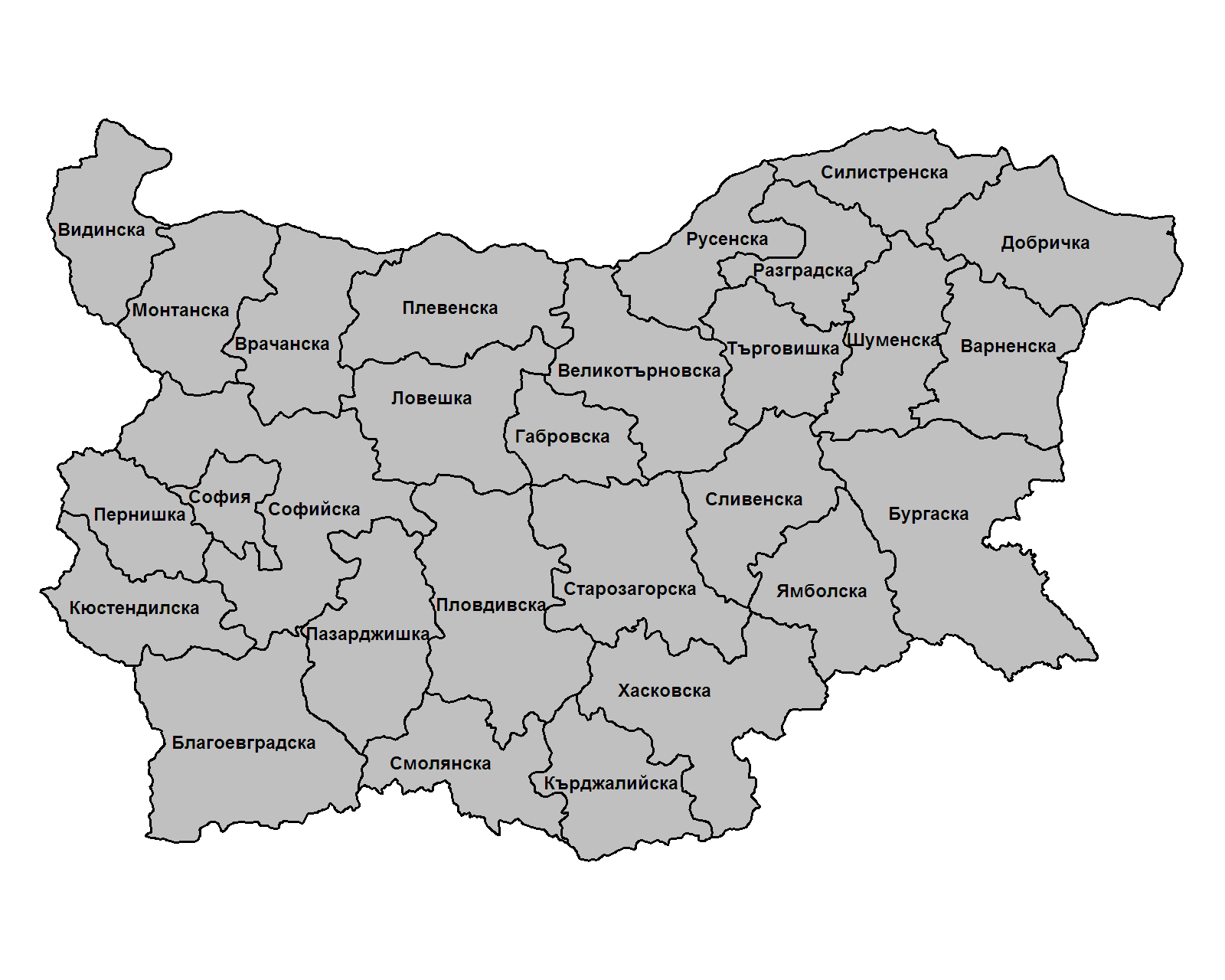 2023 годинаСъдържаниеУвод	121	Методология	131.1	Цел	131.2	Обхват	131.3	Заинтересовани страни	131.4	Дейности	141.5	Времеви график	161.6	Събиране и обработка на информацията от 265-те общини	192	СЕВЕРОЗАПАДЕН РЕГИОН	232.1	ОБЛАСТ ВИДИН	232.1.1	ОБЩИНА БЕЛОГРАДЧИК	232.1.2	ОБЩИНА БОЙНИЦА	242.1.3	ОБЩИНА БРЕГОВО	262.1.6	ОБЩИНА ДИМОВО	322.1.8	ОБЩИНА МАКРЕШ	36АНАЛИЗ НА ПОТРЕБНОСТИТЕ В ОБЛАСТ ВИДИН (обобщено)	432.2	ОБЛАСТ ВРАЦА	492.2.1	ОБЩИНА БОРОВАН	492.2.2	ОБЩИНА БЯЛА СЛАТИНА	512.2.4	ОБЩИНА КОЗЛОДУЙ	562.2.5	ОБЩИНА КРИВОДОЛ	582.2.6	ОБЩИНА МЕЗДРА	602.2.10	ОБЩИНА ХАЙРЕДИН	68АНАЛИЗ НА ПОТРЕБНОСТИТЕ В ОБЛАСТ ВРАЦА (обобщено)	702.3	ОБЛАСТ ЛОВЕЧ	762.3.1	ОБЩИНА АПРИЛЦИ	762.3.2	ОБЩИНА ЛЕТНИЦА	782.3.3	ОБЩИНА ЛОВЕЧ	812.3.4	ОБЩИНА ЛУКОВИТ	832.3.5	ОБЩИНА ТЕТЕВЕН	852.3.6	ОБЩИНА ТРОЯН	872.3.7	ОБЩИНА УГЪРЧИН	902.3.8	ОБЩИНА ЯБЛАНИЦА	91АНАЛИЗ НА ПОТРЕБНОСТИТЕ В ОБЛАСТ ЛОВЕЧ (обобщено)	932.4	ОБЛАСТ МОНТАНА	992.4.1	ОБЩИНА БЕРКОВИЦА	992.4.2	ОБЩИНА БОЙЧИНОВЦИ	1012.4.3	ОБЩИНА БРУСАРЦИ	1032.4.4	ОБЩИНА ВЪЛЧЕДРЪМ	1052.4.5	ОБЩИНА ВЪРШЕЦ	1072.4.6	ОБЩИНА ГЕОРГИ ДАМЯНОВО	1102.4.7	ОБЩИНА ЛОМ	1112.4.8	ОБЩИНА МЕДКОВЕЦ	1142.4.9	ОБЩИНА МОНТАНА	1152.4.10	ОБЩИНА ЧИПРОВЦИ	1182.4.11	ОБЩИНА ЯКИМОВО	119АНАЛИЗ НА ПОТРЕБНОСТИТЕ В ОБЛАСТ МОНТАНА (обобщено)	1212.5	ОБЛАСТ ПЛЕВЕН	1272.5.1	ОБЩИНА БЕЛЕНЕ	1272.5.2	ОБЩИНА ГУЛЯНЦИ	1302.5.3	ОБЩИНА ДОЛНА МИТРОПОЛИЯ	1312.6	ОБЩИНА ДОЛНИ ДЪБНИК	1342.6.1	ОБЩИНА ИСКЪР	1362.6.2	ОБЩИНА КНЕЖА	1382.6.3	ОБЩИНА ЛЕВСКИ	1392.6.4	ОБЩИНА НИКОПОЛ	1412.6.5	ОБЩИНА ПЛЕВЕН	1442.6.6	ОБЩИНА ПОРДИМ	1462.6.7	ОБЩИНА ЧЕРВЕН БРЯГ	148АНАЛИЗ НА ПОТРЕБНОСТИТЕ В ОБЛАСТ ПЛЕВЕН (обобщено)	1513	СЕВЕРЕН ЦЕНТРАЛЕН РАЙОН	1563.1	ОБЛАСТ ВЕЛИКО ТЪРНОВО	1563.1.1	ОБЩИНА ВЕЛИКО ТЪРНОВО	1563.1.2	ОБЩИНА ГОРНА ОРЯХОВИЦА	1603.1.3	ОБЩИНА ЕЛЕНА	1623.1.4	ОБЩИНА ЗЛАТАРИЦА	1643.1.5	ОБЩИНА ЛЯСКОВЕЦ	1653.1.6	ОБЩИНА ПАВЛИКЕНИ	1673.1.7	ОБЩИНА ПОЛСКИ ТРЪМБЕШ	1693.1.8	ОБЩИНА СВИЩОВ	1713.1.9	ОБЩИНА СТРАЖИЦА	1733.1.10	ОБЩИНА СУХИНДОЛ	175АНАЛИЗ НА ПОТРЕБНОСТИТЕ В ОБЛАСТ ВЕЛИКО ТЪРНОВО (обобщено)	1773.2	ОБЛАСТ ГАБРОВО	1833.2.1	ОБЩИНА ГАБРОВО	1833.2.2	ОБЩИНА ДРЯНОВО	1863.2.3	ОБЩИНА ТРЯВНА	1883.2.4	ОБЩИНА СЕВЛИЕВО	190АНАЛИЗ НА ПОТРЕБНОСТИТЕ В ОБЛАСТ ГАБРОВО (обобщено)	1923.3	ОБЛАСТ РАЗГРАД	1983.3.1	ОБЩИНА ЗАВЕТ	1983.3.2	ОБЩИНА ИСПЕРИХ	2003.3.3	ОБЩИНА КУБРАТ	2023.3.4	ОБЩИНА ЛОЗНИЦА	2043.3.5	ОБЩИНА РАЗГРАД	2063.3.6	ОБЩИНА САМУИЛ	2093.3.7	ОБЩИНА ЦАР КАЛОЯН	211АНАЛИЗ НА ПОТРЕБНОСТИТЕ В ОБЛАСТ РАЗГРАД (обобщено)	2133.4	ОБЛАСТ РУСЕ	2183.4.1	ОБЩИНА БОРОВО	2183.4.2	ОБЩИНА БЯЛА	2203.4.3	ОБЩИНА ВЕТОВО	2223.4.4	ОБЩИНА ДВЕ МОГИЛИ	2243.4.5	ОБЩИНА ИВАНОВО	2263.4.6	ОБЩИНА РУСЕ	2283.4.7	ОБЩИНА СЛИВО ПОЛЕ	2313.4.8	ОБЩИНА ЦЕНОВО	233АНАЛИЗ НА ПОТРЕБНОСТИТЕ В ОБЛАСТ РУСЕ (обобщено)	2353.5	ОБЛАСТ СИЛИСТРА	2413.5.1	ОБЩИНА АЛФАТАР	2413.5.2	ОБЩИНА ГЛАВИНИЦА	2433.5.3	ОБЩИНА ДУЛОВО	2463.5.4	ОБЩИНА КАЙНАРДЖА	2483.5.5	ОБЩИНА СИЛИСТРА	2503.5.6	ОБЩИНА СИТОВО	2523.5.7	ОБЩИНА ТУТРАКАН	254АНАЛИЗ НА ПОТРЕБНОСТИТЕ В ОБЛАСТ СИЛИСТРА (обобщено)	2564	СЕВЕРОИЗТОЧЕН РЕГИОН	2624.1	ОБЛАСТ ВАРНА	2624.1.1	ОБЩИНА АВРЕН	2624.1.2	ОБЩИНА АКСАКОВО	2634.1.3	ОБЩИНА БЕЛОСЛАВ	2664.1.4	ОБЩИНА БЯЛА	2684.1.5	ОБЩИНА ВАРНА	2694.1.6	ОБЩИНА ВЕТРИНО	2724.1.7	ОБЩИНА ВЪЛЧИ ДОЛ	2744.1.8	ОБЩИНА ДЕВНЯ	2764.1.9	ОБЩИНА ДОЛНИ ЧИФЛИК	2774.1.10	ОБЩИНА ДЪЛГОПОЛ	2794.1.11	ОБЩИНА ПРОВАДИЯ	2814.1.12	ОБЩИНА СУВОРОВО	284АНАЛИЗ НА ПОТРЕБНОСТИТЕ В ОБЛАСТ ВАРНА (обобщено)	2854.2	ОБЛАСТ ДОБРИЧ	2914.2.1	ОБЩИНА БАЛЧИК	2914.2.2	ОБЩИНА ГЕНЕРАЛ ТОШЕВО	2934.2.3	ОБЩИНА ДОБРИЧКА	2944.2.4	ОБЩИНА ДОБРИЧ-ГРАД	2974.2.5	ОБЩИНА КАВАРНА	2994.2.6	ОБЩИНА КРУШАРИ	3014.2.7	ОБЩИНА ТЕРВЕЛ	3034.2.8	ОБЩИНА ШАБЛА	305АНАЛИЗ НА ПОТРЕБНОСТИТЕ В ОБЛАСТ ДОБРИЧ (обобщено)	3064.3	ОБЛАСТ ШУМЕН	3124.3.1	ОБЩИНА ВЕЛИКИ ПРЕСЛАВ	3124.3.2	ОБЩИНА ВЕНЕЦ	3144.3.3	ОБЩИНА ВЪРБИЦА	3164.3.4	ОБЩИНА КАОЛИНОВО	3184.3.5	ОБЩИНА КАСПИЧАН	3204.3.6	ОБЩИНА НИКОЛА КОЗЛЕВО	3224.3.7	ОБЩИНА НОВИ ПАЗАР	3244.3.8	ОБЩИНА СМЯДОВО	3264.3.9	ОБЩИНА ХИТРИНО	3284.3.10	ОБЩИНА ШУМЕН	330АНАЛИЗ НА ПОТРЕБНОСТИТЕ В ОБЛАСТ ШУМЕН (обобщено)	3334.4	ОБЛАСТ ТЪРГОВИЩЕ	3384.4.1	ОБЩИНА АНТОНОВО	3384.4.2	ОБЩИНА ОМУРТАГ	3404.4.3	ОБЩИНА ОПАКА	3424.4.4	ОБЩИНА ПОПОВО	3444.4.5	ОБЩИНА ТЪРГОВИЩЕ	346АНАЛИЗ НА ПОТРЕБНОСТИТЕ В ОБЛАСТ ТЪРГОВИЩЕ (обобщено)	3485	ЮГОИЗТОЧЕН РЕГИОН	3545.1	ОБЛАСТ БУРГАС	3545.1.1	ОБЩИНА АЙТОС	3545.1.2	ОБЩИНА БУРГАС	3565.1.3	ОБЩИНА КАМЕНО	3595.1.5	ОБЩИНА МАЛКО ТЪРНОВО	3635.1.6	ОБЩИНА НЕСЕБЪР	3655.1.7	ОБЩИНА ПОМОРИЕ	3675.1.8	ОБЩИНА ПРИМОРСКО	3705.1.9	ОБЩИНА РУЕН	3715.1.10	ОБЩИНА СОЗОПОЛ	3745.1.11	ОБЩИНА СРЕДЕЦ	3765.1.12	ОБЩИНА СУНГУРЛАРЕ	3785.1.13	ОБЩИНА ЦАРЕВО	380АНАЛИЗ НА ПОТРЕБНОСТИТЕ В ОБЛАСТ БУРГАС (обобщено)	3825.2	ОБЛАСТ СЛИВЕН	3875.2.1	ОБЩИНА КОТЕЛ	3875.2.2	ОБЩИНА НОВА ЗАГОРА	3895.2.3	ОБЩИНА СЛИВЕН	3925.2.4	ОБЩИНА ТВЪРДИЦА	394АНАЛИЗ НА ПОТРЕБНОСТИТЕ В ОБЛАСТ СЛИВЕН (обобщено)	3965.3	ОБЛАСТ ЯМБОЛ	4015.3.1	ОБЩИНА БОЛЯРОВО	4015.3.2	ОБЩИНА ЕЛХОВО	4035.3.3	ОБЩИНА СТРАЛДЖА	4055.3.4	ОБЩИНА ТУНДЖА	4075.3.5	ОБЩИНА ЯМБОЛ	410АНАЛИЗ НА ПОТРЕБНОСТИТЕ В ОБЛАСТ ЯМБОЛ (обобщено)	4125.4	ОБЛАСТ СТАРА ЗАГОРА	4175.4.1	ОБЩИНА БРАТЯ ДАСКАЛОВИ	4175.4.2	ОБЩИНА ГУРКОВО	4195.4.3	ОБЩИНА ГЪЛЪБОВО	4215.4.4	ОБЩИНА КАЗАНЛЪК	4235.4.5	ОБЩИНА МЪГЛИЖ	4255.4.6	ОБЩИНА НИКОЛАЕВО	4275.4.7	ОБЩИНА ОПАН	4295.4.8	ОБЩИНА ПАВЕЛ БАНЯ	4315.4.9	ОБЩИНА РАДНЕВО	4335.4.10	ОБЩИНА СТАРА ЗАГОРА	4365.4.11	ОБЩИНА ЧИРПАН	438АНАЛИЗ НА ПОТРЕБНОСТИТЕ В ОБЛАСТ СТАРА ЗАГОРА (обобщено)	4406	ЮГОЗАПАДЕН РАЙОН	4466.1	ОБЛАСТ СОФИЯ-ГРАД	4466.1.1	СТОЛИЧНА ОБЩИНА	446Изводи за област София-град	4526.2	ОБЛАСТ СОФИЯ	4536.2.1	ОБЩИНА АНТОН	4536.2.2	ОБЩИНА БОЖУРИЩЕ	4556.2.3	ОБЩИНА БОТЕВГРАД	4576.2.4	ОБЩИНА ГОДЕЧ	4596.2.5	ОБЩИНА ГОРНА МАЛИНА	4606.2.6	ОБЩИНА ДОЛНА БАНЯ	4626.2.7	ОБЩИНА ДРАГОМАН	4646.2.8	ОБЩИНА ЕЛИН ПЕЛИН	4666.2.9	ОБЩИНА ЕТРОПОЛЕ	4686.2.10	ОБЩИНА ЗЛАТИЦА	4706.2.11	ОБЩИНА ИХТИМАН	4736.2.12	ОБЩИНА КОПРИВЩИЦА	4756.2.13	ОБЩИНА КОСТЕНЕЦ	4766.2.14	ОБЩИНА КОСТИНБРОД	4786.2.15	ОБЩИНА МИРКОВО	4806.2.16	ОБЩИНА ПИРДОП	4826.2.17	ОБЩИНА ПРАВЕЦ	4836.2.18	ОБЩИНА САМОКОВ	4866.2.19	ОБЩИНА СВОГЕ	4886.2.20	ОБЩИНА СЛИВНИЦА	4906.2.21	ОБЩИНА ЧАВДАР	4926.2.22	ОБЩИНА ЧЕЛОПЕЧ	494АНАЛИЗ НА ПОТРЕБНОСТИТЕ В СОФИЯ – ОБЛАСТ (обобщено)	4966.3	ОБЛАСТ БЛАГОЕВГРАД	5016.3.1	ОБЩИНА БАНСКО	5016.3.2	ОБЩИНА БЕЛИЦА	5036.3.3	ОБЩИНА БЛАГОЕВГРАД	5056.3.4	ОБЩИНА ГОЦЕ ДЕЛЧЕВ	5086.3.5	ОБЩИНА ГЪРМЕН	5106.3.6	ОБЩИНА КРЕСНА	5116.3.7	ОБЩИНА ПЕТРИЧ	5136.3.8	ОБЩИНА РАЗЛОГ	5156.3.9	ОБЩИНА САНДАНСКИ	5176.3.10	ОБЩИНА САТОВЧА	5196.3.11	ОБЩИНА СИМИТЛИ	5206.3.12	ОБЩИНА СТРУМЯНИ	5236.3.13	ОБЩИНА ХАДЖИДИМОВО	5256.3.14	ОБЩИНА ЯКОРУДА	527АНАЛИЗ НА ПОТРЕБНОСТИТЕ В ОБЛАСТ БЛАГОЕВГРАД (обобщено)	5286.4	ОБЛАСТ ПЕРНИК	5336.4.1	ОБЩИНА БРЕЗНИК	5336.4.2	ОБЩИНА ЗЕМЕН	5356.4.3	ОБЩИНА КОВАЧЕВЦИ	5366.4.4	ОБЩИНА ПЕРНИК	5386.4.5	ОБЩИНА РАДОМИР	5406.4.6	ОБЩИНА ТРЪН	542АНАЛИЗ НА ПОТРЕБНОСТИТЕ В ОБЛАСТ ПЕРНИК (обобщено)	5446.5	ОБЛАСТ КЮСТЕНДИЛ	5506.5.1	ОБЩИНА БОБОВ ДОЛ	5506.5.2	ОБЩИНА БОБОШЕВО	5526.5.3	ОБЩИНА ДУПНИЦА	5536.5.4	ОБЩИНА КОЧЕРИНОВО	5556.5.5	ОБЩИНА КЮСТЕНДИЛ	5576.5.6	ОБЩИНА НЕВЕСТИНО	5606.5.7	ОБЩИНА РИЛА	5616.5.8	ОБЩИНА САПАРЕВА БАНЯ	5636.5.9	ОБЩИНА ТРЕКЛЯНО	565АНАЛИЗ НА ПОТРЕБНОСТИТЕ В ОБЛАСТ КЮСТЕНДИЛ (обобщено)	5667	ЮЖЕН ЦЕНТРАЛЕН РЕГИОН	5727.1	ОБЛАСТ ПЛОВДИВ	5727.1.1	ОБЩИНА АСЕНОВГРАД	5727.1.2	ОБЩИНА БРЕЗОВО	5747.1.3	ОБЩИНА КАЛОЯНОВО	5767.1.4	ОБЩИНА КАРЛОВО	5787.1.5	ОБЩИНА КРИЧИМ	5807.1.6	ОБЩИНА КУКЛЕН	5827.1.7	ОБЩИНА ЛЪКИ	5847.1.8	ОБЩИНА МАРИЦА	5857.1.9	ОБЩИНА ПЕРУЩИЦА	5877.1.10	ОБЩИНА ПЛОВДИВ	5897.1.11	ОБЩИНА ПЪРВОМАЙ	5937.1.12	ОБЩИНА РАКОВСКИ	5957.1.13	ОБЩИНА РОДОПИ	5967.1.14	ОБЩИНА САДОВО	5987.1.15	ОБЩИНА СОПОТ	6007.1.16	ОБЩИНА СТАМБОЛИЙСКИ	6027.1.17	ОБЩИНА СЪЕДИНЕНИЕ	6047.1.18	ОБЩИНА ХИСАРЯ	606АНАЛИЗ НА ПОТРЕБНОСТИТЕ В ОБЛАСТ ПЛОВДИВ (обобщено)	6087.2	ОБЛАСТ ХАСКОВО	6147.2.1	ОБЩИНА ДИМИТРОВГРАД	6147.2.2	ОБЩИНА ИВАЙЛОВГРАД	6167.2.3	ОБЩИНА ЛЮБИМЕЦ	6187.2.4	ОБЩИНА МАДЖАРОВО	6207.2.5	ОБЩИНА МИНЕРАЛНИ БАНИ	6217.2.6	ОБЩИНА СВИЛЕНГРАД	6237.2.7	ОБЩИНА СИМЕОНОВГРАД	6267.2.8	ОБЩИНА СТАМБОЛОВО	6277.2.9	ОБЩИНА ТОПОЛОВГРАД	6297.2.10	ОБЩИНА ХАРМАНЛИ	6317.2.11	ОБЩИНА ХАСКОВО	633АНАЛИЗ НА ПОТРЕБНОСТИТЕ В ОБЛАСТ ХАСКОВО (обобщено)	6357.3	ОБЛАСТ ПАЗАРДЖИК	6427.3.1	ОБЩИНА БАТАК	6427.3.2	ОБЩИНА БЕЛОВО	6447.3.3	ОБЩИНА БРАЦИГОВО	6467.3.4	ОБЩИНА ВЕЛИНГРАД	6487.3.5	ОБЩИНА ЛЕСИЧОВО	6507.3.6	ОБЩИНА ПАЗАРДЖИК	6527.3.7	ОБЩИНА ПАНАГЮРИЩЕ	6557.3.8	ОБЩИНА ПЕЩЕРА	6577.3.9	ОБЩИНА РАКИТОВО	6597.3.10	ОБЩИНА СЕПТЕМВРИ	6617.3.11	ОБЩИНА СТРЕЛЧА	6637.3.12	ОБЩИНА СЪРНИЦА	666АНАЛИЗ НА ПОТРЕБНОСТИТЕ В ОБЛАСТ ПАЗАРДЖИК (обобщено)	6677.4	ОБЛАСТ СМОЛЯН	6737.4.1	ОБЩИНА БАНИТЕ	6737.4.2	ОБЩИНА БОРИНО	6757.4.3	ОБЩИНА ДЕВИН	6777.4.4	ОБЩИНА ДОСПАТ	6787.4.5	ОБЩИНА ЗЛАТОГРАД	6807.4.6	ОБЩИНА МАДАН	6827.4.7	ОБЩИНА НЕДЕЛИНО	6857.4.8	ОБЩИНА РУДОЗЕМ	6877.4.10	ОБЩИНА СМОЛЯН	6897.4.11	ОБЩИНА ЧЕПЕЛАРЕ	691АНАЛИЗ НА ПОТРЕБНОСТИТЕ В ОБЛАСТ СМОЛЯН (обобщено)	6937.5	ОБЛАСТ КЪРДЖАЛИ	6997.5.1	ОБЩИНА АРДИНО	6997.5.2	ОБЩИНА ДЖЕБЕЛ	7017.5.3	ОБЩИНА КИРКОВО	7037.5.4	ОБЩИНА КРУМОВГРАД	7047.5.5	ОБЩИНА КЪРДЖАЛИ	7067.5.6	ОБЩИНА МОМЧИЛГРАД	7087.5.7	ОБЩИНА ЧЕРНООЧЕНЕ	710АНАЛИЗ НА ПОТРЕБНОСТИТЕ В ОБЛАСТ КЪРДЖАЛИ (обобщено)	7128	Обобщение и изводи. Препоръки	7178.1	Обобщение	717Демографска картина	718Социални услуги	721Приемна  грижа и Домове за медико социални грижи за деца	726Персонал в социалните услуги	7278.2	Изводи от анализа по области	7288.3	Препоръки	742По отношение на социалните услуги	742По отношение на персонала	7449	Заключение	744Използвани съкращения (абревиатури).УводСъс ЗСУ за първи път се въведе планиране на национално ниво на социалните услуги, финансирани от държавния бюджет, чрез разработване на Национална карта на социалните услуги. По този начин държавата пое ангажимент за създаване на пълна мрежа от социални услуги в цялата страна в дългосрочен план. Националното планиране е особено важно, тъй като то ще е основанието за определяне на пакета от социални услуги на ниво община и област, за които следва да се осигури финансиране от държавния бюджет. В картата ще се определи и максималният брой потребители на всички социални услуги, за които се осигурява изцяло или частично финансиране от държавния бюджет. Националната карта на социалните услуги ще се разработва въз основа на анализ на общините относно потребностите от социални услуги на общинско и областно ниво. В процесът на планиране водеща роля имат общинските администрации. Законът за социалните услуги (ЗСУ), с който се въвежда планирането на национално ниво на социалните услуги, финансирани изцяло или частично от държавния бюджет, определя ролята на общинските администрации при реализирането на този процес.Съгласно законовите разпоредби до 12 месеца от публикуването на резултатите от преброяването на населението и жилищния фонд в Република България през 2021 г. се приема Националната карта на социалните услуги (Картата). След публикуването на първите демографски данни от преброяването на 03.10.2022 г. на електронната страница на Националния статистически институт (НСИ), всяка община следва да започне процес на планиране на социалните услуги по новия ред. Изхождайки от обстоятелството, че националното планиране е в основата за определяне на социалните услуги на ниво община и област, за които ще се осигури изцяло или частично финансиране от държавния бюджет, в Картата следва да се определи и максималния брой потребители на всички социални услуги, за които се осигурява изцяло или частично финансиране от държавния бюджет. Критериите за определяне на услугите и максималният брой потребители в Националната карта на социалните услуги са определени в Наредбата за планирането на социалните услуги (Наредбата), съобразно броя и демографския профил на населението.В чл. 35 от ЗСУ, законодателят е дефинирал начина, по който се разработва Националната карта на социалните услуги, а именно чрез:1. анализ на общините относно потребностите от социални услуги на общинско и областно ниво, които се финансират изцяло или частично от държавния бюджет;2. предложения на общините в резултат на анализа по т. 1 за планирането на социалните услуги на общинско и областно ниво, които се финансират изцяло или частично от държавния бюджет. Въз основа на анализите и предложенията на общините Агенцията за социално подпомагане (АСП) извършва анализ на потребностите на национално ниво от социални и интегрирани здравно-социални услуги, които се финансират изцяло или частично от държавния бюджет, и разработва предложение за Национална карта на социалните услуги.Настоящият Анализ на потребностите на национално ниво от социални услуги и интегрирани здравно-социални услуги на общинско и областно ниво, които се финансират изцяло или частично от държавния бюджет е изготвен от отделите „Социални услуги за пълнолетни лица“ в Главна дирекция за социално подпомагане и „Социални услуги за деца“ в Дирекция „Закрила на детето“ на Централно управление на АСП в изпълнение на чл. 44 от Наредбата за планиране на социалните услуги, приета с ПМС № 133 от 6.04.2021 г., обн., ДВ, бр. 29 от 9.04.2021 г. Експертите от Дирекция „Закрила на детето“ изготвиха анализа в частта, касаеща областите Стара Загора, Сливен, Ямбол, Бургас, Плевен и Монтана, като обобщиха данните за общините, ситуирани на тяхната  територията. Данните от общините от останалите 22 области са обработени от експертите в отдел „Социални услуги за пълнолетни лица“, както и общите части на документа.Методология ЦелВъз основа на този анализ, предложенията на общините и критериите за определяне на максималния брой на потребителите за всички социални услуги, за които се осигурява изцяло или частично финансиране от държавния бюджет, АСП ще разработи предложение за първата Национална карта на социалните услуги.ОбхватАнализът е свързан с извеждане на потребностите на национално ниво от социални и интегрирани здравно-социални услуги на общинско и областно ниво, които се финансират изцяло или частично от държавния бюджет и е разработен на база получените в АСП анализи на потребностите от социални услуги на общинско и областно ниво, които се финансират изцяло или частично от държавния бюджет от 265 брой общини. Въз основа на изготвените анализи на потребностите на общините от социални услуги и техните предложенията, Агенцията за социално подпомагане изготви настоящият анализ на потребностите на национално ниво от социални и интегрирани здравно-социални услуги на общинско и областно ниво, които се финансират изцяло или частично от държавния бюджет.В рамките на анализа са обследвани и включени:показателите по критериите за всички социални и интегрирани здравно-социални услуги, посочени в глава втора (обобщени за цялата страна, по области и по общини);съществуващите към момента на изготвянето на анализа социални и интегрирани здравно-социални услуги и брой на техните потребители (общ и по видове услуги и групи потребители) за цялата страна, по области и по общини;брой на желаещите да ползват социални и интегрирани здравно-социални услуги (общ и по видове услуги и групи потребители) за цялата страна, по области и по общини;информация относно броя на лицата, които ползват социални и интегрирани здравно-социални услуги на територията на община, различна от общината по настоящ адрес (общ и по видове услуги и по общини);данни/информация за демографското развитие за последните 5 години за цялата страна, по области и по общини;информация и прогноза за необходимите служители за извършване на дейностите по предоставяне на социални и интегрирани здравно-социални услуги.Заинтересовани страни Основните групи заинтересовани страни, които имат отношение към планирането на социалните услуги са:Кметове на общини - Кметът на общината организира разработването на анализ на потребностите на общината от социални услуги на общинско и областно ниво, които се финансират изцяло или частично от държавния бюджет:Общински съвети приемат на свое заседание разработените общински анализи и предложението за включване на социалните услуги в Националната карта на социалните услуги;Съветите по въпросите на социалните услуги, структурирани на територията на всяка община - подпомага извършването на анализ на потребностите от социални услуги на общинско ниво и анализ на състоянието и ефективността на социалните услуги, които се предоставят на територията на общината;Областни управители - След изготвянето на анализите на потребностите от всички общини в съответната област, областният управител организира обсъждане и съгласуване между кметовете на общини в областта, с цел планиране от всяка община на потребностите й от социални и интегрирани здравно-социални услуги на областно ниво;Министерство на здравеопазването - предложението за Националната карта в частта относно интегрираните здравно-социални услуги се съгласува предварително с министъра на здравеопазването;Агенция за социално подпомагане – координира цялостният процес и оказва методическа подкрепа при оценката на потребностите на социални услуги, както и координира разработването и актуализацията на Националната карта на социалните услуги;Настоящи и бъдещи потребители на социални услуги Дейности Вземайки предвид естеството на работата по анализа на потребностите и предложението за планиране на социалните услуги на общинско и областно ниво, и отчитайки отговорността и значението на планирането по места, а в последствие и на национално ниво, се предприеха следните методи на работа:От страна на ЦУ на АСПУтвърди препоръчителна структура на анализ на потребностите и приложения към нея;Изготви времеви график на дейностите;Изготви няколко писма с методически препоръки за подкрепа на общинските и областните администрации при изготвяне на анализите и предложенията и с цел да допринесат за прилагането на единен подход в процеса по планиране на социалните услуги. За подпомагане на процеса по оформяне на документите, освен утвърдената структура са дадени и примери за изготвяне на анализ и предложение за планиране на социалните услуги на общинско и областно ниво с подробни указания, които са помощен материал, чиято цел е единствено да онагледява последователността при изготвянето на анализа и предложението и не е съставна част от тях;Определени бяха служители от отделите „Социални услуги за пълнолетни лица“ (СУПЛ) към Главна дирекция „Социално подпомагане“ и „Социални услуги за деца“ (СУД) към Дирекция „Закрила на детето“, които оказваха съдействие на областните и общинските администрации и предоставяха методическа подкрепа по време на целия процес;Създадена беше и специална рубрика „Планиране на социалните услуги“ на сайта на АСП, където се публикуваха отговорите на поставените въпроси, отново с цел бърз достъп до необходимата информация. На сайта са публикувани и материали, които са разработвани допълнително, полезни не само за момента на планиране, а и в бъдеще;Създадена споделена вътрешна папка за класиране на темата за планиране, наречена „Планиране“, осигуряваща „пряк път“ и възможност за достъпване на информацията от всички ангажирани служители от отделите СУПЛ и СУД;Използвани са всички възможности за комуникация - участие в срещи с представители на общините, да се обсъждат съвместните действия, свързани с изпълнението на различните етапи от процеса по разработване на Картата. Общините имаха възможност да задават въпроси, които възникваха в процеса на работа по телефон и на е- mail, за да се избегне административната тежест и спестяване на времеви и човешки ресурс за официална кореспонденция. Изготвените отговори на постъпили въпроси се изпращаха до всички общини и областни администрации, за да се вземат под внимание при възникнали подобни въпроси;Съгласно устройствения правилник на АСП, ангажиментите по отношение на социалните услуги са разпределени в две дирекции. Още в началото на процеса на екипна среща бяха координирани ангажиментите на всички експерти, с оглед разпределение на задачите и съответно тяхното изпълнение. Процеса беше подпомогнат, чрез определяне на отговорни служители от ЦУ на АСП на областен принцип, както следва:Цветанка Пиронкова – гл. експерт в отдел СУПЛ, за областите – Велико Търново, Шумен, Кюстендил; Ваня Иванова – гл. експерт в отдел СУПЛ, за областите – Варна, Силистра, Смолян;Дона Петрова – мл. експерт в отдел СУПЛ, за областите – София-град, Хасково;Недялка Илиева – гл. експерт в отдел СУПЛ, за областите – Габрово, София – област;Станислава Петкова – ст. експерт в отдел СУПЛ, за областите – Пловдив, Търговище, Перник;Йорданка Йотова – гл. експерт в отдел СУПЛ, за областите – Добрич, Благоевград, Кърджали;София Пепечкова-Колева – гл. експерт в отдел СУПЛ, за областите – Пазарджик, Разград, Русе;Миглена Хитова – гл. експерт в отдел СУПЛ, за областите - Враца, Видин, Ловеч;Росица Лалева – гл. експерт в отдел СУД, за областите - Стара Загора, Ямбол, Плевен.Нина Кънчева – гл. експерт в отдел СУД, за областите - Сливен, Бургас и Монтана.Ангажираните служители от специализираната администрация - Главна дирекция „Социално подпомагане“ и Дирекция „Закрила на детето“, въпреки изключителната си натовареност, свързана с текущата работа по административни производства за издаване на заповеди за предварително одобрение за разкриване на нови социални услуги, за които приключва проектно финансиране и е необходимо да се осигури устойчивост; изготвяне на отговори до граждани и институции; участия в работни срещи и групи, бяха в непрекъсната комуникация с определените общински служители с оглед изготвяне на националния анализ на социалните услуги.Експертите в ЦУ на АСП осъществиха преглед на представените от общините анализи на потребностите и предложения за социалните услуги, които да бъдат включени в Националната карта на социалните услуги.Осъществена е и кореспонденция с общини, при които са констатирани пропуски и неточности с оглед изискване на допълнителна или коригираща информация.От страна на местните властиОт своя страна и всички кметове определиха служители от общината, които пряко се ангажираха с процеса на планиране - участие в дейностите по изготвяне на анализа и предложението за планиране, участие в процеса на обсъждане и съгласуване между общините в областта, организирано от областния управител, както и в обсъждането по чл. 49, ал. 2 от Наредбата. Използвайки препоръчителните структури, общините разработиха анализите и предложенията си, като са изследвани спецификите на всяка община и са описани всички факти и обстоятелства, който имат значение за конкретната община. Кметовете организираха разработването на анализа на потребностите на общината от социални услуги на общинско и областно ниво, които се финансират изцяло или частично от държавния бюджет, като Съветът по въпросите на социалните услуги подпомагаха разработването на анализа по ред, определен от кмета на общината. Анализите на потребностите на ниво община се разработиха въз основа на критериите за всички социални и интегрирани здравно-социални услуги, посочени в глава втора от Наредбата:показателите в общината по критериите за всички социални и интегрирани здравно-социални услуги, посочени в глава втора от Наредбата;съществуващите към момента на изготвянето на анализа социални и интегрирани здравно-социални услуги на територията на общината и брой на техните потребители (общ и по видове услуги и групи потребители);брой на желаещите да ползват социални и интегрирани здравно-социални услуги на територията на общината (общ и по видове услуги и групи потребители);информация относно броя на лицата от други общини, които ползват социални и интегрирани здравно-социални услуги на територията на общината (общ и по видове услуги);данни/информация за демографското развитие в общината за последните 5 години;информация за наличната социална, образователна и здравна инфраструктура (видове и материална база);информация и прогноза за необходимите служители за извършване на дейността по предоставяне на социални и интегрирани здравно-социални услуги.Показателите в общината по критериите за всички услуги се отчитаха по настоящ адрес на лицата.Кметовете на общини организираха представяне на анализа на потребностите и обсъждане на предложението за планирането на социалните услуги на общинско и областно ниво в общината със период от 30 дни, което след приключването им се одобриха от общинските съвети. В периода м. април - май 2023 г. същите са представени в АСП за обобщаване и изготвяне на Анализ на потребностите на национално ниво и предложение на Национална карта на социалните услуги.От страна на областните управиОбластните управители също определиха служители от областната администрация, пряко ангажирани с процеса на планиране. Областният управител в съответната област организира обсъждане и съгласуване между кметовете на общини в областта, по отношение потребността на всяка община от социални и интегрирани здравно-социални услуги на областно ниво. За резултатите от съгласуването областните управители предоставиха обобщена информация на АСП (споразумение между всички кметове на общините в областта/протокол или друг еквивалентен документ).Времеви графикИзготвен и определен бе и Времеви график по дейности и индикативни срокове за действие.Изпълнението на индикативният график се забави, предвид факта, че част от общините близо месец и половина по-късно от определените срокове представиха в АСП разработените и одобрени Анализи на потребностите и Предложения за социалните услуги за включване в Националната карта на социалните услуги.Събиране и обработка на информацията от 265-те общини С оглед на функционалните ангажименти на Агенцията по разработване на анализ на потребностите на национално ниво от социални и интегрирани здравно-социални услуги на общинско и областно ниво, които се финансират изцяло или частично от държавния бюджет и предложение за Националната карта на социалните услуги (Картата), към 19.07.2023 г. е събрана информация и са обработени данните за всички общини и същите са обобщени на ниво област, съгласно определените критерии в чл. 45 от Наредбата за планиране на социалните услуги. Етапи на събиране и обработване на информацията, получена от общините в Р България.След получаване на пълната документация – анализ и предложение, ведно с техните приложения се сортират в папки с общинските предложения и областните споразумения за всяка област поотделно и се въвеждат в определената споделена папка „Планиране“;Извършване на проверка по отношение съответствието на постъпилите предложения от всяка община и включените социални и интегрирани здравно-социални услуги, които са били съгласувани на обсъждането при областния управител;Изпратени писма до общините, които не са представили коректни документи по планирането;Изготвяне на структура на Анализ на потребностите от социални услуги на национално ниво и апробирането ѝ за област Видин;Всеки определен експерт разгледа подробно и детайлно получената документация от общините, с цел установяване на различни пропуски, които биха затруднили обобщаването и извеждането на СУ за Картата.Данните за общините са прегледани и въведени в съдържателната част на анализа в аналитичен и табличен/графичен вид, след което са обобщени на ниво област.Трудности при събиране и обработване на даннитеПроцесът по обработване и обобщаване на данните значително бе затруднен и се забави поради получената непълна и/или неточна и не добре структурирана информация, неспазване на препоръчителните структури и изискани допълнителни разяснения по отношение на представените данни от общините.Независимо, че общините получиха утвърдени от Изпълнителния директор на АСП препоръчителни структури на анализа и предложението, заедно с приложения, подробни пояснения и указания за улесняване процеса на планиране на социалните услуги, преобладаващата част от общинските екипи се затрудниха при изготвяне на анализите и предложенията. Материята се оказа доста сложна за разбиране, както от общините, така и от другите участници в процеса по планиране.При изготвянето на документацията по планирането, общинските администрации срещнаха затруднения, свързани с декомпозирането на настоящите социални услуги, както и разбирането на необходимостта за разкриване на нови социални услуги, за които е изведена потребност на общинско и областно ниво. Запазва се тенденцията най – голям брой нови социални услуги да се планират в общинските градове на по – големите общини. Липсата на активност в процеса на планиране от страна на общините, се обяснява с недостатъчната информация, относно финансовите стандарти на новите социални услуги, липсата на човешки ресурс, липсата на подходяща материална база.В процеса на изготвяне общинските анализите за потребности и предложения за планиране на СУ и ИЗСУ, общините получиха подкрепа най – вече от областните координатори по Проект „Повишаване капацитета на служители в сферата на закрилата на детето, социалните услуги и социалното подпомагане“ и експертите на АСП, чрез ежеседмичното публикуване на отговори по възникнали въпроси, свързани с планирането. Към края на м. април само 130 (или 50,6 %) от 265 -те общини бяха изпратили в Агенцията своите анализи и одобрени на сесия на общински съвет предложения за планиране на социалните услуги в законоустановения срок. Останалите 135 общини подаваха поетапно своите документи в зависимост от датите на сесиите на общинските си съвети, като в края на м. юни 2023 година бяха получени предложенията от всички общини от страната, с изключение на общините: Симитли, обл. Благоевград, Ябланица, обл. Ловеч и Сунгурларе, обл. Бургас.Следва да се отбележи, че писмото, което МТСП изпрати в края на м. февруари 2023 година до представители на НПО сектора, НСОРБ, АСП, както и организирания от НСОРБ форум на тема „Планиране на СУ – срокове, ангажименти и отговорности на общините“ се отрази негативно на процеса по планиране на общинско ниво и беше в противоречие с всички усилия да се мотивират общините отговорно и съзнателно да изпълнят задълженията си произтичащи от ЗСУ, ППЗСУ, НКСУ, НПСУ.Анализът на потребностите на национално ниво от социални услуги и интегрирани здравно-социални услуги на общинско и областно ниво, които се финансират изцяло или частично от държавния бюджет следва утвърдената от изпълнителният директор на АСП структура на анализите на потребностите на общинско ниво. В него са включени всички задължителни законовоопределени елементи:показателите по критериите за всички социални и интегрирани здравно-социални услуги, посочени в глава втора (обобщени за цялата страна, по области и по общини);съществуващите към момента на изготвянето на анализа социални и интегрирани здравно-социални услуги и брой на техните потребители (общ и по видове услуги и групи потребители) за цялата страна, по области и по общини;брой на желаещите да ползват социални и интегрирани здравно-социални услуги (общ и по видове услуги и групи потребители) за цялата страна, по области и по общини;информация относно броя на лицата, които ползват социални и интегрирани здравно-социални услуги на територията на община, различна от общината по настоящ адрес (общ и по видове услуги и по общини);данни/информация за демографското развитие за последните 5 години за цялата страна, по области и по общини;информация и прогноза за необходимите служители за извършване на дейностите по предоставяне на социални и интегрирани здравно-социални услуги.Същият е структуриран по обособените шест района за планиране на територията на страната: Югозападен район за планиране (ЮЗРП) обхващащ областите: София, Софийска, Кюстендил, Благоевград и Перник; Южен централен район за планиране (ЮЦРП) с области: Пазарджик, Пловдив, Смолян, Хасково и Кърджали; Югоизточен район за планиране (ЮИРП), който обхваща областите: Стара Загора, Сливен, Ямбол и Бургас; Североизточен район за планиране (СИРП), чиято територия обхваща областите: Варна, Добрич, Търговище и Шумен; Северен централен район за планиране (СЦРП), включващ областите: Велико Търново, Габрово, Русе, Разград и Силистра; Северозападен район за планиране (СЗРП) с областите: Видин, Враца, Монтана, Плевен и Ловеч.Данните по критериите за определяне в Националната карта на социалните услуги на максималния брой на потребителите на всички социални услуги, за които се осигурява изцяло или частично финансиране от държавния бюджет са дадени към анализа на всяка община в диаграма на която критериите са номерирани както следва:При обработването на информацията в представените от общините анализи се установи разминаване на данните, попълнени по критериите за определяне в Националната карта на социалните услуги на максималния брой на потребителите на всички социални услуги, за които се осигурява изцяло или частично финансиране от държавния бюджет, предимно в общ брой население, който не се равнява на сумата на общия брой пълнолетни и непълнолетни лица. Това несъответствие се установи почти във всички области - в шест от осем общини в област Русе, е налице несъответствие в попълването на цифрите; от седем общини в област Разград, разминаване се установи само за две общини; в област Стара Загора подобен проблем е засечен в три от общо единадесет общини; от 12-те общини на област Варна в три от тях има такива сборни грешки; в областите Ловеч, Велико Търново, Шумен, Монтана и Смолян разминаването на цифрите в общ брой население и сумирането на общия брой пълнолетни и непълнолетни лица се наблюдава в две общини; в областите Габрово и Пазарджик три са общините с некоректни данни; от 22 – те общини на територията на Софийска област, само в пет от тях са констатирани разминаване в данните; в областите Добрич, Сливен и Хасково разминаване в данните се установи в една община; в област Търговище, общините с некоректни данни са три, в областите Плевен и Видин – 4 броя; разминаване в цифрите в подадените данни от общините в област Благоевград се установи, че е налице при седем от тях; за област Пловдив от 18 общини в 9 има разминаване на цифрите в общ брой население и сумирането на общия брой пълнолетни и непълнолетни лица.В областите Перник, Бургас, Кърджали, София град и Кюстендил няма разминаване на цифрите между общия брой население и сумата на деца и пълнолетни лица.Във връзка с констатираното бе изискана чрез назначените областни координатори по проект „Повишаване капацитета на служители в сферата на закрилата на детето, социалните услуги и социалното подпомагане“ от общините разяснения и уточнение за разминаването на данните по критерии 1 „общ брой на населението“, които не се равняват към сумирането на данните по критерии 2 „общ брой на пълнолетните лица“ и данните по критерии 3 „общ брой на децата до 18-годишна възраст“. При някои от общините е допусната техническа или аритметична грешка, която своевременно бе отстранена.Като основна причина за разминаването на данните, общините посочват различните официални източници, които са ползвали при попълването им, като са разглеждани няколко варианта, базирани на различията в данните предоставяни от статистиката на НСИ и служба „ГРАО“ и в окончателния вариант е прието да се използват официалните данни с по-благоприятните цифри при критериите за определянето на потребностите от социалните услуги в Националната карта.Съгласно регламента на чл. 44, ал.3, т.5 от Наредбата за планиране на социалните услуги е поискана допълнителна информация от общините по изготвения анализ по електронен път, като част от тях извършиха корекция в данните към съответните критерии, както и в анализите си, например общините: Елхово, Ямбол, Малко Търново, Руен, Созопол, Средец, Гурково, Казанлък, Николаево, Стара Загора, Георги Дамяново Белене, Чипровци, Долни Дъбник, Левски, Червен бряг, Сатовча, Симитли, Гърмен, Раковски и други. Другата част не направиха съответните корекции, като настояха да оставят по-благоприятните цифри при критериите за определянето на потребностите от социалните услуги.От някои общини (Вършец, Георги Дамяново, Нова Загора, Симитли, Гърмен, Благоевград, Стамболийски, Садово, Раковски, Омуртаг, Пловдив, Куклен, Гоце Делчев, Симитли, Попово, Опака, Антоново и др.) е изискано да преразгледат и допълнят таблица Данни/информация за демографско развитие в община за последните 5 години от Анализа за потребности от социални услуги на общинско и областно ниво, които се финансират изцяло или частично от държавния бюджет.В 25 общини от общо 83, социалните услуги за ранно детско развитие, финансирани по проекти, не бяха предвидени за създаване в Предложението за включването им в Националната карта на социалните услуги (Картата). Поискано е преразглеждане на общинските анализи, съответно и актуализиране на Предложенията, което е направено само от община Сливен. Съгласно чл. 47, ал.1, т.1 от Наредбата за планиране на социалните услуги, социалните услуги за ранно детско развитие в общините Аврен, Провадия, Благоевград, Петрич, Якоруда, Айтос, Камено, Средец, Габрово, Враца, Генерал Тошево, Крушари, Ардино, Кирково, Дупница, Лом, Монтана, Велинград, Кнежа, Карлово, Марица, Самуил, Смолян, Правец, Димитровград и Ямбол ще бъдат включени в Картата по служебен път.Данните са обобщени на национално ниво, независимо от видимото разминаване в тях.СЕВЕРОЗАПАДЕН РЕГИОН ОБЛАСТ ВИДИН ОБЩИНА БЕЛОГРАДЧИКПоказателите в общината по критериите за социални и интегрирани здравно-социални услугиПо данни на община Белоградчик информацията за показателите по съответните критерии е получена от Национален статистически институт (НСИ), от Български червен кръст (БЧК) по проект „Център за домашни грижи”, кметове на населени места, Дирекция „Бюро по труда“ (ДБТ), от Дирекция „Социално подпомагане“ (ДСП), общински стратегически документи и други източници.Общият брой на населението на община Белоградчик, към 31.12.2021 г. е 5194 жители, от тях 748 деца до 18-годишна възраст (14,4%). Общия брой на лицата с трайни увреждания е 543, от тях деца 20 (3,7%).Съществуващи социални и интегрирани здравно-социални услуги на територията на общинатаНа територията на община Белоградчик са разкрити 6 социални услуги, от тях 5 се предоставят в гр. Белоградчик, и 1 в с. Дъбравка. Общият капацитет на социалните услуги е за 85 потребители, в т.ч. 23 асистентска подкрепа.Брой на желаещите да ползват социални и интегрирани здравно-социални услуги на територията на община БелоградчикОбщият брой на желаещите да ползват социални услуги на територията на община Белоградчик е 2 лица.По услуги: Информация относно броя на лицата, които ползват социални и интегрирани здравно-социални услуги на територията на община Белоградчик, различна от  общината по настоящ адресОбщият брой на лицата, които ползват социални услуги на територията на община Белоградчик, от други общини е 32.Информация за демографското развитие в община Белоградчик за последните 5 годиниГрафиката показва, намаление на общия брой на населението на общината. Високите стойности на смъртността и относително невисоките стойности на раждаемост водят до отрицателен естествен прираст за територията на община Белоградчик. Показателите за механичния прираст на населението показват запазване на тенденцията за увеличаване на външните миграции, предизвикани от лошата икономическа обстановка и високия процент на безработица.Информация и прогноза за необходимите служители за извършване на дейностите по предоставяне на социални и интегрирани здравно-социални услугиМалък е броя на незаетите позиции в социалните услуги на територията на общината. Основно не заети са длъжностите за основни специалисти, осъществяващи дейности по предоставяне на СУ като психолози, логопеди, педагози, рехабилитатори и т.н. Проблем е и наемането на социални работници с висше образование, поради което в част от социалните услуги са наети сътрудници – социална работа, със средно образование. Недостатъчни са специалистите в общината в трудоспособна възраст за предоставяне на медицински грижи в социалните услуги.ОБЩИНА БОЙНИЦАПоказателите в общината по критериите за социални и интегрирани здравно социални услугиПо данни на община Бойница информацията за населението по настоящ адрес е получена от НСИ и информационна система ГРАО. Общият брой на населението на община Бойница, към 31.12.2021 г. е 898 жители, от тях 49 деца до 18-годишна възраст (5,4%). Общия брой на лицата с трайни увреждания е 184, от тях деца 3 (1,6%).Съществуващи социални и интегрирани здравно-социални услуги на територията на общинатаНа територията на община Бойница са разкрити 6 социални услуги, от тях 4 се предоставят в с. Бойница и 2 в с. Бориловец. Общият капацитет на социалните услуги е за 78 потребители, в т.ч. 8 асистентска подкрепа.Брой на желаещите да ползват социални и интегрирани здравно- социални услуги на територията на община БойницаОбщият брой на желаещите да ползват социални услуги на територията на община Бойница е 14 лица.По услуги:Информация относно броя на лицата, които ползват социални и интегрирани здравно-социални услуги на територията на община Бойница, различна от  общината по настоящ адресНа територията на Община Бойница, няма потребители от други общини ползващи социални услуги и интегрирани здравно-социални услуги.Информация за демографското развитие в община Бойница за последните 5 годиниВ резултат на установилите се през последните години неблагоприятни тенденции в развитието на демографските процеси, броят на населението продължава да намалява. Най-сериозните проблеми на общината са свързани с намаляващото и застаряващо население, ниската раждаемост и липсата на предприятия които да осигуряват заетост на безработните лица в работоспособна възраст.Информация и прогноза за необходимите служители за извършване на дейностите по предоставяне на социални и интегрирани здравно-социални услугиСвободни са 2,5 места за социални работници, като по данни на административната статистика на АЗ няма регистрирани търсещи работа лица с медицинско образование и с висше образование в областта на Хуманитарните науки.ОБЩИНА БРЕГОВОПоказателите по критериите за всички социални и интегрирани здравно-социални услуги за общинатаПо данни на община Брегово информацията за населението по настоящ адрес е получена от информационна система ГРАО, Дирекция „Социално подпомагане“, АХУ, както и от социалните услуги.Общият брой на населението на община Брегово, към 31.12.2021 г. е 4516 жители, от тях 594 деца до 18-годишна възраст (13,2%). Общия брой на лицата с трайни увреждания е 732, от тях деца 20 (2,7%).Съществуващи социални и интегрирани здравно-социални услуги на територията на общинатаНа територията на община Брегово са разкрити 9 социални услуги, от тях 3 се предоставят в гр. Брегово, 3 в с. Балей и 3 с. Куделин. Общият капацитет на социалните услуги е за 128 потребители, в т.ч. 25 асистентска подкрепа.Брой на желаещите да ползват социални и интегрирани здравно- социални услуги на територията на община БреговоОбщият брой на желаещите да ползват социални услуги на територията на община Брегово е 39 лица.По услуги:Информация относно броя на лицата, които ползват социални и интегрирани здравно-социални услуги на територията на община Брегово, различна от общината по настоящ адресОбщият брой на лицата, които ползват социални услуги на територията на община Брегово, от други общини е 46.Информация за демографското развитие в община Брегово за последните 5 годиниНаблюдава се неблагоприятна тенденция на намаление на населението. Раждаемостта в община Брегово е ниска, а равнището на смъртността е високо - тези нива определят отрицателен естествен прираст на населените. В резултат на миграционните процеси в общината намалява населението и механичния прираст също е отрицателен. Основните демографски проблеми (застаряване на населението, миграцията и безработица) са и факторът определящ рисковите групи сред населението: възрастните самотно живеещите лица, деца на самотно живеещи родители и такива, на които родителите са в чужбина. Сред най-уязвими са самотно живеещите, които се увеличават, както и нуждите им от подкрепа в ежедневието.Информация и прогноза за необходимите служители за извършване на дейностите по предоставяне на социални и интегрирани здравно-социални услугиВ социалните услуги, на територията на общината е нает необходимият персонал за осигуряване на грижа за потребителите на услугите. В общината има недостиг на лица с медицинско образование в трудоспособна възраст. Свободно е 0,5 щат за медицинска сестра.ОБЩИНА ВИДИНПоказателите в общината по критериите за социални и интегрирани здравно-социални услугиПо данни на община Видин информацията за показателите е получена от: Национална база „Население“ на Главна дирекция „ГРАО“ към Министерство на регионалното развитие и благоустройството, Отдел „Статистически изследвания“ гр. Видин, от ДСП РИО на МОН, РЗОК, ДБТ, общинска администрация и отделите, отговорни за социални, образователни и хуманитарни дейности, Местна комисия за борба с противообществените прояви на малолетни и непълнолетни и др.Общият брой на населението на община Видин, към 31.12.2021 г. е 59 391 жители, от тях 8 909 деца до 18-годишна възраст (15,0%). Общия брой на лицата с трайни увреждания е 7639, от тях деца 429 (5,6%).Съществуващи социални и интегрирани здравно-социални услуги на територията на общинатаНа територията на община Видин са разкрити 23 социални услуги, от тях 20 се предоставят в гр. Видин, 2 в с. Гомотарци и 1 в с. Кутово. Социалните услуги са с добра материална база. Общият капацитет на социалните услуги е за 555 потребители, в т.ч. 186 асистентска подкрепа и 20 в Дом за стари хора.Брой на желаещите да ползват социални и интегрирани здравно-социални услуги на територията на община ВидинОбщият брой на желаещите да ползват социални услуги на територията на община Видин е 119, от тях жители на общината - 50 лица и от други общини – 69 лица. По услуги: Информация относно броя на лицата, които ползват социални и интегрирани здравно-социални услуги на територията на община Видин, различна от общината по настоящ адресОбщият брой на лицата, които ползват социални услуги на територията на община Видин, от други общини е 47.Информация за демографското развитие в община Видин за последните 5 годиниГрафиката показва, намаление на общия брой на населението с тенденция към застаряване, ниска раждаемост, висока смъртност и отрицателен естествен прираст. Устойчива е тенденцията към емиграция и обезлюдяване на общината. Висок е броят на хората с увреждания, както и на самотно живеещите стари хора от селата в общината, с невъзможност за самообслужване. Прогресивно намалява относителния дял на лицата в трудоспособна възраст. Икономически активните субекти са концентрирани в рамките на град Видин. В останалите населени места в общината няма икономически субекти, които да осигуряват заетост на местното население. Отрасловите сектори с реални пазарни позиции са представени от фирми на преработващата промишленост, търговия и ремонт, строителство, хотели и обществено хранене, транспорт и съобщения, селското стопанство, операции с имущество и бизнес услуги. Важен отрасъл за общината се явява и селското стопанство, предвид факта, че земеделските територии съставляват около 75% от цялата й територия. Земеделието е традиционна и значима дейност, свързана с отглеждането на зърнени култури и лозови масиви. Данните за селското стопанство в общината не дават основание за ясно формиране на общински профил в този сектор.Сред приоритетите за развитието на Община Видин е и развитието на транспорта и туризма, както и наличието на богато културно-историческо наследство. Трудно развиващата се икономика и немалката безработица в общината довеждат до обедняване на населението и до запазване на трайната тенденция на обезлюдяване, ниски доходи на семейството, безработни родители, спад на жизненото равнище.Информация и прогноза за необходимите служители за извършване на дейностите по предоставяне на социални и интегрирани здравно-социални услугиСоциалните услуги в община Видин са обезпечени с кадри необходими за предоставянето им. С малки изключения необходимостта от кадри по щатно разписание е задоволена. Като проблем се очертава липсата на медицински персонал в някоя от услугите – ДСХ и ЦНСТПЛУИ. Свободни са две работни места за медицинска сестра и възпитател. При извършената съпоставка на данните за брой на назначени служители и брой незаети длъжности към момента на извършването на анализа по утвърдените щатни разписания във всяка услуга на територията на община Видин, както и въз основа на определените минимални изисквания в стандартите за качество на социалните услуги, касаещи броя и квалификацията на необходимите служители, се установи, че във всички услуги са покрити нуждите от квалифициран персонал необходим за предоставяне на социалната услуга.ОБЩИНА ГРАМАДАПоказателите в общината по критериите за социални и интегрирани здравно социални услугиПо данни на община Грамада информацията за населението по настоящ адрес е получена от НСИ, ДСП, ДБТ, „ГРАО“, РУ Кула, училище, детска градина представители на целевите общности и рисковите групи.Общият брой на населението на община Грамада, към 31.12.2021 г. е 1695 жители, от тях 165 деца до 18-годишна възраст (9,7%). Общия брой на лицата с трайни увреждания е 170, от тях деца 25 (14,7%).Съществуващи социални и интегрирани здравно-социални услуги на територията на общината:На територията на община Грамада е разкрита само социалната услуга Асистентска подкрепа с 10 потребители.Брой на желаещите да ползват социални и интегрирани здравно- социални услуги на територията на община ГрамадаОбщият брой на желаещите да ползват социални услуги на територията на община Грамада е 1 лице.По услуги:Информация относно броя на лицата, които ползват социални и интегрирани здравно-социални услуги на територията на община Грамада, различна от общината по настоящ адресНа територията на община Грамада няма лица от други населени места, желаещи да ползват социални услуги.Информация за демографското развитие в община Грамада за последните 5 годиниКато резултат от наблюдаваното цялостно негативно демографско развитие, ситуацията на общинско ниво не е изключение от проявяващите се неблагоприятни тенденции, характеризиращи демографското развитие на националната територия. Анализът акцентира върху състоянието на човешките ресурси, в контекста на тяхната роля и значимост на ключов елемент за развитието на дадена територия. Стойностите на показателите за динамика на населението, раждаемост, смъртност, естествен и механичен прираст разкриват, че територията на община Грамада не прави изключение от негативната тенденция на демографско развитие на национално ниво.Информация и прогноза за необходимите служители за извършване на дейностите по предоставяне на социални и интегрирани здравно-социални услугиЕдинствената социална услуга е Асистентска подкрепа.ОБЩИНА ДИМОВОПоказателите в общината по критериите за социални и интегрирани здравно социални услугиПо данни на община Димово информацията за населението по настоящ адрес е получена от ДСП, „ГРАО“ на Дирекция „Административно обслужване и финанси“ на общината, отдел „Статистически данни“- Видин към ТСБ Северозапад, Агенцията за хората с увреждания, кметове и кметски наместници. От РЗИ-Видин, НЕЛК-София и НОИ Видин са получени уведомителни писма, че не могат да предоставят исканата от общината информация.Общият брой на населението на община Димово, към 31.12.2021 г. е 6233 жители, от тях 1133 деца до 18-годишна възраст (18,2). Общия брой на лицата с трайни увреждания е 1260, от тях деца 89 (7,1%).Съществуващи социални и интегрирани здравно-социални услуги на територията на общинатаНа територията на община Димово са разкрити 7 социални услуги, от тях 3 се предоставят в гр. Димово, 2 в с. Гара Орешец, 1 в с. Извор и 1 с. Воднянци. Общият капацитет на социалните услуги е за 192 потребители, в т.ч. 57 асистентска подкрепа и 30 за Дом за стари хора.Брой на желаещите да ползват социални и интегрирани здравно - социални услуги на територията на община ДимовоОбщият брой на желаещите да ползват социални услуги на територията на община Димово е 243 лица.По услуги:Информация относно броя на лицата, които ползват социални и интегрирани здравно-социални услуги на територията на община Димово, различна от  общината по настоящ адресОбщият брой на лицата, които ползват социални услуги на територията на община Димово, от други общини е 23.Информация за демографското развитие в община Димово за последните 5 годиниДанните показват, че процесът на намаляване броя на населението е устойчив. Във всички населени места населението бележи спад. Процесът на обезлюдяване, характерен и за страната като цяло, засяга община Димово със същите темпове, които са характерни за преобладаващата част от селските общини в страната.Информация и прогноза за необходимите служители за извършване на дейностите по предоставяне на социални и интегрирани здравно-социални услуги При съпоставка на данните за брой на назначени служители и брой незаети длъжности към момента на извършването на анализа по утвърдените щатни разписания във всяка услуга, както и въз основа на определените минимални изисквания в стандартите за качество на социалните услуги, касаещи броя и квалификацията на необходимите служители се вижда, че има незаети длъжности. Като длъжности незаетите места са за директор, медицински специалист, медицински сестра – 3, рехабилитатор, хигиенист, огняр.ОБЩИНА КУЛАПоказателите в общината по критериите за социални и интегрирани здравно- социални услугиПри изготвянето на анализа са използвани официални източници на информация – данни на Националния статистически институт, инструментите на ГРАО – Национална база данни, Локална база данни. Данни от ДСП – Кула, ДБТ – Кула, учебни заведения.Общият брой на населението на община Кула, към 31.12.2021 г. е 3850 жители, от тях 437 деца до 18-годишна възраст (11,4%). Общия брой на лицата с трайни увреждания е 466, от тях деца 32 (7,1%).Съществуващи социални и интегрирани здравно-социални услуги на територията на общинатаНа територията на община Кула са разкрити 7 социални услуги, и всички се предоставят в гр. Кула. Общият капацитет на социалните услуги е за 142 потребители, в т.ч. 19 асистентска подкрепа и 50 за Дом за стари хора.Брой на желаещите да ползват социални и интегрирани здравно- социални услуги на територията на община КулаОбщият брой на желаещите да ползват социални услуги на територията на община Кула е 17 лица.По услуги:Информация относно броя на лицата, които ползват социални и интегрирани здравно-социални услуги на територията на община Кула, различна от общината по настоящ адресОбщият брой на лицата, които ползват социални услуги на територията на община Кула, от други общини е 25, всички са потребители на Дом за стари хора гр. Кула.Информация за демографското развитие в община Кула за последните 5 годиниОсновните причини за намаляване на населението включват относително голям брой лица на възраст над 65 г., по-малката част от населението от женски пол, достигащо фертилна възраст, но и леко подобряване на миграционните потоци.Информация и прогноза за необходимите служители за извършване на дейностите по предоставяне на социални и интегрирани здравно-социални услуги Съществуващите към настоящия момент социални услуги са обезпечени с необходимия брой специалисти и обслужващ персонал и незаети са длъжностите директор, и на четиричасов работен ден – психолог, мед. сестра и шофьор. Медицински кадри /мед. сестри/ в трудоспособна възраст и специалисти не са налични в община Кула. В бюджета на Община Кула е предвиден фонд за осигуряване на стипендии на студенти, които след завършването си биха работили в община Кула. Осигуряването на финансова помощ е условие за осигуряване на някои от нужните за развитието на социалните услуги в община Кула кадри.ОБЩИНА МАКРЕШПоказателите в общината по критериите за социални и интегрирани здравно- социални услугиПри изготвянето на анализа са използвани официални източници на информация – данни на Националния статистически институт, инструментите на ГРАО – Национална база данни, ДСП Димово, РЗИ Видин, РЗОК Видин, ДБТ Кула.Общият брой на населението на община Макреш, към 31.12.2021 г. е 1176 жители, от тях 81 деца до 18-годишна възраст (6,9%). Общия брой на лицата с трайни увреждания е 210, от тях деца 8 (3,8%).Съществуващи социални и интегрирани здравно-социални услуги на територията на общинатаНа територията на община Макреш се предоставя само Асистентска подкрепа.Брой на желаещите да ползват социални и интегрирани здравно- социални услуги на територията на община МакрешНяма желаещи да ползват социални услуги на територията на община Макреш.Информация относно броя на лицата, които ползват социални и интегрирани здравно-социални услуги на територията на община Макреш, различна от общината по настоящ адресВсички потребители на Асистентска подкрепа са от община Макреш.Информация за демографското развитие в община Макреш за последните 5 годиниОбщата тенденция е на застаряване на населението на община Макреш. Всички населени места са с компактна структура, но развитието на селищната мрежа в общината е довело до съсредоточаване на основните административни и културни дейности в с. Макреш. Тенденциите в демографските показатели, следват общите тенденции в демографското развитие на цялата страна - намалена раждаемост, увеличена смъртност, засилена урбанизация и интензивна емиграция поради голямата безработица.Информация и прогноза за необходимите служители за извършване на дейностите по предоставяне на социални и интегрирани здравно-социални услугиЕдинствената социална услуга е Асистентска подкрепа.ОБЩИНА НОВО СЕЛОПоказателите в общината по критериите за социални и интегрирани здравно- социални услугиПри изготвянето на анализа са използвани официални източници на информация – ГРАО, Национална база данни „Население“, локална база данни „Население“, РУО – Видин, РДСП, РЗИ, НСИ, ДСП, ДБТ. Общият брой на населението на община Ново село, към 31.12.2021 г. е 2593 жители, от тях 319 деца до 18-годишна възраст (12,3%). Общия брой на лицата с трайни увреждания е 366, от тях деца 9 (2,5%).Съществуващи социални и интегрирани здравно-социални услуги на територията на общинатаНа територията на община Ново село са разкрити 7 социални услуги, и всички се предоставят в гр. Ново село. Общият капацитет на социалните услуги е за 85 потребители, в т.ч. 14 асистентска подкрепа.Брой на желаещите да ползват социални и интегрирани здравно- социални услуги на територията на община Ново селоОбщият брой на желаещите да ползват социални услуги на територията на община Ново село е 18 лица.По услуги:Информация относно броя на лицата, които ползват социални и интегрирани здравно-социални услуги на територията на община Ново село, различна от общината по настоящ адресОбщият брой на лицата, които ползват социални услуги на територията на община Ново село, от други общини е 36.Информация за демографското развитие в община Ново село за последните 5 годиниНаблюдава се изключително сериозна тенденция на намаление на населението, като процеса на обезлюдяване засяга всички населени места в общината.Механичното движение на населението е неравномерно, като почти не се наблюдават различия в тренда на заселване и изселване в населените места на общината. Населението в Северозападна България и в общината е сред най-застарелите в Европа и тенденцията е да продължава да остарява в бъдеще.Информация и прогноза за необходимите служители за извършване на дейностите по предоставяне на социални и интегрирани здравно-социални услуги От предоставените данни за наличните социални услуги на територията на община Ново село е видно, че те са обезпечени с необходимите категории служители, необходими за предоставяне на съответните услуги. В услугите няма незаети бройки. За привеждането им в съответствие съгласно ЗСУ ще се използва гъвкав подход за използване на наличните специалисти в социалните услуги. Поради липса на кадри с медицинско образование и кадри с квалификация в сферата на социалното дело в бъдеще ще се появи недостиг на подобни специалисти. ОБЩИНА РУЖИНЦИПоказателите в общината по критериите за социални и интегрирани здравно- социални услугиПри изготвянето на анализа са използвани официални източници на информация- Националният статистически институт; органи, които по силата на закон имат право да събират и администрират съответните данни – ДСП, РЗИ, ДБТ; налични данни в Общинска администрация Ружинци.Общият брой на населението на община Ружинци, към 31.12.2021 г. е 3335 жители, от тях 600 деца до 18-годишна възраст (18,0%). Общия брой на лицата с трайни увреждания е 481, от тях деца 42 (8,7%).Съществуващи социални и интегрирани здравно-социални услуги на територията на общинатаНа територията на община Ружинци са разкрити 2 социални услуги, като Дома за стари хора е ситуиран в с. Дреновец, общ. Ружинци. Общият капацитет на социалните услуги е за 43 потребители, в т.ч. 20 асистентска подкрепа.Брой на желаещите да ползват социални и интегрирани здравно- социални услуги на територията на община РужинциОбщият брой на желаещите да ползват социални услуги на територията на община Ружинци е 5 лица.По услуги:Информация относно броя на лицата, които ползват социални и интегрирани здравно-социални услуги на територията на община Ружинци, различна от общината по настоящ адресОбщият брой на лицата, които ползват социални услуги на територията на община Ружинци, от други общини е 12.Информация за демографското развитие в община Ружинци за последните 5 годиниНаселението на община Ружинци в трудоспособна възраст е по-ниско, а в над трудоспособна възраст е по-високо. В резултат на отрицателния естествен прираст и отрицателния механичен прираст населението на община Ружинци трайно намалява.Информация и прогноза за необходимите служители за извършване на дейностите по предоставяне на социални и интегрирани здравно-социални услугиОт предоставените данни за наличните социални услуги на територията на община Ружинци е видно, че те са обезпечени с необходимите категории служители, необходими за предоставяне на съответните услуги. В услугите няма незаети длъжности. ОБЩИНА ЧУПРЕНЕПоказателите в общината по критериите за социални и интегрирани здравно- социални услугиПри изготвянето на анализа са използвани официални източници на информация- Националният статистически институт; органи, които по силата на закон имат право да събират и администрират съответните данни – ДСП, РЗИ, ДБТ; налични данни Общинска администрация – ГРАО и отделите, отговорни за социални, образователни и хуманитарни дейности, данни от доставчиците на социални услуги, училища, лични лекари и други. Общият брой на населението на община Чупрене, към 31.12.2021 г. е 1801 жители, от тях 258 деца до 18-годишна възраст (14,3%). Общия брой на лицата с трайни увреждания е 246, от тях деца 14 (5,7%).Съществуващи социални и интегрирани здравно-социални услуги на територията на общинатаНа територията на община Чупрене са разкрити 5 социални услуги, като 2 социални услуги са в с. Чупрене и по 1 в с. Долни лом, с. Върбово, с. Репляна. Общият капацитет на социалните услуги е за 58 потребители, в т.ч. 11 асистентска подкрепа.Брой на желаещите да ползват социални и интегрирани здравно- социални услуги на територията на община ЧупренеОбщият брой на желаещите да ползват социални услуги на територията на община Чупрене е 15 лица.По услуги:Информация относно броя на лицата, които ползват социални и интегрирани здравно-социални услуги на територията на община Чупрене, различна от общината по настоящ адресОбщият брой на лицата, които ползват социални услуги на територията на община Чупрене, от други общини е 44.Информация за демографското развитие в община Чупрене за последните 5 годиниВъзрастовата структура на населението в общината показва постоянна тенденция към застаряване. Демографската картина за община Чупрене, както и за цялата страна, е неблагоприятна, населението застарява в резултат на естествените процеси на раждаемост и смъртност, така и в резултат на засилените емиграционни процеси.Информация и прогноза за необходимите служители за извършване на дейностите по предоставяне на социални и интегрирани здравно-социални услуги От предоставените данни за наличните социални услуги на територията на община Чупрене е видно, че в две от услугите има незаети длъжности – по половин щат медицинска сестра. От предоставената информация е видно, че част от служителите са пенсионери, както и че има лица без необходимото образование за заемане на длъжността. Общината отчита сериозен проблем с кадровото обезпечаване на дейностите в социалните услуги.АНАЛИЗ НА ПОТРЕБНОСТИТЕ В ОБЛАСТ ВИДИН (обобщено)Показателите по критериите за всички социални и интегрирани здравно-социални услуги, обобщени за област Видин по общиниПо данни на общините от област Видин информацията за населението критериите съгласно Наредбата за планиране на социалните услуги е получена от отдел „Статистически данни“- Видин към ТСБ Северозапад, информационна система ГРАО на общините, Агенция за хората с увреждания, РЗИ, от Дирекция „Социално подпомагане“ от Дирекция „Бюро по труда“, кметове и кметски наместници, от Български червен кръст по проект „Център за домашни грижи”, училища, лечебни заведения, социални услуги и др.Общият брой на населението на област Видин, към 31.12.2021 г. е 90 682 жители, от тях 13 293 деца до 18-годишна възраст (14,7%). Общия брой на лицата с трайни увреждания е 12 297, от тях деца 691 (5,6%).Общият брой на населението на община Чупрене, към 31.12.2021 г. е 1801 жители, от тях 258 деца до 18-годишна възраст (14,3%), броят на пълнолетните лица е 972 (54,0%). Общия брой на лицата с трайни увреждания е 246, от тях деца 14 (5,7%).Общият брой на населението на община Чупрене, към 31.12.2021 г. е 1801 жители, от тях 258 деца до 18-годишна възраст (14,3%), броят на пълнолетните лица е 972 (54,0%). Общия брой на лицата с трайни увреждания е 246, от тях деца 14 (5,7%).Съществуващи социални и интегрирани здравно-социални услуги на територията на областтаОбщият брои на социалните услуги на територията на област Видин е 75 с 1415 потребители.Броят на социалните услуги за пълнолетни лица е 55, с 1084 потребители.Социалните услуги за деца са 20 със 331 потребители.От графиките е видно, че на територията на областта преобладават услугите за резидентна грижа (ЦНСТ, ЗЖ, ПЖ, НЖ, КЦ, ЦВН) 43 услуги за 484 потребители – услугите в домашна среда (АП) – 11 услуги за 382 потребители, услугите в специализирани институции за пълнолетни лица (ДСХ) 5 услуги за 153 потребители – и консултативни услуги (ДЦ, ЦСРИ, ЦОП, ЦРДУ) – 16 услуги за 396 потребители.В следващата графика е представено сравнение между функциониращите към момента социални услуги, финансирани от държавния бюджет, съотнесени към социалните услуги по чл. 15 от ЗСУ, максималния брой потребители, съгласно критериите по Наредбата за планиране на социалните услуги и поетите ангажименти от общините в областта.Брой на желаещите да ползват социални и интегрирани здравно- социални услуги на територията на област ВидинОбщо 477 лица са включени в списъците на чакащите за ползване на социални услуги в териториалния обхват на област Видин. Голям е и броят на лицата за включване в Асистентска подкрепа.Информация относно броя на лицата, които ползват социални и интегрирани здравно-социални услуги на територията на област Видин, различна от  общината по настоящ адресОбщият брой на лицата, които ползват социални и интегрирани здравно-социални услуги на територията на област Видин, различна от общината по настоящ адрес е 265. Най-голям е техният брой в социалните услуги на територията на общините – Видин, Брегово, Чупрене, Ново село, Белоградчик, следвани от общините – Кула, Димово, Ружинци. В общините Грамада и Макреш се предоставя единствено Асистентска подкрепа и потребителите са от съответната община.Впечатление прави, че потребителите на услугите в по-голямата част са от общините на територията на областта.Информация за демографското развитие в област Видин за последните 5 годиниАнализът на данните на демографското развитие в област Видин за периода 2021 г. – 2017 г. показва тенденция към намаление на броя на населението във всички общини. Във всички общини се отчита ниска раждаемост с тенденция към намаление, висока смъртност и отрицателен естествен прираст. Прогресивно намаляване на относителния дял на лицата в трудоспособна възраст. Устойчива тенденция към емиграция и обезлюдяване. Висок е броя на хората с увреждания, както и на самотно живеещите стари хора от  селата в общината, с невъзможност за самообслужване.Всички тези фактори, показват че на територията на общината населението застарява и има необходимост от социални услуги за резидентна грижа и услуги в домашна среда. Към настоящия момент всички общини имат ползватели на механизма „Лична помощ“ по реда на Закона за личната помощ, участват и в процедура „Топъл обяд“ на Програма за храни и основно материално подпомагане 2021 г. -2027 г., в процедура „Патронажна грижа +“ и др. с оглед осигуряване на възможност за грижа и подкрепа на по-голяма част от населението в областта. Предизвикателство пред общините е и миграцията на населението в трудоспособна възраст към скандинавските и други европейски страни, което създава сериозни рискове за децата от тези семейства по отношение на пълноценната родителска грижа, образованието и развитието им. Информация и прогноза за необходимите служители за извършване на дейностите по предоставяне на социални и интегрирани здравно-социални услуги По-голяма част от социалните услуги в областта са обезпечени със служители, необходими за предоставянето им. Общините са използвали различни възможности за наемане на необходимите служители за извършване на дейностите – специалисти се търсят както в Дирекции „Бюра по труда“, така и на свободния пазар, като на работа се наемат и пенсионери. На база на предоставената от общините информация за заетостта на служителите в социалните услуги, се очертава тенденция за недостиг основно на медицински специалисти.Една от предпоставките за ефективност на социалните услуги е наличието на квалифициран и мотивиран персонал. Развитието и обучението на човешките ресурси в тази област е важна предпоставка за качествени услуги, които да съдействат за повишаване и качеството на живот на отделните индивиди, семейства и групи. В контекста на изложеното, следва да се отчете подхода на община Кула за осигуряване на някои от нужните за развитието на социалните услуги в общината кадри - в бюджета на общината е предвиден фонд за осигуряване на стипендии на студенти, които след завършването си биха работили на територията на общината.Изводи за област ВидинСоциалните услуги са ключов фактор за ефективно социално включване и участие в живота на обществото на всички групи лица, които имат необходимост от подкрепа. Във основа на направения анализ на състоянието на социалните услуги на територията на областта и очерталите се тенденции, могат да се направят следните изводи:На територията на областта има голям брой социални услуги за резидентна грижа за пълнолетни лица, но броят им е недостатъчен за задоволяване на потребностите на жителите на областта;Недостатъчен е броят на услугите за дневна и почасова грижа и подкрепа за пълнолетни лица и е планирано създаване на нови социални услуги;Не се възприема ролята на социалните услуги като дейности, насочени към социално включване и стимулиране за водене на независим начин на живот;На територията на областта няма интегрирани здравно-социални услуги за деца и пълнолетни лица, общините в областта са договорили и планирали разкриването на социални услуга за задоволяване на потребностите на населението от ИЗСУ и социални услуги за осигуряване на подслон;Осигуряването на равен достъп до услуги на всички нуждаещи се чрез планиране на социални услуги, съгласно реалните потребности и нужди и равномерно разпределение на социалните услуги на територията на област Видин са съществена част от политиките на областната и общинските администрации и всички общини в областта са поели конкретни ангажименти с оглед запазване на съществуващите към момента социални услуги, увеличаване на броя на потребителите или планирано създаване на нови социални услуги.ОБЛАСТ ВРАЦАОБЩИНА БОРОВАНПоказателите в общината по критериите за социални и интегрирани здравно-социални услугиПо данни на община Борован информацията за населението по настоящ адрес е получена от Националният статистически институт, Дирекция „Бюро по труда“ (ДБТ) гр. Бяла Слатина, Местна комисия за борба срещу противообществените прояви на малолетни и непълнолетни, „ГРАО“ локална база данни „Население“ в Община Борован. Общият брой на населението на община Борован, към 31.12.2021 г. е 4930 жители, от тях 1050 деца до 18-годишна възраст (21,3%). Общия брой на лицата с трайни увреждания е 543, от тях деца 20 (3,7%).Съществуващи социални и интегрирани здравно-социални услуги на територията на общинатаНа територията на община Борован са разкрити 3 социални услуги, който се предоставят в с. Борован. Общият капацитет на социалните услуги е за 45 потребители, в т.ч. 21 асистентска подкрепа.Брой на желаещите да ползват социални и интегрирани здравно-социални услуги на територията на община БорованОбщият брой на желаещите да ползват социални услуги на територията на община Борован е 7 лица.По услуги:Информация относно броя на лицата, които ползват социални и интегрирани здравно-социални услуги на територията на община Борован, различна от общината по настоящ адресОбщият брой на лицата, които ползват социални услуги на територията на община Борован, от други общини е 15. Информация за демографското развитие в община Борован за последните 5 годиниГрафиката показва, намаление на общия брой на населението на общината. Високите стойности на смъртността и ниската раждаемост водят до отрицателен естествен прираст за територията на община Борован. За влошаването на възрастовата структура от съществено значение имат мащабните емиграционни процеси предимно сред младите възрастови групи, което пряко довежда до увеличаване на относителния дял на възрастните сред населението. Емигрирането на цели млади семейства (заедно с децата) обуславя ускоряването на процеса на остаряване.Информация и прогноза за необходимите служители за извършване на дейностите по предоставяне на социални и интегрирани здравно-социални услугиКъм момента няма незаети длъжности в социалните услуги на територията на община Борован. Квалификацията на служителите отговаря на изискванията за оптимално функциониране на услугите.ОБЩИНА БЯЛА СЛАТИНАПоказателите в общината по критериите за социални и интегрирани здравно-социални услугиПо данни на община Бяла Слатина информацията за подготовката на анализа е получена от НСИ, Дирекция „Социално подпомагане“ (ДБТ) гр. Бяла Слатина, ДБТ гр. Бяла Слатина, План за интегрирано развитие на Община Бяла Слатина 2021 – 2027 година и др.Общият брой на населението на община Бяла Слатина, към 31.12.2021 г. е 20 206 жители, от тях 3855 деца до 18-годишна възраст (19,1%). Общия брой на лицата с трайни увреждания е 3748, от тях деца 163 (4,3%).Съществуващи социални и интегрирани здравно-социални услуги на територията на общинатаНа територията на община Бяла Слатина са разкрити 8 социални услуги, от който 5 са на територията на гр. Бяла Слатина, 2 в с. Бърдарски геран и ДСХ в с. Попица. Общият капацитет на социалните услуги е за 227 потребители, в т.ч. 83 асистентска подкрепа.Брой на желаещите да ползват социални и интегрирани здравно-социални услуги на територията на община Бяла СлатинаОбщият брой на желаещите да ползват социални услуги на територията на община Бяла Слатина е 23 лица.По услуги:Информация относно броя на лицата, които ползват социални и интегрирани здравно-социални услуги на територията на община Бяла Слатина, различна от общината по настоящ адресОбщият брой на лицата, които ползват социални услуги на територията на община Бяла Слатина, от други общини е 58. Информация за демографското развитие в община Бяла Слатина за последните 5 годиниРазвитието на демографските процеси в община Бяла Слатина през последните години е в неблагоприятна фаза, характеризираща се с влошаване на демографско възпроизводство, ниска раждаемост и висока смъртност и постепенно намаляване броя на населението.Информация и прогноза за необходимите служители за извършване на дейностите по предоставяне на социални и интегрирани здравно-социални услугиСоциалните услуги на територията на общината, в по-голямата си част са обезпечени с необходимите служители за осъществяване на дейностите. Свободни места има за шофьор, общ работник, зам. директор.ОБЩИНА ВРАЦАПоказателите в общината по критериите за социални и интегрирани здравно-социални услугиПо данни на община Враца информацията за нуждите на анализа е получена от Национален статистически институт – ТСБ Северозапад, отдел „Статистически изследвания“ - Враца, Регионална здравна инспекция (РЗИ) – Враца, ДСП гр. Враца, ДБТ гр. Враца, кметове и кметски наместници в община Враца, данни от социалните услуги, функциониращи на територията на Община Враца. Изпратени са официални писма до НСИ - ТСБ Северозапад, ДСП - Враца, РЗИ - Враца, ТП на НОИ, ДБТ – Враца, кметовете на кметства и кметски наместници.В регламентирания срок в Община Враца са постъпили отговори от всички институции, с изключение на кметовете и кметските наместници на селата Върбица, Голямо Пещене, Нефела, Мало Пещене, Костелево и Лиляче. В обобщение на постъпилите отговори от компетентните институции е констатирано, че част от тях не предоставят или частично предоставят изисканата информация. ТП на НОИ - Враца, с писмо уведомява, че не е в тяхната компетентност да предоставят нужната за анализа на потребностите информация по зададените критерии. Регионална здравна инспекция /РЗИ/ - Враца, с писмо, предоставя информация за територията на област Враца, с уточнението, че не могат да бъдат конкретизирани данните по общини поотделно, тъй като ТЕЛК - Враца обслужва гражданите на областта.Общият брой на населението на община Враца, към 31.12.2021 г. е 61 742 жители, от тях 10337 деца до 18-годишна възраст (16,7%). Общия брой на лицата с трайни увреждания е 9124, от тях деца 602 (6,6%).Съществуващи социални и интегрирани здравно-социални услуги на територията на общинатаНа територията на община Враца са разкрити 12 социални услуги, всички са на територията на гр. Враца. Общият капацитет на социалните услуги е за 506 потребители, в т.ч. 266 асистентска подкрепа.Брой на желаещите да ползват социални и интегрирани здравно-социални услуги на територията на община ВрацаОбщият брой на желаещите да ползват социални услуги на територията на община Враца е 204 лица.По услуги:Информация относно броя на лицата, които ползват социални и интегрирани здравно-социални услуги на територията на община Враца, различна от  общината по настоящ адресОбщият брой на лицата, които ползват социални услуги на територията на община Враца, от други общини е 61. Информация за демографското развитие в община Враца за последните 5 годиниДемографската ситуация в община Враца е резултат от въздействието на различни фактори и влияния, специфични за територията на общината и обусловени от нейното историко-културно, социално-икономическо и демографско развитие. За период от 5 години /2017 г. - 2021 г./ населението на община Враца е намаляло с повече от 3 400 жители. В демографско отношение тенденциите в общината до 2021 г. са сходни с тези за цялата страна, но стойността на показателя естествен прираст е отрицателна и над средната за страната. Механичният прираст също е с отрицателна стойност, поради засилената миграция. Тя се дължи до голяма степен на близостта на административния център до гр. София, където се предоставят по-добри условия за трудова реализация, в т. ч. значително по-високата средна брутна заплата. Освен раждаемостта, смъртността и миграционните процеси, съществено влияние върху развитието на демографските процеси в общината оказват и измененията в половата, възрастовата, етническата и образователната структура, бракоразводността на населението. Те влияят върху формирането на човешките ресурси в общината както в количествено, така и в качествено отношение. Прогресивно намалява относителният дял на лицата в трудоспособна възраст в селата от общината. Намалението на населението е един от основните лимитиращи фактори за бъдещото развитие на общината, които ще се отразят негативно най-вече върху работната сила и възпроизводствения потенциал на територията ѝ. През последните години не се наблюдава съществено изменение на етническата структура на населението в общината поради факта, че демографските тенденции, се отразяват върху броя на всички етнически групи.Информация и прогноза за необходимите служители за извършване на дейностите по предоставяне на социални и интегрирани здравно-социални услугиОсигуряването на квалифициран човешки ресурс за управление и за предоставяне на социални услуги е необходимо действие както за осъществяване на адекватна подкрепа на потребителите, така и за гарантирането на качество на услугите.В пет от услугите има недостиг както на квалифицирани служители /медицински сестри и трудотерапевти/, така и на персонал, пряко ангажиран с потребителите /санитари/.Съществува изградено добро партньорство с ВТУ „Св. св. Кирил и Методий” – филиал Враца във връзка със стажуване и практическо обучение на студенти от специалностите „Социални дейности” и „Социална педагогика” във всички социални услуги.Редовно се провеждат обучения за повишаване на професионалните умения и квалификация на служителите и ръководителите на социалните услуги, като се включват в обучения и супервизии за професионалната им подкрепа, което е предпоставка за подобряване на ефективността на предоставяните услуги.ОБЩИНА КОЗЛОДУЙПоказателите в общината по критериите за социални и интегрирани здравно-социални услугиПо данни на община Козлодуй информацията по показателите на анализа е получена от Териториално статистическо бюро – гр. Враца; ДБТ гр. Козлодуй; ДСП – гр. Козлодуй; Отдел ГРАО към Община Козлодуй. Необходимата информация е представена в пълен обем, от различните администрации. Друг източник са публикуваните данни на сайта на Националния статистически институт, от където е ползвана директна информация, публикувана в разделите на самия сайт. Част от данните са поискани от повече от един източник, като е взет под внимание по-оптималният вариант за целите на планирането и анализирането на социалната ситуация в община Козлодуй.Общият брой на населението на община Козлодуй, към 31.12.2021 г. е 18015 жители, от тях 3480 деца до 18-годишна възраст (19,3%). Общия брой на лицата с трайни увреждания е 2365, от тях деца 139 (5,9%).Съществуващи социални и интегрирани здравно-социални услуги на територията на общинатаНа територията на община Козлодуй са разкрити 10 социални услуги, 3 са в гр. Козлодуй, 1 в с. Бутан, 3 в с. Хърлец и 3 в с. Гложене. Общият капацитет на социалните услуги е за 218 потребители, в т.ч. 43 асистентска подкрепа.Брой на желаещите да ползват социални и интегрирани здравно-социални услуги на територията на община КозлодуйОбщият брой на желаещите да ползват социални услуги на територията на община Козлодуй е 9 лица.По услуги:Информация относно броя на лицата, които ползват социални и интегрирани здравно-социални услуги на територията на община Козлодуй, различна от  общината по настоящ адресОбщият брой на лицата, които ползват социални услуги на територията на община Козлодуй, от други общини е 75.Информация за демографското развитие в община Козлодуй за последните 5 годиниДемографските данни сочат, че относителният дял на населението под трудоспособна и в трудоспособна възраст бележи тенденция на намаляване. Това е за сметка на нарастване на относителния дял на населението над трудоспособна възраст. Делът на лицата в трудоспособна и над трудоспособна възраст намалява през 5 години.Информация и прогноза за необходимите служители за извършване на дейностите по предоставяне на социални и интегрирани здравно-социални услугиКъм настоящия момент всички щатни бройки по длъжностно разписание на функциониращите социални услуги са заети, с изключение на длъжността психолог в ЦСРИ.ОБЩИНА КРИВОДОЛПоказателите в общината по критериите за социални и интегрирани здравно-социални услугиПо данни на община Криводол информацията по показателите на анализа е получена от НСИ; РЗИ – Враца; звено ГРАО и дирекция „Специализирана администрация”, ДСП, ДБТ, проведени от Община Криводол специално за целите на планирането на социалните услуги проучвания.Общият брой на населението на община Криводол, към 31.12.2021 г. е 8985 жители, от тях 1430 деца до 18-годишна възраст (83,2%). Общия брой на лицата с трайни увреждания е 1109, от тях деца 91 (8,2%).Съществуващи социални и интегрирани здравно-социални услуги на територията на общинатаНа територията на община Криводол се предоставя само Асистентска подкрепа. Брой на желаещите да ползват социални и интегрирани здравно-социални услуги на територията на община КриводолНяма чакащи - желаещи да ползват социалната услуга Асистентска подкрепа.Информация относно броя на лицата, които ползват социални и интегрирани здравно-социални услуги на територията на община Криводол, различна от общината по настоящ адресВсички лица, ползващи социалната услуга са жители на община Криводол.Информация за демографското развитие в община Криводол за последните 5 годиниДемографските тенденции най-общо могат да бъдат обобщени в следните акценти: намаляване на броя на населението, ниска раждаемост, застаряване и концентрация на населението в големите агломерации, нарушаване на основните структури на населението, задълбочаване на регионалните демографски диспропорции, както и специфичните за страните в преход, по-високи нива на смъртност и интензивна външна миграция. Негативните демографски процеси, характерни за България през последните години засягат в голяма степен и община Криводол. Застаряването на населението и непрекъснато увеличаващия се брой на самотните възрастни хора и хора с увреждания, които са социално изолирани, не могат сами да се обгрижват и задоволяват ежедневните си потребности, поражда необходимостта от търсенето на възможности и перспективи за предоставяне на нови услуги, с цел насърчаване на социалното включване и интегриране в обществото на тези групи в неравностойно положение.Информация и прогноза за необходимите служители за извършване на дейностите по предоставяне на социални и интегрирани здравно-социални услугиКъм настоящия момент няма незаети длъжности.ОБЩИНА МЕЗДРАПоказателите в общината по критериите за социални и интегрирани здравно-социални услугиПо данни на община Мездра информацията за показателите е получена от ТП на НСИ Враца, ДСП, ДБТ, ГРАО и отделите, отговорни за социални, образователни дейности и др. Общият брой на населението на община Мездра, към 31.12.2021 г. е 19637 жители, от тях 2243 деца до 18-годишна възраст (11,4%). Общия брой на лицата с трайни увреждания е 3231, от тях деца 132 (4,1%).Съществуващи социални и интегрирани здравно-социални услуги на територията на общинатаНа територията на община Мездра са разкрити 8 социални услуги, като всички са разположени в гр. Мездра. Общият капацитет на социалните услуги е за 164 потребители, в т.ч. 88 асистентска подкрепа.Брой на желаещите да ползват социални и интегрирани здравно-социални услуги на територията на община МездраОбщият брой на желаещите да ползват социални услуги на територията на община Мездра е 4 лица.По услуги: Информация относно броя на лицата, които ползват социални и интегрирани здравно-социални услуги на територията на община Мездра, различна от  общината по настоящ адресОбщият брой на лицата, които ползват социални услуги на територията на община Мездра, от други общини е 56.Информация за демографското развитие в община Мездра за последните 5 годиниБроят на населението и промените в него са резултат от комбинираното влияние на естественото и на механичното му движение. Демографската характеристика на общината очертава неблагоприятна тенденция в състоянието и развитието както на естественото, така и на механичното движение на населението. Разпределението на населението на общината по типа на населените места (град-села) показва, че по-голямата част от него е съсредоточено в общинския център – гр. Мездра. Освен общинският център с относително по-висок брой на населението е само с. Зверино, останалите населени места са с брой на население под 1000 души, като има и няколко селища с население под 200 души. Тази демографска характеристика на населените места дава основания по-голямата част от тях да бъдат определени като селища с ниска демографска жизненост.Информация и прогноза за необходимите служители за извършване на дейностите по предоставяне на социални и интегрирани здравно-социални услугиКъм настоящия момент всички щатни бройки по длъжностно разписание на функциониращите социални услуги са заети, с изключение на длъжността социален работник, медицински специалист и готвач. Услугите функционират оптимално съобразно определените минимални изисквания за стандартите за качество на социалните услуги.ОБЩИНА МИЗИЯПоказателите в общината по критериите за социални и интегрирани здравно-социални услугиПо данни на община Мизия информацията за показателите е получена от ДСП, ДБТ, Дом за стари хора с. Липница, Национална база данни „ГРАО”, НСИ и др.Общият брой на населението на община Мизия, към 31.12.2021 г. е 6413 жители, от тях 959 деца до 18-годишна възраст (15,0%). Общия брой на лицата с трайни увреждания е 830, от тях деца 30 (3,6%).Съществуващи социални и интегрирани здравно-социални услуги на територията на общинатаНа територията на община Мизия са разкрити 2 социални услуги, една в гр. Мизия и 1 в с. Липница. Общият капацитет на социалните услуги е за 62 потребители, в т.ч. 27 асистентска подкрепа.Брой на желаещите да ползват социални и интегрирани здравно-социални услуги на територията на общинаОбщият брой на желаещите да ползват социални услуги на територията на община Мизия е 5 лица.По услуги:Информация относно броя на лицата, които ползват социални и интегрирани здравно-социални услуги на територията на община Мизия, различна от общината по настоящ адресОбщият брой на лицата, които ползват социални услуги на територията на община Мизия, от други общини е 14.Информация за демографското развитие в община Мизия за последните 5 годиниДемографската криза в община Мизия се задълбочава. Динамиката на населението през последните години показва трайна тенденция към намаление. В резултат на цялостното негативно демографско развитие, наблюдаваната ситуация на общинско ниво, не прави изключение от проявяващите се национални тенденции, характеризиращи демографското развитие.През последните години се наблюдава намаляване и обезлюдяване на населените места в община Мизия, както и неблагоприятната тенденция на ниска раждаемост. Изведените статистически данни за населението по възрастови групи красноречиво показват тенденции към застаряване. Жителите в общината са хора, които са в над трудоспособна възраст, в повечето случаи самотно живеещи, страдащи от различни заболявания и хора с увреждания, които се нуждаят от постоянни грижи с цел подобряване качеството им на живот и възможностите за социално включване.Информация и прогноза за необходимите служители за извършване на дейностите по предоставяне на социални и интегрирани здравно-социални услугиКъм настоящият момент в ДСХ има една незаета длъжност - трудотерапевт. Съществен е проблема при наемане на работа на медицински сестри. Всички назначени мед. сестри са в пенсионна възраст и са жители на други общини. Налице е необходимост от медицински специалисти в трудоспособна възраст, които да полагат необходимите грижи за възрастните хора в дома за стари хора. С приемането на наредбата за качеството на социалните услуги е задължително всички служители предоставящи грижи за потребителите да са преминали съответните обучения и да имат квалификации за работа с възрастни хора.ОБЩИНА ОРЯХОВОПоказателите в общината по критериите за социални и интегрирани здравно-социални услугиПо данни на община Оряхово информацията за населението по настоящ адрес е получена от НСИ, ДСП, ДБТ, кметства по населени места, Национална база „ГРАО“ и др.Общият брой на населението на община Оряхово, към 31.12.2021 г. е 10753 жители, от тях 892 деца до 18-годишна възраст (8,3%). Общия брой на лицата с трайни увреждания е 1161, от тях деца 50 (4,3%).Съществуващи социални и интегрирани здравно-социални услуги на територията на общинатаНа територията на община Оряхово са разкрити 2 социални услуги и двете се предоставят в гр. Оряхово. Общият капацитет на социалните услуги е за 58 потребители, в т.ч. 38 асистентска подкрепа.Брой на желаещите да ползват социални и интегрирани здравно-социални услуги на територията на общинаНа територията на общината има 14 чакащи лица за ползване на социалната услуга Асистентска подкрепа.Информация относно броя на лицата, които ползват социални и интегрирани здравно-социални услуги на територията на община Оряхово, различна от общината по настоящ адресОбщият брой на лицата, които ползват социални услуги на територията на община Оряхово, от други общини е 6.Информация за демографското развитие в община Оряхово за последните 5 годиниТенденцията на остаряване на населението води до промени в неговата основна възрастова структура - разпределението на населението под, в и над трудоспособна възраст.Населението в под трудоспособна възраст заема по-малък относителен дял в сравнение с това на областта и страната, като към момента на изследването делът на населението в трудоспособна възраст също е по-малък в сравнение със същия за страната и областта, като това води може да доведе до недостиг на трудови ресурси на територията на общината. Като основен проблем обаче, може да се очертае високия дял на население в над трудоспособна възраст.Информация и прогноза за необходимите служители за извършване на дейностите по предоставяне на социални и интегрирани здравно-социални услугиКъм настоящият момент в Център за обществена подкрепа е незаета 0,5 длъжност педагог. Съществува голямо текучество на служители за тази позиция, защото голяма част от квалифицираните лица се ориентират в сферата на образованието поради по-високи възнаграждения.ОБЩИНА РОМАНПоказателите в общината по критериите за социални и интегрирани здравно-социални услугиПо данни на община Роман информацията за населението по настоящ адрес е получена от НСИ, ДСП, ДБТ, регистри на Министерството на образованието и науката, регистри на РЗИ и др.Общият брой на населението на община Роман, към 31.12.2021 г. е 5068 жители, от тях 747 деца до 18-годишна възраст (14,7%). Общия брой на лицата с трайни увреждания е 1066, от тях деца 64 (6,0%).Съществуващи социални и интегрирани здравно-социални услуги на територията на общинатаНа територията на община Роман са разкрити 9 социални услуги и всички се предоставят в гр. Роман. Общият капацитет на социалните услуги е за 129 потребители, в т.ч. 29 асистентска подкрепа.Брой на желаещите да ползват социални и интегрирани здравно-социални услуги на територията на общинаНа територията на общината има 7 чакащи лица за ползване на социалната услуга Асистентска подкрепа.Информация относно броя на лицата, които ползват социални и интегрирани здравно-социални услуги на територията на община Роман, различна от  общината по настоящ адресОбщият брой на лицата, които ползват социални услуги на територията на община Роман, от други общини е 64.Информация за демографското развитие в община Роман за последните 5 годиниНа територията на общината се наблюдава трайна тенденция към намаляване на населението, както и в административния център гр. Роман, така и на околните села. Задълбочават се диспропорциите в териториалното разпределение на населението и процесите на обезлюдяването на определени райони и села. Ясно изразена е тенденцията към намаляване на населението, отрицателен естествен прираст и застаряване. Интензивна е миграцията, предимно на млади хора и семейства в активна репродуктивна и трудоспособна възраст. Променящ се семеен модел с увеличаващо се предпочитание към съжителство без брак.Информация и прогноза за необходимите служители за извършване на дейностите по предоставяне на социални и интегрирани здравно-социални услугиВъв всички социални услуги е назначен необходимият персонал, който да предоставя услугите качествено и ефективно. Всички специалисти притежават необходимото за заемане на съответната длъжност образование. В по-голямата част от социалните услуги не се наблюдава текучество на персонала, което е предпоставка за последователност и стабилност при работата. ОБЩИНА ХАЙРЕДИНПоказателите в общината по критериите за социални и интегрирани здравно-социални услугиПо данни на община Хайредин информацията за населението по настоящ адрес е получена от НСИ, Общинска администрация Хайредин, ДСП - гр. Козлодуй, ДБТ гр. Козлодуй, кметства по населени места в общината и др.Общият брой на населението на община Хайредин, към 31.12.2021 г. е 3888 жители, от тях 649 деца до 18-годишна възраст (16,7%). Общия брой на лицата с трайни увреждания е 727, от тях деца 30 (4,1%).Съществуващи социални и интегрирани здравно-социални услуги на територията на общинатаНа територията на община Хайредин са разкрити 3 социални услуги – 1 в с. Манастирище и 2 в с. Хайредин. Общият капацитет на социалните услуги е за 87 потребители, в т.ч. 21 асистентска подкрепа.Брой на желаещите да ползват социални и интегрирани здравно-социални услуги на територията на общинаОбщият брой на желаещите да ползват социални услуги на територията на община Хайредин е 169 лица.По услуги:Информация относно броя на лицата, които ползват социални и интегрирани здравно-социални услуги на територията на община Хайредин, различна от  общината по настоящ адресОбщият брой на лицата, които ползват социални услуги на територията на община Хайредин, от други общини е 54.Информация за демографското развитие в община Хайредин за последните 5 годиниПрез последните години раждаемостта е все по-ниска. Равнището на общата смъртност е значително по-високо в сравнение с предходните години през целия изследван период. Високите стойности на смъртност и относително невисоките стойности на раждаемост водят до отрицателен естествен прираст за територията на общината. Ясно изразеният отрицателен естествен прираст дава основание да се твърди, че е налице трайно влошаване на показателите за възпроизводство на населението в общността. Показателите за механичния прираст на населението показват запазване на тенденцията за увеличаване на външните миграции, предизвикани от влошената икономическа обстановка и високият процент на безработица. През последните години се наблюдава отрицателен механичен прираст.Информация и прогноза за необходимите служители за извършване на дейностите по предоставяне на социални и интегрирани здравно-социални услугиПо минималните изисквания в стандартите за качество на социалните услуги, касаещи броя и квалификацията на необходимите служители в Защитено жилище за лица с умствена изостаналост не могат да се назначат допълнителни специалисти. По граждански договор, могат да се назначат психолози. По минималните изисквания в стандартите за качество на социалните услуги, касаещи броя и квалификацията на необходимите служители в ДСХ имат нужда от психолог, рехабилитатор и трудотерапевт.АНАЛИЗ НА ПОТРЕБНОСТИТЕ В ОБЛАСТ ВРАЦА (обобщено)Показателите по критериите за всички социални и интегрирани здравно-социални услуги, обобщени за област Враца по общиниПо данни на общините от област Враца информацията за населението по критериите съгласно Наредбата за планиране на социалните услуги е получена от НСИ – ТСБ Северозапад, отдел „Статистически изследвания“ – Враца, информационна система ГРАО на общините, РЗИ, ДСП, ДБТ, кметове и кметски наместници, от Местните комисии за борба срещу противообществените прояви на малолетни и непълнолетни, училища, лечебни заведения, социални услуги, стратегически планове и др.Общият брой на населението на област Враца, към 31.12.2021 г. е 159 637 жители, от тях 25 672 деца до 18-годишна възраст (16,1%). Общия брой на лицата с трайни увреждания е 23 935, от тях деца 1335 (5,6%).Съществуващи социални и интегрирани здравно-социални услуги на територията на областтаОбщият брои на социалните услуги на територията на област Враца е 58 с 1 534 потребители. Броят на социалните услуги за пълнолетни лица е 29, с 1 054 потребители.Социалните услуги за деца са 29 със 480 потребители.От графиките е видно, че на територията на областта преобладават услугите за резидентна грижа (ЦНСТ, ЗЖ, ПЖ, НЖ) 31 услуги за 341 потребители – услугите в домашна среда (АП) – 10 услуги за 654 потребители, услугите в специализирани институции за пълнолетни лица (ДСХ) 5 услуги за 225 потребители – и консултативни услуги (ДЦ, ЦСРИ, ЦОП, ЗМБ) – 12 услуги за 314 потребители.Брой на желаещите да ползват социални и интегрирани здравно- социални услуги на територията на област ВрацаОбщо 348 лица са включени в списъците на чакащите за ползване на социални услуги в териториалния обхват на област Враца. Голям е и броят на лицата за включване в Асистентска подкрепа.В следващата графика е представено сравнение между функциониращите към момента социални услуги, финансирани от държавния бюджет, съотнесени към социалните услуги по чл. 15 от ЗСУ, максималния брой потребители, съгласно критериите по Наредбата за планиране на социалните услуги и поетите ангажименти от общините в областта.Информация относно броя на лицата, които ползват социални и интегрирани здравно-социални услуги на територията на област Враца, различна от общината по настоящ адресОбщият брой на лицата, които ползват социални и интегрирани здравно-социални услуги на територията на област Враца, различна от общината по настоящ адрес е 406. Най-голям е техният брой в социалните услуги на територията на общините Козлодуй, Роман, Враца, Бяла Слатина, Мездра, Хайредин, следвани от общините – Борован, Мизия, Оряхово. В община Криводол се предоставя единствено Асистентска подкрепа и потребителите са от съответната община.Информация за демографското развитие в област Враца за последните 5годиниАнализа на данните на демографското развитие в област Враца за периода 2021 г. – 2017 г. показва тенденция към намаление на броя на населението във всички общини. Във всички общини се отчита ниска раждаемост с тенденция към намаление, висока смъртност и отрицателен естествен прираст. Прогресивно намаляване на относителния дял на лицата в трудоспособна възраст. Устойчива тенденция към емиграция и обезлюдяване. Тенденцията за изминалите години е трайна, като е особено неблагоприятна за периода 2017-2021 г. Влияние върху възрастовата структура на населението на областта оказват промените в раждаемостта и смъртността, продължителността на живота и жизненият стандарт на населението. Възрастовата структура на населението оказва влияние върху възпроизводството на населението, както и върху формирането на трудовия потенциал на областта. Висок е броя на хората с увреждания, както и на самотно живеещите стари хора от селата в общината, с невъзможност за самообслужване. Сред основните и най-важни характеристики на населението е етническият му състав. Той оказва влияние върху възпроизводството на населението, както и върху общественото поведение и трудовата активност на лицата. През последните години не се наблюдава съществено изменение на етническата структура на населението в областта поради факта, че демографските тенденции, характерни за всички общини, се отразяват върху броя на всички етнически групи.Всички тези фактори, показват че на територията на областта населението застарява и има необходимост от социални услуги за резидентна грижа и услуги в домашна среда. Към настоящия момент всички общини имат ползватели на механизма „Лична помощ“ по реда на Закона за личната помощ, участват и в процедура „Топъл обяд“ на Програма за храни и основно материално подпомагане 2021 г. -2027 г., в процедура „Патронажна грижа +“ и др. с оглед осигуряване на възможност за грижа и подкрепа на по-голяма част от населението в областта. Процесът на обезлюдяване в областта е проблем, тъй като създава затруднения, свързани с функционирането на важни обекти на здравната, социалната и образователната инфраструктура – детски заведения, училища, здравни заведения за болнична и доболнична помощ, социални услуги и др.Информация и прогноза за необходимите служители за извършване на дейностите по предоставяне на социални и интегрирани здравно-социални услуги Осигуряването на квалифициран човешки ресурс за управление и за предоставяне на социални услуги е необходимо както за осъществяване на адекватна подкрепа на потребителите, така и за гарантирането на качество на услугите. Социалните услуги на територията на областта, в по-голямата си част са обезпечени с необходимите служители за осъществяване на дейностите. Важно е да се отбележи, че се очертава недостиг не само на квалифицирани специалисти медицински сестри, трудотерапевти, социални работници, педагози, а и на служители за длъжностите - шофьор, общ работник, санитари, готвач. Текучеството на персонал в социалните услуги е в резултат на назначаване на медицински персонал в пенсионна възраст. Квалифицирани кадри се ориентират в сферата на образованието поради по-високите възнаграждения.Въпреки предизвикателствата, услугите функционират оптимално съобразно определените минимални изисквания за стандартите за качество на социалните услуги.В контекста на изложеното, следва да се отчете подхода на община Враца за осигуряване на някои от нужните за развитието на социалните услуги в общината кадри - изградено е добро партньорство с ВТУ „Св. св. Кирил и Методий” – филиал Враца, като е осигурено стажуване и практическо обучение на студенти от специалностите „Социални дейности” и „Социална педагогика” във всички социални услуги на територията на общината.Изводи за област ВрацаСоциалните услуги са ключов фактор за ефективно социално включване и участие в живота на обществото на всички групи лица, които имат необходимост от подкрепа. Във основа на направения анализ на състоянието на социалните услуги на територията на областта и очерталите се тенденции, могат да се направят следните изводи:На територията на областта има голям брой социални услуги за резидентна грижа и грижа в домашна среда;Броят на услугите за превенция, терапия и дневна грижа е изключително малък, като услуги се предоставят само в 5 от общините в областта;На територията на областта няма интегрирани здравно-социални услуги за деца и пълнолетни лица;Предвид ключовото значение на социалните услуги за качеството на живот на населението, предоставянето на разнообразни и качествени социални услуги, съобразени с потребностите на хората, е изключително важен и значим приоритет в провежданите политики на местно ниво.ОБЛАСТ ЛОВЕЧ ОБЩИНА АПРИЛЦИПоказателите в общината по критериите за социални и интегрирани здравно-социални услугиПо данни на община Априлци информацията за критериите необходими за анализа е получена от НСИ, ДСП, ДБТ, данни от документацията на действащите социални услуги в общината, Местна комисия за борба с противообществените прояви на малолетни и  непълнолетни и др.Общият брой на населението на община Априлци, към 31.12.2021 г. е 2439 жители, от тях 261 деца до 18-годишна възраст (10,7%). Общия брой на лицата с трайни увреждания е 3748, от тях деца 163 (4,3%).Съществуващи социални и интегрирани здравно-социални услуги на територията на общинатаНа територията на община Априлци са разкрити 3 социални услуги, който са на територията на гр. Априлци. Общият капацитет на социалните услуги е за 63 потребители, в т.ч. 13 асистентска подкрепа.Брой на желаещите да ползват социални и интегрирани здравно-социални услуги на територията на община АприлциОбщият брой на желаещите да ползват социални услуги на територията на община Априлци е 11 лица.По услуги: Информация относно броя на лицата, които ползват социални и интегрирани здравно-социални услуги на територията на община Априлци, различна от общината по настоящ адресОбщият брой на лицата, които ползват социални услуги на територията на община Априлци, от други общини е 24. Информация за демографското развитие в община Априлци за последните 5 годиниВ общината населението намалява и с ясно очертаваща се тенденция към застаряване. Възрастните хора живеят сами и в повечето случаи изпитват затруднения при самообслужване. Впечатление по отношение на демографското развитие на общината прави факта, че механичният прираст в последните две години е положителен.Информация и прогноза за необходимите служители за извършване на дейностите по предоставяне на социални и интегрирани здравно-социални услугиНа територията на общината социалните услуги са обезпечени с необходимите служители и специалисти, притежаващи подходящи качества, квалификация и компетентности. Изградени са устойчиви екипи, не се наблюдава текучество на персонала. Работещите в социалните услуги се нуждаят от професионална подкрепа за преодоляване на проблемите, свързани с работата с потребителите. В социалните услуги, на територията на Община Априлци е налице тенденция за увеличаване на средната възраст на работещите и липса на млади специалисти, желаещи да се развиват в социалната сферата. Особено осезаема е липсата на медицински специалисти и общината има потребност от такива специалисти.ОБЩИНА ЛЕТНИЦАПоказателите в общината по критериите за социални и интегрирани здравно-социални услугиПо данни на община Летница информацията за критериите по анализа е получена от НСИ; отдел „ГРАО“ на общината; анализ на стратегически документи на Община Летница в областта на социалните услуги за периода 2018 г. - 2022 г. Данни са предоставени от ДСП гр. Ловеч; ДБТ гр. Ловеч, доклади и анализи, касаещи тематичния обхват на анализа, включени в други стратегически проучвания и документи на областно и регионално ниво за периода 2018 г. - 2022 г. и касаещи развитието на социалните услуги. Общият брой на населението на община Летница, към 31.12.2021 г. е 3 257 жители, от тях 699 деца до 18-годишна възраст (21,5%). Общия брой на лицата с трайни увреждания е 476, от тях деца 9 (1,9%).Съществуващи социални и интегрирани здравно-социални услуги на територията на общинатаНа територията на община Летница са разкрити 4 социални услуги, на територията на гр. Летница са 2 услуги, а 2 са в с. Крушуна. Общият капацитет на социалните услуги е за 70 потребители, в т.ч. 15 асистентска подкрепа.Брой на желаещите да ползват социални и интегрирани здравно-социални услуги на територията на община ЛетницаНяма чакащи, жители на община Летница за ползване на социални услуги.Информация относно броя на лицата, които ползват социални и интегрирани здравно-социални услуги на територията на община Летница, различна от  общината по настоящ адресОбщият брой на лицата, които ползват социални услуги на територията на община Летница, от други общини е 6. Информация за демографското развитие в община  Летница за последните 5 годиниВ демографско отношение се отчита тенденция към трайно намаляване на населението, вследствие на ниска раждаемост, застаряване и отрицателен естествен прираст. Анализирайки данните се установяват следните тенденции - по-силно изразен процес на застаряване на населението при жените, отколкото при мъжете, което се дължи на по-високата смъртност сред мъжете. Тенденцията към увеличаване на процента на възрастното население и намаляване на процента на младото население и населението в трудоспособна възраст. Остаряването на населението води до промени в неговата основна възрастова структура – разпределение на населението под, в и над трудоспособна възраст. Предвид данните за населението на територията на община Летница може да се направи извода, че е налице необходимост от разширяване спектъра на предоставяните социални услуги за възрастни хора и хора с увреждания.И във община Летница се отчитат положителни стойности на механичния прираст на населението, за петгодишния период.Информация и прогноза за необходимите служители за извършване на дейностите по предоставяне на социални и интегрирани здравно-социални услугиСоциалните услуги на територията на община Летница са достъпни за жителите на територията, с постигната ефективност и качество. Към настоящият момент броят на назначените служители в социалните услуги осигурява тяхното оптимално функциониране и не се предвиждат промени на длъжностното щатно разписание. По данни на ДБТ няма регистрирани лица с медицинско образование и образование в областта на „Хуманитарните науки, регистрирани са като търсещи работа лица с предишен опит.Важно е да се отбележи, че през 2021 г. и 2022 г. на работа в социалната сфера са постъпили общо 10 безработни лица.ОБЩИНА ЛОВЕЧПоказателите в общината по критериите за социални и интегрирани здравно-социални услугиПо данни на община Ловеч информацията за населението по настоящ адрес е получена от НСИ, РЗИ, ДСП, Държавна психиатрична болница – Ловеч, вътрешна кореспонденция с отдел „Гражданска регистрация и административно обслужване“, отдел „Образование, култура, вероизповедание и туризъм“ и отдел „Общинска собственост“ в Община Ловеч и др. Използвани са данни и изводи от План за интегрирано развитие на община Ловеч за периода 2021-2027 година.Общият брой на населението на община Ловеч, към 31.12.2021 г. е 45 517 жители, от тях 6708 деца до 18-годишна възраст (14,7%). Общия брой на лицата с трайни увреждания е 6381, от тях деца 190 (3,0%).Съществуващи социални и интегрирани здравно-социални услуги на територията на общинатаНа територията на община Ловеч са разкрити 20 социални услуги, като всички са с местоположение в гр. Ловеч. Общият капацитет на социалните услуги е за 554 потребители, в т.ч. 163 асистентска подкрепа.Девет от държавно делегираните социални услуги са възложени за управление на външен доставчик, останалите се предоставят от Община Ловеч.Брой на желаещите да ползват социални и интегрирани здравно-социални услуги на територията на община ЛовечОбщият брой на желаещите да ползват социални услуги на територията на община Ловеч е 289 лица. По услуги: Информация относно броя на лицата, които ползват социални и интегрирани здравно-социални услуги на територията на община Ловеч, различна от общината по настоящ адресОбщият брой на лицата, които ползват социални услуги на територията на община Ловеч, от други общини е 83. Информация за демографското развитие в община Ловеч за последните 5 годиниДинамиката в броя на населението в общината показва тенденция на намаляване. Причините за трайното намаляване на населението са ниската раждаемост, високата смъртност и миграцията извън територията на общината. Застаряването оказва влияние и върху коефициента на естествен прираст на населението, който е отрицателен. Броят на младите хора и на хората в трудоспособна възраст в общината намалява, а възрастовата структура на населението се влошава. Развитието на демографските процеси и измененията в структурите на населението през последните две десетилетия се отнасят към най-важните социални, икономически, регионални и политически предизвикателства в развитието на страната. Значението на протичащите демографскипроцеси се подсилва от обстоятелството, че те оказват силно влияние върху основните системи на обществото: икономическа, образователна, здравноосигурителна и системата за социална защитаИнформация и прогноза за необходимите служители за извършване на дейностите по предоставяне на социални и интегрирани здравно-социални услугиСоциалните услуги са обезпечени с необходимите служители и специалисти, притежаващи подходящи качества, квалификация и компетентност. Изградени са устойчиви екипи, не се наблюдава текучество на персонала и трайно незаети длъжности. В социалните услуги, предоставяни на територията на община Ловеч е налице тенденция за увеличаване на средната възраст на работещите и липса на млади специалисти, желаещи да се развиват в сферата. Отчита се, че емоционалното натоварване оказва най – силно влияние върху работата на персонала, следвано от трудности при работа с потребители. Работещите в социалните услуги се нуждаят от непрекъсната професионална подкрепа за преодоляване на проблемите, свързани с работата с потребителите и техните близки. В последните години се наблюдава ниска степен на мотивация в резултат на ниските възнаграждения и високата ангажираност в сферата в сравнение с други сектори, например образование. ОБЩИНА ЛУКОВИТПоказателите в общината по критериите за социални и интегрирани здравно-социални услугиПо данни на община Луковит информацията за населението по настоящ адрес е получена от НСИ, ДСП, ГРАО, ДБТ, План за интегрирано развитие на община Луковит за периода 2021-2027г., Държавните психиатрични болници  в с. Карлуково, община Луковит и гр. Ловеч.Общият брой на населението на община Луковит, към 31.12.2021 г. е 16039 жители, от тях 3369 деца до 18-годишна възраст (21,0%). Общия брой на лицата с трайни увреждания е 1937, от тях деца 74 (3,8%).Съществуващи социални и интегрирани здравно-социални услуги на територията на общинатаНа територията на община Луковит са разкрити 7 социални услуги, който са на територията на гр. Луковит. Общият капацитет на социалните услуги е за 164 потребители, в т.ч. 50 асистентска подкрепа.Брой на желаещите да ползват социални и интегрирани здравно-социални услуги на територията на община ЛуковитОбщият брой на желаещите да ползват социални услуги на територията на община Луковит е 16 лица.По услуги: Информация относно броя на лицата, които ползват социални и интегрирани здравно-социални услуги на територията на община Луковит, различна от  общината по настоящ адресОбщият брой на лицата, които ползват социални услуги на територията на община Луковит, от други общини е 26. Информация за демографското развитие в община  Луковит за последните 5 годиниНаблюдава се устойчива тенденция за намаляване броя на населението в общината през последните години, но тя е по-слаба в сравнение с областните показатели. Устойчивата тенденция на обезлюдяване на общината е трудно да се преодолее и са необходими още по-целенасочени усилия за овладяване на този процес. Процесите по намаляване на раждаемостта на страната, както и за област Ловеч, не са толкова силно изразени в община Луковит. Това по-скоро се дължи на общото намаляване на населението в общината, което влияе и на стойностите на показателя. Очертава се и лека тенденция на увеличаване на смъртността, което е функция от застаряването на населението. Високите нива на смъртност се определят от ниския стандарт на живот, влошаването на здравното обслужване, застаряването на населението, което е характерно за страната, района и областта. За възрастните, и особено за самотно живеещите възрастни над 65-годишна възраст, поради зависимостта от социалните плащания и липсата на подкрепа от страна на близки и роднини, рискът от изпадане в бедност или социално изключване е голям.Информация и прогноза за необходимите служители за извършване на дейностите по предоставяне на социални и интегрирани здравно-социални услугиКъм настоящият момент броят на назначените служители в социалните услуги осигурява тяхното оптимално функциониране и не се предвиждат промени на длъжностното щатно разписание. Във връзка с прилагане на Наредбата за качество на социалните услуги, щатните разписания на СУ ще бъдат трансформирани, съобразно изискванията за осигуряване на основни специалисти, препоръчителни, пряко ангажирани с обслужването на потребителите и подпомагащи функционирането на СУ с коефициент определящ броя служители.ОБЩИНА ТЕТЕВЕНПоказателите в общината по критериите за социални и интегрирани здравно-социални услугиПо данни на община Тетевен информацията за необходимите данни по критериите за изготвяне на анализа е получена от НСИ, ДСП гр. Тетевен, отдел „ГРАО“, ДБТ, гр. Тетевен, РЗИ Ловеч, МБАЛ-Тетевен, Държавна психиатрична болница гр. Ловеч и др.Общият брой на населението на община Тетевен, към 31.12.2021 г. е 18521 жители, от тях 3502 деца до 18-годишна възраст (18,9%). Общия брой на лицата с трайни увреждания е 3089, от тях деца 174 (5,6%).Съществуващи социални и интегрирани здравно-социални услуги на територията на общинатаНа територията на община Тетевен са разкрити 6 социални услуги, като 5 са ситуирани в гр. Тетевен и една в с. Гложене. Общият капацитет на социалните услуги е за 187 потребители, в т.ч. 59 асистентска подкрепа.Брой на желаещите да ползват социални и интегрирани здравно-социални услуги на територията на община ТетевенОбщият брой на желаещите да ползват социални услуги на територията на община Тетевен е 2 лица.По услуги:Информация относно броя на лицата, които ползват социални и интегрирани здравно-социални услуги на територията на община Тетевен, различна от общината по настоящ адресОбщият брой на лицата, които ползват социални услуги на територията на община Тетевен, от други общини е 11. Информация за демографското развитие в община Тетевен за последните 5 годиниДемографска ситуация в община Тетевен се характеризира с продължаващо намаляване и застаряване на населението, ниски нива на раждаемост и високи нива на смъртност. Процесът на застаряване е по-силно изразен сред жените. Населението по населени места в общината не е равномерно разпределено, като дисбалансът в териториалното разпределение се задълбочава.За влошаването на възрастовата структура, съществен принос имат мащабните емиграционни процеси предимно сред младите възрастови групи. Предвид нарастване броя на самотните хора в над трудоспособна възраст и лицата с трайни увреждания, както и лицата, живеещи в отдалечени труднодостъпни райони, в община Тетевен се създава реална потребност от услуги за възрастни хора в невъзможност за самообслужване, живеещи в домашна среда.Информация и прогноза за необходимите служители за извършване на дейностите по предоставяне на социални и интегрирани здравно-социални услугиВ социалните услуги, работят специализирани екипи от специалисти по различни направления. Незаети са длъжностите: медицинска сестра, консултант по хранене, пом. готвач, социален работник, хигиенист. Към момента услугите разполагат с квалифицирани специалисти, които заемат други длъжности и могат да бъдат преназначени. По данни на ДБТ, няма регистрирани търсещи работа лица с медицинско образование, регистрирани са 7 специалисти с хуманитарен профил и 58 лица с опит като лични и социални асистенти.ОБЩИНА ТРОЯНПоказателите в общината по критериите за социални и интегрирани здравно-социални услугиПо данни на община Троян информацията за по критериите е получена от НСИ, ДСП гр. Троян, ДБТ, статистически данни от изготвените планови и отчетни документи на общината, кметовете на населените места и ръководителите на социални услуги и др.Общият брой на населението на община Троян, към 31.12.2021 г. е 29 955 жители, от тях 3961 деца до 18-годишна възраст (13,2%). Общия брой на лицата с трайни увреждания е 3764, от тях деца 87 (2,3%).Съществуващи социални и интегрирани здравно-социални услуги на територията на общинатаНа територията на община Троян са разкрити 6 социални услуги, като 2 са ситуирани в гр. Троян, две в с Добродан и две в с. Дълбок дол. Общият капацитет на социалните услуги е за 189 потребители, в т.ч. 107 асистентска подкрепа.Брой на желаещите да ползват социални и интегрирани здравно-социални услуги на територията на община ТроянОбщият брой на желаещите да ползват социални услуги на територията на община Троян е 19 лица. По услуги:Информация относно броя на лицата, които ползват социални и интегрирани здравно-социални услуги на територията на община Троян, различна от  общината по настоящ адресОбщият брой на лицата, които ползват социални услуги на територията на община Троян, от други общини е 21.Информация за демографското развитие в община Троян за последните 5 годиниДанните от демографското развитие на общината през последните 5 години показват тенденция на намаляване на общия брой на населението на общината, вследствие на ниската раждаемост и увеличен брой на смъртните случаи. COVID-кризата е основната причина за увеличената смъртност на населението през 2021 г. и понижаване на броя на ражданията. Същевременно много от специалистите, работещи в сфери с възможност за дистанционна работа, са избрали за свое местоживеене общината, поради подходящите климатични и икономически условия и това е вероятната причина и за увеличения почти двойно през 2020 г. брой на заселените лица в общината. Броят на ражданията намаляват с всяка година. С цел повишаване на раждаемостта общината осигурява със собствени бюджетни средства финансов стимул за всяко новородено, като от началото на 2023 г. неговият размер е 450 лв.Информация и прогноза за необходимите служители за извършване на дейностите по предоставяне на социални и интегрирани здравно-социални услугиРъководството на социалните услуги се осъществява от ръководители или чрез вменяване на функции в длъжностните характеристики на основните специалисти, осъществяващи дейности по предоставяне на социални услуги за услугите с по-малък капацитет. Заети са длъжностите за основни специалисти, като наетият медицински персонал са пенсионери, а останалите са специалисти с малък или без опит при тяхното наемане. По-голямата част от услугите разполагат с необходимия брой за обслужване на потребителите. При тази група служители се наблюдава необходимост от повече обучение и поддържане нивото на квалификация, както и супервизия. В услугите с по-малък капацитет специалистите, осъществяващи дейности по предоставяне, подпомагат потребителите при тяхното обслужване. В резултат на анализа е установено, че числеността на наетите служители, съобразно определените коефициенти в стандартите за качество в голяма степен съответстват на утвърдените щатни разписания към момента с изключение на ЦОП и ДСХ, където има наети повече специалисти. Квалификацията на наетият персонал в съществуващите услуги съответства на изискванията за длъжността. При социалните услуги с по-малък капацитет е трудно да се постигнат изискванията за брой и състав на служителите.ОБЩИНА УГЪРЧИНПоказателите в общината по критериите за социални и интегрирани здравно-социални услугиПо данни на община Угърчин информацията по критериите за анализа е получена от НСИ, ДСП, ДБТ, статистически данни от анализи, доклади, стратегически документи на местно ниво (стратегии, дългосрочни програми и планове за развитие и други); РУ на МОН, РЗИ, кметовете на населените места и доставчици на социални услуги и др.Общият брой на населението на община Угърчин, към 31.12.2021 г. е 5820 жители, от тях 1231 деца до 18-годишна възраст (21,2%). Общия брой на лицата с трайни увреждания е 734, от тях деца 65 (8,9%).Съществуващи социални и интегрирани здравно-социални услуги на територията на общинатаНа територията на община Угърчин са разкрити 3 социални услуги, който са ситуирани в общинския център. Общият капацитет на социалните услуги е за 78 потребители, в т.ч. 23 асистентска подкрепа.Брой на желаещите да ползват социални и интегрирани здравно-социални услуги на територията на община УгърчинОбщият брой на желаещите да ползват социални услуги на територията на община Угърчин е 5 лица.По услуги:Информация относно броя на лицата, които ползват социални и интегрирани здравно-социални услуги на територията на община Угърчин, различна от общината по настоящ адресОбщият брой на лицата, които ползват социални услуги на територията на община Угърчин, от други общини е 22. По услуги:Информация за демографското развитие в община Угърчин за последните 5 годиниОбщина Угърчин е една от най-слабо заселените общини на територията на Р. България. Както и във всички останали общини се наблюдава отрицателен естествен прираст. По отношение на механичния прираст с изключение на 2020 г. също се наблюдава отрицателен прираст.Информация и прогноза за необходимите служители за извършване на дейностите по предоставяне на социални и интегрирани здравно-социални услугиСоциалните услуги на територията на общината са обезпечени с необходимите служители и специалисти, притежаващи подходящи качества, квалификация и компетентности. Изградени са устойчиви екипи, не се наблюдава текучество на персонала.В социалните услуги, предоставяни в Община Угърчин е налице тенденция за увеличаване на средната възраст на работещите и липса на млади специалисти, желаещи да се развиват в сферата. Особено осезаема е липсата на медицински персонал - 80% от медицинския персонал е в пенсионна възраст. Отчита се, че емоционалното натоварване оказва най-силно влияние върху работата на персонала, следвано от трудности при работата с потребителите. Работещите в социалните услуги се нуждаят от професионална подкрепа за преодоляване на проблемите, свързани с работата с потребителите. Не се осигуряват достатъчно на брой обучения и супервизии, поради липсата на достатъчно финансови средства и високата ангажираност на служителите.ОБЩИНА ЯБЛАНИЦАПоказателите в общината по критериите за социални и интегрирани здравно-социални услугиПо данни на община Ябланица информацията за критериите е получена от НСИ, ДСП, ДБТ, статистически данни от анализи, доклади, стратегически документи на местно ниво (стратегии, дългосрочни програми и планове за развитие и други); Местна комисия за борба с противообществените прояви на малолетни и непълнолетни, доставчици на социални услуги и др.Общият брой на населението на община Ябланица, към 31.12.2021 г. е 6716 жители, от тях 1573 деца до 18-годишна възраст (23,4%). Общия брой на лицата с трайни увреждания е 604, от тях деца 54 (8,9%).Съществуващи социални и интегрирани здравно-социални услуги на територията на общинатаНа територията на община Ябланица е разкрита само социалната услуга – Асистентска подкрепа с капацитет 19.Брой на желаещите да ползват социални и интегрирани здравно-социални услуги на територията на община ЯбланицаКъм момента на разработване на анализа няма желаещите да ползват социални услуги на територията на община Ябланица.Информация за демографското развитие в община Ябланица за последните 5 годиниНаселението в общината трайно намалява, висок е броят на лицата в над трудоспособна възраст и на лицата с увреждания. Не са предоставени данни за заселени и изселени в общината за анализирания период.Информация относно броя на лицата, които ползват социални и интегрирани здравно-социални услуги на територията на община Ябланица, различна от общината по настоящ адресНяма лица, които ползват социални услуги на територията на община Ябланица, от други общини, единствената социална услуга е Асистентска подкрепа.АНАЛИЗ НА ПОТРЕБНОСТИТЕ В ОБЛАСТ ЛОВЕЧ (обобщено)Показателите по критериите за всички социални и интегрирани здравно-социални услуги, обобщени за област Ловеч по общиниПо данни на общините от област Ловеч информацията за населението по критериите съгласно Наредбата за планиране на социалните услуги е получена от НСИ, информационна система ГРАО на общините, РЗИ, ДСП, ДБТ, Държавните психиатрични болници в с. Карлуково и гр. Ловеч, кметове и кметски наместници, от Местните комисии за борба срещу противообществените прояви на малолетни и непълнолетни, училища, лечебни заведения, социални услуги, стратегически планове и др.Общият брой на населението на област Ловеч, към 31.12.2021 г. е 128 264 жители, от тях 21 304 деца до 18-годишна възраст (16,6%). Общия брой на лицата с трайни увреждания е 17 369, от тях деца 658 (3,8%).Съществуващи социални и интегрирани здравно-социални услуги на територията на областтаОбщият брои на социалните услуги на територията на област Ловеч е 50 с 1 324 потребители. Броят на социалните услуги за пълнолетни лица е 34, с 878 потребители. Социалните услуги за деца са 16 с 446 потребители.Социалните услуги за пълнолетни лица са 34 с 878 потребители Социалните услуги за деца са 16 със 446 потребители.От графиките е видно, че на територията на областта преобладават услугите за резидентна грижа (ЦНСТ, ЗЖ, ПЖ, НЖ) 20 услуги за 199 потребители, консултативните услуги (ДЦ, ЦСРИ, ЦОП) – 18 услуги за 548 потребители, услугите в домашна среда (АП) – 8 услуги за 449 потребители, услугите в специализирани институции за пълнолетни лица (ДСХ) 4 услуги за 128 потребители.В следващата графика е представено сравнение между функциониращите към момента социални услуги, финансирани от държавния бюджет, съотнесени към социалните услуги по чл. 15 от ЗСУ, максималния брой потребители, съгласно критериите по Наредбата за планиране на социалните услуги и поетите ангажименти от общините в областта.Брой на желаещите да ползват социални и интегрирани здравно- социални услуги на територията на област ЛовечОбщо 342 лица са включени в списъците на чакащите за ползване на социални услуги в териториалния обхват на област Ловеч. Най-голям е броят на желаещите да ползват ЗЖЛПР, ЦНСТПЛУИ, ЦНСТПЛД и ЗЖЛУИ.Информация относно броя на лицата, които ползват социални и интегрирани здравно-социални услуги на територията на област Ловеч, различна от общината по настоящ адресОбщият брой на лицата, които ползват социални услуги на територията на област Ловеч, различна от общината по настоящ адрес е 193. Най-голям е техният брой в социалните услуги на територията на общините Ловеч, Луковит, Априлци, Угърчин, Троян, следвани от общините – Тетевен и Летница. В община Ябланица се предоставя единствено Асистентска подкрепа и потребителите са от съответната община.Информация за демографското развитие в област Ловеч за последните 5 годиниАнализа на данните на демографското развитие в област Ловеч за периода 2021 г. – 2017 г. показва тенденция към намаление на броя на населението във всички общини. Важно е да се отбележи, че намалението е незначително.Във всички общини се отчита ниска раждаемост с тенденция към намаление, увеличаваща се смъртност в резултат на застаряване на населението и отрицателен естествен прираст. Прогресивно е намаляването на относителния дял на лицата в трудоспособна възраст. Голяма част от общините, отбелязват, че COVID-кризата е една от основните причини за увеличената смъртност на населението през 2021 г. и по-ниската раждаемост. По отношение на показателите за механичен прираст, впечатление прави тенденцията, че в някой от общините е положителен.Високите нива на смъртност се определят от ниския стандарт на живот, влошаването на здравното обслужване, застаряването на населението, което е характерно за страната, района и областта. За възрастните, и особено за самотно живеещите възрастни над 65-годишна възраст, поради зависимостта от социалните плащания и липсата на подкрепа от страна на близки и роднини, рискът от изпадане в бедност или социално изключване е голям.Демографското развитие е социален приоритет с висока степен на значимост, изискващ максимална концентрация на усилията и провеждане на активна, целенасочена и последователна политика, както и обединение и координиране на действията на всички заинтересовани страни. В условия на демографски преход от режим на нарастване към режим на стабилизиране и остаряване, предизвикателството пред местните власти е да се намери т.н. „баланс на населението“, за постигането на който водещ е стремежът за повишаване качеството на живота и благосъстоянието на гражданите, с което неминуемо се гарантира и развитието в социален и икономически аспект.Към настоящия момент всички общини имат ползватели на механизма „Лична помощ“ по реда на Закона за личната помощ, участват и в процедура „Топъл обяд“ на Програма за храни и основно материално подпомагане 2021 г. -2027 г., в процедура „Патронажна грижа +“ и др. с оглед осигуряване на възможност за грижа и подкрепа на по-голяма част от населението в областта. Всички тези фактори, показват че има необходимост от социални услуги за резидентна грижа и услуги в домашна среда. С развитието им през последните години се наблюдава тенденцията все по-малък брой хора да имат потребност от настаняване в резидентна услуга.Информация и прогноза за необходимите служители за извършване на дейностите по предоставяне на социални и интегрирани здравно-социални услуги На територията на областта социалните услуги са обезпечени с необходимите служители и специалисти, притежаващи подходящи качества, квалификация и компетентности. Изградени са устойчиви екипи, не се наблюдава сериозно текучество на персонала и трайно незаети длъжности. Общините отчитат, че емоционалното натоварване оказва най – силно влияние върху работата на персонала, следвано от трудности при работа с потребители. Работещите в услугите се нуждаят от непрекъсната професионална подкрепа за преодоляване на проблемите, свързани с работата с потребителите и техните близки. В последните години се наблюдава занижена степен на мотивация в резултат на ниските възнаграждения и високата ангажираност в сферата в сравнение с други сектори, например образование.Работещите в социалните услуги се нуждаят от професионална подкрепа за преодоляване на проблемите, свързани с работата с потребителите. В социалните услуги е налице тенденция за увеличаване на средната възраст на работещите и липса на млади специалисти, желаещи да се развиват в социалната сфера. Особено осезаема е липсата на медицински специалисти.Изводи за област ЛовечОбщините от областта са изправени пред предизвикателството да променят и усъвършенстват системата на социални услуги, които се предоставят на територията им с оглед по-голяма гъвкавост, активно включване на потребителите, разработване на иновативни модели на социални услуги и повишаване на качеството на съществуващите, с акцент върху постигнатия резултат.Ключов фактор за ефективното социално включване и участие в живота на обществото на всички групи лица, които имат необходимост от подкрепа са социалните услуги. Във основа на направения анализ на състоянието на социалните услуги на територията на областта и очерталите се тенденции, могат да се направят следните изводи:На територията на областта във всички общини се предоставят социални услуги за грижа в домашна среда;Преобладават социалните услуги за пълнолетни лица, но се отчита потребност за създаване на нови услуги, която потребност не е планирана от общините да бъде задоволена в цялост, особено внимание следва да се обърне на социалната услуга Дневна грижа за пълнолетни лица с увреждания;На територията на областта има развита мрежа от консултативни социални услуги (ЦОП, ДЦ, ЦСРИ); На територията на областта няма интегрирани здравно-социални услуги за деца и пълнолетни лица- не се планира разкриване на нови интегрирани здравно социални услуги за деца с потребност от постоянна медицинска грижа, въпреки изведената потребност. Частично е планирано да бъдат задоволени потребностите от нови ИЗСУ за пълнолетни лица с потребност от постоянна медицинска грижа и в невъзможност за самообслужване;Нито една от общините в област Ловеч не е поела ангажимент за разкриване на социални услуги за осигуряване на подслон на бременни жени и майки с деца до 3години, осигуряване на подслон за пълнолетни лица, пострадали от домашно насилие и лица жертви на трафик и осигуряване на подслон за лица в кризисна ситуация.ОБЛАСТ МОНТАНАОБЩИНА БЕРКОВИЦАПоказателите в общината по критериите за социални и интегрирани здравно-социални услугиПо данни на община Берковица информацията за населението по настоящ адрес е получена от Дирекция „Социално подпомагане“ (ДСП), Дирекция „Бюро по труда“, РИО на МОН, РЗИ, Общинска администрация - Берковица и в частност Локална база данни „Население“ на „Единната система за гражданска регистрация и административно обслужване на населението“ (ЕСГРАОН) и отделите, отговорни за социални, образователни и хуманитарни дейности.Общият брой на населението на община Берковица, към 31.12.2021 г. е 18 800 жители, от тях 3 536 деца до 18-годишна възраст (18,8%). Общия брой на лицата с трайни увреждания е 2 087, от тях деца 67 (3,2%).Съществуващи социални и интегрирани здравно-социални услуги на територията на общинатаНа територията на община Берковица са разкрити 9 социални услуги, от тях 8 се предоставят в гр. Берковица и ДПЛД в с. Бистрилица. Общият капацитет на социалните услуги е за 401 потребители, в т.ч. 67 асистентска подкрепа и 150 в Дом за стари хора.Брой на желаещите да ползват социални и интегрирани здравно-социални услуги на територията на община БерковицаОбщият брой на желаещите да ползват социални услуги на територията на община Берковица е 277.По услуги:Информация относно броя на лицата, които ползват социални и интегрирани здравно-социални услуги на територията на община Берковица, различна от общината по настоящ адресОбщият брой на лицата, които ползват социални услуги на територията на община Берковица, от други общини е 189.Информация за демографското развитие в община Берковица за последните 5 годиниПо данни на ГРАО и НСИ демографската структура на населението на Община Берковица е подчинена на установилите се през последните години общи тенденции за намаляване на броя и застаряване на населението, отрицателен естествен прираст и засилени миграционни процеси на национално, областно и общинско ниво.Негативната тенденция за намаляване на брой на населението е характерна за по-голямата част от населените места на община Берковица през анализирания пет годишен период.Информация и прогноза за необходимите служители за извършване на дейностите по предоставяне на социални и интегрирани здравно-социални услугиМалък е броя на незаетите позиции в социалните услуги на територията на общината. Налице са свободни 2,5 щатни длъжности, както следва 2 бр. работник-строителство и ½ щат общ работник в ДСХ. Осигуряването на квалифицирани служители е основен проблем на социалните услуги на територията на община Берковица. Недостигът на специалисти с подходящо образование и квалификации (напр. логопед и психолог) е причина за назначаване на служители в пенсионната възраст.При съпоставка на данните за брой на назначени служители и брой незаети длъжности към момента на извършването на анализа по утвърдените щатни разписания във всяка услуга в Община Берковица, както и въз основа на определените минимални изисквания в стандартите за качество на социалните услуги, касаещи броя и квалификацията на необходимите служители, съгласно НКСУ е изведен следният прогнозен 4,5 брой на служителите с оглед на оптимално функциониране на социалните услуги.По данни на ДБТ, регистрирани безработни лица с медицинско образование са 2 бр., с образование в областта на „Хуманитарните науки“ – 1 бр., с образование в областта на „Социални, стопански и правни науки“ – 27 бр. Регистрирани безработни лица с предишен опит в социалните услуги – 6 бр.ОБЩИНА БОЙЧИНОВЦИПоказателите в общината по критериите за социални и интегрирани здравно-социални услугиПо данни на община Бойчиновци статистическата информация е получена от НСИ, РУО на МОН, РЗИ, РДСП; общинска администрация; ДСП; ДБТ-гр. Монтана; предоставени данни от кметовете и кметските наместници на населените места от община Бойчиновци; териториално статистическо бюро гр. Монтана, Дирекция „Социално подпомагане” гр. Бойчиновци, Дирекция „Бюро по труда” гр. Монтана, както и институцията, предоставяща социални услуги в общината - „Дом за стари хора”с. Владимирово.Общият брой на населението на община Бойчиновци, към 31.12.2021 г. е 8 726 жители, от тях 1 580 деца до 18-годишна възраст (18,1%). Общия брой на лицата с трайни увреждания е 1 025, от тях деца 53 (5,2%).Съществуващи социални и интегрирани здравно-социални услуги на територията на общинатаНа територията на община Бойчиновци са разкрити 2 социални услуги, ДСХ се предоставя в с. Владимирово и АП в гр. Бойчиновци. Общият капацитет на социалните услуги е за 88 потребители, от които 34 са в асистентска подкрепа и 54 потребители в Дом за стари хора.Брой на желаещите да ползват социални и интегрирани здравно-социални услуги на територията на община БойчиновциОбщият брой на желаещите да ползват социални услуги на територията на община Бойчиновци са 18 лица.По услуги:Информация относно броя на лицата, които ползват социални и интегрирани здравно-социални услуги на територията на община Бойчиновци, различна от  общината по настоящ адресОбщият брой на лицата, които ползват социални услуги на територията на община Бойчиновци, от други общини е 24.Информация за демографското развитие в община Бойчиновци за последните 5 годиниДемографските ресурси с техните образователни и квалификационни характеристики са един от решаващите фактори за местното развитие и растеж. В община Бойчиновци се наблюдават неблагоприятните демографски тенденции, формирани още в края на миналия век. В общината населението през 2021 намалява спрямо населението през 2017 с 387 жители. Населението по населени места в общината намалява и не е равномерно разпределено по територията.Община Бойчиновци не е засегната от процесите на силна урбанизация, характерни за повечето райони на страната. Въпреки, че населението не е равномерно разпределено по общинската територия, то е сравнително балансирано между града и селата. Това обуславя необходимостта от прилагане на интегриран подход и стимулиране развитието, както на административния център, така и на малките населени места в общината.Информация и прогноза за необходимите служители за извършване на дейностите по предоставяне на социални и интегрирани здравно-социални услугиОгромно затруднение са недостатъчните специалисти в общината, които да осигуряват качествена грижа. Към момента с цел осигуряване на грижа за потребителите на ДСХ с. Владимирово са наети специалисти, които пътуват от град Монтана. По информация на ДБТ регистрирани безработни лица на територията на общината с медицинско образование няма, с образование в областта на хуманитарните науки 3 лица, безработни лица с предишен опит в предоставянето на социални услуги са 69 лица и лица с придобита професионална квалификация „Подпомагане на възрастни хора“- 5 лица, и с придобита професионална квалификация „Помощник възпитател при отглеждане на деца“ – 10 лица.Община Бойчиновци не е изготвила прогноза в анализа за необходимия брой служители за извършване на дейностите по предоставяне на социални и интегрирани здравно-социални услуги с оглед на оптимално им функциониране, във връзка с декомпозирането на съществуващите към момента социални услуги на територията на общината.ОБЩИНА БРУСАРЦИПоказателите в общината по критериите за социални и интегрирани здравно-социални услугиПо данни на община Брусарци информацията за населението по настоящ адрес е от преброяването през 2021 г., за информацията при изготвяне на анализа е събрана от ДБТ, ГРАО и ДСП; местни комисии за борба срещу противообществените прояви на малолетни и непълнолетни, училища, лични лекари и пр.Общият брой на населението на община Брусарци, към 31.12.2021 г. е 4 029 жители, от тях 543 деца до 18-годишна възраст (13,5%). Общия брой на лицата с трайни увреждания е 651, от тях деца 25 (3,8%).Съществуващи социални и интегрирани здравно-социални услуги на територията на общинатаНа територията на община Брусарци са разкрити 2 социални услуги, ЦОП и АП, които се предоставят в гр. Брусарци. Общият капацитет на социалните услуги е за 42 потребители, от които 22 са в Асистентска подкрепа.Брой на желаещите да ползват социални и интегрирани здравно- социални услуги на територията на община БрусарциОбщият брой на желаещите да ползват социални услуги на територията на община Брусарци е 25 лица.По услуги:Информация относно броя на лицата, които ползват социални и интегрирани здравно-социални услуги на територията на община Брусарци, различна от  общината по настоящ адресНа територията на община Брусарци, няма потребители от други общини ползващи социални услуги и интегрирани здравно-социални услуги.Информация за демографското развитие в община Брусарци за последните 5 годиниВлошеното икономическо състояние в общината и застаряващото население са факторите, които влияят върху намаляване на населението. През последните години раждаемостта също намалява, увеличена смъртност, които са причина за спада на естествения прираст. Миграционните процеси през 2020 и 2021 години бележат раздвижване с положителни стойности, докато при предходните 3 години стойностите са нулеви. Информация и прогноза за необходимите служители за извършване на дейностите по предоставяне на социални и интегрирани здравно-социални услугиНяма незаети или свободни длъжности.При съпоставка на данните за брой на назначени служители и брой незаети длъжности към момента на извършването на анализа по утвърдените щатни разписания във всяка услуга в Община Брусарци, както и въз основа на определените минимални изисквания в стандартите за качество на социалните услуги, касаещи броя и квалификацията на необходимите служители, съгласно НКСУ е изведен следният прогнозен брой -2 служители с оглед на оптимално функциониране на социалните услуги.По информация на ДБТ, общият брой на безработните регистрирани е 365 лица. В областта на хуманитарните науки няма регистрирани безработни, с медицинско образование са регистрирани 2 лица. Не е посочена информация за регистрирани безработни лица с предишен опит в предоставянето на социални услуги.ОБЩИНА ВЪЛЧЕДРЪМПоказателите по критериите за всички социални и интегрирани здравно-социални услуги за общинатаПо данни на община Вълчедръм информацията за населението по настоящ адрес е получена от информационна система НСИ, НОИ, ГРАО. За статистическата част за анализа е ползвана информация от ДСП, ДБТ, НПО.Общият брой на населението на община Вълчедръм, към 31.12.2021 г. е 9 603 жители, от тях 1 693 деца до 18-годишна възраст (17,6%). Общия брой на лицата с трайни увреждания е 891, от тях деца 21 (2,4%).Съществуващи социални и интегрирани здравно-социални услуги на територията на общината На територията на община Вълчедръм функционират ДПЛСУ и Асистентска подкрепа с местонахождение гр. Вълчедръм с общ капацитет 80 потребители, от които 32 потребители в услугата асистентска подкрепа.Брой на желаещите да ползват социални и интегрирани здравно- социални услуги на територията на община ВълчедръмНяма желаещи да ползват социални услуги на територията на община Вълчедръм, област Монтана.Информация относно броя на лицата, които ползват социални и интегрирани здравно-социални услуги на територията на община Вълчедръм, различна от общината по настоящ адресНеприложим критерии за община Вълчедръм, област Монтана.Информация за демографското развитие в община Вълчедръм за последните 5 годиниНаблюдава се трайна тенденция за намаляване на населението. Тенденциите на ниска раждаемост и висока смъртност са трайни и са причина за отрицателния естествен прираст и задълбочаващата се демографска криза  в района. В резултат на миграционните процеси в общината намалява населението и механичния прираст също е отрицателен.Информация и прогноза за необходимите служители за извършване на дейностите по предоставяне на социални и интегрирани здравно-социални услугиНяма незаети или свободни длъжности. По информация на ДБТ регистрираните безработни лица с хуманитарно образование е 1 лица, няма регистрирани безработни лица с медицинско образование, лица с предишен опит в предоставянето на социални услуги са 3 бройки.Община Вълчедръм не е изготвила прогноза в анализа за необходимия брой служители за извършване на дейностите по предоставяне на социални и интегрирани здравно-социални услуги с оглед на оптимално им функциониране, във връзка с декомпозирането на съществуващите към момента социални услуги на територията на общината.ОБЩИНА ВЪРШЕЦПоказателите в общината по критериите за социални и интегрирани здравно социални услугиОсновните инструменти на анализа за община Вършец са: преглед на законодателството; преглед на анализите на ситуацията и оценките на потребности от социални услуги в различните общини; анализ на данни от Националния статистически институт (НСИ); анализ на данни от Дирекция „Социално подпомагане", анализ на данни от Дирекция „Бюро по труда"; анализ на данни, документация и експертиза на доставчиците на услуги за действащите социални услуги в общината; проучване на данни от системата на ГРАО към МРРБ; анализ на данни за здравнонеосигурени лица, получени от общопрактикуващите лекари в общината.Общият брой на населението на община Вършец, към 31.12.2022 г. е 6 626 жители, от тях 1 109 деца до 18-годишна възраст (16,7%). Общия брой на лицата с трайни увреждания е 828, от тях деца 62 (7,5%).Съществуващи социални и интегрирани здравно-социални услуги на територията на общинатаНа територията на община Вършец функционират ЦНСТПЛФУ и АП, които се предоставят в гр. Вършец. Общият капацитет на социалните услуги е за 43 потребители, от които 28 са в услугата Асистентска подкрепа.Брой на желаещите да ползват социални и интегрирани здравно- социални услуги на територията на община ВършецОбщият брой на желаещите да ползват социални услуги на територията на община Вършец са 45 лица.Информация относно броя на лицата, които ползват социални и интегрирани здравно-социални услуги на територията на община Вършец, различна от общината по настоящ адресОбщият брой лицата, които ползват социални и интегрирани здравно-социални услуги на територията на община Вършец, различна от общината по настоящ адрес е 7 потребители.По услуги:Информация за демографското развитие в община Вършец за последните 5 годиниАнализираните данни за броя на населението показват, че процесите на обезлюдяване в страната се проявяват и в община Вършец. С оглед намаляващото население се очаква част от населените места да усетят проблеми с качеството на публичните услуги и жителите им да бъдат принудени да ги търсят в общинския център.Поради ограничените възможности за професионална реализация на територията на община Вършец, част от населението в трудоспособна възраст се изселва извън града към по-големи населени места (Монтана, Враца, София и др.) и извън страната в търсене на работа. Изселванията на млади хора от общината водят до влошаване на структурата на населението и до обезлюдяване на територията. Налице е и ежедневна миграция – пътуване на населението извън границите на общината към някои други съседни общински центрове и областния център. Това механично движение е породено от по-добрите възможности за трудова реализация и по-високите доходи в тези места. То не се отразява трайно върху броя на населението в общината, като близостта до областния център има и благоприятен ефект върху запазването на една част от постоянно живеещото на територията на общината население, като му осигурява доходи без необходимост от промяна на местоживеенето.Информация и прогноза за необходимите служители за извършване на дейностите по предоставяне на социални и интегрирани здравно-социални услугиНяма незаети или свободни длъжности.При съпоставка на данните за брой на назначени служители и брой незаети длъжности към момента на извършването на анализа по утвърдените щатни разписания във всяка услуга в Община Вършец, както и въз основа на определените минимални изисквания в стандартите за качество на социалните услуги, касаещи броя и квалификацията на необходимите служители, съгласно НКСУ е изведен прогнозен брой един служител с оглед на оптимално функциониране на социалните услуги.По информация на Дирекция „Бюро по труда“ Берковица, филиал Вършец няма регистрирани лица с образование в областта на здравеопазването и хуманитарните науки. С активна регистрация и с предишен опит в социалните услуги са само две безработни лица.ОБЩИНА ГЕОРГИ ДАМЯНОВОПоказателите в общината по критериите за социални и интегрирани здравно социални услугиПо данни на община Георги Дамяново информацията за целите на настоящия анализ е получена от ДСП, РУО на МОН, РЗИ, ДБТ, НСИ, НЕЛК; ГРАО, ДСП гр. Чипровци; местни комисии за борба с противообществените прояви на малолетни и непълнолетни, РПУ и др.Общият брой на населението на община Георги Дамяново, към 31.12.2021 г. е 2 155 жители, от тях 270 деца до 18-годишна възраст (12,5%). Общия брой на лицата с трайни увреждания е 1 411, от тях деца 7 (0,5%).Съществуващи социални и интегрирани здравно-социални услуги на територията на общинатаНа територията на община Георги Дамяново са разкрити 2 социални услуги ЦНСТДБУ, което се предоставя на територията на с. Гаврил Геново и АП в общ. Георги Дамяново. Общият капацитет на социалните услуги е за 32 потребители, в т.ч. 17 асистентска подкрепа.Брой на желаещите да ползват социални и интегрирани здравно- социални услуги на територията на община Георги ДамяновоНяма чакащи, които желаят да ползват социални услуги на територията на община Георги Дамяново.Информация относно броя на лицата, които ползват социални и интегрирани здравно-социални услуги на територията на община Георги Дамяново, различна от общината по настоящ адресОбщият брой на лицата, които ползват социални услуги на територията на община Георги Дамяново, от други общини е 11.Информация за демографското развитие в община Георги Дамяново за последните 5 годиниДанните показват, че процесът на намаляване броя на населението е устойчив. Във всички населени места населението бележи спад. Видно е, че има много високи стойности на отрицателен естествен прирастПроцесът на обезлюдяване засяга и община Георги Дамяново с колебливи темпове през разглеждания период. През 2019 и 2020 години има положителни стойности на хора, заселили се в общината, а през останалите 3 години прираста е отрицателен. В общината хората в надтрудоспособна възраст преобладават.Информация и прогноза за необходимите служители за извършване на дейностите по предоставяне на социални и интегрирани здравно-социални услуги При съпоставка на данните за брой на назначените служители и брой незаети длъжности към момента на извършването на анализа по утвърдените щатни разписания в социалните услуги има необходимост от 8 нови служители.Съгласно изготвения анализ възниква необходимост от извеждането на 4 нови социални услуги на територията на община Георги Дамяново, за които ще е нужно прогнозен персонал - 63 служители.По информация от ДБТ на територията на община Георги Дамяново са регистрирани като безработни 142 лица. От тях с медицинско образование 2 лица, с хуманитарно образование 1 лице, с предишен опит в предоставянето на социални услуги 42 лица.ОБЩИНА ЛОМПоказателите в общината по критериите за социални и интегрирани здравно- социални услугиПри изготвянето на анализа са използвани официални източници на информация - НСИ, ДСП и ОЗД, ДБТ, РУО, ГРАО, социални услуги в общината, Плана за интегрирано развитие на Община Лом 2021-2027 г.Общият брой на населението на община Лом, към 31.12.2021 г. е 26 821 жители, от тях 4 968 деца до 18-годишна възраст (18,5%). Общия брой на лицата с трайни увреждания е 3 571, от тях деца 108 (3%).Съществуващи социални и интегрирани здравно-социални услуги на територията на общинатаНа територията на община Лом са разкрити 12 социални услуги, като 10 услуги се предоставят в гр. Лом, един Дневен център за стари хора е с местоположение с. Ковачица и едно Защитено жилище за лица с психични разстройства с. Замфир. Общият капацитет на социалните услуги е за 371 потребители, в т.ч. 93 асистентска подкрепа и 25 за Дом за стари хора.Брой на желаещите да ползват социални и интегрирани здравно- социални услуги на територията на община ЛомОбщият брой на желаещите да ползват социални услуги на територията на община Лом е 295 лица.Информация относно броя на лицата, които ползват социални и интегрирани здравно-социални услуги на територията на община Лом, различна от общината по настоящ адресОбщият брой на лицата, които ползват социални услуги на територията на община Лом, от други общини е 73.Информация за демографското развитие в община Лом за последните 5 годиниНаселението във всички населени места на община Лом намалява, а заедно с това репродуктивните и трудоспособните контингенти, което усложнява демографската и икономическа ситуация. Причините са големите загуби на човешки ресурси, силно влошена възрастова структура и възпроизводство с голям отрицателен естествен прираст. Това има своето пряко следствие за създаване на предпоставки за повишен риск от социална изключеност в определена възрастова група (най-възрастните и самотно живеещите), която с годините се разраства като относителен дял в общата численост на населението.Информация и прогноза за необходимите служители за извършване на дейностите по предоставяне на социални и интегрирани здравно-социални услуги Има 2 броя незаети длъжности в ЦСРИ гр. Лом - 1 бр. логопед и 1 бр. музикотерапевт. Останалите съществуващи към настоящия момент социални услуги са обезпечени с необходимия брой специалисти и обслужващ персонал.По информация от ДБТ на територията на община Лом са регистрирани като безработни 132 лица. От тях с медицинско образование 1 лица, с хуманитарно образование 26 лица, с предишен опит в предоставянето на социални услуги 105 лица.При декомпозирането на социалните услуги е изведена необходимост от 1 нова бройка служител в социалните услуги, която ще се компенсира от незаетите длъжности.ОБЩИНА МЕДКОВЕЦПоказателите в общината по критериите за социални и интегрирани здравно- социални услугиПри изготвянето на анализа са използвани официални източници на информация – план за интегрирано развитие на община Медковец.Общият брой на населението на община Медковец, към 31.12.2021 г. е 3 272 жители, от тях 368 деца до 18-годишна възраст (11,3%). Общият брой на лицата с трайни увреждания е 482, от тях деца 21 (4,4%).Съществуващи социални и интегрирани здравно-социални услуги на територията на общинатаНа територията на община Медковец се предоставят социални услуги Дневен център за стари хора с капацитет 20 потребители и Асистентска подкрепа с капацитет 15 потребители.Брой на желаещите да ползват социални и интегрирани здравно- социални услуги на територията на община МедковецОбщият брой на желаещите да ползват социални услуги на територията на община Медковец е 47 лица.По услуги:Информация относно броя на лицата, които ползват социални и интегрирани здравно-социални услуги на територията на община Медковец, различна от общината по настоящ адресВсички потребители на социалните услуги са от община Медковец.Информация за демографското развитие в община Медковец за последните 5 годиниОбщата тенденция е на застаряване на населението на община Медковец. Тенденциите в демографските показатели, следват общите тенденции в демографското развитие на цялата страна - намалена раждаемост, увеличена смъртност, засилена урбанизация и интензивна емиграция поради голямата безработица.Информация и прогноза за необходимите служители за извършване на дейностите по предоставяне на социални и интегрирани здравно-социални услуги Няма незаети или свободни длъжности. Община Медковец не възнамерява да извършва изменение по утвърдените щатни разписания във всяка услуга, с цел да се запазят определените минимални изисквания в стандартите за качество на социалните услуги.ОБЩИНА МОНТАНАПоказателите в общината по критериите за социални и интегрирани здравно- социални услугиПри изготвянето на анализа са използвани официални източници на информация – Актуални данни от общинска администрация, събирани и предоставени от експертите на ГРАО, експертите от Дирекция „Хуманитарни дейности“, ДСП, РЗИ и РУО; стратегически актове на национално, областно и местно ниво (анализи, доклади, стратегии, програми и планове за развитие в сферата на социалните услуги); статистически данни, събирани и актуализирани от институциите на областно и общинско ниво (РДСП, ДСП, РУО, РЗИ, ДБТ, НОИ, НСИ и др.). Общият брой на населението на община Монтана, към 31.12.2021 г. е 55 343 жители, от тях 8 697 деца до 18-годишна възраст (15,7%). Общият брой на лицата с трайни увреждания е 6 642, от тях деца 680 (10,2%).Съществуващи социални и интегрирани здравно-социални услуги на територията на общинатаНа територията на община Монтана са разкрити 13 социални услуги, 11 услуги се предоставят в гр. Монтана, а ПЖПЛ и ДСХ са с местонахождение с. Горна Вереница. Общият капацитет на социалните услуги е за 419 потребители, в т.ч. 157 асистентска подкрепа.Брой на желаещите да ползват социални и интегрирани здравно- социални услуги на територията на община МонтанаОбщият брой на желаещите да ползват социални услуги на територията на община Монтана е 76 лица.По услуги:Информация относно броя на лицата, които ползват социални и интегрирани здравно-социални услуги на територията на община Монтана, различна от  общината по настоящ адресОбщият брой на лицата, които ползват социални услуги на територията на община Монтана, от други общини е 250.Информация за демографското развитие в община Монтана за последните 5 годиниМиграционните процеси, представени от механичното движение на населението в община Монтана се характеризират със задържане равнището на миграционния оборот. Това до голяма степен се дължи на слабите финансови възможности на местното население. Отрицателната миграция е продиктувана от икономически причини и най-вече търсене на работни места. Миграцията засяга предимно хора в активна възраст и процесът е свързан с все по-интензивното преразпределение на населението и най-вече струпването му в големите градове за сметка на малките и средни селища. В резултат на механичното изселване допълнително се влошава възрастовата структура на населението във всички общини, което дава негативно отражение върху социално-икономическото развитие на областта.Информация и прогноза за необходимите служители за извършване на дейностите по предоставяне на социални и интегрирани здравно-социални услуги Налице са 13 незаети щатни бройки за необходими специалисти в социалните услуги, функциониращи на територията на община Монтана. Към момента на изготвянето на анализа в съществуващите социални услуги са назначени управители с нужното образование. Основните специалисти в социалните заведенията на общината притежават необходимата квалификация.По данни на ДБТ регистрирани лица като безработни с предишен опит в социалните услуги са 107 лица, от тях 3 лица с образование в сферата на социалните науки, 4 са регистрираните лица със здравни грижи, 7 социални асистенти и 93 лични асистенти.Община Монтана не е изготвила прогноза в анализа за необходимия брой служители за извършване на дейностите по предоставяне на социални и интегрирани здравно-социални услуги с оглед на оптимално им функциониране, във връзка с декомпозирането на съществуващите към момента социални услуги на територията на общината.ОБЩИНА ЧИПРОВЦИПоказателите в общината по критериите за социални и интегрирани здравно- социални услугиПри изготвянето на анализа са използвани официални източници на информация- Общинска администрация Чипровци, ЕСГРАОН; Дирекция „Социално подпомагане“ гр. Чипровци; Дирекция „Бюро по труда“ – филиал гр. Чипровци; статистически база-данни, събирани и редовно актуализирани от институции на областно ниво: РУО на МОН, РЗИ – Монтана; местна комисия за борба с противообществените прояви на малолетни и непълнолетни; данни от анализи, стратегии, програми и планове за развитие на национално, областно и местно ниво.Общият брой на населението на община Чипровци, към 31.12.2021 г. е 3 188 жители, от тях 294 деца до 18-годишна възраст (9,2%). Общият брой на лицата с трайни увреждания е 623, от тях деца 2 (0,3%).Съществуващи социални и интегрирани здравно-социални услуги на територията на общинатаНа територията на община Чипровци е разкрита Асистентска подкрепа с местонахождение гр. Чипровци и общ капацитет 19 потребители.Брой на желаещите да ползват социални и интегрирани здравно- социални услуги на територията на община ЧипровциНеприложим критерии.Информация относно броя на лицата, които ползват социални и интегрирани здравно-социални услуги на територията на община Чипровци, различна от  общината по настоящ адресНеприложим критерии.Информация и прогноза за необходимите служители за извършване на дейностите по предоставяне на социални и интегрирани здравно-социални услуги Няма свободни позиции. По данни на Дирекция „Бюро по труда“ – Монтана – филиал Чипровци няма регистрирани безработни лица с медицинско образование, регистрирано е 1 лице с образование в областта на ,,Хуманитарните науки“ и 33 лица с предишен опит в социалните услуги. Община Чипровци е изготвила прогноза за необходимия брой общо 31 служители при декомпозирането и създаването на нови социални услугиИнформация за демографското развитие в община Чипровци за последните 5 годиниЕдин от основните демографски фактори даващи отражение върху числеността на населението  са фактическите параметри на показателите формиращи неговият естествен прираст – раждаемост и смъртност. Анализите и оценките за състоянието и очертаващите се тенденции в естественото движение на населението са важни от гледна точка на стратегическите насоки за развитие на общината. Като цяло естественият прираст на населението в община Чипровци е с отрицателни величини за целия изследван период (2017 – 2021). Налице е трайна тенденция към демографски срив. ОБЩИНА ЯКИМОВОПоказателите в общината по критериите за социални и интегрирани здравно- социални услугиПри изготвянето на анализа са използвани официални източници на информация- Документално проучване на съществуващи анализи, доклади, стратегически документи на областната и местната администрация (като стратегии, дългосрочни програми и планове за развитие); Систематизиране и обобщаване на статистически данни, събирани от общинската администрация. Общият брой на населението на община Якимово, към 31.12.2021 г. е 4 095 жители, от тях 795 деца до 18-годишна възраст (19,4%). Общият брой на лицата с трайни увреждания е 425, от тях деца 16 (3,8%).Съществуващи социални и интегрирани здравно-социални услуги на територията на общинатаНа територията на община Якимово функционира Асистентска подкрепа с местонахождение с. Якимово и капацитет 14 потребители. Брой на желаещите да ползват социални и интегрирани здравно- социални услуги на територията на община ЯкимовоОбщият брой на желаещите да ползват социалната услуга Асистентска подкрепа на територията на община Якимово са 2 лица.По услуги:Информация относно броя на лицата, които ползват социални и интегрирани здравно-социални услуги на територията на община Якимово, различна от общината по настоящ адресНеприложимо за община Якимово.Информация за демографското развитие в община Якимово за последните 5 годиниПрез последните години са отчетени неблагоприятни характеристики на демографските процеси - наблюдават се тенденции за намаляване числеността на населението. Този процес може да бъде обяснен с намалената раждаемост и увеличена смъртност. Общината не е посочила информация по показателите заселени и изселени. Всички други фактори са причина за спада в естествения прираст на населението и за задълбочаващата се демографска криза в рамките на общината.Информация и прогноза за необходимите служители за извършване на дейностите по предоставяне на социални и интегрирани здравно-социални услуги Няма незаети длъжности и свободни места. По данни на ДБТ от регистрираните лица, като активно търсещи работа няма такива с образование с подходящо образование и/или предишен опит в предоставянето на социалните услуги. На територията на община Якимово, функционира само 1 социална услуга- АП. Общината не е изготвила прогноза за необходимия брой служители при създаването на нови социални услуги.АНАЛИЗ НА ПОТРЕБНОСТИТЕ В ОБЛАСТ МОНТАНА (обобщено)Показателите по критериите за всички социални и интегрирани здравно-социални услуги, обобщени за област Монтана по общиниПо данни на общините от област Монтана информацията за настоящия анализ е съгласно Наредбата за планиране на социалните услуги е получена от НСИ, информационна система ГРАО на общините, систематизиране и обобщаване на статистически данни, събирани от общинската администрация, анализ на данни за здравно неосигурени лица, получени от общопрактикуващите лекари в общината, НЕЛК, РЗИ, РДСП; Плановете за интегрирано развитие на Общините, Дирекция „Социално подпомагане“ от Дирекция „Бюро по труда“, РУО на МОН, кметовете и кметските наместници на населените места; комисия за борба с противообществените прояви на малолетни и непълнолетни, план за интегрирано развитие на общините.Общият брой на населението на област Монтана, към 31.12.2021 г. е 142 658 жители, от тях 23 853 деца до 18-годишна възраст (16,7%), броят на пълнолетните лица е 118 805 (83,3%). Общия брой на лицата с трайни увреждания е 18 278, от тях деца 1 046 (5,7%).Съществуващи социални и интегрирани здравно-социални услуги на територията на областтаОбщият брои на социалните услуги на територията на област Монтана е 53 с 1 588 потребители. Броят на социалните услуги за пълнолетни лица е 35 с 1 175 потребители.Социалните услуги за деца са 18 със 413 потребители.От графиките е видно, че на територията на областта преобладават услугите за резидентна грижа (ЗЖЛУИ, ЗЖЛПР, ПЖЛФУ, КЦ, ЦНСТПЛУИ, ЦВН, ЦНСТПЛПР, ЦНСТПЛФУ, ЦНСТПЛУ, ЦНСТДМУ, ЦНСТДБУ, ЦНСТДМБУ, ЦНСТДМУППМГ, ЗМБ) - 23 услуги за 252 потребители – услугите в домашна среда (АП) – 11 услуги за 498 потребители, услугите в специализирани институции за пълнолетни лица (ДПЛД, ДПЛФУ, ДСХ, ДПЛСУ) - 6 услуги за 374 потребители – и консултативни услуги (ДЦПЛУ, ДЦСХ, ЦСРИ, ДЦДУ, ЦОП) – 13 услуги за 464 потребители.Брой на желаещите да ползват социални и интегрирани здравно - социални услуги на територията на област МонтанаОбщо 783 лица са включени в списъците на чакащите за ползване на социални услуги в териториалния обхват на област Монтана. Най-голям брой чакащи има за включване в социалната услуга Център за настаняване на пълнолетни лица с психични разстройства, където само за община Лом са 206 чакащи потребители и за включване в Център за настаняване от семеен тип за пълнолетни лица с умствена изостаналост, където за община Берковица са 173 чакащи потребители.Информация относно броя на лицата, които ползват социални и интегрирани здравно-социални услуги на територията на област Монтана, различна от общината по настоящ адресОбщият брой на лицата, които ползват социални и интегрирани здравно-социални услуги на територията на област Монтана, различна от общината по настоящ адрес е 661. Най-голям е техният брой в социалните услуги на територията на общините – Берковица и Монтана, следвани от общините – Лом, Брусарци Бойчиновци и Георги Дамяново. В общините Вълчедръм, Медковец, Чипровци и Якимово няма желаещи да ползват услугите на територията на област Монтана. В общините Чипровци и Якимово се предоставя единствено Асистентска подкрепа и потребителите са от съответната община.Информация за демографското развитие в област Монтана за последните 5 годиниАнализа на данните на демографското развитие в област Монтана за периода 2021 – 2017 г. показва тенденция към намаление на броя на населението във всички общини, с изключение на община Вършец.През последните години се формира трайна тенденция за намаляване на населението на област Монтана. В резултат на извършването социални, икономически и политически промени на условията на живот, в общините от областта са настъпили съществени промени в демографското положение на населението, които са довели до намаление на неговия естествен прираст. За задълбочаване на демографската криза влияние оказва и интензивното придвижване на населението към София и големите градове на страната, както и извън границите на България. Наблюдава се устойчива тенденция към емиграция и обезлюдяване. Висок е броя на хората с увреждания, както и на самотно живеещите стари хора от селата в общината, с невъзможност за самообслужване.Всички тези фактори, показват че на територията на областта населението застарява и има необходимост от социални услуги за резидентна грижа и услуги в домашна среда. Към настоящия момент всички общини имат ползватели на Асистентска подкрепа с оглед осигуряване на възможност за грижа и подкрепа на по-голяма част от уязвимите групи на населението в областта. Предизвикателство пред общините е и миграцията на населението в трудоспособна възраст към други европейски страни, което създава сериозни рискове за децата от тези семейства по отношение на пълноценната родителска грижа, образованието и развитието им.Информация и прогноза за необходимите служители за извършване на дейностите по предоставяне на социални и интегрирани здравно-социални услуги По-голяма част от социалните услуги в областта са обезпечени със служители, необходими за предоставянето им. Изключение се наблюдава в община Георги Дамяново. Общините са използвали различни възможности за наемане на необходимите служители за извършване на дейностите – специалисти се търсят както в Дирекции „Бюра по труда“, така и на свободния пазар, като на работа се наемат и пенсионери, доброволци, стажанти или външни специалисти. На база на предоставената от общините информация за заетостта на служителите в социалните услуги, се очертава тенденция за недостиг на основни специалисти – логопед, социални работници и медицински специалисти. Проблем се явява наемането на социални работници с висше образование, поради което в част от социалните услуги са наети сътрудници – социална работа, със средно образование, а 90% от медицинските специалисти работещи в социалните услуги са в пенсионна възраст. Както и огромно затруднение е недостатъчните специалисти от общините, които да осигуряват качествена грижа, за което се наемат служители, които пътуват от други общини в областта.Общините Брусарци, Вълчедръм, Вършец, Медковец, Монтана, Чипровци и Якимово са обезпечени с необходимия брой квалифицирани специалисти.Една от предпоставките за ефективност на социалните услуги е наличието на квалифициран и мотивиран персонал. Развитието и обучението на човешките ресурси в тази област е важна предпоставка за качествени услуги, които да съдействат за повишаване и качеството на живот на отделните индивиди, семейства и групи.Общините Бойчиновци, Вълчедръм, Монтана и Якимово не са извели прогнозна потребност за необходимия им персонал за функциониране на социалните услуги след трансформирането на съществуващите социални услуги и декомпозирането им по дейности, съгласно чл.15 от Закон за социалните услуги, както и въз основа на определените минимални изисквания в стандартите за качество на социалните услуги, касаещи броя и квалификацията на необходимите служители.Изводи за област МонтанаСоциалните услуги са ключов фактор за ефективно социално включване и участие в живота на обществото на всички групи лица, които имат необходимост от подкрепа. Във основа на направения анализ на състоянието на социалните услуги на територията на областта и очерталите се тенденции, могат да се направят следните изводи:На територията на областта има голям брой социални услуги за резидентна грижа за пълнолетни лица, но броят им е недостатъчен за задоволяване на потребностите на жителите на областта;Недостатъчен е броят на услугите за дневна и почасова грижа и подкрепа;Не се възприема ролята на социалните услуги като дейности, насочени към социално включване и стимулиране за водене на независим начин на живот;На територията на областта няма интегрирани здравно-социални услуги за деца и пълнолетни лица;Осигуряването на равен достъп до услуги на всички нуждаещи се чрез планиране на социални услуги, съгласно реалните потребности и нужди и равномерно разпределение на социалните услуги на територията на област Монтана са съществена част от политиките на областната и общинските администрации. ОБЛАСТ ПЛЕВЕНОБЩИНА БЕЛЕНЕПоказателите в общината по критериите за социални и интегрирани здравно-социални услугиПо данни на община Белене източниците на информация  за структуриране на анализа е получена от  Дирекция АПИО- общ. Белене, Териториално поделение на НСИ, Дирекция “Социално подпомагане“ – гр. Белене, Дирекция “Бюро по труда“. Общият брой на населението на община Белене, към 31.12.2021 г. е 7803 жители, от тях 868 деца до 18-годишна възраст (11,1%). Общия брой на лицата с трайни увреждания е 891, от тях деца 18 (2 %). Съществуващи социални и интегрирани здравно-социални услуги на територията на общинатаНа територията на община Белене са разкрити 3 социални услуги. Общият капацитет на социалните услуги е за 80 потребители, в т.ч. 30 асистентска подкрепа.Брой на желаещите да ползват социални и интегрирани здравно-социални услуги на територията на община БеленеВидно от посочените данни, за услугите, които се предоставят на общинско ниво има регистрирани чакащи 8 лица в социалната услуга Асистентска подкрепа.По услуги:Информация относно броя на лицата, които ползват социални и интегрирани здравно-социални услуги на територията на община Белене, различна от общината по настоящ адресВ социалните услуги на територията на община Белене няма лица от други общини, които ползват социални услуги и интегрирани здравно-социални услуги.Информация за демографското развитие в община Белене за последните 5 годиниГрафиката показва, намаление на общия брой на населението с тенденция към застаряване, ниска раждаемост, висока смъртност и отрицателен естествен прираст. Устойчива е тенденцията към емиграция и обезлюдяване на общината.Информация и прогноза за необходимите служители за извършване на дейностите по предоставяне на социални и интегрирани здравно-социални услугиОбщина Белене е успяла да обезпечи необходимите специалисти в сферата на социалните услуги. Няма незаети щатни бройки в социалните услуги на територията на общината.Община Белене в качеството си на доставчик на социални услуги, изпълнява задълженията си за осигуряване на професионално и кариерно развитие на служителите, работещи в социалните услуги, функциониращи на територията на общината.При планирането на нови социални услуги, Община Белене ще изготви длъжностно щатно разписание според определения капацитет и изискванията на Наредбата за качество на социалните услуги.Община Белене не е изготвила прогноза в анализа за необходимия брой служители за извършване на дейностите по предоставяне на социални и интегрирани здравно-социални услуги с оглед на оптимално функциониране на социалните и интегрираните здравно-социални услуги, във връзка с декомпозирането на съществуващите към момента социални услуги на територията на общината.ОБЩИНА ГУЛЯНЦИПоказателите в общината по критериите за социални и интегрирани здравно-социални услугиПо данни на община Гулянци. Източниците на информация за структуриране на анализа са: ГРАО на МРРБ, Националният статистически институт; органи, които по силата на закон имат право да събират и администрират съответните данни – Дирекция „Социално подпомагане“ Никопол, Дирекция „Бюро по труда“ Долна Митрополия и др.Анализът обхваща периода 2017-2021 година.По данни на община Гулянци общият брой на населението, към 31.12.2021 г. е 11022 жители, от тях 1387 деца до 18-годишна възраст (12,6 %). Общия брой на лицата с трайни увреждания е 1726, от тях деца 19 (1,1 %).Информация за демографското развитие в община Гулянци за последните 5 годиниСъществуващи социални и интегрирани здравно-социални услуги на територията на общинатаНа територията на община Гулянци са разкрити 2 социални услуги. Общият капацитет на социалната услуга е за 106 потребители, в това число и 86 потребители на социалната услуга АП.Брой на желаещите да ползват социални и интегрирани здравно-социални услуги на територията на община ГулянциОбщият брой на желаещите да ползват социални услуги на територията на община Гулянци е 69 лица. По услуги: Информация относно броя на лицата, които ползват социални и интегрирани здравно-социални услуги на територията на община Гулянци, различна от общината по настоящ адресНяма потребители с различен от общината адрес на социални и интегрирани здравно-социални услуги на територията на община Гулянци.Информация за демографското развитие в община Гулянци за последните 5 годиниГрафиката показва, намаление на общия брой на населението на общината. Високите стойности на смъртността и относително невисоките стойности на раждаемост водят до отрицателен естествен прираст за територията на община Гулянци. Показателите за механичния прираст на населението показват запазване на тенденцията за увеличаване на външните миграции, предизвикани от лошата икономическа обстановка и високия процент на безработица.Информация и прогноза за необходимите служители за извършване на дейностите по предоставяне на социални и интегрирани здравно-социални услугиВ община Гулянци няма незаети позиции в социалните услуги.По данни на Дирекция „Бюро по труда”- гр. Долна Митрополия е установено, че регистрирани, търсещи работа лица с медицинско образование: медицински сестри, рехабилитатори и др. има 1 безработно лице. Регистрирани търсещи работа лица с хуманитарно образование: психология, социални науки, педагогика и др. – няма. Регистрирани търсещи работа лица с предишен опит в предоставянето на социални услуги са 51 безработни лица и по-конкретно с опит в професии от група „Домашни санитари”.Община Гулянци не е изготвила прогноза в анализа за необходимия брой служители за извършване на дейностите по предоставяне на социални и интегрирани здравно-социални услуги с оглед на оптимално им функциониране, във връзка с декомпозирането на съществуващите към момента социални услуги на територията на общината.ОБЩИНА ДОЛНА МИТРОПОЛИЯПоказателите в общината по критериите за социални и интегрирани здравно-социални услугиИзточниците на информация за структуриране на анализа в община Долна Митрополия са: Националният статистически институт, Общинска администрация –ГРАО, Дирекция „Социално подпомагане“- Долна Митрополия; Дирекция „Бюро по труда“- гр. Долна Митрополия.Анализът обхваща периода 2017-2021 година. По данни на община Долна Митрополия общият брой на населението, към 31.12.2021 г. е 19507 жители, от тях 3137 деца до 18-годишна възраст (16 %). Общия брой на лицата с трайни увреждания е 2658, от тях деца 76 (2,9 %).Съществуващи социални и интегрирани здравно-социални услуги на територията на общинатаНа територията на община Долна Митрополия са разкрити 3 социални услуги. Общият капацитет на социалните услуги е за 129 потребители, в т.ч. 79 асистентска подкрепа и 20 ДСХ.Брой на желаещите да ползват социални и интегрирани здравно- социални услуги на територията на община Долна Митрополия:Общият брой на желаещите да ползват социални услуги на територията на община Долна Митрополия са 2 лица. По услуги:Информация относно броя на лицата, които ползват социални и интегрирани здравно-социални услуги на територията на община Долна Митрополия, различна от общината по настоящ адресОбщият брой на лицата, които ползват социални услуги на територията на община Долна Митрополия, от други общини е 100.Информация за демографското развитие в община Долна Митрополия за последните 5 годиниТериторията на община Долна Митрополия се характеризира с отрицателен естествен и механичен прираст. Възрастовата структура на населението на община Долна Митрополия се характеризира с нисък дял на населението в подтрудоспособна възраст и висок дял на населението в трудоспособна и надтрудоспособна възраст. Тази тенденция е непроменена в последните години. Отрицателният естествен прираст, ниското ниво на раждаемостта и миграцията на предимно млади хора е допринесло за влошаването на възрастовия състав на населението в общината, което се е отразило директно върху намаляване на работната сила. И в бъдеще процесът на демографско остаряване и наличието на трудов контингент ще зависи от миграцията на млади семейства както е било и досега.Застаряването на населението увеличава и необходимостта от развиване на все повече социални услуги за възрастните хора и хората с увреждания.Информация и прогноза за необходимите служители за извършване на дейностите по предоставяне на социални и интегрирани здравно-социални услугиОбщина Долна Митрополия е успяла да обезпечи социалните услуги с необходимите специалисти. Към момента на изготвянето на анализа в съществуващите социални услуги са назначени управители с нужното образование. Основните специалисти в социалните заведенията на общината притежават необходимата квалификация.По данни на Дирекция „Бюро по труда“ гр. Долна Митрополия, към момента на изготвяне на анализа, няма регистрирани лица с медицинско образование и безработни лица със специалности в областта на хуманитарните науки. Има регистрирани 43 лица с предишен опит като персонал, полагащ здравни грижи за хора, предимно лични и социални асистенти, без придобита квалификация.Близостта до областния град Плевен, предполага възможности за осигуряване на необходимите специалисти за обезпечаване на дейности, при необходимост.При реформиране на услугата ще се наложи изменение на длъжностното щатно разписание в резултат на постигането на съответствие с изискванията за брой, квалификация и състав на служителите, заложени в стандартите за качество по НКСУ. По отношение на числеността на персонала, в социалните услуги, съгласно критериите за качество на отделните услуги и при условие, че бъде увеличен броя на потребителите в услугите, ще се наложи увеличаване на числеността на персонала, прогнозно 4,5 щатни бройки.ОБЩИНА ДОЛНИ ДЪБНИКПоказателите по критериите за всички социални и интегрирани здравно-социални услуги за общинатаПо данни на община Долни Дъбник източниците, които са ползвани са от Общинска администрация Долни Дъбник – Дирекция “Финанси и бюджет“, Дирекция “Административно правно обслужване“, Дирекция „Стопански и хуманитарни дейности“, Дирекция „Устройство на територията“. Националният статистически институт, Регионална здравна инспекция, Дирекция „Социално подпомагане” гр. Долна Митрополия, Дирекция „Бюро по труда” гр. Долна Митрополия, доставчици на социални услуги в общността.Общият брой на населението на община Долни Дъбник, към 31.12.2021 г. е 10527 жители, от тях 2265 деца до 18-годишна възраст (21,5%). Общия брой на лицата с трайни увреждания е 1615, от тях деца 57 (3,53%).Съществуващи социални и интегрирани здравно-социални услуги на територията на община Долни ДъбникНа територията на община Долни Дъбник са разкрити 2 социални услуги, от тях 1 се предоставя в с. Садовец. Общият капацитет на социалните услуги е за 51 потребители, в т.ч. 43 асистентска подкрепа.Брой на желаещите да ползват социални и интегрирани здравно - социални услуги на територията на община Долни ДъбникОбщият брой на желаещите да ползват социални услуги на територията на община Долни Дъбник е 44 лица.По услуги:Информация относно броя на лицата, които ползват социални и интегрирани здравно-социални услуги на територията на община Долни Дъбник, различна от общината по настоящ адресОбщият брой на лицата, които ползват социални услуги на територията на община Долни Дъбник, от други общини е 3.Информация за демографското развитие в община Долни Дъбник за последните 5 годиниНаблюдава се негативна тенденция за намаляване населението на общината. Това до голяма степен се дължи на ниската раждаемост, емиграционните и имиграционните процеси протичащи в общината, поради различни фактори, като: липса на работа и търсене на възможност за препитание. Тенденцията е към миграция на активното население към други райони на страната, в по-големи градове, както и емиграцията в чужбина /Испания, Германия, Италия, Гърция и др./ и прогресивно намаление на относителния дял на лицата в трудоспособна възраст в селата на общината. Демографската карта на община Долни Дъбник е неблагоприятна. Това има своето пряко следствие за създаване на предпоставки за повишен риск от социална изключеност в определена възрастова група (най-възрастните и самотно живеещите), която с годините се разраства като относителен дял в общата численост на населението.Информация и прогноза за необходимите служители за извършване на дейностите по предоставяне на социални и интегрирани здравно-социални услугиНазначеният персонал в социалните услуги разположени на територията на община Долни Дъбник запазва своята стабилност по отношение запазването на работните места, като не се наблюдава текучество.На всички служители работещи в социалните услуги функциониращи на територията на община Долни Дъбник са осигурени обучения и супервизии.По данните на Дирекция „Бюро по труда“ за местния пазар на труда, регистрираните безработни лица притежаващи опит, като социален асистент са 8, като личен асистент – 27 броя. Няма регистрирани безработни лица с медицинско образование и лица с опит в областта на хуманитарните науки.Във връзка с декомпозирането на съществуващите към момента социални услуги на територията на община Долни Дъбник на този етап не се налага изменение на длъжностните щатни разписания за социалните услуги предоставяни на територията на общината.ОБЩИНА ИСКЪРПоказателите по критериите за всички социални и интегрирани здравно-социални услуги за общинатаПо данни на община Искър източниците, които са ползвани са от статистическа база данни от НСИ, ГД ГРАО, Общинска администрация, Дирекция “Социално подпомагане“, РЗИ и ДБТ.Общият брой на населението на община Искър, към 31.12.2021 г. е 5712 жители, от тях 809 деца до 18-годишна възраст (14,2%). Общия брой на лицата с трайни увреждания е 873, от тях деца 12 (1,4%).Съществуващи социални и интегрирани здравно-социални услуги на територията на община ИскърНа територията на община Искър е разкрита 1 социална услуга, с териториален обхват населените места в община Искър. Общият капацитет на социалната услуга е 23 потребители.Брой на желаещите да ползват социални и интегрирани здравно- социални услуги на територията на община ИскърОбщият брой на желаещите да ползват социални услуги на територията на община Искър е 3 лица.Информация относно броя на лицата, които ползват социални и интегрирани здравно-социални услуги на територията на община Искър, различна от  общината по настоящ адресНа територията на община Искър няма потребители на социални услуги от други общини.Информация за демографското развитие в община Искър за последните 5 годиниКато резултат от наблюдаваното цялостно негативно демографско развитие, ситуацията на общинско ниво не е изключение от проявяващите се неблагоприятни тенденции, характеризиращи демографското развитие на националната територия. Стойностите на показателите за динамика на населението, раждаемост, смъртност, естествен и механичен прираст разкриват, че територията на община Искър не прави изключение от негативната тенденция на демографско развитие на национално ниво.Информация и прогноза за необходимите служители за извършване на дейностите по предоставяне на социални и интегрирани здравно-социални услугиСоциалните услуги на територията на община Искър разполагат с достатъчен и квалифициран персонал. Няма незаети щатни бройки в социалните услуги, предоставяни на територията на общината. Услугите функционират оптимално съобразно определените минимални изисквания за стандартите за качество на социалните услуги. На всички служители са осигурени супервизии.По информация на ДБТ регистрирани като безработни лица с медицинско образование - 1 лице, с образование в областта на „Хуманитарните науки“ - 4 лица и такива с предишен опит в социалните услуги – 29 лица.На този етап не се налага изменение на длъжностните щатни разписания на социалните услуги предоставяни на територията на община Искър. ОБЩИНА КНЕЖАПоказателите в общината по критериите за социални и интегрирани здравно социални услугиПо данни на община Кнежа за събирането на данни и информация за целите на настоящия анализ и планирането на социалните услуги са използвани официални източници като: НСИ, ДСП, ДБТ,ГД ГРАО и др.Общият брой на населението на община Кнежа, към 31.12.2021 г. е 13371 жители, от тях 2465 деца до 18-годишна възраст (18,4%). Общия брой на лицата с трайни увреждания е 1527, от тях деца 44 (2,9%).Съществуващи социални и интегрирани здравно-социални услуги на територията на общинатаНа територията на община Кнежа е разкрита 1 социална услуга. Общият капацитет на социалните услуги е за 53 потребители.Брой на желаещите да ползват социални и интегрирани здравно-социални услуги на територията на община Кнежа Видно от посочените данни, за социалната услуга АП, която се предоставя на общинско ниво са регистрирани 19 чакащи лица.Информация относно броя на лицата, които ползват социални и интегрирани здравно-социални услуги на територията на община Кнежа, различна от общината по настоящ адресНяма потребители с различен от общината адрес на социални и интегрирани здравно-социални услуги на територията на община Кнежа.Информация за демографското развитие в община Кнежа за последните 5 годиниДанните показват, че процесът на намаляване броя на населението е устойчив. Във всички населени места в община Кнежа населението бележи спад. Процесът на обезлюдяване, характерен и за страната като цяло, засяга община Кнежа със същите темпове, които са характерни за преобладаващата част от селските общини в страната.Информация и прогноза за необходимите служители за извършване на дейностите по предоставяне на социални и интегрирани здравно-социални услуги Социалните услуги функциониращи на територията на община Кнежа са обезпечени кадрово. Няма незаети щатни бройки.От постъпилата информация от ДБТ, регистрирани безработни лица, жители на община Кнежа с образование в областта на хуманитарните науки и медицинско образование е 1 лице. Общ брой на регистрираните безработни лица с хуманитарно образование са 6 лица, а лицата с опит в сферата на социалните услуги са 46.Община Кнежа не е изготвила прогноза в анализа за необходимия брой служители за извършване на дейностите по предоставяне на социални и интегрирани здравно-социални услуги с оглед на оптимално им функциониране, във връзка с декомпозирането на съществуващите към момента социални услуги на територията на общината.ОБЩИНА ЛЕВСКИПоказателите в общината по критериите за социални и интегрирани здравно- социални услугиПо данни на община Левски за събирането на данни и информация за целите на настоящия анализ и планирането на социалните услуги са използвани официални източници като: НСИ, ДСП, ДБТ, ГРАО и др.Общият брой на населението на община Левски, към 31.12.2021 г. е 16381 жители, от тях 2813 деца до 18-годишна възраст (17,2%). Общия брой на лицата с трайни увреждания е 2429, от тях деца 44 (1,8%).Съществуващи социални и интегрирани здравно-социални услуги на територията на общинатаНа територията на община Левски са разкрити 7 социални услуги. Общият капацитет на социалните услуги е 199, в т.ч. 70 асистентска подкрепа.Брой на желаещите да ползват социални и интегрирани здравно- социални услуги на територията на община ЛевскиОбщият брой на желаещите да ползват социални услуги на територията на община Левски е 84 лица.По услуги:Информация относно броя на лицата, които ползват социални и интегрирани здравно-социални услуги на територията на община Левски, различна от общината по настоящ адресОбщият брой на лицата, които ползват социални услуги на територията на община Левски, от други общини е 23.Информация за демографското развитие в община Левски за последните 5 годиниПродължава тенденцията за намаляване населението на община Левски. Това до голяма степен се дължи на ниската раждаемост, емиграционните и имиграционните процеси протичащи в общината, поради различни фактори, като: липса на работа и търсене на възможност за препитание; ниски доходи; търсене на по-високо платена работа; продължаване на образованието в други градове или чужбина и др.Информация и прогноза за необходимите служители за извършване на дейностите по предоставяне на социални и интегрирани здравно-социални услуги От предоставените данни за наличните социални услуги на територията на община Левски е видно, че са налице 7 незаети щатни бройки. Община Левски в качеството си на доставчик на социални услуги, изпълнява задълженията си за осигуряване на професионално и кариерно развитие на служителите, работещи в социалните услуги, функциониращи на територията на общината. Работещите в социалните услуги преминават през въвеждащо обучение и надграждащо обучение, индивидуални и групови супервизии.По информация на ДБТ регистрираните безработни лица с образование в областта на хуманитарните науки е 1 лице, в областта на образованието - 3 лица, а тези с опит в сферата на социалните услуги – 11 лица.При съпоставка на данните за брой на назначени служители и брой незаети длъжности към момента на извършването на анализа по утвърдените щатни разписания във всяка услуга, както и въз основа на определените минимални изисквания в стандартите за качество на социалните услуги, касаещи броя и квалификацията на необходимите служители, е изведен прогнозен 45 брой на служителите с оглед на оптимално функциониране на социалните и интегрираните здравно-социални услуги.ОБЩИНА НИКОПОЛПоказателите в общината по критериите за социални и интегрирани здравно- социални услугиПри изготвянето на анализа са използвани официални източници на информация – данни на Националния статистически институт, ДСП, ДБТ.Общият брой на населението на община Никопол, към 31.12.2021 г. е 7447 жители, от тях 1134 деца до 18-годишна възраст (15,2%). Общия брой на лицата с трайни увреждания е 1326, от тях деца 12 (0,9%).Съществуващи социални и интегрирани здравно-социални услуги на територията на общинатаНа територията на община Никопол са разкрити 3 социални услуги, 1 от социалните услуги се предоставя в с. Драгаш войвода, общ. Никопол. Общият капацитет на социалните услуги е за 119 потребители, в т.ч. 75 асистентска подкрепа.Брой на желаещите да ползват социални и интегрирани здравно- социални услуги на територията на община НикополОбщият брой на желаещите да ползват социални услуги на територията на община Никопол е 314 лица.По услуги:Информация относно броя на лицата, които ползват социални и интегрирани здравно-социални услуги на територията на община Никопол, различна от общината по настоящ адресОбщият брой на лицата, които ползват социални услуги на територията на община Никопол, от други общини е 24.По услуги:Информация за демографското развитие в община Никопол за последните 5 годиниОбщата тенденция е на застаряване на населението на община Никопол Възрастовата структура на населението е неблагоприятна и се характеризира с висок дял на населението в трудоспособна възраст, чийто относителен дял през последните години нараства, а делът на населението в подтрудоспособна възраст леко намалява. Ясно отчетливи са процесите на застаряване на населението и ниската степен на възпроизводство на населението.Тенденциите в демографските показатели, следват общите тенденции в демографското развитие на цялата страна - намалена раждаемост, увеличена смъртност, засилена урбанизация и интензивна емиграция поради голямата безработица.Информация и прогноза за необходимите служители за извършване на дейностите по предоставяне на социални и интегрирани здравно-социални услуги Община Никопол е обезпечила кадрово социалните услуги, функциониращи на територията на общината. Няма незаети щатни бройки. Изпълнени са задълженията на общината, в качеството ѝ на доставчик на социални услуги, за осигуряване на професионално и кариерно развитие на служителите, работещи в услугите - осигурени са супервизии, обучения, наставничество.От предоставената информация от ДБТ става ясно, че общия брой на регистрираните лица с предишен опит в социалните услуги- 35 лица, от които: санитари – 5; домашни санитари – 4, личен асистент – 23, социален асистент – 3; Няма регистрирани, търсещи работа лица с медицинско и с хуманитарно образование. Във връзка с декомпозирането на съществуващите към момента социални услуги на територията на община Никопол се извежда допълнителен прогнозен брой за наемане на двама нови служители с оглед на оптимално функциониране на социалните и интегрираните здравно-социални услуги.ОБЩИНА ПЛЕВЕНПоказателите в общината по критериите за социални и интегрирани здравно- социални услугиПри изготвянето на анализа са използвани официални източници на информация – данни на Националния статистически институт, ДСП, ДБТ, РЗИ, Общинска администрация - Плевен.Общият брой на населението на община Плевен, към 31.12.2021 г. е 113131 жители, от тях 18472 деца до 18-годишна възраст (16,3%). Общия брой на лицата с трайни увреждания е 15189, от тях деца 430 (2, 8%).Съществуващи социални и интегрирани здравно-социални услуги на територията на общинатаНа територията на община Плевен са разкрити 12 социални услуги, които се предоставят като държавно делегирана дейност. От тях, една социална услуга – ДСХ се намира в с. Бохот, общ. Плевен.Общият капацитет на социалните услуги е за 614 потребители, в т.ч. 240 асистентска подкрепа и 55 в ДСХ.Брой на желаещите да ползват социални и интегрирани здравно- социални услуги на територията на община ПлевенОбщият брой на желаещите да ползват социални услуги на територията на община Плевен е 41 лица.По услуги:Информация относно броя на лицата, които ползват социални и интегрирани здравно-социални услуги на територията на община Плевен, различна от общината по настоящ адресОбщият брой на лицата, които ползват социални услуги на територията на община Плевен, от други общини е 181.По услуги:Информация за демографското развитие в община Плевен за последните 5 годиниНаблюдава се намаляване на населението в трудоспособна възраст през периода. Възрастовата структура на населението в Община Плевен показва постоянна тенденция към застаряване. Демографската картина за общината, както и за цялата страна е неблагоприятна, населението застарява, както в резултат на естествените процеси на раждаемост и смъртност, така и в резултат а засилените емиграционни процеси. Информация и прогноза за необходимите служители за извършване на дейностите по предоставяне на социални и интегрирани здравно-социални услуги Общият брой по щатно разписание на служителите предоставящи тези услуги е 265 бр., а реално заетите места са 212,5 бр., което е 80%. Незаетите места за всички социални услуги не надхвърлят 75%.Като основни проблеми, свързани със служителите, се отчитат тези в услугата Асистентска подкрепа, породени от текучество и ниското заплащане. В останалите услуги    е изграден добър екип от квалифицирани специалисти.От ДБТ е предоставена информация за 4 лица с медицинско образование регистрирани като безработни, 22 лица с педагогическо образование и 169 лица с предишен опит в социалните услуги.При планиране на нови социални услуги Община Плевен ще изготви длъжностно разпределение според определения капацитет и изискванията на Наредбата за качество на социалните услуги.Община Плевен не е изготвила прогноза в анализа за необходимия брой служители за извършване на дейностите по предоставяне на социални и интегрирани здравно-социални услуги с оглед на оптимално им функциониране, във връзка с декомпозирането на съществуващите към момента социални услуги на територията на общината. ОБЩИНА ПОРДИМПоказателите в общината по критериите за социални и интегрирани здравно- социални услугиПри изготвянето на анализа са използвани официални източници на информация– ГРАО, НОИ, ДБТ, НСИДСП и общинска администрация –ГРАО.Общият брой на населението на община Пордим, към 31.12.2021 г. е 5421 жители, от тях 1073 деца до 18-годишна възраст (19,8%). Общия брой на лицата с трайни увреждания е 787 от тях деца 10 (1,3%).Съществуващи социални и интегрирани здравно-социални услуги на територията на общинатаНа територията на община Пордим са разкрити 4 социални услуги, една социална услуга се предоставя в с. Згалево, общ. Пордим, а всички останали се предоставят в гр. Пордим. Общият капацитет на социалните услуги е за 96 потребители, в т.ч. 30 асистентска подкрепаБрой на желаещите да ползват социални и интегрирани здравно- социални услуги на територията на община ПордимОбщият брой на желаещите да ползват социални услуги на територията на община Пордим е 47 лица.По услуги:Информация относно броя на лицата, които ползват социални и интегрирани здравно-социални услуги на територията на община Пордим, различна от общината по настоящ адресОбщият брой на лицата, които ползват социални услуги на територията на община Пордим, от други общини е 36.Информация за демографското развитие в община Пордим за последните 5 годиниВидно от приложената таблица, през последните 5 години се отчита намаляване на населението в община Пордим, което е следствие от отрицателните естествен и механичен прираст. Налице е спад на нивото на раждаемостта в периода 2017 - 2021 година, на фона на увеличената смъртност. Отрицателният естествен прираст показва, че при запазване на тази тенденция ще се ограничи възможността за естественото възпроизводство на населението през следващите години. Този проблем ще рефлектира и върху бъдещата възрастова структура на населението в общината, както и върху трудовия пазар.Информация и прогноза за необходимите служители за извършване на дейностите по предоставяне на социални и интегрирани здравно-социални услуги От предоставените данни за наличните социални услуги на територията на община Пордим е видно, че те са обезпечени с необходимите категории служители, за предоставяне на съответните услуги. По утвърдени щатни разписания назначените служители са 62 бр., от които 1 щатна бройка е незаета. Община Пордим в качеството си на доставчик на социални услуги, изпълнява задълженията си за осигуряване на професионално и кариерно развитие на служителите, работещи в социалните услуги, функциониращи на територията на общината. Осигурява периодично и при необходимост обучения и супервизия на служителите администриращи социалните услуги в общината, както и на всички работещи в социалните услуги.По информация на ДБТ няма регистрираните безработни лица с образование в областта на хуманитарните науки, педагогически и/или с опит в сферата на социалните услуги.При трансформирането на съществуващите социални услуги и декомпозирането им по дейности, съгласно чл.15 от Закона за социалните услуги и въз основа на определените минимални изисквания в стандартите за качество на социалните услуги, касаещи броя и квалификацията на необходимите служители се извежда потребност от допълнително 14 броя служители. ОБЩИНА ЧЕРВЕН БРЯГПоказателите в общината по критериите за социални и интегрирани здравно- социални услугиПри изготвянето на анализа са използвани официални източници на информация- Националният статистически институт; органи, които по силата на закон имат право да събират и администрират съответните данни – ДСП, ДБТ; Общинска администрация – ГРАО , териториално поделение на НСИ.Общият брой на населението на община Червен бряг, към 31.12.2021 г. е 30031 жители, от тях 5404 деца до 18-годишна възраст (18%). Общия брой на лицата с трайни увреждания е 3508, от тях деца 79 (2,3%).Съществуващи социални и интегрирани здравно-социални услуги на територията на общинатаНа територията на община Червен бряг са разкрити 5 социални услуги.Общият капацитет на социалните услуги е за 164 потребители, в т.ч. 88 асистентска подкрепа.Брой на желаещите да ползват социални и интегрирани здравно- социални услуги на територията на община Червен брягОбщият брой на желаещите да ползват социални услуги на територията на община Червен бряг е 124 лица.По услуги:Информация относно броя на лицата от други общини, които ползват социални и интегрирани здравно-социални услуги на територията на община Червен брягНяма потребители от други общини, които ползват социални и интегрирани здравно-социални услуги на територията на община Червен бряг.Информация за демографското развитие в община Червен бряг за последните 5 годиниВъзрастовата структура на населението в общината показва постоянна тенденция към застаряване. Демографската картина за община Червен бряг, както и за цялата страна, е неблагоприятна, населението застарява в резултат на естествените процеси на раждаемост и смъртност, така и в резултат на засилените емиграционни процеси.Информация и прогноза за необходимите служители за извършване на дейностите по предоставяне на социални и интегрирани здравно-социални услуги Във всички функциониращи услуги на територията на община Червен бряг, служителите извършващи дейности са назначени, съгласно утвърдено щатно разписание за съответната услуга и стандартите за качество, по Наредбата за качество на социалните услуги. Община Червен бряг, като доставчик на социалните услуги, осигурява условия за професионално развитие на служителите, работещи в сферата на социалните дейности. С оглед утвърдените щатни разписания, се налагат изводи, че на територията на община Червен бряг за качествено и ефективно предоставяне на социалните услуги, липсват определени специалисти, такива като: психолог, лица с медицинско образование и логопед.След декомпозиране на съществуващите социални услуги и преизчисление на необходимия персонал съгласно изискванията на НКСУ ,прогнозният брой служители за извършване на дейности по предоставяне на нови социални услуги, са както следва общо – 72 лица, от тях 60 лица, пряко ангажирани в обгрижване и подкрепа на потребителите и 12 специалисти (с медицинско образование и с образование в областта на хуманитарните науки).От предоставената информация от ДБТ, с регистрация като безработни и активно търсещи работа лица са 3 в областта на хуманитарните науки, 6 лица в областта на здравеопазването и 155 лица с предишен опит в предоставянето на социални услуги. Видно от подадената информация от ДБТ, на територията на общината има достатъчен брой регистрирани лица с подходящо образование, опит и квалификация, които могат да бъдат назначени при разкриване на нови социални услуги.АНАЛИЗ НА ПОТРЕБНОСТИТЕ В ОБЛАСТ ПЛЕВЕН (обобщено)По данни на общините от област Плевен информацията за населението по критериите съгласно Наредбата за планиране на социалните услуги е получена от информационна система ГРАО на общините, Агенция за хората с увреждания, РЗИ, от Дирекция „Социално подпомагане“ от Дирекция „Бюро по труда“, кметове и кметски наместници, училища, лечебни заведения, социални услуги и др.Показателите по критериите за всички социални и интегрирани здравно-социални услуги, обобщени за област Плевен по общиниОбщият брой на населението на област Плевен, към 31.12.2021 г. е 240 353 жители, от тях 39 827 деца до 18-годишна възраст (16,6 %). Общия брой на лицата с трайни увреждания е 32 586, от тях деца 801 (2,5%).Съществуващи социални и интегрирани здравно-социални услуги на територията на областта:Общият брои на социалните услуги на територията на област Плевен е 50 с 1619 потребители. Броят на социалните услуги за пълнолетни лица е 24, с 1055 потребители.Социалните услуги за деца са 26 със 564 потребители.От графиките е видно, че на територията на област Плевен преобладават услугите за:консултативни услуги (ДЦ, ЦСРИ, ЦОП) – 3 услуги за 486 потребители;резидентна грижа (ЦНСТ, ЗЖ, КЦ) - 3 услуги за 248 потребители;услугите в специализирани институции за пълнолетни лица ( ДСХ) - 1 услуги за 75 потребители;услугите в домашна среда (АП) – 11 услуги за 810 потребители;Брой на желаещите да ползват социални и интегрирани здравно- социални услуги на територията на област ПлевенОбщо 646 лица са включени в списъците на чакащите за ползване на социални услуги в териториалния обхват на област Плевен. Голям е и броят на лицата за включване в Асистентска подкрепа и лицата в ЦНСТПЛПР.Информация относно броя на лицата, които ползват социални и интегрирани здравно-социални услуги на територията на област Плевен, различна от  общината по настоящ адресОбщият брой на лицата, които ползват социални и интегрирани здравно-социални услуги на територията на област Плевен, различна от общината по настоящ адрес е 367. Най-голям е техният брой в социалните услуги на територията на общините – Плевен, Долна Митрополия, следвани от общините – Пордим, Никопол, Левски. Впечатление прави, че потребителите на услугите в по-голямата част са от общините на територията на областта.В следващата графика е представено сравнение между функциониращите към момента социални услуги, финансирани от държавния бюджет, съотнесени към социалните услуги по чл. 15 от ЗСУ, максималния брой потребители, съгласно критериите по Наредбата за планиране на социалните услуги и поетите ангажименти от общините в областта.Информация за демографското развитие в област Плевен за последните 5 годиниАнализа на данните на демографското развитие в област Плевен за периода 2017 г. – 2021 г. показва тенденция към намаление на броя на населението във всички общини.Във всички общини се отчита ниска раждаемост с тенденция към намаление, висока смъртност и отрицателен естествен прираст. Прогресивно намаляване на относителния дял на лицата в трудоспособна възраст. Устойчива тенденция към емиграция и обезлюдяване. Висок е броя на хората с увреждания, както и на самотно живеещите стари хора от селата в общината, с невъзможност за самообслужване.Всички тези фактори, показват че на територията на общината населението застарява и има необходимост от социални услуги за резидентна грижа и услуги в домашна среда. Предизвикателство пред общините е и миграцията на населението в трудоспособна възраст към европейски страни, което създава сериозни рискове за децата от тези семейства по отношение на пълноценната родителска грижа, образованието и развитието им.Информация и прогноза за необходимите служители за извършване на дейностите по предоставяне на социални и интегрирани здравно-социални услуги По-голяма част от социалните услуги в областта са обезпечени със служители, необходими за предоставянето им.Общините са използвали различни възможности за наемане на необходимите служители за извършване на дейностите – специалисти се търсят както в Дирекции „Бюра по труда“, така и на свободния пазар, като на работа се наемат и пенсионери.Една от предпоставките за ефективност на социалните услуги е наличието на квалифициран и мотивиран персонал. Развитието и обучението на човешките ресурси в тази област е важна предпоставка за качествени услуги, които да съдействат за повишаване и качеството на живот на отделните индивиди, семейства и групи.На база на предоставената от общините информация за заетостта на служителите в социалните услуги, се очертава тенденция за недостиг основно на медицински специалисти и обслужващ персонал.Общините Белене, Гулянци, Кнежа, Плевен не са извели прогнозна потребност за необходимия им персонал за функциониране на социалните услуги след трансформирането на съществуващите социални услуги и декомпозирането им по дейности, съгласно чл.15 от Закон за социалните услуги, както и въз основа на определените минимални изисквания в стандартите за качество на социалните услуги, касаещи броя и квалификацията на необходимите служители.Изводи за област ПлевенСоциалните услуги са ключов фактор за ефективно социално включване и участие в живота на обществото на всички групи лица, които имат необходимост от подкрепа. Във основа на направения анализ на състоянието на социалните услуги на територията на областта и очерталите се тенденции, могат да се направят следните изводи:На територията на областта има голям брой социални услуги за резидентна грижа за пълнолетни лица, но броят им е недостатъчен за задоволяване на потребностите на жителите на областта;Недостатъчен е броят на услугите за дневна и почасова грижа и подкрепа за деца и пълнолетни лица;Налице е потребност от социални услуги, насочени към подкрепа на деца и техните родители;Налице е потребност от социални услуги, насочени към подкрепа на деца с увреждания, ранна интервенция на уврежданията и подкрепа на техните семейства;На територията на областта съществуват интегрирани здравно-социални услуги за деца и пълнолетни лица, но капацитета им е недостатъчен за задоволяване на потребностите;На територията на  област Плевен не функционират социални услуги, за които е изчерпана необходимостта от предоставянето им;Не е установена потребност от намаление на капацитета на социалните услуги;На територията на област Плевен се планира закриване на действащите социални услуги, като същите се трансформират в други подходящи социални услуги, които да удовлетворяват потребностите;При изготвения обобщен анализ за област Плевен, впечатление прави, че във връзка с деинституционализацията на деца, предстои закриване на специализираната институция – ДМСГ - Плевен община Плевен не е предвидила създаването на здравно-социални услуги за резидентна грижа за деца с трайни увреждания с потребност от постоянни медицински грижи. На територията на общината функционират 5 социални услуги за резидентна грижа – ЦНСТДБУ с капацитет 68 потребители, на част от тях би могло да се промени профила на социалната услуга;Осигуряването на равен достъп до услуги на всички нуждаещи се чрез планиране на социални услуги, съгласно реалните потребности и нужди и равномерно разпределение на социалните услуги на територията на област Плевен са съществена част от политиките на областната и общинските администрации. СЕВЕРЕН ЦЕНТРАЛЕН РАЙОНОБЛАСТ ВЕЛИКО ТЪРНОВО ОБЩИНА ВЕЛИКО ТЪРНОВОПоказателите в общината по критериите за социални и интегрирани здравно-социални услугиПо данни на община Велико Търново информацията за населението по настоящ адрес е получена от:-	Статистически изследвания – Велико Търново, към Териториално статистическо бюро „Север“;-	Отдел „Гражданска регистрация“ при Община Велико Търново;-	Дирекция „Социални дейности и здравеопазване“ при Община Велико Търново;-	Дирекция „Образование, младежки дейности и спорт“ при Община Велико Търново;-	Дирекция „Строителство и устройство на територията“ при Община Велико Търново;-	Отдел „Управление на собствеността“ при Община Велико Търново;-	Дирекция „Социално подпомагане“ – Велико Търново;-	„Агенция за хората с увреждания“ – Велико Търново;-	Дирекция „Бюро по труда“ – Велико Търново;-	Регионална картотека на медицинската експертиза – Велико Търново;-	Регионално управление на образованието – Велико Търново;-	Център за психично здраве, гр. Велико Търново;-	Държавна психиатрична болница, с. Церова кория, общ. Велико Търново;-	Социалните услуги, функциониращи на територията на Община Велико Търново;-	Кметове и Кметски наместници на населените места на територията на Община Велико Търново.Общият брой на населението на община Велико Търново, към 31.12.2021 г. е 87560 жители, от тях 13654 деца до 18-годишна възраст. Общият брой на лицата с трайни увреждания е 7166, от тях деца 373.Съществуващи социални и интегрирани здравно-социални услуги на територията на общинатаНа територията на община Велико Търново са разкрити 33 социални услуги, които са делегирани от държавата дейности с общ брой потребители – 957, в т.ч. 208 асистентска подкрепа и 154 в Домовете за стари хора. От тях:- 14 социални услуги за деца и младежи без увреждания и за деца, пълнолетни лица и семейства в риск (7 Центъра за настаняване от семеен тип за деца без увреждания, 2 Центъра за обществена подкрепа, 1 Преходно жилище за деца от 15 до 18 години, 1 Кризисен център за деца жертва на насилие или жертви на трафик, 2 Кризисни центъра за лица, 1 Наблюдавано жилище за младежи в риск).- 4 социални услуги за възрастни хора в надтрудоспособна възраст и пълнолетни лица с трайни увреждания с определена чужда помощ (2 бр. Дом за стари хора, 1 Дневен център за стари хора и Асистентска подкрепа).- 15 социални услуги за лица с увреждания, в т.ч. и деца с увреждания (3 бр. Защитено жилище за лица с умствена изостаналост, 1 Център за настаняване от семеен тип за младежи с увреждания, 3 Центъра за настаняване от семеен тип на пълнолетни лица с умствена изостаналост, 1 Център за настаняване от семеен тип на пълнолетни лица с психични разстройства, 1 Център за социална рехабилитация и интеграция за възрастни и лица с увреждания над 18 години, 1 Център за социална рехабилитация и интеграция за лица с психични разстройства и лица с интелектуални затруднения, 1 Център за социална рехабилитация  и интеграция за деца и младежи с увреждания, 1 Дневен център за пълнолетни лица с увреждания, 1 Дневен център за деца и младежи с увреждания и 1 Преходно жилище за лица с умствена изостаналост, 1 Дневен център за подкрепа на деца с тежки множествени увреждания и техните семейства).Брой на желаещите да ползват социални и интегрирани здравно-социални услуги на територията на община Велико ТърновоОбщият брой на желаещите да ползват социални услуги на територията на община Велико Търново е 143.По услуги: Информация относно броя на лицата, които ползват социални и интегрирани здравно-социални услуги на територията на община Велико Търново, различна от общината по настоящ адресВъв функциониращите на територията на Община Велико Търново социални услуги и интегрирани здравно-социални услуги през 2022 година над 180 са потребителите, в т.ч. деца и лица от други общини, както следва:Информация за демографското развитие в община Велико Търново за последните 5 годиниГрафиката показва, намаление на общия брой на населението с тенденция към застаряване, ниска раждаемост, висока смъртност и отрицателен естествен прираст.Информация и прогноза за необходимите служители за извършване на дейностите по предоставяне на социални и интегрирани здравно-социални услугиКъм момента на извършване на настоящия анализ в социалните услуги, делегирани от държавата дейности има общо 21,5 незаети щатни бройки, които са разпределени, както следва: Основни специалисти осъществяващи дейност по ръководство на социални услуги – 0.5 щатни бройки;Основни специалисти осъществяващи дейности по предоставяне на социални услуги – 7.5 щатни бройки;Препоръчителни специалисти – 3.5 щатни бройки;Пряко ангажирани с обслужването на потребителите – 3 щатни бройки;Подпомагащи служители – 7 щатни бройки.След извършена съпоставка между общия брой служители по утвърдени щатни разписания на всяка услуга и минималните изисквания за общ брой персонал, съгласно Наредбата за качество на социалните услуги е установена необходимост от допълнителен персонал в следните услуги: ДЦДМУ,ДЦПЛУ, ДЦСХ, ЦСРИДМ, ЦСРИПЛ, ЦОП, ЦНСТДБУ, ЦНСТДМУ, ЦНСТПЛПР, ЦНСТПЛУИ, КЦ за деца, КЦ за ПЛ, ПЖ, НЖ, ЗЖЛУИ, ДСХ.ОБЩИНА ГОРНА ОРЯХОВИЦАПоказателите в общината по критериите за социални и интегрирани здравно-социални услугиПо данни на община Горна Оряховица информацията за населението по настоящ адрес е получена от НСИ, АХУ, ГДГРАО към МРРБ, ДСП – Горна Оряховица, ДБТ – Горна Оряховица, РЗИ – Велико Търново, социални услуги действащи на територията на община Горна Оряховица и неправителствени организации, управляващи социални услуги, делегирани от държавата дейности. Проведени от община Горна Оряховица специално за целите на планирането на социалните услуги изследвания и проучвания.Общият брой на населението на община Горна Оряховица, към 31.12.2021 г. е 44332 жители, от тях 6787 деца до 18-годишна възраст. Общият брой на лицата с трайни увреждания е 3 715, от тях деца 127.Съществуващи социални и интегрирани здравно-социални услуги на територията на общинатаНа територията на община Горна Оряховица са разкрити 6 социални услуги с общ брой потребители - 253 , в т.ч. 121 на асистентска подкрепа.Брой на желаещите да ползват социални и интегрирани здравно-социални услуги на територията на община Горна ОряховицаОбщият брой на желаещите да ползват социални услуги на територията на община Горна Оряховица са 18 лица.По услуги: Информация относно броя на лицата, които ползват социални и интегрирани здравно-социални услуги на територията на община Горна Оряховица, различна от общината по настоящ адресОбщият брой на лицата, които ползват социални услуги на територията на община Горна Оряховица, от други общини е 20.Информация за демографското развитие в община Горна Оряховица за последните 5 годиниГрафиката показва намаление на общия брой на населението на общината. Намаляването на населението в младите възрастови групи и във фертилна възраст и увеличаването на относителния дял на населението във високите възрастови групи задълбочава процесите на демографско остаряване на населението, което от своя страна свива възможностите за неговото възпроизводство. Високите стойности на смъртността и относително невисоките стойности на раждаемост водят до отрицателен естествен прираст за територията на община Горна Оряховица. Показателите за механичния прираст на населението показват запазване на тенденцията за увеличаване на външните миграции, предизвикани от лошата икономическа обстановка и високия процент на безработица. Наблюдава се процес на постепенно обезлюдяване на част от населените места на територията на общината – както поради вътрешна миграция и емиграция, така и поради липса на нови раждания за през две или повече поредни години.Информация и прогноза за необходимите служители за извършване на дейностите по предоставяне на социални и интегрирани здравно-социални услугиОбщо 6 са незаетите длъжности в социалните услуги делегирани от държавата дейности, функциониращи на територията на община Горна Оряховица.За постигане на стандартите за квалификация и професионално развитие на служителите които осъществяват дейността по предоставянето на услугата Защитено жилище за лица с умствена изостаналост – гр. Горна Оряховица, в съответствие с Наредбата за качеството на социалните услуги е необходимо увеличаване на длъжностното щатно разписание на услугата с 2 щатни бройки.Социалната услуга Асистентска подкрепа също е извела потребност от увеличаване на длъжностното щатно разписание с 2 щатни бройки.ОБЩИНА ЕЛЕНАПоказателите в общината по критериите за социални и интегрирани здравно-социални услугиПо данни на община Елена информацията за населението по настоящ адрес е получена от ДСП – Елена, ТСБ, ДБТ, общинска администрация Елена – ГРАО и дирекциите, отговорни за социални, образователни и хуманитарни дейности и др. Общият брой на населението на община Елена, към 31.12.2021 г. е 9553 жители, от тях 1580 деца до 18-годишна възраст. Общият брой на лицата с трайни увреждания е 723 от тях деца 21.Съществуващи социални и интегрирани здравно-социални услуги на територията на общинатаНа територията на община Елена са разкрити 6 социални услуги, от тях 3 се предоставят в гр. Елена и 3 в с. Илаков рът. Общият капацитет на социалните услуги е за 128 потребители, в т.ч. 40 асистентска подкрепа.Брой на желаещите да ползват социални и интегрирани здравно- социални услуги на територията на община ЕленаОбщият брой на желаещите да ползват социални услуги на територията на община Елена е 7 лица.По услуги:Информация относно броя на лицата, които ползват социални и интегрирани здравно-социални услуги на територията на община Елена, различна от  общината по настоящ адресОбщият брой на лицата, които ползват социални услуги на територията на община Елена, от други общини е 12.Информация за демографското развитие в община Елена за последните 5 годиниВ резултат на установилите се през последните години неблагоприятни тенденции в развитието на демографските процеси, броят на населението продължава да намалява. Най-сериозните проблеми на общината са свързани с намаляващото и застаряващо население, ниската раждаемост и липсата на предприятия които да осигуряват заетост на безработните лица в работоспособна възраст.Информация и прогноза за необходимите служители за извършване на дейностите по предоставяне на социални и интегрирани здравно-социални услугиКъм момента на анализа назначения персонал в различните услуги покрива определените изисквания в стандартите на качество на социалните услуги с оглед за ефективно качество по предоставяне на услугата.ОБЩИНА ЗЛАТАРИЦАПоказателите по критериите за всички социални и интегрирани здравно-социални услуги за общинатаПо данни на община Златарица информацията за населението по настоящ адрес е получена от информационна система ГРАО, ДСП – Елена, ДБТ – В. Търново, НСИ. Общият брой на населението на община Златарица, към 31.12.2021 г. е 4192 жители, от тях 774 деца до 18-годишна възраст. Общият брой на лицата с трайни увреждания е 359, от тях деца 10.Съществуващи социални и интегрирани здравно-социални услуги на територията на общинатаНа територията на община Златарица са разкрити 3 социални услуги, които се предоставят в гр. Златарица. Общият капацитет на социалните услуги е за 57 потребители, в т.ч. 16 асистентска подкрепа.Брой на желаещите да ползват социални и интегрирани здравно- социални услуги на територията на община ЗлатарицаОбщият брой на желаещите да ползват социални услуги на територията на община Златарица е 16 лица.По услуги:Информация относно броя на лицата, които ползват социални и интегрирани здравно-социални услуги на територията на община Златарица, различна от  общината по настоящ адресОбщият брой на лицата, които ползват социални услуги на територията на община Златарица, от други общини е 24.Информация за демографското развитие в община Златарица за последните 5 годиниНаблюдава се неблагоприятна тенденция на намаление на населението. През разглеждания период коефициентът на раждаемост в община Златарица варира, като показателите са по-добри от тези на областно и близки до тези на национално ниво. Коефициентът на смъртност е по-висок от този на областно и на национално ниво. Раждаемостта в община Златарица е ниска, а равнището на смъртността е високо - тези нива определят отрицателен естествен прираст на населените.Информация и прогноза за необходимите служители за извършване на дейностите по предоставяне на социални и интегрирани здравно-социални услугиКъм момента на анализа незаетите длъжности в социалните услуги на територията на община Златарица е 1,5 щатна бройка в ДСХ на длъжност медицинско лице. Заета е 0,5.ОБЩИНА ЛЯСКОВЕЦПоказателите в общината по критериите за социални и интегрирани здравно социални услугиПо данни на община Лясковец информацията за населението по настоящ адрес е получена от НСИ, Инфостат, РЗИ, ДБТ, ГРАО, ДСП, общинска администрация, кметове на населени места и управители на социални услуги, функциониращи на територията на общината.Общият брой на населението на община Лясковец, към 31.12.2021 г. е 11492 жители, от тях 1332 деца до 18-годишна възраст. Общият брой на лицата с трайни увреждания е 1037, от тях деца 29.Съществуващи социални и интегрирани здравно-социални услуги на територията на общинатаНа територията на община Лясковец са разкрити 3 социални услуги, които се предоставят в гр. Лясковец. Общият капацитет на социалните услуги е за 76 потребители, в т.ч. 36 асистентска подкрепа.Брой на желаещите да ползват социални и интегрирани здравно- социални услуги на територията на община ЛясковецНямаИнформация относно броя на лицата, които ползват социални и интегрирани здравно-социални услуги на територията на община Лясковец, различна от  общината по настоящ адресВъв функциониращите социални услуги в община Лясковец, финансирани от държавния бюджет няма лица от други общини.Информация за демографското развитие в община Лясковец за последните 5 годиниОбщият брой на населението намалява. Очертава се тенденция за намаляване на раждаемостта и увеличаване на смъртността. Естественият прираст е отрицателен. Гъстотата на населението в община Лясковец е по-голяма от средната за страната (за 2021 г. средната гъстота за страната е 62 д. на кв. км.). Броят на селското население се е увеличил, за сметка на броят на градското население. Броят на изселените е по-голям от броят на заселените, от където идва и отрицателния механичен прираст на населението в общината.Информация и прогноза за необходимите служители за извършване на дейностите по предоставяне на социални и интегрирани здравно-социални услугиКъм момента, всички длъжности по щатно разписание са заети.ОБЩИНА ПАВЛИКЕНИПоказателите в общината по критериите за социални и интегрирани здравно социални услугиПо данни на община Павликени информацията за населението по настоящ адрес е получена от НСИ, ДСП – Павликени, ДБТ – Павликени, РЗИ – В. Търново, социални услуги, функциониращи на територията на общината, кметове и кметски наместници. Общият брой на населението на община Павликени, към 31.12.2021 г. е 19950 жители, от тях 3292 деца до 18-годишна възраст. Общият брой на лицата с трайни увреждания е 2985, от тях деца 109.Съществуващи социални и интегрирани здравно-социални услуги на територията на общинатаНа територията на община Павликени са разкрити 9 социални услуги, финансирани от държавния бюджет, от тях 8 се предоставят в гр. Павликени и 1 в с. Карайсен. Общият капацитет на социалните услуги е за 247 потребители, в т.ч. 81 асистентска подкрепа и 35 за Дом за стари хора.Брой на желаещите да ползват социални и интегрирани здравно- социални услуги на територията на община ПавликениКъм момента на изготвяне на анализа няма желаещи да ползват социалните услуги на територията на община Павликени.Информация относно броя на лицата, които ползват социални и интегрирани здравно-социални услуги на територията на община Павликени, различна от  общината по настоящ адресОбщият брой на лицата, които ползват социални услуги на територията на община Павликени, от други общини е 72.Информация за демографското развитие в община Павликени за последните 5 годиниПрез последните години в Община Павликени се наблюдава тенденция към намаляване на общия брой на населението. Това е в резултат икономическата миграция и застаряващото население в селата от общината. Анализът на данните показва, че възрастовата структура на населението на общината е влошена. Процесът на застаряване на населението е характерен, както за общината, така и за цялата страна. Рязко намалява населението на селата в трудоспособна възраст и се увеличава броя на селските жители на възраст над трудоспособната. Структуроопределящ фактор на демографската характеристика е застаряващото население и породената от това естествената смъртност, която води до общо и трайно намаляване на населението в общината.Съществено влияние за поддържането на ниски нива на раждаемост оказват възрастовата структура в общината, недостатъчната материална и жилищна осигуреност на семействата, ниския жизнен стандарт, високото ниво на безработица сред младите възрастови групи, намаляване на фертилния контингент, поради вътрешната и външна миграция в трудоспособна и детеродна възраст при жените, психологическата нагласа за малко деца в семейството и други социални предпоставки.Естественият прираст в общината е отрицателен — около средния за областта и страната, което се дължи на ниския коефициент на раждаемост и високия коефициент на смъртност.Информация и прогноза за необходимите служители за извършване на дейностите по предоставяне на социални и интегрирани здравно-социални услуги Съгласно нормативната уредба, според вида на социалната услуга и потребностите на потребителите е осигурен необходимия човешки ресурс от основни специалисти, осъществяващи дейности по предоставяне на социалната услуга; служители, подпомагащи функционирането на социалната услуга; служители, пряко ангажирани с обслужването на потребителите. Към момента на изготвяне на анализа назначения персонал в различните социални услуги покрива определените изисквания, съгласно стандартите за качество, разписани н НКСУ с оглед ефективното им предоставяне.ОБЩИНА ПОЛСКИ ТРЪМБЕШПоказателите в общината по критериите за социални и интегрирани здравно- социални услугиПри изготвянето на анализа са използвани официални източници на информация – данни на РДСП, РИО на МОН, РЦЗ, ДБТ, ТСБ, ДСП, ГРАО, Местна комисия за борба с противообществените прояви на малолетни и непълнолетни, социални услуги.Общият брой на населението на община Полски Тръмбеш, към 31.12.2021 г. е 13602 жители, от тях 2019 деца до 18-годишна възраст. Общият брой на лицата с трайни увреждания е 1459, от тях деца 52.Съществуващи социални и интегрирани здравно-социални услуги на територията на общинатаНа територията на община Полски Тръмбеш са разкрити 3 социални услуги, и всички се предоставят в гр. Полски Тръмбеш. Общият капацитет на социалните услуги е за 117 потребители, в т.ч. 47 асистентска подкрепа.Брой на желаещите да ползват социални и интегрирани здравно- социални услуги на територията на община Полски ТръмбешОбщият брой на желаещите да ползват социални услуги на територията на община Полски Тръмбеш е 8 лица.По услуги:Информация относно броя на лицата, които ползват социални и интегрирани здравно-социални услуги на територията на община Полски Тръмбеш, различна от  общината по настоящ адресВъв функциониращите на територията на общината социални услуги няма ползватели от други общини.Информация за демографското развитие в община Полски Тръмбеш за последните 5 годиниНаблюдава се процес на трайно намаляване на населението в общината с тенденция към застаряване. Възрастовата структура е влошена, поради което възпроизводството на населението се осъществява при отрицателен прираст. Най-голям е делът на населението в трудоспособна и в пенсионна възраст. Пропорцията между трите възрастови групи говори за регресивен тип на възрастовата структура. Съществено влияние за поддържането на ниски нива на раждаемост оказват възрастовата структура в общината, ниския жизнен стандарт, ниво на безработица сред хората с по-ниско от висше образование, намаляване на фертилния контингент, поради вътрешната и външна миграция в детеродна възраст при жените, психологическата нагласа за малко деца в семейството и други социални предпоставки.Информация и прогноза за необходимите служители за извършване на дейностите по предоставяне на социални и интегрирани здравно-социални услуги Съществуващите към настоящия момент социални услуги са обезпечени с необходимия брой специалисти и обслужващ персонал и няма незаети длъжности.ОБЩИНА СВИЩОВПоказателите в общината по критериите за социални и интегрирани здравно- социални услугиПри изготвянето на анализа са използвани официални източници на информация – данни на РЗИ, ДСП – Свищов, ДБТ – Свищов, НСИ, вътрешни структури и отдели в общината - ГРАО, отдел „Образование“, социални дейности и услуги.Общият брой на населението на община Свищов, към 31.12.2021 г. е 35141 жители, от тях 4905 деца до 18-годишна възраст. Общият брой на лицата с трайни увреждания е 2953, от тях деца 117.Съществуващи социални и интегрирани здравно-социални услуги на територията на общинатаНа територията на община Свищов са разкрити 8 социални услуги с общ капацитет – 375 потребители , в т.ч. 95 на асистентска подкрепа.Брой на желаещите да ползват социални и интегрирани здравно- социални услуги на територията на община СвищовОбщият брой на желаещите да ползват социални услуги на територията на община Свищов е 12 пълнолетни лица.По услуги:Информация относно броя на лицата, които ползват социални и интегрирани здравно-социални услуги на територията на община Свищов, различна от  общината по настоящ адресОбщият брой на лицата, които ползват социални услуги на територията на община Свищов, от други общини е 78.Информация за демографското развитие в община Свищов за последните 5 годиниДинамиката на раждаемостта и смъртността дефинират наличието на трайна тенденция на намаляване на естествения прираст на населението в общината. Тенденциите в демографските показатели, следват общите тенденции в демографското развитие на цялата страна - намалена раждаемост, увеличена смъртност, засилена урбанизация и интензивна емиграция.Информация и прогноза за необходимите служители за извършване на дейностите по предоставяне на социални и интегрирани здравно-социални услуги В ДЦДУ щатно разписание 16,5, действителна заетост – 15,5; ЦНСТПЛД – 1 щатно разписание 14, действителна заетост 13; ДСХ щатно разписание 55, действителна заетост 51. От данните е видно, че е малък относителния дял на незаетите места, което в по-голяма степен се отнася до нуждата от специалисти. Към настоящия момент назначеният персонал в действащите социални услуги на територията на община Свищов покриват изискванията на Наредбата за качеството на социалните услуги.ОБЩИНА СТРАЖИЦАПри изготвянето на анализа са използвани официални източници на информация – НСИ, ДБТ – Г. Оряховица, ДСП – Стражица, Кметове и кметски наместници, Ръководители на действащите социални услуги, общинска администрация – ЕСГРАОН, дирекция „Хуманитарни дейности“. Общият брой на населението на община Стражица, към 31.12.2021 г. е 13646 жители, от тях 2828 деца до 18-годишна възраст. Общият брой на лицата с трайни увреждания е 1103, от тях деца 53.Съществуващи социални и интегрирани здравно-социални услуги на територията на общинатаНа територията на община Стражица са разкрити 8 социални услуги, като 7 се предоставят в гр. Стражица и в с. Горски Сеновец. Общият капацитет на социалните услуги е за 171 потребители, в т.ч. 38 асистентска подкрепа.Брой на желаещите да ползват социални и интегрирани здравно- социални услуги на територията на община СтражицаОбщият брой на желаещите да ползват социални услуги на територията на община Стражица е 3 лица.По услуги:Информация относно броя на лицата, които ползват социални и интегрирани здравно-социални услуги на територията на община Стражица, различна от  общината по настоящ адресЕдин потребител от община Лясковец ползва социална услуга в община Стражица. Информация за демографското развитие в община Стражица за последните 5 годиниКато заключение и както е видно от предоставените данни от НСИ данни се наблюдава тенденция на плавно намаляване на населението.Информация и прогноза за необходимите служители за извършване на дейностите по предоставяне на социални и интегрирани здравно-социални услуги Кмета на община Стражица в качеството му на доставчик на социални услуги е назначил за всяка отделна услуга ръководител. Ръководителят от своя страна е работодател на служителите осъществяващи дейности по предоставяне на социалните услуги. Съгласно социалната нормативната уредба според вида на услугата и потребностите на потребителите е осигурен и необходимия персонал от основни, препоръчителни, пряко ангажирани и подпомагащи специалисти.Към момента на изготвяне на анализа назначения персонал в различните услуги покрива определените минимални изисквания, съгласно стандартите за качество на социалните услуги с оглед ефективното им предоставяне. ОБЩИНА СУХИНДОЛПоказателите в общината по критериите за социални и интегрирани здравно- социални услугиПри изготвянето на анализа са използвани официални източници на информация- НСИ, МОН, РЗИ, Общинска администрация, ДСП – Павликени, ДБТ, Местна комисия за борба с противообществените прояви на малолетни и непълнолетни и др.Общият брой на населението на община Сухиндол, към 31.12.2021 г. е 2119 жители, от тях 233 деца до 18-годишна възраст. Общият брой на лицата с трайни увреждания е 314, от тях деца 9.Съществуващи социални и интегрирани здравно-социални услуги на територията на общинатаНа територията на община Сухиндол е разкрита социалната услуга Асистентска подкрепа с брой потребители - 10.Брой на желаещите да ползват социални и интегрирани здравно- социални услуги на територията на община СухиндолКъм момента на изготвяне на анализа няма желаещи да ползват социалната услуга в община Сухиндол.Информация относно броя на лицата, които ползват социални и интегрирани здравно-социални услуги на територията на община Сухиндол, различна от общината по настоящ адресНяма лица от други общини, които да ползват социални услуги в община Сухиндол.Информация за демографското развитие в община Сухиндол за последните 5 годиниНаселението на община Сухиндол трайно намалява. Естественият и механичният прираст са отрицателни. Тенденцията във възрастовата структура през последните години е към застаряване на населението и намаляване на броя на лицата. Динамиката на раждаемостта е трайно намаляваща. Въпреки, че раждаемостта в община Сухиндол е над средната за региона, населението на общината спада с бързи темпове, поради високият коефициент на смъртност – повече от два пъти по-висок от средния за Северен централен регион и повече от 2,5 пъти над този да страната. Информация и прогноза за необходимите служители за извършване на дейностите по предоставяне на социални и интегрирани здравно-социални услуги От предоставените данни за наличните социални услуги на територията на община Сухиндол (Асистентска подкрепа) е видно, че общия брой служители е 4 и към момента покрива нуждите.АНАЛИЗ НА ПОТРЕБНОСТИТЕ В ОБЛАСТ ВЕЛИКО ТЪРНОВО (обобщено)Показателите по критериите за всички социални и интегрирани здравно-социални услуги, обобщени за област Велико Търново по общиниПо данни на общините от област Велико Търново информацията за населението по критериите съгласно Наредбата за планиране на социалните услуги е получена от отдел „Статистически данни“- Велико Търново към ТСБ Север, информационна система ГРАО, Агенция за хората с увреждания, РЗИ, ДСП, ДБТ, кметове и кметски наместници, училища, лечебни заведения, социални услуги и др.Общият брой на населението на област Велико Търново, към 31.12.2021 г. е 241587 жители, от тях 37404 деца до 18-годишна възраст. Общият брой на лицата с трайни увреждания е 21814, от тях деца 900.Съществуващи социални и интегрирани здравно-социални услуги на територията на областтаОбщият брои на социалните услуги на територията на област Велико Търново е 80 с 2391 потребители. Броят на социалните услуги за пълнолетни лица е 46, с 1561 потребители.Социалните услуги за деца са 34 със 830 потребители.От графиките е видно, че на територията на областта преобладават услугите за резидентна грижа (ЦНСТ, ЗЖ, ПЖ, НЖ, КЦ,) 39 услуги за 435 потребители – услугите в домашна среда (АП) – 10 услуги за 692 потребители, услугите в специализирани институции за пълнолетни лица (ДСХ) 5 услуги за 340 потребители – и консултативни услуги (ДЦ, ЦСРИ, ЦОП) – 26 услуги за 924 потребители.Брой на желаещите да ползват социални и интегрирани здравно- социални услуги на територията на област Велико ТърновоОбщо 207 лица са включени в списъците на чакащите за ползване на социални услуги в териториалния обхват на област Велико Търново. Голям е и броят на лицата за включване в Асистентска подкрепа.Информация относно броя на лицата, които ползват социални и интегрирани здравно-социални услуги на територията на област Велико Търново, различна от  общината по настоящ адресОбщият брой на лицата, които ползват социални и интегрирани здравно-социални услуги на територията на област Велико Търново, различна от общината по настоящ адрес е 391. Най-голям е техният брой в социалните услуги на територията на общините – Велико Търново, Свищов, Павликени, следвани от общините – Златарица, Горна Оряховица, Елена и Стражица. В общини Лясковец и Полски Тръмбеш няма потребители на социалните услуги от други общини. В община Сухиндол се предоставя единствено Асистентска подкрепа и потребителите са от съответната община.В следващата графика е представено сравнение между функциониращите към момента социални услуги, финансирани от държавния бюджет, съотнесени към социалните услуги по чл. 15 от ЗСУ, максималния брой потребители, съгласно критериите по Наредбата за планиране на социалните услуги и поетите ангажименти от общините в областта.Информация за демографското развитие в област Велико Търново за последните 5 годиниАнализа на данните на демографското развитие в област Велико Търново за периода 2021 г. – 2017 г. показва тенденция към намаление на броя на населението във всички общини. Във всички общини се отчита ниска раждаемост с тенденция към намаление, висока смъртност и отрицателен естествен прираст. Прогресивно намаляване на относителния дял на лицата в трудоспособна възраст. Устойчива тенденция към емиграция и обезлюдяване. Висок е броя на хората с увреждания, както и на самотно живеещите стари хора от селата в общината, с невъзможност за самообслужване. Наблюдава се процес на постепенно обезлюдяване на част от населените места на територията на областта – както поради вътрешна миграция и емиграция, така и поради липса на нови раждания за през две или повече поредни години.Всички тези фактори, показват че на територията на областта населението застарява и има необходимост от социални услуги за резидентна грижа и услуги в домашна среда.Към настоящия момент всички общини имат ползватели на механизма „Лична помощ“ по реда на Закона за личната помощ, участват и в процедура „Топъл обяд“ на Програма за храни и основно материално подпомагане 2021 г. -2027 г., в процедура „Патронажна грижа +“ и др. с оглед осигуряване на възможност за грижа и подкрепа на по-голяма част от населението в областта. Предизвикателство пред общините е и миграцията на населението в трудоспособна възраст към скандинавските и други европейски страни, което създава сериозни рискове за децата от тези семейства по отношение на пълноценната родителска грижа, образованието и развитието им.Информация и прогноза за необходимите служители за извършване на дейностите по предоставяне на социални и интегрирани здравно-социални услуги Към момента на изготвяне на анализа назначения персонал в различните услуги покрива определените минимални изисквания, съгласно стандартите за качество на социалните услуги с оглед ефективното им предоставяне. От данните е видно, че е малък относителния дял на незаетите места, което в по-голяма степен се отнася до нуждата от специалисти.Общо 6 са незаетите длъжности в социалните услуги делегирани от държавата дейности, функциониращи на територията на община Горна Оряховица. Изведен е извод за увеличаване на длъжностното щатно разписание с по 2 щатни бройки за социалните услуги ЗЖЛУИ – гр. Горна Оряховица и асистентска подкрепа.В община Велико Търново е установена необходимост от допълнителен персонал в следните услуги: ДЦДМУ,ДЦПЛУ, ДЦСХ, ЦСРИДМ, ЦСРИПЛ, ЦОП, ЦНСТДБУ, ЦНСТДМУ, ЦНСТПЛПР, ЦНСТПЛУИ, КЦ  за деца, КЦ за ПЛ, ПЖ, НЖ, ЗЖЛУИ, ДСХ.Една от предпоставките за ефективност на социалните услуги е наличието на квалифициран и мотивиран персонал. Развитието и обучението на човешките ресурси в тази област е важна предпоставка за качествени услуги, които да съдействат за повишаване и качеството на живот на отделните индивиди, семейства и групи.Изводи за област Велико ТърновоСоциалните услуги са ключов фактор за ефективно социално включване и участие в живота на обществото на всички групи лица, които имат необходимост от подкрепа. Във основа на направения анализ на състоянието на социалните услуги на територията на областта и очерталите се тенденции, могат да се направят следните изводи:Съществуващите на територията на областта социални услуги за резидентна грижа за пълнолетни лица са недостатъчни за задоволяване на потребностите на жителите на областта;Недостатъчен е броят на услугите за дневна и почасова грижа и подкрепа;Не се възприема ролята на социалните услуги като дейности, насочени към социално включване и стимулиране за водене на независим начин на живот;На територията на областта няма интегрирани здравно-социални услуги за деца и пълнолетни лица;Осигуряването на равен достъп до услуги на всички нуждаещи се чрез планиране на социални услуги, съгласно реалните потребности и нужди и равномерно разпределение на социалните услуги на територията на област Велико Търново са съществена част от политиките на областната и общинските администрации. Общият брой на лицата с трайни увреждания на територията на областта е близо 22 хиляди, от друга страна потребността от различни резидентни услуги за лица с трайни увреждания, предимно пълнолетни с психични разстрийства, интелектуални затруднения, физически увреждания, както и лица в надтрудоспособна възраст е доста висока. Предвид същото действията на общините следва да са насочени в посока увеличаване на броя на местата в съществуващите услуги или създаване на нови. Общините на територията на областта не предлагат действия, съответстващи на потребностите на населението в областта и в унисон с гореизложеното.На територията на областта има голяма потребност от съществуващите интегрирани здравно-социални услуги, особено от ИЗСУ-РГВХНСППМГ. Планирано е създаването на нови такива, за да могат лицата, които имат необходимост от постоянни медицински грижи да получат нужната подкрепа за удовлетворяване на специфичните им потребности в съответните услуги, целящи именно това.ОБЛАСТ ГАБРОВО ОБЩИНА ГАБРОВОПоказателите в общината по критериите за социални и интегрирани здравно-социални услугиПо данни на община Габрово информацията за населението по настоящ адрес е получена от официални източници - Национален статически институт (НСИ),  информационна система ГРАО, Дирекция „Социално подпомагане“ (ДСП) – Габрово. Общият брой на населението на община Габрово, към 31.12.2021 г. е 54 608 жители, от тях 7 875 деца до 18-годишна възраст. Общият брой на лицата с трайни увреждания е 9 932, от тях деца 350.Съществуващи социални и интегрирани здравно-социални услуги на територията на общинатаНа територията на община Габрово са разкрити 14 социални услуги, които се предоставят в гр. Габрово. Общият капацитет на социалните услуги е за 556 потребители, в т.ч. 264 асистентска подкрепа.Брой на желаещите да ползват социални и интегрирани здравно-социални услуги на територията на община ГабровоВ община Габрово няма лица, желаещи да ползват социалните услуги, делегирани от държавата дейности, които функционират на нейната територия.Информация относно броя на лицата, които ползват социални и интегрирани здравно-социални услуги на територията на община Габрово, различна от общината по настоящ адресИнформация за демографското развитие в община Габрово за последните 5 годиниГрафиката показва, намаление на общия брой на населението с тенденция към застаряване, ниска раждаемост, висока смъртност и отрицателен естествен прираст. Сравнението между естествения и механичния прираст на населението показва, че през последните няколко години община Габрово губи двойно повече население по естествени причини, т.е. поради влошена демографска структура, отколкото поради миграция. Информация и прогноза за необходимите служители за извършване на дейностите по предоставяне на социални и интегрирани здравно-социални услугиПри съпоставка на данните за брой на назначени служители и брой незаети длъжности към момента на извършването на анализа по утвърдените щатни разписания във всяка услуга, както и въз основа на определените минимални изисквания в стандартите за качество на социалните услуги, касаещи броя и квалификацията на необходимите служители е установено, че има 13 бр. незаети длъжности - медицински сестри, логопед, социален работник, сътрудник социални дейности, детегледачи. За тези позиции периодично се публикуват обяви за работа.Към момента на изготвяне на анализа, позициите са свободни и се търсят начини за тяхното обезпечаване, с оглед качественото предоставяне на съответната услуга.ОБЩИНА ДРЯНОВОПоказателите в общината по критериите за социални и интегрирани здравно-социални услугиПо данни на община Дряново информацията за населението по настоящ адрес е получена от НСИ; общинска администрация – ГРАО; ДСП - Севлиево, ДБТ – Габрово, данни на доставчици на социални услуги.Общият брой на населението на община Дряново, към 31.12.2021 г. е 9154 жители, от тях 1346 деца до 18-годишна възраст. Общият брой на лицата с трайни увреждания е 1543, от тях деца 50.Съществуващи социални и интегрирани здравно-социални услуги на територията на общинатаНа територията на община Дряново са разкрити 9 социални услуги, от тях 6 се предоставят в гр. Дряново, 2 в с. Царева ливада, и 1 в с. Гостилица. Общият капацитет на социалните услуги е 234 потребители, в т.ч. 47 асистентска подкрепа.Брой на желаещите да ползват социални и интегрирани здравно-социални услуги на територията на община ДряновоБрой на желаещите да ползват социални услуги на територията на община Дряново – общо 3.По услуги: Информация относно броя на лицата, които ползват социални и интегрирани здравно-социални услуги на територията на община Дряново, различна от  общината по настоящ адресИнформация за демографското развитие в община Дряново за последните 5 годиниОт представените данни, е видно, че населението в община Дряново за последните 5 години е намаляло, естественият прираст е отрицателен. Запазва се относителния дял на лицата под трудоспособна възраст. Намалява броя на лицата в нетрудоспособна възраст.Демографската картина за община Дряново, както и за цялата страна е неблагоприятна, населението застарява, както в резултат на естествените процеси на раждаемост и смъртност, така и в резултат на засилените миграционни процеси.Информация и прогноза за необходимите служители за извършване на дейностите по предоставяне на социални и интегрирани здравно-социални услугиСоциалните услуги на територията на общината са обезпечени с необходимия персонал. Само една позеция в социална услуга на територията на общината е незаета.С въвеждане на новите стандарти, регламентирани в Наредба за качеството на социалните услуги за броя персонал в социалните услуги, държавно делегирана дейност ще се подобри качеството на услугите в общината, както и ще са необходими нови кадри, с необходимото образование и квалификация.Към момента услугите са обезпечени с персонал, но естествените процеси, застаряване на населението ще доведат до трудно намиране на подходящи лица за работа в социалната сфера.Необходимо е повишаване на капацитета на общинските администрации да управляват процеса на контрактиране и управление на предоставянето на социални услуги в общините от областта.ОБЩИНА ТРЯВНАПоказателите в общината по критериите за социални и интегрирани здравно-социални услугиПо данни на община Трявна информацията за населението по настоящ адрес е получена от информационна система ГРАО на общинска администрация – Трявна, НОИ, ДСП - Габрово, Дирекция „Бюро по труда“ - Габрово, доставчиците на социалните услуги в общността на територията на общината. Общият брой на населението на община Трявна, към 31.12.2021 г. е 11923 жители, от тях 1331 деца до 18-годишна възраст. Общият брой на лицата с трайни увреждания е 1469, от тях деца 40.Съществуващи социални и интегрирани здравно-социални услуги на територията на общинатаНа територията на община Трявна са разкрити 6 социални услуги, които се предоставят в гр. Трявна. Общият капацитет на социалните услуги е за 180 потребители, в т.ч. 46 асистентска подкрепа.Брой на желаещите да ползват социални и интегрирани здравно- социални услуги на територията на община ТрявнаБрой на желаещите да ползват социални услуги на територията на община Трявна - няма.Информация относно броя на лицата, които ползват социални и интегрирани здравно-социални услуги на територията на община Трявна, различна от  общината по настоящ адресКъм момента на изготвяне на анализа в Дома за стари хора Трявна 17 лица, ползващи социалните услуги, са от други общини:Информация за демографското развитие в община Трявна за последните 5 годиниПо данни от ТСБ - Габрово населението на община Трявна към 2021 г. наброява 9526. На територията на общината се наблюдава трайна тенденция към намаляване на населението, както в административния център гр. Трявна, така и в останалите населени места. Основен е делът на градското население – 94%. В отдалечените населени места на кметствата в общината живеят малко на брой хора – възрастни, самотни и в повечето от случаите в невъзможност за самообслужване.В резултат на установилите се през последните години неблагоприятни тенденции в развитието на демографските процеси, броят на населението продължава да намалява. Най-сериозните проблеми на общината са свързани с намаляващото и застаряващо население, ниската раждаемост, намаляване на относителния дял на лицата в трудоспособна възраст, значителен брой на хората с увреждания, както и на самотно живеещите стари хора.Информация и прогноза за необходимите служители за извършване на дейностите по предоставяне на социални и интегрирани здравно-социални услугиСоциалните услуги в община Трявна са обезпечени със специалисти и помощен персонал за предоставяне на качествени социални услуги, съобразно стандартите, залегнали в Наредбата за качество на социалните услуги.Свободни са 3 длъжности, от които: 1 бр. за кинезитерапевт/рехабилитатор, 0,5 – социален асистент, 1 бр. – педагог и 0,5 – психолог.  Община Трявна полага усилия за привличане на необходимите здравни специалисти – медицински сестри и рехабилитатор/кинезитерапевт от други общини за работа в социалните услуги на територията на общината, като предлага възможности за почасова работа и извънтрудови правоотношения. По данни на ДБТ - Габрово има регистрирани 12 безработни лица с висше образование търсещи работа, както следва: лице с медицинско образование – 1 бр., педагогика – 5 бр., социални дейности – 2, психология – 1, социална педагогика – 1 и „Хуманитарни науки“ – 2. Със средно образование регистрираните безработни лица са 6 със специалност „Здравни грижи“ – 5 и „Социална работа и консултиране“ – 1.С оглед на оптималното функциониране на социалните услуги и в съответствие на определените минимални изисквания в стандартите за качество на социалните услуги е необходимо обезпечаване на следния персонал: рехабилитатор/ кинезитерапевт и медицинска сестра за дневните центрове.ОБЩИНА СЕВЛИЕВОПоказателите по критериите за всички социални и интегрирани здравно-социални услуги за общинатаПо данни на община Севлиево източниците на данните в Анализа са от официалните такива – НСИ, ДСП – гр. Севлиево, Дирекция БТ – гр. Габрово. Общият брой на населението на община Севлиево, към 31.12.2021 г. е 29 676 жители, от тях 4 828 деца до 18-годишна възраст. Общият брой на лицата с трайни увреждания е 5223, от тях деца 160.Съществуващи социални и интегрирани здравно-социални услуги на територията на общинатаНа територията на община Севлиево са разкрити 13 социални услуги, от тях 7 се предоставят в гр. Севлиево, 2 в с. Батошево, 2 в с. Столът, 1 в с. Добромирка и 1 в с. Стоките. Общият капацитет на социалните услуги е за 415 потребители, в т.ч. 146 асистентска подкрепа.Брой на желаещите да ползват социални и интегрирани здравно- социални услуги на територията на община СевлиевоОбщият брой на желаещите да ползват социални услуги на територията на община Севлиево е 35 лица. По данни на Дирекция „Социално подпомагане“ - гр. Севлиево, за 2 ЦНСТПЛПР в списъка на чакащите само 7 лица са от община Севлиево.По услуги:Информация относно броя на лицата, които ползват социални и интегрирани здравно-социални услуги на територията на община Севлиево, различна от  общината по настоящ адресОбщият брой на лицата, които ползват социални услуги на територията на община Севлиево, от други общини е общо 50, както следва:Информация за демографското развитие в община Севлиево за последните 5 годиниОбщият брой на населението в община Севлиево по данни от текущата демографска статистика в края на 2021 г. е 30 957 души. Наблюдава се неблагоприятна тенденция на намаление на населението. Раждаемостта в община Севлиево е ниска, а равнището на смъртността е висока - тези нива определят отрицателен естествен прираст на населението. В резултат на миграционните процеси в общината намалява населението и механичния прираст също е отрицателен.Намаляването на населението в община Севлиево, ниският процент на раждаемост и намаляване на населението в трудоспособна възраст оказва негативно влияние върху социално-икономическия статус на общината. Тези процеси влияят пряко върху предоставянето на социални услуги. От една страна, уязвимото население се увеличава, а от друга – обезпечеността с кадри, работещи в социалната сфера става все по-трудно. Информация и прогноза за необходимите служители за извършване на дейностите по предоставяне на социални и интегрирани здравно-социални услугиВ социалните услуги, на територията на общината е нает необходимият персонал за осигуряване на грижа за потребителите на услугите.Незаетите длъжности са общо 24 бр., от които: 1 - рехабилитатор; 0,5 бр. - възпитател, 0,75 бр. – домакин; 0,5 бр. - хигиенист; 0,75 бр. - социален работник; 5 бр. – санитари; 1,5 бр. - медицинска сестра; 1 бр. - работник-кухня; 2 бр. – огняр; 1 бр. – шофьор и 10 бр. - Социален асистент в услугата „Асистентска подкрепа“.Услугите ще запазят съществуващите към момента специалисти като се търсят възможности незаетите позиции да бъдат заети. В социалните услуги на територията на общината има необходимост от: юрист, арт терапевт, трудотерапевт, социален работник.По данни на БТ - гр. Габрово за община Севлиево няма регистрирани безработни с медицинско или хуманитарно образование. Регистрирани са 14 лица, които имат опит като „Личен асистент“ и 10 лица, които имат опит като „Социален асистент“.За област Габрово са регистрирани 2 медицински сестри, 63 лица с опит като „Личен асистент“ и 26 лица с опит като „Социален асистент“. АНАЛИЗ НА ПОТРЕБНОСТИТЕ В ОБЛАСТ ГАБРОВО (обобщено)Показателите по критериите за всички социални и интегрирани здравно-социални услуги, обобщени за област Габрово по общиниПо данни на общините от област Габрово информацията за населението по критериите съгласно Наредбата за планиране на социалните услуги е получена от Националния статистически институт, информационна система ГРАО на общините, ДСП, ДБТ, доставчици на социални услуги и др.Общият брой на населението на област Габрово, към 31.12.2021 г. е 105 361 жители, от тях 15 380 деца до 18-годишна възраст. Общия брой на лицата с трайни увреждания е 18 167, от тях деца 600.Съществуващи социални и интегрирани здравно-социални услуги на територията на областта:Общият брои на социалните услуги на територията на област Габрово е 42, с 1385 потребители. Броят на социалните услуги за пълнолетни лица е 26, с 1043 потребители. Социалните услуги за деца са 16 с 342 потребители.Социалните услуги за деца са 16 със 342 потребители.От графиките е видно, че на територията на областта преобладават консултативните услуги (ДЦ, ЦСРИ, ЦОП) – 19 услуги за 578 потребители, резидентна грижа (ЦНСТ, ЗЖ, НЖ, З „МБ“) са общо 16 услуги за 169 потребители, услугите в домашна среда (АП) – 4 бр. услуги за 503 потребители, услугите в специализирани институции (ДСХ) са 3 бр. услуги за 135 потребители.Брой на желаещите да ползват социални и интегрирани здравно- социални услуги на територията на област ГабровоОбщо 38 лица са включени в списъците на чакащите за ползване на социални услуги в териториалния обхват на област Габрово. Най-голям е броят на лицата, желаещи да ползват социалната услуга за резидентна грижа ЦНСТПЛПР.Информация относно броя на лицата, които ползват социални и интегрирани здравно-социални услуги на територията на област Габрово, различна от  общината по настоящ адресОбщият брой на лицата, които ползват социални и интегрирани здравно-социални услуги на територията на област Габрово, различна от общината по настоящ адрес е 136. Най-голям е техният брой в социалните услуги на територията на общините – Севлиево и Габрово. Впечатление прави, че потребителите на услугите в по-голямата част са от общини извън територията на областта.В графиката е представено сравнение между функциониращите към момента социални услуги, финансирани от държавния бюджет, съотнесени към социалните услуги по чл. 15 от ЗСУ, максималния брой потребители, съгласно критериите по Наредбата за планиране на социалните услуги и поетите ангажименти от общините в областта.Информация за демографското развитие в област Габрово за последните 5 годиниАнализа на данните на демографското развитие в област Габрово за периода 2021 – 2017 г. показва тенденция към намаление на общия брой на населението във всички общини, с тенденция към застаряване, ниска раждаемост, висока смъртност и отрицателен естествен прираст, както и в резултат на засилените миграционни процеси.Прогресивно намаляване на относителния дял на лицата в трудоспособна възраст. Устойчива е тенденция към емиграция и обезлюдяване. Висок е броя на хората с увреждания, както и на самотно живещите стари хора от селата в общината, с невъзможност за самообслужване.Информация и прогноза за необходимите служители за извършване на дейностите по предоставяне на социални и интегрирани здравно-социални услуги на територията на област Габрово По-голяма част от социалните услуги в областта са обезпечени със служители, необходими за предоставянето им, но има и значителен брой незаети длъжности: психолог, медицинска сестра, логопед, кинезитерапевт/рехабилитатор, асистент и санитар. Общините са използвали различни възможности за наемане на необходимите служители за извършване на дейностите – специалисти се търсят както в ДБТ, така и на свободния пазар. На база на предоставената от общините информация за заетостта на служителите в социалните услуги, се очертава тенденция за недостиг основно на медицински специалисти – медицински сестри, кинезитерапевт, психолог.Видно е, че общините, като доставчици на социалните услуги, подкрепят служителите чрез провеждане на поддържащи обучения, супервизии и работни срещи, насочени към повишаване на професионалните умения и подобряване качеството на грижа спрямо потребителите. Една от предпоставките за ефективност на социалните услуги е наличието на квалифициран и мотивиран персонал. Развитието и обучението на човешките ресурси в тази област е важна предпоставка за качествени услуги, които да съдействат за повишаване и качеството на живот на отделните индивиди, семейства и групи.Изводи за област ГабровоСоциалните услуги са ключов фактор за ефективно социално включване и участие в живота на обществото на всички групи лица, които имат необходимост от подкрепа. Във основа на направения анализ на състоянието на социалните услуги на територията на областта и очерталите се тенденции, могат да се направят следните изводи:Броят на консултативните социални услуги за децата и лицата с увреждания е по-голям в сравнение с услуги за резидентна грижа за деца и пълнолетните лица с увреждания. Независимо от големия брой социални услуги за резидентна грижа за пълнолетни лица с увреждания, той е недостатъчен за задоволяване на потребностите на жителите на областта, тъй като в по-голяма част се ползват от потребители от цялата страна.В подписаното Споразумение за сътрудничество между кметовете на общините в областта, с цел планиране на социални и интегрирани здравно-социални услуги на областно ниво, са заявили готовност за сътрудничество на областно ниво, за възможностите за предоставяне и ползване на социални услуги от съответните общини. Същите следва да сключат споразумение, съгл. чл. 56 от ЗСУ с другите общини в областта. Предвид изведените потребности са направени предложения за създаване на нови социални услуги и интегрирани здравно-социални услуги за деца и пълнолетни лица с увреждания.На територията на община Габрово се предоставя една интегрирана здравно-социална услуга за резидентна грижа за деца и младежи – „Център за настаняване от семеен тип за деца/младежи с увреждания с потребност от постоянни медицински грижи“, с капацитет – 8 места, която работи с пълен капацитет и се ползва от потребители от цялата страна.Броят на желаещите за ползване на социалната услуга за резидентна грижа за пълнолетни лица с психични разстройства е най-голям в сравнение с броя на желаещите за ползване на другите услуги, съответно е необходимо да се създадат нови услуги за резидентна грижа за горепосочената целева група.Осигуряването на равен достъп до услуги на всички нуждаещи се чрез планиране на социални услуги, съгласно реалните потребности и нужди и равномерното разпределение на социалните услуги на територията на област Габрово са съществена част от политиките на областната и общинските администрации. ОБЛАСТ РАЗГРАДОБЩИНА ЗАВЕТПоказателите в общината по критериите за социални и интегрирани здравно-социални услугиПо данни на община Завет информацията, които Община Завет е използвала за анализа е от: Националният статистически институт; ДСП гр. Кубрат и гр. Завет; данни за брой лица, които са регистрирани в ИИС на АСП; План за интегрирано развитие на Община Завет 2021 – 2027 г; данни от Гражданска регистрация и административно обслужване (ГРАО); данни от ДБТ; собствени източници.Общият брой на населението на община Завет към 31.12.2021 г. е 8726 жители, от тях 1240 деца до 18-годишна възраст. Общият брой на лицата с трайни увреждания е 1061, от тях деца 26.Съществуващи социални и интегрирани здравно-социални услуги на територията на общинатаНа територията на община Завет съществува 1 социална услуга - „Асистентска подкрепа“ (АП) с 26 потребители.Брой на желаещите да ползват социални и интегрирани здравно-социални услуги на територията на община ЗаветОбщият брой на желаещите да ползват социални услуги на територията на община Завет е 10 лица. По услуги:Информация относно броя на лицата, които ползват социални и интегрирани здравно-социални услуги на територията на община Завет, различна от  общината по настоящ адресНа територията на Община Завет се предоставя социалната услуга „Асистентска подкрепа“, която се предоставят по настоящ адрес. По тази причина няма потребители от други общини. Информация за демографското развитие в община Завет за последните 5 годиниПродължава процесът на застаряване на населението в общината, който е характерен за другите райони в страната.В сравнение с края на 2017 г. населението на общината намалява с 800 души. Намалението на населението е един от основните лимитиращи фактори за бъдещото развитие на всяка общината, които негативно се отразят най-вече върху работната сила и възпроизводствения потенциал на територията.Информация и прогноза за необходимите служители за извършване на дейностите по предоставяне на социални и интегрирани здравно-социални услугиНа територията на община Завет функционира една социална услуга „Асистентска подкрепа“ делегирана от държавата, която се предоставят в домашна среда. Социалната услуга „Асистентска подкрепа“ се администрира от един служител. ОБЩИНА ИСПЕРИХПоказателите в общината по критериите за социални и интегрирани здравно-социални услугиИнформацията за населението по настоящ адрес е получена от НСИ и информационна система ГРАО, данни от НСИ и ГРАО при Община Исперих към 31.12.2021 г., данни от ДСП – Исперих към 31.12.2022 г.; анализи, планове, програми, доклади и стратегически документи на Община Исперих; статистически бази-данни, събирани и актуализирани от: ДСП – Исперих, ДБТ – Исперих, Дирекция „Хуманитарни дейности“ при Община Исперих, ТП на НСИ – Разград; данни, документация и експертиза на доставчици на услуги за действащите социални услуги в общината; данни и информация от кметове на кметства и кметски наместници. Информацията за деца и лица с увреждания, предоставена от ДСП – Исперих включва само онези деца и лица, които са обект на подпомагане от ДСП – Исперих.Общият брой на населението на община Исперих към 31.12.2021 г. е 19 828 жители, от тях 3 831 деца до 18-годишна възраст. Общият брой на лицата с трайни увреждания е 2 117, от тях деца 51.Съществуващи социални и интегрирани здравно-социални услуги на територията на общинатаНа територията на община Исперих са разкрити 9 социални услуги, които се предоставят на територията на общината. Общият капацитет на социалните услуги е за 228 потребители, в т.ч. асистентска подкрепа.Брой на желаещите да ползват социални и интегрирани здравно-социални услуги на територията на община ИсперихОбщият брой на желаещите да ползват социални услуги на територията на община Исперих е 21 лица.По услуги:Информация относно броя на лицата, които ползват социални и интегрирани здравно-социални услуги на територията на община Исперих, различна от  общината по настоящ адресНа територията на Община Исперих 8 потребители от други общини ползват социални услуги и интегрирани здравно-социални услуги.Информация за демографското развитие в община Исперих за последните 5 годиниОт анализа на резултатите за населението и демографските процеси в община Исперих през последните пет години се вижда, че са налице доста неблагоприятни факти.Раждаемостта е ниска, а смъртността е висока. Притеснителен е и фактът на трайното намаляване на броя на лицата в подтрудоспособна възраст. Налице е устойчив процес на застаряване. Населението в общината бележи трайна тенденция към намаляване.В резултат на краткия анализ на демографската структура на населението на общината може да се изведе необходимостта от разширяване спектъра на предоставяните социални услуги за възрастни хора и хора с увреждания.Информация и прогноза за необходимите служители за извършване на дейностите по предоставяне на социални и интегрирани здравно-социални услугиДействащите социални услуги са обезпечени с необходимия персонал. Свободни са 4 места за трудотерапевт и мед. специалисти. ОБЩИНА КУБРАТПоказателите по критериите за всички социални и интегрирани здравно-социални услуги за общинатаПо данни на община Кубрат информацията за населението по настоящ адрес е получена от информационна система ГРАО, Дирекция „Социално подпомагане“, НСИ.Общият брой на населението на община Кубрат към 31.12.2021 г. е 15 015 жители, от тях 2218 деца до 18-годишна възраст. Общият брой на лицата с трайни увреждания е 1915, от тях деца 48.Съществуващи социални и интегрирани здравно-социални услуги на територията на общинатаНа територията на община Кубрат са разкрити 4 социални услуги, от тях 3 се предоставят в гр. Кубрат, а 1 в с. Тертер. Общият капацитет на социалните услуги е за 176 потребители, в т.ч. 56 асистентска подкрепа.Брой на желаещите да ползват социални и интегрирани здравно- социални услуги на територията на община КубратОбщият брой на желаещите да ползват социални услуги на територията на община Кубрат е 100 лица.По услуги:Информация относно броя на лицата, които ползват социални и интегрирани здравно-социални услуги на територията на община Кубрат, различна от общината по настоящ адресОбщият брой на лицата, които ползват социални услуги на територията на община Кубрат от други общини е 21 лица.Информация за демографското развитие в община Кубрат за последните 5 годиниВ сравнение с края на 2017 г. населението на общината намалява с 1282 души, или с 7,86 % (средногодишен темп на намаление 2,02%). Намалението на населението е един от основните лимитиращи фактори за бъдещото развитие на всяка общината, които негативно се отразят най-вече върху работната сила и възпроизводствения потенциал на територията.Информация и прогноза за необходимите служители за извършване на дейностите по предоставяне на социални и интегрирани здравно-социални услугиВ социалните услуги, на територията на общината е нает необходимият персонал за осигуряване на грижа за потребителите на услугите. В социалните услуги на територията на общината има незаети длъжности, както следва: 1 рехабилитатор; 1 медицински фелдшер, 2 Санитари и 1 трудотрапевт.ОБЩИНА ЛОЗНИЦАПоказателите в общината по критериите за социални и интегрирани здравно-социални услугиПо данни на община Лозница информацията за населението по настоящ адрес е получена от НСИ, Дирекция „Социално подпомагане“ - Разград, ДБТ – Разград, Община Лозница и др. Националния статистически институт; органи, които по силата на закон имат право да събират и администрират съответните данни – ДСП, РЗИ, РУО, Териториални поделения на НОИ; Областна администрация Разград; Община Лозница – ГРАО и дирекциите, отговорни за социални и образователни дейности и др.; кметства на населени места; доставчиците на услуги за действащите социални услуги в община Лозница; общопрактикуващи лекари в община Лозница.Общият брой на населението на община Лозница към 31.12.2021 г. е 7 699 жители, от тях 1 156 деца до 18-годишна възраст. Общият брой на лицата с трайни увреждания е 1 073, от тях деца 28.Съществуващи социални и интегрирани здравно-социални услуги на територията на общинатаНа територията на община Лозница са разкрити 3 социални услуги, от тях 2 се предоставят в гр. Лозница, 1 в с. Крояч. Социалните услуги са с добра материална база. Общият капацитет на социалните услуги е 65 потребители, в т.ч. 31 асистентска подкрепа.Брой на желаещите да ползват социални и интегрирани здравно-социални услуги на територията на община ЛозницаОбщият брой на желаещите да ползват социални услуги на територията на община Лозница е 16 лица.По услуги:Информация относно броя на лицата, които ползват социални и интегрирани здравно-социални услуги на територията на община Лозница, различна от общината по настоящ адресОбщият брой на лицата, които ползват социални услуги на територията на община  Лозница от други общини е 14.Информация за демографското развитие в община Лозница за последните 5 годиниЗа последните пет години населението на общината е намаляло с 806 души. Запазва се тенденцията за намаляване на населението и обезлюдяване на общината. За посочения период в процентно отношение населението е намаляло с 9,48%, което не се отличава с големи отклонения от процента на намаление на населението за областта, който е 9,23%, но е по-висок от процента на намаление на населението за страната, който е 7,52% за посочения период. Населението в трудоспособна възраст остава преобладаващо като лицата в тази група са 4718 души, но в предвид отрицателния естествен прираст тенденцията е то да намалява. Лицата над трудоспособна възраст са 1982 души, а под трудоспособна 999 души.Информация и прогноза за необходимите служители за извършване на дейностите по предоставяне на социални и интегрирани здравно-социални услугиСоциалните услуги в община Лозница са обезпечени с кадри необходими за предоставянето им. С малки изключения необходимостта от кадри по щатно разписание е задоволена. Има 1 незаето място в ЦНСТПЛФУ, с. Крояч.ОБЩИНА РАЗГРАДПоказателите в общината по критериите за социални и интегрирани здравно социални услугиПо данни на община Разград информацията за населението по настоящ адрес е получена от НСИ, ДСП, ДБТ, „ГРАО“ на общината, данни от органи, които по силата на закон имат право да събират и администрират съответните данни; проведени от общините специално за целите на планирането на социалните услуги изчерпателни и представителни изследвания и проучвания като доклади, заповеди, месечни и годишни отчети, анализ на състоянието и ефективността на социалните услуги, които се предоставят на територията на община Разград.Общият брой на населението на община Разград към 31.12.2021 г. е 51 815 жители, от тях 7 141 деца до 18-годишна възраст. Общият брой на лицата с трайни увреждания е 5 718, от тях деца 184.Съществуващи социални и интегрирани здравно-социални услуги на територията на общинатаНа територията на община Разград са разкрити 16 социални услуги с общ капацитет 508 потребители, в т. ч. Асистентска подкрепа с 144 потребители.Брой на желаещите да ползват социални и интегрирани здравно- социални услуги на територията на община РазградОбщият брой на желаещите да ползват социални услуги на територията на община Разград е 142 лица.По услуги:Информация относно броя на лицата, които ползват социални и интегрирани здравно-социални услуги на територията на община Разград, различна от общината по настоящ адресОбщият брой на лицата от други общини, които ползват социални услуги на територията на община Разград е 127.По услуги:Информация за демографското развитие в община Разград за последните 5 годиниС развитието на демографските процеси в страната през последните години се утвърдиха неблагоприятни тенденции за намаляване броя на населението. По данни взети от НЦОЗА към 31.12.2021 г. за област Разград раждаемост е /8,5%/, а смъртността е 1049 души /18,0%/. От тази информация се вижда ясно негативната тенденция, която преобладава навсякъде, а именно отрицателният прираст на населението. Последицата от това негативно явление е застаряване на населението, което за съжаление се наблюдава и в община Разград. Застаряването на населението поставя допълнителни изисквания пред структурата на здравните потребности, поради обстоятелството, че възрастните хора са носители на повече от едно хронично заболяване, водещо до по-големи разходи за здравно обслужване. Застаряването на населението поражда редица здравни, социални и икономически проблеми. Увеличените потребности от здравни грижи и социално подпомагане водят до увеличаване на разходите в тези сфери и необходимост от по-големи ресурси. В разглеждания период населението под трудоспособна възраст поддържа тенденция на намаляване. Със същата тенденция се характеризира и населението в трудоспособна възраст и над трудоспособна възраст.Информация и прогноза за необходимите служители за извършване на дейностите по предоставяне на социални и интегрирани здравно-социални услугиКъм настоящия момент социалните услуги са обезпечени с необходимия персонал.ОБЩИНА САМУИЛПоказателите в общината по критериите за социални и интегрирани здравно социални услугиПо данни на община Самуил информацията за населението по настоящ адрес е на база анализи, доклади, стратегически документи на национално, областно и местно ниво; статистически бази-данни, събирани и актуализирани от институциите на областно и общинско ниво - като РДСП, РУ на МОН, РЗИ, ДБТ, ТСБ, Териториално поделение на НОИ, ДСП - Самуил; общинска администрация – ГРАО и дирекциите, отговорни за социални и образователни дейности и др.; данни, документация и експертиза на доставчиците на услуги за действащите социални услуги в общината; училища, лични лекари и др., които разполагат с информация за състоянието на свързаните със социалните услуги сектори; данни и документация от кметства и читалища по населени места.Общият брой на населението на община Самуил към 31.12.2021 г. е 7086 жители, от тях 1177 деца до 18-годишна възраст. Общият брой на лицата с трайни увреждания е 1233, от тях деца 45.Съществуващи социални и интегрирани здравно-социални услуги на територията на общинатаНа територията на община Самуил са разкрити 13 социални услуги, като от тях по 1 социална услуга се предоставя на териториите на с. Голяма вода, с. Ножарево, с. Пчелина, с. Владимировци, с. Хърсово, с. Богомилци, с. Хума, с. Кривица и 5 социални услуги функционират на територията на с. Самуил. Общият капацитет на социалните услуги е за 222 потребители, в т.ч. 31 асистентска подкрепа.Брой на желаещите да ползват социални и интегрирани здравно- социални услуги на територията на община СамуилОбщият брой на желаещите да ползват социални услуги на територията на община Самуил е 21 лица.По услуги:Информация относно броя на лицата, които ползват социални и интегрирани здравно-социални услуги на територията на община Самуил, различна от общината по настоящ адресОбщият брой на лицата от други общини, които ползват социални услуги на територията на община Самуил е 7 лица.Информация за демографското развитие в община Самуил за последните 5 годиниАнализът на данните показва основните демографски проблеми в община Самуил, които имат пряко отношение към социалната политика и системата на социалните услуги и към потребностите на населението от социални, здравни и др. услуги: застаряване на населението и регресивен тип възрастова структура; ниска раждаемост с тенденция към по-силно намаление; висока смъртност и отрицателен естествен прираст; устойчива тенденция към емиграция и намаляване на населението в община Самуил с ясно изразени външно-миграционни процеси. Във връзка със съотношение между трите възрастови групи–под, в и над трудоспособна възраст–Община Самуил е с тенденция за преминаване в неблагоприятна възрастова структура.Информация и прогноза за необходимите служители за извършване на дейностите по предоставяне на социални и интегрирани здравно-социални услугиПерсоналът за управление на социалните услуги и заетият в предоставяне на услугите е с дългогодишен опит и стаж при предоставяне на социална работа с потребители в услугите. Общ брой на служителите по щатно разписание - 157, общ брой назначен персонал – 146 души осъществяващи дейности по предоставяне на социални услуги.ОБЩИНА ЦАР КАЛОЯНПоказателите в общината по критериите за социални и интегрирани здравно- социални услугиПри изготвянето на анализа са използвани Статистически бази данни, редовно събирани и актуализирани от: Териториалното статистическо бюро в Разград, Дирекция „Социално подпомагане“ гр. Разград и Дирекция „Бюро по труда“ гр. Разград, общинска администрация – ГРАО и дирекциите, отговорни за социални и образователни дейности и др.; националният статистически институт; данни, документация и експертиза на доставчиците на услуги за действащите социални услуги в общината; училища, лични лекари и др., които разполагат със специфична информация за състоянието на отделни групи лица, ползващи социалните услуги; данни и документация от кметства по населени места;Общият брой на населението на община Цар Калоян към 31.12.2021 г. е 4569 жители, от тях 614 деца. Общият брой на лицата с трайни увреждания е 879, от тях деца 15.Съществуващи социални и интегрирани здравно-социални услуги на територията на общинатаНа територията на община Цар Калоян са разкрити 4 социални услуги, и всички се предоставят в гр. Цар Калоян. Общият капацитет на социалните услуги е за 56 потребители, в т.ч. 21 асистентска подкрепа.Брой на желаещите да ползват социални и интегрирани здравно- социални услуги на територията на община Цар КалоянОбщият брой на желаещите да ползват социални услуги на територията на община Цар Калоян е 22 лица.По услуги:Информация относно броя на лицата, които ползват социални и интегрирани здравно-социални услуги на територията на община Цар Калоян, различна от  общината по настоящ адресОбщият брой на лицата, които ползват социални услуги на територията на община Цар Калоян от други общини е 4 лица.Информация за демографското развитие в община Цар Калоян за последните 5 годиниНамалението на населението е един от основните лимитиращи фактори за бъдещото развитие на общината, които негативно се отразят най-вече върху работната сила и възпроизводствения потенциал на територията. Съществено влияние върху развитието на демографските процеси в общината оказват възрастова, полова, етническа и образователни структури, брачността и разводимостта, раждаемостта и смъртността, както и миграционните процеси на населението. Те влияят на формирането на човешките ресурси в общината, както в количествено, така и в качествено отношение. По брой на населението община Цар Калоян се нарежда на последно седмо място сред общините в област Разград.Информация и прогноза за необходимите служители за извършване на дейностите по предоставяне на социални и интегрирани здравно-социални услугиСъществуващите към настоящия момент социални услуги са обезпечени с необходимия брой специалисти и обслужващ персонал.АНАЛИЗ НА ПОТРЕБНОСТИТЕ В ОБЛАСТ РАЗГРАД (обобщено)Показателите по критериите за всички социални и интегрирани здравно-социални услуги, обобщени за област Разград по общиниПо данни на общините от област Разград информацията за населението по критериите съгласно Наредбата за планиране на социалните услуги е получена от отдел „Статистически данни“- Разград, информационна система ГРАО на общините, Агенция за хората с увреждания, РЗИ, от Дирекции „Социално подпомагане“, Дирекции „Бюро по труда“, кметове и кметски наместници, от училища, лечебни заведения, социални услуги и др.Общият брой на населението на област Разград към 31.12.2021 г. е 122314 жители, от тях 19145 деца до 18-годишна възраст. Общият брой на лицата с трайни увреждания е 15908 от тях деца 642.Съществуващи социални и интегрирани здравно-социални услуги на територията на областтаОбщият брои на социалните услуги на територията на област Разград е 50 с 1281 потребители. Броят на социалните услуги за пълнолетни лица е 18 с 394 потребители.Социалните услуги за пълнолетни лица са 32 със 887 потребители.Социалните услуги за деца са 18 с 394 потребители.От графиките е видно, че на територията на областта преобладават услугите за резидентна грижа (ЦНСТПЛУИ, ЦНСТДБУ, ЦНСТПЛФУ, ЦНСТДМУ) - 19 услуги за 254 потребители. Консултативните услугите ЦОП, ЦСРИД и ЦСРИЛ са 9 за 286 потребители. 	Услугите в домашна среда (АП) са 7 за 365 потребители, Специализирани институции за пълнолетни лица ДСХ - 2 услуги за 140 потребители.Брой на желаещите да ползват социални и интегрирани здравно- социални услуги на територията на област РазградОбщо 331 лица са включени в списъците на чакащите за ползване на социални услуги в териториалния обхват на област Разград. Голям е и броят на лицата за включване в В графиката е представено сравнение между функциониращите към момента социални услуги, финансирани от държавния бюджет, съотнесени към социалните услуги по чл. 15 от ЗСУ, максималния брой потребители, съгласно критериите по Наредбата за планиране на социалните услуги и поетите ангажименти от общините в областта.Информация относно броя на лицата, които ползват социални и интегрирани здравно-социални услуги на територията на област Разград, различна от общината по настоящ адресОбщият брой на лицата, които ползват социални и интегрирани здравно-социални услуги на територията на област Разград, различна от общината по настоящ адрес е 174. На голям територията на Разград социални услуги ползват потребители от Кубрат, Разград, Русе, Хитрино, Белене, Аксаково, Търговище, Шумен, Котел, Роман, Главиница и др. населени места. Информация за демографското развитие в област Разград за последните 5 годиниАнализа на данните на демографското развитие в област Разград за периода 2021 г. – 2017 г. показва тенденция към намаление на броя на населението във всички общини.Във всички общини се отчита ниска раждаемост с тенденция към намаление, висока смъртност и отрицателен естествен прираст. Прогресивно намаляване на относителния дял на лицата в трудоспособна възраст. Висок е броя на хората с увреждания, както и на самотно живеещите стари хора от селата в общината с невъзможност за самообслужване.Информация и прогноза за необходимите служители за извършване на дейностите по предоставяне на социални и интегрирани здравно-социални услугиПо-голяма част от социалните услуги в областта са обезпечени със служители, необходими за предоставянето им. Общините са използвали различни възможности за наемане на необходимите служители за извършване на дейностите – специалисти се търсят както в Дирекции „Бюра по труда“, така и на свободния пазар, като на работа се наемат и пенсионери. На база на предоставената от общините информация за заетостта на служителите в социалните услуги, се очертава тенденция за недостиг основно на медицински специалисти.Изводи за област РазградСоциалните услуги са ключов фактор за ефективно социално включване и участие в живота на обществото на всички групи лица, които имат необходимост от подкрепа. Във основа на направения анализ на състоянието на социалните услуги на територията на областта и очерталите се тенденции, могат да се направят следните изводи:На територията на областта има голям брой социални услуги за резидентна грижа за пълнолетни лица, но броят им е недостатъчен за задоволяване на потребностите на пълнолетните лица с ментални увреждания;Недостатъчен е броят на социалните услуги, които се предоставят в домашна среда;На територията на областта няма интегрирани здравно-социални услуги за деца и пълнолетни лица;Във връзка с предстоящото разработване на Националната карта на социалните услуги, е планирано разкриване на нови социални услуги за резидентна грижа, с цел удовлетворяване на потребностите на общинско и областно ниво.ОБЛАСТ РУСЕОБЩИНА БОРОВОПоказателите в общината по критериите за социални и интегрирани здравно-социални услугиПо данни на община Борово при изготвяне на анализа е използвана информация от следните източници: Национален статистически институт – данни от Националното преброяване на населението; Гражданска дирекция „Гражданска регистрация и административно обслужване“; Дирекция „Социално подпомагане“ – Бяла; Дирекция „Бюро по труда“ – Бяла; социални услуги на Община Борово; РУО – Русе; собствени данни на Община Борово; Данни от Плана за интегрирано развитие на Община Борово (2021-2023 година). Не беше предоставена поискана информация относно здравния статус на населението от РЗИ – Русе.Общият брой на населението на община Борово към 31 декември 2021 г. наброява 5512 лица, от тях 924 са деца до 18 год. възраст. Общият брой на децата до 18 год. възраст с трайни увреждания е 10.Съществуващи социални и интегрирани здравно-социални услуги на територията на общинатаНа територията на община Борово са разкрити 8 социални услуги, от тях 4 се предоставят в гр. Борово, 4 в с. Брестовица. Общият капацитет на социалните услуги е за 201 потребители, в т.ч. 23 асистентска подкрепа.Брой на желаещите да ползват социални и интегрирани здравно-социални услуги на територията на община БоровоОбщият брой на желаещите лица да ползват социални услуги и интегрирани здравно-социални услуги към 31.12.2022 г. по първо желание, които функционират на територията на общината е 5 лица.По услуги: Информация относно броя на лицата, които ползват социални и интегрирани здравно-социални услуги на територията на община Борово, различна от общината по настоящ адрес.Общият брой на лицата, които ползват социални услуги на територията на община Борово, от други общини е 46.Информация за демографското развитие в община Борово за последните 5 годиниАнализът на данните показва, че населението на община Борово застарява. Процесът на застаряване ще продължава да има негативно отражение върху сегашното и бъдещото състояние на естественото възпроизводство. В тази насока община Борово не се различава от общите тенденции в демографското развитие на България. Анализът на естественото движение на населението в община Борово за периода 2017 – 2021 г. показва отрицателен естествен прираст, който е една от най-важните причини за намаляване броя на жителите на общината. Тенденцията за изминалите години е трайна, като тази тенденция за общината е особено неблагоприятна през последните 3 години.Информация и прогноза за необходимите служители за извършване на дейностите по предоставяне на социални и интегрирани здравно-социални услуги.Към момента в социалните услуги, функциониращи на територията на Община Борово са назначени основни специалисти, необходими за функционирането им. Има недостиг на социални работници, социален педагог/специален педагог, трудотерапевт/ ерготерапевт, медицински специалист и санитари/асистенти/сътрудник социални дейности. Незаети щатни бройки в социалните услуги на територията на община Борово са: социален работник – 1; шофьор – 1, хигиенист – 1, общ работник - 0,75; 0,25 щ. бр. за психолог; 0,5 за счетоводител.ОБЩИНА БЯЛАПоказателите в общината по критериите за социални и интегрирани здравно-социални услуги.По данни на община Бяла информацията за населението по настоящ адрес е получена от Национален статистически институт; Гражданска дирекция „Гражданска регистрация и административно обслужване“; Дирекция „Социално подпомагане“ – Бяла; Дирекция „Бюро по труда“ – Бяла; Дом за стари хора - с. Бистренци, общ. Бяла, обл. Русе; Център за настаняване от семеен тип за деца и младежи без увреждания - гр. Бяла; Център за социална рехабилитация и интеграция за деца и младежи - гр. Бяла; собствени данни на Община Бяла и стратегически документи за периода 2021-2027;  Използвана е информация и са взети данни от Плана за интегрирано развитие на Община Бяла, област Русе за периода 2021-2027 година. Общият брой на населението на община Бяла към 31.12.2021 г. е 13022 жители, от тях 2259 деца до 18-годишна възраст. Общият брой на лицата с трайни увреждания е 958, от които децата са 38.Съществуващи социални и интегрирани здравно-социални услуги на територията на общинатаНа територията на община Бяла са разкрити 4 социални услуги, от тях 3 са ситуирани в гр. Бяла, а 1 в с. Бистренци. Общият капацитет на социалните услуги е за 101 потребители, в т.ч. 38 асистентска подкрепа.Брой на желаещите да ползват социални и интегрирани здравно-социални услуги на територията на община БялаОбщият брой на желаещите да ползват социални услуги на територията на община Бяла са 3 лица.По услуги: Информация относно броя на лицата, които ползват социални и интегрирани здравно-социални услуги на територията на община Бяла, различна от общината по настоящ адресОбщият брой на лицата, които ползват социални услуги на територията на община Бяла от други общини е 30, както следва:Информация за демографското развитие в община Бяла  за последните 5 годиниДемографските проблеми, характерни за цялата страна, са налице и в община Бяла, а именно: сериозно застаряване на трудоспособното население, отрицателен естествен прираст, вътрешна миграция и емиграция. На фона на бързото намаляване на общия брой на населението в общината, протичащите демографски процеси могат да доведат до значително намаляване на населението, особено в селата, като най-тежко е положението със с. Пет кладенци.Информация и прогноза за необходимите служители за извършване на дейностите по предоставяне на социални и интегрирани здравно-социални услугиВ социалните услуги на територията на община Бяла са назначени основни специалисти, необходими за функционирането им. Има недостиг на социални работници, рехабилитатор/кинезитерапевт, сътрудник социални дейности социален педагог, специален педагог/, трудотрапевт/ерготерапевт, медицински специалисти и санитари/асистенти.ОБЩИНА ВЕТОВОПоказателите в общината по критериите за социални и интегрирани здравно-социални услугиПо данни на община Ветово за информация за целите на анализа са използвани данни за населението в община Ветово от Национален статистически институт след последно преброяване през 2021 г. Справки, предоставени от дирекция „Социално подпомагане“ – Ветово, Дирекция „Бюро по труда“ – Ветово. От отдели в общинска администрация Ветово, Представена е информация от общинска служба ГРАО за демографското развитие на общината за последните пет години. Има разминаване в информацията от двата официални източника – НСИ и община.Общият брой на населението на община Ветово към 31.12.2021 г. е 15243 жители, от тях 1627 деца до 18-годишна възраст. Общият брой на лицата с трайни увреждания е 1073, от тях деца 41.Съществуващи социални и интегрирани здравно-социални услуги на територията на общинатаНа територията на община Ветово са разкрити 2 социални услуги, които са локализирани на територията на гр. Ветово. Общият капацитет на социалните услуги е за 52 потребители, в т. ч. 32 асистентска подкрепа.Брой на желаещите да ползват социални и интегрирани здравно- социални услуги на територията на община Ветово.Общият брой на желаещите да ползват социални услуги на територията на община Ветово към 31.12.2022 г. е 3 лица.По услуги:Информация относно броя на лицата, които ползват социални и интегрирани здравно-социални услуги на територията на община Ветово, различна от  общината по настоящ адресНа територията на Община Ветово няма потребители от други общини ползващи социални услуги и интегрирани здравно-социални услуги.Информация за демографското развитие в община Ветово за последните 5 годиниВ община Ветово се наблюдава устойчива тенденция през последните пет години за намаляване на броя на изселващите се и увеличаване на броя на заселващите се в общината лица. До 2019 г. община Ветово има отрицателен механичен прираст. От 2020г. механичният прираст е положителен и има пик през 2020 г.Продължават да се задълбочават негативните тенденции в изменението на възрастовата структура на населението. Налице е продължаващ процес на демографско остаряване, който се изразява в увеличаване на абсолютния брой и относителния дял на населението на възраст 65 и повече навършени години. Тенденцията на застаряване води и до промяна в основна възрастова структура – под, във и над трудоспособна възраст.Информация и прогноза за необходимите служители за извършване на дейностите по предоставяне на социални и интегрирани здравно-социални услугиВсички социални услуги, които функционират на територията на община Ветово, са обезпечени с необходимия брой специалисти, съгласно разписаното щатно разписание.ОБЩИНА ДВЕ МОГИЛИПоказателите по критериите за всички социални и интегрирани здравно-социални услуги за общинатаПо данни на община Две могили информацията за населението по настоящ адрес е получена от: Статистически бази-данни НСИ; общинска администрация – ГРАО; Дирекция „Социално подпомагане“ – Две могили; Дирекция „Бюро по труда“ – Бяла; Данни, документация и експертиза от управителите на действащите социални услуги в общината; Училища и детски градини.Общият брой на населението на община Две могили към 31.12.2021 г. е 8105 жители, от тях 1658 деца до 18-годишна възраст. Общият брой на лицата с трайни увреждания е 694, от тях деца 14.Съществуващи социални и интегрирани здравно-социални услуги на територията на общинатаНа територията на община Две могили са разкрити 4 социални услуги, като всички се предоставят в гр. Две могили. Общият капацитет на социалните услуги е за 95 потребители, в т.ч. 30 асистентска подкрепа.Брой на желаещите да ползват социални и интегрирани здравно- социални услуги на територията на община Две могилиОбщият брой на желаещите да ползват социални услуги на територията на община Две могили е 17 лица.По услуги:Информация относно броя на лицата, които ползват социални и интегрирани здравно-социални услуги на територията на община Две могили, различна от  общината по настоящ адресОбщият брой на лицата, които ползват социални услуги на територията на община Две могили от други общини е 11.Информация за демографското развитие в община Две могили за последните 5 годиниДемографската картина за община Две могили, както и за цялата страна е неблагоприятна, населението е застаряващо както в резултат на естествените процеси на раждаемост и увеличаващата се смъртност, така и в резултат на протичащите миграционни процеси, които с годините нарастват. Застаряващото население се счита за относителен дял в общата численост на населението, което води до създаване на предпоставки за повишен риск от социално изключване в определена възрастова група (най-възрастните).Информация и прогноза за необходимите служители за извършване на дейностите по предоставяне на социални и интегрирани здравно-социални услугиСоциалните услуги са обезпечени с необходимия брой персонал, с изключение на ЦНСТПЛУИ, където от необходимите 13,5 щатни бройки, а са заети 11,5.ОБЩИНА ИВАНОВОПоказателите в общината по критериите за социални и интегрирани здравно социални услугиПо данни на община Иваново информацията за населението по настоящ адрес е получена от Дирекция „Социално подпомагане“ – гр. Две могили, Дирекция „Бюро по труда“ – гр. Русе, НСИ, Общинска администрация – Иваново и др.Общият брой на населението на община Иваново към 31.12.2021 г. е 7651 жители, от тях 741 деца до 18-годишна възраст. Общият брой на лицата с трайни увреждания е 848, от тях деца 12.Съществуващи социални и интегрирани здравно-социални услуги на територията на общинатаНа територията на община Иваново са разкрити 2 социални услуги Център за социална рехабилитация за лица, с. Щръклево и Асистентска подкрепа, гр. Иваново с общ брой 70 потребители, в т. ч. 38 за социална услуга Асистентска подкрепа.Брой на желаещите да ползват социални и интегрирани здравно- социални услуги на територията на община ИвановоОбщият брой на желаещите да ползват социални услуги на територията на община Иваново е 3 лица.По услуги:На територията на община Иваново няма лица от други населени места, желаещи да ползват социални услуги.Информация за демографското развитие в община Иваново за последните 5 годиниКато резултат от наблюдаваното цялостно негативно демографско развитие, ситуацията на общинско ниво не е изключение от проявяващите се неблагоприятни тенденции, задълбочаващите се негативните тенденции в изменението на възрастовата структура на населението и демографско остаряване, което се изразява в увеличаване на абсолютния брой и относителния дял на населението на възраст над 65 годиниИнформация и прогноза за необходимите служители за извършване на дейностите по предоставяне на социални и интегрирани здравно-социални услугиСоциалните услуги са обезпечени с необходимия брой персонал и специалисти. За Центъра по социална рехабилитация и интеграция предвиденият общ брой служители по щатно разписание е 7,5 бр. Към отчетния период са назначени 6,75 бр.ОБЩИНА РУСЕПоказателите в общината по критериите за социални и интегрирани здравно социални услугиПо данни на община Русе информацията за населението по настоящ адрес е получена от Институции и организации, които са източници/участници при изготвяне на анализа са следните: Община Русе, чрез дирекция „Хуманитарни дейности“ и Звено „Център за предоставяне на услуги в общността и домашна среда“ към Обединено счетоводство „Социални дейности“; Община Русе, чрез дирекция „Хуманитарни дейности“, отдел  „Образование, спорт и младежки дейности“; Национална база „Население“ на Главна дирекция „Гражданска регистрация и административно обслужване“; Регионално управление на образованието; Регионална здравна инспекция Русе; Дирекция „Бюро по труда“ Русе; Дирекция „Социално подпомагане“ Русе; Териториално поделение на Национален статистически институт; Център за психично здраве Русе ЕООД; Русенски университет „Ангел Кънчев“; Неправителствени организации /НПО/, като лицензирани частни доставчици на социални и интегрирани здравно-социални услуги на територията на община Русе, възложени за управление след проведени конкурси за възлагане от кмета на община Русе, по реда на ЗСУ, стратегически документи на общинско, областно и национално ниво.Общият брой на населението на община Русе към 31.12.2021 г. е 151 754 жители, от тях 24 358 деца до 18-годишна възраст. Общият брой на лицата с трайни увреждания е 3 271, от тях деца 1075.Съществуващи социални и интегрирани здравно-социални услуги на територията на общинатаНа територията на община Русе са разкрити 42 социални услуги, като всички са локализирани в гр. Русе. Общият капацитет на социалните услуги е за 1567 потребители, в т.ч. 384 места за асистентска подкрепа и 30 за Дом за стари хора.Брой на желаещите да ползват социални и интегрирани здравно- социални услуги на територията на община Русе.Общият брой на желаещите да ползват социални услуги на територията на община Русе към 31.12.2022 г. в Интегрираната информационна системата (ИИС) на АСП са регистрирани общо 425 бр. пълнолетни лица по първо желание от община Русе.По услуги:Информация относно броя на лицата, които ползват социални и интегрирани здравно-социални услуги на територията на община Русе, различна от  общината по настоящ адресИнформация за демографското развитие в община Русе за последните 5 годиниИнформацията за демографското развитите на населението на територията на община Русе е предоставена от  териториалната структура на Националния статистически институт - Русе и обхваща данни за последните 5 години. През последните години се забелязва повишаване миграционния процес сред населението, особено в селските, малки населени места на територията на община Русе, предвид липсата на работни места, закриването на учебни и детски заведения. Като проблем се очертават и самотно живеещите възрастни хора, в невъзможност от самообслужване, не само в малките населени места, но и в гр. Русе. Тези лица са често с хронични заболявания, трудно подвижни и се нуждаят от грижи и подкрепа от близки, които реално са извън населеното място и са обект на социалните услуги. Информация и прогноза за необходимите служители за извършване на дейностите по предоставяне на социални и интегрирани здравно-социални услуги Във всички функциониращи услуги, служителите извършващи дейности са назначени, съгласно утвърдено щатно разписание за съответната услуга и стандартите за качество, съгласно Наредбата за качество на социалните услуги. Не във всички социални услуги и интегрираните здравно-социални услуги са назначени служители, пряко ангажирани с обслужването на потребителите, предвид спецификата на предлаганата услуга. Съществен е проблемът с възрастовия показател на човешкия ресурс в социалните услуги. Прави впечатление, че част от наетите служители в социални услуги и в интегрираните здравно-социални услуги са в предпенсионна възраст и/или пенсионна възраст. Община Русе подкрепя служителите в социалните услуги и интегрираните здравно-социални услуги, чрез провеждане на поддържащи обучения, супервизии и работни срещи, насочени към повишаване на професионалните умения и подобряване качеството на грижа спрямо потребителите.От анализа на данните за незаети щатни бройки в социалните услуги на територията на община Русе, се установи следното: ДЦДМУ – незаети са 4,25 щатни бройки за - 1 детегледачка, 1 медицинска сестра, 1 ерготерапевт, 1 друг вид персонал и 0,25 психолог; ДЦДМУ-СГ - 1 незаета щатна бройка за социален работник; ЦСРИДМ – незаети 2,25 щатни бройки за - 1,25 социален работник, 0,5 кинезитерапевт и  0,5 логопед; ЦСРИДМ - незаета 1 щатна бройка за специалист „социални дейности“; ЦОП -  незаета 1,5 щатна бройка за специалист „социални дейности“; ЦНСТДБУ - незаета 1 щатна бройка за специалист „социални дейности“; ЦНСДМУ - незаета 1,5 щатна бройка за 0,5 социален работник и 1 за психолог; ЦНСТДППМГ- незаети 2 щатни бройки за 1 психолог и за 1 детегледач; ЦНСТПЛПР - незаети 4,5 щатни бройки за - 0,5 трудотрапевт, 3 детегледачи и 1 брой други служители; КЦ за деца - незаети 7 щатни бройки за - 5 специалисти „социални дейности“, 1 социален работник и 1 медицинска сестра; ЗМБ - незает 0,5 щат; ЗЖЛУИ – незает щат за 0,5 социален работник; ДСХ - незаети щатни 4 бройки за 1 медицинска сестра и 2-ма санитари. Най-търсени специалисти са - социален работник специалист „социални дейности“, следвани от медицински сестри, психолог, ерготерапевт, трудотрапевт и логопед. Липсата на кадри е осезаема и за структурите на общинска администрация.ОБЩИНА СЛИВО ПОЛЕПоказателите в общината по критериите за социални и интегрирани здравно- социални услугиПри изготвянето на анализа са използвани официални източници на информация Статистически бази-данни, редовно събирани и актуализирани от: НСИ, АЗ, ГРАО; Обобщена информация от преброяване на населението от Националният статистически институт  през 2021 г.; Органи, които по силата на закон имат право да събират и администрират съответните данни – ДСП-Русе, ДБТ-Русе, Териториални поделения на НОИ; Общинска администрация – ГРАО и отделите, отговорни за социални, образователни и хуманитарни дейности и др., институции на общинско ниво; Дирекция “Регионална служба по заетостта”- гр. Русе; проведено проучване от община Сливо поле, специално за целите на изготвяне на Анализ на потребностите от социални услуги; Данни, документация и експертиза на доставчиците на услуги за действащите социални услуги в община Сливо поле; граждански организации и НПО.Общият брой на населението на община Сливо поле към 31.12.2021 г. е 11107 жители, от тях 1685 деца до 18-годишна възраст. Общият брой на лицата с трайни увреждания е 902, от тях 20 са деца до 18-годишна възраст.Съществуващи социални и интегрирани здравно-социални услуги на територията на общинатаНа територията на община Сливо поле са разкрити 3 социални услуги – Център за На територията на община Сливо поле са разкрити 3 социални услуги – Център за социална рехабилитация и интеграция за лица (ЦСРИЛ), Дневен център за деца и младежи с увреждания (ДЦДМУ) и Асистентска подкрепа. Две от социалните услуги - ЦСРИ и Асистентска подкрепа са с адрес в с. Ряхово, а ДЦДМУ в гр. Сливо поле. Общият капацитет на социалните услуги е за 87 потребители, в т.ч. 32 асистентска подкрепа. Брой на желаещите да ползват социални и интегрирани здравно- социални услуги на територията на община Сливо полеОбщият брой на желаещите да ползват социални услуги към 31.12.2022 г. на територията на община Сливо поле е 2 лица, като чакащите са за социална услуга „Асистентска подкрепа“По услуги:Информация относно броя на лицата, които ползват социални и интегрирани здравно-социални услуги на територията на община Сливо поле, различна от общината по настоящ адресВ социалните услуги, предоставяни в община Сливо поле не се обслужват потребители от други общини.Информация за демографското развитие в община Сливо поле за последните 5 годиниНаселението на територията на община Сливо поле, бележи тенденция на спад в абсолютния брой. Основните причини са отрицателния естествен прираст и вътрешната миграция. Основна причина за миграцията е липсата на професионална реализация на територията на общината, независимо от ниската безработица. Влошена е възрастовата структура в селата на общината – тя е от регресивен тип: нарастват броят и делът на възрастното население и намаляват този на младите генерации. Силно завишен е делът на лицата в надтрудоспособна възраст, което показва застаряване на населението и влошени демографски показатели по отношение на възпроизводството му. Увеличава се делът на хората, търсещи услугите на мрежата за социална защита.Информация и прогноза за необходимите служители за извършване на дейностите по предоставяне на социални и интегрирани здравно-социални услуги В настоящия момент проблемът с кадрите в социалните услуги, предоставяни на територията на Община Сливо поле е решен. За ДЦДПУ - Сливо поле е необходимо да се направи промяна на щатното разписание въз основа на стандартите по НКСУ, т. к. наличният персонал към настоящия момент не е достатъчен за да се изпълняват услугите по чл. 15 в пълен обем. Налична е свободна позицията за медицинска сестра в ЦСРИ - с. Ряхово.ОБЩИНА ЦЕНОВОПоказателите в общината по критериите за социални и интегрирани здравно- социални услугиЗа част от данните в анализа са ползвани официално публикувани данни в интернет страницата на Националния статистически институт. Използвана е информация, касаеща демографската обстановка и информация за наличната социална, образователна и здравна инфраструктура от Плана за интегрирано развитие на Община Ценово (2021-2027), както и официална информация, съхранявана в общината, данни от Дирекция „Социално подпомагане“, гр. Бяла, данни от локална база „Население“ към „ГРАО“, данни от обобщени справки от кметства. Общият брой на населението на Община Ценово към 31.12.2022 г. е 4903 жители, от тях 611 деца до 18-годишна възраст (12,46%). Общия брой на лицата с трайни увреждания е 444, от тях деца 10 (2,25%).Съществуващи социални и интегрирани здравно-социални услуги на територията на общинатаНа територията на община Ценово се предоставят 3 броя социални услуги:Брой на желаещите да ползват социални и интегрирани здравно- социални услуги на територията на община ЦеновоКъм 31.12.2022 г. желаещите да ползват социални услуги на територията на община Ценово са 3 (трима), които желаят да ползват социална услуга „Асистентска подкрепа“.Информация относно броя на лицата, които ползват социални и интегрирани здравно-социални услуги на територията на община Ценово, различна от  общината по настоящ адресБроят на потребителите от други общини, които ползват социални услуги на територията на община Ценово е 19.Информация за демографското развитие в община Ценово за последните 5 годиниОбщата тенденция е на застаряване на населението на община Ценово. Въз основа на статистическите данни, възрастовата структура на населението в община Ценово се определя като изключително неблагоприятна за бъдещото демографско развитие на общината. Населението в трудоспособна възраст се очаква да намалява главно за сметка на възрастното поколение. Демографските процеси в община Ценово следват тези в страната, региона, областта. В сравнение с данните от предходното преброяване населението на община Ценово намалява от 5923 през 2011г. на 4350 през 2021 г. или с 26,56%.Информация и прогноза за необходимите служители за извършване на дейностите по предоставяне на социални и интегрирани здравно-социални услуги Социалните услуги са обезпечени с необходимите кадри. Незаети са 0,5 щ. бр.-мед. сестра и 0,5 бр. рехабилитатор. На територията на община Ценово се наблюдава тенденция за увеличаване нуждата от специалисти в областта на социалните дейности и липса на медицински кадри.АНАЛИЗ НА ПОТРЕБНОСТИТЕ В ОБЛАСТ РУСЕ (обобщено)Показателите по критериите за всички социални и интегрирани здравно-социални услуги, обобщени за област Русе по общиниПо данни на общините от област Русе информацията за населението критериите съгласно Наредбата за планиране на социалните услуги е получена от отдел „Статистически данни“- Русе към ТСБ Северозапад, информационна система ГРАО на общините, Агенция за хората с увреждания, РЗИ, от Дирекция „Социално подпомагане“ от Дирекция „Бюро по труда“, НСИ, Общински служби, кметове и кметски наместници, от Български червен кръст по проект „Център за домашни грижи”, училища, лечебни заведения, социални услуги и др.Общият брой на населението на област Русе към 31.12.2021 г. е 217 297 жители, от тях 33 863 деца до 18-годишна възраст. Общият брой на лицата с трайни увреждания е 18 373, от тях деца 1220.Съществуващи социални и интегрирани здравно-социални услуги на територията на областтаОбщият брои на социалните услуги на територията на област Русе е 68 с 2 223 потребители. Броят на социалните услуги за пълнолетни лица е 39 с 1436 потребители. Социалните услуги за деца са 27 с 585 потребители.От графиките е видно, че на територията на областта преобладават консултативните услуги за деца и пълнолетни лица в общността (ЦОП, ЦСРИД, ЦСРИЛ, ДЦДМУ, ДЦПЛУ), общо 23 услуги за 632 потребители, следвани от социалните услуги за резидентна грижа (ЗЖЛУИ, ЦНСТПЛПР, ЦНСТПЛУИ, ЦНСТДМУ) – 14 услуги за 151 потребители. Услугите в домашна среда (АП) – 8 услуги за 597 потребители, услугите в за резидентна грижа. Потребителите в двата ДСХ са 269.Брой на желаещите да ползват социални и интегрирани здравно- социални услуги на територията на област РусеОбщо 432 лица са включени в списъците на чакащите за ползване на социални услуги в териториалния обхват на област Русе. Голям е и броят на лицата за включване в ДСХ, Асистентска подкрепа и ЦНСТПЛПР.Информация относно броя на лицата, които ползват социални и интегрирани здравно-социални услуги на територията на област Русе, различна от общината по настоящ адресОбщият брой на лицата, които ползват социални и интегрирани здравно-социални услуги на територията на област Русе, различна от общината по настоящ адрес е 232. Най-голям е техният брой в социалните услуги на територията на общините – Русе, Ценово, Бяла, следвани от общините – Две могили и Иваново. В общините Ветово и Сливо поле потребителите са от съответната община.В графиката е представено сравнение между функциониращите към момента социални услуги, финансирани от държавния бюджет, съотнесени към социалните услуги по чл. 15 от ЗСУ, максималния брой потребители, съгласно критериите по Наредбата за планиране на социалните услуги и поетите ангажименти от общините в областта.Информация за демографското развитие в област Русе за последните 5 годиниАнализа на данните на демографското развитие в област Русе за периода 2021 г. – 2017 г. показва тенденция към намаление на броя на населението в някои от общините. Във всички общини се отчита ниска раждаемост с тенденция към намаление, висока смъртност и отрицателен естествен прираст. Прогресивно намаляване на относителния дял на лицата в трудоспособна възраст. Устойчива тенденция към емиграция и обезлюдяване. Висок е броя на хората с увреждания, както и на самотно живеещите стари хора от селата в общината, с невъзможност за самообслужване.Информация и прогноза за необходимите служители за извършване на дейностите по предоставяне на социални и интегрирани здравно-социални услуги По-голяма част от социалните услуги в областта са обезпечени със служители, необходими за предоставянето им. Общините са използвали различни възможности за наемане на необходимите служители за извършване на дейностите – специалисти се търсят както в Дирекции „Бюра по труда“, така и на свободния пазар, като на работа се наемат и пенсионери. На база на предоставената от общините информация за заетостта на служителите в социалните услуги, се очертава тенденция за недостиг основно на медицински специалисти.Една от предпоставките за ефективност на социалните услуги е наличието на квалифициран и мотивиран персонал. Развитието и обучението на човешките ресурси в тази област е важна предпоставка за качествени услуги, които да съдействат за повишаване и качеството на живот на отделните индивиди, семейства и групи. Въпреки съвместните усилия на Община Русе и Технически университет „Ангел Кънчев“, където се обучават студенти по специалност „Социални дейности“, младите специалисти не са мотивирани за работа в социалните услуги и мобилна работа „на терен“. Задълбочава се и проблема с намиране на медицински специалисти.Изводи за област РусеСоциалните услуги са ключов фактор за ефективно социално включване и участие в живота на обществото на всички групи лица, които имат необходимост от подкрепа. Във основа на направения анализ на състоянието на социалните услуги на територията на областта и очерталите се тенденции, могат да се направят следните изводи:На територията на областта има голям брой социални услуги за резидентна грижа за пълнолетни лица с ментални и физически увреждания, но броят им е недостатъчен за задоволяване на потребностите на жителите на областта;Недостатъчен е капацитетът на услугите, които се предоставят в домашна среда;На територията на областта има 1 бр. интегрирано здравно-социални услуги за деца и пълнолетни лица;Осигуряването на равен достъп до услуги на всички нуждаещи се чрез планиране на социални услуги, съгласно реалните потребности и нужди и равномерно разпределение на социалните услуги на територията на област Русе са съществена част от политиките на областната и общинските администрации.ОБЛАСТ СИЛИСТРАОБЩИНА АЛФАТАРПоказателите в общината по критериите за социални и интегрирани здравно-социални услугиДанните, на които се е базирал анализът на потребностите от социални и интегрирани здравно-социални услуги на община Алфатар са предоставени на общината от Главна дирекция ГРАО; Национална база данни „Население“; локална база данни „Население“; Националният статистически институт; ДСП, РЗИ, ДБТ, Териториално поделение на НОИ, социални услуги ДДД от общината; социални услуги от съседни общини и др. Анализът е извършен на територията на община Алфатар, която се състои от седем населени места: общински център (гр. Алфатар), 3 кметства (с. Алеково, с. Бистра и с. Чуковец) и 3 кметски наместничества (с. Цар Асен, с. Васил Левски и с. Кутловица).Общият брой на населението на община Алфатар, към 31.12.2021 г. е 2977 жители, от тях 472 деца до 18-годишна възраст. Общият брой на лицата с трайни увреждания е 518, от тях деца 9.Съществуващи социални и интегрирани здравно-социални услуги на територията на общинатаНа територията на община Алфатар има осем действащи социални услуги, делегирани от държавата дейности и те са:Брой на желаещите да ползват социални и интегрирани здравно-социални услуги на територията на община АлфатарБрой желаещи лица да ползват социалните услуги, които функционират на територията на общината са общо 11.По услуги: Информация относно броя на лицата от други общини, които ползват социални и интегрирани здравно-социални услуги на територията на община АлфатарИнформация за демографското развитие в община Алфатар за последните 5 годиниЗа последните пет години, населението на община Алфатар е намаляло с приблизително 155 души. Населението е концентрирано предимно в гр. Алфатар. В селата Кутловица, Васил Левски и Цар Асен се наблюдава обезлюдяване. През последните години възрастова структура на населението в общината, бавно, но постъпателно се влошава. Поради негативните процеси в демографското развитие на общината се наблюдава намаление на населението под трудоспособна възраст. Спадането на раждаемостта, отрицателен естествен прираст, миграция към големите градове се отразяват изключително неблагоприятно и водят до застаряване на населението. Всичко това рефлектира върху устойчивото развитие на обществото и прави по-сложни преходите от един жизнен цикъл в друг.Най-силно влияние за намаление на населението оказват промените в естественото движение и особено миграция на младото население извън областта и извън страната. Неблагоприятните стойности на основните демографски показатели в община Алфатар – ниска раждаемост и висока смъртност, обуславят отрицателния естествения прираст и застаряването на населението. Налице е механичен отлив както от селата, така и от общинския център.Информация и прогноза за необходимите служители за извършване на дейностите по предоставяне на социални и интегрирани здравно-социални услугиСоциалните услуги в община Алфатар са обезпечени с кадри необходими за предоставянето им. Общината изпълнява задълженията си в качеството си на доставчик на социални услуги за осигуряване на супервизия, обучения и менторство на служителите работещи в услугите. Обученията и менторството се реализират от служители на общината с нужните компетенции. Към момента супервизиите на служителите в социалните услуги се реализират, чрез Проект №BG05М9ОР001-3.006-0001 „Повишаване на капацитета на служителите в сферата на закрилата на детето, социалните услуги и социалното подпомагане“, финансиран от Оперативна програма „Развитие на човешките ресурси“ 2014-2020, съфинансирана от Европейския съюз чрез Европейския социален фонд.ОБЩИНА ГЛАВИНИЦАПоказателите в общината по критериите за социални и интегрирани здравно-социални услугиПредставеният анализ на потребностите от социални услуги и планирането на социалните услуги е изготвен на основата на събраните данни за броя и състоянието на рисковите групи през последните 5 години. Включената статистическа информация дава възможност да се изведат общите тенденции и да се предложат и планират необходимите социални услуги. При обработка на данните получени от Териториално поделение на НСИ гр. Силистра и данните получени от експертите на ГРАО гр. Главиница се установява, че информацията от двата официални източника се разминава и се взема по-благоприятния вариант като критерии за определяне на социалните услуги и максималният брой потребители в Националната карта на социалните услуги, а именно информацията от експертите на ГРАО гр. Главиница. Наличните данни, предоставени от ДСП са непълни, тъй като обхващат само случаите, регистрирани в дирекцията. Въпреки това, тези данни след въвеждане по зададените критерии в Приложение 5, макар и непълни, дават представа за необходимия максимален брой потребители за всяка социална услуга по чл. 15 от ЗСУ.Общият брой на населението на община Главиница, към 31.12.2021 г. е 13788 жители, от тях 2386 деца до 18-годишна възраст. Общия брой на лицата с трайни увреждания е 1902, от тях деца 27.Съществуващи социални и интегрирани здравно-социални услуги на територията на общинатаНа територията на община Главиница са разкрити 5 социални услуги, делегирани от държавата дейности, три от тях са ситуирани в гр. Главиница (ЗЖЛПР, ЦНСТПЛУИ, АП), а останалите две са в с. Малки Преславец – ЦНСТДБУ и в с. Сокол – ЦСРИПЛ. Общият капацитет на социалните услуги е за 112 потребители, в т.ч. 54 асистентска подкрепа.Брой на желаещите да ползват социални и интегрирани здравно-социални услуги на територията на община ГлавиницаОбщият брой на желаещите да ползват социални услуги на територията на община Главиница е 96 лица.По услуги:По данни на община Главиница, би могло да се счита, че чакащите за социалната услуга ЦСРИПЛ са доста повече. От една страна самата услуга функционира с 38 лица над капацитета, а от друга общината, поради нарастващата необходимост, през 2022 година е създала с общински средства друг ЦСРИПЛ, ситуиран в с Листец. Самата община Главиница обаче, в настоящия анализ дава ясен сигнал, че е в невъзможност да продължи да финансира с общински средства създадения в с. Листец ЦСРИПЛ. Този факт, следва да се подложи на допълнителен анализ и да е база за тясно сътрудничество с общината, по отношение оказване на методическа подкрепа при продължаване на функциониране на ЦСРИПЛ в с. Листец.Информация относно броя на лицата, които ползват социални и интегрирани здравно-социални услуги на територията на община Главиница, различна от общината по настоящ адресНа територията на община Главиница функционират 3 броя социални услуги от резидентен тип, които са от областно и национално значение и в тях има настанени лица от други общини. Общият брой на лицата, от други общини, които ползват социални услуги на територията на община Главиница е 10.Информация за демографското развитие в община Главиница за последните 5 годиниДанните показват, че населението в община Главиница прогресивно намалява и общината ще продължи да бъде уязвима от неблагоприятните демографски тенденции, ако не настъпят чувствителни промени в социално-икономическата среда и ръста на заетостта. Общината е една от малките общини по население. На територията на общината се наблюдава трайна тенденция към намаляване на населението през последните 5 години, както и в административния център гр. Главиница, така и на околните села. Състоянието на демографските процеси е свързано с влиянието на множество фактори от икономическо, социално, здравно естество, засилени миграционни процеси. Утвърждават се негативни тенденции в естественото развитие на населението, изразяващи се в ниска раждаемост на населението и относително висока смъртност. Към тези фактори следва да се добави и въздействието на външната миграция, която пряко и косвено, също допринася за влошаване на демографската ситуация.Информация и прогноза за необходимите служители за извършване на дейностите по предоставяне на социални и интегрирани здравно-социални услугиКъм момента на извършване на настоящия анализ няма незаети длъжности, въпреки това обаче и в община Главиница се наблюдава общото явление за трудно намиране на квалифицирани и добре мотивиран кадри за работа в социалната сфера. Като цялостна прогноза на необходимия персонал, като брой кадри, квалифицирани за съответна длъжност, при спазване разпоредбите на Наредбата за качеството на социалните услуги, ще се наложи увеличаване на щатното разписание на два пъти с по около 2,5 бройки.ОБЩИНА ДУЛОВОПоказателите в общината по критериите за социални и интегрирани здравно-социални услугиПо данни на община Дулово, информацията за настоящия анализ е получена от следните източници: Териториално статистическо бюро – север, отдел „Статистически изследвания – Силистра“, ДСП – Дулово, ДБТ – Дулово, Направление „Образование“, гр. Дулово, МБАЛ ЕООД – гр. Дулово, ГРАО, както и от действащите към момента на анализа социални услуги.Общият брой на населението на община Дулово, към 31.12.2021 г. е 26 846 жители, от тях 5 587 деца до 18-годишна възраст. Общият брой на лицата с трайни увреждания е 5052, от тях деца 82.Съществуващи социални и интегрирани здравно-социални услуги на територията на общинатаНа територията на община Дулово функционират общо шест социални услуги, делегирани от държавата дейности.Брой на желаещите да ползват социални и интегрирани здравно- социални услуги на територията на община ДуловоОбщият брой на желаещите да социалните услуги на територията на община Дулово е 32 лица, които респективно са регистрирани в регистъра на чакащите.Община Дулово не е предоставила необходимата информация, по отношение броя желаещи да ползват СУ, ситуирани на територията на община Дулово. Поради тази причина, посочената в настоящия анализ информация е взета от извършена справка в системата на АСП към 31.12 2022 г.Информация относно броя на лицата, които ползват социални и интегрирани здравно-социални услуги на територията на община Дулово, различна от  общината по настоящ адресНа територията на Община Дулово, общият брой потребители от други общини ползващи социални услуги и интегрирани здравно-социални услуги възлиза на 17 лица.По услуги:Информация за демографското развитие в община Дулово за последните 5 годиниВъзрастовата структура на населението е определяща, както за количеството и качеството на човешките ресурси в общината, но също така за демографския ѝ потенциал и не на последно място – за натовареността на социалната система на общината. Тя е с определящо значение и за естественото възпроизводство на населението. Изцяло възрастовата структура на населението в изследваните територии е от регресивен тип. Изменението във възрастовия състав на населението е от решаващо значение за формирането на трудовия потенциал на общината. Спад в броя се наблюдава във всички възрастови групи. Информация и прогноза за необходимите служители за извършване на дейностите по предоставяне на социални и интегрирани здравно-социални услугиПо данни на община Дулово, наличните социални услуги в общината са обезпечени с основни и препоръчителни специалисти, съгласно определените минимални изисквания в стандартите за качество на социалните услуги, касаещи броя и квалификацията на необходимите служители. Осигурява се супервизия, обучения и менторство на служителите, заети в социалните услуги.ОБЩИНА КАЙНАРДЖАПоказателите в общината по критериите за социални и интегрирани здравно-социални услугиВ процеса на проучване и събиране на информация са използвани данни от ДСП – Силистра, ДБТ – Силистра, Направление „Образование“, ГРАО, както и от действащите социални услуги в общината.Общият брой на населението на община Кайнарджа, към 31.12.2021 г. е 6017 жители, от тях 1715 деца до 18-годишна възраст. Общия брой на лицата с трайни увреждания е 560, от тях деца 38.Съществуващи социални и интегрирани здравно-социални услуги на територията на общинатаСъществуващите социални услуги на територията на община Кайнарджа, които са държавно делегирана дейност са 4 с общ брой потребители 109.Брой на желаещите да ползват социални и интегрирани здравно- социални услуги на територията на община КайнарджаНа територията на община Кайнарджа няма регистрирани желаещи/чакащи за настаняване в предоставяните държавно делегирани социални услуги от общината.Информация относно броя на лицата, които ползват социални и интегрирани здравно-социални услуги на територията на община Кайнарджа, различна от  общината по настоящ адресНе са налице и потребители, от други общини, които да ползват съществуващите социални услуги.Информация за демографското развитие в община Кайнарджа за последните 5 годиниВидно от информацията, подадена от общината, макар на места тя да не е достатъчно изчерпателна, все пак е видима ясно очертаната тенденция за отрицателен естествен и механичен прираст на населението, като последният се дължи най-вече на факта, че активната част от населението на община Кайнарджа търси възможности за трудова реализация и по-добри условия на живот, вкл. здравни и социални услуги, на територията на други общини в област Силистра, а дори и извън нейните административни граници.Информация и прогноза за необходимите служители за извършване на дейностите по предоставяне на социални и интегрирани здравно-социални услугиОбщина Кайнарджа в качеството ѝ на доставчик на социални услуги, въпреки срещаните трудности и предизвикателства, осигурява на работещите в услугите включване в обучения, свързани с предоставянето на социални услуги, екипни и индивидуални супервизии. Към момента на извършване на анализа има 1,5 незаети работни места в сферата на социалните услуги.ОБЩИНА СИЛИСТРАПоказателите по критериите за всички социални и интегрирани здравно-социални услуги за общинатаЗа изготвянето на Анализа на потребностите от социални и интегрирани здравно-социални услуги на територията на община Силистра са използвани официални източниците на информация, а именно: Териториално статистическо бюро- Север (НСИ), ДСП – Силистра, РЗИ -  гр. Силистра, ДБТ - гр. Силистра, Отдел „ГРАО“ при община Силистра, отдел „Образование и младежки дейности“ при община Силистра, отдел  „Общинска собственост“ при община Силистра, отдел „Стопански дейности“ при община Силистра, ПИРО на община Силистра, както и информация от самите социални услуги, делегирани от държавата дейности, функциониращи на територията на община Силистра. По данни на община Силистра, в получената статистическа информация е констатирано разминаване при два или повече официални източници, в резултат на което е използван по-благоприятния резултат  за  показател по критериите за определяне на социалните и интегрираните здравно-социални услуги на общинско и областно ниво и на максималния им брой потребители в Националната карта на социалните услуги, посочени в Глава втора от Наредбата за планиране на социалните услуги. Общият брой на населението на община Силистра, към 31.12.2021 г. е 49943 жители, от тях 7219 деца до 18-годишна възраст. Общият брой на лицата с трайни увреждания е 10097, като общината не разполага с данни колко от тях да деца.Съществуващи социални и интегрирани здравно-социални услуги на територията на общинатаНа територията на община Силистра функционират 16 социални услуги, делегирани от държавния бюджет, от които 4 социални услуги са предоставени за управление на външни доставчици:Брой на желаещите да ползват социални и интегрирани здравно- социални услуги на територията на община СилистраОт информацията предоставена от ДСП –  Силистра, бе установено, че общия брой на лицата желаещи да ползват социални услуги са 31 лица.На територията на Община Силистра функционират две социални услуги „Център за настаняване от семеен тип за пълнолетни лица с психични разстройства“ с капацитет по 15 места – общо 30 места и „Център за настаняване от семеен тип за пълнолетни лица с умствена изостаналост“ с 15 места. Трите социални услуги към момента са със запълнен капацитет.Информация относно броя на лицата, които ползват социални и интегрирани здравно-социални услуги на територията на община Силистра, различна от общината по настоящ адресПо данни от ДСП – Силистра, към момента на изготвяне на анализа в социалните услуги, действащи на територията на община Силистра има общо 149 потребители от други общини.По услуги:Информация за демографското развитие в община Силистра за последните 5 годиниТенденцията, която се наблюдава като цяло за страната на застаряване на населението се проявява и на територията на община Силистра. Населението в активна трудова възраст населява градовете и по-конкретно общинския и областен център – гр. Силистра, докато в селата е локализирано предимно възрастно население. Естествените демографски процеси, като смъртност, водят до намаляване на постоянният брой на жителите на малките населени места, което е предпоставка за заличаването им от административно-териториалното деление на страната и за изоставяне на урбанизирани вече територии. В резултат на това ясно се очертава негативната тенденция на обезлюдяване на селата, намаляване на прираста на населението, активни миграционни процеси, свързани най-вече с търсене на заетост на млади, образовани хора извън територията не само на общината, а и на областта. Тенденцията на остаряване на населението довежда до промени в неговата основна възрастова структура – разпределение на населението под, в и надтрудоспособна възраст.Информация и прогноза за необходимите служители за извършване на дейностите по предоставяне на социални и интегрирани здравно-социални услугиКъм момента на изготвяне на анализа общият брой на персонала в социалните услуги на територията на община Силистра, съгласно щатните разписания е 291 длъжности, от тях заети са 264,5 щатни длъжности, а свободни – 26,5.В качеството си на доставчик на социални услуги, Община Силистра ежегодно осигурява супервизии и обучения на персонала от социалните услуги. През периода 2017-2019 г. Община Силистра, заедно с Регионалната структура на КНСБ изпълняваше проекти с менторство.ОБЩИНА СИТОВОВ процеса на проучване и събиране на информация община Ситово използва данни от ДСП - Силистра, ДБТ - Силистра, Направление „Образование”, ГРАО, действащите социални услуги в общината. Общият брой на населението на община Ситово, към 31.12.2021 г. е 5259 жители, от тях 1017 деца до 18-годишна възраст. Общия брой на лицата с трайни увреждания е 980, от тях деца 297.Брой на желаещите да ползват социални и интегрирани здравно- социални услуги на територията на община СитовоРегистрирани желаещи да ползват функциониращите социални услуги, държавно подкрепа, които са 18 на брой.Информация относно броя на лицата, които ползват социални и интегрирани здравно-социални услуги на територията на община Ситово, различна от общината по настоящ адресНяма регистрирани лица от други общини, ползващи съществуващите социални услуги.Информация за демографското развитие в община Ситово за последните 5 годиниДемографските процеси отразяват естественото възпроизводство, миграцията и изменението на различните структури на населението. Те са многообразни по своята същност и форма на проявление, сложни са по характер, взаимосвързани и реализиращи прави и обратни връзки с всички останали процеси в общественото развитие.По статистически данни на НСИ оповестени на 03.10.2022 г. от Преброяване на населението и жилищния фонд, проведено през месец Септември 2021 г. по средногодишно население по области, общини и местоживеене, се посочва, че в община Ситово живеят 4 533 души. Броят на населението в общината съставлява 4.54 % от това на област Силистра.През периода 2017-2021 години коефициентът на раждаемост намалява, увеличава се коефициентът на смъртност. Основен фактор, обуславящ динамиката в общата смъртност е процесът на демографско остаряване. Този процес се характеризира с промени във възрастовата структура на населението и се свежда до намаление на относителните дялове на младите лица и увеличаване на дела на по-старите. Община Ситово се характеризира с отрицателен естествен прираст. През последните години, по данни на ГРАО продължава тенденцията за намаляване броя на населението в община Ситово.Информация и прогноза за необходимите служители за извършване на дейностите по предоставяне на социални и интегрирани здравно-социални услугиВ община Ситово се покрива базовия спектър от социални услуги в общността, които се предоставят за населението на отделните населени места. Община Ситово е обезпечена с квалифицирани специалисти, които имат необходимия опит за организиране и извършване на различите социални услуги. Повечето от предлаганите социални услуги се предоставят целодневно или почасово, в зависимост от нуждите на потребителя, което дава възможност за комплексно ползване на разнообразни социални услуги. За повишаване качеството на предлаганите социални услуги е необходимо да бъдат предвидени супервизии и обучения за повишаване квалификацията и преквалификацията на служителите, заети в социалните услуги.ОБЩИНА ТУТРАКАНПоказателите в общината по критериите за социални и интегрирани здравно социални услугиЗа целите на настоящия анализ са използвани данни от община Тутракан, ДСП,  НСИ, ТСБ-Силистра, Дирекция ”Бюро по труда”-Тутракан, МБАЛ – Тутракан, както и от самите социални услуги, функциониращи на територията на община Тутракан, дирекция „Хуманитарни дейности”, дирекция „Информационно обслужване и общински услуги”, дирекция „Общинска собственост и стопански дейности”, дирекция „Финанси, счетоводство и бюджет”.Общият брой на населението на община Тутракан, към 31.12.2021 г. е 12980 жители, от тях 2001 деца до 18-годишна възраст. Общият брой на лицата с трайни увреждания е 2083, от тях деца 27.Съществуващи социални и интегрирани здравно-социални услуги на територията на общинатаНа територията на община Тутракан функционират 9 социални услуги, делегирани от държавата дейност с общ брой потребители 233 души. Брой на желаещите да ползват социални и интегрирани здравно- социални услуги на територията на община ТутраканОбщият брой на желаещите да ползват социални услуги на територията на община Тутракан е 16 лица.По услуги:Информация относно броя на лицата, които ползват социални и интегрирани здравно-социални услуги на територията на община Тутракан, различна от общината по настоящ адресВъв функциониращите социални услуги на територията на община Тутракан, има общо 34 потребители от други общини.Информация за демографското развитие в община Тутракан за последните 5 годиниОсновните заключения за тенденциите в демографските процеси в община Тутракан са:Застаряване на населението и регресивен тип възрастова структура.Ниска раждаемост с тенденция към намаление.Висока смъртност и отрицателен естествен прираст и продължение на тенденцията.Намаляване на относителния дял на относителният дял на лицата в трудоспособна възрастЗапазване относителния дял на лицата под трудоспособна възраст.Намаляване броя на лицата в нетрудоспособна възраст.Демографската картина за община Тутракан, както и за цялата страна е неблагоприятна, населението застарява, както в резултат на естествените процеси на раждаемост и смъртност, така и в резултат на засилените миграционни процеси.Информация и прогноза за необходимите служители за извършване на дейностите по предоставяне на социални и интегрирани здравно-социални услуги В социалните услуги предоставяни от ДСХ, ЦОП, ЦСРИ, ЦНСТДБУ и Асистентска подкрепа са изпълнени задълженията за осигуряване на професионално и кариерно развитие на персонала (осигурена супервизия и обучения). При съпоставка на данните за брой назначени служители и брой незаети длъжности, както и въз основа на определените минимални изисквания в стандартите за качество на социалните услуги, касаещи броя и квалификацията на необходимите служители, общината прогнозира лека промяна на бройките, отразени в щатните разписания, с цел съобразяване със законовите разпоредби. АНАЛИЗ НА ПОТРЕБНОСТИТЕ В ОБЛАСТ СИЛИСТРА (обобщено)Показателите по критериите за всички социални и интегрирани здравно-социални услуги, обобщени за област Силистра по общиниПо данни на общините от област Силистра информацията за населението по критериите съгласно Наредбата за планиране на социалните услуги е получена от информационна система ГРАО на общините, РЗИ, от Дирекция „Социално подпомагане“ от Дирекция „Бюро по труда“, кметове и кметски наместници, социалните услуги, функциониращи на територията на всяка една отделна община в рамките на административната област, училища, лечебни заведения, социални услуги и др.Общият брой на населението на област Силистра, към 31.12.2021 г. е 117 810 жители, от тях 20 397 деца до 18-годишна възраст. Общият брой на лицата с трайни увреждания е 21 229, от тях деца 649.Съществуващите социални и интегрирани здравно-социални услуги и брой на техните потребители (общ и по видове услуги и групи потребители) за цялата област по общиниОбщият брой на социалните услуги на територията на област Силистра е 50 с 1446 потребители. Броят на социалните услуги за деца е 13 с 220 потребители. Социалните услуги за пълнолетни лица са 33 с 1226 потребители.От графиките е видно, че на територията на областта преобладават социалните услуги за резидентна грижа (ЦНСТ, ЗЖ, ПЖ, НЖ, КЦ, ЦВН)  - 26 за 332 потребители, а най-малък брой са специализираните институции за пълнолетни лица (ДСХ) - 3 на брой, в които се полагат грижи за общо 255 лица в надтрудоспособна възраст. Консултативните услуги (ДЦ, ЦСРИ, ЦОП, ЦРДУ) са 14 и обслужват общо 355 потребители. Услугите в домашна среда (АП) – 7 услуги за 504 потребители.Брой на желаещите да ползват социални и интегрирани здравно- социални услуги на територията на област СилистраЛицата, желаещи да ползват и респективно включени в регистрите на чакащите за ползване на социални услуги в териториалния обхват на област Силистра са 204. В това число е и броят на лицата за включване в Асистентска подкрепа, видно от данните, те са 106 лица.Информация относно броя на лицата, които ползват социални и интегрирани здравно-социални услуги на територията на област Силистра, различна от общината по настоящ адресОбщият брой на лицата, които ползват социални и интегрирани здравно-социални услуги на територията на област Силистра, различна от общината по настоящ адрес е 255. Най-голям е техният брой в социалните услуги на територията на общините – Силистра, Алфатар и Тутракан. В следващата графика е представено сравнение между функциониращите към момента социални услуги, финансирани от държавния бюджет, съотнесени към социалните услуги по чл. 15 от ЗСУ, максималния брой потребители, съгласно критериите по Наредбата за планиране на социалните услуги и поетите ангажименти от общините в областта.Информация за демографското развитие в област Силистра за последните 5 годиниАнализа на данните на демографското развитие в област Силистра за периода 2021 г. – 2017 г. показва отчетлив тренд към намаление броя на населението във всички общини, с изключение на общ. Дулово и общ. Кайнарджа, в които през 2021 година се забелязва повишаване на общия брой на населението.По отношение на показателите – раждаемост, смъртност и естествен прираст, обстановката в област Силистра не е по-различна от негативната тенденция характерна за цялата страна – намаляване на раждаемостта, повишаване на смъртността и естествен прираст с отрицателни стойности. Информация и прогноза за необходимите служители за извършване на дейностите по предоставяне на социални и интегрирани здравно-социални услуги По-голяма част от социалните услуги в областта са обезпечени със служители, необходими за предоставянето им. Общините са използвали различни възможности за наемане на необходимите служители за извършване на дейностите – специалисти се търсят както в Дирекции „Бюра по труда“, така и на свободния пазар, като на работа се наемат и пенсионери. На база на предоставената от общините информация за заетостта на служителите в социалните услуги, се очертава тенденция за недостиг основно на медицински специалисти.Една от предпоставките за ефективност на социалните услуги е наличието на квалифициран и мотивиран персонал. Развитието и обучението на човешките ресурси в тази област е важна предпоставка за качествени услуги, които да съдействат за повишаване и качеството на живот на отделните индивиди, семейства и групи.Изводи за област СилистраНа територията на областта има сравнително голям брой социални услуги за резидентна грижа за пълнолетни лица.На територията на областта няма интегрирани здравно-социални услуги за деца и пълнолетни лица.СЕВЕРОИЗТОЧЕН РЕГИОНОБЛАСТ ВАРНАОБЩИНА АВРЕНПоказателите в общината по критериите за социални и интегрирани здравно-социални услугиПо данни на община Аврен е използвана информация за населението, получена от официални източници, а именно: от НСИ, ДСП, ДБТ, РЗИ, дирекция „Образование, култура, туризъм и социални дейности“ при община Аврен, както и данни на доставчиците на социалните услуги в общината.Общият брой на населението на община Аврен, към 31.12.2021 г. е 9654 жители, от тях 1306 деца до 18-годишна възраст. Общият брой на лицата с трайни увреждания е 7639, от тях деца 429.Съществуващи социални и интегрирани здравно-социални услуги на територията на общинатаНа територията на община Аврен има една действаща социална услуга, държавно делегирана дейност по чл. 15, т. 10 от ЗСУ и тя е „Асистентска подкрепа Благодарение на социалната услуга „Асистентска подкрепа” се обгрижват 31 потребителя от 10 социални асистента в 9 населени места на територията на община Аврен.Брой на желаещите да ползват социални и интегрирани здравно-социални услуги на територията на община АвренНа територията на община Аврен не се предоставят интегрирани здравно-социални услуги, делегирани от държавата дейности. Общият брой на желаещите да ползват социалната услуга „Асистентска подкрепа“ на територията на община Аврен е 3 – ма души. По услуги:Информация относно броя на лицата от други общини, които ползват социални и интегрирани здравно-социални услуги на територията на община АвренНе са регистрирани лица от други общини, ползващи наличните в община Аврен социални услуги. Информация за демографското развитие в община Аврен за последните 5 годиниГрафиката очертава липсата на ясно изразена тенденция, по отношение на общия брой на населението в периода 2017- 2021 година. Видно е обаче, че през последните две години (2020-2021г.) от изследвания период има повишаване на общия брой на населението спрямо предходните три години. За жалост тази тенденция не се потвърждава през 2021 г., в която общият брой на населението на община Аврен е намалял с 165 души. Към 2021 година населението в трудоспособна възраст на територията на община Аврен надвишава това в под и надтрудоспособна възраст.Информация и прогноза за необходимите служители за извършване на дейностите по предоставяне на социални и интегрирани здравно-социални услугиСоциалните услуги в община Аврен са обезпечени с кадри необходими за предоставянето им. Към момента на настоящия анализ не са налице незаети длъжности на служители, извършващи дейности по социалната услуга „Асистентска подкрепа“.ОБЩИНА АКСАКОВОПоказателите в общината по критериите за социални и интегрирани здравно-социални услугиВ процеса на събиране на информация са включени данни от всички национални, регионални и местни административни структури. Този подход осигури достъп до всички необходими налични източници на информация за изготвянето на анализа на община Аксаково, като анализи, доклади, стратегически документи на национално, регионално и местно ниво; статистически бази-данни, редовно събирани и актуализирани от: НСИ – Преброяване 2021; РДСП – гр. Варна; РУО към МОН –гр. Варна; РЗИ – гр. Варна; ДСП – гр. Варна; ДБТ – гр. Варна; Доставчици на социални услуги, предоставящи социални услуги на територията на община Аксаково; Служба ГРАО и отделите, отговорни за социални, образователни и хуманитарни дейности и др. официални източници на информация към община Аксаково.Общият брой на населението на община Аксаково, към 31.12.2021 г. е 22 108 жители, от тях 3525 деца до 18-годишна възраст. Общият брой на лицата с трайни увреждания е 1568, от тях деца 97.Съществуващи социални и интегрирани здравно-социални услуги на територията на общинатаНа територията на община Аксаково са разкрити 4 социални услуги, от тях 3 се предоставят в гр. Аксаково и 1 в с. Кичево. Общият капацитет на социалните услуги е за 132 потребители, в т.ч. 57 „Асистентска подкрепа“.Брой на желаещите да ползват социални и интегрирани здравно-социални услуги на територията на община АксаковоОбщият брой на желаещите да ползват социални услуги на територията на община Аксаково е 149 лица.По услуги:Информация относно броя на лицата, които ползват социални и интегрирани здравно-социални услуги на територията на община Аксаково, различна от общината по настоящ адресИнформация за демографското развитие в община Аксаково за последните 5 годиниВъпреки отчетеното нарастване на общата смъртност, графиката показва плавно нарастване на общия брой на населението на общината, което се дължи на нарастващия дял на раждаемостта през последните 5 години, както и на немалкия брой заселени лица на територията на общината. Все още се запазва тенденцията обаче на отрицателен естествен прираст, като същият варира през периода 2017-2021 година от -209 до -259. Според данни на НСИ за периода 2017-2021 г. коефициентът на механичен прираст за общината е положителен през последните три години, т.е. заселилите се са повече от изселилите се, което от своя страна е ясен показател, че община Аксаково е създала необходимите условия за задържане на човешкия ресурс на територията й и привличане на нови жители. Проследявайки тенденциите в демографската структура на населението на територията на община Аксаково, ясно се вижда, че наличието на отрицателен естествен прираст, повишаването на смъртността и застаряването на населението не могат да бъдат компенсирани от регистрираното леко повишаване на раждаемостта през последните три години, което в бъдещ план би довело до генерирането на различни и трудно преодолими специфични препятствия пред развитието на общината.Информация и прогноза за необходимите служители за извършване на дейностите по предоставяне на социални и интегрирани здравно-социални услугиКъм момента на извършване на настоящия анализ няма незаети длъжности, въпреки това обаче и в община Аксаково се наблюдава общото явление за трудно намиране на квалифицирани и добре мотивирани кадри за работа в социалната сфера.ОБЩИНА БЕЛОСЛАВПоказателите в общината по критериите за социални и интегрирани здравно-социални услугиПо данни на община Белослав, информацията за настоящия анализ е получена от следните източници: НСИ, ДСП-Девня, ДБТ – Варна, РЗИ-Варна, както и бази-данни, редовно събирани и актуализирани от общинска администрация Белослав.Общият брой на населението на община Белослав, към 31.12.2021 г. е 10147 жители, от тях 1750 деца до 18-годишна възраст. Общият брой на лицата с трайни увреждания е 1031, от тях деца 36.Съществуващи социални и интегрирани здравно-социални услуги на територията на общинатаНа територията на община Белослав има една действаща социална услуга, държавно делегирана дейност по чл. 15, т. 10 от ЗСУ и тя е „Асистентска подкрепа“.Чрез социалната услуга „Асистентска подкрепа” се обгрижват 37 потребители, въпреки че видно от данните, броят потребители при създаването на социалната услуга е 27 броя. Поради регистрираните чакащи лица и големия интерес към единствената съществуваща социална услуга на територията на общината, към момента на извършване на анализа, ползватели на визираната услуга са 37 души, отговарящи на профила на социалната услуга, съгласно ЗСУ.Брой на желаещите да ползват социални и интегрирани здравно- социални услуги на територията на община БелославОбщият брой на желаещите да ползват социалната услуга „Асистентска подкрепа“ на територията на община Белослав е 8 лица, които респективно са регистрирани в регистъра на чакащите.Информация относно броя на лицата, които ползват социални и интегрирани здравно-социални услуги на територията на община Белослав, различна от общината по настоящ адресНа територията на община Белослав, няма потребители от други общини ползващи социални услуги и интегрирани здравно-социални услуги.Информация за демографското развитие в община Белослав за последните 5 годиниВ резултат на установилите се през последните години неблагоприятни тенденции в развитието на демографските процеси, броят на населението продължава да намалява. Най-сериозните проблеми на общината са свързани с намаляващото и застаряващо население.Показателите за механичния прираст на населението показват запазване на тенденцията за увеличаване на външните миграции, предизвикани от неблагоприятната икономическа обстановка и високия процент на безработица. Направленията на  миграция са от селата към общинския и областен център, както и към по-големите градове в региона за планиране, също така не малки потоци от изселили се лица към столицата и чужбина.  Възрастовата структура на населението е определяща, както за количеството и качеството на човешките ресурси в общината, но също така за демографския ѝ потенциал и не на последно място – за натовареността на социалната система на общината. Тя е с определящо значение и за естественото възпроизводство на населението. Изцяло възрастовата структура на населението в изследваните територии е от регресивен тип. Изменението във възрастовия състав на населението е от решаващо значение за формирането на трудовия потенциал на общината. Спад в броя се наблюдава във всички възрастови групи.Информация и прогноза за необходимите служители за извършване на дейностите по предоставяне на социални и интегрирани здравно-социални услугиОбщина Белослав в качеството ѝ на доставчик на социални услуги, осигурява професионално и кариерно развитие на служителите, работещи в услугите чрез включване в обучения, свързани с предоставянето на социални услуги, екипни и индивидуални супервизии. Към момента на извършване на анализа няма незаети работни места в сферата на социалните услуги.ОБЩИНА БЯЛАПоказателите в общината по критериите за социални и интегрирани здравно-социални услугиОбщина Бяла е използвала данни от преброяване на населението през 2021 г., на Република България, Дирекция „Социално подпомагане“ – гр. Долни чифлик, както и информация, получена от социалните услуги на територията на общината.Общият брой на населението на община Бяла, към 31.12.2021 г. е 3420 жители, от тях 529 деца до 18-годишна възраст. Общият брой на лицата с трайни увреждания е 277, от тях деца 9.Съществуващи социални и интегрирани здравно-социални услуги на територията на общинатаСъществуващите социални услуги на територията на община Бяла, които са държавно делегирана дейност са 2 с общ брой потребители 19.Брой на желаещите да ползват социални и интегрирани здравно- социални услуги на територията на община БялаНа територията на община Бяла няма регистрирани желаещи/чакащи за настаняване в предоставяните държавно делегирани социални услуги от общината.Информация относно броя на лицата, които ползват социални и интегрирани здравно-социални услуги на територията на община Бяла, различна от  общината по настоящ адресНе са налице и потребители, от други общини, които да ползват съществуващите социални услуги.Информация за демографското развитие в община Бяла за последните 5 годиниВ резултат на установилите се през последните години неблагоприятни тенденции в развитието на демографските процеси, броят на населението продължава да намалява. Най-сериозните проблеми на общината са свързани с намаляващото и застаряващо население. Възрастовата структура на населението е определяща, както за количеството и качеството на човешките ресурси в общината, но също така за демографския ѝ потенциал и не на последно място – за натовареността на социалната система на общината. Тя е с определящо значение и за естественото възпроизводство на населението. Изцяло възрастовата структура на населението в изследваните територии е от регресивен тип. Изменението във възрастовия състав на населението е от решаващо значение за формирането на трудовия потенциал на общината. Спад в броя се наблюдава във всички възрастови групи. Показателите за механичния прираст на населението показват запазване на тенденцията за увеличаване на външните миграции, предизвикани от неблагоприятната икономическа обстановка и високия процент на безработица.Информация и прогноза за необходимите служители за извършване на дейностите по предоставяне на социални и интегрирани здравно-социални услугиОбщина Бяла в качеството ѝ на доставчик на социални услуги, осигурява професионално и кариерно развитие на служителите, работещи в услугите чрез включване в обучения, свързани с предоставянето на социални услуги, екипни и индивидуални супервизии. Към момента на извършване на анализа няма незаети работни места в сферата на социалните услуги.ОБЩИНА ВАРНАПоказателите по критериите за всички социални и интегрирани здравно-социални услуги за общинатаНастоящият анализ е основан на данни от Преброяване 2021г. и на информация от официални източници от регистри на Дирекция „Социално подпомагане“ – Варна, регистри на социалните услуги на територията на община Варна, данни от Дирекция „Образование и младежки дейности“ и Дирекция „Здравеопазване“ на община Варна, Дирекция „Бюро по труда“ – Варна. От Регионална здравна инспекция – Варна не е предоставена информация, поради липса на функционалност на Информационната система за контрол на медицинската експертиза, с която работят.Общият брой на населението на община Варна, към 31.12.2021 г. е 319 613 жители, от тях 53 495 деца до 18-годишна възраст. Общият брой на лицата с трайни увреждания е 26 132, от тях деца 1037.Съществуващи социални и интегрирани здравно-социални услуги на територията на общинатаСъществуващите социални услуги, които функционират на територията на община Варна към момента на изготвянето на анализа и са изцяло делегирани от държавата дейности са 36 на брой, с общо 1334 брой потребители както следва:Брой на желаещите да ползват социални и интегрирани здравно- социални услуги на територията на община ВарнаОбщият брой на лицата, желаещи да ползват социални услуги, които функционират на територията на общината е 28, както следва: 9 желаещи за Дом за стари хора, 3 желаещи за Защитено жилище за лица с психични разстройства /жени/, 1 желаещ за Център за настаняване от семеен тип за деца и младежи с увреждания и 15 желаещи за Дневен център за пълнолетни лица с увреждания. Информация относно броя на лицата, които ползват социални и интегрирани здравно-социални услуги на територията на община Варна, различна от общината по настоящ адресИнформация за демографското развитие в община Варна за последните 5 годиниНаселението на община Варна, по данни на НСИ, наброява 319 613 души, като за периода 2017-2021 г. се наблюдават динамични тенденции в броя на лицата, населяващи града и селата от общината. Следва да се отбележи, че през 2020 г. се забелязва рязък спад в популацията от 3635 души, или с малко над процент: 1,05%. Това се дължи изключително на пандемията от COVID-19. Последиците от нея са свързани, както с директно отражение върху естествения прираст на населението, така и във всички други аспекти на едно общество – икономически, социални и политически, като през 2021 г. се отчита плавно повишаване броя на населението, поради повишаване на механичния прираст.Като подчертано градска община, Варна се характеризира с изключително силно урбанизирано население, като съгласно данните на НСИ за 2021 г. 310 562 души са уседнали в градската част на общината, а 9051 – в селската (изпълняващи роля по-скоро на квартали на самия град).Увеличаването на популацията в общината до 2019 г. се отразява на ниво уседналост и в град Варна и в селата, като за периода 2017 – 2021 г. населението на градската част е нараснало с 0,11%, към 1,23% за селската, тъй като близката локация на селата до самия град ги прави привлекателни за живеене. В допълнение, към 2020 г. редукцията е само в градската част, докато в селата нарастването на населението продължава, тъй като подобни локации се възприемат като по-сигурни и изолирани зони за живеене в условията на пандемия.Информация и прогноза за необходимите служители за извършване на дейностите по предоставяне на социални и интегрирани здравно-социални услугиОбщият брой на служителите в социалните услуги – делегирани от държавата дейности по щатно разписание за община Варна е 668,3. Общ брой назначен персонал – 506 /от които 94,5 асистенти по Асистентска подкрепа/ и 3,5 служители за администриране на услугата. Общ брой свободни длъжности: 168,5 /от които 150,5 от Асистентска подкрепа, останалите са 18/; Допълнително незает щат извън стандарта: 6,2За длъжността „Асистент“ в социалната услуга Асистентска подкрепа има незаети бройки, тъй като не е запълнен капацитетът на услугата с потребители. На територията на община Варна има длъжности, за които трудно се намират специалисти с необходимата квалификация и опит. Община Варна прави всичко необходимо за повишаване квалификацията на служителите в социалните услуги. Всички служители посещават курсове или обучения, участват в организирани супервизии в услугите, в които работят.ОБЩИНА ВЕТРИНОПоказателите в общината по критериите за социални и интегрирани здравно социални услугиНастоящата информация за населението по настоящ адрес е получена от СЗД, ГРАО и ДСП - Провадия. Общият брой на населението на община Ветрино, към 31.12.2021 г. е 4508 жители, от тях 428 деца до 18-годишна възраст. Общия брой на лицата с трайни увреждания е 611, от тях деца 15.Съществуващи социални и интегрирани здравно-социални услуги на територията на общинатаНа територията на община Ветрино разкритите и съществуващи социални услуги, които са делегирана държавна дейност са Асистентска подкрепа и Дом за стари хора.Брой на желаещите да ползват социални и интегрирани здравно- социални услуги на територията на община ВетриноВ периода на извършване на настоящия анализ няма регистрирани желаещи да ползват функциониращите социални услуги, държавно делегирана дейност на територията на община Ветрино.Информация относно броя на лицата, които ползват социални и интегрирани здравно-социални услуги на територията на община Ветрино, различна от  общината по настоящ адресИнформация за демографското развитие в община Ветрино за последните 5 годиниДемографската криза в община Ветрино се задълбочава. Динамиката на населението през последните години показва трайна тенденция на намаление, с около 14% за последните 10 години.Информация и прогноза за необходимите служители за извършване на дейностите по предоставяне на социални и интегрирани здравно-социални услугиКъм момента на изготвяне на анализа в социалните услуги по щат са утвърдени една щатна бройка за социалната услуга „Асистентска подкрепа“ и 5,5 бройки в Дома за стари хора, което е недостатъчно за покриването на стандартите и критериите за предоставянето на качествени социални услуги.ОБЩИНА ВЪЛЧИ ДОЛПоказателите в общината по критериите за социални и интегрирани здравно социални услугиЗа целите на настоящия анализ са използвани данни от НСИ, ТСБ Варна, ДСП Вълчи дол и др.Общият брой на населението на община Вълчи дол, към 31.12.2021 г. е 8767 жители, от тях 510 деца до 18-годишна възраст. Общия брой на лицата с трайни увреждания е 1027, от тях деца 21.Съществуващи социални и интегрирани здравно-социални услуги на територията на общинатаНа територията на община Вълчи дол е разкрита 1 социална услуга, делегирана от държавата дейност – „Асистентска подкрепа“, която се предоставя в гр. Вълчи дол и е с потребители 40. Брой на желаещите да ползват социални и интегрирани здравно- социални услуги на територията на община Вълчи долОбщият брой на желаещите да ползват социални услуги на територията на община Вълчи дол е 66 лица.По услуги:Информация относно броя на лицата, които ползват социални и интегрирани здравно-социални услуги на територията на община Вълчи дол, различна от  общината по настоящ адресВъв функциониращите социални услуги на територията на община Вълчи дол няма потребители от други общини.Информация за демографското развитие в община Вълчи дол за последните 5 годиниОбщина Вълчи Дол не е предоставила необходимата информация за посочения период, на база на която да се направи извод по отношение на демографската ситуация и специфика на територията на общината.Информация и прогноза за необходимите служители за извършване на дейностите по предоставяне на социални и интегрирани здравно-социални услуги При съпоставка на данните за брой на назначени служители и брой незаети длъжности към момента на извършването на анализа по утвърдените щатни разписания във всяка услуга, както и въз основа на определените минимални изисквания в стандартите за качество на социалните услуги, касаещи броя и квалификацията на необходимите служители се вижда, че има незаети длъжности.ОБЩИНА ДЕВНЯПоказателите в общината по критериите за социални и интегрирани здравно- социални услугиОбщият брой на населението на община Девня, към 31.12.2021 г. е 8411 жители, от тях 1436 деца до 18-годишна възраст. Общият брой на лицата с трайни увреждания е 802, от тях деца 23.Съществуващи социални и интегрирани здравно-социални услуги на територията на общинатаНа територията на община Девня са разкрити 2 социални услуги, като и двете се предоставят в гр. Девня. Общият капацитет на социалните услуги е за 61 потребители, в т.ч. 21 за асистентска подкрепа.Брой на желаещите да ползват социални и интегрирани здравно- социални услуги на територията на община ДевняНяма чакащи за ползване на социални и интегрирани здравно-социални услуги на територията на община Девня.Информация относно броя на лицата, които ползват социални и интегрирани здравно-социални услуги на територията на община Девня, различна от  общината по настоящ адресИнформация за демографското развитие в община Девня за последните 5 годиниЗабелязва се сравнително устойчива тенденция на редукция на броя на живущите в общината. Обръщайки внимание към 2020г., се наблюдава повишение в популацията от 71 души или с 0,83% за годината. Това се дължи на пандемията причинена от COVID-19 – ефекта на миграцията от по-големите към по-малките градове. Още на следващата година – 2021, естествения ход на редукция на населението се потвърждава от статистическите данни.Информация и прогноза за необходимите служители за извършване на дейностите по предоставяне на социални и интегрирани здравно-социални услуги Планирането на необходимите човешки ресурси във всяка една социална услуга, обхваща бъдещото обезпечаване с необходимия брой и вид специалисти, предвид на спецификата на вида услуги и целевата група, към която е насочена подкрепата. Ключово е постигането на достатъчно ресурси от специалисти за посрещане и на най-специфичните потребности на населението и особено на най-уязвимите от тях.След трансформиране на услугите, съгласно Наредбата за качество на социалните услуги и при съпоставка на броя на назначените служители и броя на незаетите длъжности към момента на изготвяне на анализа не е необходимо да се променят длъжностното щатно разписание и щатните бройки в ДЦПЛУ за постигане на съответствие с изискванията за брой, квалификация и състав на служителите.ОБЩИНА ДОЛНИ ЧИФЛИКПоказателите в общината по критериите за социални и интегрирани здравно- социални услугиЗа разработване на настоящия анализ са използвани различни информационни източници, както следва: − Съществуващи стратегически документи, анализи и проучвания обхващащи територията на община Долни чифлик; − Публична статистическа информация от официални източници – Национален статистически институт (НСИ), регистри на Министерството на образованието и науката, Регионалната здравна инспекция (РЗИ) и др. − Специфична информация предоставена от Общинска администрация Долни чифлик, Дирекция „Социално подпомагане“  Долни чифлик (ДСП), Дирекция „Бюро по труда” (ДБТ), Регионална здравна инспекция и други. Общият брой на населението на община Долни чифлик, към 31.12.2021 г. е 21872 жители, от тях 4764 деца до 18-годишна възраст. Общия брой на лицата с трайни увреждания е 2157, от тях деца 59.Съществуващи социални и интегрирани здравно-социални услуги на територията на общинатаНа територията на община Долни чифлик се предоставя общо 9 социални услуги, делегирани от държавата дейност с общ брой потребители 200.Брой на желаещите да ползват социални и интегрирани здравно- социални услуги на територията на община Долни чифликПо услуги:Информация относно броя на лицата, които ползват социални и интегрирани здравно-социални услуги на територията на община Долни чифлик, различна от  общината по настоящ адресИнформация за демографското развитие в община Долни чифлик за последните 5 годиниИнформация и прогноза за необходимите служители за извършване на дейностите по предоставяне на социални и интегрирани здравно-социални услуги Към настоящия момент на територията на община Долни чифлик във функциониращите социални услуги числеността на персонала е съобразена с Наредбата за качество на социалните услуги, осигурена е възможност за професионално и кариерно развитие на служителите. Към настоящия момент 7 назначени лица на длъжности за основни специалисти или длъжности за помощен персонал продължават образованието си в по-висока степен на висше образование, като в степен „магистър“ се обучават – 4 лица, а в степен „бакалавър“ – 3 лица. За лицата, които се обучават в степен „бакалавър“, специалност „социални дейности“ е осигурено наставничество и менторство.  ОБЩИНА ДЪЛГОПОЛПоказателите в общината по критериите за социални и интегрирани здравно- социални услугиПри изготвянето на анализа са използвани актуални данни от общинската администрация, събирани и предоставени от експертите на ГРАО, експертите от отдел „Образование и хуманитарни дейности“, ДСП, РЗИ, РУО, ДБТ, НОИ, НСИ и други. Общият брой на населението на община Дългопол, към 31.12.2021 г. е 13435 жители, от тях 2272 деца до 18-годишна възраст. Общия брой на лицата с трайни увреждания е 1887, от тях деца 17.Съществуващи социални и интегрирани здравно-социални услуги на територията на общинатаНа територията на община Дългопол са разкрити 2 социални услуги, и всички се предоставят в гр. Дългопол. Общият капацитет на социалните услуги е за 68 потребители.Брой на желаещите да ползват социални и интегрирани здравно- социални услуги на територията на община ДългополОбщият брой на желаещите да ползват социални услуги на територията на община Дългопол е 6 лица.По услуги:Информация относно броя на лицата, които ползват социални и интегрирани здравно-социални услуги на територията на община Дългопол, различна от общината по настоящ адресНяма лица от други общини, които ползват социални услуги в община Дългопол. Информация за демографското развитие в община Дългопол за последните 5 годиниНа база на прегледа на демографските показатели в община Дългопол, би могло да се направи извода, че към настоящия момент не е налице тежка демографска криза, а по-скоро се касае за наличието на сериозни предизвикателства пред бъдещото функциониране на системите за социално осигуряване и подпомагане, здравеопазване, образование и публични финанси в общината.Информация и прогноза за необходимите служители за извършване на дейностите по предоставяне на социални и интегрирани здравно-социални услуги Планирането на необходимите човешки ресурси във всяка една социална услуга, обхваща бъдещото обезпечаване с необходимия брой и вид специалисти, предвид на спецификата на вида услуги и целевата група, към която е насочена подкрепата. Ключово е постигането на достатъчно ресурси от специалисти за посрещане и на най-специфичните потребности на населението и особено на най-уязвимите от тях. След трансформиране на услугите, съгласно Наредбата за качество на социалните услуги ще е необходимо да се увеличат щатните бройки в ЦСРИ, спрямо ново определените брой места, по чл. 15 от ЗСУ. ОБЩИНА ПРОВАДИЯПоказателите в общината по критериите за социални и интегрирани здравно- социални услугиПри изготвянето на анализа са използвани следните източници на информация: - Обобщена информация от преброяване на населението от Националния статистически институт през 2021 г.; - Органи, които по силата на закон имат право да събират и администрират съответните данни – ДСП – гр. Провадия, ДБТ – гр. Провадия, РЗИ – гр. Варна, РУО – гр. Варна; - институциите на общинско ниво – „Домашен социален патронаж” – гр. Провадия,  екип за управление на проекти за предоставяне на здравно-социални услуги, екип за администриране на Механизъм за лична помощ по ЗЛПОбщият брой на населението на община Провадия, към 31.12.2021 г. е 20461 жители, от тях 3667 деца до 18-годишна възраст. Общият брой на лицата с трайни увреждания е 2370, от тях деца 61.Съществуващи социални и интегрирани здравно-социални услуги на територията на общинатаНа територията на община Провадия са разкрити 6 социални услуги. Общият капацитет на социалните услуги е за 150 потребители.Брой на желаещите да ползват социални и интегрирани здравно- социални услуги на територията на община ПровадияПо информация от Дирекция „Социално подпомагане” – гр. Провадия няма чакащи лица, които желаят да ползват социални услуги на територията на община Провадия. За услугата „Асистентска подкрепа” списъкът на чакащите се състои от 14 лица.По услуги:Информация относно броя на лицата, които ползват социални и интегрирани здравно-социални услуги на територията на община Провадия, различна от общината по настоящ адресНа територията на общината не се предоставят интегрирани здравно-социални услуги за резидентна грижа за деца с трайни увреждания с потребност от постоянни медицински грижи. В действащите, към момента на изготвяне на анализа, социални услуги в община Провадия броя на лицата от други общини е общо 30, разпределени по услуги, както следва:Информация за демографското развитие в община Провадия за последните 5 годиниДанните от текущата демографска статистика показват, че в община Провадия към 31.12.2021 г. населението наброява 20 461 души (по данни от НСИ), което съставлява 4,37% от населението на област Варна, което към 31.12.2021г. е 468 614 души (по данни от НСИ). Община Провадия се нарежда вече на трето място сред общините в областта по численост на населението след Варна и Аксаково. По този показател общината е била на второ място през 2019г. Градското население в община Провадия представлява 56,48% от общото население на общината.  През последните 10 години се наблюдава трайна тенденция на намаляване на броя на населението в община Провадия, характерно и за градското и за селското население.Данните за община Провадия показват превес на населението над 65-годишна възраст спрямо това на възраст 0-18г., което установява възрастова структура от регресивен тип. Това се дължи основно на ниската раждаемост и емиграционната активност на младите хора. Възрастовата структура на населението е с определящо значение за естественото възпроизводство на населението, за количеството и качеството на работната сила, както и за натовареността на здравната и социалната система на общината.Раждаемостта зависи от много фактори като стандарта на живот, ниво на образование, етнокултурни особености, качество на здравни услуги и др. Демографските данни по отношение на раждаемостта за периода 2017- 2021г. в община Провадия варира, но бележи тенденция за слабо нарастване.В периода 2017-2021г. се наблюдава увеличение на смъртността. Факторите за това са както качеството на живот, вложеното здравословно състояние на населението, така и изселването на хора в активна възраст, което води до нарастване на населението в горния възрастов диапазон и повишава стойността на общата смъртност. Следва да се отбележи и влиянието на пандемията от Ковид 19, която през 2020г. и 2021г. допълнително увеличи смъртността. Раждаемостта, смъртността и естественият прираст имат по-голямо негативно въздействие върху демографията на общината, в сравнение с механичния прираст, определен от миграционните процеси.От гледна точка на планирането на социалните услуги в община Провадия на база на изложените данни за демографските характеристики на населението в общината е наложително създаването на мрежа от социални услуги за лица с трайни увреждания, за лица в над трудоспособна възраст без увреждания, както и подкрепящи услуги за посочените целеви групи.Информация и прогноза за необходимите служители за извършване на дейностите по предоставяне на социални и интегрирани здравно-социални услуги Няма предоставени данни.ОБЩИНА СУВОРОВОПоказателите в общината по критериите за социални и интегрирани здравно- социални услугиПри изготвянето на анализа са използвани официални източници на информация- НСИ, ДБТ – Вълчи дол, ДСП – Вълчи дол, ГРАО, Дирекция „Административно обслужване и хуманитарни дейности“  при община Суворово, кметове и кметски наместници. Общият брой на населението на община Суворово, към 31.12.2021 г. е 8720 жители, от тях 1450 деца до 18-годишна възраст. Общият брой на лицата с трайни увреждания е 629, от тях деца 27.Съществуващи социални и интегрирани здравно-социални услуги на територията на общинатаНа територията на община Суворово са разкрити 3 социални услуги. Общият капацитет на социалните услуги е за 72 потребители, в т. ч. 22 за социалната услуга „Асистентска подкрепа“, която на практика функционира над определения по заповед брой места и подкрепя 35 потребители.Брой на желаещите да ползват социални и интегрирани здравно- социални услуги на територията на община СуворовоСпоред данните, предоставени от ДСП – Вълчи дол, като чакащи за наличните социални услуги на територията на община Суворово са регистрирани лица единствено за социалната услуга „Асистентска подкрепа“ – общо 4 на брой.По услуги:Информация относно броя на лицата, които ползват социални и интегрирани здравно-социални услуги на територията на община Суворово, различна от общината по настоящ адресНа територията на община Суворово не са регистрирани лица от други общини, които да ползват функциониращите на територията на община Суворово социални услуги.Информация за демографското развитие в община Суворово за последните 5 годиниВъзрастовата структура на населението в общината показва постоянна тенденция към застаряване. Демографската картина за община Суворово, както и за цялата страна, е неблагоприятна, населението застарява в резултат на естествените процеси на раждаемост и смъртност, така и в резултат на засилените емиграционни процеси.Информация и прогноза за необходимите служители за извършване на дейностите по предоставяне на социални и интегрирани здравно-социални услуги Въпреки заетостта на щатните бройки, общината отчита наличието на проблем с кадровото обезпечаване на дейностите в социалните услуги.АНАЛИЗ НА ПОТРЕБНОСТИТЕ В ОБЛАСТ ВАРНА (обобщено)Показателите по критериите за всички социални и интегрирани здравно-социални услуги, обобщени за област Варна по общиниПо данни на общините от област Варна информацията за населението по критериите съгласно Наредбата за планиране на социалните услуги е получена от информационна система ГРАО на общините, РЗИ, от Дирекция „Социално подпомагане“ от Дирекция „Бюро по труда“, кметове и кметски наместници, социалните услуги, функциониращи на територията на всяка една отделна община в рамките на административната област, училища, лечебни заведения, социални услуги и др.Общият брой на населението на област Варна, към 31.12.2021 г. е 451 310 жители, от тях 75 132 деца до 18-годишна възраст. Общият брой на лицата с трайни увреждания е 39 249, от тях деца 1430.Съществуващите социални и интегрирани здравно-социални услуги и брой на техните потребители (общ и по видове услуги и групи потребители) за цялата област по общиниОбщият брой на социалните услуги на територията на област Варна е 69 с 2639 потребители. Броят на социалните услуги за деца е 31 с 879 потребители. Социалните услуги за пълнолетни лица са 38 с 1760 потребители.Съществуващи социални и интегрирани здравно-социални услуги на територията на областтаОт графиките е видно, че на територията на областта преобладават консултативните услуги (ДЦ, ЦСРИ, ЦОП, ЦРДУ), които са 29 на брой и обслужват общо 1084 потребители. Социалните услуги за резидентна грижа (ЦНСТ, ЗЖ, ПЖ, НЖ, КЦ, ЦВН) са 25 за 274 потребители, а услугите в домашна среда (АП) – 12 услуги за 1128 потребители. Специализираните институции за пълнолетни лица в надтрудоспособна възраст (ДСХ) на територията на област Варна са общо 3 на брой за 153 потребители.Брой на желаещите да ползват социални и интегрирани здравно- социални услуги на територията на област ВарнаЛицата, желаещи да ползват и респективно включени в регистрите на чакащите за ползване на социални услуги в териториалния обхват на област Варна са 387/288. Голям е и броят на лицата за включване в Асистентска подкрепа, видно от данните, те са 148 лица.Информация относно броя на лицата, които ползват социални и интегрирани здравно-социални услуги на територията на област Варна, различна от общината по настоящ адресОбщият брой на лицата, които ползват социални и интегрирани здравно-социални услуги на територията на област Варна, различна от общината по настоящ адрес е 145. Най-голям е техният брой в социалните услуги на територията на общините – Варна, Долни чифлик, Провадия, следвани от общините – Ветрино, Девня, Аксаково. В общините Аврен, Белослав и Вълчи дол се предоставя единствено Асистентска подкрепа и потребителите са от съответната община.В следващата графика е представено сравнение между функциониращите към момента социални услуги, финансирани от държавния бюджет, съотнесени към социалните услуги по чл. 15 от ЗСУ, максималния брой потребители, съгласно критериите по Наредбата за планиране на социалните услуги и поетите ангажименти от общините в областта.Информация за демографското развитие в област Варна за последните 5 годиниАнализът на данните на демографското развитие в област Варна за периода 2021 г. – 2017 г. показва тенденция към намаление на броя на населението във всички общини, с изключение на община Бяла, в която за 2021 г. е регистриран по-голям общ брой население, в сравнение с всички предходни години за изследвания период.Като цяло във всички общини се отчита ниска раждаемост, единствено община Аксаково отбелязва леко завишена такава, но за съжаление тенденцията за висока смъртност и отрицателен естествен прираст, обуславя демографката ситуация във всяка една община. Налице е прогресивно намаляване на относителния дял на лицата в трудоспособна възраст. Наблюдава се тенденция към завишаване деля на емигриралите лица, което в дългосрочен план е възможно да доведе до обезлюдяване на по-малките населени места в областта. Област Варна не се отличава значително от всеобщата демографска тенденция в страната, ето защо и на нейната територия също се отчита сравнително висок брой на хората с увреждания, както и на самотно живеещите стари хора, с невъзможност за самообслужване.Всички тези фактори, показват че на територията на областта ролята на социалните услуги за резидентна грижа и тези в домашна среда ще продължи да бъде от решаващо значение за населението, както в отделните общини, така и за цялата област Варна.Информация и прогноза за необходимите служители за извършване на дейностите по предоставяне на социални и интегрирани здравно-социални услуги По-голяма част от социалните услуги в областта са обезпечени със служители, необходими за предоставянето им. Общините са използвали различни възможности за наемане на необходимите служители за извършване на дейностите – специалисти се търсят както в Дирекции „Бюра по труда“, така и на свободния пазар, като на работа се наемат и пенсионери.При разкриването на нови социални и интегрирани здравно-социални услуги н територията на някои от общините ще е необходимо обезпечаването им със съответните специалисти – медицински, административен и помощен персонал. За някои от малките общини в областта, обезпечаването с медицински персонал се характеризира като предизвикателство.Една от предпоставките за ефективност на социалните услуги е наличието на квалифициран и мотивиран персонал. Развитието и обучението на човешките ресурси в тази област е важна предпоставка за качествени услуги, които да съдействат за повишаване и качеството на живот на отделните индивиди, семейства и групи.Изводи за област ВарнаСоциалните услуги са ключов фактор за ефективно социално включване и участие в живота на обществото на всички групи лица, които имат необходимост от подкрепа. Въз основа на направения анализ на състоянието на социалните услуги на територията на областта и очерталите се тенденции, могат да се направят следните изводи:В обхвата на областта, община Варна, която е и областния център се характеризира със значителен демографски потенциал, което се дължи на по-големите икономически и социални възможности, които тя предлага;Въпреки на пръв поглед значителен общ брой социални услуги на територията на областта, все още в някои общини съществуват непокрити потребности от резидентна грижа за рискови целеви групи, като: пълнолетни лица с психични разстройства, пълнолетни лица с физически увреждания и лицата в надтрудоспособна възраст без увреждания. Не са напълно покрити и потребностите от дневна грижа за деца с трайни увреждания;Осигуряването на равен достъп до услуги на всички нуждаещи се чрез планиране на социални услуги, съгласно реалните потребности и нужди и равномерно разпределение на социалните услуги на територията на област Варна са съществена част от политиките на областната и общинските администрации. Област Варна се отличава като притегателен център за целия североизточен район, което се отразява, както на необходимостта от достатъчен брой социални услуги, така и на обхвата на техния спектър.ОБЛАСТ ДОБРИЧОБЩИНА БАЛЧИКПоказателите в общината по критериите за социални и интегрирани здравно-социални услугиПо данни на община Балчик информацията за населението по настоящ адрес е получена от информационна система ГРАО, Отдел „Статистически изследвания“ гр. Балчик и от Дирекция „Социално подпомагане“. Общият брой на населението на община Балчик, към 31.12.2021 г. е 21 370 жители, от тях 3 812 деца до 18-годишна възраст (17,8%). Общия брой на лицата с трайни увреждания е 1987, от тях деца 21 (1,06%).Съществуващи социални и интегрирани здравно-социални услуги на територията на общинатаНа територията на община Балчик са разкрити 6 социални услуги, които се предоставят в града. Общият капацитет на социалните услуги е 185 потребители, в т.ч. 46 асистентска подкрепа.Брой на желаещите да ползват социални и интегрирани здравно-социални услуги на територията на община БалчикНа територията на община Балчик има 34 лица  желаещите да ползват социалната услуга „Асистентска подкрепа“.Информация относно броя на лицата, които ползват социални и интегрирани здравно-социални услуги на територията на община Балчик, различна от общината по настоящ адресОбщият брой на лицата, които ползват социални услуги на територията на община Балчик, от други общини е 2 потребители от община Варна.Информация за демографското развитие в община Балчик за последните 5 годиниПроцесът на обезлюдяване, характерен за страната като цяло, не засяга община Балчик с темповете, които са характерни за преобладаващата част от общините в страната.Намаляването на населението при различните възрастови групи на територията на Община Балчик варира между 2 и 15% за разглеждания период. Най-осезаемо е в групите между 25-29 г. (15,4%) и 20-24 г. (13,5%).Информация и прогноза за необходимите служители за извършване на дейностите по предоставяне на социални и интегрирани здравно-социални услугиСоциалните услуги в община Балчик са обезпечени с 36 щатни бройки, необходими за предоставянето им. Незаетите бройки в социалните услуги са 2.ОБЩИНА ГЕНЕРАЛ ТОШЕВОПо данни на община Генерал Тошево информацията за населението по настоящ адрес е получена от НСИ, Дирекция „Социално подпомагане“, Дирекция „Бюро по труда“ и ГРАО.Общият брой на населението на община Генерал Тошево към 31.12.2021 г. е 12 165 жители, от тях 1686 деца до 18-годишна възраст (13,8%). Общия брой на лицата с трайни увреждания е 925, от тях деца 23 (2,5%).Съществуващи социални и интегрирани здравно-социални услуги на територията на общинатаНа територията на община Генерал Тошево са разкрити 2 социални услуги, Общият капацитет на социалните услуги е за 70 потребители, в т.ч. 50 асистентска подкрепа.Брой на желаещите да ползват социални и интегрирани здравно-социални услуги на територията на община Генерал Тошево.Общият брой на желаещите да ползват социални услуги на територията на община Генерал Тошево е 5 лица.По услуги:Информация относно броя на лицата, които ползват социални и интегрирани здравно-социални услуги на територията на община Генерал Тошево различна от общината по настоящ адресВ социалните услуги на територията на община Генерал Тошево няма потребители от други общини.Информация за демографското развитие в община Генерал Тошево за последните 5 годиниГрафиката показва, намаление на общия брой на населението на общината. Високите стойности на смъртността и относително невисоките стойности на раждаемост водят до отрицателен естествен прираст за територията на община Генерал Тошево. Показателите за механичния прираст на населението показват запазване на тенденцията за увеличаване на външните миграции, предизвикани от лошата икономическа обстановка и високия процент на безработица.Информация и прогноза за необходимите служители за извършване на дейностите по предоставяне на социални и интегрирани здравно-социални услугиМалък е броя на незаетите позиции в социалните услуги на територията на общината. Основно не заети са длъжностите за основни специалисти, осъществяващи дейности по предоставяне на СУ като психолози, логопеди, педагози, рехабилитатори и т.н. Проблем е и наемането на социални работници с висше образование, поради което в част от социалните услуги са наети сътрудници – социална работа, със средно образование. Недостатъчни са специалистите в общината в трудоспособна възраст за предоставяне на медицински грижи в социалните услуги.ОБЩИНА ДОБРИЧКАПоказателите в общината по критериите за социални и интегрирани здравно-социални услугиПо данни на община Добричка информацията за населението по настоящ адрес е получена от НСИ и информационна система ГРАО. Общинска администрация, Дирекция „Социално подпомагане”-Добрич, Дирекция „Бюро по труда” Общият брой на населението на община Добричка към 31.12.2021 г. е 23 348 жители, от тях 4291 (деца до 18-годишна възраст (18,4%). Общия брой на лицата с трайни увреждания е 1459, от тях деца 57 (3,9%).Съществуващи социални и интегрирани здравно-социални услуги на територията на общинатаНа територията на община Добричка са разкрити 3 социални услуги, от тях 2 се предоставят в с. Опанец. Общият капацитет на социалните услуги е 279 потребители, в т.ч. 214 асистентска подкрепа.Брой на желаещите да ползват социални и интегрирани здравно- социални услуги на територията на община ДобричкаОбщият брой на желаещите да ползват социални услуги на територията на община Добричка е 23 лица. Интересът към услугата „Асистентска подкрепа“ е голям. Много от лицата желаещи да ползват услугата са лица с трайни увреждания с установени вид и степен на увреждане, но без чужда помощ и не попадат в обхвата на целевата група на услугата.По услуги:Информация относно броя на лицата, които ползват социални и интегрирани здравно-социални услуги на територията на община Добричка, различна от общината по настоящ адресНа територията на Община Добричка, няма потребители от други общини ползващи социални услуги и интегрирани здравно-социални услуги.Информация за демографското развитие в община Добричка за последните 5 годиниПроследявайки населението на община Добричка през периода от 2017г. до 2021г. се налагат следните изводи: Макар и с по-плавен темп, тенденцията на населението в община Добричка следва общата тенденция на намаление на населението в областта.Особеностите на административното устройство на общината определят изцяло селският характер на населението. Механичният прираст на община Добричка демонстрира динамични тенденции, които в по-голямата част на периода са положителни. Нарастващият брой на заселилите се вероятно е свързан с административните особености на двете общини – Добрич и Добричка, и възможността за ежедневни трудови пътувания до гр. Добрич на жителите на близките села. Положителният механичен прираст е един от факторите за сравнително малкото намаление на населението на община Добричка.Информация и прогноза за необходимите служители за извършване на дейностите по предоставяне на социални и интегрирани здравно-социални услугиПланирането на необходимите човешки ресурси във всяка една социална услуга, обхваща бъдещото обезпечаване с необходимия брой и вид специалисти, предвид на спецификата на вида услуги и целевата група, към която е насочена подкрепата. Ключово е постигането на достатъчно ресурси от специалисти за посрещане и на най-специфичните потребности на населението и особено на най-уязвимите от тях. След трансформиране на услугите, съгласно Наредбата за качество на социалните услуги ще е необходимо да се увеличат щатните бройки в ЦНСТ, спрямо ново определените капацитети на услугите по чл.15 от ЗСУ. Община Добричка гарантира, че при разкриване на услуги – общодостъпни, дневни и резидентни, ще се осигури необходимия специализиран и общ персонал.ОБЩИНА ДОБРИЧ-ГРАДПоказателите по критериите за всички социални и интегрирани здравно-социални услуги за общинатаПо данни на община Добрич-град информацията за населението по настоящ адрес е получена от информационна система ГРАО, Дирекция „Социално подпомагане“, АХУ, както и от социалните услуги. Общият брой на населението на община Добрич-град, към 31.12.2021 г. е 79269 жители, от тях 14188 деца до 18-годишна възраст (17,9%). Общия брой на лицата с трайни увреждания е 11971 от тях деца 242 (2,02%).Съществуващи социални и интегрирани здравно-социални услуги на територията на общинатаНа територията на община Добрич-град са разкрити 18 социални услуги, от тях всички се предоставят в гр. Добрич . Общият капацитет на социалните услуги е 525 потребители, в т.ч. 47 асистентска подкрепа.Брой на желаещите да ползват социални и интегрирани здравно- социални услуги на територията на община Добрич-градОбщият брой на чакащите да ползват социални услуги на територията на Община град Добрич е 166 лица, както следва:По услуги:Информация относно броя на лицата, които ползват социални и интегрирани здравно-социални услуги на територията на община Добрич-град, различна от общината по настоящ адресОбщият брой на лицата, които ползват социални услуги на територията на община Добрич, от други общини е 103.Информация за демографското развитие в община Добрич-град за последните 5 годиниТенденцията в развитието на населението, показва продължаване на негативните процеси и свързаните с това социални и икономически и социални последици, свързани с влошаване на процесите на застаряване, намаляване на трудоспособното население, увеличаване на нуждата от развитие на социалните услуги и др. По отношение на половата структура, жените съставляват 52,4% от населението на община Добрич, което се дължи на по - високата средна продължителност на живот на жените и по - високите нива на смъртност в средните и високи възрасти при мъжете.Информация и прогноза за необходимите служители за извършване на дейностите по предоставяне на социални и интегрирани здравно-социални услугиПерсоналът в социалните услуги държавно делегирана дейност в община Добрич-град е 234,5 щатни бройки. Свободните щатни бройки са 13,5 от които: 4 за социален работник, 2 за трудотерапевт, 1 за ерготерапевт, по 1 за педагог и логопед, както и за болногледач, асистент, санитар и шофьор.ОБЩИНА КАВАРНАПоказателите в общината по критериите за социални и интегрирани здравно социални услугиПо данни на община Каварна информацията за населението по настоящ адрес е получена от НСИ, ДСП, ДБТ, „ГРАО“ на общината. Общият брой на населението на община Каварна към 31.12.2021 г. е 16 056 жители, от тях 2683 деца до 18-годишна възраст (16,7%). Общия брой на лицата с трайни увреждания е 911, от тях деца 25 (2,74%).Съществуващи социални и интегрирани здравно-социални услуги на територията на общинатаНа територията на община Каварна са разкрити 2 социални услуги с общ капацитет 159 потребители.Брой на желаещите да ползват социални и интегрирани здравно-социални услуги на територията на община КаварнаОбщият брой на желаещите да ползват социални услуги на територията на община Каварна е 62 лица. По услуги:Информация относно броя на лицата, които ползват социални и интегрирани здравно-социални услуги на територията на община Каварна, различна от общината по настоящ адресОбщият брой на лицата, които ползват социални услуги на територията на община Каварна, от други общини е 113.По услуги:Информация за демографското развитие в община Каварна за последните 5 годиниПо показател „население“ община Каварна попада в категорията на малките общини (с население до 30 хиляди души). По данни на отдел „ГРАО“ към община Каварна през 2021 г. населението на община Каварна е 15 466 души, на град Каварна – 12 128 души, на селата от общината 3 338 души. Община Каварна е с отрицателен прираст на населението.Градското население като абсолютен брой за периода 2017-2021 г. бележи тенденция на намаление (от 12480 души през 2017 г. на 12128 души през 2021 г.) или средногодишно с 0.97%. Населението на селата също намалява за периода от 3626 души през 2017 г. на 3338 д. през 2021 г. или с 1,08 %. Процентното съотношение на градското спрямо селското население за 5-годишния период е равномерно, като средно 22 % от общото население живее в селата от общината.Гъстотата на населението е средно 32,9 души на кв. км. Най-населените села от общината са с. Българево, с. Септемврийци и с. Белгун, в които живее най-голям процент от селското население. Характеристиката на естественото движение на населението на община Каварна за периода 2017-2021 г. показва, че раждаемостта не би могла да компенсира повишената смъртност на населението. За анализирания период броят на родените лица в общината се движи в диапазона 123 - 142 души годишно, като през 2021 г. те са 127. Смъртността през 2021 година е най-висока за отчетния период – 330 души, а естественият прираст е с отрицателна стойност -203 (минус 203 души).За анализирания период 2017-2021 г. темповете на намаляване на годишния брой на населението на община Каварна са относително равномерни, като средно за периода намалението е 1 %. Механичният прираст на населението е с положителни стойности, като за 2021 г. е 95 (плюс 95 лица).Информация и прогноза за необходимите служители за извършване на дейностите по предоставяне на социални и интегрирани здравно-социални услугиС оглед планираното създаване на социална услуга, в бъдеще ще има необходимост от персонал за обезпечаване на дейностите.ОБЩИНА КРУШАРИПоказателите в общината по критериите за социални и интегрирани здравно социални услугиПо данни на община Крушари информацията за населението по настоящ адрес е получена от ДСП, „ГРАО“ на Дирекция „Административно обслужване и финанси“ на общината, Агенцията за хората с увреждания, кметове и кметски наместници.Общият брой на населението на община Крушари, към 31.12.2021 г. е 4222 жители, от тях 800 деца до 18-годишна възраст (18,95%). Общия брой на лицата с трайни увреждания е 233, от тях деца 5 (2,15%).Съществуващи социални и интегрирани здравно-социални услуги на територията на общинатаНа територията на община Крушари са разкрити 4 социални услуги, Общият капацитет на социалните услуги е за 65 потребители, в т.ч. 15 асистентска подкрепа.Брой на желаещите да ползват социални и интегрирани здравно- социални услуги на територията на община Крушари.Общият брой на желаещите да ползват социални услуги на територията на община Крушари е 46 лица.По услуги:Информация относно броя на лицата, които ползват социални и интегрирани здравно-социални услуги на територията на община Крушари, различна от общината по настоящ адресПотребители от други общини, които ползват услугите, функциониращи на територията на община Крушари, са както следва:Информация за демографското развитие в община Крушари за последните 5 годиниНалице са тенденции за намаляване на населението. Приблизително 50% от населението е съсредоточено в общинския център, като гъстотата му е 40,08 души на кв. км.За периода 2017 – 2021 г. естествения прираст на населението е с отрицателни стойности (родени 192, починали 440 души).Информация и прогноза за необходимите служители за извършване на дейностите по предоставяне на социални и интегрирани здравно-социални услуги Към момента на извършване на анализа общия брой служители, който е ангажиран в предоставяне на социални услуги е 33 и няма свободни длъжности.ОБЩИНА ТЕРВЕЛПоказателите в общината по критериите за социални и интегрирани здравно- социални услугиПри изготвянето на анализа са използвани официални източници на информация – данни на Националния статистически институт, инструментите на ГРАО – Национална база данни, Локална база данни. Данни от ДСП, ДБТ, учебни заведения.Общият брой на населението на община Тервел, към 31.12.2021 г. е 14 941 жители, от тях 2859 деца до 18-годишна възраст (19,14%). Общия брой на лицата с трайни увреждания е 1082, от тях деца 30 (2,77%).Съществуващи социални и интегрирани здравно-социални услуги на територията на общинатаНа територията на община Тервел са разкрити 2 социални услуги, Общият капацитет на социалните услуги е за 64 потребители, в т.ч. 39 асистентска подкрепа.Брой на желаещите да ползват социални и интегрирани здравно-социални услуги на територията на община ТервелОбщият брой на желаещите да ползват социални услуги на територията на община Тервел е 3 лица.По услуги:Информация относно броя на лицата, които ползват социални и интегрирани здравно-социални услуги на територията на община Тервел, различна от  общината по настоящ адресИнформация за демографското развитие в община Тервел за последните 5 годиниДинамиката на населението в община Тервел показва, че броят на населението е бил най-висок през 1956 г. (30214 д.), но от тогава до сега намалява почти двойно, достигайки до 16 178 души през 2011 г. През 2021 г. вече е 14 941 души.Информация и прогноза за необходимите служители за извършване на дейностите по предоставяне на социални и интегрирани здравно-социални услуги Планирането на необходимите човешки ресурси във всяка една социална услуга, обхваща бъдещото обезпечаване с необходимия брой и вид специалисти, предвид на спецификата на вида услуги и целевата група, към която е насочена подкрепата.Ключово е постигането на достатъчно ресурси от специалисти за посрещане и на най-специфичните потребности на населението и особено на най-уязвимите от тях. Дефицитът на кадри с медицинско образование и в сферата на социалните науки е силно изразен и представлява основен риск за разкриването и функционирането на нови социални услуги. Работещите медицински сестри са в пенсионна или предпенсионна възраст, липсват социални работници. За съжаление негативната тенденция с годините са задълбочава, въпреки усилията и мерките, които предприемат общинска администрация и Общински съвет гр. Тервел.След трансформиране на услугите, съгласно Наредбата за качество на социалните услуги и разкриването на нови такива ще се запазят щатните бройки спрямо капацитета на услугата, а при разкриване на нови услуги, Община Тервел гарантира, че ще осигури необходимия брой специализиран и общ персонал.ОБЩИНА ШАБЛАПоказателите в общината по критериите за социални и интегрирани здравно- социални услугиПри изготвянето на анализа са използвани официални източници на информация – данни на Националния статистически институт, инструментите на ГРАО – Национална база данни, Локална база данни. Данни от ДСП, Д БТОбщият брой на населението на община Шабла, към 31.12.2021 г. е 4534 жители, от тях 539 деца до 18-годишна възраст (11,89%). Общия брой на лицата с трайни увреждания е 321, от тях деца 14 (4,36%).Съществуващи социални и интегрирани здравно-социални услуги на територията на общинатаНа територията на община Шабла са разкрити 3социални услуги, Общият капацитет на социалните услуги е за 62 потребители, в т.ч. 17 асистентска подкрепа.Брой на желаещите да ползват социални и интегрирани здравно-социални услуги на територията на община ШаблаВ община Шабла няма чакащи потребители за ползване на социална услуга.Информация относно броя на лицата, които ползват социални и интегрирани здравно-социални услуги на територията на община Шабла, различна от общината по настоящ адресИнформация за демографското развитие в община Шабла за последните 5 годиниДинамиката на населението на община Шабла не се отличава значително от тази на национално ниво. През последните десетилетия се наблюдава устойчиво намаляване на населението. Според последните данни на ГРАО за 2022 г. на територията на общината живеят 4534 души по настоящ адрес.Информация и прогноза за необходимите служители за извършване на дейностите по предоставяне на социални и интегрирани здравно-социални услуги Социалните услуги, делегирани от държавата дейности, предоставящи услуги на територията на община Шабла са обезпечени с необходимия по численост, опит и квалификация персонал, необходим за качественото им предоставяне. Развитието на персонала на двете услуги е адаптивно, за да отговори на изискванията и нуждите на потребителите като 90% от специалистите притежават необходимото образование за заемане на длъжността. На служителите се осигурява възможност за повишаване на информираност за промените в законодателството в областта на социалните услуги и придобиване на нови компетентности и усъвършенстване чрез провеждане на надграждащи обучения, осигурява се професионална и методическа подкрепа чрез заложени външни и вътрешни обучения и супервизии.АНАЛИЗ НА ПОТРЕБНОСТИТЕ В ОБЛАСТ ДОБРИЧ (обобщено)Показателите по критериите за всички социални и интегрирани здравно-социални услуги, обобщени за област Добрич по общиниПо данни на общините от област Добрич информацията за населението критериите съгласно Наредбата за планиране на социалните услуги е получена от НСИ, информационна система ГРАО на общините, Агенция за хората с увреждания, РЗИ, от Дирекция „Социално подпомагане“ от Дирекция „Бюро по труда“, кметове и кметски наместници, училища, лечебни заведения, социални услуги и др.Общият брой на населението на област Добрич, към 31.12.2021 г. е 175 906 жители, от тях 30 858 деца до 18-годишна възраст (17,54%). Общия брой на лицата с трайни увреждания е 18 889, от тях деца 417 (2,21%).Общият брой на населението на община Чупрене, към 31.12.2021 г. е 1801 жители, от тях 258 деца до 18-годишна възраст (14,3%), броят на пълнолетните лица е 972 (54,0%). Общия брой на лицата с трайни увреждания е 246, от тях деца 14 (5,7%).Общият брой на населението на община Чупрене, към 31.12.2021 г. е 1801 жители, от тях 258 деца до 18-годишна възраст (14,3%), броят на пълнолетните лица е 972 (54,0%). Общия брой на лицата с трайни увреждания е 246, от тях деца 14 (5,7%).Съществуващите социални и интегрирани здравно-социални услуги и брой на техните потребители (общ и по видове услуги и групи потребители) за цялата област по общиниСъществуващи социални и интегрирани здравно-социални услуги на територията на областтаОбщият брои на социалните услуги на територията на област Добрич е 40 с 1402 потребители. Броят на социалните услуги за пълнолетни лица е 24 със 1029 потребители.Социалните услуги за деца са 14 със 283 потребители.От графиките е видно, че на територията на областта услугите за резидентна грижа (ЦНСТ, ПЖ) са 10 за 159 потребители, услугите в домашна среда (АП) – 8 услуги за 467 потребители, услугите в специализирани институции за пълнолетни лица (ДСХ) 3 услуги за 165 потребители и консултативни услуги (ЦОП, ЦСРИ) – 9 услуги за 255 потребители.Брой на желаещите да ползват социални и интегрирани здравно-социални услуги на територията на област ДобричОбщо 345 лица са включени в списъците на чакащите за ползване на социални услуги в териториалния обхват на област Добрич. Голям е и броят на лицата за включване в Асистентска подкрепа -170 лица.Информация относно броя на лицата, които ползват социални и интегрирани здравно-социални услуги на територията на област Добрич, различна от общината по настоящ адресОбщият брой на лицата, които ползват социални и интегрирани здравно-социални услуги на територията на област Добрич, различна от общината по настоящ адрес е 321. Най-голям е техният брой в социалните услуги на територията на общините Добрич град и Каварна. В общините Генерал Тошево и Добричка няма потребители от други общини. Впечатление прави, че потребителите на услугите в по-голямата част са от общините на територията на областта.В графиката е представено сравнение между функциониращите към момента социални услуги, финансирани от държавния бюджет, съотнесени към социалните услуги по чл. 15 от ЗСУ, максималния брой потребители, съгласно критериите по Наредбата за планиране на социалните услуги и поетите ангажименти от общините в областта.Информация за демографското развитие в област Добрич за последните 5 годиниАнализа на данните на демографското развитие в област Добрич за периода 2021 г. – 2017 г. показва тенденция към намаление на броя на населението във всички общини.Във всички общини се отчита ниска раждаемост с тенденция към намаление, висока смъртност и отрицателен естествен прираст. Прогресивно намаляване на относителния дял на лицата в трудоспособна възраст. Устойчива тенденция към емиграция и обезлюдяване. Висок е броя на хората с увреждания, както и на самотно живеещите стари хора от селата в общината, с невъзможност за самообслужване.Всички тези фактори, показват че на територията на общината населението застарява и има необходимост от социални услуги за резидентна грижа и услуги в домашна среда.Информация и прогноза за необходимите служители за извършване на дейностите по предоставяне на социални и интегрирани здравно-социални услугиПо-голяма част от социалните услуги в областта са обезпечени със служители, необходими за предоставянето им. Общините са използвали различни възможности за наемане на необходимите служители за извършване на дейностите – специалисти се търсят както в Дирекции „Бюра по труда“, така и на свободния пазар, като на работа се наемат и пенсионери. На база на предоставената от общините информация за заетостта на служителите в социалните услуги, се очертава тенденция за недостиг основно на медицински специалисти.Една от предпоставките за ефективност на социалните услуги е наличието на квалифициран и мотивиран персонал. Развитието и обучението на човешките ресурси в тази област е важна предпоставка за качествени услуги, които да съдействат за повишаване и качеството на живот на отделните индивиди, семейства и групи.Изводи за област ДобричСоциалните услуги са ключов фактор за ефективно социално включване и участие в живота на обществото на всички групи лица, които имат необходимост от подкрепа. Във основа на направения анализ на състоянието на социалните услуги на територията на областта и очерталите се тенденции, могат да се направят следните изводи:На територията на областта наличните места за резидентна грижа за деца без увреждания са повече от идентифицираните потребности. Планира се промяна на броя на потребителите от 15 на 12 места на всяка една резидентна услуга от този вид. По отношение на резидентната грижа за деца с увреждания потребностите не са задоволени и се предвижда създаване на нови услуги.На територията на област Добрич има социални услуги за резидентна грижа за пълнолетни лица, но броят им е недостатъчен за задоволяване на потребностите на жителите на областта. Необходимо е да бъдат създадени нови социални услуги за резидентна грижа за лица с психични разстройства, умствена изостаналост, физически увреждания, деменция и лица в надтрудоспособна възраст без увреждания.На територията на областта не функционират подслон за лица в кризисна ситуация, както и подслони за деца и лица, пострадали от домашно насилие и лица, жертви на трафик. Към настоящия момент никоя от общините в областта не планира разкриване на този вид услуги. Единствено община Добричка планира създаване на подслон за бездомни лица с капацитет 10 потребители.Недостатъчен е броят на услугите за дневна и почасова грижа и подкрепа.На територията на областта няма социални услуги за резидентна грижа за лица със сетивни нарушения, както и интегрирани здравно-социални услуги за деца и пълнолетни лица;Осигуряването на равен достъп до услуги на всички нуждаещи се чрез планиране на социални услуги, съгласно реалните потребности и нужди и равномерно разпределение на социалните услуги на територията на област Добрич са съществена част от политиките на областната и общинските администрации.ОБЛАСТ ШУМЕНОБЩИНА ВЕЛИКИ ПРЕСЛАВПоказателите в общината по критериите за социални и интегрирани здравно-социални услугиПо данни на община Велики Преслав информацията за населението по настоящ адрес е получена от НСИ, РЗИ – Шумен, Общинска администрация – ГРАО, ДСП – Велики Преслав, ДБТ – гр. Велики Преслав, Статистически документи на община Велики Преслав.Общият брой на населението на община Велики Преслав, към 31.12.2021 г. е 11816 жители, от тях 2447 деца до 18-годишна възраст. Общият брой на лицата с трайни увреждания е 1482, от тях деца 38.Съществуващи социални и интегрирани здравно-социални услуги на територията на общинатаНа територията на община Велики Преслав са разкрити 4 социални услуги, които са делегирани от държавата дейности с общ брой потребители – 90, в т.ч. 49 асистентска подкрепа.Брой на желаещите да ползват социални и интегрирани здравно-социални услуги на територията на община Велики ПреславОбщият брой на желаещите да ползват социални услуги на територията на община Велики Преслав е 3.По услуги:Информация относно броя на лицата, които ползват социални и интегрирани здравно-социални услуги на територията на община Велики Преслав, различна от общината по настоящ адресОбщият брой на лицата, които ползват социални услуги на територията на община Велики Преслав, от други общини е 1.Информация за демографското развитие в община Велики Преслав за последните 5 годиниДинамиката показва трайна тенденция на намаляване на населението на община Велики Преслав. Естественият и механичният прираст са отрицателни. В общината се наблюдава задълбочаваща се демографска криза. Илюстрация на този процес е намаляването на абсолютния брой и относителния дял на населението под 15 години и увеличаване дела на населението над 60 и повече години.Информация и прогноза за необходимите служители за извършване на дейностите по предоставяне на социални и интегрирани здравно-социални услугиПри съпоставка на данните за броя на назначени служители и броя незаети длъжности към момента на извършването на анализа по утвърдените щатни разписания във всяка услуга – държавно делегирана дейност, както и въз основа на определените минимални изисквания в стандартите за качество на социалните услуги, касаещи броя и квалификацията на необходимите служители, прогнозният брой на служителите с оглед на оптимално функциониране на социалните и интегрираните здравно-социални услуги е 21.ОБЩИНА ВЕНЕЦПоказателите в общината по критериите за социални и интегрирани здравно-социални услугиПо данни на община Венец информацията за населението по настоящ адрес е получена от Съществуващи стратегически документи, анализи и проучвания, обхващащи територията на общината, НСИ, НОИ, ОД на МВР, ДБТ, ДСП. Общият брой на населението на община Венец, към 31.12.2021 г. е 8453 жители, от тях 1259 деца до 18-годишна възраст. Общият брой на лицата с трайни увреждания е 944, от тях деца 12.Съществуващи социални и интегрирани здравно-социални услуги на територията на общинатаНа територията на община Венец са разкрити 2 социални услуги с общ брой потребители - 50 , в т.ч. 50 на асистентска подкрепа.Брой на желаещите да ползват социални и интегрирани здравно-социални услуги на територията на община ВенецОбщият брой на желаещите да ползват социални услуги на територията на община Венец са 10 лица.По услуги:Информация относно броя на лицата, които ползват социални и интегрирани здравно-социални услуги на територията на община Венец, различна от общината по настоящ адресОбщият брой на лицата, които ползват социални услуги на територията на община Венец, от други общини е 31. Информация за демографското развитие в община Венец за последните 5 годиниПараметрите на възпроизводството на населението се определят от развитието на основните демографски процеси – естествен прираст (раждаемост и смъртност) и механичен прираст (изселени и заселени). Броят на населението, като величина, е резултат от неговия естествен и механичен прираст. Естественият прираст в община Венец е отрицателен, той показва разликата между живородените и умрелите за даден период от време. Възрастовата структура на населението е от регресивен тип. Нараства броят и делът на възрастното население и намалява тези на младите генерации. Отчитат се неблагоприятни характеристики на демографското процеси. Наблюдават се тенденции за намаляване на числеността на населението в следствие на намалената раждаемост, увеличената смъртност и миграционните процеси.Информация и прогноза за необходимите служители за извършване на дейностите по предоставяне на социални и интегрирани здравно-социални услугиОт анализа е видно, че незаетите длъжности в социалните услуги делегирани от държавата дейности, функциониращи на територията на община Венец е 1 в ЦОП.ОБЩИНА ВЪРБИЦАПоказателите в общината по критериите за социални и интегрирани здравно-социални услугиПо данни на община Върбица информацията за населението по настоящ адрес е получена от НСИ, отдел „Статистически изследвания“ – Шумен, НОИ – ТП – Шумен, ДСП – Велики Преслав, РЗИ – Шумен, ОДМВР – Шумен – РУ – Велики Преслав, ГРАО, Общинска администрация – Върбица, Статистически бази – данни в интернет.Общият брой на населението на община Върбица, към 31.12.2021 г. е 10237 жители, от тях 1981 деца до 18-годишна възраст. Общият брой на лицата с трайни увреждания е 870 от тях деца 23.Съществуващи социални и интегрирани здравно-социални услуги на територията на общинатаНа територията на община Върбица е разкрита 1 социална услуга Асистентска подкрепа с брой потребители - 28.Брой на желаещите да ползват социални и интегрирани здравно- социални услуги на територията на община ВърбицаНяма желаещи да ползват социални услуги в община Върбица, където се предоставя само Асистентска подкрепа.Информация относно броя на лицата, които ползват социални и интегрирани здравно-социални услуги на територията на община Върбица, различна от  общината по настоящ адресНяма лица от други общини, които да ползват социални услуги, предоставяни на територията на община Върбица.Информация за демографското развитие в община Върбица за последните 5 годиниДемографските процеси в община Върбица следват тенденциите за област Шумен и за страната и се характеризират с трайна тенденция за намаляване на броя на населението и на неговото застаряване. Основни причини за това са ниската раждаемост, нарастването на смъртността и емиграцията на значителна част от младите хора. Данните показват, че в община Върбица живеят много деца, лица и семейства в риск и с нарастващи потребности от разнообразни и качествени социални услуги. Когато възрастовата структура е деформирана и населението застарява не може да се осигури както естественото му възпроизводство, така и възпроизводството на трудовия потенциал, което подлага на натиск икономиката, здравните и социалните системи в общината и повишава публичните разходи.Информация и прогноза за необходимите служители за извършване на дейностите по предоставяне на социални и интегрирани здравно-социални услугиКъм момента на анализа в социалната услуга Асистентска подкрепа няма незаети длъжности при щатно разписание 25 социални асистенти.ОБЩИНА КАОЛИНОВОПоказателите по критериите за всички социални и интегрирани здравно-социални услуги за общинатаПо данни на община Каолиново информацията за населението по настоящ адрес е получена от ДСП – Каолиново, НБД, ЛБД, ГРАО, ТСБ, НОИ, ДБТ, РУ – Каолиново, кметства в територията на общината, експерт по „Образование, здравеопазване и култура“, Съвет по въпросите на социалните услуги в община Каолиново и др.Общият брой на населението на община Каолиново, към 31.12.2021 г. е 13941 жители, от тях 2357 деца до 18-годишна възраст. Общият брой на лицата с трайни увреждания е 1247, от тях деца 36.Съществуващи социални и интегрирани здравно-социални услуги на територията на общинатаНа територията на община Каолиново е разкрита 1 социална услуга Асистентска подкрепа с брой потребители - 32.Брой на желаещите да ползват социални и интегрирани здравно- социални услуги на територията на община КаолиновоНяма такива лицаИнформация относно броя на лицата, които ползват социални и интегрирани здравно-социални услуги на територията на община Каолиново, различна от общината по настоящ адресВсички потребители на социалната услуга Асистентска подкрепа са жители на община Каолиново.Информация за демографското развитие в община Каолиново за последните 5 годиниЕстественият прираст през последните пет години е отрицателен, което е показателно за неблагоприятната тенденция за намаляване на населението и неговото застаряване.Районът на община Каолиново не се различава много от процесите на миграция, протичащи в региона. Целият регион се отличава с интензивна миграция, насочена предимно към големите икономически центрове на страната и чужбина. Трайна е тенденцията на напускане на общината от хора в работоспособна възраст, които търсят препитание в чужбина и по-големите градове на страната.Информация и прогноза за необходимите служители за извършване на дейностите по предоставяне на социални и интегрирани здравно-социални услугиНяма предоставени такива данни в анализа. От приложение № 4 е видно, че определените по щатно разписание служители в социалната услуга асистентска подкрепа са заети.ОБЩИНА КАСПИЧАНПоказателите в общината по критериите за социални и интегрирани здравно социални услугиПо данни на община Каспичан информацията за населението по настоящ адрес е получена от НСИ, МОН, РЗИ, ДСП – Нови пазар, ДБТ – Нови пазар.Общият брой на населението на община Каспичан, към 31.12.2021 г. е 7320 жители, от тях 1535 деца до 18-годишна възраст. Общият брой на лицата с трайни увреждания е 772, от тях деца 23.Съществуващи социални и интегрирани здравно-социални услуги на територията на общинатаНа територията на община Каспичан са разкрити 4 социални услуги, от които 3 се предоставят в гр. Каспичан и 1 в с. Кюлевча. Общият капацитет на социалните услуги е за 99 потребители, в т.ч. 24 асистентска подкрепа.Брой на желаещите да ползват социални и интегрирани здравно- социални услуги на територията на община КаспичанКъм момента на изготвяне на анализа няма желаещи да ползват функциониращите социални услуги на територията на общината.Информация относно броя на лицата, които ползват социални и интегрирани здравно-социални услуги на територията на община Каспичан, различна от  общината по настоящ адресОбщият брой на лицата, които ползват социални услуги на територията на община Каспичан, от други общини е 31.Информация за демографското развитие в община Каспичан за последните 5 годиниСъстоянието на демографските процеси е свързано с влиянието на множество фактори от икономическо, социално, здравно естество, засилени миграционни процеси. През последните години са отчетени неблагоприятни характеристики на демографските процеси - наблюдават се тенденции за намаляване числеността на населението. Този процес може да бъде обяснен с намалената раждаемост, увеличена смъртност и миграционните процеси. Всички изброени дотук фактори са причина за спада в естествения прираст на населението и за задълбочаващата се демографска криза в рамките на общината. Миграцията също е един от процесите, който обуславя намаляването числеността на населението. В гр. Каспичан темпът на намаляване на населението е по- голям в сравнение със селата. Този факт може да бъде обяснен с механичното движение на населението, включващо изселването и заселването, свързани с промяна на местоживеенето. Причините за това са динамиката на икономическите процеси, протичащи в България.Информация и прогноза за необходимите служители за извършване на дейностите по предоставяне на социални и интегрирани здравно-социални услугиКъм момента, всички длъжности по щатното разписание са заети. С цел оптимизиране дейността на резидентната грижа предложението на ръководителя на услугата е щатното разписание да се актуализира.ОБЩИНА НИКОЛА КОЗЛЕВОПоказателите в общината по критериите за социални и интегрирани здравно социални услугиПо данни на община Никола Козлево информацията за населението по настоящ адрес е получена от НСИ, ГРАО, ДСП, РДСП, ДБТ, местни комисии за борба срещу противообществените прояви на малолетни и непълнолетни, документално проучване на съществуващи анализи, доклади, стратегически документи на областната и местната администрация.Общият брой на населението на община Никола Козлево, към 31.12.2021 г. е 7266 жители, от тях 1490 деца до 18-годишна възраст. Общият брой на лицата с трайни увреждания е 559, от тях деца 29.Съществуващи социални и интегрирани здравно-социални услуги на територията на общинатаНа територията на община Никола Козлево е разкрита 1 социална услуга, финансирана от държавния бюджет - асистентска подкрепа с брой потребители 18.Брой на желаещите да ползват социални и интегрирани здравно- социални услуги на територията на община Никола КозлевоНяма такива лица.Информация относно броя на лицата, които ползват социални и интегрирани здравно-социални услуги на територията на община Никола Козлево, различна от  общината по настоящ адресНяма такива лица.Информация за демографското развитие в община Никола Козлево за последните 5 годиниДемографската ситуация в община Никола Козлево е резултат от действието на фактори и влияния, които от една страна са характерни за Република България, а от друга специфични за територията на общината, обусловени от географското положение, историко-културно, социално-икономическо и демографско развитие. Особеностите на географското положение на територията спрямо важни пътни артерии и големи градове в страната оказват пряко въздействие върху характера на демографските тенденции. Това оказва влияние най-вече върху състоянието на различните видове структури на населението и върху неговите миграционни нагласи и поведение. Съществено влияние оказват раждаемостта и смъртността, миграцията, населението. Те влияят на формирането на човешките ресурси в общината, както в количествено, така и в качествено отношение, полово-възрастовата, етническа, религиозна и образователна структури. Текущата демографска ситуация в общината се характеризира с продължаващо застаряване на населението и задържащо се високо равнище на общата смъртност. Информация и прогноза за необходимите служители за извършване на дейностите по предоставяне на социални и интегрирани здравно-социални услуги Няма предоставена информация за незаети длъжности.ОБЩИНА НОВИ ПАЗАРПоказателите в общината по критериите за социални и интегрирани здравно- социални услугиПри изготвянето на анализа са използвани официални източници на информация – данни на ГРАО, ДО, ДСП, РЗИ, РУО, РДСП, ДСП, НОИ, НСИ, стратегически документи на национално, областно и местно ниво, центрове за предоставяне на социални услуги, НПО.Общият брой на населението на община Нови пазар, към 31.12.2021 г. е 14702 жители, от тях 2459 деца до 18-годишна възраст. Общият брой на лицата с трайни увреждания е 1961, от тях деца 45.Съществуващи социални и интегрирани здравно-социални услуги на територията на общинатаНа територията на община Нови пазар са разкрити 10 социални услуги, от които 9 се предоставят в гр. Нови пазар и 1 в с. Памукчии. Общият капацитет на социалните услуги е за 318 потребители, в т.ч. 53 асистентска подкрепа.Брой на желаещите да ползват социални и интегрирани здравно- социални услуги на територията на община Нови пазарОбщият брой на желаещите да ползват социални услуги на територията на община Нови пазар е 11 лица. По услуги:Информация относно броя на лицата, които ползват социални и интегрирани здравно-социални услуги на територията на община Нови пазар, различна от  общината по настоящ адресОбщият брой на лицата, които ползват социални услуги на територията на община Нови пазар, от други общини е 141. Информация за демографското развитие в община Нови пазар за последните 5 годиниДанните сочат за негативни тенденции по отношение динамиката на броя население и неговата възрастова структура. Това се дължи, както на отрицателните стойности на естествения прираст, така и на миграцията, най-често на хора в активна трудоспособна възраст, към други икономически по-силно развити региони или страни. Ясно очертана е и тенденцията на застаряване на населението в общината.Информация и прогноза за необходимите служители за извършване на дейностите по предоставяне на социални и интегрирани здравно-социални услуги Общо по щатно разписание служители в социалните услуги в община Нови пазар са 139 броя. Общо назначените са 136 броя, като 3 броя са свободни. След трансформиране на социалните услуги, съгласно Наредбата за качеството на социалните услуги, ще е необходимо да се увеличат щатните бройки в почти всички услуги.ОБЩИНА СМЯДОВОПоказателите в общината по критериите за социални и интегрирани здравно- социални услугиПри изготвянето на анализа са използвани официални източници на информация – данни на НСИ, ДСП – Велики Преслав, ДБТ – Велики Преслав, община Смядово – ГРАО, социални услуги на територията на общината, План за интегрирано развитие на община Смядово, проведени изследвания от общината.Общият брой на населението на община Смядово, към 31.12.2021 г. е 5502 жители, от тях 815 деца до 18-годишна възраст, броят на пълнолетните лица е 4687. Общия брой на лицата с трайни увреждания е 852, от тях деца 17.Съществуващи социални и интегрирани здравно-социални услуги на територията на общинатаНа територията на община Смядово са разкрити 13 социални услуги, от които 10 се предоставят в гр. Смядово, 1 в с. Янково и 2 в с. Веселиново. Общият капацитет на социалните услуги е 181 потребители, в т.ч. 21 на асистентска подкрепа.Брой на желаещите да ползват социални и интегрирани здравно- социални услуги на територията на община СмядовоОбщият брой на желаещите да ползват социални услуги на територията на община Смядово е 390 пълнолетни лица.По услуги:Информация относно броя на лицата, които ползват социални и интегрирани здравно-социални услуги на територията на община Смядово, различна от общината по настоящ адресОбщият брой на лицата, които ползват социални услуги на територията на община Смядово, от други общини е 45.Информация за демографското развитие в община Смядово за последните 5 годиниПредставените данни в таблицата показват, че населението в община е застаряващо. През последните 5 години населението на общината остава сравнително постоянно, но с тенденция към намаляване. Раждаемостта е променлива, но се запазва като брой. В сравнение с раждаемостта, смъртността на населението се увеличава. Това се дължи на застаряващото население в общината. Естественият прираст е отрицателна величина, с тенденция към увеличение в негативна посока. Заселените лица по данни от ГД ГРАО намаляват, докато броят на изселените лица е с тенденция за увеличение. Гъстотата на населението също намалява прогресивно, както става видно от посочените данни. Броят на градското население е по-висок от този на населението, което живее в селата от общината.Информация и прогноза за необходимите служители за извършване на дейностите по предоставяне на социални и интегрирани здравно-социални услуги В социалните услуги ЗЖЛПР е необходимо да се разгледа необходимостта от персонал – пряко ангажиран с обслужването на потребителите, тъй като се наблюдава голяма разлика между необходим и назначен персонал. Възможна е промяна в щатното разписание за оптимално функциониране на услугата.ОБЩИНА ХИТРИНОПри изготвянето на анализа са използвани официални източници на информация – НСИ – Шумен, ТП на НОИ – Шумен, ДБТ – Шумен, ДСП – Венец, ГРАО, дирекция РРХДП, анализи, доклади, стратегически документи на национално, областно и общинско ниво, Местна комисия за борба срещу противообществените прояви на малолетни и непълнолетни, РУ на МВР – Шумен, данни от доставчици на социални услуги. Общият брой на населението на община Хитрино, към 31.12.2021 г. е 7073 жители, от тях 826 деца до 18-годишна възраст. Общия брой на лицата с трайни увреждания е 759, от тях деца 9.Съществуващи социални и интегрирани здравно-социални услуги на територията на общинатаНа територията на общината е разкрита 1 социална услуга, финансирана от държавния бюджет - асистентска подкрепа с брой потребители 30.Брой на желаещите да ползват социални и интегрирани здравно- социални услуги на територията на община ХитриноОбщият брой на желаещите да ползват социалната услуга на територията на община Хитрино е 41 лица.По услуги:Информация относно броя на лицата, които ползват социални и интегрирани здравно-социални услуги на територията на община Хитрино, различна от  общината по настоящ адресНяма такива лица.Информация за демографското развитие в община Хитрино за последните 5 годиниКакто е видно от предоставените данни в община Хитрино се наблюдава тенденция на застаряване на населението, ниска раждаемост, отрицателен естествен прираст, влошен здравен статус и ниска здравна култура на големи групи от хора. Информация и прогноза за необходимите служители за извършване на дейностите по предоставяне на социални и интегрирани здравно-социални услуги На територията на община Хитрино е разкрита само социалната услуга асистентска подкрепа, като персоналът по щатно разписание е 10 броя, а действително са назначени 15 броя. Предвижда се щатните бройки да бъдат увеличени с 8 броя.ОБЩИНА ШУМЕНПоказателите в общината по критериите за социални и интегрирани здравно- социални услугиПри изготвянето на анализа са използвани официални източници на информация - служители на социалните структури в общината, доставчици на социални услуги, представители на общинска администрация – ГРАО и отделите, отговорни за социални и образователни дейности и здравеопазване, ДСП – Шумен, ДБТ – Шумен, НСИ. Има отказ за информация от РЗИ – Шумен, тъй като софтуера на Регионалната картотека на медицинската експертиза няма разработена функционалност, която да позволява изготвянето на информация, разделена по общини.Общият брой на населението на община Шумен, към 31.12.2021 г. е 85410 жители, от тях 16011 деца до 18-годишна възраст, броят на пълнолетните лица е 69399. Общия брой на лицата с трайни увреждания е 7637, от тях деца 248.Съществуващи социални и интегрирани здравно-социални услуги на територията на общинатаНа територията на община Шумен са разкрити 22 социални услуги, от които 20 се предоставят в гр. Шумен, 1 в с. Васил Друмев и 1 в с. Церов брод. Общият капацитет на социалните услуги е 752 потребители, в т.ч. 237 на асистентска подкрепа.Брой на желаещите да ползват социални и интегрирани здравно- социални услуги на територията на община ШуменОбщият брой на желаещите да ползват социални услуги на територията на община Шумен е 19 пълнолетни лица. По услуги:Информация относно броя на лицата, които ползват социални и интегрирани здравно-социални услуги на територията на община Шумен, различна от  общината по настоящ адресОбщият брой на лицата, които ползват социални услуги на територията на община Шумен, от други общини е 145.Информация за демографското развитие в община Шумен за последните 5 годиниАнализът показва, че за 5 години броят на населението на община Шумен е намалял с 2341 души. Смъртността в общината е значително по-висока от раждаемостта, което е и един от основните демографски проблеми. Основния проблем е, че броят на смъртните случай значително превишава броят на ражданията, което е и причината за формирането на отрицателни стойности на естествения прираст. Стойностите на механичния прираст за последните 4- ри години на анализирания период са положителни. Тези стойности, обаче не могат да компенсират отрицателните стойности на естествения прираст. Поради тази причина населението на общината продължава да намалява. Стандартната възрастова структура на населението очертава тенденция на намаляване на контингентите от лица в отделните възрастови групи, което е резултат от намаляване на общия брой на населението. Данните за възрастовата структура сочат, че се задълбочава регресивният тип структура и се запазва тенденцията за застаряване на населението. Промените във възрастовата структура през последните години се характеризират с увеличение на относителния дял на лицата над 65 годишна възраст и намаляване дела на детското население и населението в трудоспособна възраст. Тенденциите в развитието на демографските процеси в областта, както и стойностите на основните демографски показатели са съпоставими със средните за страната.Информация и прогноза за необходимите служители за извършване на дейностите по предоставяне на социални и интегрирани здравно-социални услуги След трансформиране на услугите, съгласно Наредбата за качество на социалните услуги ще е необходимо да се увеличат щатните бройки в почти всички услуги, в съответствие с ново определените брой места.АНАЛИЗ НА ПОТРЕБНОСТИТЕ В ОБЛАСТ ШУМЕН (обобщено)Показателите по критериите за всички социални и интегрирани здравно-социални услуги, обобщени за област Шумен по общиниПо данни на общините от област Шумен информацията за населението по критериите съгласно Наредбата за планиране на социалните услуги е получена от отдел „Статистически данни“- Шумен към ТСБ Североизток, информационна система ГРАО на общините, Агенция за хората с увреждания, РЗИ, от ДСП, от ДБТ, кметове и кметски наместници, училища, лечебни заведения, социални услуги и др.Общият брой на населението на област Шумен, към 31.12.2021 г. е 171720 жители, от тях 31180 деца до 18-годишна възраст, броят на пълнолетните лица е 140541. Общия брой на лицата с трайни увреждания е 17083, от тях деца 480.Съществуващи социални и интегрирани здравно-социални услуги на територията на областтаОбщият брой на социалните услуги на територията на област Шумен е 59 с 1596 потребители. Броят на социалните услуги за пълнолетни лица е 37, с 1073 потребители.Социалните услуги за деца са 22 със 523 потребители.От графиките е видно, че на територията на областта преобладават услугите за резидентна грижа (ЦНСТ, ЗЖ, НЖ, КЦ,ЗМБ) 26 услуги за 284 потребители – услугите в домашна среда (АП) – 10 услуги за 517 потребители, услугите в специализирани институции за пълнолетни лица (ДСХ) 2 услуги за 175 потребители – и консултативни услуги (ДЦ, ЦСРИ, ЦОП, ЦРДУ) – 21 услуги за 617 потребители.Брой на желаещите да ползват социални и интегрирани здравно- социални услуги на територията на област ШуменОбщо 433 лица са включени в списъците на чакащите за ползване на социални услуги в териториалния обхват на област Шумен. Голям е и броят на лицата за включване в Асистентска подкрепа.Информация относно броя на лицата, които ползват социални и интегрирани здравно-социални услуги на територията на област Шумен, различна от  общината по настоящ адресОбщият брой на лицата, които ползват социални и интегрирани здравно-социални услуги на територията на област Шумен, различна от общината по настоящ адрес е 394. Най-голям е техният брой в социалните услуги на територията на общините – Шумен, Нови Пазар, Смядово, следвани от общините – Каспичан, Венец и Велики Преслав. В общините Хитрино, Никола Козлево, Каолиново и Върбица се предоставя единствено Асистентска подкрепа и потребителите са от съответната община.В графиката е представено сравнение между функциониращите към момента социални услуги, финансирани от държавния бюджет, съотнесени към социалните услуги по чл. 15 от ЗСУ, максималния брой потребители, съгласно критериите по Наредбата за планиране на социалните услуги и поетите ангажименти от общините в областта.Информация за демографското развитие в област Шумен за последните 5 годиниАнализът на данните на демографското развитие в област Шумен за периода 2021 г. – 2017 г. показва тенденция към намаление на броя на населението във всички общини. Във всички общини се отчита ниска раждаемост с тенденция към намаление, висока смъртност и отрицателен естествен прираст. Прогресивно намаляване на относителния дял на лицата в трудоспособна възраст. Устойчива тенденция към емиграция и обезлюдяване. Висок е броя на хората с увреждания, както и на самотно живеещите стари хора от  селата в общината, с невъзможност за самообслужване.Всички тези фактори, показват че на територията на общината населението застарява и има необходимост от социални услуги за резидентна грижа и услуги в домашна среда. Към настоящия момент всички общини имат ползватели на механизма „Лична помощ“ по реда на Закона за личната помощ, участват и в процедура „Топъл обяд“ на Програма за храни и основно материално подпомагане 2021 г. -2027 г., в процедура „Патронажна грижа +“ и др. с оглед осигуряване на възможност за грижа и подкрепа на по-голяма част от населението в областта. Предизвикателство пред общините е и миграцията на населението в трудоспособна възраст към скандинавските и други европейски страни, което създава сериозни рискове за децата от тези семейства по отношение на пълноценната родителска грижа, образованието и развитието им.Информация и прогноза за необходимите служители за извършване на дейностите по предоставяне на социални и интегрирани здравно-социални услуги При съпоставка на данните за броя на назначени служители и броя незаети длъжности към момента на извършването на анализа по утвърдените щатни разписания във всяка услуга – държавно делегирана дейност, както и въз основа на определените минимални изисквания в стандартите за качество на социалните услуги, касаещи броя и квалификацията на необходимите служители, по-голяма част от социалните услуги в областта са обезпечени със служители, необходими за предоставянето им. От данните е видно, че е малък относителния дял на незаетите места, което в по-голяма степен се отнася до нуждата от специалисти.Изводи за област ШуменСоциалните услуги са ключов фактор за ефективно социално включване и участие в живота на обществото на всички групи лица, които имат необходимост от подкрепа. Във основа на направения анализ на състоянието на социалните услуги на територията на областта и очерталите се тенденции, могат да се направят следните изводи:На територията на областта най-голям брой са консултативните социални услуги, за които е очертана необходимост от увеличаване на броя на местата или създаване на нови. Общините в областта са предприели съответните действия в посока приравняване на настоящето положение на услугите с установената необходимост от критериите по НПСУ. На следващо място преобладават услугите за резидентна грижа, но броят им е недостатъчен за задоволяване на потребностите на жителите на областта;Недостатъчен е броят на услугите за дневна и почасова грижа и подкрепа;Наблюдава се недостиг на общодостъпни социални услуги;Социалните услуги за осигуряване на подслон за лица (деца и пълнолетни) са със сравнително ниски стойности на потребност, но от представените данни е видно, че съществуващия брой на услугите не покрива необходимостта от такива – на първо място се наблюдава необходимост от услуги за осигуряване на подслон за пълнолетни лица пострадали от домашно насилие и лица, жертви на трафик, на следващо място от услуги за осигуряване на подслон за лица в кризисна ситуация и на последно място, но с видимо високи стойности е потребността от услуги за осигуряване на подслон за деца, пострадали от домашно насилие и деца, жертви на трафик;На територията на областта няма интегрирани здравно-социални услуги за деца и възрастни хора;Осигуряването на равен достъп до услуги на всички нуждаещи се чрез планиране на социални услуги, съгласно реалните потребности и нужди и равномерно разпределение на социалните услуги на територията на област Шумен са съществена част от политиките на областната и общинските администрации.ОБЛАСТ ТЪРГОВИЩЕОБЩИНА АНТОНОВОПоказателите в общината по критериите за социални и интегрирани здравно-социални услугиПо данни на община Антоново информацията за населението по настоящ адрес е получена от Териториално статистическо бюро (ТСБ) – Североизток, Регионална здравна инспекция (РЗИ) - Търговище, Регионално управление на образованието (РУО) - Търговище, Дирекция "Бюро по труда" (ДБТ) - Омуртаг и Дирекция „Социално подпомагане“ (ДСП) - Омуртаг.Общият брой на населението на община Антоново е 5 738 жители, от тях 1 017 деца до 18-годишна възраст. Общия брой на лицата с трайни увреждания е 524, от тях деца 19.Съществуващи социални и интегрирани здравно-социални услуги на територията на общинатаНа територията на община Видин са разкрити 23 социални услуги, от тях 20 се предоставят в гр. Видин, 2 в с. Гомотарци и 1 в с. Кутово. Общият капацитет на социалните услуги е за 555 потребители, в т.ч. 186 асистентска подкрепа и 20 в Дом заСъществуващи социални и интегрирани здравно-социални услуги на територията на общинатаНа територията на община Антоново е разкрита само социалната услуга Асистентска подкрепа с 31 потребители.Брой на желаещите да ползват социални и интегрирани здравно-социални услуги на територията на община АнтоновоОбщият брой на желаещите да ползват социални услуги на територията на община Антоново е 7 лица. По услуги:Информация относно броя на лицата, които ползват социални и интегрирани здравно-социални услуги на територията на община Антоново, различна от общината по настоящ адресОбщина Антоново не предоставя социални и интегрирани здравно-социални услуги на лица от други общини.Информация за демографското развитие в община Антоново за последните 5 годиниГрафиката показва устойчива тенденция към намаляване на общия брой на населението. Смъртността е със значително по-високи стойности. Изселените са повече от заселените, като механичния прираст е с отрицателен знак. Миграцията оказва силен негативен ефект върху възпроизводството на населението, тъй като чрез изселването на жени в родилна възраст се понижава равнището на потенциалната бъдеща раждаемост.По отношение на раждаемостта общината има по-неблагоприятни позиции от средните за областта и за страната. Влошената характеристика на възпроизводствените процеси, особено в селската територия е трайно явление, което ще оказва въздействие върху социално-икономическото развитие на общината. По този показател общината е с много по-неблагоприятни показатели от областта и страната.Информация и прогноза за необходимите служители за извършване на дейностите по предоставяне на социални и интегрирани здравно-социални услугиОт предоставената информация е видно, че не са обезпечени необходимите категории служители, а именно: ръководител – 1 щ. бр.; социален работник – 1 щ. бр.; специалист социални дейности – 1 щ. бр.; медицински специалист – 0.5 щ. бр.; психолог – 0.5 щ. бр.; юрист – 0.5 щ. бр.; социален педагог – 0.5 щ. бр.; рехабилитатор – 0.5 щ. бр.; общности работници – 3 щ. бр.; технически сътрудник – 1 бр.; шофьор – щ. бр. – общо 10.5 щ. бр.ОБЩИНА ОМУРТАГПоказателите в общината по критериите за социални и интегрирани здравно-социални услугиПо данни на община Омуртаг информацията за населението по настоящ адрес е получена от общинска администрация – гр. Омуртаг, ръководители на социални услуги и проекти в община Омуртаг, ТСБ – Североизток, РЗИ - Търговище, РУО - Търговище, ДБТ - Омуртаг и ДСП - Омуртаг.Общият брой на населението на община Омуртаг е 25 204 жители, от тях 7 439 деца до 18-годишна възраст. Общия брой на лицата с трайни увреждания е 2 162, от тях деца 75.Съществуващи социални и интегрирани здравно-социални услуги на територията на общинатаНа територията на община Омуртаг функционира само социалната услуга Асистентска подкрепа с 61 потребители.Брой на желаещите да ползват социални и интегрирани здравно-социални услуги на територията на община ОмуртагОбщият брой на желаещите да ползват социални услуги на територията на община Омуртаг е 36 лица.Информация относно броя на лицата, които ползват социални и интегрирани здравно-социални услуги на територията на община Омуртаг, различна от общината по настоящ адресОбщина Омуртаг не предоставя социални и интегрирани здравно – социални услуги на лица от други общини.Информация за демографското развитие в община Омуртаг за последните 5 годиниГрафиката показва трайна тенденция към намаляване на общия брой на населението на общината. Високите стойности на смъртността и относително ниските стойности на раждаемост водят до отрицателен естествен прираст за територията на община ОмуртагИнформация и прогноза за необходимите служители за извършване на дейностите по предоставяне на социални и интегрирани здравно-социални услугиКъм момента няма незаети места в социалните услуги в община Омуртаг.ОБЩИНА ОПАКАПоказателите в общината по критериите за социални и интегрирани здравно-социални услугиПо данни на община Опака информацията за населението по настоящ адрес е получена от ДСП – Попово, ТСБ – Североизток, ДБТ – Попово, общинска администрация – гр. Опака и информационна система ГРАО.Общият брой на населението на община Опака е 6 103 жители, от тях 1 051 деца до 18-годишна възраст. Общия брой на лицата с трайни увреждания е 396, от тях деца 6.Съществуващи социални и интегрирани здравно-социални услуги на територията на общинатаНа територията на община Опака са разкрити 2 социални услуги, от тях резидентната грижа се предоставя в с. Гърчиново, а услугата в домашна среда - в гр. Опака. Общият капацитет на социалните услуги е 35 потребители.Брой на желаещите да ползват социални и интегрирани здравно-социални услуги на територията на община ОпакаБроят на желаещите да ползват социални услуги на територията на община Опака е 26 лица за услуги в домашна среда. Приемът на домуващи в ДСХ е преустановен със заповед на Изпълнителният директор на АСП считано от 01.03.2017 г. По услуги:Информация относно броя на лицата, които ползват социални и интегрирани здравно-социални услуги на територията на община Опака, различна от общината по настоящ адресОбщият брой на лицата, които ползват социални услуги на територията на община Опака, от други общини е 6.Информация за демографското развитие в община Опака за последните 5 годиниГрафиката показва постепенно намаляване на раждаемостта, висока смъртност и трайна тенденция към отрицателен естествен прираст. Устойчива тенденция към емиграция и обезлюдяване на община Опака с ясно изразени външно-миграционни процеси.Информация и прогноза за необходимите служители за извършване на дейностите по предоставяне на социални и интегрирани здравно-социални услугиСоциалните услуги в община Опака са обезпечени с кадри необходими за предоставянето им.ОБЩИНА ПОПОВОПоказателите по критериите за всички социални и интегрирани здравно-социални услуги за общинатаПо данни на община Попово информацията за населението по настоящ адрес е получена от информационна система ГРАО, НСИ, НОИ и РЗИ, ДСП – Попово, Многопрофилна болница за активно лечение - Попово, местна комисия за борба с противообществените прояви малолетните и непълнолетните, общинска администрация – гр. Попово.Общият брой на населението на община Попово е 22 834 жители, от тях 3 637 деца до 18-годишна възраст. Общия брой на лицата с трайни увреждания е 1 796, от тях деца 68.Съществуващи социални и интегрирани здравно-социални услуги на територията на общинатаНа територията на община Попово са разкрити 9 социални услуги, от тях 6 се предоставят в гр. Попово и 3 в с. Медовина. Общият капацитет на социалните услуги е за 225 потребители, в т.ч. 72 асистентска подкрепа.Брой на желаещите да ползват социални и интегрирани здравно-социални услуги на територията на община ПоповоОбщият брой на желаещите да ползват социални услуги на територията на община Попово е 36 лица.По услуги:Информация относно броя на лицата, които ползват социални и интегрирани здравно-социални услуги на територията на община Попово, различна от общината по настоящ адресЛицата от други общини, които ползват социални услуги на територията на община Попово са 17.Информация и прогноза за необходимите служители за извършване на дейностите по предоставяне на социални и интегрирани здравно-социални услугиВ социалните услуги, на територията на общината е нает необходимият персонал за осигуряване на грижа за потребителите на услугите.Информация за демографското развитие в община Попово за последните 5 годиниНаблюдава се плавно намаляване на жителите в общината, като процеса е по-силно изразен в селата. Раждаемостта е ниска, а равнището на смъртността е високо - тези нива определят отрицателен естествен прираст на населението.ОБЩИНА ТЪРГОВИЩЕПоказателите в общината по критериите за социални и интегрирани здравно социални услугиПо данни на община Търговище информацията за населението по настоящ адрес е получена от ГРАО, НСИ, РУО - Търговище, РЗИ - Търговище, ДБТ - Търговище, ТСБ - Североизток, ДСП - Търговище, НПО и общинска администрация – гр. Търговище.Общият брой на населението на община Търговище, към 31.12.2021 г. е 53 041 жители, от тях 10 649 деца до 18-годишна възраст. Общия брой на лицата с трайни увреждания е 5 415, от тях деца 305.Съществуващи социални и интегрирани здравно-социални услуги на територията на общинатаНа територията на община Търговище са разкрити 19 социални услуги, от тях 14 се предоставят в гр. Търговище, включително 1 интегрирано здравно-социална услуга – ЦНСТДУППМГ, 2 в с. Съединение, 2 в с. Макариополско и 1 в с. Лиляк. Общият капацитет на социалните услуги е за 467 потребители, в т.ч. 139 асистентска подкрепа.Брой на желаещите да ползват социални и интегрирани здравно-социални услуги на територията на община ТърговищеОбщият брой на желаещите да ползват социални услуги на територията на община Търговище е 33 лица.По услуги:Информация относно броя на лицата, които ползват социални и интегрирани здравно-социални услуги на територията на община Търговище, различна от общината по настоящ адресОбщият брой на лицата, които ползват социални услуги на територията на община Търговище, от други общини е 61.Информация за демографското развитие в община Търговище за последните 5 годиниПродължава неблагоприятната тенденция за намаляване броя на населението и в община Търговище в резултат на демографски и миграционни процеси. Ниската раждаемост в следствие на социално-икономически условия, миграция и брой на жените във фертилна възраст е един от факторите за тези процеси. Същевременно смъртността в общината е със стойности, по-високи от тези за страната. Засилва се тенденцията за увеличаване на градското население, което е особено концентрирано в гр. Търговище, за сметка на намаляване на населението по селата. Естествения прираст за общината е отрицателен за последните пет години.Информация и прогноза за необходимите служители за извършване на дейностите по предоставяне на социални и интегрирани здравно-социални услугиОт предоставените данни за наличните социални услуги на територията на община Търговище е видно, че те са обезпечени със служители, необходими за предоставяне на съответните услуги. При някои социални услуги е необходимо увеличаване на щатните бройки (общо 16) за достигане до минималните изисквания в стандартите за качество по НКСУ, но поради недостатъчно висок финансов стандарт това не е реализирано.АНАЛИЗ НА ПОТРЕБНОСТИТЕ В ОБЛАСТ ТЪРГОВИЩЕ (обобщено)Показателите по критериите за всички социални и интегрирани здравно-социални услуги, обобщени за област Търговище по общиниПо данни на общините от област Търговище информацията за населението критериите съгласно Наредбата за планиране на социалните услуги е получена от ГРАО, НСИ, НОИ, ТСБ-Североизток, РЗИ-Търговище, РУО-Търговище, ДБТ, ДСП, МКБППМН, НПО, общинска администрация, социални услуги, болнични заведения и др. Общият брой на населението на област Търговище е 112 920 жители, от тях 23 793 деца до 18-годишна възраст. Общия брой на лицата с трайни увреждания е 10 293, от тях деца 473.Съществуващи социални и интегрирани здравно-социални услуги на територията на областтаОбщият брой на социалните услуги на територията на област Търговище е 32 с 819 потребители. Броят на социалните услуги за пълнолетни лица е 19, с 531 потребители.Социалните услуги за деца са 13 със 288 потребители.От графиките е видно, че на територията на областта преобладава резидентна грижа (ЦНСТ, ЗЖ) - 16 услуги за 172 потребители, дневна грижа (ДЦ, ЦСРИ, ЦОП, ЗМБ) – 10 услуги за 309 потребители, услугите в домашна среда (АП) – 5 услуги за 317 потребители, услугите в специализирани институции за пълнолетни лица (ДСХ) - 1 услуга за 21 потребители.В графиката са представени социалните услуги по чл. 15 от ЗСУ, които са релевантни на функциониращите, към момента на изготвяне на Анализа от община Търговище, социални услуги, финансирани от държавния бюджет, и находящи се на нейна територия. Брой на желаещите да ползват социални и интегрирани здравно-социални услуги на територията на област ТърговищеОбщо 138 лица са включени в списъците на чакащите за ползване на социални услуги в териториалния обхват на област Търговище. Голям е броя на лицата за включване в Асистентска подкрепа.Информация относно броя на лицата, които ползват социални и интегрирани здравно-социални услуги на територията на област Търговище, различна от  общината по настоящ адресОбщият брой на лицата, които ползват социални и интегрирани здравно-социални услуги на територията на област Търговище, различна от общината по настоящ адрес е 138. Най-голям е техният брой в социалните услуги на територията на общините – Попово, Омуртаг, Търговище, следвани от общините – Опака и Антоново. Впечатление прави, че потребителите на услугите в по-голямата част са от общините на територията на областта.Информация за демографското развитие в област Търговище за последните 5 годиниАнализа на данните на демографското развитие в област Търговище за периода 2021- 2017 г. показва тенденция към намаление на броя на населението във всички общини.Във всички общини се отчита ниска раждаемост с тенденция към намаление, висока смъртност и отрицателен естествен прираст. Прогресивно намаляване на относителния дял на лицата в трудоспособна възраст. Устойчива тенденция към емиграция и обезлюдяване. Засилва се тенденцията за увеличаване на градското население, което е особено концентрирано в гр. Търговище, за сметка на намаляване на населението по селата.Информация и прогноза за необходимите служители за извършване на дейностите по предоставяне на социални и интегрирани здравно-социални услугиОт предоставените данни за наличните социални услуги на територията на областта е видно, че те са обезпечени със служители, необходими за предоставяне на съответните услуги. Изключение прави община Антоново, която не е наела необходимия персонал за осигуряване на добра грижа за потребителите на услугитеСлед трансформиране на услугите, съгласно Наредбата за качество на социалните услуги ще е необходимо да се увеличат щатните бройки в услугите, спрямо ново определените им капацитети по чл.15 от ЗСУ. Важна предпоставка за ефективност на социалните услуги е наличието на квалифициран и мотивиран персонал. Развитието и обучението на човешките ресурси в тази област е важна предпоставка за качествени услуги, които да съдействат за повишаване и качеството на живот на отделните индивиди, семейства и групи.Изводи за област ТърговищеОбласт Търговище цели осигуряване на разнообразни социални услуги за подкрепа на нуждаещите се лица за реализиране на правата им и подобряване на качеството им на живот. На база на гореизложената информация може да се направят следните изводи:На територията на областта има голям брой, дори преобладават социалните услуги за резидентна грижа, включително се предоставят интегрирани здравно-социални услуги за деца, но броят им не е недостатъчен за задоволяване на потребностите на жителите на областта;Голям е броя на лицата, които са заявили желание да ползват социалната услуга „Асистентска подкрепа“;Недостатъчен е броя на услугите за дневна и почасова грижа и подкрепа;Необходимо е развитие на услугите в посока увеличаване на техния капацитет или създаване на нови такива.ЮГОИЗТОЧЕН РЕГИОНОБЛАСТ БУРГАСОБЩИНА АЙТОСПоказателите в общината по критериите за социални и интегрирани здравно-социални услугиВ процеса на изготвяне на анализа на община Айтос са използвани следните източници за събиране на информация: анализи, доклади, стратегически документи на национално и местно ниво; статистически бази-данни, ТСБ на НСИ. показателите в общината по критериите за социални и интегрирани здравно-социални услуги към 31.12.2022 г.; ГРАО; ДСП; ДБТ; звената отговорни за социални, образователни, хуманитарни дейности и др.Общият брой на населението на община Айтос, към 31.12.2021 г. е 31 827 жители, от тях 7 015 деца до 18-годишна възраст (22%). Общия брой на лицата с трайни увреждания е 1 714, от тях деца 84 (4,9%).Съществуващи социални и интегрирани здравно-социални услуги на територията на общинатаНа територията на община Айтос са разкрити 5 социални услуги, като всички функционират в гр. Айтос. Общият капацитет на услугите е за 140 потребители, в т.ч. 53 асистентска подкрепа и 32 в Дом за стари хора.Брой на желаещите да ползват социални и интегрирани здравно-социални услуги на територията на община АйтосОбщият брой на желаещите да ползват социални услуги на територията на община Айтос е 47 лица.По услуги:Информация относно броя на лицата, които ползват социални и интегрирани здравно-социални услуги на територията на община Айтос, различна от  общината по настоящ адресОт общия капацитет на разкритите социални и здравно-социални услуги, делегирани от държавата дейности  на територията на община Айтос от други общини са общо 23 лица:Информация за демографското развитие в община Айтос за последните 5 годиниНа графиката се наблюдава постепенно намаляване на стойностите при раждаемостта в сравнение с предходни периоди, обект на анализа. Причината е от засилените миграционни процеси в репродуктивна възраст. Смъртността е на нивата на средните за страната, което обяснява отрицателния естествен прираст в общината. Населението на община Айтос има регресивен тип възрастова структура на населението и е по-слабо изразено в сравнение със средните стойности за страната.Информация и прогноза за необходимите служители за извършване на дейностите по предоставяне на социални и интегрирани здравно-социални услугиОт предоставените данни за наличните социални услуги на територията на община Айтос е видно, че са налице 3 незаети щатни бройки. При съпоставка на данните за брой на назначени служители и брой незаети длъжности към момента на извършването на анализа по утвърдените щатни разписания във всяка услуга, както и въз основа на определените минимални изисквания в стандартите за качество на социалните услуги, касаещи броя и квалификацията на необходимите служители, е изведен прогнозен брой -6 служители с оглед на оптимално функциониране на социалните и интегрираните здравно-социални услуги. По информация на ДБТ регистрираните безработни лица с образование в областта на хуманитарните науки са 2 лица, в областта на здравеопазване 3 лица, а тези с предишен опит в сферата на предоставянето на социални услуги – 32 лица.ОБЩИНА БУРГАСПоказателите в общината по критериите за социални и интегрирани здравно-социални услугиПри изготвяне на анализа за община Бургас са използвана следните източници: НСИ, ДСП, РЗИ, ДБТ, Териториални поделения на НОИ, РУО на МОН, общинска администрация – ГРАО, отдел „Закрила на детето”; данни, документация и експертиза на доставчиците на услуги за действащите социални услуги в общината; други институции, които разполагат с информация за състоянието на свързаните сектори със социалните услуги.Анализът обхваща периода 2017-2021 година. По данни на община Бургас общият брой на населението, към 31.12.2021 г. е 204 804 жители, от тях 38 801 деца до 18-годишна възраст (18,9 %). Общия брой на лицата с трайни увреждания е 11 455, от тях деца 754 (6,6 %). Съществуващи социални и интегрирани здравно-социални услуги на територията на общинатаНа територията на община Бургас са разкрити 29 социални услуги и всичките функционират на територията на гр. Бургас. Общият капацитет на социалните услуги е за 973 потребители, в т.ч. 355 асистентска подкрепа и 32 в Дом за стари хора.Брой на желаещите да ползват социални и интегрирани здравно-социални услуги на територията на община БургасОбщият брой на желаещите да ползват социални услуги на територията на община Бургас е 298 лица.По услуги:Информация относно броя на лицата, които ползват социални и интегрирани здравно-социални услуги на територията на община Бургас, различна от  общината по настоящ адресОбщият брой на лицата, които ползват социални услуги на територията на общинаБургас, от други общини е 58.Информация за демографското развитие в община Бургас за последните 5 годиниОбщина Бургас запазва стабилни демографски показатели за последните години. Естественият прираст в общината е по-висок от средния за страната и областта. Наблюдава се отрицателен механичен прираст с увеличаващ се дял на миграция на население в млада възраст с цел придобиване на висше образование. В същото време общината привлича население в активна възраст от Югоизточния район. Налице е дисбаланс във възрастовата структура на населението. Наблюдава се и устойчива тенденция на повишаване на коефициента на демографско заместване, което е добър знак за заключен демографски потенциал в подрастващото население. Устойчив е делът на населението в трудоспособна възраст.Благоприятна е образователна структура на фона на националното равнище, но с по-нисък относителен дял на населението с висше образование в сравнение с останалите големи градове в страната.Информация и прогноза за необходимите служители за извършване на дейностите по предоставяне на социални и интегрирани здравно-социални услугиПерсоналът в социалните услуги на територията на община Бургас е с необходимата квалификация и дългогодишен опит в предоставянето на социални услуги. Прилагат се ефективни системи за управление на служителите, подходящи мерки за професионална подкрепа и личностно развитие.Общ брой на служителите в социалните услуги по щатно разписание е 246. Назначения персонал е 242 служители. Налице са 4 незаети щатни длъжности в социалните услуги, функциониращи на територията на община Бургас.По данни на ДБТ лицата регистрирани като безработни с медицинско образование са 34, лицата с хуманитарно образование са 96, лицата с предишен опит в предоставянето на социални услуги – 144. В Община Бургас съществуват два университета: Бургаски свободен университет и Университет "Проф. д-р Асен Златаров", от които могат да бъдат наемани специалисти за работа в социалните услуги. Студентите се подготвят по специалности с образователно-квалификационна степен „Бакалавър” и специалности с образователно-квалификационна степен „Магистър”. Те се дипломират като професионални кадри в областта на хуманитарните науки като психология, социални дейности и консултиране, специална педагогика, социална психология. Има създаден „Медицински факултет“, където се обучават и студенти по специалност „Медицина“. Традиционно се обучават и професионални бакалаври по специалностите: рехабилитация, медицинска сестра. Всички те намират трудова реализация в социалните услуги на територията на Община Бургас.Община Бургас не е извела прогнозна потребност за необходимия персонал за функциониране на социалните услуги след трансформирането на съществуващите социални услуги и декомпозирането им по дейности, съгласно чл.15 от Закон за социалните услуги, както и въз основа на определените минимални изисквания в стандартите за качество на социалните услуги, касаещи броя и квалификацията на необходимите служители.ОБЩИНА КАМЕНОПоказателите в общината по критериите за социални и интегрирани здравно-социални услугиПо данни на община Камено информацията за анализа е получена от НСИ, ДСП, ДБТ, ГРАО, данни за здравнонеосигурени лица, получени от общопрактикуващите лекари в общината и експертиза на доставчиците на услуги за действащите социални услуги в общината. Общият брой на населението на община Камено, към 31.12.2021 г. е 10 609 жители, от тях 2 358 деца до 18-годишна възраст (22,2%). Общия брой на лицата с трайни увреждания е 731, от тях деца 28 (3,8%).Съществуващи социални и интегрирани здравно-социални услуги на територията на общинатаНа територията на община Камено функционират две социални услуги Дом за пълнолетни лица с умствена изостаналост, който се намира в с. Русокастро, с капацитет 157 и Асистентска подкрепа в гр. Камено с капацитет 27 потребители.Брой на желаещите да ползват социални и интегрирани здравно- социални услуги на територията на община КаменоИнформация относно броя на лицата, които ползват социални и интегрирани здравно-социални услуги на територията на община Камено, различна от  общината по настоящ адресОбщият брой на лицата, които ползват социални услуги на територията на община Камено, от други общини е 89.Информация за демографското развитие в община Камено за последните 5 годиниВидно от графиката по-горе населението в общината през последните 5 години нараства. Миграцията в общината е незначителна и числеността на заселените в общината компенсира населението, което я е напуснало. Отрицателния естествен прираст на населението се обуславя от ниската раждаемост.Информация и прогноза за необходимите служители за извършване на дейностите по предоставяне на социални и интегрирани здравно-социални услугиКъм настоящият момент всички щатни бройки в услугите са заети. Не се налага увеличение на щатните бройки на служителите след трансформирането на съществуващите социални услуги и декомпозирането им по дейности, съгласно чл.15 от Закон за социалните услуги, както и въз основа на определените минимални изисквания в стандартите за качество на социалните услуги, касаещи броя и квалификацията на необходимите служители.ОБЩИНА КАРНОБАТПоказателите по критериите за всички социални и интегрирани здравно-социални услуги за общинатаПо данни на община Карнобат информацията за настоящия анализ е изведена от: анализи, доклади, стратегически документи на национално, областно и местно ниво и от РДСП; НСИ, ГРАО, ДСП, Местна комисия за борба срещу противообществените прояви на малолетни и непълнолетни, РУ на МВР гр. Карнобат, данни и експертиза на доставчиците на услуги за действащите социални услуги в общината, училища, болници, лични лекари и пр., граждански организации и НПО.Общият брой на населението на община Карнобат, към 31.12.2021 г. е 22 464 жители, от тях 4 001 деца до 18-годишна възраст (17,8%). Общия брой на лицата с трайни увреждания е 1 567, от тях деца 76 (4,8%).Съществуващи социални и интегрирани здравно-социални услуги на територията на общинатаНа територията на община Карнобат са разкрити 11 социални услуги, от тях 7 се предоставят в гр. Карнобат, 3 бр. социални услуги в с. Искра и Дом за пълнолетни лица с деменция в с. Огнен. Общият капацитет на социалните услуги е за 277 потребители, в т.ч. 61 асистентска подкрепа.Брой на желаещите да ползват социални и интегрирани здравно - социални услуги на територията на община КарнобатОбщият брой на желаещите да ползват социални услуги на територията на община Карнобат е 68 лица.По услуги:Информация относно броя на лицата, които ползват социални и интегрирани здравно-социални услуги на територията на община Карнобат, различна от  общината по настоящ адресОбщият брой на лицата, които ползват социални услуги на територията на община Карнобат, от други общини е 99.Информация за демографското развитие в община Карнобат за последните 5 годиниПрез последните години, видно от графиката, се наблюдава трайна тенденция към влошаване на демографската структура: ниска раждаемост и висока смъртност, миграция на младежи и хора в трудоспособна възраст, водещи до намаляване броя на населението на община Карнобат, което е в съответствие с тенденциите в демографското развитие на страната и област Бургас. Раждаемостта в общината намалява през наблюдавания период 2017 – 2022 г. Факторите, които влияние върху числеността на населението в общината са раждаемост и смъртност, вътрешната и външната миграция. В града темпът на намаляване на населението е по- голям в сравнение със селата. Динамиката на икономическите процеси, протичащи в страната обясняват механичното движение на населението, а именно промяна на местоживеенето.Информация и прогноза за необходимите служители за извършване на дейностите по предоставяне на социални и интегрирани здравно-социални услугиКъм момента на изготвяне на анализа незаетите длъжности в социалните услуги са 19, като това са основни специалисти: социални работници, психолози, и логопеди. Причините за това са липса на квалифицирани лица.От предоставената информация от ДБТ могат да се изведат следните заключения: Сред безработните лица с висше образование няма кадри с квалификация в социалната сфера, където са основните незаети позиции. Сред безработните лица със средно образование има интерес за заемане на длъжности пряко свързани с обслужването на потребителите. Представители от тази група безработни лица са активни в търсенето на работа, което е предпоставка да се удовлетворяват бързо непосредствено възникналите потребности.Община Карнобат не е извела прогнозна потребност за необходимия персонал за функциониране на социалните услуги след трансформирането на съществуващите социални услуги и декомпозирането им по дейности, съгласно чл.15 от Закон за социалните услуги, както и въз основа на определените минимални изисквания в стандартите за качество на социалните услуги, касаещи броя и квалификацията на необходимите служители.ОБЩИНА МАЛКО ТЪРНОВОПоказателите по критериите за всички социални и интегрирани здравно-социални услуги за общинатаПо данни на община Малко Търново информацията е събрана от документално проучване на съществуващи анализи, доклади, стратегически документи на национално, областно и местно ниво и от РДСП, РУО на МОН, РЗИ, ДБТ, ГРАО и отделите, отговорни за социални, образователни и хуманитарни дейности и др., местна комисия за борба с противообществените прояви на малолетни и непълнолетни, РПУ и др.; училища, лични лекари и др., които разполагат с информация за състоянието на свързаните сектори със социалните услуги, събиране на допълнителна статистическа информация.Общият брой на населението на община Малко Търново, към 31.12.2021 г. е 3 078 жители, от тях 387 деца до 18-годишна възраст (12,6%). Общия брой на лицата с трайни увреждания е 242, от тях деца 9 (3,7%).Съществуващи социални и интегрирани здравно-социални услуги на територията на общинатаНа територията на община Малко Търново са разкрити 5 социални услуги, всичките се предоставят в гр. Малко Търново. Общият капацитет на социалните услуги е за 90 потребители, в т.ч. 15 асистентска подкрепа.Брой на желаещите да ползват социални и интегрирани здравно- социални услуги на територията на община Малко ТърновоОбщият брой на желаещите да ползват социални услуги на територията на община Малко Търново е 30 лица.По услуги:Информация относно броя на лицата, които ползват социални и интегрирани здравно-социални услуги на територията на община Малко Търново, различна от  общината по настоящ адресНа територията на община Малко Търново има 22 лица от други населени места, които да ползват социални услуги.Информация за демографското развитие в община Малко Търново за последните 5 годиниВъв всички населени места в общината е налице трайна тенденция на непрекъснато намаляване на населението. Причината е във влошената възрастова структура на населението, особено в селата на общината, както и на миграцията на населението към областния център Бургас и други населени места на страната Естествения прираст на населението е отрицателен или раждаемостта е с много ниски стойности, а предвид застаряващото население смъртността е с високи стойности. През отчетния период прави впечатление, че механичния прираст е с положителни стойности, което се дължи на увеличаващият се брой заселени в общината и намалението на изселващото се население.Информация и прогноза за необходимите служители за извършване на дейностите по предоставяне на социални и интегрирани здравно-социални услугиВ общината има незаети 6,5 щатни бройки в социалните институции, като те основно касаят квалифицирания персонал – рехабилитатори, кинезитерапевти, социални работници, медицински специалисти, психолози и др. За да може да се предлагат качествени социални услуги институциите прибягват към наемане на необходимите специалисти на граждански договори, понеже същите са от други населени места. Липсата на персонал е от изключителна важност при предоставянето на каквато и да е по вид услуга и води до невъзможност от разкриване на нови такива.Община Малко Търново не е извела прогнозна потребност за необходимия персонал за функциониране на социалните услуги след трансформирането на съществуващите социални услуги и декомпозирането им по дейности, съгласно чл.15 от Закон за социалните услуги, както и въз основа на определените минимални изисквания в стандартите за качество на социалните услуги, касаещи броя и квалификацията на необходимите служители.ОБЩИНА НЕСЕБЪРПоказателите по критериите за всички социални и интегрирани здравно-социални услуги за общинатаИзточниците на използваната за анализа информация са: НСИ, РУО, РЗИ, Дирекция "Бюро по труда", Дирекция "Социално подпомагане", ГРАО.Общият брой на населението на община Несебър, към 31.12.2021 г. е 30 721 жители, от тях 5 101 деца до 18-годишна възраст (16,6%). Общия брой на лицата с трайни увреждания е 1 157, от тях деца 69 (6%).Съществуващи социални и интегрирани здравно-социални услуги на територията на общинатаНа територията на община Несебър са разкрити 2 социални услуги, всичките се предоставят в гр. Несебър. Общият капацитет на социалните услуги е за 71 потребители, в т.ч. 46 Асистентска подкрепа.Брой на желаещите да ползват социални и интегрирани здравно- социални услуги на територията на община НесебърОбщият брой на желаещите да ползват социални услуги на територията на община Несебър е 13 лица. По услуги:Информация относно броя на лицата, които ползват социални и интегрирани здравно-социални услуги на територията на община Несебър, различна от общината по настоящ адресНа територията на община Несебър има 7 лица от други населени места, които да ползват социални услуги.Информация за демографското развитие в община Несебър за последните 5 годиниГрафиката показва, че динамиката на населението в община Несебър от 2017 г. до края на 2022 г. постоянно нараства с леки темпове, като в градовете Несебър и Свети Влас е с най-високи стойности. През последните три години се наблюдава спад в раждаемостта, но стойностите за общината надвишават стойностите както на областно ниво, така и за страната. Коефициентът на смъртност в общината е по-нисък в сравнение със коефициента на областно и национално нива. Механичният прираст отчита положителни стойности, което показва благоприятна демографска тенденция. И тук в последните години се наблюдава поетапно застаряване на населението на територията на общината.Информация и прогноза за необходимите служители за извършване на дейностите по предоставяне на социални и интегрирани здравно-социални услугиПри съпоставка на данните за брой на назначени служители и брой незаети длъжности към момента на извършването на анализа по утвърдените щатни разписания във всяка услуга, както и въз основа на определените минимални изисквания в стандартите за качество на социалните услуги, прогнозният брой на служителите отговаря на текущия брой налични щатни бройки. Текущия брой квалифицирани служители е достатъчен за оптималното функциониране на социалните и интегрираните здравно-социални услуги, необходимост възниква със спомагателни функции, а именно заемане на длъжността шофьор. При запазване на настоящия капацитет не се налага изменение на длъжностното щатно разписание, за да се постигне съответствие с изискванията за брой, квалификация и състав на служителите, заложени в стандартите за качество по НКСУ.ОБЩИНА ПОМОРИЕПоказателите по критериите за всички социални и интегрирани здравно-социални услуги за общинатаЗа изготвянето на настоящия анализ e използвана информация от следните източници: ДБТ; ДСП, териториално статистическо бюро – гр. Бургас, ГРАО. Общият брой на населението на община Поморие, към 31.12.2021 г. е 27 891 жители, от тях 4 784 деца до 18-годишна възраст (17,1%). Общия брой на лицата с трайни увреждания е 1 471, от тях деца 54 (3,7%).Съществуващи социални и интегрирани здравно-социални услуги на територията на общинатаНа територията на община Поморие са разкрити 8 социални услуги, 4 от услугите се предоставят в гр. Поморие, 3 в с. Бата и Дом за пълнолетни лица с физически увреждания в с. Горица. Общият капацитет на социалните услуги е за 157 потребители, в т.ч. 53 Асистентска подкрепа.Брой на желаещите да ползват социални и интегрирани здравно- социални услуги на територията на община ПомориеОбщият брой на желаещите да ползват социални услуги на територията на община Поморие е 11 лица. По услуги:Информация относно броя на лицата, които ползват социални и интегрирани здравно-социални услуги на територията на община Поморие, различна от общината по настоящ адресНа територията на община Поморие има 44 лица от други населени места, които да ползват социални услуги.Информация за демографското развитие в община Поморие за последните 5 годиниВидно от графиката е, че стойностите на естествения прираст на населението са отрицателни. На лице е намаляване и застаряване на населението, което ще доведе до увеличаване разходите за грижа за старите хора. Застаряването на работната сила в условия на динамичен пазар на труда, с постоянно променящи се изисквания към квалификация и професионални умения на заетите лица, поражда необходимост от насърчаване на ученето през целия живот. Може да се направи изводът, че при продължаваща тенденция за намаляване на населението (в т.ч. и отлив към областен център и други по-големи населени места, с цел реализация на пазара на труда) и при продължаващо влошаване възрастовата характеристика, много села ще бъдат застрашени от обезлюдяване. Негативните демографски процеси са сходни с тези в областта, като цяло и в малките населени места в страната.Информация и прогноза за необходимите служители за извършване на дейностите по предоставяне на социални и интегрирани здравно-социални услугиКъм настоящия момент на изготвяне на анализа има незаети длъжностите за управител, психолог, рехабилитатор и социален работник по 1 щатна бройка и двама служители за длъжността шофьор на ½ работен ден.По информация на ДБТ, регистрираните безработни лица с хуманитарно образование са 10, с медицинско образование 4 лица, лица с предишен опит в социалните услуги са 20.Община Поморие е изготвила прогноза за необходимия брой – 4 служители за извършване на дейности по предоставяне на социални услуги, след  трансформирането на съществуващите социални услуги и декомпозирането им по дейности, съгласно чл.15 от Закон за социалните услуги, както и въз основа на определените минимални изисквания в стандартите за качество на социалните услуги, касаещи броя и квалификацията на необходимите служители.ОБЩИНА ПРИМОРСКОПоказателите по критериите за всички социални и интегрирани здравно-социални услуги за общинатаЗа целите на настоящия анализ e използвана информация от следните източници: анализи, доклади, стратегически документи на национално, областно и местно ниво и от РДСП; институциите на общинско ниво, ГРАО, НСИ, ДСП, местни комисии за борба срещу противообществените прояви на малолетни и непълнолетни, Детска педагогическа стая, които текущо документират своя опит и практика и разполагат със статистика за специфични групи на деца в риск.Общият брой на населението на община Приморско, към 31.12.2021 г. е 6 433 жители, от тях 867 деца до 18-годишна възраст (13,5%). Общия брой на лицата с трайни увреждания е 484, от тях деца 11 (2,3%).Съществуващи социални и интегрирани здравно-социални услуги на територията на общинатаНа територията на община Приморско е разкрита социалната услуга Асистентска подкрепа с капацитет 6 потребители.Брой на желаещите да ползват социални и интегрирани здравно- социални услуги на територията на община ПриморскоНеприложим критерии за община Приморско.Информация относно броя на лицата, които ползват социални и интегрирани здравно-социални услуги на територията на община Приморско, различна от общината по настоящ адресНеприложим критерии за община Приморско.Информация за демографското развитие в община Приморско за последните 5 годиниПрез последните години раждаемостта в община Приморско следва приблизително постоянни параметри. Търсенето на работа от младото и трудоспособно население в репродуктивна възраст в големите градове води до намаляване броя на населението в общината.Приморско е една от общините в областта с нисък дял на населението в трудоспособна възраст. Наблюдава се трайна тенденция на непрекъснато и устойчиво намаляване на населението в под трудоспособна и трудоспособна възраст и постепенно увеличаване на населението в над трудоспособна възраст.Информация и прогноза за необходимите служители за извършване на дейностите по предоставяне на социални и интегрирани здравно-социални услугиНеобходимост има от обучени специалисти, които да бъдат включени в щатното разписание на служителите в община Приморско като доставчик на социални услуги.Община Приморско не е извела прогнозна потребност за необходимия персонал за функциониране на социалните услуги след трансформирането на съществуващите социални услуги и декомпозирането им по дейности, съгласно чл.15 от Закон за социалните услуги, както и въз основа на определените минимални изисквания в стандартите за качество на социалните услуги, касаещи броя и квалификацията на необходимите служители.ОБЩИНА РУЕНПоказателите по критериите за всички социални и интегрирани здравно-социални услуги за общинатаИзточниците на използваната за анализа информация са: анализи, доклади, стратегически документи на национално, областно и местно ниво; ДСП, РДСП, РИО на МОН, РЗОК, ДБТ; ГРАО; местни комисии за борба срещу противообществените прояви на малолетни и непълнолетни, РУ на МВР; данни, документация и експертиза на доставчиците на услуги за действащите социални услуги в общината; училища, лични лекари и пр.Общият брой на населението на община Руен, към 31.12.2021 г. е 28 905 жители, от тях 13 193 деца до 18-годишна възраст (45,6%). Общия брой на лицата с трайни увреждания е 2 271, от тях деца 94 (4,1%).Съществуващи социални и интегрирани здравно-социални услуги на територията на общинатаНа територията на община Руен е разкрита социалната услуга Асистентска подкрепа с капацитет 85 потребители.Брой на желаещите да ползват социални и интегрирани здравно- социални услуги на територията на община РуенОбщият брой на желаещите да ползват социална услуга Асистентска подкрепа на територията на община Руен е 245 лица.По услуги:Информация относно броя на лицата, които ползват социални и интегрирани здравно-социални услуги на територията на община Руен, различна от общината по настоящ адресНеприложим критерии за община Руен.Информация за демографското развитие в община Руен за последните 5 годиниДинамиката на населението в община Руен показва, че броят на населението от 2017 г. нараства с бавни темпове. За наблюдавания петгодишен период се отчита спад в раждаемостта в общината. Коефициентът на смъртност се увеличава, което обяснява естествения прираст. Стойностите на механичен прираст в общината е отрицателен или стойностите на изселените надвишава заселилите се в общината. Като цяло, текущата демографска картина и перспективите за нейното развитие в средносрочен и дългосрочен план показват, че при равни други условия (при непроменени политики) демографският фактор ще подпомага възможността на икономическата система да генерира устойчив растеж и ще поддържа ефективността на икономическата политика, насочена към осигуряването на предпоставки за такъв в бъдеще.Информация и прогноза за необходимите служители за извършване на дейностите по предоставяне на социални и интегрирани здравно-социални услугиНяма незаети или свободни щатни бройки.От предоставената информация от ДБТ, регистрираните безработни лица с медицинско образование са 4, с хуманитарно образование са 3 лица, лицата с предишен опит в предоставянето на социални услуги са 46.Община Руен е извела прогнозна потребност за необходимия персонал- 6 служители за функциониране на социалните услуги след трансформирането на съществуващите социални услуги и декомпозирането им по дейности, съгласно чл.15 от Закон за социалните услуги, както и въз основа на определените минимални изисквания в стандартите за качество на социалните услуги, касаещи броя и квалификацията на необходимите служители.ОБЩИНА СОЗОПОЛПоказателите по критериите за всички социални и интегрирани здравно-социални услуги за общинатаЗа целите на настоящия анализ e използвана информация от следните източници НСИ; ДСП; РЗИ; териториално поделение на НОИ; териториално статистическо бюро; ГРАО; ДДО „ОДЗ“; НПО в сферата на социалните услуги; стратегически документи на национално, областно и местно ниво.Общият брой на населението на община Созопол, към 31.12.2021 г. е 14 657 жители, от тях 1 958 деца до 18-годишна възраст (13,4%), Общия брой на лицата с трайни увреждания е 679, от тях деца 40 (5,9%).Съществуващи социални и интегрирани здравно-социални услуги на територията на общинатаНа територията на община Созопол са разкрити 5 социални услуги, като ЦОП и АП функционират в гр. Созопол, ДЦДУ и ЦСРИД в гр. Черноморец и ЦНСТДМУ в с. Атия. Общият капацитет на услугите е 114 потребители, от които 31 са Асистентска подкрепа.Брой на желаещите да ползват социални и интегрирани здравно- социални услуги на територията на община СозополНяма чакащи потребители за услугите в община Созопол.Информация относно броя на лицата, които ползват социални и интегрирани здравно-социални услуги на територията на община Созопол, различна от общината по настоящ адресНяма  лица от други общини, които ползват социалните услуги в община Созопол.Информация за демографското развитие в община Созопол за последните 5 годиниТенденциите, наблюдавани за общината в изследвания период /2017г.-2021г./ се различават от тези на национално и областно ниво, тъй като общият брой на населението в Община Созопол бележи ръст на увеличаване през този период, докато в страната и Област Бургас се наблюдават контрастни демографски тенденции. За разлика от данните на национално ниво, които сочат отрицателен механичен прираст на населението, броят на заселените в Община Созопол е по-висок от броя на изселилите се жители. Може да се направи извода, че в община Созопол към момента не може да се говори за тежка демографска криза. Тенденциите, като намаляваща раждаемост и увеличаващо се застаряващо население, се наблюдават като цяло в община Созопол и са симптоматични за цялата страна, водещо до засилването на негативния демографски ръст в дългосрочен план и по – сериозни предизвикателствата пред бъдещото функциониране на системите на социално осигуряване и подпомагане, здравеопазване, образование и публични финанси в общината.Информация и прогноза за необходимите служители за извършване на дейностите по предоставяне на социални и интегрирани здравно-социални услугиНалице са незаети 1.5 щатни бройки в социалните услуги функциониращи на територията на община Созопол. По данни на ДБТ няма регистрирани безработни лица с медицинско образование; с образование в областта на „Хуманитарните науки“; с предишен опит в сферата на социалните услуги и други.Община Созопол не е извела прогнозна потребност за необходимия персонал за функциониране на социалните услуги след трансформирането на съществуващите социални услуги и декомпозирането им по дейности, съгласно чл.15 от Закон за социалните услуги, както и въз основа на определените минимални изисквания в стандартите за качество на социалните услуги, касаещи броя и квалификацията на необходимите служители. ОБЩИНА СРЕДЕЦПоказателите по критериите за всички социални и интегрирани здравно-социални услуги за общинатаЗа целите на настоящия анализ e използвана информация от следните източници преглед на законодателството; преглед на анализите на ситуацията и оценките на потребности от социални услуги в различните общини; НСИ; ДСП; ДБТ; анализ на данни, документация и експертиза на доставчиците на услуги за действащите социални услуги в общината; ГРАО; анализ на данни за здравнонеосигурени лица, получени от общопрактикуващите лекари в общината.Общият брой на населението на община Средец, към 31.12.2021 г. е 14 000 жители, от тях 2 648 деца до 18-годишна възраст (18,9%). Общия брой на лицата с трайни увреждания е 910, от тях деца 72 (7,9%).Съществуващи социални и интегрирани здравно-социални услуги на територията на общинатаНа територията на община Средец са разкрити 9 социални услуги и всички функционират в гр. Средец, освен Дом за пълнолетни лица с умствена изостаналост, които се намира в с. Факия. Общият капацитет на услугите е 204 потребители, от които 43 са Асистентска подкрепа.Брой на желаещите да ползват социални и интегрирани здравно- социални услуги на територията на община СредецОбщият брой на желаещите да ползват социални услуги на територията на община Средец е 11 лица.По услуги:Информация относно броя на лицата, които ползват социални и интегрирани здравно-социални услуги на територията на община Средец, различна от общината по настоящ адресОт общия капацитет на разкритите социални и здравно-социални услуги, делегирани от държавата дейности на територията на община Средец от други общини са общо 77 лица:Информация за демографското развитие в община Средец за последните 5 годиниВ община Средец тенденциите на неблагоприятните демографски процеси е също актуална. Динамиката показва трайна тенденция на намаляване на населението. Броят и структурите на населението се определят от размерите и интензивността на неговото естествено и миграционно движение. Естественият прираст на населението е отрицателен. Тенденциите на ниска раждаемост и висока смъртност са трайни и са причина за отрицателния естествен прираст и задълбочаващата се демографска криза в района.Информация и прогноза за необходимите служители за извършване на дейностите по предоставяне на социални и интегрирани здравно-социални услугиНалице е 2,5 щатни бройки в социалните услуги, функциониращи на територията на община Средец. Община Средец е извела прогнозна потребност за необходимия персонал - 22 за функциониране на социалните услуги след трансформирането на съществуващите социални услуги и декомпозирането им по дейности, съгласно чл.15 от Закон за социалните услуги, както и въз основа на определените минимални изисквания в стандартите за качество на социалните услуги, касаещи броя и квалификацията на необходимите служители. По данни на ДБТ няма регистрирани безработни лица с хуманитарно и медицинско образование. Регистрираните безработни лица с предишен опит в предоставянето на социални услуги са 29. ОБЩИНА СУНГУРЛАРЕПоказателите по критериите за всички социални и интегрирани здравно-социални услуги за общинатаЗа целите на настоящия анализ e използвана информация от следните източници: анализи, доклади, стратегически документи на национално, областно и местно ниво и от РДСП; НСИ, ГРАО, ДСП; местна комисия за борба срещу противообществените прояви на малолетни и непълнолетни, РУ на МВР гр. Карнобат; данни, документация и експертиза на доставчиците на услуги за действащите социални услуги в общината; училища, болници, лични лекари и пр., които разполагат с информация за състоянието на свързаните сектори със социалните услуги; граждански организации и НПО.Общият брой на населението на община Сунгурларе, към 31.12.2021 г. е 11 189 жители, от тях 1752 деца до 18-годишна възраст (15,7%). Общия брой на лицата с трайни увреждания е 690, от тях деца 28 (4,1%).Съществуващи социални и интегрирани здравно-социални услуги на територията на общинатаНа територията на община Сунгурларе са разкрити 4 социални услуги, където ДЦСХ и АП функционират в гр. Сунгурларе, ДСХ е на територията на с. Лозарево и ДПЛД е в с. Славянци. Общият капацитет на услугите е 133 потребители, от които 36 са Асистентска подкрепа и 45 в Дом за стари хора.Брой на желаещите да ползват социални и интегрирани здравно- социални услуги на територията на община СунгурлареОбщият брой на желаещите да ползват социални услуги на територията на община Сунгурларе е 6 лица.По услуги:Информация относно броя на лицата, които ползват социални и интегрирани здравно-социални услуги на територията на община Сунгурларе, различна от общината по настоящ адресОт общия капацитет на разкритите социални и здравно-социални услуги, делегирани от държавата дейности  на територията на община Сунгурларе от други общини са общо 48 лица:Информация за демографското развитие в община Сунгурларе за последните 5 годиниТемпа на увеличаване на населението съгласно графиката е постоянна тенденция, макар и с не много високи показатели. Раждаемостта в общината е ниска, за разлика от смъртността, което обяснява отрицателния естествен прираст, също и миграцията на младежи и хора в трудоспособна възраст. Заселилото се население е с високи стойности, но на хора в надтрудоспособна възраст, което е видно от отрицателния естествен прираст в общината и причина за положителните стойности на механичния прираст.Информация и прогноза за необходимите служители за извършване на дейностите по предоставяне на социални и интегрирани здравно-социални услугиРазкритите длъжности във функциониращите социални услуги са 64, от тях заетите са 59, незаетите са 5. Причините за незаетите щатове са липса на квалифицирани специалисти – социални работници, медицински сестри и служители пряко ангажирани с обслужване на потребители – санитари. По информация на ДБТ, няма регистрирани безработни лица с хуманитарно и медицинско образование. Не е предоставена информация за брой регистрирани безработни лица с предишен опит в предоставянето на социални услуги. От предоставените данни става ясно, че сред 134 безработни лица, които са със средно образование има интерес за заемане на длъжности, свързани с пряко свързани с обслужването на потребителите на социални услуги. Представители от тази група безработни лица са активни в търсенето на работа, което е предпоставка да се удовлетворяват бързо непосредствено възникналите потребности. Община Сунгурларе не е извела прогнозна потребност за нужните служители в социалните услуги след декомпозирането на съществуващите и разкриването на нови социални услуги. ОБЩИНА ЦАРЕВОПоказателите по критериите за всички социални и интегрирани здравно-социални услуги за общинатаЗа целите на настоящия анализ e използвана информация от следните източници: стратегически документи на национално, областно и местно ниво; ДСП; Отдел статистически изследвания–Бургас, ГРАО, отговорна за социални, образователни и социални дейности и др., Общият брой на населението на община Царево, към 31.12.2021 г. е 9 164 жители, от тях 1 418 деца до 18-годишна възраст (15,5%). Общия брой на лицата с трайни увреждания е 472, от тях деца 20 (4,2%).Съществуващи социални и интегрирани здравно-социални услуги на територията на общинатаНа територията на община Царево функционира Асистентска подкрепа с капацитет 22 потребители.Брой на желаещите да ползват социални и интегрирани здравно- социални услуги на територията на община ЦаревоОбщият брой на желаещите да ползват социални услуги на територията на община Царево е 4 лица. По услуги:Информация относно броя на лицата, които ползват социални и интегрирани здравно-социални услуги на територията на община Царево, различна от общината по настоящ адресНеприложим критерии за община Царево.Информация за демографското развитие в община Царево за последните 5 годиниНаселението в община Царево в отчетния период запазва стойностите си, като се наблюдават през годините незначителна динамика на увеличаване и намаляване на стойностите. Най-ниски стойности има през 2019 г., а най-високи - през 2021 г. Демографският срив се забелязва в съотношението на високите стойности на смъртността и ниските стойности на раждаемостта в общината. В графиката по-горе се забелязва през целия отчетен период доминиращият брой на заселилите се граждани над тези, които са напуснали общината. Тенденцията обаче, която се наблюдава, както в общината, така и  в областта е на заселили се граждани в над трудоспособна възраст. Като част от това застаряващо население живее в трудно достъпните, периферно разположени общини. Намаляването и застаряването на населението е фактор, който има сериозно отражение не само върху икономиката и качеството на живот, но и върху потребността от специфични социални услуги, услуги в сферата на здравеопазването, отдиха и туризма, културата, административните услуги и обитаването.Информация и прогноза за необходимите служители за извършване на дейностите по предоставяне на социални и интегрирани здравно-социални услугиНяма свободни щатни длъжности. По информация на ДБТ-Созопол, филиал гр. Царево, няма регистрирани безработни лица с хуманитарно образование. Едно лице с медицинско образование е регистрирано като безработно. Няма регистрирани лица с предишен опит в предоставянето на социални услуги. Община Царево не е извела прогнозна потребност за необходимия персонал за функциониране на социалните услуги след трансформирането на съществуващите социални услуги и декомпозирането им по дейности, съгласно чл.15 от Закон за социалните услуги, както и въз основа на определените минимални изисквания в стандартите за качество на социалните услуги, касаещи броя и квалификацията на необходимите служители.АНАЛИЗ НА ПОТРЕБНОСТИТЕ В ОБЛАСТ БУРГАС (обобщено)Показателите по критериите за всички социални и интегрирани здравно-социални услуги, обобщени за област Бургас по общиниПо данни на общините от област Бургас информацията за анализа е обобщена от: анализи, доклади, стратегически документи на национално и местно ниво; статистически бази-данни, ТСБ на НСИ. показателите в общината по критериите за социални и интегрирани здравно-социални услуги към 31.12.2022 г.; ГРАО; РДСП; ДСП; ДБТ; РЗИ, РУО на МОН, Местна комисия за борба срещу противообществените прояви на малолетни и непълнолетни, РУ на МВР, звената отговорни за образователни, хуманитарни дейности, общопрактикуващите лекари в общината и експертиза на доставчиците на услуги за действащите социални услуги в общината и др., граждански организации и НПО.Общият брой на населението на област Бургас, към 31.12.2021 г. е 415 742 жители, от тях 84 283 деца до 18-годишна възраст (21 %), броят на пълнолетните лица е 331 459 (79.3%). Общия брой на лицата с трайни увреждания е 23 843, от тях деца 1 339 (5,6%).Съществуващи социални и интегрирани здравно-социални услуги на територията на областтаОбщият брои на социалните услуги на територията на област Бургас е 78 с 2 138 потребители. Броят на социалните услуги за пълнолетни лица са 45 със 1 506 потребители.Социалните услуги за деца са 33 със 632 потребители.От графиките е видно, че на територията на областта преобладават услугите за резидентна грижа (ЦНСТ, ЗЖ, ПЖ, КЦ, КЦДПН, ЦВН) 34 услуги за 399 потребители – услугите в домашна среда (АП) – 13 услуги за 841 потребители, услугите в специализирани институции за пълнолетни лица (ДПЛД, ДСХ) 5 услуги за 184 потребители – и консултативни услуги (ДЦ, ЦСРИ, ЦОП, ЦРДУ) – 26 услуги за 714 потребители.Брой на желаещите да ползват социални и интегрирани здравно- социални услуги на територията на област БургасОбщо 657 лица са включени в списъците на чакащите за ползване на социални услуги в териториалния обхват на област Бургас. Голям е и броят на лицата за включване в Асистентска подкрепа.Информация относно броя на лицата, които ползват социални и интегрирани здравно-социални услуги на територията на област Бургас, различна от  общината по настоящ адресОбщият брой на лицата, които ползват социални и интегрирани здравно-социални услуги на територията на област Бургас, различна от общината по настоящ адрес е 467. Най-голям е техният брой в социалните услуги на територията на общините – Карнобат, Камено и Средец, следвани от общините – Бургас, Сунгурларе и Поморие.Информация за демографското развитие в област Бургас за последните 5 годиниАнализа на данните на демографското развитие в област Бургас за периода 2021 г. – 2017 г. показва тенденция към незначително намаление на броя на населението в областта. В общините Камено, Несебър, Созопол и Сунгурларе се наблюдава незначително увеличение на населението за разглеждания 5 годишен период, което е следствие на миграционните процеси. Заселилото се население надвишава броя на напусналото, като застаряващото население запазва високите си стойности. Във всички общини се отчита ниска раждаемост с тенденция към намаление, висока смъртност и отрицателен естествен прираст. Прогресивно намаляване на относителния дял на лицата в трудоспособна възраст. Висок е броя на хората с увреждания, както и на самотно живеещите стари хора от селата в общината, с невъзможност за самообслужване.Информация и прогноза за необходимите служители за извършване на дейностите по предоставяне на социални и интегрирани здравно-социални услуги Персоналът в социалните услуги на територията на Бургаска област е с необходимия брой служители с нужното образование и професионална квалификация, съобразно спецификата на работа в услугите, които включват основни специалисти, препоръчителни специалисти, пряко ангажирани с обслужването на потребителите, подпомагащи служители. Прилагат се ефективни системи за управление. Има обаче общини като Царево, Средец, Приморско, където няма необходимите служители, поради липса на квалифицирани такива. В общини като Руен, Созопол, Сунгурларе няма свободни щатни длъжности. А в анализа си община Поморие е отразила липса на финансови средства за назначаване на служители на пълен работен ден, като тяхната заетост към момента е на половин работен ден. Липсата на персонал е от изключителна важност при предоставянето на каквато и да е по вид услуга и води до невъзможност от разкриване на нови такива.Общините Бургас, Карнобат, Малко Търново, Созопол, Сунгурларе и Царево не са извели прогнозна потребност за необходимия персонал за функциониране на социалните услуги след трансформирането на съществуващите социални услуги и декомпозирането им по дейности, съгласно чл.15 от Закон за социалните услуги, както и въз основа на определените минимални изисквания в стандартите за качество на социалните услуги, касаещи броя и квалификацията на необходимите служители.Изводи за област БургасВ област Бургас демографските характеристики за отделните общини са разнородни. Наблюдава се запазване на стабилни демографски показатели за последните 5 години. Социалните услуги са ключов фактор за ефективно социално включване и участие в живота на обществото на всички групи лица, които имат необходимост от подкрепа. Във основа на направения анализ на състоянието на социалните услуги на територията на областта и очерталите се тенденции, могат да се направят следните изводи:Осигуряването на равен достъп до услуги на всички нуждаещи се чрез планиране на социални услуги, съгласно реалните потребности и нужди и равномерно разпределение на социалните услуги на територията на област Бургас са съществена част от политиките на областната и общинските администрации. Тази форма на подкрепа подпомага и разширява възможностите на лицата да водят самостоятелен начин на живот и са насочени към подкрепа на подпомаганите лица за осъществяване на ежедневните им дейности.Общи изводи, които преобладават за по-малките общини в област Бургас, могат най-общо да се класифицират по следния начин:Доминиращ брой регистрирани безработни без специалност и ниско образование;Висок дял на хората с увреждания, както и на самотно живеещите стари хора, пръснати в многобройните села в общината;Самотни стари хора и хора с увреждания са едни от целевите групи за, които е необходимо да се осигурят услуги в общността, а именно, домашен помощник и социален асистент, личен асистент и др.;Друга целева група, която се нуждае от услуга в общността е деца в риск и техните семейства;В по-малките общини, например като община Приморско услугите за деца и лица с увреждания се свеждат до програмите за личен и социален асистент, които не могат да обхванат всички нуждаещи се;Липсват услуги в общността за подкрепа на семейства в риск (деца с един родител, бедни семейства, млади майки). Изводи за услугите за деца в малките общини в областта:Услугите в общността за деца и семейства са слабо развити;Слабо развити са формите на алтернативна семейна грижа с изключение на настаняването при близки и роднини;Няма гарантиран набор от услуги по превенция, които могат да окажат подкрепа на родители и деца, като по този начин да подпомогнат отглеждането и възпитанието на децата.Изводи за услугите за възрастни с увреждания и стари хора:В последните години в общината се развиват услуги в общността за възрастни – традиционно развитата Домашен патронаж;Развитието на услугите в общността за възрастни с увреждания и стари хора е задоволително. Рисковата група е голяма, което налага разширяването на спектъра и обхвата на предоставяните социални услуги.ОБЛАСТ СЛИВЕНОБЩИНА КОТЕЛПоказателите в общината по критериите за социални и интегрирани здравно-социални услугиВ процеса на изготвяне на анализа на община Котел са използвани следните източници за събиране на информация: систематизиране и обобщаване на статистически данни, регулярно събирани от общинска администрация и местно – базираните държавни институции; събиране на допълнителна статистическа информация за разпределението на ключови рискови групи и ползватели на социални услуги по населени места; срещи и дискусии на представители на общинската администрация, ДСП, ТСБ, ГРАО, дирекциите, отговорни за социални, образователни и хуманитарни дейности и други; данни, документация и експертиза за действащите социални услуги в община  Котел; училища, детски градини, лични лекари и други, които разполагат с информация за състоянието на свързаните сектори със социалните услуги.Общият брой на населението на община Котел, към 31.12.2021 г. е 17 654 жители, от тях 3 717 деца до 18-годишна възраст (21,1%). Общия брой на лицата с трайни увреждания е 1 316, от тях деца 45 (3,4%). Съществуващи социални и интегрирани здравно-социални услуги на територията на общинатаНа територията на община Котел са разкрити 5 социални услуги, като всички функционират в гр. Котел. Общият капацитет на услугите е за 203 потребители, в т.ч. 111 асистентска подкрепа.Брой на желаещите да ползват социални и интегрирани здравно-социални услуги на територията на община КотелНяма чакащи потребители на услуги, които се предлагат в община Котел.Информация относно броя на лицата, които ползват социални и интегрирани здравно-социални услуги на територията на община Котел, различна от  общината по настоящ адресОт общия капацитет на разкритите социални и здравно-социални услуги, делегирани от държавата дейности  на територията на община Котел от други общини са общо 3 лица:Информация за демографското развитие в община Котел за последните 5 годиниВидно от графиката населението в общината прогресивно намалява. Което може да се изведе като заключение и от увеличаващият се брой на смъртността и намаляване на раждаемостта в общината за разглеждания период. Прави впечатление, че стойностите на раждаемостта и смъртността в община Котел намаляват, с изключение на годините 2018 и 2019, когато броя им се задържа с почти еднакви стойности. Отрицателните стойности на естествения прираст има все по-големи стойности през периода от 2017 г. до 2021 г. Механичния прираст в общината е с отрицателни стойности, въпреки тенденцията за намаляване на населението напуснало Котел и населението, което се е заселило в същата община.Информация и прогноза за необходимите служители за извършване на дейностите по предоставяне на социални и интегрирани здравно-социални услугиОтчита се недостиг на квалифицирани медицински специалисти, както и лица с подходящо образование в сферата на социалните услуги. Основната причина за това е честата миграция на квалифицирани специалисти в по – големите градове и чужбина.По данни от Дирекция „Бюро по труда“ – град Котел е видно, че няма регистрирани безработни лица с медицинско или хуманитарно образование за работа в социалните услуги. Регистрираните безработни лица с предишен опит в предоставянето на социалните услуги са 116 лица. Община Котел не е изготвила прогноза в анализа за необходимия брой служители за извършване на дейностите по предоставяне на социални и интегрирани здравно-социални услуги с оглед на оптимално им функциониране, във връзка с декомпозирането на съществуващите към момента социални услуги на територията на общината.ОБЩИНА НОВА ЗАГОРАПоказателите в общината по критериите за социални и интегрирани здравно-социални услугиПри изготвяне на анализа за община Нова Загора са използвани следните източници: План за интегрирано развитие на община Нова Загора за периода 2021-2027 година; Анализ на потребностите от подкрепа за личностното развитие на децата и учениците в Община Нова Загора; Анализ на състоянието и тенденциите в развитието на системата за здравеопазване в област Сливен; НСИ, ДБТ, ДСП, РЗИ; ГРАО, ОСТТ, ОМДС, ЗСУ; информация от кметове на населени места; разговори с потребители на социалните услуги и техните семейства и близки; доставчиците на услуги за действащите социални услуги в общината; училища, МБАЛ „Света Петка Българска”, Нова Загора и лични лекари, които разполагат с информация за състоянието на свързаните сектори със социалните услуги; граждански организации и НПО.Анализът обхваща периода 2017-2021 година. По данни на община Нова Загора общият брой на населението, към 31.12.2021 г. е 30 569 жители, от тях 6 655 деца до 18-годишна възраст (21,8 %). Общия брой на лицата с трайни увреждания е 2 438, от тях деца 130 (5,3 %). Съществуващи социални и интегрирани здравно-социални услуги на територията на общинатаНа територията на община Нова Загора са разкрити 5 социални услуги, от които  3 функционират на територията на гр. Нова Загора, а ДЦДМУ е на територията на с. Асеновец и ДСХ в с. Баня. Общият капацитет на социалните услуги е за 197 потребители, в т.ч. 86 Асистентска подкрепа и 54 в Дом за стари хора.Брой на желаещите да ползват социални и интегрирани здравно-социални услуги на територията на община Нова ЗагораОбщият брой на желаещите да ползват социални услуги на територията на община Нова Загора е 27 лица.По услуги: Информация относно броя на лицата, които ползват социални и интегрирани здравно-социални услуги на територията на община Нова Загора, различна от  общината по настоящ адресОбщият брой на лицата, които ползват социални услуги на територията на община Нова Загора, от други общини е 18. Информация за демографското развитие в община Нова Загора за последните 5 годиниВидно от графиката се отчита намаляване на населението в община Нова Загора, което е следствие от отрицателните естествен и механичен прираст. Налице е спад на нивото на раждаемостта в отчетния период, на фона на увеличената смъртност. Отрицателният естествен прираст показва, че при запазване на тази тенденция ще се ограничи възможността за естественото възпроизводство на населението през следващите години. Видно от представените данни, механичният прираст на населението на общината за всяка година от изследвания период е отрицателна величина. Очертана е негативна тенденция на изселване на жителите на общината. Гъстотата на населението запазва устойчивост във времето и се движи около 39 души на кв.м.Информация и прогноза за необходимите служители за извършване на дейностите по предоставяне на социални и интегрирани здравно-социални услугиБроя на служителите във функциониращите социални услуги на територията на община Нова Загора по утвърдено щатно разписание е 46 бройки. Свободни длъжности в ДЦДМУ са логопед 0,5; общ работник – 1 и в ЦОП за социален работник – 1.При трансформирането на съществуващите социални услуги и декомпозирането им по дейности, съгласно чл.15 от Закон за социалните услуги, както и за обезпечаването на общодостъпната социални услуги по чл. 12, ал. 2,  т. 1 и т.2 и обезпечаване с персонал на нови услуги, въз основа на определените минимални изисквания в стандартите за качество на социалните услуги, касаещи броя и квалификацията на необходимите служители община Нова Загора е извеждала потребност от допълнително 3 щатни бройки.ОБЩИНА СЛИВЕНПоказателите в общината по критериите за социални и интегрирани здравно-социални услугиПо данни на община Сливен информацията за анализа е получена от Анализи, доклади, стратегически документи на национално, областно и местно ниво; РЗИ,ДБТ; РЗОК, ГРАО; Дирекция „Социално подпомагане” Сливен; НСИ; Данни и документация неправителствени организации, социални услуги и данни от проекти изпълнявани от община Сливен в сферата на социалните услуги.Общият брой на населението на община Сливен, към 31.12.2021 г. е 124 501 жители, от тях 26 801 деца до 18-годишна възраст (21,5%). Общия брой на лицата с трайни увреждания е 9 276, от тях деца 466 (5%).Съществуващи социални и интегрирани здравно-социални услуги на територията на общинатаНа територията на община Сливен функционират 16 социални услуги. Интегрирани здравно-социални услуги, делегирани от държавата дейности в община Сливен:Не функционират на територията на община Сливен.Брой на желаещите да ползват социални и интегрирани здравно- социални услуги на територията на община СливенОбщият брой на желаещите да ползват социални услуги на територията на община Сливен е 82 лица.По услуги:Информация относно броя на лицата, които ползват социални и интегрирани здравно-социални услуги на територията на община Сливен, различна от общинатапо настоящ адресОбщият брой на лицата, които ползват социални услуги на територията на община Сливен, от други общини е 59.Информация за демографското развитие в община Сливен за последните 5 годиниЗа петгодишния период, проследен в таблицата, населението за общината бележи леко увеличение, което е характерно в по-голяма степен за живеещите в градовете. Отрицателните стойности на естествения и механичен признак показва съществуващата демографска криза в община Сливен.Информация и прогноза за необходимите служители за извършване на дейностите по предоставяне на социални и интегрирани здравно-социални услугиНяма незаети щатни длъжности в услугите към момента на изготвяне на анализа. Община Сливен, в качеството си на доставчик на социалните услуги осигурява непрекъснат процес на професионално и кариерно развитие на всички служители работещи в услугите, като се осигурява включване в различни тематични обучения според спецификата на всяка услуга, супервизии, изпълнявани процедури по услугите за наставничество и менторство. Община Сливен, в качеството си на доставчик на социални услуги отчита трайна тенденция на дефицит на специалисти и съответно желанието им да работят в сферата на социалните услуги.По информация на ДБТ регистрираните безработни лица с медицинско образование са 18. Лицата с образование в областта на хуманитарните науки са 42, регистрираните безработни лица с предишен опит в предоставянето на социални услуги са 113.Безработни лица подходящи за работа в системата на социалните услуги по образование, професионална квалификация и професионален опит- болногледачи 4 лица, детегледачи 9 лица, образователен медиатор 3 лица, помощник възпитател 12 лица. Община Сливен не е изготвила прогноза в анализа за необходимия брой служители за извършване на дейностите по предоставяне на социални и интегрирани здравно-социални услуги с оглед на оптимално им функциониране, във връзка с декомпозирането на съществуващите към момента социални услуги на територията на общината.ОБЩИНА ТВЪРДИЦАПоказателите по критериите за всички социални и интегрирани здравно-социални услуги за общинатаПо данни на община Твърдица информацията за настоящия анализ е изведена от: общинска администрация и местно-базираните държавни институции; събиране на допълнителна статистическа информация; срещи и дискусии на представители на общинската администрация, ДСП, общината, ДБТ и др.; ТСБ, ДБТ; ГРАО; училища, детски градини, лични лекари и други, които разполагат с информация за състоянието на свързаните сектори със социалните услуги.Общият брой на населението на община Твърдица, към 07.09.2021 г. е 13 312 жители, от тях 3 638 деца до 18-годишна възраст (27,3%). Общия брой на лицата с трайни увреждания е 1 167, от тях деца 50 (4,3%).Съществуващи социални и интегрирани здравно-социални услуги на територията на общинатаНа територията на община Твърдица са разкрити ДЦСХ в с. Сборище с капацитет 30 потребители и АП, което функционира на територията на гр. Твърдица с капацитет 33 потребители.Брой на желаещите да ползват социални и интегрирани здравно - социални услуги на територията на община ТвърдицаОбщият брой на желаещите да ползват социалната услуга Асистентска подкрепа на територията на община Твърдица са 6 лица.По услуги:Информация относно броя на лицата, които ползват социални и интегрирани здравно-социални услуги на територията на община Твърдица, различна от  общината по настоящ адресНеприложим критерии за територията на община Твърдица.Информация за демографското развитие в община Твърдица за последните 5 годиниЗабелязва се постепенно увеличение, за разглеждания 5-годишен период, на населението в община Твърдица, с изключение на годините 2018 и 2019 г. Като причина за може да се изведе по-високата раждаемост за периода спрямо смъртността. Положителните стойности на естествения прираст, показват също, че в общината има благоприятни демографски тенденции. Механичния прираст в общината е отрицателен, но стойностите не са високи.Информация и прогноза за необходимите служители за извършване на дейностите по предоставяне на социални и интегрирани здравно-социални услугиКъм момента на изготвяне на анализа назначения персонал в различните услуги покрива изискванията за ефективно и качествено предоставяне на услугата.Предвид това община Твърдица не е изготвила прогнозен брой на служителите след декомпозирането на съществуващите социални услуги.АНАЛИЗ НА ПОТРЕБНОСТИТЕ В ОБЛАСТ СЛИВЕН (обобщено)Показателите по критериите за всички социални и интегрирани здравно-социални услуги, обобщени за област Сливен по общиниПо данни на общините от област Сливен в процеса на изготвяне на анализа са използвани следните източници за събиране на информация: План за интегрирано развитие на общините, обобщаване на статистически данни, събиране на допълнителна статистическа информация за разпределението на ключови рискови групи и ползватели на социални услуги по населени места; НСИ, ДБТ, ДСП, ТСБ, ГРАО, РЗИ, дирекциите, отговорни за социални, образователни и хуманитарни дейности и други; данни, документация и експертиза за действащите социални услуги в общините; училища, детски градини, лични лекари и други, които разполагат с информация за състоянието на свързаните сектори със социалните услуги, граждански организации и НПО.Общият брой на населението на област Сливен, към 31.12.2021 г. е 186 036 жители, от тях 40 811 деца до 18-годишна възраст (21,9 %). Общия брой на лицата с трайни увреждания е 14 197, от тях деца 691 (4,9%).Общият брой на населението на община Чупрене, към 31.12.2021 г. е 1801 жители, от тях 258 деца до 18-годишна възраст (14,3%), броят на пълнолетните лица е 972 (54,0%). Общия Съществуващи социални и интегрирани здравно-социални услуги на територията на областтаОбщият брои на социалните услуги на територията на област Сливен е 27 с 1 059 потребители. Броят на социалните услуги за пълнолетни лица са 13 със 753 потребители.Социалните услуги за деца са 14 със 306 потребители.От графиките е видно, че на територията на областта преобладават услугите за резидентна грижа (ЦНСТ, ЗЖ, КЦ, ЗМБ) 8 услуги за 80 потребители – услугите в домашна среда (АП) – 3 услуги за 475 потребители, услугите в специализирани институции за пълнолетни лица (ДСХ) 1 услуга за 54 потребители – и консултативни услуги (ДЦ, ЦСРИ, ЦОП, ЦРДУ) – 15 услуги за 450 потребители.Брой на желаещите пълнолетни лица да ползват социални и интегрирани здравно- социални услуги на територията на област СливенОбщо 115 лица са включени в списъците на чакащите за ползване на социални услуги в териториалния обхват на област Сливен. Голям е и броят на лицата за включване в Асистентска подкрепа.Информация относно броя на лицата, които ползват социални и интегрирани здравно-социални услуги на територията на област Сливен, различна от  общината по настоящ адресОбщият брой на лицата, които ползват социални и интегрирани здравно-социални услуги на територията на област Сливен, различна от общината по настоящ адрес е 80. Най-голям е техният брой в социалните услуги на територията на общините – Сливен, следвана от общините – Нова Загора и Котел, а в община Твърдица няма потребители от други общини. Информация за демографското развитие в област Сливен за последните 5 годиниАнализа на данните на демографското развитие в област Сливен за периода 2017 г. – 2021 г. показва намаление на броя на населението във общините Котел и Нова Загора и увеличение на населението в общините Сливен и Твърдица. Във всички общини се отчита ниска раждаемост, висока смъртност и отрицателен естествен прираст. Прогресивно намаляване на относителния дял на лицата в трудоспособна възраст, висок брой на хората с увреждания, самотно живеещите стари хора от  селата в общината, с невъзможност за самообслужване.Изключение от общата картина е община Твърдица, където населението се увеличава и раждаемостта също.Информация и прогноза за необходимите служители за извършване на дейностите по предоставяне на социални и интегрирани здравно-социални услугиЧаст от социалните услуги в областта са обезпечени със служители, необходими за предоставянето им. Общините са използвали различни възможности за наемане на служителите за извършване на дейностите. Отчита се недостиг на квалифицирани медицински специалисти, както и лица с подходящо образование в сферата на социалните услуги. Видно от предоставената информация от ДБТ няма регистрирани безработни, търсещи работа квалифицирани служители.Общините Котел и Сливен не са изготвили прогноза в анализа за необходимия брой служители за извършване на дейностите по предоставяне на социални и интегрирани здравно-социални услуги с оглед на оптимално им функциониране, във връзка с декомпозирането на съществуващите към момента социални услуги на територията на общината.Изводи за област СливенВъв основа на направения анализ на състоянието на социалните услуги на територията на областта и очерталите се тенденции, могат да се направят следните изводи:На територията на областта има голям брой социални услуги за резидентна грижа за пълнолетни лица.Няма социални услуги, които да са изчерпили своята необходимост;Недостатъчен е броят на услугите за дневна и почасова грижа и подкрепа, особено за пълнолетните и възрастните лица, които имат трудност сами да организират ежедневието си;Например в община Котел е голям делът на децата, които въпреки, че живеят в своите семейства са във висок риск поради това, че родителите им нямат нужния капацитет и децата са социално занемарени. При тези деца съществуват заплахи: за здравето и развитието им, отпадането им от училище, невъзможност за интеграция поради липсващ родителски контрол и грижа , ранни бракове и забременяване, конфликт със закона. В този смисъл предложените брой потребители /места по съответните дейности съгласно чл. 15 от ЗСУ ще осигури възможности за индивидуална работа с децата и техните семейства, семейно консултиране и подкрепа, обучение в родителски умения, образователни дейности и дейности свързани с насърчаване на социалното, емоционалното, познавателното и физическо развитие на децата и повишаване на тяхната готовност за включване в задължителна предучилищна подготовка.Осигуряването на равен достъп до услуги на всички нуждаещи се чрез планиране на социални услуги, съгласно реалните потребности и нужди и равномерно разпределение на социалните услуги на територията на област Сливен са съществена част от политиките на областната и общинските администрации.ОБЛАСТ ЯМБОЛ ОБЩИНА БОЛЯРОВОПоказателите в общината по критериите за социални и интегрирани здравно-социални услугиПо данни на община Болярово информацията за населението по настоящ адрес е получена от информационна система ГРАО, Отдел „Статистически изследвания“ гр. Ямбол и от Дирекция „Социално подпомагане“. Общият брой на населението на община Болярово, към 31.12.2021 г. е 3435 жители, от тях 512 деца до 18-годишна възраст (15%). Общия брой на лицата с трайни увреждания е 412, от тях деца 6 (1,5 %).Съществуващи социални и интегрирани здравно-социални услуги на територията на общинатаНа територията на община Болярово са разкрити 9 социални услуги, от тях 4 се предоставят в гр. Болярово, 2 в с. Мамарчево и 2 в с. Малко шарково и 1 с. Воден, Общият капацитет на социалните услуги е за 208 потребители, в т.ч. 21 асистентска подкрепа, 30 в Дом за стари хора и 85 в ДПЛУИ.Брой на желаещите да ползват социални и интегрирани здравно-социални услуги на територията на община БоляровоОбщият брой на желаещите да ползват социални услуги на територията на община Болярово е 109 лица.По услуги: Информация относно броя на лицата, които ползват социални и интегрирани здравно-социални услуги на територията на община Болярово, различна от общината по настоящ адресОт общия капацитет на разкритите социални и здравно-социални услуги, делегирани държавни дейности на територията на община Болярово се установи, че 145 потребители са от други общини, разпределени както следва:Информация за демографското развитие в община Болярово за последните 5 годиниГрафиката показва, намаление на общия брой на населението с тенденция към застаряване, ниска раждаемост, висока смъртност и отрицателен естествен прираст. Устойчива е тенденцията към емиграция и обезлюдяване на общината.Информация и прогноза за необходимите служители за извършване на дейностите по предоставяне на социални и интегрирани здравно-социални услугиОбщина Болярово е успяла да обезпечи необходимите специалисти в сферата на социалните услуги. Налице е 0.5 свободен щат в социалните услуги на територията на община Болярово. Управленските кадри в делегираните дейности са с подходящо образование. По данни на ДБТ – Елхово, са регистрирани следните лица с предишен опит в социалните, здравните и образователните услуги, както следва: 1лице с медицинско образование и 46 лица с предишен опит в предоставянето на социални услуги.От направеният анализ и декомпозирането на социалните услуги в община Болярово по чл.15 от ЗСУ отчита, че след трансформиране на социалните услуги в общината, съгласно Наредбата за качество на социалните услуги, ще е необходимо да се увеличат щатните бройки във всички услуги.Община Болярово не е изготвила прогноза в анализа за необходимия брой служители за извършване на дейностите по предоставяне на социални и интегрирани здравно-социални услуги с оглед на оптимално им функциониране, във връзка с декомпозирането на съществуващите към момента социални услуги на територията на общината.ОБЩИНА ЕЛХОВОПоказателите в общината по критериите за социални и интегрирани здравно-социални услугиПо данни на община Елхово общият брой на населението, към 31.12.2021 г. е 13 530 жители, от тях 2191 деца до 18-годишна възраст (16 %). Общия брой на лицата с трайни увреждания е 1327, от тях деца 86 (6,5 %). Информацията за населението по настоящ адрес е получена от Териториално статистическо бюро- Ямбол, РУО- Ямбол, общинска администрация, ДСП- Елхово, ДБТ- Елхово, РЗИ- Ямбол.Съществуващи социални и интегрирани здравно-социални услуги на територията на общинатаНа територията на община Елхово са разкрити 6 социални услуги, от тях 5 се предоставят в гр. Елхово, и 1 в с. Чернозем. Общият капацитет на социалните услуги е за 130 потребители, в т.ч. 23 асистентска подкрепа и 16 в Дом за стари хора.Брой на желаещите да ползват социални и интегрирани здравно-социални услуги на територията на община ЕлховоОбщият брой на желаещите да ползват социални услуги на територията на община Елхово е 21 лица.По услуги:Информация относно броя на лицата, които ползват социални и интегрирани здравно-социални услуги на територията на община Елхово, различна от  общината по настоящ адресОбщият брой на лицата, които ползват социални услуги на територията на община Елхово, от други общини е 24.Информация за демографското развитие в община Елхово за последните 5 годиниГрафиката показва, намаление на общия брой на населението на общината. Високите стойности на смъртността и относително невисоките стойности на раждаемост водят до отрицателен естествен прираст за територията на община Елхово. Показателите за механичния прираст на населението показват запазване на тенденцията за увеличаване на външните миграции, предизвикани от лошата икономическа обстановка и високия процент на безработица.Информация и прогноза за необходимите служители за извършване на дейностите по предоставяне на социални и интегрирани здравно-социални услугиМалък е броя на незаетите позиции в социалните услуги на територията на общината-5 щатни бройки. Броят на назначени служители в социалните услуги държавно делегираните дейности са 52 лица, към момента на извършването на анализа по утвърдените щатни разписания във всяка услуга. Въз основа на определените минимални изисквания в стандартите за качество по НКСУ на социалните услуги, касаещи броя и квалификацията на необходимите служители и с  оглед на оптимално функциониране на социалните и интегрираните здравно-социални услуги прогнозен брой на служителите е 65. По предоставена от АЗ информация за регистрирани лица с медицинско образование, лица с образование в областта на „Хуманитарните науки“ и лица с предишен опит в социалните услуги са общо 7.ОБЩИНА СТРАЛДЖАПоказателите в общината по критериите за социални и интегрирани здравно-социални услугиПо данни на община Стралджа информацията за населението по настоящ адрес е получена от НСИ и информационна система ГРАО. Общият брой на населението на община Стралджа, към 31.12.2021 г. е 11 331 жители, от тях 2776 деца до 18-годишна възраст (24,5%). Общия брой на лицата с трайни увреждания е 852, от тях деца 52 (6,1%).Съществуващи социални и интегрирани здравно-социални услуги на територията на общинатаНа територията на община Стралджа са разкрити 4 социални услуги, от тях 3 се предоставят в гр. Стралджа и 1 в с. Маленово. Общият капацитет на социалните услуги е за 150 потребители, в т.ч. 40 асистентска подкрепа.Брой на желаещите да ползват социални и интегрирани здравно- социални услуги на територията на община СтралджаОбщият брой на желаещите да ползват социални услуги на територията на община Стралджа са 16 лица.По услуги:Информация относно броя на лицата, които ползват социални и интегрирани здравно-социални услуги на територията на община Стралджа, различна от  общината по настоящ адресОбщият брой на лицата, които ползват социални услуги на територията на община Стралджа, от други общини е 50.Информация за демографското развитие в община Стралджа за последните 5 годиниВ резултат на установилите се през последните години неблагоприятни тенденции в развитието на демографските процеси, броят на населението продължава да намалява. Най-сериозните проблеми на общината са свързани с намаляващото и застаряващо население, ниската раждаемост и липсата на предприятия които да осигуряват заетост на безработните лица в работоспособна възраст.Информация и прогноза за необходимите служители за извършване на дейностите по предоставяне на социални и интегрирани здравно-социални услугиОбщина Стралджа не разполага с необходимите специалисти в сферата на социалните услуги. Налице са 3 незаети щатни бройки. Пряко ангажираните с обслужването на потребителите преобладаващо са със средно общо образование, като за повишаване на квалификацията им общината осигурява участието им в обучения и супервизии.Въз основа на определените минимални изисквания в стандартите за качество по НКСУ на социалните услуги, касаещи броя и квалификацията на необходимите служители и с  оглед на оптимално функциониране на социалните и интегрираните здравно-социални услуги прогнозен брой на служителите е 1 щатна бройка. По данни на административната статистика на АЗ няма регистрирани търсещи работа лица с лица, притежаващи образование в областите “Здравеопазване“ и „Хуманитарни дейности“.ОБЩИНА ТУНДЖАПоказателите по критериите за всички социални и интегрирани здравно-социални услуги за общинатаПо данни на община Тунджа информацията за населението по настоящ адрес е получена от информационна система ГРАО, Дирекция „Социално подпомагане“, НСИ, както и от социалните услуги. Общият брой на населението на община Тунджа, към 31.12.2021 г. е 22409 жители, от тях 3623 деца до 18-годишна възраст (16,2%). Общия брой на лицата с трайни увреждания е 2353, от тях деца 90 (3,80%).Съществуващи социални и интегрирани здравно-социални услуги на територията на общинатаНа територията на община Тунджа са разкрити 6 социални услуги, от тях 1 се предоставят в с. Веселиново, 1 в с. Ген. Инзово и 1 с. Скалица, 1 в с.Калчево, 1 с.Болярско. Общият капацитет на социалните услуги е за 227 потребители, в т.ч. 90 асистентска подкрепа и 30 в ДСХ.Брой на желаещите да ползват социални и интегрирани здравно - социални услуги на територията на община ТунджаОбщият брой на желаещите да ползват социални услуги на територията на община Тунджа е 56 лица.По услуги:Информация относно броя на лицата, които ползват социални и интегрирани здравно-социални услуги на територията на община Тунджа, различна от  общината по настоящ адресОбщият брой на лицата, които ползват социални услуги на територията на община Тунджа, от други общини е 20.Информация за демографското развитие в община Тунджа за последните 5 годиниНа лице е леко завишаване на раждаемостта спрямо предходната година - 198 бр. родени деца през 2020 г., 208 деца - през 2021г. Този процес се наблюдава в населените места, с живеещо компактно ромско население. На общия фон се запазва тенденцията за намаляване на населението като цяло в общината, както и застаряване, което съответно рефлектира върху нейното икономическо развитие. Може да се направи изводът, че при продължаваща тенденция за намаляване на населението (в т.ч. и отлив към областен център и други по-големи населени места, с цел реализация на пазара на труда) и при продължаващо влошаване възрастовата характеристика, много села ще бъдат застрашени от обезлюдяване. Негативните демографски процеси са сходни с тези в областта, в Югоизточен район като цяло и в малките населени места в страната.Информация и прогноза за необходимите служители за извършване на дейностите по предоставяне на социални и интегрирани здравно-социални услугиОбщина Тунджа макар и трудно успява да обезпечи необходимите специалисти в сферата на социалните услуги. Налице са 4 свободни щатни бройки. Наетите служители и специалисти притежават необходимата квалификация, но част от наетия медицински и помощен персонал са лица в над трудоспособна възраст. Пряко ангажираните с обслужването на потребителите преобладаващо са със средно общо образование, като за повишаване на квалификацията им общината осигурява участието им в обучения и супервизии.От предоставената информация от АЗ става ясно, че от общината няма регистрирани търсещи лица, притежаващи образование в областите “Здравеопазване“ и „Хуманитарни дейности“. С опит в предоставянето на социални услуги са 17 търсещи работа лица.Община Тунджа не е изготвила прогноза в анализа за необходимия брой служители за извършване на дейностите по предоставяне на социални и интегрирани здравно-социални услуги с оглед на оптимално им функциониране, във връзка с декомпозирането на съществуващите към момента социални услуги на територията на общината.ОБЩИНА ЯМБОЛПоказателите в общината по критериите за социални и интегрирани здравно социални услуги. По данни на община Ямбол информацията за населението по настоящ адрес е получена от НСИ, ДСП, ДБТ, „ГРАО“ на общината. Общият брой на населението на община Ямбол, към 31.12.2021 г. е 63656 жители, от тях 14907 деца до 18-годишна възраст (23,4%). Общия брой на лицата с трайни увреждания е 6141, от тях деца 455 (14,7%).Съществуващи социални и интегрирани здравно-социални услуги на територията на общинатаНа територията на община Ямбол са разкрити 10 социални услуги, всичките се предоставят в гр. Ямбол. Общият капацитет на социалните услуги е за 559 потребители, в т.ч. 174 асистентска подкрепа и 202 в ДСХ.Брой на желаещите да ползват социални и интегрирани здравно- социални услуги на територията на община ЯмболОбщият брой на желаещите да ползват социални услуги на територията на община Ямбол е 28 лица.По услуги:Информация относно броя на лицата, които ползват социални и интегрирани здравно-социални услуги на територията на община Ямбол, различна от общината по настоящ адресНа територията на община Ямбол има 123 лица от други населени места, които да ползват социални услуги.Информация за демографското развитие в община Ямбол за последните 5 годиниКато резултат от наблюдаваното цялостно негативно демографско развитие, ситуацията на общинско ниво не е изключение от проявяващите се неблагоприятни тенденции, характеризиращи демографското развитие на националната територия. Анализът акцентира върху състоянието на човешките ресурси, в контекста на тяхната роля и значимост на ключов елемент за развитието на дадена територия. Стойностите на показателите за динамика на населението, раждаемост, смъртност, естествен и механичен прираст разкриват, че територията на община Ямбол не прави изключение от негативната тенденция на демографско развитие на национално ниво.Информация и прогноза за необходимите служители за извършване на дейностите по предоставяне на социални и интегрирани здравно-социални услугиСоциалните услуги на територията на община Ямбол разполагат с достатъчен и квалифициран персонал. Услугите функционират оптимално съобразно определените минимални изисквания за стандартите за качество на социалните услуги. При планирането на нови социални услуги, Община Ямбол ще изготви длъжностно щатно разписание според определения капацитет и изискванията на Наредбата за качество на социалните услуги. Общият брой работни места, в съответствие с утвърдените актуални щатни разписания в социалните услуги, предоставяни от Община Ямбол е 224,75 щатни бройки. Общият брой на заетите работни места в социалните услуги е 212.75 щатни бройки. Незаети щатни брой са 12 в социалните услуги на територията на община Ямбол.По данни на АЗ броят на регистрираните търсещи работа лица с медицинско образование са 5 лица, а с хуманитарно образование – 33 лица.Община Ямбол не е изготвила прогноза в анализа за необходимия брой служители за извършване на дейностите по предоставяне на социални и интегрирани здравно-социални услуги с оглед на оптимално им функциониране, във връзка с декомпозирането на съществуващите към момента социални услуги на територията на общината.АНАЛИЗ НА ПОТРЕБНОСТИТЕ В ОБЛАСТ ЯМБОЛ (обобщено)По данни на общините от област Ямбол информацията за населението критериите съгласно Наредбата за планиране на социалните услуги е получена от информационна система ГРАО на общините, Агенция за хората с увреждания, РЗИ, от Дирекция „Социално подпомагане“ от Дирекция „Бюро по труда“, кметове и кметски наместници, училища, лечебни заведения, социални услуги и др.Показателите по критериите за всички социални и интегрирани здравно-социални услуги, обобщени за област Ямбол по общиниОбщият брой на населението на област Ямбол, към 31.12.2021 г. е 114361 жители, от тях 24 009 деца до 18-годишна възраст (21 %). Общия брой на лицата с трайни увреждания е 11113, от тях деца 689 (6,2%).	Съществуващи социални и интегрирани здравно-социални услуги на територията на областтаВида на социалните услуги на територията на област Ямбол е 16 с 1272 потребители, от тях социалните услуги за пълнолетни лица е 11, с 1094 потребители. Социалните услуги за деца са 5 със 178 потребители.(Забележка: Общият брои на социалните услуги на територията на област Ямбол е 34 с 1272 потребители. Броят на социалните услуги за пълнолетни лица е 26, с 1094 потребители. Социалните услуги за деца са 8 със 178 потребители.)На територията на област Ямбол съществуват следните социални услуги:резидентна грижа (ЦНСТ, ЗЖ) - 10 услуги за 137 потребители;консултативни услуги (ДЦ, ЦСРИ, ЦОП) – 3 услуги за 339 потребители;услугите в специализирани институции за пълнолетни лица (ДПЛУИ, ДСХ) - 2 услуги за 420 потребители;услугите в домашна среда (АП) – 1 услуга за 376 потребители;От графиките е видно, че на територията на област Ямбол преобладават услугите за:резидентна грижа (ЦНСТ, ЗЖ)- 10 услуги за 137 потребители; консултативни услуги (ДЦ, ЦСРИ, ЦОП) – 3 услуги за 339 потребители; услугите в специализирани институции за пълнолетни лица (ДПЛУИ, ДСХ) - 2 услуги за 420 потребители; услугите в домашна среда (АП) – 5 услуги за 376 потребители.Брой на желаещите да ползват социални и интегрирани здравно- социални услуги на територията на област ЯмболОбщо 262 лица са включени в списъците на чакащите за ползване на социални услуги в териториалния обхват на област Ямбол. Голям е и броят на лицата за включване в Асистентска подкрепа.Информация относно броя на лицата, които ползват социални и интегрирани здравно-социални услуги на територията на област Ямбол, различна от  общината по настоящ адресОбщият брой на лицата, които ползват социални и интегрирани здравно-социални услуги на територията на област Ямбол, различна от общината по настоящ адрес е 362. Най-голям е техният брой в социалните услуги на територията на общините – Ямбол, Болярово, следвани от общините – Стралджа, Елхово, Тунджа. Впечатление прави, че потребителите на услугите в по-голямата част са от общините на територията на областта.В следващата графика е представено сравнение между функциониращите към момента социални услуги, финансирани от държавния бюджет, съотнесени към социалните услуги по чл. 15 от ЗСУ, максималния брой потребители, съгласно критериите по Наредбата за планиране на социалните услуги и поетите ангажименти от общините в областтаИнформация за демографското развитие в област Ямбол за последните 5 годиниАнализа на данните на демографското развитие в област Ямбол за периода 2021 г. – 2017 г. показва тенденция към намаление на броя на населението във всички общини. Във всички общини се отчита ниска раждаемост с тенденция към намаление, висока смъртност и отрицателен естествен прираст. Прогресивно намаляване на относителния дял на лицата в трудоспособна възраст. Устойчива тенденция към емиграция и обезлюдяване. Висок е броя на хората с увреждания, както и на самотно живеещите стари хора от  селата в общината, с невъзможност за самообслужване. Всички тези фактори, показват че на територията на общината населението застарява и има необходимост от социални услуги за резидентна грижа и услуги в домашна среда. Предизвикателство пред общините е и миграцията на населението в трудоспособна възраст към европейски страни, което създава сериозни рискове за децата от тези семейства по отношение на пълноценната родителска грижа, образованието и развитието им.Информация и прогноза за необходимите служители за извършване на дейностите по предоставяне на социални и интегрирани здравно-социални услуги По-голяма част от социалните услуги в областта са обезпечени със служители, необходими за предоставянето им. Общините са използвали различни възможности за наемане на необходимите служители за извършване на дейностите – специалисти се търсят както в Дирекции „Бюра по труда“, така и на свободния пазар, като на работа се наемат и пенсионери. На база на предоставената от общините информация за заетостта на служителите в социалните услуги, се очертава тенденция за недостиг основно на медицински специалисти.Една от предпоставките за ефективност на социалните услуги е наличието на квалифициран и мотивиран персонал. Развитието и обучението на човешките ресурси в тази област е важна предпоставка за качествени услуги, които да съдействат за повишаване и качеството на живот на отделните индивиди, семейства и групи.Общините Болярово, Тунджа, Ямбол не са извели прогнозна  потребност за необходимия им персонал за функциониране на социалните услуги след трансформирането на съществуващите социални услуги и декомпозирането им по дейности, съгласно чл.15 от Закон за социалните услуги, както и въз основа на определените минимални изисквания в стандартите за качество на социалните услуги, касаещи броя и квалификацията на необходимите служители.Изводи за област ЯмболСоциалните услуги са ключов фактор за ефективно социално включване и участие в живота на обществото на всички групи лица, които имат необходимост от подкрепа. Във основа на направения анализ на състоянието на социалните услуги на територията на областта и очерталите се тенденции, могат да се направят следните изводи:На територията на областта има голям брой социални услуги за резидентна грижа за пълнолетни лица, но броят им е недостатъчен за задоволяване на потребностите на жителите на областта;Недостатъчен е броят на услугите за дневна и почасова грижа и подкрепа за деца и пълнолетни лица;Налице е потребност от социални услуги, насочени към подкрепа на деца и техните родители;Налице е потребност от социални услуги, насочени към подкрепа на деца с увреждания, ранна интервенция на уврежданията и подкрепа на техните семейства;На територията на областта съществуват интегрирани здравно-социални услуги за деца и пълнолетни лица, но капацитета им е недостатъчен за задоволяване на потребностите ;На територията на  област Ямбол не функционират социални услуги, за които е изчерпана необходимостта от предоставяне;Не е установена потребност от намаление на капацитета на социалните услуги;На територията на област Ямбол не се планира закриване на действащите социални услуги; Осигуряването на равен достъп до услуги на всички нуждаещи се чрез планиране на социални услуги, съгласно реалните потребности и нужди и равномерно разпределение на социалните услуги на територията на област Ямбол са съществена част от политиките на областната и общинските администрации. ОБЛАСТ СТАРА ЗАГОРАОБЩИНА БРАТЯ ДАСКАЛОВИПоказателите в общината по критериите за социални и интегрирани здравно-социални услугиПо данни на община Братя Даскалови източниците на информация  за структуриране на анализа е получена от Дирекция АПИО- общ. Братя Даскалови, Териториално поделение на НСИ, Дирекция “Социално подпомагане“ – гр. Чирпан, Дирекция“ Бюро по труда“. Общият брой на населението на община Братя Даскалови, към 31.12.2021 г. е 8253 жители, от тях 2142 деца до 18-годишна възраст (26%). Общия брой на лицата с трайни увреждания е 516, от тях деца 18 (3,5 %). Съществуващи социални и интегрирани здравно-социални услуги на територията на общинатаНа територията на община Братя Даскалови са разкрити 2 социални услуги. Общият капацитет на социалните услуги е за 70 потребители, в т.ч. 30 асистентска подкрепа.На територията на община Братя Даскалови не са разкрити и не функционират интегрирани здравно – социални услуги, делегирани от държавата дейност. Също така не функционират социални услуги и интегрирани здравно-социални услуги по проекти, финансирани от оперативни програми.Брой на желаещите да ползват социални и интегрирани здравно-социални услуги на територията на община Братя ДаскаловиЗа социалните услугите услуги, които се предоставят на общинско ниво няма регистрирани чакащи лица.Информация относно броя на лицата, които ползват социални и интегрирани здравно-социални услуги на територията на община Братя Даскалови, различна от общината по настоящ адресНяма потребители с различен от общината адрес на социални и интегрирани здравно-социални услуги на територията на община Братя Даскалови.Информация за демографското развитие в община Братя Даскалови за последните 5 годиниГрафиката показва, намаление на общия брой на населението с тенденция към застаряване, ниска раждаемост, висока смъртност и отрицателен естествен прираст. Устойчива е тенденцията към емиграция и обезлюдяване на общината.Информация и прогноза за необходимите служители за извършване на дейностите по предоставяне на социални и интегрирани здравно-социални услугиОбщина Братя Даскалови е успяла да обезпечи необходимите специалисти в сферата на социалните услуги. Няма незаети щатни бройки в социалните услуги на територията на общината. Община Братя Даскалови в качеството си на доставчик на социални услуги, изпълнява задълженията си за осигуряване на професионално и кариерно развитие на служителите, работещи в социалните услуги, функциониращи на територията на общината.По данни на ДБТ гр. Братя Даскалови, регистрирани лица с образование в областта на хуманитарни науки са 3 (медицински сестри).Брой на регистрирани лица с предишен опит в предоставянето на социални услуги са 37.Община Братя Даскалови не е изготвила прогноза в анализа за необходимия брой служители за извършване на дейностите по предоставяне на социални и интегрирани здравно-социални услуги с оглед на оптимално им функциониране, във връзка с декомпозирането на съществуващите към момента социални услуги на територията на общината.ОБЩИНА ГУРКОВОПоказателите в общината по критериите за социални и интегрирани здравно-социални услугиИзточниците на информация за струкруриране на анализа в община Гурково са: Териториалното поделение на НОИ, Национален статистически институт, Дирекция социално подпомагане - гр. Гурково, Бюро по труда, РЗИ, Отдел „ГРАО” към Общинска администрация-Гурково.Анализът обхваща периода 2017-2021 година. По данни на община Гурково общият брой на населението, към 31.12.2021 г. е 5551 жители, от тях 1326 деца до 18-годишна възраст (24 %). Общия брой на лицата с трайни увреждания е 408, от тях деца 12 (3 %).Съществуващи социални и интегрирани здравно-социални услуги на територията на общинатаНа територията на община Гурково е разкрита 1 социална услуга – асистентска подкрепа. Общият капацитет на социалната услуга е за 16 потребители.Брой на желаещите да ползват социални и интегрирани здравно-социални услуги на територията на община ГурковоОбщият брой на желаещите да ползват социални услуги на територията на община Гурково е 14 лица.По услуги:Информация относно броя на лицата, които ползват социални и интегрирани здравно-социални услуги на територията на община Гурково, различна от общината по настоящ адресНяма потребители с различен от община Гурково адрес на социални и интегрирани здравно-социални услуги. Информация за демографското развитие в община Гурково за последните 5 годиниГрафиката показва, намаление на общия брой на населението на общината. Високите стойности на смъртността и относително невисоките стойности на раждаемост водят до отрицателен естествен прираст за територията на община Гурково. Показателите за механичния прираст на населението показват запазване на тенденцията за увеличаване на външните миграции, предизвикани от лошата икономическа обстановка и високия процент на безработица.Информация и прогноза за необходимите служители за извършване на дейностите по предоставяне на социални и интегрирани здравно-социални услугиВ община Гурково няма незаети позиции в социалните услуги. По данни на Дирекция „Бюро по труда”- гр. Казанлък няма регистрирани безработни с подходящо образование на територията на общината. На територията на община Гурково не са разкрити и не функционират интегрирани здравно – социални услуги. В Община Гурково се предоставя СУ „Асистентска подкрепа“, която се обслужва от 5 асистента. На този етап община Гурково не се нуждае от увеличаване на броя на асистентите, видно от предоставената информация.ОБЩИНА ГЪЛЪБОВОПоказателите в общината по критериите за социални и интегрирани здравно-социални услугиИзточниците на информация за струкруриране на анализа в община Гълъбово са: Националният статистически институт, Регионално статстическо бюро, Дирекция „Социално подпомагане“- Гълъбово; Дирекция „Бюро по труда“- гр. Раднево;Анализът обхваща периода 2017-2021 година. По данни на община Гълъбово общият брой на населението, към 31.12.2021 г. е 10779 жители, от тях 1534 деца до 18-годишна възраст (14 %). Общия брой на лицата с трайни увреждания е 848, от тях деца 34 (4 %). Съществуващи социални и интегрирани здравно-социални услуги на територията на общинатаНа територията на община Гълъбово са разкрити 4 социални услуги, от тях 3 се предоставят в гр. Гълъбово. Общият капацитет на социалните услуги е за 111 потребители, в т.ч. 33 асистентска подкрепа и 40 ДСХ.Брой на желаещите да ползват социални и интегрирани здравно- социални услуги на територията на община ГълъбовоОбщият брой на желаещите да ползват социални услуги на територията на община Гълъбово са 11 лица.По услуги:Информация относно броя на лицата, които ползват социални и интегрирани здравно-социални услуги на територията на община Гълъбово, различна от общината по настоящ адресОбщият брой на лицата, които ползват социални услуги на територията на община Гълъбово, от други общини е 28.Информация за демографското развитие в община Гълъбово за последните 5 годиниВ резултат на установилите се през последните години неблагоприятни тенденции в развитието на демографските процеси, броят на населението продължава да намалява. Най-сериозните проблеми на общината са свързани с намаляващото и застаряващо население, ниската раждаемост и липсата на предприятия които да осигуряват заетост на безработните лица в работоспособна възраст.Информация и прогноза за необходимите служители за извършване на дейностите по предоставяне на социални и интегрирани здравно-социални услугиОбщина Гълъбово е успяла да обезпечи социалните услуги с необходимите специалисти. Налице са 0,5 незаети щатни бройки. Към момента на изготвянето на анализа в съществуващите социални услуги са назначени управители с нужното образование. Основните специалисти в социалните заведенията на общината притежават необходимата квалификация. По данни на административната статистика на АЗ няма регистрирани търсещи работа лица с лица, притежаващи образование в областите “Здравеопазване“ и „Хуманитарни дейности“. Регистрирани са 8 лица притежаващи опит в социалните услуги, които могат да са подходящи за работа в социалната сфера.Община Гълъбово не е изготвила прогноза в анализа за необходимия брой служители за извършване на дейностите по предоставяне на социални и интегрирани здравно-социални услуги с оглед на оптимално им функциониране, във връзка с декомпозирането на съществуващите към момента социални услуги на територията на общината.ОБЩИНА КАЗАНЛЪКПоказателите по критериите за всички социални и интегрирани здравно-социални услуги за общинатаПо данни на община Казанлък източниците, които са ползвани са от Общинска администрация Казанлък – Отдел „Социални дейности“, Отдел „Образование и стратегическо планиране“, Отдел „Гражданско състояние- ГРАО“, Отдел „Икономика по управление на собствеността“, териториалните структури на Агенция за социално подпомагане – Дирекция „Социално подпомагане“- Казанлък, местни структури на Агенция по заетостта- Дирекция „Бюро по труда“- Казанлък, доставчици на социални услуги в общността, Регионална здравна инспекция – Стара Загора, Национален статистически институт – Отдел „Статистически изследвания“, Стара Загора. Общият брой на населението на община Казанлък, към 31.12.2021 г. е 73137 жители, от тях 13405 деца до 18-годишна възраст (18,3%). Общия брой на лицата с трайни увреждания е 5141, от тях деца 199 (3,87%).Съществуващи социални и интегрирани здравно-социални услуги на територията на общинатаНа територията на община Казанлък са разкрити 15 социални услуги, от тях 1 се предоставя в с. Бузовград и 1 в с. Дунавци. Общият капацитет на социалните услуги е за 674 потребители, в т.ч. 167 асистентска подкрепа и 184 в ДСХ.Брой на желаещите да ползват социални и интегрирани здравно - социални услуги на територията на община КазанлъкОбщият брой на желаещите да ползват социални услуги на територията на община Казанлък е 153 лица.По услуги:Информация относно броя на лицата, които ползват социални и интегрирани здравно-социални услуги на територията на община Казанлък, различна от  общината по настоящ адресОбщият брой на лицата, които ползват социални услуги на територията на община Казанлък, от други общини е 107.Информация за демографското развитие в община Казанлък за последните 5 годиниНа лице е намаляване и застаряване на населението. Освен намаляването, прогнозата е за значителни изменения в структурата на населението. Застаряващото население ще доведе до увеличаване разходите за грижа за старите хора. Застаряващото на работната сила в условия на динамичен пазар на труда, с постоянно променящи се изисквания към квалификация и професионални умения на заетите лица, поражда необходимост от насърчаване на ученето през целия живот. Може да се направи изводът, че при продължаваща тенденция за намаляване на населението (в т.ч. и отлив към областен център и други по-големи населени места, с цел реализация на пазара на труда) и при продължаващо влошаване възрастовата характеристика, много села ще бъдат застрашени от обезлюдяване. Негативните демографски процеси са сходни с тези в областта, като цяло и в малките населени места в страната.Информация и прогноза за необходимите служители за извършване на дейностите по предоставяне на социални и интегрирани здравно-социални услугиНазначеният персонал в социалните услуги разположени на територията на община Казанлък запазва своята стабилност по отношение запазването на работните места, като не се наблюдава текучество. Налице са 6,75 свободни щатни бройки. Назначеният персонал постоянно и методично надгражда и усъвършенства своите знания и умения, като участва в многобройни обучения, семинари, конференции и работни срещи. Всеки новопостъпил служител в социална услуга задължително преминава през въвеждащо обучение и подкрепа от служител с опит в същата сфера на дейност. Редовно се провеждат супервизии, които спомагат за повишаване на професионалните умения, знания и нагласи на служителите в социалните услуги с цел постигане и поддържане на професионална компетентност, гарантираща високо качество на социалната работа, както и спомага преодоляването на възникналите трудности при осъществяване на социалната работа от професионален, психологически и емоционален характер.От предоставената информация от АЗ става ясно, че общия брой на регистрираните лица с опит и професионална реализация в сферата на социалните и други науки са 91 броя. От тях 16 лица с медицинско образование и 14 лица с опит в областта на хуманитарните науки.Във връзка с декомпозирането на съществуващите към момента социални услуги на територията на община Казанлък се извежда прогнозен брой за 18 нови служители с оглед на оптимално функциониране на социалните и интегрираните здравно-социални услуги.ОБЩИНА МЪГЛИЖПоказателите по критериите за всички социални и интегрирани здравно-социални услуги за общинатаПо данни на община Мъглиж източниците, които са ползвани са от статистическа база данни от НСИ, ГД ГРАО, Общинска администрация, Дирекция “Социално подпомагане“, РЗИ и ДБТ.Общият брой на населението на община Мъглиж, към 31.12.2021 г. е 12260 жители, от тях 2525 деца до 18-годишна възраст (20,6%). Общия брой на лицата с трайни увреждания е 787, от тях деца 35 (7,44%).Съществуващи социални и интегрирани здравно-социални услуги на територията на общинатаНа територията на община Мъглиж са разкрити 2 социални услуги, всичките се предоставят в  гр. Мъглиж. Общият капацитет на социалните услуги е за 58 потребители, в т.ч. 28 асистентска подкрепа.Брой на желаещите да ползват социални и интегрирани здравно- социални услуги на територията на община МъглижОбщият брой на желаещите да ползват социални услуги на територията на община Мъглиж е 56 лица.По услуги:Информация относно броя на лицата, които ползват социални и интегрирани здравно-социални услуги на територията на община Мъглиж, различна от общината по настоящ адресНа територията на община Мъглиж няма потребители на социални услуги от други общини.Информация за демографското развитие в община Мъглиж за последните 5 годиниКато резултат от наблюдаваното цялостно негативно демографско развитие, ситуацията на общинско ниво не е изключение от проявяващите се неблагоприятни тенденции, характеризиращи демографското развитие на националната територия. Анализът акцентира върху състоянието на човешките ресурси, в контекста на тяхната роля и значимост на ключов елемент за развитието на дадена територия. Стойностите на показателите за динамика на населението, раждаемост, смъртност, естествен и механичен прираст разкриват, че територията на община Мъглиж не прави изключение от негативната тенденция на демографско развитие на национално ниво.Информация и прогноза за необходимите служители за извършване на дейностите по предоставяне на социални и интегрирани здравно-социални услугиСоциалните услуги на територията на община Мъглиж разполагат с достатъчен и квалифициран персонал. Няма незаети щатни бройки в социалните услуги, предоставяне на територията на община Мъглиж. Услугите функционират оптимално съобразно определените минимални изисквания за стандартите за качество на социалните услуги. По информация на ДБТ Мъглиж няма регистрирани безработни лица с медицинско образование, както и с образование в областта на „Хуманитарните науки“ и такива с предишен опит в социалните услуги. Във връзка с декомпозирането на съществуващите към момента социални услуги на територията на община Мъглиж се извежда прогнозен брой от 73 служители с оглед на оптимално функциониране на социалните и интегрираните здравно-социални услуги.ОБЩИНА НИКОЛАЕВОПоказателите в общината по критериите за социални и интегрирани здравно социални услугиПо данни на община Николаево информацията за населението по настоящ адрес е получена от Дирекция  „Социално подпомагане” гр. Гурково,  Дирекция „Бюро по труда” гр. Казанлък, служба „Гражданска администрация и административно обслужване" към Общинска администрация гр. Николаево, РЗИ гр. Стара Загора.Общият брой на населението на община Николаево, към 31.12.2021 г. е 5192 жители, от тях 1595 деца до 18-годишна възраст (30,7%). Общия брой на лицата с трайни увреждания е 327, от тях деца 15 (4,6%).Съществуващи социални и интегрирани здравно-социални услуги на територията на общинатаНа територията на община Николаево са разкрити 2 социални услуги, всичките се предоставят в гр. Николаево. Общият капацитет на социалните услуги е за 29 потребители, в т.ч. 9 асистентска подкрепа.Брой на желаещите да ползват социални и интегрирани здравно-социални услуги на територията на община НиколаевоЗа социалните услуги, които се предоставят на общинско ниво няма регистрирани чакащи лица.Информация относно броя на лицата, които ползват социални и интегрирани здравно-социални услуги на територията на община Николаево, различна от общината по настоящ адресНяма потребители с различен от общината адрес на социални и интегрирани здравно-социални услуги на територията на община Николаево.Информация за демографското развитие в община Николаево за последните 5 годиниДанните показват, че процесът на намаляване броя на населението е устойчив. Във всички населени места населението бележи спад. Процесът на обезлюдяване, характерен и за страната като цяло, засяга община Николаево със същите темпове, които са характерни за преобладаващата част от селските общини в страната.Информация и прогноза за необходимите служители за извършване на дейностите по предоставяне на социални и интегрирани здравно-социални услуги При съпоставка на данните за брой на назначени служители и брой незаети длъжности към момента на извършването на анализа по утвърдените щатни разписания във всяка услуга, както и въз основа на определените минимални изисквания в стандартите за качество на социалните услуги, касаещи броя и квалификацията на необходимите служители се вижда, че има незаети 3 щатни бройки. Във връзка с предложенията за увеличаване на капацитета на предоставяните услуги, се налага увеличаване на броя на служителите, работещи и предоставящи социални услуги до 3 щатни бройки;От постъпилата информация на ДБТ, няма регистрирани безработни лица, жители на община Николаево с образование в областта на хуманитарните науки и медицинско образование. Общ брой на регистрираните безработни лица с опит в сферата на социалните услуги са 8.ОБЩИНА ОПАНПоказателите в общината по критериите за социални и интегрирани здравно- социални услугиПри изготвянето на анализа са използвани официални източници на информация – Национален статистически институт НСИ− Специфична информация предоставена от Общинска администрация Опан, Дирекция „Социално подпомагане“ Стара Загора (ДСП), Дирекция „Бюро по труда” Стара Загора(ДБТ), НОИ Стара Загора, Общинска администрация Опан - експертите отговорни за социални, образователни и хуманитарни дейности, ГРАО.Общият брой на населението на община Опан, към 31.12.2021 г. е 2734 жители, от тях 312 деца до 18-годишна възраст (11,4%). Общия брой на лицата с трайни увреждания е 284, от тях деца 8 (2,8%).Съществуващи социални и интегрирани здравно-социални услуги на територията на общинатаНа територията на община Опан е разкрита 1 социални услуги, която се предоставя в 5(пет) населени места на територията на общината: с. Княжевско, с. Васил Левски, с. Средец, с. Бял извор, с. Бяло поле. Общият капацитет на социалните услуги е за 16 – асистентска подкрепа.Брой на желаещите да ползват социални и интегрирани здравно- социални услуги на територията на община ОпанОбщият брой на желаещите да ползват социални услуги на територията на община Опан е 5 лица.По услуги:Информация относно броя на лицата, които ползват социални и интегрирани здравно-социални услуги на територията на община Опан, различна от общината по настоящ адресНяма лица ползващи социални и интегрирани здравно-социални услуги от други общини.Информация за демографското развитие в община Опан за последните 5 годиниОсновните причини за намаляване на населението включват относително голям брой лица на възраст над 65 г., по-малката част от населението от женски пол, достигащо фертилна възраст.Информация и прогноза за необходимите служители за извършване на дейностите по предоставяне на социални и интегрирани здравно-социални услуги Социалните услуги на територията на община Опан са обезпечени с необходимия брой специалисти и обслужващ персонал.По информация на ДБТ са регистрирани 8 безработни лица с опит в социалните услуги.По реда на глава втора от Закона за социалните услуги община Опан не отговаря на критериите за определяне на брой потребители на социални и интегрирани здравно социални услуги и включването им в националната карта на социалните услуги.ОБЩИНА ПАВЕЛ БАНЯПоказателите в общината по критериите за социални и интегрирани здравно- социални услугиПри изготвянето на анализа са използвани официални източници на информация – данни на Националния статистически институт, инструментите на ГРАО – Национална база данни, ДСП, ДБТ.Общият брой на населението на община Павел баня, към 31.12.2021 г. е 14169 жители, от тях 2679 деца до 18-годишна възраст (18,9%). Общия брой на лицата с трайни увреждания е 1090, от тях деца 36 (3,3%).Съществуващи социални и интегрирани здравно-социални услуги на територията на общинатаНа територията на община Павел баня са разкрити 4 социални услуги, 1 от социалните услуги се предоставят в гр. Павел баня, 1 в с. Манолово, общ. Павел баня, 1 в с. Асен, общ. Павел баня и 1 в с. Търничени, общ. Павел баня. Общият капацитет на социалните услуги е за 101 потребители, в т.ч. 36 асистентска подкрепа и 15 ДСХ.Брой на желаещите да ползват социални и интегрирани здравно- социални услуги на територията на община Павел БаняОбщият брой на желаещите да ползват социални услуги на територията на община Павел баня е 13 лица. По услуги:Информация относно броя на лицата, които ползват социални и интегрирани здравно-социални услуги на територията на община Павел баня, различна от общината по настоящ адресОбщият брой на лицата, които ползват социални услуги на територията на община Павел Баня, от други общини е 6.Община Павел баня не се предоставят интегрирани здравно-социални услуги.Информация за демографското развитие в община Павел баня за последните 5 годиниОбщата тенденция е на застаряване на населението на община Павел баня Възрастовата структура на населението на общината е неблагоприятна и се характеризира с висок дял на населението в трудоспособна възраст, чийто относителен дял през последните години нараства, а делът на населението в под трудоспособна възраст леко намалява. Ясно отчетливи са процесите на застаряване на населението и ниската степен на възпроизводство на населението. Тенденциите в демографските показатели, следват общите тенденции в демографското развитие на цялата страна - намалена  раждаемост, увеличена смъртност, засилена урбанизация и интензивна емиграция поради голямата безработица.Информация и прогноза за необходимите служители за извършване на дейностите по предоставяне на социални и интегрирани здравно-социални услуги Назначеният персонал в социалните услуги разположени на територията на община Казанлък запазва своята стабилност по отношение запазването на работните места, като не се наблюдава текучество. Налице е 1 свободни щатни бройки.Назначеният персонал постоянно и методично надгражда и усъвършенства своите знания и умения, като участва в обучения и работни срещи. От предоставената информация от АЗ става ясно, че общия брой на регистрираните лица с опит в социалните услуги.Във връзка с декомпозирането на съществуващите към момента социални услуги на територията на община Павел баня се извежда следният прогнозен брой за 3 нови служители с оглед на оптимално функциониране на социалните и интегрираните здравно-социални услуги.ОБЩИНА РАДНЕВОПоказателите в общината по критериите за социални и интегрирани здравно- социални услугиПри изготвянето на анализа са използвани официални източници на информация– ГРАО, Национална база данни „Население“, локална база данни „Население“, РУО – Видин, РДСП, РЗИ, НСИ, ДСП, ДБТ.Общият брой на населението на община Раднево, към 31.12.2021 г. е 18567 жители, от тях 2886 деца до 18-годишна възраст (15,5%). Общия брой на лицата с трайни увреждания е 1601 от тях деца 41 (2,6%).Съществуващи социални и интегрирани здравно-социални услуги на територията на общинатаНа територията на община Раднево са разкрити 5 социални услуги, и всички се предоставят в гр. Раднево. Общият капацитет на социалните услуги е за 179 потребители, в т.ч. 63 асистентска подкрепа и 6 в ДСХ.Брой на желаещите да ползват социални и интегрирани здравно- социални услуги на територията на община РадневоОбщият брой на желаещите да ползват социални услуги на територията на община Раднево е 3 лица.По услуги:Информация относно броя на лицата, които ползват социални и интегрирани здравно-социални услуги на територията на община Раднево, различна от  общината по настоящ адресОбщият брой на лицата, които ползват социални услуги на територията на община Раднево, от други общини е 12.Информация за демографското развитие в община Раднево за последните 5 годиниВидно от приложената таблицата, през последните 5 години се отчита намаляване на населението в община Раднево, което е следствие от отрицателните естествен и механичен прираст. Налице е спад на нивото на раждаемостта в периода 2017-2021 година, на фона на увеличената смъртност. Отрицателният естествен прираст показва, че при запазване на тази тенденция ще се ограничи възможността за естественото възпроизводство на населението през следващите години. Този проблем ще рефлектира и върху бъдещата възрастова структура на населението в общината, както и върху трудовия пазар.Информация и прогноза за необходимите служители за извършване на дейностите по предоставяне на социални и интегрирани здравно-социални услуги От предоставените данни за наличните социални услуги на територията на община Раднево е видно, че те са обезпечени с необходимите категории служители, необходими за предоставяне на съответните услуги. В услугите има 1,75 незаета щатна бройка. Община Раднево в качеството си на доставчик на социални услуги, изпълнява задълженията си за осигуряване на професионално и кариерно развитие на служителите, работещи в социалните услуги, функциониращи на територията на общината. Работещите в социалните услуги на територията на община Раднево преминават през въвеждащо обучение и надграждащо обучение, индивидуални и групови супервизии.При трансформирането на съществуващите социални услуги и декомпозирането им по дейности, съгласно чл.15 от Закон за социалните услуги, както и за обезпечаването на общодостъпната социална услуга „Мобилна превантивна общностна работа“ и въз основа на определените минимални изисквания в стандартите за качество на социалните услуги, касаещи броя и квалификацията на необходимите служители се извежда потребност от допълнително 10 броя служители, от които 5 броя препоръчителни специалисти – юрист, трудотерапевт, ерготерапевт, лице с медицинско образование, специалист социални дейности, както и от 5 броя служители пряко ангажирани с обслужването на потребителите – медиатор; социален сътрудник и асистент. По информация на ДБТ регистрираните безработни лица с образование в областта на хуманитарните науки са 4, а тези с опит в сферата на социалните услуги – 15 лица. ОБЩИНА СТАРА ЗАГОРАПоказателите в общината по критериите за социални и интегрирани здравно- социални услугиПри изготвянето на анализа са използвани официални източници на информация- ГРАО, Дирекция „Бюро по труда“, Дирекция Социално подпомагане, РЗИ, Национален статистически институт.Общият брой на населението на община Стара Загора, към 31.12.2021 г. е 151 096 жители, от тях 29 560 деца до 18-годишна възраст (19,6%). Общия брой на лицата с трайни увреждания е 13 732, от тях деца 547 (4,0%).Съществуващи социални и интегрирани здравно-социални услуги на територията на общинатаНа територията на община Стара Загора са разкрити 28 социални услуги, които се предоставят като държавно делегирана дейност. От тях, 6 социални услуги са възложени за управление, след проведени конкурси на 3-ма външни лицензирани частни доставчици на социални услуги, съгласно Закона за социалните услуги, а останалите се управляват от община Стара Загора.Общият капацитет на социалните услуги е за 963 потребители, в т.ч. 386 асистентска подкрепа 101 в ДСХ.Брой на желаещите да ползват социални и интегрирани здравно- социални услуги на територията на община Стара ЗагораОбщият брой на желаещите да ползват социални услуги на територията на община Стара Загора е 22 лица.По услуги:Информация относно броя на лицата, които ползват социални и интегрирани здравно-социални услуги на територията на община Стара Загора, различна от общината по настоящ адресОбщият брой на лицата, които ползват социални услуги на територията на община Стара Загора, от други общини е 85.Информация за демографското развитие в община Стара Загора за последните 5 годиниНаблюдава се намаляване на населението в трудоспособна възраст през периода. Преобладаващият брой на жените в общината е отражение и на съотношенията между половете на национално ниво. В областта половото разпределение на населението е идентично, както това в община Стара Загора. Факторите, оказващи влияние върху половата структура на една община са смъртност, раждаемост, продължителност на живота, мобилността и миграционната активност на населението.Възрастовата структура на населението в Община Стара Загора показва постоянна тенденция към застаряване. Демографската картина за общината, както и за цялата страна е неблагоприятна, населението застарява, както в резултат на естествените процеси на раждаемост и смъртност, така и в резултат на засилените емиграционни процеси.Информация и прогноза за необходимите служители за извършване на дейностите по предоставяне на социални и интегрирани здравно-социални услуги От предоставените данни за наличните социални услуги на територията на община Стара Загора е видно, че към 31.12.2022г. незаети са 90,25 щатни бройки. Не във всички социални услуги са назначени служители, пряко ангажирани с обслужването на потребителите, предвид спецификата на предлаганата услуга. Съществен е проблемът с възрастовия показател на човешкия ресурс в социалните услуги. Част от наетите служители в социални услуги са в предпенсионна възраст и/или пенсионна възраст. Младите специалисти не са достатъчно мотивирани за работа в социалните услуги и „на терен”, въпреки съвместните инициативи на община Стара Загора и Тракийски университет Стара Загора за задържане на завършилите специалисти и предоставяните им възможности за провеждане на практики и пред дипломни стажове в общинска администрация и в социални услуги на община Стара Загора.Община Стара Загора подкрепя служителите в социалните услуги чрез провеждане на поддържащи обучения, индивидуални и групови супервизии и работни срещи, насочени към повишаване на професионалните умения и подобряване качеството на грижа спрямо потребителите. След декомпозиране на съществуващите социални услуги и преизчисление на необходимия персонал съгласно изискванията на НКСУ се установява, че ще е необходим допълнително 55,5 брой щатни брой за ефективното функциониране на социалните услуги.ОБЩИНА ЧИРПАНПоказателите в общината по критериите за социални и интегрирани здравно- социални услугиПри изготвянето на анализа са използвани официални източници на информация- Националният статистически институт; органи, които по силата на закон имат право да събират и администрират съответните данни – ДСП, РЗИ, ДБТ; налични данни Общинска администрация – ГРАО и отделите, отговорни за социални, образователни и хуманитарни дейности, данни от доставчиците на социални услуги, училища, лични лекари, териториално поделение на НСИ.Общият брой на населението на община Чирпан, към 31.12.2021 г. е 21464 жители, от тях 4427 деца до 18-годишна възраст (20,6%). Общия брой на лицата с трайни увреждания е 1603, от тях деца 45 (2,8%).Съществуващи социални и интегрирани здравно-социални услуги на територията на общинатаНа територията на община Чирпан са разкрити 3 социални услуги.Общият капацитет на социалните услуги е за 134 потребители, в т.ч. 60 асистентска подкрепа.Брой на желаещите да ползват социални и интегрирани здравно- социални услуги на територията на община ЧирпанОбщият брой на желаещите да ползват социални услуги на територията на община Чирпан е 9 лица.По услуги:Информация относно броя на лицата, които ползват социални и интегрирани здравно-социални услуги на територията на община Чирпан, различна от  общината по настоящ адресОбщият брой на лицата, които ползват социални услуги на територията на община Чирпан, от други общини е 29.Информация за демографското развитие в община Чирпан за последните 5 годиниВъзрастовата структура на населението в общината показва постоянна тенденция към застаряване. Демографската картина за община Чирпан, както и за цялата страна, е неблагоприятна, населението застарява в резултат на естествените процеси на раждаемост и смъртност, така и в резултат на засилените емиграционни процеси.Информация и прогноза за необходимите служители за извършване на дейностите по предоставяне на социални и интегрирани здравно-социални услуги Във всички функциониращи услуги на територията на община Чирпан, служителите извършващи дейности са назначени, съгласно утвърдено щатно разписание за съответната услуга и стандартите за качество, съгласно Наредбата за качество на социалните услуги. Съществен е проблемът с възрастовия показател на човешкия ресурс в социалните услуги. Прави впечатление, че част от наетите служители в социални услуги са в предпенсионна възраст и/или пенсионна възраст.Община Чирпан подкрепя служителите в социалните услуги, чрез провеждане на поддържащи обучения, супервизии и работни срещи, насочени към повишаване на професионалните умения и подобряване качеството на грижа спрямо потребителите.С цел укрепване на капацитета на служителите в сферата на социалните услуги и дейности, община Чирпан е подала проектно предложение по П РЧР 2021-2027.След декомпозиране на съществуващите социални услуги и преизчисление на необходимия персонал съгласно изискванията на НКСУ се установява, че ще е необходим допълнително 10 брой щатни брой за ефективното функциониране на социалните услуги. От предоставената информация от ДБТ, с регистрация като безработни и активно търсещи работа лица са 3 медицинско образование и 37 лица с предишен опит в предоставянето на социални услуги.АНАЛИЗ НА ПОТРЕБНОСТИТЕ В ОБЛАСТ СТАРА ЗАГОРА (обобщено)По данни на общините от област Стара Загора информацията за населението критериите съгласно Наредбата за планиране на социалните услуги е получена от информационна система ГРАО на общините, Агенция за хората с увреждания, РЗИ, от Дирекция „Социално подпомагане“ от Дирекция „Бюро по труда“, кметове и кметски наместници, училища, лечебни заведения, социални услуги и др.Показателите по критериите за всички социални и интегрирани здравно-социални услуги, обобщени за област Стара Загора по общиниОбщият брой на населението на област Стара Загора, към 31.12.2021 г. е 323 202 жители, от тях 62 391 деца до 18-годишна възраст (19,3 %). Общия брой на лицата с трайни увреждания е 26 378, от тях деца 990 (3,8%).Съществуващи социални и интегрирани здравно-социални услуги на територията на областта:Общият брои на социалните услуги на територията на област Стара Загора е 69 с 2612 потребители. Броят на социалните услуги за пълнолетни лица е 40, с 1912 потребители. Социалните услуги за деца са 29 със 700 потребители.От графиките е видно, че на територията на област Стара Загора преобладават услугите за: услугите в домашна среда (АП) – 1 услуга за 834 потребители; консултативни услуги (ДЦ, ЦСРИ, ЦОП, ЗМБ) – 7 услуги за 790 потребители; услугите в специализирани институции за пълнолетни лица (ДПЛД, ДПЛПР, ДПЛФУ, ДСХ) - 4 услуги за 687 потребители; резидентна грижа (ЦНСТ, ЗЖ, НЖ,ЦВН) - 6 услуги за 301 потребители.Брой на желаещите да ползват социални и интегрирани здравно- социални услуги на територията на област Стара ЗагораОбщо 254 лица са включени в списъците на чакащите за ползване на социални услуги в териториалния обхват на област Стара Загора. Голям е и броят на лицата за включване в Асистентска подкрепа.Информация относно броя на лицата, които ползват социални и интегрирани здравно-социални услуги на територията на област Стара Загора, различна от общината по настоящ адресОбщият брой на лицата, които ползват социални и интегрирани здравно-социални услуги на територията на област Стара Загора, различна от общината по настоящ адрес е 267. Най-голям е техният брой в социалните услуги на територията на общините – Казанлък, Стара Загора, следвани от общините – Чирпан, Гълъбово, Раднево, Павел баня. Впечатление прави, че потребителите на услугите в по-голямата част са от общините на територията на областта.В следващата графика е представено сравнение между функциониращите към момента социални услуги, финансирани от държавния бюджет, съотнесени към социалните услуги по чл. 15 от ЗСУ, максималния брой потребители, съгласно критериите по Наредбата за планиране на социалните услуги и поетите ангажименти от общините в областта.Информация за демографското развитие в област Стара Загора за последните 5 годиниАнализа на данните на демографското развитие в област Стара Загора за периода 2021 г. – 2017 г. показва тенденция към намаление на броя на населението във всички общини. Във всички общини се отчита ниска раждаемост с тенденция към намаление, висока смъртност и отрицателен естествен прираст. Прогресивно намаляване на относителния дял на лицата в трудоспособна възраст. Устойчива тенденция към емиграция и обезлюдяване. Висок е броя на хората с увреждания, както и на самотно живеещите стари хора от селата в общината, с невъзможност за самообслужване.Всички тези фактори, показват че на територията на общината населението застарява и има необходимост от социални услуги за резидентна грижа и услуги в домашна среда. Предизвикателство пред общините е и миграцията на населението в трудоспособна възраст към европейски страни, което създава сериозни рискове за децата от тези семейства по отношение на пълноценната родителска грижа, образованието и развитието им.Информация и прогноза за необходимите служители за извършване на дейностите по предоставяне на социални и интегрирани здравно-социални услуги Във връзка с декомпозирането на съществуващите към момента социални услуги на територията на област Стара Загора се извежда потребност от увеличение на брой служители ангажирани в социалните услуги, предоставяни в областта, с оглед на оптимално функциониране на социалните и интегрираните здравно-социални услуги.По-голяма част от социалните услуги в областта са обезпечени със служители, необходими за предоставянето им. Общините са използвали различни възможности за наемане на необходимите служители за извършване на дейностите – специалисти се търсят както в Дирекции „Бюра по труда“, така и на свободния пазар, като на работа се наемат и пенсионери. На база на предоставената от общините информация за заетостта на служителите в социалните услуги, се очертава тенденция за недостиг основно на медицински специалисти.Една от предпоставките за ефективност на социалните услуги е наличието на квалифициран и мотивиран персонал. Развитието и обучението на човешките ресурси в тази област е важна предпоставка за качествени услуги, които да съдействат за повишаване и качеството на живот на отделните индивиди, семейства и групи.Общините Братя Даскалови, Гълъбово и Опан не са извели прогнозна потребност за необходимия им персонал за функциониране на социалните услуги след трансформирането на съществуващите социални услуги и декомпозирането им по дейности, съгласно чл.15 от Закон за социалните услуги, както и въз основа на определените минимални изисквания в стандартите за качество на социалните услуги, касаещи броя и квалификацията на необходимите служители.Изводи за област Стара ЗагораСоциалните услуги са ключов фактор за ефективно социално включване и участие в живота на обществото на всички групи лица, които имат необходимост от подкрепа. Във основа на направения анализ на състоянието на социалните услуги на територията на областта и очерталите се тенденции, могат да се направят следните изводи:На територията на областта има голям брой социални услуги за резидентна грижа за пълнолетни лица, но броят им е недостатъчен за задоволяване на потребностите на жителите на областта;Недостатъчен е броят на услугите за дневна и почасова грижа и подкрепа за деца и пълнолетни лица;Налице е потребност от социални услуги, насочени към подкрепа на деца и техните родители;Налице е потребност от социални услуги, насочени към подкрепа на деца с увреждания, ранна интервенция на уврежданията и подкрепа на техните семейства;На територията на областта съществуват интегрирани здравно-социални услуги за деца и пълнолетни лица, но капацитета им е недостатъчен за задоволяване на потребностите;На територията на област Стара Загора, съществува – ДМСГД – Стара Загора. Във връзка с процеса на деинституционализация на деца, предстои закриване на специализираната институция. Необходимо е да се предвиди на територията на област Стара Загора създаването на нови здравно-социални услуги за резидентна грижа за деца с трайни увреждания с потребност от постоянни медицински грижи;На територията на област Стара Загора не функционират социални услуги, за които е изчерпана необходимостта от предоставяне;Установена потребност от намаление на капацитета на социалните услуги, само в една община - Раднево;На територията на област Стара Загора се планира закриване на действащите социални услуги, като същите се трансформират в други подходящи социални услуги, които да удовлетворяват потребностите; Осигуряването на равен достъп до услуги на всички нуждаещи се чрез планиране на социални услуги, съгласно реалните потребности и нужди и равномерно разпределение на социалните услуги на територията на област Стара Загора са съществена част от политиките на областната и общинските администрации. ЮГОЗАПАДЕН РАЙОНОБЛАСТ СОФИЯ-ГРАДСТОЛИЧНА ОБЩИНАПоказателите в общината по критериите за социални и интегрирани здравно-социални услугиПо данни на Столична община информацията за населението по настоящ адрес е получена от НСИ; Столична община –  дирекция „Социални услуги за деца и възрастни“, РДСП – София – град, Дирекция „Регионална служба по заетостта - София“, НАПОО, НЦОЗА и др.Общият брой на населението на Столична община, към 31.12.2021 г. е 1 307 439 жители, от тях 217 727 деца до 18-годишна възраст. Общия брой на лицата с трайни увреждания е 112 519, от тях деца 4 938.Съществуващи социални и интегрирани здравно-социални услуги на територията на общинатаНа територията на Столична община са разкрити 93 социални услуги, които се предоставят в различните райони на общината: район Витоша – 1; район Връбница – 1; район Възраждане – 11; район Изгрев – 1; район Илинден – 5; Район Искър – 2; район Красна поляна – 5; район Красно село – 4; район Лозенец – 3; район Люлин – 6; район Младост – 2; район Надежда – 7; район Нови Искър – 1; район Оборище – 7; район Овча купел – 9; район Панчарево – 3; район Подуяне – 6; район Сердика – 7; район Средец – 1; район Слатина – 6; район Студентски – 2; район Триадица – 3.Общият капацитет на социалните услуги е за 6678 потребители, в т.ч. 3040 асистентска подкрепа.Броят на социалните услуги за пълнолетни лица е 33, с 4998 потребители. Социалните услуги за деца са 60 със 1680 потребители.От графиките е видно, че на територията на Столична община преобладават консултативните услуги – (ДЦ, ЦСРИ, ЦОП, ЦРДУ) – 46 услуги за 1976 потребители, услугите за резидентна грижа (ЦНСТ, КЦ, ПЖ, ЗЖ, ЦВН, ЗМБ) са 42 на брой за 902 потребители, услугите, които се предоставят в специализирана институция (ДСХ) са 4 на брой за 760 потребители и услугата Асистентска подкрепа, която се предоставя в домашна среда, е една на брой за 3040 потребители.Брой на желаещите да ползват социални и интегрирани здравно-социални услуги на територията на Столична общинаОбщият брой на желаещите да ползват социални услуги на територията на Столична община е 436. По услуги: Информация относно броя на лицата, които ползват социални и интегрирани здравно-социални услуги на територията на Столична община, различна от общината по настоящ адресОбщият брой на лицата, които ползват социални услуги на територията на Столична община, от други общини е 230.В следващата графика е представено сравнение между функциониращите към момента социални услуги, финансирани от държавния бюджет, съотнесени към социалните услуги по чл. 15 от ЗСУ, максималния брой потребители, съгласно критериите по Наредбата за планиране на социалните услуги и поетите ангажименти от общините в областта.Информация за демографското развитие в Столична община за последните 5 годиниПо данни на НСИ, към 31.12.2021 г., населението на Столична община е 1 307 439 човека или 19,1% от населението на страната. През 2017 г. този дял е равен на 18,8%. Въпреки нарастването на дела на населението в общината от общото население на страната през 2021 г., то за целия период между 2017-2021 г., населението в Столична община намалява като брой с 1,4% или с близо 18 хил. души. Тези плавни темпове на намаляване на населението в Столична община са право пропорционални на намаляването на общото население за страната, но показват постоянстващата тенденция на запазване на висока концентрация на населението в Столицата (респективно Столична община).Kъм септември 2021 г. най-големите административни райони са Люлин (106 112 д.), Младост (104 047 д.), Красно село (79 883 д.), Витоша (76 778 д.) и Студентски (74 163 д.). Тези  райони са обитавани от 440 983 души или 34,6% от населението на общината. Най-голямо нарастване за разглеждания период (2017 г. – 2021 г.) се наблюдава в район Витоша, като регистрираният ръст е равен на 10,5% спрямо населението през 2017 г.По отношение на гъстотата на населението Столична община е втората по големина община в страната. С площ от 1 348,9 кв. км, тя представлява 1,2% от територията на България. В границите ѝ най-гъсто заселените административни райони за 2021 г. са Възраждане (11 598 души на кв. км),  Красно село (11 095 души на кв. км.) и Оборище (10 449 души на кв. км).През 2021 г. броят на живородените деца в Столична община е 13 135, което остава под средния брой за целия разглеждан период (13 195 бр.). Все пак, равнищата от 2021 г. изпреварват броя на живородените деца през 2018, 2019 и 2020 г.Нивото на общата смъртност в общината запазва високи стойности през целия разглеждан период като в следствие на COVID-19 стойностите през 2020 г. и 2021 г. нарастват значително в сравнение с периода 2017 - 2019 година.Съществено влияние върху броя и структурата на населението в Столична община оказва и механичният прираст, който през 2021 година е положителен - плюс  7 802 души. За периода  2017-2021 г. единствено през 2020 г. в общината се наблюдава отрицателен механичен прираст от минус 15 765 души, което може да се обвърже със социално-икономическите последствия от разпространението на COVID-19 в страната и намаляване броя на лицата, които през 2020 се преместват да живеят/работят в общината. За годините 2017, 2018 и 2021 делът на заселилите се мъже в общината е по-голям спрямо този на жените.Информация и прогноза за необходимите служители за извършване на дейностите по предоставяне на социални и интегрирани здравно-социални услугиВъв всички социални услуги в Столична община е назначен необходимия брой персонал, който е квалифициран и преминал необходимите обучения и супервизии.От Анализа на Столична община по отношение на текущото състояние на персонала в социалните услуги става ясно, че преобладаващата част от професиите са феминизирани като над 80 % от служителите са жени, като близо една трета от служителите са в пенсионна или в предпенсионна възраст. През 2022 г. почти всички доставчици на социални услуги услуги са провеждали групови супервизии на служителите си. Провеждани са и индивидуални супервизии, като за извършването на такъв тип дейност са съобщили близо 62% от доставчиците. Повече от половината доставчици са провеждали специализирани обучения, практически и обучителни курсове. Подходите за повишаване на квалификацията на персонала, чрез менторство (37,5%) и наставничество (30%) се осъществяват значително по-рядко. Най-рядко са били провеждани програми за квалификация.Една от основните посочвани трудности сред доставчиците на социални услуги е свързана с наемането на персонал. За над една трета от услугите това е проблем, който все още не е намерил решение.Изводи за област София-градОбласт София – град покрива същата територия като Столична община. В селищната мрежа на общината са разположени 38 населени места, от които 4 града и 34 села. Общият брой на населението на общината е 1 307 439, като броят на лицата с трайни увреждания възлиза на 112 519.Социалната политика в България е насочена към превенция и преодоляване на социалното изключване на уязвимите групи в обществото.Столична община работи в унисон с националната политика в сферата на предоставяне на социалните услуги, които се финансират от държавния бюджет, чрез разкриване и предоставяне на територията на общината на разнообразие от социални услуги за подкрепа на нуждаещите се лица за реализиране на правата им и подобряване качеството им на живот, като до същите е осигурена и добра транспортна обезпеченост.Поради спецификите на Столична община и концентрирането на нейната територия на представители от различни целеви групи се наблюдава недостиг на социални услуги и потребност от увеличаване броя на местата на повечето съществуващи такива или създаване на нови. На база на представената информация от Столична община могат да се направят следните изводи:Най-голяма е потребността от социалната услуга дневна грижа за лица с трайни увреждания (деца и пълнолетни лица), като анализа на данните сочи по-голяма нужда от реализиране на дневна грижа за пълнолетни лица с трайни увреждания;Социалните услуги за резидентна грижа за пълнолетни лица с психични разстройства и интелектуални затруднения са с най-високи показатели за необходимост предвид малкия брой на съществуващите такива на територията на общината;Не е малка и потребността от социалните услуги за резидентна грижа за лица в надтрудоспособна възраст без увреждания, въпреки големия брой на съществуващите такива към момента, като същото става ясно и от информацията за броят на желаещите да ползват специализираната институция ДСХ, който е най-голям, в сравнение с другите услуги на територията на общината;На територията на Столична община към момента не функционират интегрирани-здравно социални услуги за резидентна грижа за лица с трайни увреждания (деца, пълнолетни и възрастни хора). Общината планира създаването на този вид услуги за деца и лица, но въпреки сравнително високите цифри на потребност от създаване на такава услуга за възрастни хора, общината не предприема действия в тази посока;Потребността от консултативни социални услуги е изключително висока и въпреки, че на територията на София-град най-голям брой са именно консултативните социални услуги (преобладават услугите за деца) е необходимо да се предвиди увеличаване на броя на местата на сегашните или създаване на нови – изведена е най-голяма необходимост от услугите за терапия и рехабилитация и информиране и консултиране;Социалните услуги за осигуряване на подслон за лица (деца и пълнолетни) са със сравнително ниски стойности на потребност, но от представените данни е видно, че съществуващия брой на услугите не покрива необходимостта от такива. Най-висока е нуждата от услуги за осигуряване на подслон за пълнолетни лица пострадали от домашно насилие и лица, жертви на трафик, на следващо място от услуги за осигуряване на подслон за лица в кризисна ситуация и на последно място, но със значителни стойности е потребността от услуги за осигуряване на подслон за деца, пострадали от домашно насилие и деца, жертви на трафик.Предвид максималния брой потребители на социалните услуги, изведен по критериите от НПСУ, както и при съобразяване с възможностите на Столична община по отношение на сградния фонд за обезпечаване на социалните услуги, се наблюдава превес в желанието на общината да се предприемат действия по-скоро за увеличаване броя на местата в съществуващите социални услуги, отколкото за създаване на нови такива.ОБЛАСТ СОФИЯ ОБЩИНА АНТОНПоказателите в общината по критериите за социални и интегрирани здравно-социални услугиПо данни на община Антон информацията за населението по настоящ адрес е получена от информационна система ГРАО, Отдел „Статистически изследвания“ с. Антон и от Дирекция „Социално подпомагане“ – Пирдоп.Общият брой на населението на община Антон, към 31.12.2021 г. е 1469 жители, от тях 253 деца до 18-годишна възраст. Общият брой на лицата с трайни увреждания е 138, от тях деца 3.Съществуващи социални и интегрирани здравно-социални услуги на територията на общинатаНа територията на община Антон е разкрита 1 социална услуга – асистентска подкрепа, с капацитет 5 потребители. Брой на желаещите да ползват социални и интегрирани здравно-социални услуги на територията на община АнтонНа територията на община Антон в разкритата социална услуга няма лица вписани в регистъра на чакащи. Наличната услуга обхваща всички насочени деца, лица и семейства, видно от средногодишната им заетост.Информация относно броя на лицата, които ползват социални и интегрирани здравно-социални услуги на територията на община Антон, различна от общината по настоящ адресНяма лица от други общини, които ползват социалната услуга в община Антон.Информация за демографското развитие в община Антон за последните 5 годиниТъй като общината е съставена само от едно населено място, а именно общинският център с. Антон, цялото население е концентрирано в селото. По данни от преброяване на населението и жилищният фонд на НСИ към 07.09.2021 г. населението на общината по постоянен и настоящ адрес наброява 1464 души. Забелязва се трайна тенденция за запазване броя на населението в общината. Графиката показва, че населението е с тенденция към застаряване, ниска раждаемост, висока смъртност и отрицателен естествен прираст. Устойчива е тенденцията към емиграция и обезлюдяване на общината. Висок е броят на хората с увреждания, както и на живеещите в общината, с невъзможност за самообслужване. Прогресивно намалява относителния дял на лицата в трудоспособна възраст.Информация и прогноза за необходимите служители за извършване на дейностите по предоставяне на социални и интегрирани здравно-социални услугиСоциалната услуга в община Антон е обезпечена с кадри необходими за предоставянето на социалната услуга Асистентска подкрепа. ОБЩИНА БОЖУРИЩЕПоказателите в общината по критериите за социални и интегрирани здравно-социални услугиПо данни на община Божурище получените данни от страна на НСИ, ДСП – гр. Костинброд и отдел „Административно обслужване и гражданска регистрация – Община Божурище (АОГР" и от доставчици на социални услуги. По отношение на демографското развитие е ползван демографския анализ представен в проекта на План за интегрирано развитие на община Божурище (ПИРО) за периода 2021-2027 година.Общият брой на населението на община Божурище, към 31.12.2021 г. е 9880 жители, от тях 1603 деца до 18-годишна възраст. Общият брой на лицата с трайни увреждания е 753, от тях деца 26.Съществуващи социални и интегрирани здравно-социални услуги на територията на общинатаНа територията на община Божурище е разкрита 1 социална услуга – Наблюдавано жилище (НЖ) за младежи от 18 до 25- годишна възраст, без увреждания, в с. Гурмазово. Общият капацитет на социалните услуги е за 6 потребители.Брой на желаещите да ползват социални и интегрирани здравно-социални услуги на територията на община Божурище. По информация на ДСП-Костинброд няма желаещи да ползват социални услуги на територията на община Божурище.Информация относно броя на лицата, които ползват социални и интегрирани здравно-социални услуги на територията на община Божурище, различна от  общината по настоящ адресОбщият брой на лицата, които ползват социални услуги на територията на община Божурище, от други общини е 5.Информация за демографското развитие в община Божурище за последните 5 годиниГрафиката показва, намаление на общия брой на населението на общината. Високите стойности на смъртността и относително невисоките стойности на раждаемост водят до отрицателен естествен прираст за територията на община Божурище. Показателите за механичния прираст на населението показват сравнително увеличаване на външните миграции, предизвикани от лошата икономическа обстановка и високия процент на безработица. Близостта на община Божурище до гр. София, бързата и удобна транспортна връзка води до увеличаване на ежедневните трудови пътувания и създава сравнително благоприятни условия за живот в общината.Информация и прогноза за необходимите служители за извършване на дейностите по предоставяне на социални и интегрирани здравно-социални услугиБроят на персонала по щатно разписание е 2 бр., директор/психолог - 1 бр. и шофьор/домакин – 1 бр. и двете бройки са незаети.ОБЩИНА БОТЕВГРАДПоказателите в общината по критериите за социални и интегрирани здравно-социални услугиПо данни на община Ботевград информацията за населението по настоящ адрес е получена от НСИ и информационна система ГРАО, ДСП – Ботевград, ДБТ, План за интегрирано развитие на община Ботевград за периода 2021-2027 г. Общият брой на населението на община Ботевград, към 31.12.2021 г. е 33793 жители, от тях 6086 деца до 18-годишна възраст. Общият брой на лицата с трайни увреждания е 9970, от тях деца 6086.Съществуващи социални и интегрирани здравно-социални услуги на територията на общинатаНа територията на община Ботевград са разкрити 6 социални услуги, които се предоставят в гр. Ботевград. Общият капацитет на социалните услуги е за 239 потребители, в т.ч. 101 асистентска подкрепа.Асистентска подкрепа се предоставя на потребители в почти всички населени места на територията на общината.Брой на желаещите да ползват социални и интегрирани здравно- социални услуги на територията на община БотевградОбщият брой на желаещите да ползват социални услуги на територията на община Ботевград е 8 лица.По услуги:Информация относно броя на лицата, които ползват социални и интегрирани здравно-социални услуги на територията на община Ботевград, различна от  общината по настоящ адресНа територията на Община Ботевград, общия брой на потребители от други общини ползващи социални услуги е 29 бр., както следва:Информация за демографското развитие в община Ботевград за последните 5 годиниДемографското развитие в община Ботевград се вписва в тенденциите на национално ниво – общо намаляване на населението, отрицателен естествен и механичен прираст. В община Ботевград по-голям е делът на мъжете, спрямо жените. В резултат на установилите се през последните години неблагоприятни тенденции в развитието на демографските процеси, броят на населението продължава да намалява, въпреки, че раждаемостта за последните пет години се покачва, но смъртността също се покачва, като се има предвид пандемията COVID-19 и застаряващото население. Намалението на населението в община Ботевград е по-силно изразено в 12 села, попадащи в обхвата на територията на общината, които концентрират значим демографски ресурс, липсата на предприятия и възможности за пълноценна трудова заетост и кариерно развитие на младите хора на населението от селата.Информация и прогноза за необходимите служители за извършване на дейностите по предоставяне на социални и интегрирани здравно-социални услугиСвободни са общо 10 места - 2 социални работници, и по 1 за психолог, медицинска сестра, трудотерапет, психолог, социален педагог и 3 детегледачи.По данни на АЗ, регистрираните безработни лица с образование в областта на здравеопазване, професионално направление – медицина са две медицински сестри; с предишен опит в социалните услуги са 19 лица, от които: учител – хуманитарни и обществени дисциплини, управител на дом за стари хора, социален работник, координатор по безопасност и здраве, специалист социални дейности, сътрудник социални дейности, социален асистент, детегледач, 2 домашни санитари и 9 лични асистенти.ОБЩИНА ГОДЕЧПоказателите по критериите за всички социални и интегрирани здравно-социални услуги за общинатаПо данни на община Годеч са ползвани данни от НСИ, информация за населението по настоящ адрес е получена от информационна система ГРАО, Д СП както и от социалните услуги. По отношение на демографското развитие е ползван демографския анализ представен в най-актуалния стратегически документ на община Годеч, а именно План за интегрирано развитие на община Годеч (ПИРО) за периода 2021-2027 година.Общият брой на населението на община Годеч към 31.12.2021 г. е 5031 жители, от тях 482 деца до 18-годишна възраст. Общият брой на лицата с трайни увреждания е 559, от тях деца 6.Съществуващи социални и интегрирани здравно-социални услуги на територията на общинатаНа територията на община Годеч е разкрита 1 социална услуга –Асистентска подкрепа, която се предоставя в гр. Годеч, с капацитет за 26 потребители.Брой на желаещите да ползват социални и интегрирани здравно- социални услуги на територията на община ГодечНа територията на община Годеч няма желаещи да ползват социалната услуга асистентска подкрепа.Информация относно броя на лицата, които ползват социални и интегрирани здравно-социални услуги на територията на община Годеч, различна от  общината по настоящ адресНяма лица, които ползват социални услуги на територията на община Годеч, от други общини.Информация за демографското развитие в община Годеч за последните 5 годиниНаблюдава се тенденция на увеличаване броя на населението. Раждаемостта в община Годеч е ниска, а равнището на смъртността е висока - тези нива определят отрицателен естествен прираст на населените. В резултат на миграционните процеси в общината намалява населението и механичния прираст също е отрицателен.Информация и прогноза за необходимите служители за извършване на дейностите по предоставяне на социални и интегрирани здравно-социални услугиВ социалната услуга, на територията на общината е нает необходимият персонал за осигуряване на грижа за потребителите на услугата Асистентска подкрепа.ОБЩИНА ГОРНА МАЛИНАПоказателите в общината по критериите за социални и интегрирани здравно социални услугиПо данни на община Горна Малина информацията за населението по настоящ адрес е получена от НСИ, ДСП, ДБТ, „ГРАО“ на общината и доставчици на социални услуги. Общият брой на населението на община Горна Малина, към 31.12.2021 г. е 7270 жители, от тях 1107 деца до 18-годишна възраст. Общият брой на лицата с трайни увреждания е 558, а децата са 20.Съществуващи социални и интегрирани здравно-социални услуги на територията на общинатаНа територията на община Горна Малина са разкрити три социални услуги, от които и Асистентска подкрепа с 24 потребители.Брой на желаещите да ползват социални и интегрирани здравно- социални услуги на територията на община Горна МалинаНяма лица, които желаят да ползват социалните услуги на територията на община Горна Малина.Информация относно броя на лицата, които ползват социални и интегрирани здравно-социални услуги на територията на община Горна Малина, различна от  общината по настоящ адресНа територията на община Горна Малина, общия брой на потребители от други общини ползващи социални услуги е 44 бр., както следва:Информация за демографското развитие в община Горна Малина за последните 5 годиниСтойностите на показателите за динамика на населението, раждаемост, смъртност, естествен прираст разкриват, че територията на община Горна Малина не прави изключение от негативната тенденция на демографско развитие на национално ниво. Въпреки отрицателния естествен прираст на населението (по-голям брой смъртност отколкото раждания), благодарение на високия механичен прираст през 2017 до 2021 година, в периода се наблюдава ръст на населението.Информация и прогноза за необходимите служители за извършване на дейностите по предоставяне на социални и интегрирани здравно-социални услугиЗа социалната услуга ЦСРИДМУ има незаети общо 3 длъжности, от тях: 1 кинезитерапевт, 1 трудотерапевт и 1 психолог.За ЦСРИДЛ има 8,5 свободни длъжности, от които: 1 соц. работник, 1 логопед, 1 психолог, 1 специален педагог, 1 медицинска сестра, 2 други, 1 домакин и 0,5 хигиенист.Проблемът с кадровото обезпечаване в социалните услуги е сериозен. Няма млади хора, които да желаят да работят и които биха могли да преминат нужното обучение. Няма квалифицирани специалисти. По данни на ДБТ - Ихтиман, което обслужва и община Горна Малина, има регистрирано едно лице с висше образование – медицина. Няма регистрирани безработни лица в областта на „Хуманитарните науки“ и лица с предишен опит в социалните услуги. ОБЩИНА ДОЛНА БАНЯПоказателите в общината по критериите за социални и интегрирани здравно социални услугиПо данни на община Долна баня информацията за населението по настоящ адрес е получена от НСИ, Демографски данни от ГРАО“, ДСП – Ихтиман, ДБТ-Самоков. Общият брой на населението на община Долна баня, към 31.12.2021 г. е 4781 жители, от тях 992 деца до 18-годишна възраст. Общият брой на лицата с трайни увреждания е 569, от тях деца 20.Съществуващи социални и интегрирани здравно-социални услуги на територията на общинатаНа територията на община Долна баня са разкрити 13 социални услуги, като 8 от тях предоставят на територията на община Долна баня, местност „Циганско меше“. Общият капацитет на социалните услуги е за 254 потребители, в т.ч. 14 бр. асистентска подкрепа.Брой на желаещите да ползват социални и интегрирани здравно- социални услуги на територията на община Долна баняОбщият брой на желаещите да ползват социални услуги на територията на община Долна баня е 59 лица. По услуги:Информация относно броя на лицата, които ползват социални и интегрирани здравно-социални услуги на територията на община Долна баня, различна от  общината по настоящ адресОбщият брой на лицата, които ползват социални услуги на територията на община Долна баня, от други общини е 76, от които:Информация за демографското развитие в община Долна баня за последните 5 годиниДанните показват, че броя на населението намалява и в община Долна баня. Като основен фактор за това може да се посочи проявяващата се вътрешна миграция към по-големите градове, предимно от по-младото население на възраст 18 – 35 години, търсещо възможност за по-добра реализация и препитание в големите градовете или напускане границите на общината и страната. Ниската раждаемост и висока смъртност, както й пандемията, води до отрицателни стойности на естествения прираст. Процесът на намаляване на населението характерен за страната като цяло, засяга и община Долна баня със същите темпове, които са характерни за преобладаващата част общини в страната.Информация и прогноза за необходимите служители за извършване на дейностите по предоставяне на социални и интегрирани здравно-социални услуги При съпоставка на данните за брой на назначени служители и брой незаети длъжности към момента на извършването на анализа по утвърдените щатни разписания във всяка услуга, както и въз основа на определените минимални изисквания в стандартите за качество на социалните услуги, касаещи броя и квалификацията на необходимите служители се вижда, че има незаети длъжности. Като общо длъжности незаетите места са 42, от които 22 незаети са в 6 социални услуги за резидентна грижа за пълнолетни лица, както следва: 3 за директор, медицински специалисти - 2, медицински сестра – 9, трудотерапевти - 2, санитари – 2, работник кухня – 3, други - 1.ОБЩИНА ДРАГОМАНПоказателите в общината по критериите за социални и интегрирани здравно- социални услугиПри изготвянето на анализа са използвани официални източници на информация – данни на НСИ, ЕСГРАОН - ТДС –Драгоман, ДСП – Сливница, ДБТ – Сливница, доставчици на социални услуги.Общият брой на населението на община Драгоман, към 31.12.2021 г. е 4842 жители, от тях 568 деца до 18-годишна възраст. Общия брой на лицата с трайни увреждания е 522, от тях деца 13.Съществуващи социални и интегрирани здравно-социални услуги на територията на общинатаНа територията на община Драгоман са разкрити 5 социални услуги, от които 4 се предоставят в гр. Драгоман, и една в с. Калотина. Общият капацитет на социалните услуги е за 75 потребители, в т.ч. 9 асистентска подкрепа.Брой на желаещите да ползват социални и интегрирани здравно- социални услуги на територията на община ДрагоманОбщият брой на желаещите да ползват социални услуги на територията на община Драгоман са 3 лица, за асистентска подкрепа. По услуги:Информация относно броя на лицата, които ползват социални и интегрирани здравно-социални услуги на територията на община Драгоман, различна от общината по настоящ адресОбщият брой на лицата, които ползват социални услуги на територията на община Драгоман, от други общини е 17, от които:Информация за демографското развитие в община Драгоман за последните 5 годиниОсновните причини за плавното намаляване на населението през последните години, са: относително голям брой лица на възраст над 65 г., лица с трайни увреждания, тенденциите за обезлюдяване. Естественият и механичен прираст са отрицателни.Информация и прогноза за необходимите служители за извършване на дейностите по предоставяне на социални и интегрирани здравно-социални услуги Съществуващите към настоящия момент социални услуги са обезпечени с необходимия брой специалисти и обслужващ персонал, незаети са длъжностите ръководител - 1, социален работник – 2, медицинска сестра – 0,5, логопед – 1, арт терапевт – 1, асистент – 1, хигиенист – 0,5.Регистрираните безработни лица 31.12.2022 г. са 69 бр., като от тях са 3 броя лица са с намалена трудоспособност; 12 бр. са лица с висше образование; 43 бр. лица са със средно образование; 14 бр. лица са с основно и по ниско образование.ОБЩИНА ЕЛИН ПЕЛИНПоказателите в общината по критериите за социални и интегрирани здравно- социални услугиПри изготвянето на анализа са използвани официални източници на информация – данни на НСИ, общинска администрация ГРАО – Елин Пелин, ДСП Елин Пелин, ДБТ.Общият брой на населението на община Елин Пелин, към 31.12.2021 г. е 20 966 жители, от тях 3 776 деца до 18-годишна възраст. Общия брой на лицата с трайни увреждания е 2072, от тях деца 70.Съществуващи социални и интегрирани здравно-социални услуги на територията на общинатаНа територията на община Елин Пелин се предоставя 2 социални услуги, от които ЦСРИД и Асистентска подкрепа, с общ брой 116 потребители.Брой на желаещите да ползват социални и интегрирани здравно- социални услуги на територията на община Елин ПелинНяма желаещи да ползват социални услуги на територията на община Елин Пелин.Информация относно броя на лицата, които ползват социални и интегрирани здравно-социални услуги на територията на община Елин Пелин, различна от общината по настоящ адресОбщият брой на лица от други общини, които ползват социални услуги на територията на общината, е 6.Информация за демографското развитие в община Елин Пелин за последните 5 годиниДемографските показатели в община Елин Пелин отчитат забавяне темповете на намаляване на населението, което се дължи на повишаване равнището на раждаемостта в Община Елин Пелин. В същото време обаче се запазва високото равнище на смъртност сред населението. В предоставения анализ няма информация за брой заселени, изселени и гъстота на населението.Информация и прогноза за необходимите служители за извършване на дейностите по предоставяне на социални и интегрирани здравно-социални услугиСоциалните услуги са обезпечени с необходимите длъжности персонал, няма незаети.ОБЩИНА ЕТРОПОЛЕПоказателите в общината по критериите за социални и интегрирани здравно- социални услугиПри изготвянето на анализа са използвани официални източници на информация – НСИ, ЕСГРАОН-ТДС-Етрополе, ДСП - Етрополе, ДБТ - Ботевград, доставчици на социални услуги.Общият брой на населението на община Етрополе, към 31.12.2021 г. е 12094 жители, от тях 2056 деца до 18-годишна възраст. Общият брой на лицата с трайни увреждания е 1469, от тях деца 52.Съществуващи социални и интегрирани здравно-социални услуги на територията на общинатаНа територията на община Етрополе са разкрити 4 социални услуги, и всички се предоставят в гр. Етрополе. Общият капацитет на социалните услуги е за 126 потребители, в т.ч. 40 асистентска подкрепа.Брой на желаещите да ползват социални и интегрирани здравно- социални услуги на територията на община ЕтрополеНяма желаещите да ползват социални услуги на територията на община Етрополе.Информация относно броя на лицата, които ползват социални и интегрирани здравно-социални услуги на територията на община Етрополе, различна от общината по настоящ адресОбщият брой на лицата, които ползват социални услуги на територията на община Етрополе, от други общини е 15, от които:Информация за демографското развитие в община Етрополе за последните 5 годиниНаселението на община Етрополе в трудоспособна възраст е по-високо, а в над трудоспособна възраст е по-ниско. В резултат на отрицателния естествен прираст и отрицателния механичен прираст населението на община Етрополе постепенно намалява. Относителният дял на жените в населението е по-голям в сравнение от този на мъжете.Информация и прогноза за необходимите служители за извършване на дейностите по предоставяне на социални и интегрирани здравно-социални услуги От предоставените данни за наличните социални услуги на територията на община Етрополе е видно, че всички са обезпечени с необходимите категории служители, необходими за предоставяне на съответните услуги. В услугата ДСХ има незаети бройки - 1,5, от които: 1 бр. санитар и 0,5 медицинска сестра.Прогнозата за необходимите служители за извършване на дейностите по предоставяне на социални и интегрирани здравно-социални услуги предвиждат увеличаване на броя на специалистите с цел достигане на стандартите за качество.ОБЩИНА ЗЛАТИЦАПоказателите в общината по критериите за социални и интегрирани здравно- социални услугиПри изготвянето на анализа са използвани официални източници на информация - Националният статистически институт, Единната система за гражданска регистрация и административно обслужване на населението (ЕСГРАОН-ТДС) –Златица, които по силата на закон имат право да събират и администрират съответните данни – ДСП-Пирдоп, РЗИ - София област, ДБТ - Пирдоп; информация от доставчици на социални услуги.Общият брой на населението на община Златица, към 31.12.2021 г. е 4862 жители, от тях 747 деца до 18-годишна възраст. Общия брой на лицата с трайни увреждания е 455, от тях деца 17.Съществуващи социални и интегрирани здравно-социални услуги на територията на общинатаНа територията на община Златица са разкрити 2 социални услуги, като Дневен център за деца и младежи с увреждания в гр. Златица и Асистентска подкрепа. Общият капацитет на социалните услуги е за 41 потребители, в т.ч. 16 асистентска подкрепа.Брой на желаещите да ползват социални и интегрирани здравно- социални услуги на територията на община ЗлатицаНяма желаещи да ползват социални услуги на територията на община Златица.Информация относно броя на лицата, които ползват социални и интегрирани здравно-социални услуги на територията на община Златица, различна от общината по настоящ адресСоциалните услуги предоставяни в община Златица се ползват и от потребители от съседни общини – Антон, Пирдоп, Мирково, Чавдар, Челопеч и Копривщица. Общината не уточнява какъв е броят на потребителите от други общини и кои услуги ползват те.Информация за демографското развитие в община Златица за последните 5 годиниДемографското развитие в община Златица се вписва в тенденциите на национално ниво – общо намаляване на населението, отрицателен естествен и механичен прираст. Наблюдава се увеличаване на смъртността, като причина, освен застаряващото население, може да бъде отдадено и на пандемията COVID-19.Ннаселението на община Златица в трудоспособна възраст е по-високо, а в над трудоспособна възраст е по-ниско.Информация и прогноза за необходимите служители за извършване на дейностите по предоставяне на социални и интегрирани здравно-социални услуги От предоставените данни за наличните социални услуги на територията на община Златица е видно, че те са обезпечени с необходимите категории служители, необходими за предоставяне на съответните услуги. В услугата ДЦДМУ има 3 незаети длъжности, от които: рехабилитатор – 0,5, социален работник – 1, логопед – 0,5 и хигиенист – 1.Прогнозата за необходимите служители за услугите ДЦДМУ ще се структурира като Комплекс за социални услуги, което ще наложи увеличаване на специализирания персонал и оптимизация на наличния за достигане стандартите за качество. Анализът на потребностите от социални услуги на общинско и областно ниво и Предложението за планиране са публикувани на 15.02.2023 г. на интернет страницата на общината за обсъждане. В законоустановения срок /30 дни/ няма внесени мнения, становища и предложения по проекта. След проведено на 17.03.2023 г. публично представяне на анализа и обсъждане на предложението за планирането в общината на социалните услуги на общинско и областно ниво, отново няма изразени мнения, постъпили предложения и възражения.В Предложението, Раздел 2 за планиране на социалните услуги на областно ниво за удовлетворяване на потребностите на населението от област София област и максимален брой потребители по критериите на община Златица, е предложено разкриване  на социалната услуга „Резидентна грижа за пълнолетни лица с деменция“ в гр. Златица, с капацитет 15 места през 2025 г. Същата е била заложена и предвидена през 2020 г. в предварителното картиране на социалните услуги и сега е включена в областното Споразумение, проведено на 30.01.2023 г. Съобразно изведения максимален брой потребители по критериите за община Златица, е констатирана потребност на 2 лица с деменция. На 31.03.2023 г. след проведена редовна сесия на Общински съвет – Златица, Анализа и Предложението не са приети. Общински съвет -  Златица с Решение на сесия № 485, Препис-извлечение по Протокол № 53 от проведено заседание на 24.04.2023 г., е приел - Анализа на потребностите от социални услуги на общинско и областно ниво и Предложение за планиране на социалните услуги на общинско и областно ниво, които се финансират изцяло или частично от държавния бюджет за община Златица, като не дава съгласие за разкриване на социалната услуга за „Резидентна грижа за пълнолетни лица с деменция“.ОБЩИНА ИХТИМАНПоказателите в общината по критериите за социални и интегрирани здравно-социални услугиПо данни на община Ихтиман информацията за населението е ползвана от ДСП - гр. Ихтиман; служба „ГРАО” на Община Ихтиман и дирекция „Бюро по труда” гр. Ихтиман. Общият брой на населението на община Ихтиман, към 31.12.2021 г. е 18 632 жители, от тях 4 088 деца до 18-годишна възраст. Общият брой на лицата с трайни увреждания е 1 677, от тях деца 74.Съществуващи социални и интегрирани здравно-социални услуги на територията на общинатаНа територията на община Ихтиман са разкрити 3 социални услуги, които се предоставят на територията на гр. Ихтиман. Общият капацитет на социалните услуги е за 126 потребители, в т.ч. 50 асистентска подкрепа.Брой на желаещите да ползват социални и интегрирани здравно-социални услуги на територията на община ИхтиманВ общината няма лица, които желаят да ползват социалните услуги.Информация относно броя на лицата, които ползват социални и интегрирани здравно-социални услуги на територията на община Ихтиман, различна от общината по настоящ адресНяма лица от други общини, които да ползват социалните услуги, на територията на община Ихтиман.Информация за демографското развитие в община Ихтиман за последните 5 годиниНаселението на Община Ихтиман е с тенденция към застаряване. До голяма степен това се дължи на близостта на града до столицата и втория по големина град в България, което предразполага преместването на младите хора към други населени места с цел обучение, работа, социално и кариерно развитие и др.Информация и прогноза за необходимите служители за извършване на дейностите по предоставяне на социални и интегрирани здравно-социални услугиВ община Ихтиман във всички услуги, с изключение на Асистентската подкрепа, са покрити нуждите от квалифициран персонал, необходим за предоставяне на социалните дейности. В Асистентската подкрепа има недостиг на асистенти, които да обслужват потребителите на услугата – за 32 потребители се грижат 28 на брой асистенти.С цел развиване и повишаване качеството на предлаганите социални услуги в община Ихтиман са осигурени специалисти с нужната квалификация, съобразени с потребностите на потребителите, свързани с поддържане и запазване на изградените умения, посрещане на специфичните им нужди и социално включване.Въз основа на определените минимални изисквания в стандартите за качество на социалните услуги, касаещи броя и квалификацията на необходимите служители и с оглед на оптималното функциониране на предоставяните в ЦОП услуги информиране и консултиране, терапия, обучение за придобиване на умения, посредничество и общностна работа, ще бъдат необходими допълнително следните специалисти: 1 психолог, 1 логопед, ½ педагог, 2-ма социални работници.ОБЩИНА КОПРИВЩИЦАПоказателите в общината по критериите за социални и интегрирани здравно-социални услугиПо данни на община Копривщица информацията за населението по настоящ адрес е получена от ДСП - Пирдоп, Съвета по въпросите на социалните услуги към Община Копривщица.Общият брой на населението на община Копривщица, към 31.12.2021 г. е 2092 жители, от тях 260 деца до 18-годишна възраст. Общият брой на пълнолетните лица с трайни увреждания е 231, а на децата – 1.Съществуващи социални и интегрирани здравно-социални услуги на територията на общинатаНа територията на община Копривщица е разкрита 1 социална услуга, която се предоставя в гр. Копривщица. Капацитетът на социалната услуга е 7.Брой на желаещите да ползват социални и интегрирани здравно-социални услуги на територията на община КопривщицаНяма лица, желаещи да ползват услуги, на територията на община Копривщица.Информация относно броя на лицата, които ползват социални и интегрирани здравно-социални услуги на територията на община Копривщица, различна от общината по настоящ адресНяма лица от други общини, които ползват социални услуги в община Копривщица. Информация за демографското развитие в община Копривщица за последните 5 годиниВ община Копривщица динамиката на населението показва тенденция на намаляване за последните 5 години. Естественият прираст на населението в общината е отрицателен. Населението в общината намалява.Тенденциите, като намаляваща раждаемост и застаряване на населението, се наблюдават в община Копривщица и са симптоматични за цялата страна. Съществено влияние за поддържането на ниски нива на раждаемост оказват възрастовата структура в общината, ниво на безработица сред хората с по-ниско образование, намаляване на фертилния контингент, поради вътрешната и външна миграция в детеродна възраст при жените, психологическата нагласа за малко деца в семейството и други социални предпоставки.Информация и прогноза за необходимите служители за извършване на дейностите по предоставяне на социални и интегрирани здравно-социални услугиВъв функциониращата на територията на община Копривщица социална услуга, държавно делегирана дейност, Асистентска подкрепа работят необходимият брой специалисти - 3 бр. лични асистенти, притежаващи необходимото образование и квалификация за длъжността, на която са назначени.Общината осигурява на специалистите възможност за непрекъснато обучение в съответствие с промените на законодателството и потребностите на хората с увреждания.ОБЩИНА КОСТЕНЕЦПоказателите в общината по критериите за социални и интегрирани здравно-социални услугиПо данни на община Костенец информацията за населението по настоящ адрес е получена от публична статистическа информация от официални източници – Национален статистически институт (НСИ), Общинска администрация Костенец, ДСП – Ихтиман, Дирекция „Бюро по труда”.Общият брой на населението на община Костенец, към 31.12.2021 г. е 12 041 жители, от тях 71757 деца до 18-годишна възраст. Общия брой на лицата с трайни увреждания е 1493, от тях деца 36.Съществуващи социални и интегрирани здравно-социални услуги на територията на общинатаНа територията на община Костенец е разкрита 1 социална услуга, която се предоставя в гр. Костенец. Капацитетът на социалната услуга е 43.Брой на желаещите да ползват социални и интегрирани здравно-социални услуги на територията на община КостенецНяма лица, желаещи да ползват социалната услуга „Асистентска подкрепа“ в гр. Костенец.Информация относно броя на лицата, които ползват социални и интегрирани здравно-социални услуги на територията на община Костенец, различна от общината по настоящ адресНяма лица от други общини, които да ползват социални услуги на територията на община Костенец.Информация за демографското развитие в община Костенец за последните 5 годиниНаблюдава се тенденция на отрицателен прираст – ниска раждаемост и високи нива на смъртност, за 2021 г. – 13,5% отрицателен прираст.Неблагоприятните демографски тенденции в община Костенец водят до загуба на демографски и човешки потенциал. Средната продължителност на живота е около 70 години. Общата тенденция е към застаряване на населението.Наблюдава се и висок процент на пълнолетните лица с трайни увреждания 20%, а именно 1478 лица. Броят на децата с трайни увреждания до 18 годишна възраст е 36.Трудоспособният контингент в общината показва нисък дял на лицата в под трудоспособна възраст, по-висок дял на лицата в над трудоспособна възраст и прогресивно намаляване на населението в трудоспособна възраст, което се дължи на по-ниската раждаемост в сравнение със смъртността. Това води до натрупване на население във високите възрасти, което от своя страна представлява заплаха за бъдещото формиране на трудоспособния контингент.Информация и прогноза за необходимите служители за извършване на дейностите по предоставяне на социални и интегрирани здравно-социални услугиВ социалната услуга „Асистентска подкрепа“ няма незаети длъжности.Ръководството и служителите в съществуващата социална услуга поддържат и демонстрират ниво на умения и знания, което им гарантира ефективно и ефикасно изпълнение на задълженията си.ОБЩИНА КОСТИНБРОДПоказателите в общината по критериите за социални и интегрирани здравно-социални услугиПо данни на община Костинброд информацията за населението по настоящ адрес е получена от дирекция „ГРАО“, дирекция „Социално подпомагане“, дирекция „Бюро по труда“ Общият брой на населението на община Костинброд, към 31.12.2021 г. е 19 010 жители, от тях 2 645 деца до 18-годишна възраст. Общия брой на лицата с трайни увреждания е 1 637, от тях деца 57.Съществуващи социални и интегрирани здравно-социални услуги на територията на общинатаНа територията на община Костинброд са разкрити 4 социални услуги, които се предоставят на територията на гр. Костинброд. Общият капацитет на социалните услуги е за 147 потребители, в т.ч. 51 асистентска подкрепа.Брой на желаещите да ползват социални и интегрирани здравно-социални услуги на територията на община КостинбродНяма лица, желаещи да ползват социални услуги на територията на общината.Информация относно броя на лицата, които ползват социални и интегрирани здравно-социални услуги на територията на община Костинброд, различна от общината по настоящ адресОбщият брой на лицата, които ползват социални услуги на територията на община Костинброд, от други общини е 38.Информация за демографското развитие в община Костинброд за последните 5 годиниХарактеристиката на естественото движение на населението на община Костинброд за периода 2017 - 2021 г. показва, че раждаемостта не би могла да компенсира повишената смъртност на населението и да осигури добри възможности за естествено възпроизводство на населението.Наблюдава се застаряване на населението в общината, особено в малките населени места и регресивен тип възрастова структура в резултат на отрицателните демографски процеси. В селата по-голямата част от жителите са в нетрудоспособна възраст, а броят на самотните стари хора сред тях е значителен.Общината се характеризира с увеличаване на населението въпреки ниската раждаемост и отрицателен естествен прираст, което се дължи главно на миграционните процеси от града към селото и по малките населени места в близост до столицата, в следствие пандемията от Ковид 19 през 2020г., когато в община Костинброд има механичен прираст от 2269 души. Общината е засегната от миграционни движения, както вътре, така и извън границите й. Отчетени са и миграционните движения, включващи както заселване на лица от други общини, така и изселване на население извън общината. Тези процеси са естествени и до голяма степен зависят от състоянието на местната икономика, условията на живот и от поведенчески и други мотивации за заселване и изселване. Близостта до столицата и добрите транспортни връзки мотивират все повече семейства с възможности да закупуват имоти в града без да променят адресната си регистрация.Информация и прогноза за необходимите служители за извършване на дейностите по предоставяне на социални и интегрирани здравно-социални услугиВ община Костинброд във всички услуги, в голяма степен, са покрити нуждите от квалифициран персонал, необходим за предоставянето им. Назначени са необходимите специалисти за функциониране на услугите, с изключение на един психолог в ЦРДУ и един логопед в ЦОП. На извънщатни длъжности в ЦОП са наети: логопед – 8 часа седмично; хигиенист -10 часа седмично; танцовo-двигателен терапевт -3 часа седмично и медиатор - 4 часа седмично. Назначаването на специалисти като външна услуга се налага поради липса на такива кадри на пазара на труда.ОБЩИНА МИРКОВОПоказателите в общината по критериите за социални и интегрирани здравно-социални услугиПо данни на община Мирково информацията за населението по настоящ адрес е получена от Служба ГРАО към ОА – Мирково, Дирекция “Социално подпомагане” – гр. Елин Пелин, Дирекция „Бюро по труда“ - гр. Пирдоп, официални данни от Националния статически институт.Общият брой на населението на община Мирково, към 31.12.2021 г. е 1953 жители, от тях 284 деца до 18-годишна възраст. Общия брой на лицата с трайни увреждания е 172, от тях деца 8.Съществуващи социални и интегрирани здравно-социални услуги на територията на общинатаНа територията на община Мирково е разкрита 1 социална услуга, която се предоставя на територията на с. Мирково, капацитетът на услугата е 9 места.Брой на желаещите да ползват социални и интегрирани здравно-социални услуги на територията на община МирковоНяма лица, желаещи да ползват социалната услуга „Асистентска подкрепа“ в община Мирково.Информация относно броя на лицата, които ползват социални и интегрирани здравно-социални услуги на територията на община Мирково, различна от общината по настоящ адресНа територията на община Мирково няма регистрирани такива лица.Информация за демографското развитие в община Мирково за последните 5 годиниНаселението в общината е с тенденция към намаляване /както е тенденцията за страната като цяло/. Естественият прираст на населението е отрицателен. Причина за това е ниската раждаемост, високата смъртност и избора за развитие на младите хора в по- големите населени места. Като извод може да се заключи, че тенденцията във възрастовата структура на населението е към застаряване.Информация и прогноза за необходимите служители за извършване на дейностите по предоставяне на социални и интегрирани здравно-социални услугиВ община Мирково към момента има 1 служител- специалист „Социални и хуманитарни дейности“, който изпълнява дейностите на социалните услуги. Няма незаети длъжности за този вид дейност. На този етап няма нужда от разкриване на допълнителни бройки.ОБЩИНА ПИРДОППоказателите в общината по критериите за социални и интегрирани здравно-социални услугиПо данни на община Пирдоп информацията за населението по настоящ адрес е получена от ГРАО, експертите от отдел „Образование“, Дирекция „Социално подпомагане“, ДБТ, НСИ и др.Общият брой на населението на община Пирдоп, към 31.12.2021 г. е 7 690 жители, от тях 1 190 деца до 18-годишна възраст. Общия брой на лицата с трайни увреждания е 698, от тях деца 37.Съществуващи социални и интегрирани здравно-социални услуги на територията на общинатаНа територията на община Пирдоп са разкрити 2 социални услуги, които се предоставят на територията на гр. Пирдоп. Общият капацитет на социалните услуги е за 50 потребители, в т.ч. 20 асистентска подкрепа.Брой на желаещите да ползват социални и интегрирани здравно-социални услуги на територията на община ПирдопОбщият брой на желаещите да ползват социални услуги на територията на община Пирдоп е 1 лице.По услуги:Информация относно броя на лицата, които ползват социални и интегрирани здравно-социални услуги на територията на община Пирдоп, различна от общината по настоящ адресОбщият брой на лицата, които ползват социални услуги на територията на община Пирдоп, от други общини е 29.Информация за демографското развитие в община Пирдоп за последните 5 годиниЕстественият прираст на населението в общината е отрицателен. Населението по населени места в общината намалява и е предимно в гр. Пирдоп. Около 90% от населението е съсредоточено в административния център – гр. Пирдоп, а в селото- 10%.Община Пирдоп е засегната от процесите на силна урбанизация, характерни за повечето райони на страната. Населението е небалансирано между града и селото.За общината са характерни тенденциите като намаляваща раждаемост и застаряване на населението, които се наблюдават като цяло в област София и са симптоматични за цялата страна.Информация и прогноза за необходимите служители за извършване на дейностите по предоставяне на социални и интегрирани здравно-социални услугиКъм момента на изготвяне на анализа в община Пирдоп няма незаети длъжности в социалните услуги.Община Пирдоп не може да гарантира, че при разкриване на услуги – общодостъпни, дневни и резидентни, ще се осигури необходимия специализиран и общ персонал.ОБЩИНА ПРАВЕЦПоказателите в общината по критериите за социални и интегрирани здравно-социални услугиПо данни на община Правец информацията за населението по настоящ адрес е получена от Дирекция „Социално подпомагане“, гр. Правец,, филиал „Бюро по труда“-Правец, доставчици на услуги, НПО, НСИ.Общият брой на населението на община Правец, към 31.12.2021 г. е 7 510 жители, от тях 1 395 деца до 18-годишна възраст. Общия брой на лицата с трайни увреждания е 745, от тях деца 41.Съществуващи социални и интегрирани здравно-социални услуги на територията на общинатаНа територията на община Правец са разкрити 6 социални услуги, пет от тях се предоставят на територията на гр. Правец, а социалната услуга ЗЖЛУИ, се предоставя в с. Видраре. Общият капацитет на социалните услуги е за 126 потребители, в т.ч. 25 асистентска подкрепа.Брой на желаещите да ползват социални и интегрирани здравно-социални услуги на територията на община ПравецВ общината няма лица, които желаят да ползват социалните услуги, финансирани от държавния бюджет.Информация относно броя на лицата, които ползват социални и интегрирани здравно-социални услуги на територията на община Правец, различна от общината по настоящ адресОбщият брой на лицата, които ползват социални услуги на територията на община Правец, от други общини 5.Информация за демографското развитие в община Правец за последните 5 годиниПрез последните 5 години (2017г. – 2021г.) в демографските процеси в община Правец се наблюдава следното: спад в населението до 2019 г., през 2020 г. има значително покачване и след това отново спад. Тази тенденция е характерна и за почти цялата Софийска област.Раждаемостта варира през годините – през 2021 г. се отчита рязко увеличаване на стойностите, което е резултат от пандемичната обстановка. Въпреки това естественият прираст е отрицателен, тъй като смъртността през годините се покачва, особено през последната година. Това дава основание да се твърди, че е налице постепенно влошаване на показателите на възпроизводство на населението в общината. Основният демографски проблем в община Правец е увеличаващите се нива на смъртност.Механичното движение на населението, т.е. процесите на изселване и заселване, оказват влияние върху демографското, икономическото и социалното развитие на община Правец. Като цяло броят на заселените и броят на изселените варира и не се очертава ясна тенденция. След като първите три години заселените са по-малко от изселените, то през 2020г. значително нарастват заселванията в общината и това обръща знака на механичния прираст от отрицателен в положителен, който се е запазва и в последната година.Всички изброени дотук фактори са причина за спада в естествения прираст на населението и за задълбочаващата се демографска криза в рамките на общината. През последните години тенденциите в демографското развитие са следните: постепенно намаление и застаряване на населението; поддържане на отрицателен прираст; обръщане посоката на механичния прираст от отрицателен в положителен; запазване на контингентите в трудоспособна възраст.Информация и прогноза за необходимите служители за извършване на дейностите по предоставяне на социални и интегрирани здравно-социални услугиВ социалните услуги, функциониращи на територията на община Правец, няма незаети длъжности. Общината, в качеството си на доставчик на социалните услуги, осигурява непрекъснат процес на професионално и кариерно развитие на всички служители работещи в услугите, като се осигурява включване в различни тематични обучения според спецификата на всяка услуга, супервизии и др. Община Правец отчита известен дефицит на част от основните специалисти, предоставящи социални услуги и съответно желанието им да работят в сферата на социалните услуги. Предпочитани от тях са сферите, в които заплащането е по – добро, като здравеопазване и образование.След извършения анализ и съпоставка на данните за брой на назначени служители и брой незаети длъжности към момента на извършването на анализа по утвърдените щатни разписания във всяка услуга, както и въз основа на определените минимални изисквания в стандартите за качество на социалните услуги, касаещи броя и квалификацията на необходимите служители, се налага изводът, че във всички услуги ще се наложи изменение на длъжностното щатно разписание, относно длъжностите, за да се изпълнят изискванията, заложени в стандартите за качество на НКСУ.ОБЩИНА САМОКОВПоказателите в общината по критериите за социални и интегрирани здравно-социални услугиПо данни на община Самоков информацията за населението по настоящ адрес е получена от ДСП, РУО, РЗИ, НОИ, НСИ. Общият брой на населението на община Самоков, към 31.12.2021 г. е 37 875 жители, от тях 6 699 деца до 18-годишна възраст. Общия брой на лицата с трайни увреждания е 4 696, от тях деца 230.Съществуващи социални и интегрирани здравно-социални услуги на територията на общинатаНа територията на община Самоков са разкрити 6 социални услуги, същите се предоставят на територията на гр. Самоков, с изключение на ДСХ в с. Ковачевци. Общият капацитет на социалните услуги е за 360 потребители, в т.ч. 140 асистентска подкрепа.Брой на желаещите да ползват социални и интегрирани здравно-социални услуги на територията на община СамоковОбщият брой на желаещите да ползват социални услуги на територията на община Самоков е 11.По услуги:Информация относно броя на лицата, които ползват социални и интегрирани здравно-социални услуги на територията на община Самоков, различна от общината по настоящ адресОбщият брой на лицата, които ползват социални услуги на територията на община Самоков, от други общини е 25.Информация за демографското развитие в община Самоков за последните 5 годиниОбщият брой на населението на община Самоков по данни на ГРАО към е 7 875 жители, като през последните години има висок отрицателен прираст. Данните за населението в общината показват, че то е застаряващо.Характерно за населението в община Самоков е големият брой градско население и значително малкият брой селско население. Голяма част от населението е концентрирано в град Самоков, където са ситуирани всички административни, здравни и социални институции.Външната миграция на населението от общината обхваща предимно лица в трудоспособна възраст, в повечето случаи със средна или висока степен на образование и квалификация, като на територията на общината остават най-вече хора в надтрудоспособна възраст и такива с ниска степен на образование.Информация и прогноза за необходимите служители за извършване на дейностите по предоставяне на социални и интегрирани здравно-социални услугиВ община Самоков във всички услуги, в голяма степен, са покрити нуждите от квалифициран персонал, необходим за предоставянето им. Назначени са необходимите основни специалисти, осъществяващи дейности по предоставяне на социални услуги, както и служители, пряко ангажирани с обслужването на потребителите.Незаети места има за длъжността логопед както в ДЦДМУ, така и в ЦСРИ. В услугата „Асистентска подкрепа“ има необходимост от 4 бр. специалисти на длъжността специалист „социални дейности“. Най-голям брой незаети длъжности има в специализираните институции ДСХ, а именно - социален работник, трудотерапевт, медицинска сестра, санитар и служител по поддръжка.Видно от данните е, че най-търсените специалисти са социален работник, медицинска сестра, педагог, логопед. По отношение на обслужващия персонал най-търсени са санитари. Предвид предстоящите промени в съществуващите социални услуги делегирани от държавата дейности ще се наложи промяна в щатните разписания, в зависимост от вида на услугата, която ще се предоставя, съгласно чл. 15 от ЗСУ и в зависимост от изискванията за брой, квалификация и състав на служителите, заложени в стандартите за качество по НКСУ.През последните няколко години община Самоков, в качеството си на доставчик на социални услуги работи активно за повишаване компетенциите на персонала. Провеждат се регулярни супервизии, което дава възможност за подкрепа и консултиране на специалистите. В по-голямата част от социалните услуги не се наблюдава текучество на персонала, което е предпоставка за последователност и стабилност при работата. ОБЩИНА СВОГЕПоказателите в общината по критериите за социални и интегрирани здравно-социални услугиПо данни на община Своге информацията за населението по настоящ адрес е получена от НСИ, НОИ, РЗИ, ДСП – Своге и „ГРАО“ – Своге.Общият брой на населението на община Своге, към 31.12.2021 г. е 19 658 жители, от тях 2 307 деца до 18-годишна възраст. Общия брой на лицата с трайни увреждания е 2 428, от тях деца 38.Съществуващи социални и интегрирани здравно-социални услуги на територията на общинатаНа територията на община Своге са разкрити 2 социални услуги, които се предоставят на територията на гр. Своге. Общият капацитет на социалните услуги е за 126 потребители, в т.ч. 86 асистентска подкрепа.Брой на желаещите да ползват социални и интегрирани здравно-социални услуги на територията на община СвогеНяма лица, желаещи да ползват социалните услуги, функциониращи на територията на община Своге.Информация относно броя на лицата, които ползват социални и интегрирани здравно-социални услуги на територията на община Своге, различна от общината по настоящ адресОбщият брой на лицата, които ползват социални услуги на територията на община Своге, от други общини е 3.Информация за демографското развитие в община Своге за последните 5 годиниДемографската характеристика в община Своге разкрива най-голямо предизвикателство пред местното развитие през идващите години – ограничаване на крайно негативните тенденции за обезлюдяване и най-вече за намаляване на населението в трудоспособна възраст. Общината не прави изключение от характерните демографски тенденции за цялата страна, свързани с влошаваща св възрастова структура, отрицателен естествен и механичен прираст.Информация и прогноза за необходимите служители за извършване на дейностите по предоставяне на социални и интегрирани здравно-социални услугиНезаета длъжност има единствено в ЦОП в гр. Своге, а именно 1 щатна бройка за психолог. Предвид предстоящите промени в съществуващата социална услуга, делегирана от държавата дейност ще се наложи промяна в щатните разписания, в зависимост от изискванията за брой, квалификация и състав на служителите, заложени в стандартите за качество по НКСУ.ОБЩИНА СЛИВНИЦАПоказателите в общината по критериите за социални и интегрирани здравно-социални услугиПо данни на община Сливница информацията за населението по настоящ адрес е получена от Общинска администрация Сливница, Регионалната дирекция „Социално подпомагане”-София област (РДСП), териториална дирекция „Социално подпомагане” Сливница, Дирекция „Бюро по труда“ гр. Сливница, доставчици на услуги.Общият брой на населението на община Сливница, към 31.12.2021 г. е 8 924 жители, от тях 1 094 деца до 18-годишна възраст. Общия брой на лицата с трайни увреждания е 985, от тях деца 25.Съществуващи социални и интегрирани здравно-социални услуги на територията на общинатаНа територията на община Сливница са разкрити 3 социални услуги, които се предоставят на територията на гр. Сливница. Общият капацитет на социалните услуги е за 76 потребители, в т.ч. 31 асистентска подкрепа.Брой на желаещите да ползват социални и интегрирани здравно-социални услуги на територията на община СливницаВ община Сливница няма лица, желаещи да ползват социалните услуги, делегирани от държавата дейности, които функционират на нейната територия.Информация относно броя на лицата, които ползват социални и интегрирани здравно-социални услуги на територията на община Сливница, различна от общината по настоящ адресОбщият брой на лицата, които ползват социални услуги на територията на община Сливница, от други общини е 13. Информация за демографското развитие в община Сливница за последните 5 годиниДемографското развитие за община Сливница не се различава от това за цялата страна. Тенденцията през последните 5 години е съотношението градско-селско население да се развива в полза на градското население. Въпреки това населението на общината е застаряващо в резултат на естествените процеси на раждаемост и смъртност. Лицата в трудоспособна възраст намаляват. Тази тенденция е крайно неблагоприятна и води до загуба на демографски и човешки потенциал. Застаряването на населението увеличава и необходимостта от развиване на все повече социални услуги за възрастните хора и хората с увреждания.Информация и прогноза за необходимите служители за извършване на дейностите по предоставяне на социални и интегрирани здравно-социални услугиКъм настоящия момент всички щатни бройки по длъжностно разписание са заети. Има щатни бройки на 4 часов работен ден. Развитието на персонала е адаптивно, за да отговори на изискванията и нуждите на потребителите. На служителите се осигурява възможност за повишаване на информираност за промените в законодателството в областта на социалните услуги и придобиване на нови компетентности и усъвършенстване чрез провеждане на надграждащи обучения, осигурява се професионална и методическа подкрепа чрез заложени външни обучения и супервизии, осъществявани целогодишно.В екипите на двете социални услуги е ангажиран достатъчно на брой персонал, който осигурява качествено предоставяне на услугата с индивидуален подход към всеки потребител. Персоналът е организиран така, че да осигурява на ползвателите сигурност и безопасност, навременна и пълноценна грижа, време за общуване, дейности по интереси, които удовлетворяват индивидуалните потребности на всеки потребител.В Асистентска подкрепа към настоящият момент е назначен социален работник и 10 социални асистента, които преминали през външна супервизия – индивидуална и групова.След приемане на Националната карта на социалните услуги ще се наложи изменение на длъжностното щатно разписание в резултат на постигането на съответствие с изискванията за брой, квалификация и състав на служителите, заложени в стандартите за качество по НКСУ. ОБЩИНА ЧАВДАРПоказателите в общината по критериите за социални и интегрирани здравно-социални услугиПо данни на община Чавдар информацията за населението по настоящ адрес е получена от Служба ГРАО към ОА – Чавдар,  Дирекция “Социално подпомагане” – гр. Пирдоп, Дирекция „Бюро по труда“ гр. Пирдоп.Общият брой на населението на община Чавдар, към 31.12.2021 г. е 1 171 жители, от тях 219 деца до 18-годишна възраст. Общия брой на лицата с трайни увреждания е 108, от тях деца 6.Съществуващи социални и интегрирани здравно-социални услуги на територията на общинатаНа територията на община Чавдар функционира единствено социалната услуга Асистентска подкрепа, същата е с капацитет 4 места.Брой на желаещите да ползват социални и интегрирани здравно-социални услуги на територията на община ЧавдарВ община Чавдар няма лица, желаещи да ползват услугата Асистентска подкрепа.Информация относно броя на лицата, които ползват социални и интегрирани здравно-социални услуги на територията на община Чавдар, различна от общината по настоящ адресНяма лица от други общини, които ползват социални услуги на територията на община Чавдар.Информация за демографското развитие в община Чавдар за последните 5 годиниТъй като общината е съставена само от едно населено място, а именно общинският център с. Чавдар, цялото население е концентрирано в селото.Столицата е определяща за демографските процеси, които протичат в района, тъй като голяма част от населението в трудоспособна възраст е привлечено в столичния град поради по-развитите социални, образователни, здравни и трудови възможности. Гъстотата на населението е основен показател, който отразява демографската ситуация. Като цяло средната гъстота на населението за София област е по-ниска от средната за страната, като това се дължи и до голяма степен на София град и неговото влияние. Наблюдава се тенденция за намаляване на жителите на всички териториални нива и се отчита спад на показателя за гъстота на населението - както на областно ниво, така и за община Чавдар. Тревожните стойности за броя на живородените деца, отчетени на база 5-годишен период, както и отчетеното намаление броя на жителите, предопределят негативна демографска ситуация на територията на общината.За периода 2017-2021 г. броят на умиранията в община Чавдар варира между 28 през 2017 г., когато е отчетена най-ниската стойност за наблюдавания период, и 36 през 2019 г., която се явява най-неблагоприятна като стойност.В изследвания период 2017-2021 г. механичният прираст на населението се характеризира със сравнително благоприятни стойности. Отчетените стойности на показателя за 2018 г. са отрицателни, като с най-неблагоприятна стойност се отличава 2018 г., когато механичният прираст е в порядъка на - 4 души. През годините се забелязва, че броят на заселените средно е 58 души, при 29 изселени, като за последната година се забелязва тенденция за положителен механичен прираст, което е благоприятно за развитието на община Чавдар.Информация и прогноза за необходимите служители за извършване на дейностите по предоставяне на социални и интегрирани здравно-социални услугиВ община Чавдар към момента има 1 служител- гл. специалист „ГРАО“, който изпълнява дейностите по ръководство и управление на социалните услуги. За функционирането на Асистентската подкрепа са назначени 2 бр. асистенти. Няма незаети длъжности за този вид дейност. На този етап общината не предвижда разкриване на допълнителни бройки.ОБЩИНА ЧЕЛОПЕЧПоказателите в общината по критериите за социални и интегрирани здравно-социални услугиПо данни на община Челопеч информацията за населението по настоящ адрес е получена от Дирекция „Бюро по труда” – гр. Пирдоп, Дирекция „Социално подпомагане” – гр. Пирдоп, Отдел ГРАО към Община Челопеч.Общият брой на населението на община Челопеч, към 31.12.2021 г. е 1 485 жители, от тях 251 деца до 18-годишна възраст. Общия брой на лицата с трайни увреждания е 123, от тях деца 3.Съществуващи социални и интегрирани здравно-социални услуги на територията на общинатаНа територията на община Челопеч функционира единствено социалната услуга Асистентска подкрепа, същата е с капацитет 4 места.Брой на желаещите да ползват социални и интегрирани здравно-социални услуги на територията на община ЧелопечВ община Челопеч няма лица, желаещи да ползват услугата Асистентска подкрепа.Информация относно броя на лицата, които ползват социални и интегрирани здравно-социални услуги на територията на община Челопеч, различна от общината по настоящ адресНяма лица от други общини, които ползват социални услуги на територията на община Челопеч.Информация за демографското развитие в община Челопеч за последните 5 годиниПрез периода 2017-2021 г. е налице устойчива тенденция на намаляване на броя на ражданията в общината, което въпреки тенденцията на намаляване на броя на умиранията през последните 3 години ще доведе до влошаване на естествения прираст на населението. Основните демографски характеристики, които определят проблемите и възможностите за развитие на човешкия капитал в общината са: образование, икономическа активност и възрастова структура. Подробен масив от данни по отношение на тези индикатори се събират в рамките на преброяване на населението проведено от НСИ през 2021 г.Възрастовата структура на населението в община Челопеч е близка до разпределението средно за страната и за област Софийска, въпреки отклоненията в конкретни възрастови групи. Делът на населението до 30 годишна възраст е по-нисък от този на национално ниво с едва 2 процента, като респективно делът на населението в по-високите възрастови групи 65+ надвишава този на национално ниво със същия порядък.При анализа на социо–демографската и икономическа ситуация на община Челопеч се открояват някои основни фактори, които пораждат риск за различни групи от населението и формират рисковите групи с необходимост от социално подпомагане и услуги. Тези фактори се формират вследствие на:възрастни хора с увреждания, нуждаещи се от подкрепа в ежедневието и хора в пенсионна възраст; застаряващо население и население, с ограничен достъп до здравна грижа и услуги;пълно или непълно семейство, многодетни семейства, здравословни и образователни проблеми в семейството;ниско образование /включително и неграмотност/, липса на професионална квалификация, които водят до неравностойна позиция на пазара на труда, безработица, ограничен достъп до заетост и социална изолация;социално изключване поради принадлежност към уязвими групи;отглеждане в семейства, в които децата рискуват да повторят социалния модел на родителите си.Информация и прогноза за необходимите служители за извършване на дейностите по предоставяне на социални и интегрирани здравно-социални услугиВ община Челопеч към момента няма незаети длъжности. На този етап общината не предвижда разкриване на допълнителни бройки.АНАЛИЗ НА ПОТРЕБНОСТИТЕ В СОФИЯ – ОБЛАСТ (обобщено)Показателите по критериите за всички социални и интегрирани здравно-социални услуги, обобщени за област София-област по общиниПо данни на общините от област София област информацията за населението по критериите съгласно Наредбата за планиране на социалните услуги е получена от Териториално поделение на НОИ , информационна система ГРАО на общините, ДСП, ДБТ, РЗИ, кметове и кметски наместници, доставчици на социални услуги и др.Общият брой на населението на област София-област, към 31.12.2021 г. е 243 029 жители, от тях 39 859 деца до 18-годишна възраст. Общия брой на лицата с трайни увреждания е 25 902, от тях деца 915.Съществуващи социални и интегрирани здравно-социални услуги на територията на областтаОбщият брои на социалните услуги на територията на област София област е 69 с 2040 потребители. Броят на социалните услуги за пълнолетни лица е 42, с 1356 потребители.Социалните услуги за деца са 27 със 684 потребители.От графиките е видно, че на територията на областта преобладават консултативните услуги – (ДЦ, ЦСРИ, ЦОП, ЦРДУ) – 26 услуги за 811 потребители, услугите, които се предоставят в домашна среда (АП) са с общ брой 21 за 771 потребители, услугите, които се предоставят в специализирана институция (ДСХ) са 4 на брой за 228 потребители и услугите за резидентна грижа (ЦНСТ, КЦ, ПЖ, НЖ) – 18 на брой за 230 потребители.Брой на желаещите да ползват социални и интегрирани здравно- социални услуги на територията на област София областОбщо 83 лица са включени в списъците на чакащите за ползване на социални услуги в териториалния обхват на област София. Най-голям е броят на лицата, желаещи да ползват социалната услуга ЦНСТПЛПР.Информация относно броя на лицата, които ползват социални и интегрирани здравно-социални услуги на територията на област София област, различна от  общината по настоящ адресОбщият брой на лицата, които ползват социални и интегрирани здравно-социални услуги на територията на област София област, различна от общината по настоящ адрес е 306. Най-голям е техният брой в социалните услуги на територията на общините – Долна Баня, Костинброд и Пирдоп. В Долна Баня, където броят на ползващите услугите е най-голям, са ситуирани най-много на брой социални услуги за резидентна грижа. Социалната услуга ЦОП в гр. Пирдоп обслужва всички седем общини в района на Средногорието, поради която причина и броят на лицата от други общи, които го ползват, е по-голям.Впечатление прави, че потребителите на услугите в по-голямата част са от общините на територията на областта.Единствено община Златица не предоставя точни данни относно това какъв е броят на потребителите от други общини и кои услуги ползват те.В графиката е представено сравнение между функциониращите към момента социални услуги, финансирани от държавния бюджет, съотнесени към социалните услуги по чл. 15 от ЗСУ, максималния брой потребители, съгласно критериите по Наредбата за планиране на социалните услуги и поетите ангажименти от общините в областта.Информация за демографското развитие в област София област за последните 5 годиниАнализа на данните на демографското развитие в област София за периода 2021г. – 2017 г. показва намаление на общия брой на населението с тенденция към застаряване, ниска раждаемост, висока смъртност и отрицателен естествен прираст. В община Антон се забелязва трайна тенденция за запазване броя на населението в общината. В общините Божурище, Елин Пелин и Костинброд се отчита увеличаване броя на населението, предимно дължащо се на повишаване равнището на раждаемостта, както и повишаване на механичния прираст, поради близостта им до столицата.Информация и прогноза за необходимите служители за извършване на дейностите по предоставяне на социални и интегрирани здравно-социални услуги на територията на област София областОт представените данни става ясно, че необходимите служители за функционирането на съществуващите социални услуги в област София са достатъчно, с малки изключения на незаети длъжности в някои от общините: психолог, медицинска сестра, логопед, асистент и санитар. В някои от общините се налага назначаване на специалисти като външна услуга поради липсата на такива кадри на пазара на труда. Видно е, че общините, като доставчици на социалните услуги, подкрепят служителите чрез провеждане на поддържащи обучения, супервизии и работни срещи, насочени към повишаване на професионалните умения и подобряване качеството на грижа спрямо потребителите.Предвижда се увеличаване на броя на специалистите в социалните и интегрираните здравно-социални услуги, с цел осъществяване на съответствие със стандартите за качество, съгласно Наредбата за качество на социалните услуги.Изводи за област София областСоциалните услуги са ключов фактор за ефективно социално включване и участие в живота на обществото на всички групи лица, които имат необходимост от подкрепа. Въз основа на направения анализ на състоянието на социалните услуги на територията на областта и очерталите се тенденции, могат да се направят следните изводи:На територията на областта има голям брой социални услуги за резидентна грижа за пълнолетни лица с увреждания, но броят им е недостатъчен за задоволяване на потребностите на жителите на областта;Общински съвет - Златица с Решение на сесия № 485, Препис-извлечение по Протокол № 53 от проведено заседание на 24.04.2023 г., е приел - Анализа на потребностите от социални услуги на общинско и областно ниво и Предложение за планиране на социалните услуги на общинско и областно ниво, които се финансират изцяло или частично от държавния бюджет за община Златица, като не дава съгласие за разкриване на социалната услуга за „Резидентна грижа за пълнолетни лица с деменция“. Социалната услуга е заложена в Споразумението между общините в Софийска област, поетия ангажимент на община Златица за разкриването й е с капацитет 15 места, през 2025 г., относно потребността й на областно ниво. Предвид взетото решение на Общински съвет – Златица, че не дава съгласие за разкриване на социалната услуга за „Резидентна грижа за пълнолетни лица с деменция“, същата следва да отпадне. В Споразумението между всички общини в Софийска област на областно ниво са поети ангажименти и планирани услуги за потребността от резидентната грижа за пълнолетни лица с деменция, от следните общини: Община Ботевград, с капацитет 20 места, считано от 2025 г.; Община Костинброд, с капацитет 20 места, считано от 2025 г.; Община Самоков, с капацитет 15 места, считано от 2025 г.;    Община Ботевград  предвижда трансформиране на едната услуга  „Резидентна грижа за деца с трайни увреждания ", с капацитет 14 бр. в „Резидентна грижа за пълнолетни лица с интелектуални затруднения" с капацитет 14 бр.; Община Правец предвижда трансформиране на социална услуга "Резидентна грижа за деца с трайни увреждания", с капаците 14 в услуга "Резидентна грижа за лица с интелектуални затруднения", с капацитет 14 бр.;Община Пирдоп е предвидила разкриване на услуга „Резидентна грижа за пълнолетни лица с физически увреждания“ с капацитет 30 бр. Същата не е включена в Областното споразумение, но е включена в Предложението след общественото обсъждане;На територията на областта няма интегрирани здравно-социални услуги за деца и пълнолетни лица, независимо от отчетената потребност;Осигуряването на равен достъп до услуги на всички нуждаещи се чрез планиране на социални услуги, съгласно реалните потребности и нужди и равномерно разпределение на социалните услуги на територията на област София-област са съществена част от политиките на областната и общинските администрации.ОБЛАСТ БЛАГОЕВГРАДОБЩИНА БАНСКО Показателите в общината по критериите за социални и интегрирани здравно-социални услугиПо данни на община Банско информацията за населението по настоящ адрес е получена от информационна система ГРАО, НСИ и от Дирекция „Социално подпомагане“.Общият брой на населението на община Банско, към 31.12.2021 г. е 13 453 жители, от тях 1 928 деца до 18-годишна възраст (14,3%). Общия брой на лицата с трайни увреждания е 849, от тях деца 29 (3,4%).Съществуващи социални и интегрирани здравно-социални услуги на територията на общинатаНа територията на община Банско са разкрити 13 социални услуги. Общият капацитет на социалните услуги е 225 потребители, в т.ч. 49 асистентска подкрепа.Брой на желаещите да ползват социални и интегрирани здравно-социални услуги на територията на община БанскоПо данни от справката предоставена от Дирекция „Социално подпомагане“ – гр. Разлог, общ брой чакащи за потребители на социални услуги, функциониращи на територията на община Банско е 57 лица.Информация относно броя на лицата, които ползват социални и интегрирани здравно-социални услуги на територията на община Банско, различна от общината по настоящ адресОбщият брой на лицата, които ползват социални услуги на територията на община Банско, от други общини е 5По услуги:Информация за демографското развитие в община Банско за последните 5 годиниВъпреки някои положителни тенденции в демографското развитие на община Банско, населението има общи с тези за страната белези на влошаване на възрастовата структура, изразяващо се в намаляване на младите хора, основно дължащо се на миграция във връзка с трудова реализация, както и увеличение на възрастното население, към което следва да бъдат насочени голяма част от социалните мерки. Това е предпоставка за планиране и предприемане на мерки, насочени към населението в трудоспособна възраст и неговото задържане или привличане за оставане в общината.Информация и прогноза за необходимите служители за извършване на дейностите по предоставяне на социални и интегрирани здравно-социални услугиОбщина Банско като доставчик на социалните услуги е осигурила необходимия брой квалифицирани служители, който съответстват на изискванията на програмата за качеството на социалните услуги. За служителите е осигурено включването им във вътрешни и външни обучения, супервизии, наставничество и др. ОБЩИНА БЕЛИЦАПо данни на община Белица информацията за населението по настоящ адрес е получена от НСИ, Дирекция „Социално подпомагане“, Дирекция „Бюро по труда“ и ГРАО.Общият брой на населението на община Белица към 31.12.2021 г. е 9 877 жители, от тях 1945 деца до 18-годишна възраст (19,7%). Общия брой на лицата с трайни увреждания е 771, от тях деца 24 (3,11%).Съществуващи социални и интегрирани здравно-социални услуги на територията на общинатаНа територията на община Белица са разкрити 4 социални услуги, Общият капацитет на социалните услуги е за 111 потребители, в т.ч. 41 асистентска подкрепа.Брой на желаещите да ползват социални и интегрирани здравно-социални услуги на територията на община Белица.Общият брой на желаещите да ползват социални услуги на територията на община Белица е 9 лица.По услуги:Информация относно броя на лицата, които ползват социални и интегрирани здравно-социални услуги на територията на община Белица различна от  общината по настоящ адресВ социалните услуги на територията на община Белица няма потребители от други общини.Информация за демографското развитие в община Белица за последните 5 годиниДанните на общинско ниво за основните демографски показатели - раждаемост, смъртност и естествен прираст, показват неблагоприятни тенденции за естествено възпроизводство на населението през анализирания пет годишен период. Естественият прираст на населението е отрицателна величина в резултат на намаляване броя на живо родените и увеличаване броя на умрелите.Информация и прогноза за необходимите служители за извършване на дейностите по предоставяне на социални и интегрирани здравно-социални услугиСлужителите, осъществяващи дейности по предоставяне на социални услуги на територията на община Белица са 10 бр.:- управленски кадри 1;- налични служители 10;- осъществяващи дейности по предоставяне на социални услуги – 10, от които основни специалисти 10, препоръчителни специалисти- няма; Пряко ангажирани с обслужването на потребителите са 7 бр. Подпомагащи служители са трима. Информацията е осигурена от утвърдените длъжностни щатни разписания във всяка социална услуга. Общината, в качеството ѝ на доставчик на социални услуги, осигурява професионално и кариерно развитие на служителите, работещи в услугите.ОБЩИНА БЛАГОЕВГРАДПоказателите в общината по критериите за социални и интегрирани здравно-социални услугиПо данни на община Благоевград информацията за населението по настоящ адрес е получена от НСИ и информационна система ГРАО. Общинска администрация, Дирекция „Социално подпомагане”, Дирекция „Бюро по труда” Общият брой на населението на община Благоевград към 31.12.2021 г. е 67 810 жители, от тях 11 058 (деца до 18-годишна възраст (16,3%). Общия брой на лицата с трайни увреждания е 5700, от тях деца 257 (4,5%).Съществуващи социални и интегрирани здравно-социални услуги на територията на общинатаНа територията на община Благоевград са разкрити 17 социални услуги. Общият капацитет на социалните услуги е 515 потребители, в т.ч. 152 асистентска подкрепа.Брой на желаещите да ползват социални и интегрирани здравно-социални услуги на територията на община БлагоевградБроят на лицата, желаещи да ползват социални и интегрирани здравно-социални услуги на територията на община Благоевград е 41 лица.Информация относно броя на лицата, които ползват социални и интегрирани здравно-социални услуги на територията на община Благоевград, различна от общината по настоящ адресИнформация за демографското развитие в община Благоевград за последните 5 годиниБлагоевград е административен център на общината и на областта. Динамиката на населението в община Благоевград от 2014 г. насам е ниска. Намаляването на населението на община Благоевград е един от силно неблагоприятни фактори за бъдещото й развитие. Тенденцията ще доведе до ограничаването на работната сила и възпроизводствения потенциал на общината в дългосрочен период. Населението към 31.12.2021 г., съгласно информация от Националния статистически институт: община Благоевград – 67 810, от тях мъже: 32 187, жени: 35 623. Област Благоевград е с общо население – 180 448, от тях мъже: 86 105, жени: 94 343. Селското население в общината към 2021 г. е едва 8,43% от населението на общината, което е значително по-ниско от средното за страната 26,27%.Демографската картина за община Благоевград, както и за цялата страна е неблагоприятна, населението застарява, както в резултат на естествените процеси на раждаемост и смъртност, така и в резултат на засилените миграционни процеси.Информация и прогноза за необходимите служители за извършване на дейностите по предоставяне на социални и интегрирани здравно-социални услугиОбщина Благоевград, в качеството си на доставчик на социалните услуги осигурява непрекъснат процес на професионално и кариерно развитие на всички служители работещи в услугите, като се осигурява включване в различни тематични обучения според спецификата на всяка услуга, супервизии, изпълнявани процедури по услугите за наставничество и менторство.Община Благоевград, в качеството си на доставчик на социални услуги не отчита трайна тенденция на дефицит на специалисти и съответно желанието им да работят в сферата на социалните услуги.От справката от ДБТ Благоевград е видно, че общият дял на безработните лица с образование и опит в социалната сфера е относително нисък, в сравнение с общата безработица. С оглед оптималното функциониране на социалните услуги и изпълнявани проекти в социалната сфера се търсят възможности за по-добри условия на работа и подкрепа под формата на супервизии и системни обучения.ОБЩИНА ГОЦЕ ДЕЛЧЕВПоказателите по критериите за всички социални и интегрирани здравно-социални услуги за общинатаПо данни на община Гоце Делчев информацията за населението по настоящ адрес е получена от информационна система ГРАО, НОИ, Дирекция „Социално подпомагане“, Д „БТ“, както и от социалните услуги. Общият брой на населението на община Гоце Делчев, към 31.12.2021 г. е 31 883 жители, от тях 6 850 деца до 18-годишна възраст (21,48%). Общия брой на лицата с трайни увреждания е 1915 от тях деца 86 (4,49%).Съществуващи социални и интегрирани здравно-социални услуги на територията на общинатаНа територията на община Гоце Делчев са разкрити 13 социални услуги. Общият капацитет на социалните услуги е за 341 потребители, в т.ч. 57 асистентска подкрепа.Брой на желаещите да ползват социални и интегрирани здравно-социални услуги на територията на община Гоце ДелчевБроят на лицата, желаещи да ползват социални услуги на територията на общината е 270.По услуги:Информация относно броя на лицата, които ползват социални и интегрирани здравно-социални услуги на територията на община Гоце Делчев, различна от  общината по настоящ адресИнформация за демографското развитие в община Гоце Делчев за последните 5 години Населението на община Гоце Делчев към 31.12.2021 г. по данни на ГРАО-Гоце Делчев наброява 29 585 души. Общината включва 13 населени места – град Гоце Делчев и 12 села. В общинския център - град Гоце Делчев е съсредоточено около 66,5 % (21 215 души) от общото население.Данните на общинско ниво за основните демографски показатели - раждаемост, смъртност и естествен прираст, показват благоприятни тенденции за естествено възпроизводство на населението през анализирания пет годишен период. Естественият прираст на населението е положителна величина в резултат на увеличаване броя на живородените и намаляване броя на починалите.Информация и прогноза за необходимите служители за извършване на дейностите по предоставяне на социални и интегрирани здравно-социални услугиСлужителите, осъществяващи дейности по предоставяне на социални услуги на територията на община Гоце Делчев са 166,5.бр.:- управленски кадри 8,5; - налични служители осъществяващи дейности по предоставяне на социални услуги – 158, от които:основни специалисти 57 бр.препоръчителни специалисти- 4 бр.;пряко ангажирани с обслужването на потребителите са 78,5 бр. ;подпомагащи служители са 18,5 бр. Информацията е осигурена от утвърдените длъжностни щатни разписания във всяка социална услуга. Общината, в качеството ѝ на доставчик на социални услуги,  осигурява професионално и кариерно развитие на служителите, работещи в услугите. На служителите, осъществяващи дейности по предоставяне на социални услуги са осигурени периодични обучения, супелвизии и вътрешен мониторинг.ОБЩИНА ГЪРМЕНПоказателите в общината по критериите за социални и интегрирани здравно социални услугиПо данни на община Гърмен информацията за населението по настоящ адрес е получена от НСИ, ДСП, ДБТ, „ГРАО“ на общината. Общият брой на населението на община Гърмен към 31.12.2021 г. е 15 325 жители, от тях 3 621 деца до 18-годишна възраст (23,63%), Общия брой на лицата с трайни увреждания е 795, от тях деца 63 (7,92%).Съществуващи социални и интегрирани здравно-социални услуги на територията на общинатаНа територията на община Гърмен са разкрити 3 социални услуги с общ капацитет 55 потребители, в това число 27 потребители на Асистентска подкрепа.Брой на желаещите да ползват социални и интегрирани здравно-социални услуги на територията на община ГърменСписъка с чакащи кандидати- потребители в невъзможност за самообслужване желаещи да ползват социалната услуга Асистентска подкрепа в община Гърмен включва 81 лица.По услуги:Информация за демографското развитие в община Гърмен за последните 5 години Информация и прогноза за необходимите служители за извършване на дейностите по предоставяне на социални и интегрирани здравно-социални услугиОБЩИНА КРЕСНАПоказателите в общината по критериите за социални и интегрирани здравно социални услугиПо данни на община Кресна информацията за населението по настоящ адрес е получена от НОИ, ДСП, „ГРАО“, Агенцията за хората с увреждания.Общият брой на населението на община Кресна, към 31.12.2021 г. е 5010 жители, от тях 699 деца до 18-годишна възраст (14 %). Общия брой на лицата с трайни увреждания е 160, от тях деца 9 (5,6%).Съществуващи социални и интегрирани здравно-социални услуги на територията на общинатаНа територията на община Кресна са разкрити 4 социални услуги, Общият капацитет на социалните услуги е за 115 потребители, в т.ч. 30 асистентска подкрепа.Брой на желаещите да ползват социални и интегрирани здравно- социални услуги на територията на община Кресна.Общият брой на желаещите да ползват социални услуги на територията на община Кресна е 111 лица.По услуги:Информация относно броя на лицата, които ползват социални и интегрирани здравно-социални услуги на територията на община Кресна, различна от  общината по настоящ адресПо данни на Дирекция „Социално подпомагане“-гр. Кресна, в община Кресна няма потребители на социални услуги от други общини.Информация за демографското развитие в община Кресна  за последните 5 годиниДанните на общинско ниво за основните демографски показатели - раждаемост, смъртност и естествен прираст, показват неблагоприятни тенденции за естествено възпроизводство на населението през анализирания пет годишен период. Естественият прираст на населението е отрицателна величина в резултат на намаляване броя на живородените и увеличаване броя на починалите.Информация и прогноза за необходимите служители за извършване на дейностите по предоставяне на социални и интегрирани здравно-социални услуги Служителите, осъществяващи дейности по предоставяне на социални услуги на територията на община Кресна са:Управленски кадри – 1;Налични служители – 26;Основни специалисти, осъществяващи дейности по предоставяне на социални услуги – 18;Препоръчителни специалисти в зависимост от вида на социалната или ИЗС услуга – няма;Служители, пряко ангажирани с обслужването на потребителите – 1;Служители, подпомагащи функционирането на социалната или ИЗС услуга – 6..ОБЩИНА ПЕТРИЧПоказателите в общината по критериите за социални и интегрирани здравно- социални услугиПри изготвянето на анализа са използвани официални източници на информация – данни на Националния статистически институт, инструментите на ГРАО – Национална база данни, Локална база данни. Данни от ДСП, ДБТ, учебни заведения.Общият брой на населението на община Петрич, към 31.12.2021 г. е 52020 жители, от тях 11 236 деца до 18-годишна възраст (21,6%), Общия брой на лицата с трайни увреждания е 3478, от тях деца 177 (5,09%).Съществуващи социални и интегрирани здравно-социални услуги на територията на общинатаНа територията на община Петрич са разкрити 4 социални услуги, Общият капацитет на социалните услуги е за 115 потребители, в т.ч. 59 асистентска подкрепа.Брой на желаещите да ползват социални и интегрирани здравно-социални услуги на територията на община ПетричОбщият брой на желаещите да ползват социални услуги на територията на община Петрич е 52 лица за социалната услуга „Асистентска подкрепа“.Информация относно броя на лицата, които ползват социални и интегрирани здравно-социални услуги на територията на община Петрич, различна от  общината по настоящ адресНа територията на община Петрич няма потребители от други общини, които да ползват функциониращите на територията на общината социални услуги.Информация за демографското развитие в община Петрич за последните 5 годиниОбщината се нарежда на второ място сред общините в областта по численост на населението след областния център Благоевград. Населението на общината съставлява 0,7% от населението на страната.Тенденцията за намаляване на населението на община Петрич продължава и през периода 2017-2021 г. За този период населението е намаляло с 2 161 д., което представлява 4,3 % спад. В сравнение с Област Благоевград темпът на намаляване на населението на община Петрич е по-висок, като в област Благоевград намалението за разглеждания период е 3,2%. Наблюдава се устойчива тенденция за намаляване броя на населението в общината през последните години, но тя е по-силно изразена в сравнение с областните показатели. Устойчивата тенденция на обезлюдяване на общината е трудно да се преодолее и са необходими още по-целенасочени усилия за овладяване на този процес.За периода 2017-2021 г. тенденцията за намаляване на населението е характерна, както за градското, така и селското население в община Петрич.Информация и прогноза за необходимите служители за извършване на дейностите по предоставяне на социални и интегрирани здравно-социални услугиПо щатни разписания, служителите в социалните услуги следва да са 178. Назначените служители към момента са 168,75, свободните длъжности са: 9,25. ОБЩИНА РАЗЛОГПоказателите в общината по критериите за социални и интегрирани здравно- социални услугиПри изготвянето на анализа са използвани официални източници на информация – данни на Националния статистически институт, инструментите на ГРАО – Национална база данни, Локална база данни. Данни от ДСП , ДБТ, учебни заведения, здравни заведения.Общият брой на населението на община Разлог към 31.12.2021 г. е 18 822 жители, от тях 3022 деца до 18-годишна възраст (16,06%). Общия брой на лицата с трайни увреждания е 1 567, от тях деца 73 (4,66%).Съществуващи социални и интегрирани здравно-социални услуги на територията на общинатаНа територията на община Разлог са разкрити 10 социални услуги, Общият капацитет на социалните услуги е за 191 потребители, в т.ч. 45 асистентска подкрепа.Брой на желаещите да ползват социални и интегрирани здравно-социални услуги на територията на община РазлогВ този раздел община Разлог посочва общият брой на желаещите лица да ползват социалните услуги и интегрираните здравно-социални услуги, които функционират на територията на общината. Информацията е от списъците на чакащите по първо желание за съответната социална услуга и е предоставена от дирекциите „Социално подпомагане“ гр. Разлог.Информация относно броя на лицата, които ползват социални и интегрирани здравно-социални услуги на територията на община Разлог, различна от  общината по настоящ адресИнформация за демографското развитие в община Разлог за последните 5 годиниИнформация и прогноза за необходимите служители за извършване на дейностите по предоставяне на социални и интегрирани здравно-социални услуги За постигане на съответствие с изискванията за брой, квалификация и състав на служителите, заложени в стандартите за качество по Наредбата за качеството на социалните услуги /НКСУ/, община Разлог е разработила таблица, където е изведен прогнозен брой на служителите с оглед на оптимално функциониране на социалните и интегрираните здравно-социални услуги.При съпоставка на данните за брой на назначени служители и брой незаети длъжности към момента на извършването на анализа по утвърдените щатни разписания във всяка услуга, както и въз основа на определените минимални изисквания в стандартите за качество на социалните услуги, касаещи броя и квалификацията на необходимите служители, община Разлог може да направи извода, че:Социалните услуги на територията на община Разлог имат нужда от квалифицирани социални работници (поне 5 броя); медицински сестри (поне 7 броя в трудоспособна възраст); психолози (поне 5 броя); логопеди; специални педагози и рехабилитатори.ОБЩИНА САНДАНСКИПоказателите в общината по критериите за социални и интегрирани здравно- социални услугиПри изготвянето на анализа са използвани официални източници на информация – данни на Националния статистически институт, инструментите на ГРАО – Национална база данни, Локална база данни. Данни от ДСП, ДБТ, учебни заведения.Общият брой на населението на община Сандански, към 31.12.2021 г. е 36 335 жители, от тях 5654 деца до 18-годишна възраст (15,56%). Общия брой на лицата с трайни увреждания е 3031, от тях деца 110 (3, 63%).Съществуващи социални и интегрирани здравно-социални услуги на територията на общинатаНа територията на община Сандански са разкрити 10 социални услуги, Общият капацитет на социалните услуги е за 271 потребители, в т.ч. 100 асистентска подкрепа.Брой на желаещите да ползват социални и интегрирани здравно-социални услуги на територията на община СанданскиОбщия брой на лицата, желаещи да ползват социални и интегрирани здравно-социални услуги на територията на Община Сандански са както следва:Информация относно броя на лицата, които ползват социални и интегрирани здравно-социални услуги на територията на община Сандански, различна от  общината по настоящ адресПотребители от други общини, ползващи социални услуги на територията на община Сандански:Информация за демографското развитие в община Сандански за последните 5 годиниОбщина Сандански е най-голяма по територия община в областта и населените места сана голямо отстояние едно от друго. Структурата на населението по населени места показва, че повечето от селищата в общината са на път да изчезнат през следващите години. Това са отдалечени от общинския център села, предимно в планински части на общината.Шестнадесет от селата са с под 10 души население, десет села са с население от 11 до 50 души шест села са с население между 51 и 100 души. Петнадесет села са с население между 100 и 999 души, а с население над 1000 души са три села. Ръстът на населението в периода 2017–2021 г. е отрицателен в почти всички селища. По-големите села в общината са разположени в близост до общинския център.Основна характеристика на демографската структура на общината очертана от наличната информация е че е налице силна концентрация на населението в общинския център и по-големите села Поленица, Дамяница, Склаве, Ново Делчево и Лешница. Все още не е преодоляна тенденцията към обезлюдяване на периферията на общината.Община Сандански не прави изключение по очертаващите се трайни тенденции на отрицателен естествен прираст, ниска раждаемост, висока смъртност, нарушена възрастова структура и пр.. Крайния резултат е проявата на един постоянен процес на намаляване броя на населението.Информация и прогноза за необходимите служители за извършване на дейностите по предоставяне на социални и интегрирани здравно-социални услугиБроят на служителите, работещи в социалните услуги към момента е 74. Община Сандански е извела и необходимият брой служители, необходими за осъществяване на дейностите при спазване на нормативните изисквания – 98.ОБЩИНА САТОВЧАПоказателите в общината по критериите за социални и интегрирани здравно- социални услугиПри изготвянето на анализа са използвани официални източници на информация – данни на Националния статистически институт, инструментите на ГРАО – Национална база данни, Локална база данни. Данни от ДСП, ДБТ, учебни заведения.Общият брой на населението на община Сатовча, към 31.12.2021 г. е 18 564 жители, от тях 3358 деца до 18-годишна възраст (18,09%). Общия брой на лицата с трайни увреждания е 1004, от тях деца 45 (4,48%).Съществуващи социални и интегрирани здравно-социални услуги на територията на общинатаНа територията на община Сатовча са разкрити 3 социални услуги, Общият капацитет на социалните услуги е за 80 потребители, в т.ч. 30 асистентска подкрепа.Брой на желаещите да ползват социални и интегрирани здравно-социални услуги на територията на община СатовчаБроят на желаещите да ползват социалната услуга Асисентска подкрепа е 100.Информация относно броя на лицата, които ползват социални и интегрирани здравно-социални услуги на територията на община Сатовча, различна от общината по настоящ адресНяма предоставена информация.Информация за демографското развитие в община Сатовча за последните 5 годиниТенденцията, която се наблюдава като цяло за страната на застаряване на селското население се проявява и на територията на община Сатовча. Важно е да се отбележи, че в общината механичния прираст е с положителни стойности и независимо, че естествения прираст е отрицателен, общият брой на населението не намалява значително. ОБЩИНА СИМИТЛИПоказателите в общината по критериите за социални и интегрирани здравно- социални услугиПри изготвянето на анализа са използвани официални източници на информация – данни на Националния статистически институт, инструментите на ГРАО – Национална база данни, Локална база данни. Данни от ДСП, ДБТ, учебни заведения.Общият брой на населението на община Симитли, към 31.12.2021 г. е 12 999 жители, от тях 1883 деца до 18-годишна възраст (14,5%), Общия брой на лицата с трайни увреждания е 981, от тях деца 42 (4,3%).Съществуващи социални и интегрирани здравно-социални услуги на територията на общинатаНа територията на община Симитли са разкрити 12 социални услуги, Общият капацитет на социалните услуги е за 234 потребители, в т.ч. 35 асистентска подкрепа.Брой на желаещите да ползват социални и интегрирани здравно-социални услуги на територията на община СимитлиСъгласно информация предоставена от Дирекция „Социално подпомагане“ – Благоевград, броя на желаещите да ползват социални и интегрирани здравно-социални услуги на територията на община Симитли са, както следва:На база горе изложеното е видно, че за трите социални  услуги ЦНСТПЛПР, ЦНСТПЛД и ЦНСТПЛД чакащите са най-много. В продължение на няколко години няма текучество в социалните услуги от резидентен тип за пълнолетни лица с психични разстройства.Информация относно броя на лицата, които ползват социални и интегрирани здравно-социални услуги на територията на община Симитли, различна от общината по настоящ адресИнформация за демографското развитие в община Симитли за последните 5 годиниТенденцията, която се наблюдава като цяло за страната на застаряване на селското население се проявява и на територията на община Симитли. Населението в активна трудова възраст населява главно по-големите села от общината, докато в по-малките села е локализирано предимно възрастно население.Естествените демографски процеси, като смъртност, водят до намаляване на постоянният брой на жителите, особено на малките населени места. В резултат на това ясно се очертава негативната тенденция на обезлюдяване на селата, намаляване на прираста на населението, активни миграционни процеси, свързани най-вече с търсене на заетост на млади, образовани хора извън територията не само на общината, а и на областта. Качествен показател, даващ най-точната оценка за състоянието и перспективата на населението е неговата възрастова структура. Относителният дял на населението в трудоспособна възраст намалява, а на това в надтрудоспособна възраст се увеличава. Делът на населението в под трудоспособна възраст бележи трайна тенденция към намаляване. Тенденцията на остаряване на населението довежда до промени в неговата основна възрастова структура – разпределение на населението под, в и надтрудоспособна възраст. Това означава, че младите поколения, които ще заменят след време заетите лица и намиращите се на пазара на труда лица от средните възрасти ще бъдат по- малко от хората в надтрудоспособна възраст, което ще задържи тенденцията на застаряване на населението в общината. Все още високите стойности на коефициента на възрастова зависимост показват, че разходите за издръжка на старите хора за здравни и социални услуги стават по- големи.Отрицателно влияние оказва и външната миграция, която за съжаление обхваща предимно лица в трудоспособна възраст, в повечето случаи със средна и висока степен на образование и квалификация, като на територията на общината остават най-вече хора в надтрудоспособна възраст и такива с ниска степен на образование – евентуални бъдещи потребители на социални услуги. От друга страна това създава затруднения при обслужването и обгрижването на хората, живущи по селата, особено в по-отдалечените от общинския център. Влияние върху обхвата оказва както остаряването на населението, така и законодателни промени в определянето на възрастовите граници на населението при пенсиониране.За да се подобри демографската картина и се осигурят приемливи стойности на показателите, отразяващи социалното и икономическото развитие на общината и доближаването до средните за ЕС се налага да се създадат предпоставки за постигане на растеж. Базова предпоставка е наличието на качествен човешки ресурс, високо образован и компетентен, иновативно и проактивно работещ. Инициативите за достигане на показателите на ЕС по отношение на степен на образованост, продължаващо обучение и учене през целия живот е необходимо да бъдат своевременни, ефективни и адекватни на нуждите и възможностите за развитие на община Симитли.Информация и прогноза за необходимите служители за извършване на дейностите по предоставяне на социални и интегрирани здравно-социални услуги Наличния персонал в действащите социални услуги- към м. декември 2022 г.е 176.ОБЩИНА СТРУМЯНИПоказателите в общината по критериите за социални и интегрирани здравно-социални услугиПо данни на община Струмяни информацията за населението по настоящ адрес е получена от информационна система ГРАО, НСИ и от Дирекция „Социално подпомагане“.Общият брой на населението на община Струмяни, към 31.12.2021 г. е 5474 жители, от тях 935 деца до 18-годишна възраст (17,1%). Общия брой на лицата с трайни увреждания е 455, от тях деца 11 (2,4%).Съществуващи социални и интегрирани здравно-социални услуги на територията на общинатаНа територията на община Струмяни са разкрити 8 социални услуги. Общият капацитет на социалните услуги е 116 потребители, в т.ч. 23 асистентска подкрепа.Брой на желаещите да ползват социални и интегрирани здравно-социални услуги на територията на община БанскоСъгласно предоставените данни от Дирекция „Социално подпомагане” – Сандански за желаещи за ползване на социални услуги в община Струмяни е видно следното:Предвид факта, че четирите ЦГЛПР, към настоящия момент все още функционират като проектна дейност и настаняването в тях се осъществява във връзка с реализацията на проекта, ДСП- Сандански не разполагат с информация за броя чакащи за настаняване в центровете кандидат-потребители. Изхождайки от това, че на национално ниво липсват места за настаняване на лица с психични разстройства и има голям брой регистрирани чакащи кандидат-потребители, центровете в община Струмяни ще осигурят необходимия ресурс и среда за приемане на нуждаещи се от този тип грижа лица при наличие на свободно място.Информация относно броя на лицата, които ползват социални и интегрирани здравно-социални услуги на територията на община Струмяни, различна от общината по настоящ адресОбщият брой на лицата, които ползват социални услуги на територията на община Струмяни, от други общини е:Информация за демографското развитие в община Струмяни за последните 5 годиниТенденцията, която се наблюдава като цяло за страната на застаряване на селското население се проявява и на територията на община Струмяни. Населението в активна трудова възраст населява главно по-големите села от общината, докато в по-малките села е локализирано предимно възрастно население.Естествените демографски процеси, като смъртност, водят до намаляване на постоянният брой на жителите, особено на малките населени места. В резултат на това ясно се очертава негативната тенденция на обезлюдяване на селата, намаляване на прираста на населението, активни миграционни процеси, свързани най-вече с търсене на заетост на млади, образовани хора извън територията не само на общината, а и на областта.Качествен показател, даващ най-точната оценка за състоянието и перспективата на населението е неговата възрастова структура. Относителният дял на населението в трудоспособна възраст намалява, а на това в надтрудоспособна възраст се увеличава. Делът на населението в под трудоспособна възраст бележи трайна тенденция към намаляване.Тенденцията на остаряване на населението довежда до промени в неговата основна възрастова структура – разпределение на населението под, в и надтрудоспособна възраст. Това означава, че младите поколения, които ще заменят след време заетите лица и намиращите се на пазара на труда лица от средните възрасти ще бъдат по- малко от хората в надтрудоспособна възраст, което ще задържи тенденцията на застаряване на населението в общината. Все още високите стойности на коефициента на възрастова зависимост показват, че разходите за издръжка на старите хора за здравни и социални услуги стават по- големи.Информация и прогноза за необходимите служители за извършване на дейностите по предоставяне на социални и интегрирани здравно-социални услугиНаличен персонал в действащите социални услуги- към м. декември 2022 г. – 36.ОБЩИНА ХАДЖИДИМОВОПоказателите в общината по критериите за социални и интегрирани здравно-социални услугиПо данни на община Хаджидимово информацията за населението по настоящ адрес е получена от информационна система ГРАО, НСИ и от Дирекция „Социално подпомагане“.Общият брой на населението на община Хаджидимово, към 31.12.2021 г. е 10 029 жители, от тях 1 536 деца до 18-годишна възраст (15,3%). Общия брой на лицата с трайни увреждания е 630, от тях деца 70 (11,1%).Съществуващи социални и интегрирани здравно-социални услуги на територията на общинатаНа територията на община Хаджидимово са разкрити 2 социални услуги. Общият капацитет на социалните услуги е 45 потребители, в т.ч. 25 асистентска подкрепа.Брой на желаещите да ползват социални и интегрирани здравно-социални услуги на територията на община ХаджидимовоСоциалната услуга „Асистентска подкрепа“ работи с пълен капацитет и към 31.12.2022 г. в списъка на чакащите са 24 лица, които спешно се нуждаят от предоставяне на социалната услуга.Информация относно броя на лицата, които ползват социални и интегрирани здравно-социални услуги на територията на община Банско, различна от общината по настоящ адресВ община Хаджидимово няма потребители на социални услуги от други общини.Информация за демографското развитие в община Хаджидимово за последните 5 годиниДанните на общинско ниво за основните демографски показатели - раждаемост, смъртност и естествен прираст, показват неблагоприятни тенденции за естествено възпроизводство на населението през анализирания пет годишен период. Естественият прираст на населението е отрицателна величина в резултат на намаляване броя на родените и увеличаване броя на починалите.Информация и прогноза за необходимите служители за извършване на дейностите по предоставяне на социални и интегрирани здравно-социални услугиВъз основа на определените минимални изисквания в стандартите за качество на социалните услуги, касаещи броя и квалификацията на необходимите служители към момента на извършване на анализа не е необходима промяна в щатното разписание на броя на служителите, извършващи социални и интегрирани здравно-социални услуги.ОБЩИНА ЯКОРУДАПоказателите в общината по критериите за социални и интегрирани здравно-социални услугиПо данни на община Якоруда информацията за населението по настоящ адрес е получена от информационна система ГРАО, НСИ и от Дирекция „Социално подпомагане“. Общият брой на населението на община Якоруда към 31.12.2021 г. е 9344 жители, от тях 1 905 деца до 18-годишна възраст (20,4%). Общия брой на лицата с трайни увреждания е 1015, от тях деца 29 (2,9%).Съществуващи социални и интегрирани здравно-социални услуги на територията на общинатаНа територията на община Якоруда са разкрити 3 социални услуги. Общият капацитет на социалните услуги е 85 потребители, в т.ч. 25 асистентска подкрепа.Брой на желаещите да ползват социални и интегрирани здравно-социални услуги на територията на община ЯкорудаПо данни на ДСП – Якоруда няма желаещи да ползват социални услуги.Информация относно броя на лицата, които ползват социални и интегрирани здравно-социални услуги на територията на община Якоруда, различна от общината по настоящ адресОбщият брой на лицата, които ползват социални услуги на територията на община Якоруда, от други общини е:Информация за демографското развитие в община Якоруда за последните 5 годиниЕстественият прираст на населението е отрицателна величина в резултат на намаляване броя на родените и увеличаване броя на починалите.АНАЛИЗ НА ПОТРЕБНОСТИТЕ В ОБЛАСТ БЛАГОЕВГРАД (обобщено)Показателите по критериите за всички социални и интегрирани здравно-социални услуги, обобщени за област Благоевград по общиниПо данни на общините от област Благоевград информацията за населението критериите съгласно Наредбата за планиране на социалните услуги е получена от НСИ, информационна система ГРАО на общините, Агенция за хората с увреждания, РЗИ, от Дирекция „Социално подпомагане“ от Дирекция „Бюро по труда“, кметове и кметски наместници, училища, лечебни заведения, социални услуги и др.Общият брой на населението на област Благоевград, към 31.12.2021 г. е 288 381 жители, от тях 52 272 деца до 18-годишна възраст. Общия брой на лицата с трайни увреждания е 21 347, от тях деца 980 (4,59%).Съществуващи социални и интегрирани здравно-социални услуги на територията на областтаОбщият брои на социалните услуги на територията на област Благоевград е 106 с 2484 потребители. Броят на социалните услуги за пълнолетни лица е 76 със 1787 потребители.Социалните услуги за деца са 28 със 653 потребители.От графиките е видно, че на територията на областта услугите за резидентна грижа (ЦНСТ, ЗЖ) 33 услуги за 386 потребители, услугите в домашна среда (АП) – 14 услуги за 698 потребители, услугите в специализирани институции за пълнолетни лица (ДСХ) 3 услуги за 141 потребители и консултативни услуги (ЦОП, ЦСРИ) – 18 услуги за 483 потребители.Брой на желаещите да ползват социални и интегрирани здравно-социални услуги на територията на област БлагоевградОбщо 400 лица са включени в списъците на чакащите за ползване на социални услуги в териториалния обхват на област Благоевград. Голям е и броят на лицата за включване в Асистентска подкрепа -191 бр.Информация относно броя на лицата, които ползват социални и интегрирани здравно-социални услуги на територията на област Благоевград, различна от  общината по настоящ адресОбщият брой на лицата, които ползват социални и интегрирани здравно-социални услуги на територията на област Благоевград различна от общината по настоящ адрес е 720. Най-голям е техният брой в социалните услуги на територията на общините  Гоце Делчев  и Кресна. В община Хаджидимово няма потребители от други общини, в община Банско са 2.В графиката е представено сравнение между функциониращите към момента социални услуги, финансирани от държавния бюджет, съотнесени към социалните услуги по чл. 15 от ЗСУ, максималния брой потребители, съгласно критериите по Наредбата за планиране на социалните услуги и поетите ангажименти от общините в областта.Информация за демографското развитие в област Благоевград за последните 5 годиниАнализа на данните на демографското развитие в област Благоевград за периода 2021 г. – 2017 г. показва тенденция към намаление на броя на населението във всички общини.Във всички общини се отчита ниска раждаемост с тенденция към намаление, висока смъртност и отрицателен естествен прираст. Прогресивно намаляване на относителния дял на лицата в трудоспособна възраст. Устойчива тенденция към емиграция и обезлюдяване. Висок е броя на хората с увреждания, както и на самотно живеещите стари хора от  селата в общината, с невъзможност за самообслужване.Всички тези фактори, показват че на територията на общината населението застарява и има необходимост от социални услуги за резидентна грижа и услуги в домашна среда.Информация и прогноза за необходимите служители за извършване на дейностите по предоставяне на социални и интегрирани здравно-социални услугиПо-голяма част от социалните услуги в областта са обезпечени със служители, необходими за предоставянето им. Общините са използвали различни възможности за наемане на необходимите служители за извършване на дейностите – специалисти се търсят както в Дирекции „Бюра по труда“, така и на свободния пазар, като на работа се наемат и пенсионери. На база на предоставената от общините информация за заетостта на служителите в социалните услуги, се очертава тенденция за недостиг основно на медицински специалисти.Една от предпоставките за ефективност на социалните услуги е наличието на квалифициран и мотивиран персонал. Развитието и обучението на човешките ресурси в тази област е важна предпоставка за качествени услуги, които да съдействат за повишаване и качеството на живот на отделните индивиди, семейства и групи.Изводи за област БлагоевградСоциалните услуги са ключов фактор за ефективно социално включване и участие в живота на обществото на всички групи лица, които имат необходимост от подкрепа. Във основа на направения анализ на състоянието на социалните услуги на територията на областта и очерталите се тенденции, могат да се направят следните изводи:На територията на областта има разкрити много социални услуги за резидентна грижа за пълнолетни лица.По-малък е броят на услугите за дневна и почасова грижа и подкрепа;На територията на областта няма интегрирани здравно-социални услуги за деца и пълнолетни лица;Осигуряването на равен достъп до услуги на всички нуждаещи се чрез планиране на социални услуги, съгласно реалните потребности и нужди и равномерно разпределение на социалните услуги на територията на област Благоевград са съществена част от политиките на областната и общинските администрации.ОБЛАСТ ПЕРНИК ОБЩИНА БРЕЗНИКПоказателите в общината по критериите за социални и интегрирани здравно-социални услугиПо данни на община Брезник информацията за населението по настоящ адрес е получена от Национален статистически институт (НСИ), ГРАО, Дирекция „Социално подпомагане“ (ДСП) - Перник, Дирекция "Бюро по труда" (ДБТ) – Перник, образователни институции, Местната комисия за борба с противообществените прояви на малолетни и непълнолетни (МКБППМН), Инспектор от отдел „Детска педагогическа стая“ към РУ-Брезник и социални услуги.Общият брой на населението на община Брезник, към 31.12.2021 г. е 5 904 жители, от тях 813 деца до 18-годишна възраст (13,8%). Общия брой на лицата с трайни увреждания е 932, от тях деца 24 (2,6%).Съществуващи социални и интегрирани здравно-социални услуги на територията на общинатаНа територията на община Брезник са разкрити 3 социални услуги, които се предоставят в гр. Брезник. Общият капацитет на социалните услуги е 67 потребители, в т.ч. 37 асистентска подкрепа.Брой на желаещите да ползват социални и интегрирани здравно-социални услуги на територията на община БрезникОбщият брой на желаещите да ползват социални услуги на територията на община Брезник е 6 лица.По услуги:Информация относно броя на лицата, които ползват социални и интегрирани здравно-социални услуги на територията на община Брезник, различна от общината по настоящ адресОбщият брой на лицата, които ползват социални услуги на територията на община Брезник, от други общини е 18.Информация за демографското развитие в община Брезник за последните 5 годиниДемографската картина за община Брезник е неблагоприятна и следва тенденцията в страната. Графиката показва стабилна тенденция за намаляване броя на населението, като миграционните процеси са свързани най-вече с безработицата в региона и с желание на младите хора да упражняват квалифицирана работа. В резултат на преселванията населението на селата намалява, респективно се увеличава населението в град Брезник. Нарастването на броя на селата с минимален брой население затруднява осигуряването на минимални публични услуги за тях и по-конкретно в здравното обслужване на населението, което е икономически бедно, хроническо болно и застаряващо.Налице е тенденция на продължаващо застаряване на населението, както в резултат на засилените миграционни процеси, така и в резултат на естествените процеси на раждаемост и смъртност. Ниската раждаемост и високата обща смъртност, определят висок отрицателен естествен прираст. Намаляването на младите възрастови групи и увеличаване на относителният дял на населението във високите възрасти свива възможностите за неговото възпроизводство. Този процес се изразява и в намаляване на относителния дял на населението в подтрудоспособна възраст, за сметка на нарастване на дела на населението в надтрудоспособна възраст.Информация и прогноза за необходимите служители за извършване на дейностите по предоставяне на социални и интегрирани здравно-социални услугиКъм момента няма незаети места в социалните услуги в община Брезник. В бъдеще време ще има остра нужда от кадри с медицинско образование, т. к. в момента всички медицински сестри, работещи в резидентните услуги са в пенсионна възраст.ОБЩИНА ЗЕМЕНПоказателите в общината по критериите за социални и интегрирани здравно-социални услугиПо данни на община Земен информацията за населението по настоящ адрес е получена от ГРАО, НСИ, ДСП – Радомир, Районна здравноосигурителна каса (РЗОК) – Перник, ДБТ – Перник, МКБППМН, образователни институции и ръководители на социални услуги в община Земен.Общият брой на населението на община Земен е 2013 жители, от тях 168 деца до 18-годишна възраст (8,4%). Общия брой на лицата с трайни увреждания е 413, от тях деца 13 (3,2%).Съществуващи социални и интегрирани здравно-социални услуги на територията на общинатаНа територията на община Земен функционира само социалната услуга Асистентска подкрепа с 20 потребители.Брой на желаещите да ползват социални и интегрирани здравно-социални услуги на територията на община ЗеменНяма желаещи да ползват социални услуги на територията на община Земен.Информация относно броя на лицата, които ползват социални и интегрирани здравно-социални услуги на територията на община Земен, различна от общината по настоящ адресНа територията на община Земен няма лица от други населени места, желаещи да ползват социални услуги.Информация за демографското развитие в община Земен за последните 5 годиниДемографската картина за община Земен е неблагоприятна и следва тенденцията в страната. Налице е висок отрицателен естествен прираст. Населението застарява, както в резултат на естествените процеси на ниска раждаемост и висока обща смъртност, така и в резултат на засилените миграционни процеси. Наблюдава се тенденция към намаляване броя на населението, като миграционните процеси са свързани най-вече с безработицата в региона и с желание на младите хора да упражняват квалифицирана работа.Тенденцията на продължаващо застаряване на населението е силно подчертана за селата. Този процес се изразява в намаляване на относителния дял на населението в под трудоспособна възраст, за сметка на нарастване на дела на населението в над трудоспособна възраст, което свива възможностите за неговото възпроизводство. Нарастването на броя на селата с минимален брой население, като в някой от тях има обезлюдяване, води до затруднено осигуряване на минимални публични услуги и до риск от социално изключване.Информация и прогноза за необходимите служители за извършване на дейностите по предоставяне на социални и интегрирани здравно-социални услугиВ бъдеще време община Земен ще изпита остра нужда от кадри с медицинско образование.ОБЩИНА КОВАЧЕВЦИПоказателите в общината по критериите за социални и интегрирани здравно-социални услугиПо данни на община Ковачевци информацията за населението по настоящ адрес е получена от НСИ, ГРАО, ДСП – Радомир, ДБТ – Перник, МКБППМН, образователни институции, болници и ръководители на социални услуги в общината. Общият брой на населението на община Ковачевци е 1 262 жители, от тях 112 деца до 18-годишна възраст (8,87%). Общия брой на лицата с трайни увреждания е 285, от тях деца 3 (1,05%).Съществуващи социални и интегрирани здравно-социални услуги на територията на общинатаНа територията на община Ковачевци функционират 2 социални услуги, които се предоставят в с. Сирищник. Общият капацитет на социалните услуги е 25 потребители.Брой на желаещите да ползват социални и интегрирани здравно-социални услуги на територията на община КовачевциБроят на желаещите да ползват социални услуги на територията на община Ковачевци е 3 лица.По услуги:Информация относно броя на лицата, които ползват социални и интегрирани здравно-социални услуги на територията на община Ковачевци, различна от общината по настоящ адресОбщият брой на лицата, които ползват социални услуги на територията на община Ковачевци, от други общини е 25.Информация за демографското развитие в община Ковачевци за последните 5 годиниПродължава тенденцията за абсолютното намаляване на населението и се регистрира влошаване на всички демографски показатели - отрицателен естествен прираст, ниска раждаемост, висока смъртност, прогресивно намалява абсолютният дял на лицата в трудоспособна възраст, застаряване на населението, висок дял на хората с увреждания, както и на самотно живеещите стари хора. Емиграцията е с ясно изразени външно-миграционни процеси, като най-висок дял имат младите хора. Всички населени места са със статут села, поради което броя на селското население на общината е равен на броя на населението й.Информация и прогноза за необходимите служители за извършване на дейностите по предоставяне на социални и интегрирани здравно-социални услугиОт предоставените данни за наличните социални услуги на територията на община Ковачевци е видно, че те са обезпечени със служители, необходими за предоставяне на съответните услуги. Свободна е 1 щ. бр. за длъжността санитар и се планира трансформиране на 0,5 щ. бр. трудотерапевт в длъжността психолог.ОБЩИНА ПЕРНИКПоказателите по критериите за всички социални и интегрирани здравно-социални услуги за общинатаПо данни на община Перник информацията за населението по настоящ адрес е получена от НСИ, ГРАО, общинска администрация – Перник, Отдел „Общински координационен механизъм по деинституционализация“ (ОКМД), МКБППМН, ДСП – Перник, ДБТ – Перник, РЗОК – Перник; МБАЛ „Р. Ангелова“ – Перник, РЗИ – Перник, образователни институции и ръководители на социални услуги в община Перник.Общият брой на населението на община Перник е 84 347 жители, от тях 13 895 деца до 18-годишна възраст (16,5%). Общия брой на лицата с трайни увреждания е 11 713, от тях деца 357 (3,0%).Съществуващи социални и интегрирани здравно-социални услуги на територията на общинатаНа територията на община Перник са разкрити 14 социални услуги, които се предоставят в гр. Перник. Общият капацитет на социалните услуги е за 589 потребители, в т.ч. 306 асистентска подкрепа.Брой на желаещите да ползват социални и интегрирани здравно-социални услуги на територията на община ПерникНяма желаещи да ползват социални услуги на територията на община Перник.Информация относно броя на лицата, които ползват социални и интегрирани здравно-социални услуги на територията на община Перник, различна от общината по настоящ адресЛицата от други общини, които ползват социални услуги на територията на община Перник са 63.Информация за демографското развитие в община Перник за последните 5 годиниАнализът на данните и в община Перник показва сходни демографски проблеми, като застаряване на населението, ниска раждаемост, висока смъртност и отрицателен естествен прираст, прогресивно намаление на относителния дял на лицата в трудоспособна възраст, устойчива тенденция към миграционно движение и обезлюдяване на някои населени места в общината поради застаряващото население, влошеното икономическо състояние в региона и неблагоприятната екологична обстановка.Населението е разположено предимно в градовете Перник и Батановци. В областния град са концентрирани образователни и културни институции, той е и стопанския център. В селските райони, където живеят главно възрастни хора, се налага предоставянето на социални услуги с мобилна група, за да може да се осигури необходимият достъп до тях.Информация и прогноза за необходимите служители за извършване на дейностите по предоставяне на социални и интегрирани здравно-социални услуги.В социалните услуги, на територията на общината е нает необходимият персонал за осигуряване на грижа за потребителите на услугите. При някои социални услуги е необходимо увеличаване на щатните бройки за достигане до минималните изисквания в стандартите за качество по НКСУ.Дългогодишен проблем в сферата на социалните услуги е заплащането на служителите. Това е в основата на наличното текучество на човешки ресурс и липсата на основни и препоръчителни специалисти (рехабилитатор, кинезитерапевт, логопед, специален педагог, медицинска сестра и др.) Община Перник изпитва остра нужда от кадри с медицинско образование. Към момента всички медицински сестри, работещи в социалните услуги са в пенсионна възраст, някои от тях в напреднала.ОБЩИНА РАДОМИРПоказателите в общината по критериите за социални и интегрирани здравно социални услугиПо данни на община Радомир информацията за населението по настоящ адрес е получена от ГРАО, РУО – Перник,  РЗИ – Перник, РЗОК – Перник, НСИ, Районно управление “Полиция“-Радомир, Детска педагогическа стая, ДСП-Радомир, ДБТ – Перник, общинска администрация – Радомир, МКБППМН, социални услуги в общината, образователни и медицински институции, граждански организации и НПО.Общият брой на населението на община Радомир, към 31.12.2021 г. е 18 408 жители, от тях 1 896 деца до 18-годишна възраст (10,3%). Общия брой на лицата с трайни увреждания е 2 366, от тях деца 122 (5,2%).Съществуващи социални и интегрирани здравно-социални услуги на територията на общинатаНа територията на община Радомир са разкрити 8 социални услуги, от тях 4 се предоставят в гр. Радомир, 2 в с. Дрен и 2 в с. Извор. Общият капацитет на социалните услуги е за 324 потребители, в т.ч. 77 асистентска подкрепа.Брой на желаещите да ползват социални и интегрирани здравно-социални услуги на територията на община РадомирОбщият брой на желаещите да ползват социални услуги на територията на община Радомир е 8 лица.По услуги:Информация относно броя на лицата, които ползват социални и интегрирани здравно-социални услуги на територията на община Радомир, различна от общината по настоящ адресОбщият брой на лицата, които ползват социални услуги на територията на община Радомир, от други общини е 102.Информация за демографското развитие в община Радомир за последните 5 годиниОсновните демографски проблеми касаят застаряване на населението и регресивен тип възрастова структура, ниска раждаемост, висока смъртност и отрицателен естествен прираст, прогресивно намаление на относителния дял на лицата в трудоспособна възраст и устойчива тенденция към миграционно движение и обезлюдяване на някои населени места в общината. В населените места, където живеят предимно възрастни хора, се налага предоставянето на социални услуги с мобилна група, за да може да се осигури необходимият достъп до необходимите социални услуги.Информация и прогноза за необходимите служители за извършване на дейностите по предоставяне на социални и интегрирани здравно-социални услугиОт предоставените данни за наличните социални услуги на територията на община Радомир е видно, че те са обезпечени със служители, необходими за предоставяне на съответните услуги. При някои социални услуги е необходимо увеличаване на щатните бройки (12 лица)за достигане до минималните изисквания в стандартите за качество по НКСУ.ОБЩИНА ТРЪНПоказателите в общината по критериите за социални и интегрирани здравно социални услугиПо данни на община Трън информацията за населението по настоящ адрес е получена от НСИ, ГРАО, ДСП-Трън, МЗ, МВР, МОН и социалните услуги в общината.Общият брой на населението на община Трън, към 31.12.2021 г. е 4 175 жители, от тях 674 деца до 18-годишна възраст (16,14%). Общия брой на лицата с трайни увреждания е 537, от тях деца 16 (2,98%).Съществуващи социални и интегрирани здравно-социални услуги на територията на общинатаНа територията на община Трън са разкрити 6 социални услуги, които се предоставят в гр. Трън. Общият капацитет на социалните услуги е за 124 потребители, в т.ч. 34 асистентска подкрепа.Брой на желаещите да ползват социални и интегрирани здравно-социални услуги на територията на община ТрънОбщият брой на желаещите да ползват социални услуги на територията на община Трън е 2 лица.По услуги:Информация относно броя на лицата, които ползват социални и интегрирани здравно-социални услуги на територията на община Трън, различна от общината по настоящ адресОбщият брой на лицата, които ползват социални услуги на територията на община Трън, от други общини е 7.Информация за демографското развитие в община Трън за последните 5 годиниГрафиката показва отрицателен естествен прираст, ниска раждаемост, висока смъртност. Демографската характеристика на община Трън следва тенденциите на намаляване броя на населението в трудоспособна възраст и на миграция на младите хора в активна възраст. Основната част от жителите в селата са над 65-годишна възраст и са самотни стари хора.Информация и прогноза за необходимите служители за извършване на дейностите по предоставяне на социални и интегрирани здравно-социални услугиОт предоставените данни за наличните социални услуги на територията на община Трън е видно, че те са обезпечени със служители, необходими за предоставяне на съответните услуги.АНАЛИЗ НА ПОТРЕБНОСТИТЕ В ОБЛАСТ ПЕРНИК (обобщено)Показателите по критериите за всички социални и интегрирани здравно-социални услуги, обобщени за област Перник по общиниПо данни на общините от област Перник информацията за населението по критериите съгласно Наредбата за планиране на социалните услуги е получена от ГРАО, НСИ, ГРАО, ДСП, ДБТ, МОН, РУО – Перник, МВР, МЗ, РЗИ – Перник, РЗОК-Перник, общинска администрация, МКБППМН, Детска педагогическа стая, Отдел „Общински координационен механизъм по деинституционализация“, Инспектор от отдел „Детска педагогическа стая“, НПО, болници, образователни институции и социални услуги.Общият брой на населението на област Перник е 116 109 жители, от тях 17 558 деца до 18-годишна възраст (15,12%), броят на пълнолетните лица е 98 551 (84,88%). Общия брой на лицата с трайни увреждания е 16 246, от тях деца 535 (3,29%).Общият брой на населението на община Чупрене, към 31.12.2021 г. е 1801 жители, от тях 258 деца до 18-годишна възраст (14,3%), броят на пълнолетните лица е 972 (54,0%). Общия брой на лицата с трайни увреждания е 246, от тях деца 14 (5,7%).Общият брой на населението на община Чупрене, към 31.12.2021 г. е 1801 жители, (54,0%). Общия брой на лицата с трайни увреждания е 246, от тях деца 14 (5,7%).Съществуващите социални и интегрирани здравно-социални услуги и брой на техните потребители (общ и по видове услуги и групи потребители) за цялата област по общиниСъществуващи социални и интегрирани здравно-социални услуги на територията на областтаОбщият брой на социалните услуги на територията на област Перник е 34 с 1 149 потребители. Броят на социалните услуги за пълнолетни лица е 22, с 864 потребители.Социалните услуги за деца са 12 със 285 потребители.От графиките е видно, че на територията на областта преобладават услугите за дневна грижа (ДЦ, КЦ, ЦСРИ, ЦОП) – 14 услуги за 356 потребители, резидентна грижа (ЦНСТ, ЗЖ) - 14 услуги за 169 потребители, в домашна среда (АП) – 5 услуги за 474 потребители, и услуги в специализирани институции за пълнолетни лица (ДСХ) - 1 услуга за 150 потребители.В следващата графика са представени социалните услуги по чл. 15 от ЗСУ, които са релевантни на функциониращите, към момента на изготвяне на Анализа от община Перник, социални услуги, финансирани от държавния бюджет, и находящи се на нейна територия. Брой на желаещите да ползват социални и интегрирани здравно-социални услуги на територията на област ПерникОбщо 19 лица са включени в списъците на чакащите за ползване на социални услуги в териториалния обхват на област Перник, като за общините Перник и Земен няма желаещи да ползват социални услуги.Информация относно броя на лицата, които ползват социални и интегрирани здравно-социални услуги на територията на област Перник, различна от  общината по настоящ адресОбщият брой на лицата, които ползват социални и интегрирани здравно-социални услуги на територията на област Перник, различна от общината по настоящ адрес е 215. Най-голям е техният брой в социалните услуги на територията на общините – Радомир и Перник, следвани от общините Ковачевци, Брезник и Трън. На територията на община Земен няма лица от други населени места, желаещи да ползват социални услуги.Информация за демографското развитие в област Перник за последните 5 годиниАнализа на данните на демографското развитие в област Перник за периода 2021- 2017 г. показва тенденция към намаление на броя на населението във всички общини.Във всички общини се отчита ниска раждаемост с тенденция към намаление, висока смъртност и отрицателен естествен прираст. Прогресивно намаляване на относителния дял на лицата в трудоспособна възраст. Устойчива тенденция към миграционни процеси и обезлюдяване. Засилва се тенденцията за увеличаване на градското население, за сметка на намаляване на населението по селата, като голяма част от жителите в селата в разглежданата област са над 65-годишна възраст и са самотни стари хора.Информация и прогноза за необходимите служители за извършване на дейностите по предоставяне на социални и интегрирани здравно-социални услугиОт предоставените данни за наличните социални услуги на територията на областта е видно, че те са обезпечени със служители, необходими за предоставяне на съответните услуги. В община Ковачевци е свободна 1 щ. бр. за длъжността санитар и се планира трансформиране на 0,5 щ. бр. трудотерапевт в длъжността психолог. При някои социални услуги е необходимо увеличаване на щатните бройки за достигане до минималните изисквания в стандартите за качество по НКСУ. В бъдеще време ще има остра нужда от кадри с медицинско образование в общините Перник, Брезник и Земен, т. к. в момента всички медицински сестри, работещи в резидентните услуги са в пенсионна възраст, някои от тях в напреднала.Важна предпоставка за ефективност на социалните услуги е наличието на квалифициран и мотивиран персонал. Развитието и обучението на човешките ресурси в тази област е важна предпоставка за качествени услуги, които да съдействат за повишаване и качеството на живот на отделните индивиди, семейства и групи.Изводи за област ПерникВажна цел на област Перник е осигуряване качество на живот, което ще гарантира благосъстоянието и недопускането на социално изключване на всяко дете и лице, чрез предоставяне на индивидуализирана грижа и подкрепа, фокусирана върху постижими резултати. Работи по посока изпълнение на мерките за осигуряване на социални и интегрирани услуги за ранна интервенция, превенция в семейна среда и среда от семеен тип.Въз основа на направения анализ на състоянието на социалните услуги на територията на областта и очерталите се тенденции, могат да се направят следните изводи:На територията на областта има голям брой социални услуги за резидентна грижа, включително се предоставят интегрирани здравно-социални услуги за деца, но броят им не е недостатъчен за задоволяване на потребностите на жителите на областта;Недостатъчен е броя на услугите за дневна и почасова грижа и подкрепа;Необходимо е развитие на услугите в посока увеличаване на техния капацитет или създаване на нови такива.От Анализа на областно ниво е видно, че в бъдеще общините няма да могат да задоволят потребностите на жителите от социални услуги поради недостатъчна материална база, липса на квалифициран персонал и др.ОБЛАСТ КЮСТЕНДИЛОБЩИНА БОБОВ ДОЛПоказателите в общината по критериите за социални и интегрирани здравно-социални услугиПо данни на община Бобов дол информацията за населението по настоящ адрес е получена от информационна система ГРАО, НСИ, ТСБ – Югозапад гр. Кюстендил, ДСП – гр. Бобов дол ДБТ – Дупница, ЦНСТПЛУИ, ЦСРИ, ЦНСТПЛПР на територията на общината.Общият брой на населението на община Бобов дол, към 31.12.2021 г. е 7704 жители, от тях 965 деца до 18-годишна възраст. Общият брой на лицата с трайни увреждания е 807, от тях деца 30.Съществуващи социални и интегрирани здравно-социални услуги на територията на общинатаНа територията на община Бобов дол са разкрити 5 социални услуги, от тях 4 се предоставят в гр. Бобов дол и 1 в с. Мламолово. Общият капацитет на социалните услуги е за 96 потребители, в т.ч. 31 асистентска подкрепа.Брой на желаещите да ползват социални и интегрирани здравно-социални услуги на територията на община Бобов долОбщият брой на желаещите да ползват социални услуги на територията на община Бобов дол е 20. По услуги: Информация относно броя на лицата, които ползват социални и интегрирани здравно-социални услуги на територията на община Бобов дол, различна от общината по настоящ адресВъв функциониращите на територията на община Бобов дол социални услуги и интегрирани здравно-социални услуги през 2022 година 35 са потребителите от други общини, както следва:Информация за демографското развитие в община Бобов дол за последните 5 годиниГрафиката показва, намаление на общия брой на населението с тенденция към застаряване, ниска раждаемост, висока смъртност и отрицателен естествен прираст. Въпреки механичния прираст почти се запазва, съществува реална опасност да се засили тенденцията за напускане на жители от населените места на общината и от гр. Бобов дол. Информация и прогноза за необходимите служители за извършване на дейностите по предоставяне на социални и интегрирани здравно-социални услугиСоциалните услуги на територията на община Бобов дол разполагат с достатъчен и квалифициран персонал. Услугите функционират оптимално съобразно определените минимални изисквания за стандартите за качество на социалните услуги.При създаване на нови социални услуги община Бобов дол ще изготви длъжностно щатно разписание, съобразено с определения брой потребители и изискванията на Наредбата за качество на социалните услуги.ОБЩИНА БОБОШЕВОПоказателите в общината по критериите за социални и интегрирани здравно-социални услугиПо данни на община Бобошево информацията за населението по настоящ адрес е получена от общинска администрация гр. Бобошево, ГРАО, НСИ, ДСП – гр. Дупница, ДБТ – гр. Дупница, учебни заведения. Общият брой на населението на община Бобошево, към 31.12.2021 г. е 2817 жители, от тях 215 деца до 18-годишна възраст. Общият брой на лицата с трайни увреждания е 346, от тях деца 4.Съществуващи социални и интегрирани здравно-социални услуги на територията на общинатаНа територията на община Бобошево е разкрита една социална услуга, финансирана от държавния бюджет, с брой потребители - 15.Брой на желаещите да ползват социални и интегрирани здравно-социални услуги на територията на община Бобошево14 лица желаят да ползват социалната услуга Асистентска подкрепа на територията на община Бобошево.По услуги:Информация относно броя на лицата, които ползват социални и интегрирани здравно-социални услуги на територията на община Бобошево, различна от  общината по настоящ адресНяма потребители от други общини, които ползват социални и интегрирани здравно-социални услуги на територията на община Бобошево.Информация за демографското развитие в община Бобошево за последните 5 годиниВ резултат на неблагоприятните демографски процеси (отрицателно естествено възпроизводство и миграции ) се наблюдава намаляване в броя на населението. Забелязва се постоянен отрицателен естествен прираст, което се дължи, както на ниската раждаемост, така и на високата смъртност. В демографски план застаряването на населението е необратим процес.Информация и прогноза за необходимите служители за извършване на дейностите по предоставяне на социални и интегрирани здравно-социални услугиНе са предоставени данни за необходимост от служители.ОБЩИНА ДУПНИЦАПоказателите в общината по критериите за социални и интегрирани здравно-социални услугиПо данни на община Дупница информацията за населението по настоящ адрес е получена от РЗИ – Кюстендил, ГРАО, отдели в общинската администрация, свързани със социални, образователни, хуманитарни, етнически и демографски дейности и отдел ТСУ, ДСП – Дупница, ДБТ – Дупница, доставчици на социални услуги в община Дупница – ЦНСТ, ДЦПЛУ, ДЦДУ, ЦСРИД, ЦОП, АП. Общият брой на населението на община Дупница, към 31.12.2021 г. е 48244 жители, от тях 7549 деца до 18-годишна възраст. Общият брой на лицата с трайни увреждания е 4915, от тях деца 165.Съществуващи социални и интегрирани здравно-социални услуги на територията на общинатаНа територията на община Дупница са разкрити 7 социални услуги, които се предоставят на територията на гр. Дупница. Общият капацитет на социалните услуги е 272 потребители, в т.ч. 138 асистентска подкрепа.Брой на желаещите да ползват социални и интегрирани здравно - социални услуги на територията на община ДупницаНяма желаещи да ползват социални услуги на територията на община Дупница.Информация относно броя на лицата, които ползват социални и интегрирани здравно-социални услуги на територията на община Дупница, различна от  общината по настоящ адресВъв функциониращите на територията на община Дупница социални услуги и интегрирани здравно-социални услуги през 2022 година 43 са потребителите от други общини, както следва:Информация за демографското развитие в община Дупница за последните 5 годиниВ изготвения анализ от община Дупница не са предоставени данни за броя на изселените лица през посочените 5 години, както и данни за изчисления механичен прираст.Демографската ситуация в община Дупница е със следните характеристики: ниска раждаемост, висока смъртност и отрицателен естествен прираст. Отрицателният естествен прираст е резултат от бързото намаляване на раждаемостта и поддържането на високо равнище на смъртност. Той в най-голяма степен пряко се отразява върху намаляването на броя на населението в община Дупница. Негативните тенденции в заетостта, икономическата активност и безработицата в община Дупница пораждат и редица проблеми - спад в жизненото равнище, социална нестабилност, намаляване на жизнения потенциал на територията, повишаване на миграционните движения и др. Високото образователно равнище в община Дупница е условие за повишаване на заетостта в общината и разкриване на работни места изискващи хора с висока квалификация, получаването на по-високи доходи и ограничаване на бедността, както и за постигане на по-добро качество и стандарт на живота на населението. Колкото по-висока е степента на образование, толкова по-малко хората са застрашени от бедност и риск от социално изключване. Върху броя на населението, освен естествения, важна роля играе и механичния прираст. Той се формира от броя на заселените и изселените лица. След интензивната миграция на населението, свързана и с емиграция на част от него, през последните няколко години тези процеси не са с висока интензивност.Информация и прогноза за необходимите служители за извършване на дейностите по предоставяне на социални и интегрирани здравно-социални услугиСоциалните услуги, делегирани от държавата дейности, предоставящи услуги на територията на община Дупница са обезпечени с необходимия по численост, опит и квалификация персонал, необходим за качественото им предоставяне. С оглед осъществяване на съответствие с изискванията на Наредбата за качеството на социалните услуги се установява необходимост от увеличаване на персонала.ОБЩИНА КОЧЕРИНОВОПоказателите по критериите за всички социални и интегрирани здравно-социални услуги за общинатаПо данни на община Кочериново информацията за населението по настоящ адрес е получена от информационна система ГРАО, ДСП – гр. Кочериново, НСИ, общинска администрация, СУ „Христо Ботев“ и ДСХ „Св. Иван Рилски“.Общият брой на населението на община Кочериново, към 31.12.2021 г. е 4260 жители, от тях 550 деца до 18-годишна възраст. Общият брой на лицата с трайни увреждания е 494, от тях деца 12.Съществуващи социални и интегрирани здравно-социални услуги на територията на общинатаНа територията на община Кочеринова са разкрити 2 социални услуги, които се предоставят в гр. Кочериново. Общият капацитет на социалните услуги е за 81 потребители, в т.ч. 21 асистентска подкрепа.Брой на желаещите да ползват социални и интегрирани здравно- социални услуги на територията на община КочериновоОбщият брой на желаещите да ползват социални услуги на територията на община Кочериново е 8 лица. По услуги:Информация относно броя на лицата, които ползват социални и интегрирани здравно-социални услуги на територията на община Кочериново, различна от  общината по настоящ адресОбщият брой на лицата, които ползват социални услуги на територията на община Кочериново, от други общини е 43.Информация за демографското развитие в община Кочериново за последните 5 годиниВъзрастовата структура на населението на общината показва тенденция на застаряване. Налице е и отрицателен естествен прираст на населението.От възрастовата структура се налага извода, че населението застарява, лицата в подтрудоспособна възраст намаляват, намалява делът на лицата в трудоспособна възраст. Естествения прираст и механичен прираст са отрицателни, което е трайна тенденция както в нашата община така и за страната.Информация и прогноза за необходимите служители за извършване на дейностите по предоставяне на социални и интегрирани здравно-социални услугиКъм момента услугата в Дом за стари хора - гр. Кочериново се извършва съгласно утвърдено щатно разписание, като всички утвърдени длъжности са заети. Няма незаети длъжности.ОБЩИНА КЮСТЕНДИЛПоказателите в общината по критериите за социални и интегрирани здравно социални услугиПо данни на община Кюстендил информацията за населението по настоящ адрес е получена от НСИ, РЗИ – Кюстендил, РУО – Кюстендил, ДСП – Кюстендил, ДБТ – Кюстендил, ГРАО, социални услуги, МЛП и др. Общият брой на населението на община Кюстендил, към 31.12.2021 г. е 78845 жители, от тях 12136 деца до 18-годишна възраст. Общият брой на лицата с трайни увреждания е 6823, от тях деца 212.Съществуващи социални и интегрирани здравно-социални услуги на територията на общинатаНа територията на община Кюстендил са разкрити 17 социални услуги, от които 14 се предоставят в гр. Кюстендил и 3 в с. Вратца. Общият капацитет на социалните услуги е 562 потребители, в т.ч. 219 асистентска подкрепа.Брой на желаещите да ползват социални и интегрирани здравно- социални услуги на територията на община КюстендилОбщият брой на желаещите да ползват социални услуги на територията на община Кюстендил е 61 лица.По услуги:Информация относно броя на лицата, които ползват социални и интегрирани здравно-социални услуги на територията на община Кюстендил, различна от общината по настоящ адресНа територията на община Кюстендил няма лица от други населени места, ползващи социалните услуги.Информация за демографското развитие в община Кюстендил за последните 5 годиниНаблюдава се неблагоприятна тенденция на обезлюдяване е характерна за цялата страна, което се очертава като сериозен проблем за населеността на територията. Намаляващия брой на населението на общината при непроменената площ на територията ѝ дава отражение и върху гъстотата на населението. Този показател е един обективен критерий за степента на населеността на територията. Обективно, община Кюстендил се очертава като една от общините с ниска гъстота на населението (за България тя е 65.3 д./км2 ), което се отразява негативно и върху възможностите за ефективно използване на разполагаемите поземлени ресурси. Броят на населението и промените в него са резултат от комбинираното влияние на естественото и на механичното му движение. Естествения прираст се характеризира със състоянието на раждаемостта и на смъртността, от които се формира и естествения прираст на населението.Раждаемостта в община Кюстендил бележи тенденция на траен спад. Причините за това са от демографско, икономическо и психологическо естество. Като резултат от силно влошената възрастова структура на населението, намалелият фертилен контингент и редица други причини, раждаемостта е в ниски граници, което се отразява и върху естественото възпроизводство на населението. По-сериозен проблем, свързан с естественото движение на населението в община Кюстендил е високата смъртност, което е и основната причина за високия отрицателен естествен прираст на населението. Ниската раждаемост и високата смъртност на населението на община Кюстендил са причина и за отрицателния естествен прираст на населението.Демографската ситуация в община Кюстендил е със следните характеристики: ниска раждаемост, висока смъртност и отрицателен естествен прираст. Отрицателният естествен прираст е резултат от бързото намаляване на раждаемостта и поддържането на високо равнище на смъртност. Той в най-голяма степен пряко се отразява върху намаляването на броя на населението в община Кюстендил. Негативните тенденции в заетостта, икономическата активност и безработицата в община Кюстендил пораждат и редица проблеми - спад в жизненото равнище, социална нестабилност, намаляване на жизнения потенциал на територията, повишаване на миграционните движения и др. Високото образователно равнище в община Кюстендил е условие за повишаване на заетостта в общината и разкриване на работни места изискващи хора с висока квалификация, получаването на по-високи доходи и ограничаване на бедността, както и за постигане на по-добро качество и стандарт на живота на населението. Колкото по-висока е степента на образование, толкова по-малко хората са застрашени от бедност и риск от бедност. Информация и прогноза за необходимите служители за извършване на дейностите по предоставяне на социални и интегрирани здравно-социални услугиЗа извършване на дейността по предоставяне на социални и интегрирани здравно-социални услуги на 1071 потребители на територията на община Кюстендил са необходими 512 служители, притежаващи необходимата квалификация и опит.ОБЩИНА НЕВЕСТИНОПоказателите в общината по критериите за социални и интегрирани здравно социални услугиПо данни на община Невестино информацията за населението по настоящ адрес е получена от ДСП, РЗИ, ДБТ, НСИ и представители от общинската администрация – служба ГРАО. Общият брой на населението на община Невестино, към 31.12.2021 г. е 1824 жители, от тях 105 деца до 18-годишна възраст. Общият брой на лицата с трайни увреждания е 350, от тях деца 6.Съществуващи социални и интегрирани здравно-социални услуги на територията на общинатаНа територията на община Невестино е разкрита 1 социална услуга с брой потребители 20.Брой на желаещите да ползват социални и интегрирани здравно- социални услуги на територията на община НевестиноНямаИнформация относно броя на лицата, които ползват социални и интегрирани здравно-социални услуги на територията на община Невестино, различна от  общината по настоящ адресНямаИнформация за демографското развитие в община Невестино за последните 5 годиниАнализът на динамиката на населението в общината по населени места показва изразена отрицателна тенденция в намаляване на населението. Делът на населението в надтрудоспособна възраст е значително над средния за областта. Подобна негативна тенденция е показател за застаряване на населението. Характерно за демографските процеси в общината, е че смъртността се характеризира със значително по-високи стойности от раждаемостта. Наблюдава се вътрешна миграция, както и ежедневна миграция. Това механично движение е породено от по-добрите възможности за трудова реализация и по-високите доходи в тези места. То не се отразява трайно върху броя на населението в общината, като близостта до големите областни центрове има и благоприятен ефект върху запазването на една част от постоянно живеещото на територията на общината население, като му осигурява доходи без необходимост от промяна на местоживеенето.Информация и прогноза за необходимите служители за извършване на дейностите по предоставяне на социални и интегрирани здравно-социални услуги В община Невестино няма необходимост от служители.ОБЩИНА РИЛАПоказателите в общината по критериите за социални и интегрирани здравно- социални услугиПри изготвянето на анализа са използвани официални източници на информация – данни на Общинска администрация гр. Рила, База данни ЕСГРАОН, НЕИСПУО, ДБТ – гр. Дупница, ДСП - гр. Бобошево, учебни заведения и социални услуги.Общият брой на населението на община Рила, към 31.12.2021 г. е 2873 жители, от тях 449 деца до 18-годишна възраст. Общият брой на лицата с трайни увреждания е 434, от тях деца 8.АНАЛИЗ НА ПОТРЕБНОСТИТЕ В ОБЛАСТ ВИДИН (обобщено)Съществуващи социални и интегрирани здравно-социални услуги на територията на общинатаНа територията на община Рила са разкрити 5 социални услуги, и всички се предоставят в гр. Рила. Общият капацитет на социалните услуги е за 66 потребители, в т.ч. 11 асистентска подкрепа.Брой на желаещите да ползват социални и интегрирани здравно- социални услуги на територията на община РилаОбщият брой на желаещите да ползват социални услуги на територията на община Рила е 314 лица.По услуги:Информация относно броя на лицата, които ползват социални и интегрирани здравно-социални услуги на територията на община Рила, различна от  общината по настоящ адресОбщият брой на лицата, които ползват социални услуги на територията на община Рила, от други общини е 42.Информация за демографското развитие в община Рила за последните 5 годиниТенденцията за обезлюдяване на селските райони за цялата страна, важи и за община Рила. Забелязва се трайна тенденция към намаляване на населението. Работната сила е в тясна зависимост от демографските фактори. Броят на лицата, които навлизат в трудоспособна възраст, зависи от равнището на раждаемостта, смъртността и миграцията сред младите хора. Наред с това, изходящият поток от икономически активното население зависи и от икономическите и социални фактори.В резултат на установилите се през последните няколко години неблагоприятни тенденции в развитието на демографските процеси, броят на населението в Общината продължава да намалява.Информация и прогноза за необходимите служители за извършване на дейностите по предоставяне на социални и интегрирани здравно-социални услуги Социалните услуги на територията на община Рила разполагат с достатъчен и квалифициран персонал. Има една незаета щатна длъжност. Услугите функционират оптимално съобразно определените минимални изисквания за стандартите за качество на социалните услуги.ОБЩИНА САПАРЕВА БАНЯПоказателите в общината по критериите за социални и интегрирани здравно- социални услугиПри изготвянето на анализа са използвани официални източници на информация – данни на общинска администрация Сапарева баня, ЕСГРАОН, ДСП – гр. Дупница, ДБТ – гр. Дупница, НСИ – Кюстендил, РЗИ, Съвета по въпросите за социалните услуги към общината и др. Общият брой на населението на община Сапарева баня, към 31.12.2021 г. е 7114 жители, от тях 1045 деца до 18-годишна възраст. Общият брой на лицата с трайни увреждания е 809, от тях деца 18.Съществуващи социални и интегрирани здравно-социални услуги на територията на общинатаНа територията на община Сапарева баня се предоставя само Асистентска подкрепа.Брой на желаещите да ползват социални и интегрирани здравно- социални услуги на територията на община Сапарева баняНяма предоставени данни за желаещи да ползват социални услуги на територията на община Сапарева баня.Информация относно броя на лицата, които ползват социални и интегрирани здравно-социални услуги на територията на община Сапарева баня, различна от  общината по настоящ адресВсички потребители на Асистентска подкрепа са от община Сапарева баня.Информация за демографското развитие в община Сапарева баня за последните 5 годиниОбщата тенденция е на застаряване на населението на община Сапарева баня. Тенденциите в демографските показатели, следват общите тенденции в демографското развитие на цялата страна - намалена  раждаемост, увеличена смъртност, засилена урбанизация и интензивна емиграция поради голямата безработица.Информация и прогноза за необходимите служители за извършване на дейностите по предоставяне на социални и интегрирани здравно-социални услуги Единствената социална услуга е Асистентска подкрепа и към датата на изготвяне на анализа не е отчетена необходимост от увеличаване на персонала.ОБЩИНА ТРЕКЛЯНОПоказателите в общината по критериите за социални и интегрирани здравно- социални услугиПри изготвянето на анализа са използвани официални източници на информация – ДСП – Кюстендил, РЗИ – Кюстендил, ДБТ – Кюстендил, НСИ-ТСБ – Кюстендил, ЕСГРАОН община Трекляно. Общият брой на населението на община Трекляно, към 31.12.2021 г. е 714 жители, от тях 42 деца до 18-годишна възраст. Общият брой на лицата с трайни увреждания е 63, от тях деца 0.Съществуващи социални и интегрирани здравно-социални услуги на територията на общинатаНа територията на община Трекляно е разкрита само социалната услуга Асистентска подкрепа, с брой потребители 9.Брой на желаещите да ползват социални и интегрирани здравно- социални услуги на територията на община ТрекляноКъм момента на изготвяне на анализа няма желаещи да ползват социалната услуга Асистентска подкрепа.Информация относно броя на лицата, които ползват социални и интегрирани здравно-социални услуги на територията на община Трекляно, различна от  общината по настоящ адресНяма лица от други общини, които ползват социални услуги в община Трекляно.Информация за демографското развитие в община Трекляно за последните 5 годиниВ община Трекляно продължават неблагоприятните демографски тенденции. Влияние върху демографското развитие на общината оказват световните и национални демографски процеси – намалена брачност и раждаемост, засилена урбанизация, както и специфичните - увеличена смъртност и интензивна емиграция. В резултат на тези процеси населението на общината намалява и застарява ежегодно. Динамиката показва колеблива тенденция на намаляване на населениетоИнформация и прогноза за необходимите служители за извършване на дейностите по предоставяне на социални и интегрирани здравно-социални услуги Социалната услуга е обезпечена с нужните служители.АНАЛИЗ НА ПОТРЕБНОСТИТЕ В ОБЛАСТ КЮСТЕНДИЛ (обобщено)Показателите по критериите за всички социални и интегрирани здравно-социални услуги, обобщени за област Кюстендил по общиниПо данни на общините от област Кюстендил информацията за населението критериите съгласно Наредбата за планиране на социалните услуги е получена от отдел „Статистически данни“- Кюстендил към ТСБ Югозапад, информационна система ГРАО на общините, Агенция за хората с увреждания, РЗИ, ДСП, ДБТ, кметове и кметски наместници, РУО, училища, лечебни заведения, социални услуги и др.Общият брой на населението на област Кюстендил, към 31.12.2021 г. е 154395 жители, от тях 23056 деца до 18-годишна възраст. Общият брой на лицата с трайни увреждания е 15041, от тях деца 455.Съществуващи социални и интегрирани здравно-социални услуги на територията на областтаОбщият брои на социалните услуги на територията на област Кюстендил е 40 с 1146 потребители. Броят на социалните услуги за пълнолетни лица е 29, с 862 потребители.Социалните услуги за деца са 11 с 284 потребители.От графиките е видно, че на територията на областта преобладават услугите за резидентна грижа (ЦНСТ, ПЖ) 15 услуги за 173 потребители – услугите в домашна среда (АП) – 9 услуги за 489 потребители, услугите в специализирани институции за пълнолетни лица (ДСХ) 1 услуги за 60 потребители – и консултативни услуги (ДЦ, ЦСРИ, ЦОП,) – 15 услуги за 424 потребители.Брой на желаещите да ползват социални и интегрирани здравно- социални услуги на територията на област КюстендилНай-голям е броят на желаещите да ползват резидентна услуга за пълнолетни лица с психични разстройства, както е голям и броят на лицата за включване в Асистентска подкрепа.Общо 420 лица са включени в списъците на чакащите за ползване на социални услуги в териториалния обхват на област Кюстендил. Информация относно броя на лицата, които ползват социални и интегрирани здравно-социални услуги на територията на област Кюстендил, различна от  общината по настоящ адресОбщият брой на лицата, които ползват социални и интегрирани здравно-социални услуги на територията на област Кюстендил, различна от общината по настоящ адрес е 163. Най-голям е техният брой в социалните услуги на територията на общините – Кочериново, Дупница и Рила, следвани от община Бобов дол. В общините Бобошево, Невестино, Сапарева баня и Трекляно се предоставя единствено Асистентска подкрепа и потребителите са от съответната община. В община Кюстендил няма лица от други населени места, ползващи социалните услуги.В графиката е представено сравнение между функциониращите към момента социални услуги, финансирани от държавния бюджет, съотнесени към социалните услуги по чл. 15 от ЗСУ, максималния брой потребители, съгласно критериите по Наредбата за планиране на социалните услуги и поетите ангажименти от общините в областта.Информация за демографското развитие в област Кюстендил за последните 5 годиниАнализът на данните на демографското развитие в област Кюстендил за периода 2021 г. – 2017 г. показва тенденция към намаление на броя на населението във всички общини. Във всички общини се отчита ниска раждаемост с тенденция към намаление, висока смъртност и отрицателен естествен прираст. Прогресивно намаляване на относителния дял на лицата в трудоспособна възраст. Устойчива тенденция към емиграция и обезлюдяване. Висок е броя на хората с увреждания, както и на самотно живеещите стари хора от  селата в общината, с невъзможност за самообслужване.Всички тези фактори, показват че на територията на общината населението застарява и има необходимост от социални услуги за резидентна грижа и услуги в домашна среда. Към настоящия момент всички общини имат ползватели на механизма „Лична помощ“ по реда на Закона за личната помощ, участват и в процедура „Топъл обяд“ на Програма за храни и основно материално подпомагане 2021 г. -2027 г., в процедура „Патронажна грижа +“ и др. с оглед осигуряване на възможност за грижа и подкрепа на по-голяма част от населението в областта. Предизвикателство пред общините е и миграцията на населението в трудоспособна възраст към други европейски страни, което създава сериозни рискове за децата от тези семейства по отношение на пълноценната родителска грижа, образованието и развитието им.Информация и прогноза за необходимите служители за извършване на дейностите по предоставяне на социални и интегрирани здравно-социални услуги Към момента на изготвяне на анализа назначения персонал в различните услуги покрива определените минимални изисквания, съгласно стандартите за качество на социалните услуги с оглед ефективното им предоставяне. От данните е видно, че е малък относителния дял на незаетите места, което в по-голяма степен се отнася до нуждата от специалисти. Общините са използвали различни възможности за наемане на необходимите служители за извършване на дейностите – специалисти се търсят както в ДБТ, така и на свободния пазар. Една от предпоставките за ефективност на социалните услуги е наличието на квалифициран и мотивиран персонал. Развитието и обучението на човешките ресурси в тази област е важна предпоставка за качествени услуги, които да съдействат за повишаване и качеството на живот на отделните индивиди, семейства и групи.Изводи за област КюстендилСоциалната политика в България е насочена към превенция и преодоляване на социалното изключване на уязвимите групи в обществото. Социалните услуги са ключов фактор за ефективно социално включване и участие в живота на обществото на всички групи лица, които имат необходимост от подкрепа. Във основа на направения анализ на състоянието на социалните услуги на територията на областта и очерталите се тенденции, могат да се направят следните изводи:На територията на областта има голям брой социални услуги за резидентна грижа за пълнолетни лица, но броят им е недостатъчен за задоволяване на потребностите на жителите на областта;Недостатъчен е броят на услугите за дневна и почасова грижа и подкрепа; На територията на областта няма интегрирани здравно-социални услуги за деца и пълнолетни лица;На територията на областта има голяма потребност от интегрирани здравно-социални услуги, но от ИЗСУ-РГВХНСППМГ. Планирано е създаването на нови такива, за да могат лицата, които имат необходимост от постоянни медицински грижи да получат нужната подкрепа за удовлетворяване на специфичните им потребности в съответните услуги, целящи именно това;Очертава се потребност от увеличаване на субсидираните потребители на социалната услуга АПЮЖЕН ЦЕНТРАЛЕН РЕГИОН ОБЛАСТ ПЛОВДИВ ОБЩИНА АСЕНОВГРАДПоказателите в общината по критериите за социални и интегрирани здравно-социални услугиПо данни на община Асеновград информацията за населението по настоящ адрес е получена от общинска администрация, Национален статистически институт (НСИ), Дирекция „Социално подпомагане“ (ДСП) - Асеновград, Дирекция "Бюро по труда" (ДБТ) – Асеновград, Национален осигурителен институт (НОИ), Регионална здравна инспекция (РЗИ) – Пловдив. Общият брой на населението на община Асеновград е 63 222 жители, от тях 10 644 деца до 18-годишна възраст. Общия брой на лицата с трайни увреждания е 7 887, от тях деца 271.Съществуващи социални и интегрирани здравно-социални услуги на територията на общинатаНа територията на община Асеновград са разкрити 7 социални услуги, от тях 5 се предоставят в гр. Асеновград и 2 в с. Нареченски бани. Общият капацитет на социалните услуги е 372 потребители, в т.ч. 198 асистентска подкрепа.Брой на желаещите да ползват социални и интегрирани здравно-социални услуги на територията на община АсеновградНяма желаещи да ползват социални услуги на територията на община Асеновград.Информация относно броя на лицата, които ползват социални и интегрирани здравно-социални услуги на територията на община Асеновград, различна от общината по настоящ адресОбщият брой на лицата, които ползват социални услуги на територията на община Асеновград, от други общини е 21. Информация за демографското развитие в община Асеновград за последните 5 годиниГрафиката показва намаляване броя на населението, като темповете са сравнително по-ниски в сравнение с другите общини. Разпределението му е неравномерно по селата и е концентрирано в гр. Асеновград в следствие на миграцията към големите градове в търсене на работа и отрицателния естествен прираст.Горецитирания показател е отрицателен, смъртността е висока, а  раждаемостта е около средните нива за областта и страната. До 2018 г. в община Асеновград механичният прираст е отрицателна величина, като за периода 2019-2021 г. се отчита положителен механичен прираст, което е благоприятна демографска тенденция.Информация и прогноза за необходимите служители за извършване на дейностите по предоставяне на социални и интегрирани здравно-социални услугиОт предоставените данни за наличните социални услуги на територията на община Асеновград е видно, че те са обезпечени със служители. При всички социални услуги е необходимо увеличаване на щатните бройки за достигане до минималните изисквания в стандартите за качество по НКСУ. ОБЩИНА БРЕЗОВОПоказателите в общината по критериите за социални и интегрирани здравно-социални услугиПо данни на община Брезово информацията за населението по настоящ адрес е получена от НСИ, ГРАО, ДБТ – Пловдив, ДСП – Раковски, образователни институции и ръководители на социални услуги в община Брезово. Общият брой на населението на община Брезово е 6 528 жители, от тях 1 125 деца до 18-годишна възраст. Общия брой на лицата с трайни увреждания е 669, от тях деца 13.Съществуващи социални и интегрирани здравно-социални услуги на територията на общинатаНа територията на община Брезово са разкрити 4 социални услуги, от тях 2 се предоставят в гр. Брезово и 2 в с. Зелениково. Общият капацитет на социалните услуги е 70 потребители, в т.ч. 31 асистентска подкрепа.Брой на желаещите да ползват социални и интегрирани здравно-социални услуги на територията на община БрезовоНяма желаещи да ползват социални услуги на територията на община Брезово.Информация относно броя на лицата, които ползват социални и интегрирани здравно-социални услуги на територията на община Брезово, различна от общината по настоящ адресНа територията на община Брезово няма лица от други населени места, желаещи да ползват социални услуги.Информация за демографското развитие в община Брезово за последните 5 годиниГрафиката показва намаление на общия брой на населението, ниска раждаемост и висока смъртност. Наблюдава се тенденция към застаряване и по този показател община Брезово е над средния процент за страната. Причина за това е лошата икономическа обстановка и миграцията. Информация и прогноза за необходимите служители за извършване на дейностите по предоставяне на социални и интегрирани здравно-социални услугиОт предоставените данни за наличните социални услуги на територията на община Брезово е видно, че те са обезпечени със служители. Необходимо е увеличаване на щатните бройки за достигане до минималните изисквания в стандартите за качество по НКСУ.ОБЩИНА КАЛОЯНОВОПоказателите в общината по критериите за социални и интегрирани здравно-социални услугиПо данни на община Калояново информацията за населението по настоящ адрес е получена от общинска администрация, ГРАО, ДСП - Хисаря, РЗИ - Пловдив, РУО-Пловдив, ДБТ-Марица, НОИ, НСИ, ръководители на социални услуги в общината.  Общият брой на населението на община Калояново е 11 233 жители, от тях 1 574 деца до 18-годишна възраст. Общия брой на лицата с трайни увреждания е 1 181, от тях деца 33.Съществуващи социални и интегрирани здравно-социални услуги на територията на общинатаНа територията на община Калояново функционират 2 социални услуги, от тях дневната грижа се предоставя в с. Долна Махала, а услугата в домашна среда - в с. Калояново. Общият капацитет на социалните услуги е 63 потребители, в т.ч. 43 асистентска подкрепа.Брой на желаещите да ползват социални и интегрирани здравно-социални услуги на територията на община КалояновоБроят на желаещите да ползват социални услуги на територията на община Калояново е 3 лица. По услуги:Информация относно броя на лицата, които ползват социални и интегрирани здравно-социални услуги на територията на община Калояново, различна от общината по настоящ адресНа територията на община Брезово няма лица от други населени места, желаещи да ползват социални услуги.Информация за демографското развитие в община Калояново за последните 5 годиниГрафиката показва, постепенно намаление на общия брой на населението, ниска раждаемост, завишаване на смъртността и отрицателeн естествен прираст. Населението в общината продължава да застарява и териториалното му разпределение е неравномерно. Миграцията засяга предимно хора в активна възраст и процесът е свързан със струпването им в големите градове.Информация и прогноза за необходимите служители за извършване на дейностите по предоставяне на социални и интегрирани здравно-социални услугиОт предоставените данни за наличните социални услуги на територията на община Калояново е видно, че те са обезпечени със служители, необходими за предоставяне на съответните услуги.ОБЩИНА КАРЛОВОПоказателите по критериите за всички социални и интегрирани здравно-социални услуги за общинатаПо данни на община Карлово информацията за населението по настоящ адрес е получена от НСИ, РУО-Пловдив, ДСП-Карлово, ДБТ-Карлово и медицински институции. Общият брой на населението на община Карлово е 46 437 жители, от тях 8 712 деца до 18-годишна възраст. Общия брой на лицата с трайни увреждания е 4 622, от тях деца 194.Съществуващи социални и интегрирани здравно-социални услуги на територията на общинатаНа територията на община Карлово са разкрити 12 социални услуги, от тях 10 се предоставят в гр. Карлово, 1 в гр. Баня и 1 в с. Бегунци. Общият капацитет на социалните услуги е за 388 потребители, в т.ч. 151 асистентска подкрепа.Брой на желаещите да ползват социални и интегрирани здравно-социални услуги на територията на община КарловоОбщият брой на желаещите да ползват социални услуги на територията на община Карлово е 2 лица. По услуги:Информация относно броя на лицата, които ползват социални и интегрирани здравно-социални услуги на територията на община Карлово, различна от общината по настоящ адресЛицата от други общини, които ползват социални услуги на територията на община Карлово са 49. Информация за демографското развитие в община Карлово за последните 5 годиниГрафиката показва, постепенно намаление на общия брой на населението. Естественият прираст е отрицателeн и е основен фактор за влошаване на демографската картина в общината. Налице е тенденция на застаряване на населението както в резултат на естествените процеси, в това число и намаляване на относителния дял на населението в под трудоспособна възраст, така и в резултат на трудовата миграция.Информация и прогноза за необходимите служители за извършване на дейностите по предоставяне на социални и интегрирани здравно-социални услуги.В социалните услуги, на територията на общината е нает необходимият персонал за осигуряване на грижа за потребителите на услугите, съобразно изискванията в стандартите за качество по НКСУ.ОБЩИНА КРИЧИМ Показателите в общината по критериите за социални и интегрирани здравно социални услугиПо данни на община Кричим информацията за населението по настоящ адрес е получена от По данни на община Кричим информацията за населението по настоящ адрес е получена от ГРАО, РУО – Пловдив, РЗОК, ДБТ – Пловдив, ДСП – Стамболийски, МКБППМН, РУ на МВР гр. Стамболийски, Детска педагогическа стая, образователни институции, болници и ръководители на социални услуги в общината.Общият брой на населението на община Кричим е 9 422 жители, от тях 1 821 деца до 18-годишна възраст. Общия брой на лицата с трайни увреждания е 805, от тях деца 22.Съществуващи социални и интегрирани здравно-социални услуги на територията на общинатаНа територията на община Кричим са разкрити 3 социални услуги, които се предоставят в гр. Кричим. Общият капацитет на социалните услуги е за 86 потребители, в т.ч. 21 асистентска подкрепа.Брой на желаещите да ползват социални и интегрирани здравно-социални услуги на територията на община КричимНяма желаещи да ползват социални услуги на територията на община Кричим.Информация относно броя на лицата, които ползват социални и интегрирани здравно-социални услуги на територията на община Кричим, различна от общината по настоящ адресЛицата от други общини, които ползват социални услуги на територията на община Кричим е 44 потребители.По услуги:Информация за демографското развитие в община Кричим за последните 5 годиниНаселението в общината е изцяло градско, като тенденцията за обезлюдяването и застаряването му не прави изключение. Основен проблем пред общината е механичната миграция, която стопява населението в работоспособна възраст, което ще доведе до ограничаването на работната сила и възпроизводствения потенциал на община Кричим в дългосрочен план. Графиката показва, намаление на общия брой на населението, ниска раждаемост, високи нива на смъртност и отрицателен естествен прираст. Информация и прогноза за необходимите служители за извършване на дейностите по предоставяне на социални и интегрирани здравно-социални услугиОт предоставените данни за наличните социални услуги на територията на община Кричим е видно, че те са обезпечени със служители, необходими за предоставяне на съответните услуги. Необходимо е увеличаване на щатните бройки за достигане до минималните изисквания в стандартите за качество по НКСУ.ОБЩИНА КУКЛЕНПоказателите в общината по критериите за социални и интегрирани здравно социални услугиПо данни на община Куклен информацията за населението по настоящ адрес е получена от НСИ, ДСП – Родопи, АЗ, ДБТ – Пловдив, РЗИ – Пловдив, общинска администрация – Куклен, НПО, образователни институции, болници и ръководители на социални услуги в общината.Съществуващи социални и интегрирани здравно-социални услуги на територията на общината На територията на община Куклен е разкрита само социалната услуга Асистентска подкрепа със 17 потребители и се предоставя в гр. Куклен.Брой на желаещите да ползват социални и интегрирани здравно-социални услуги на територията на община КукленНяма желаещи да ползват социални услуги на територията на община Куклен.Информация относно броя на лицата, които ползват социални и интегрирани здравно-социални услуги на територията на община Куклен, различна от общината по настоящ адресНа територията на община Куклен няма лица от други населени места, желаещи да ползват социални услуги.Информация за демографското развитие в община Куклен за последните 5 годиниГрафиката показва ниска раждаемост, високи нива на смъртност и отрицателен естествен прираст. Налице е тенденция на застаряване на населението.Информация и прогноза за необходимите служители за извършване на дейностите по предоставяне на социални и интегрирани здравно-социални услугиОт предоставените данни за наличните социални услуги на територията на община Куклен е видно, че е необходимо да се назначи ръководител на социалната услуга „Асистентска подкрепа“.ОБЩИНА ЛЪКИПоказателите в общината по критериите за социални и интегрирани здравно социални услугиПо данни на община Лъки информацията за населението по настоящ адрес е получена от ГРАО, НСИ, ДСП–Асеновград, ДБТ–Пловдив и общинска администрация – Лъки.Общият брой на населението на община Лъки е 2 305 жители, от тях деца до 18-годишна възраст 159. Общия брой на лицата с трайни увреждания е 390, от тях деца 4.Съществуващи социални и интегрирани здравно-социални услуги на територията на общинатаНа територията на община Лъки е разкрита само социалната услуга Асистентска подкрепа със 18 потребители и се предоставя в гр. Лъки.Брой на желаещите да ползват социални и интегрирани здравно-социални услуги на територията на община ЛъкиНяма желаещи да ползват социални услуги на територията на община ЛъкиИнформация относно броя на лицата, които ползват социални и интегрирани здравно-социални услуги на територията на община Лъки, различна от общината по настоящ адресНа територията на община Лъки няма лица от други населени места, желаещи да ползват социални услуги.Информация за демографското развитие в община Лъки за последните 5 годиниГрафиката показва ниска раждаемост, високи нива на смъртност и отрицателен естествен прираст. Налице е тенденция на застаряване на населението.Информация и прогноза за необходимите служители за извършване на дейностите по предоставяне на социални и интегрирани здравно-социални услугиОт предоставените данни за наличните социални услуги на територията на община Лъки е видно, че те са обезпечени със служители, необходими за предоставяне на съответните услуги. Като проблеми, свързани със служителите в социалните услуги, може да се посочи необходимост от кадри с медицинско образование. Друг проблем е ниската мотивация на младите хора за такъв тип работа и не на последно място – преобладаване на населението в надтрудоспособна възраст.ОБЩИНА МАРИЦАПоказателите в общината по критериите за социални и интегрирани здравно социални услугиПо данни на община Марица информацията за населението по настоящ адрес е получена от ГРАО, РУО-Пловдив, ДСП-Марица, РЗИ – Пловдив, ДБТ – Пловдив, НОИ, НСИ и НПО. Общият брой на населението на община Марица е 31 475 жители, от тях деца до 18-годишна възраст 6153. Общия брой на лицата с трайни увреждания е 2 521, от тях деца 130.Съществуващи социални и интегрирани здравно-социални услуги на територията на общинатаНа територията на община Марица е разкрита само социалната услуга Асистентска подкрепа със 78 потребители и е с адрес на предоставяне - гр. Пловдив.Брой на желаещите да ползват социални и интегрирани здравно-социални услуги на територията на община МарицаБроят на желаещите да ползват социални услуги на територията на община Марица е 4 лица. По услуги:Информация относно броя на лицата, които ползват социални и интегрирани здравно-социални услуги на територията на община Марица, различна от общината по настоящ адресНа територията на община Марица няма лица от други населени места, желаещи да ползват социални услуги.Информация за демографското развитие в община Марица за последните 5 годиниДемографската характеристика на община Марица бележи относително стабилно демографско развитие и не се наблюдава характерното за страната обезлюдяване. За анализирания 5-годишен период е констатирано устойчиво равнище на раждаемостта, но въпреки това не се компенсират по-високите стойностите на смъртността и се формира отрицателен естествен прираст. Населението в под трудоспособна възраст намалява като абсолютен брой, но се запазва като относителен дял.Информация и прогноза за необходимите служители за извършване на дейностите по предоставяне на социални и интегрирани здравно-социални услугиОт предоставените данни за наличните социални услуги на територията на община Марица е видно, че те са обезпечени със служители, необходими за предоставяне на съответните услуги.ОБЩИНА ПЕРУЩИЦАПоказателите в общината по критериите за социални и интегрирани здравно социални услугиПо данни на община Перущица информацията за населението по настоящ адрес е получена от НСИ, ДБТ – Пловдив, ДСП-Стамболийски, общинска администрация, ГРАО.Общият брой на населението на община Перущица е 5 080 жители, от тях деца до 18-годишна възраст 1 009. Общия брой на лицата с трайни увреждания е 515, от тях деца 18.Съществуващи социални и интегрирани здравно-социални услуги на територията на общинатаНа територията на община Перущица е разкрита само социалната услуга Асистентска подкрепа с 14 потребители и е с адрес на предоставяне - гр. Перущица.Брой на желаещите да ползват социални и интегрирани здравно-социални услуги на територията на община ПерущицаНяма желаещи да ползват социални услуги на територията на община Перущица.Информация относно броя на лицата, които ползват социални и интегрирани здравно-социални услуги на територията на община Перущица, различна от общината по настоящ адресНа територията на община Перущица няма лица от други населени места, желаещи да ползват социални услуги.Информация за демографското развитие в община Перущица за последните 5 годиниВидно от гореизложената графика, в община Перущица се наблюдава тенденция на намаляване на населението, което е изцяло градско. Естественият прираст на населението в общината е отрицателен. Към момента не може да се говори за тежка демографска криза, но има предизвикателства пред бъдещото функциониране на системите на социално осигуряване и подпомагане, здравеопазване, образование и публични финанси в общината.Информация и прогноза за необходимите служители за извършване на дейностите по предоставяне на социални и интегрирани здравно-социални услугиОт предоставените данни за наличните социални услуги на територията на община Перущица е видно, че те са обезпечени със служители, необходими за предоставяне на съответните услуги.ОБЩИНА ПЛОВДИВПоказателите в общината по критериите за социални и интегрирани здравно-социални услугиПо данни на община Пловдив информацията за населението по настоящ адрес е получена от общинска администрация – Пловдив, Дирекция „Образование“, ГРАО, ДСП, РЗИ, РУО, ДСП-Пловдив, РУО, РЗИ, ДБТ, НОИ, НСИ, НПО, социални услуги в общината и др.Общият брой на населението на община Пловдив е 368 763 жители, от тях 75 289 деца до 18-годишна. Общия брой на лицата с трайни увреждания е 30 380, от тях деца 1 366.Съществуващи социални и интегрирани здравно-социални услуги на територията на общинатаНа територията на община Пловдив са разкрити 52 социални услуги, които се предоставят в гр. Пловдив. Общият капацитет на социалните услуги е за 2 299 потребители, в т.ч. 976 асистентска подкрепа и 200 в Дом за стари хора.Брой на желаещите да ползват социални и интегрирани здравно-социални услуги на територията на община ПловдивОбщият брой на желаещите да ползват социални услуги на територията на община Пловдив е 309 лица. По услуги:Информация относно броя на лицата, които ползват социални и интегрирани здравно-социални услуги на територията на община Пловдив, различна от общината по настоящ адресОбщият брой на лицата, които ползват социални услуги на територията на община Пловдив, от други общини е 472.Информация за демографското развитие в община Пловдив за последните 5 годиниТериториалния обхват на община Пловдив съставлява 2,5% от територията на страната. Общината е със 100% урбанизираност на населението. Заедно с естествения прираст и механична миграция на населението, от една страна и добре развитата диверсифицирана икономика с повишен ръст на инвестициите, от друга, са налице достатъчно предпоставки за запазване позицията на Пловдив като водещ индустриален център в страната. Инфраструктурата на града има стратегическо местоположение и отличната свързаност, регион Пловдив се е утвърдил като водещ транспортен и логистичен център, включително и в регионалната икономика. Населението на община Пловдив, към 30.10.2022 г., наброява 368 763 души, като се регистрира повишение спрямо предходните години. През последните години се наблюдава устойчива тенденция към увеличаване на населението от малките населени места към гр. Пловдив.Механичното движение на популацията в следващото десетилетие ще продължи да е основната причина за повишаване на броя на населението на общината. Очаква се градът да запазва и надгражда националното си значение като притегателен център, към който се насочва популация, с цел образование, работа и впоследствие уседналост.  От статистическите данни е видно, че отрицателния естествен прираст на населението плавно се обостря, като причина за това е устойчивият темп на редуциране на раждаемост и по-високият брой починали, въпреки относителната стабилност на показателите в изследвания период.Естественият прираст на населението бележи спад от средно -582,5 души на година, като през нито една от разглежданите години не е отчетен положителен прираст. Средното съотношение между раждаемост и смъртност в града, за изследвания период, е 3 471 живородени деца, срещу 4 053,5 починали жители. Раждаемостта в Пловдив регистрира понижение, но то не преминава психологическата граница под 3000 живородени деца.Информация и прогноза за необходимите служители за извършване на дейностите по предоставяне на социални и интегрирани здравно-социални услугиСоциалните услуги в община Пловдив са обезпечени с кадри необходими за предоставянето им. Ключово е постигането на достатъчно ресурси от специалисти за посрещане и на най-специфичните потребности на населението и особено на най-уязвимите от тях. След трансформиране на услугите, съгласно Наредбата за качество на социалните услуги ще е необходимо да се увеличат щатните бройки в почти всички услуги, спрямо ново определените им капацитети по чл.15 от ЗСУ. ОБЩИНА ПЪРВОМАЙПоказателите по критериите за всички социални и интегрирани здравно-социални услуги за общинатаПо данни на община Първомай информацията за населението по настоящ адрес е получена от общинска администрация, ГРАО, ДСП-Първомай, РЗИ – Пловдив, РУО-Пловдив, ДБТ – Пловдив, НОИ, НСИ и НПО.Общият брой на населението на община Първомай е 26 956 жители, от тях 4 519 деца до 18-годишна възраст. Общия брой на лицата с трайни увреждания е 3 163, от тях деца 95.Съществуващи социални и интегрирани здравно-социални услуги на територията на общинатаНа територията на община Първомай са разкрити 5 социални услуги, които се предоставят в гр. Първомай. Общият капацитет на социалните услуги е за 248 потребители, в т.ч. 100 асистентска подкрепа.Брой на желаещите да ползват социални и интегрирани здравно-социални услуги на територията на община ПървомайОбщият брой на желаещите да ползват социални услуги на територията на община Първомай е 21 лица.По услуги:Информация относно броя на лицата, които ползват социални и интегрирани здравно-социални услуги на територията на община Първомай, различна от общината по настоящ адресЕдно лице от друга община ползва социална услуга на територията на община Първомай. Информация за демографското развитие в община Първомай за последните 5 годиниГрафиката показва, постепенно намаление на общия брой на населението – средно с около 440 човека на година, като този процес е по-изразен в селата. В следствие на по-високи нива на смъртността и по-ниски на раждаемостта се формира отрицателен естествен прираст.Налице е тенденция на застаряване на населението и намаляване на относителния дял на населението в трудоспособна възраст.Информация и прогноза за необходимите служители за извършване на дейностите по предоставяне на социални и интегрирани здравно-социални услуги.Социалните услуги в община Първомай са обезпечени с кадри необходими за предоставянето им. След приемане на Националната карта на социалните услуги ще е необходимо да се увеличат щатните бройки в почти всички съществуващи такива, спрямо ново определените им капацитети по чл.15 от ЗСУ.ОБЩИНА РАКОВСКИПоказателите по критериите за всички социални и интегрирани здравно-социални услуги за общинатаПо данни на община Раковски информацията за населението по настоящ адрес е получена от НСИ, РУО-Пловдив, ДСП-Раковски, ДБТ-Раковски, МБАЛ-Раковски и общинска администрация.Общият брой на населението на община Раковски е 25 326 жители, от тях 5 321 деца до 18-годишна възраст. Общия брой на лицата с трайни увреждания е 2 251, от тях деца 122.Съществуващи социални и интегрирани здравно-социални услуги на територията на общинатаНа територията на община Раковски са разкрити 4 социални услуги, които се предоставят в гр. Раковски. Общият капацитет на социалните услуги е за 186 потребители, в т.ч. 69 асистентска подкрепа.Брой на желаещите да ползват социални и интегрирани здравно-социални услуги на територията на община РаковскиОбщият брой на желаещите да ползват социални услуги на територията на община Раковски е 9 лица.По услуги:Информация относно броя на лицата, които ползват социални и интегрирани здравно-социални услуги на територията на община Раковски, различна от общината по настоящ адресЛицата от други общини, които ползват социални услуги на територията на община Раковски са 12.Информация за демографското развитие в община Раковски за последните 5 годиниГрафиката показва, че за последните 5 години общия брой на населението в общината е сравнително устойчив като показател. Констатирано е устойчиво равнище на раждаемостта, но въпреки това не се компенсират по-високите стойностите на смъртността и се формира отрицателен естествен прираст.Информация и прогноза за необходимите служители за извършване на дейностите по предоставяне на социални и интегрирани здравно-социални услуги.В социалните услуги, на територията на общината е нает необходимият персонал за осигуряване на грижа за потребителите на услугите.Редовно се провеждат обучения за повишаване на професионалните умения и квалификация на служителите и ръководителите на социалните услуги, като се включват в обучения и супервизии за професионалната им подкрепа, което е предпоставка за подобряване на ефективността на предоставяните услуги.ОБЩИНА РОДОПИПоказателите в общината по критериите за социални и интегрирани здравно социални услугиПо данни на община Родопи информацията за населението по настоящ адрес е получена от ДСП-Родопи, РУО-Пловдив, РЗИ-Пловдив, ДБТ – Пловдив, ГРАО, МКБППМН, „Детска педагогическа стая“, НПО и социални услуги в общината.Общият брой на населението на община Родопи е 33 488 жители, от тях деца до 18-годишна възраст 6177. Общия брой на лицата с трайни увреждания е 3 222, от тях деца 113.Съществуващи социални и интегрирани здравно-социални услуги на територията на общинатаНа територията на община Родопи е разкрита само социалната услуга Асистентска подкрепа със 101 потребители и е с адрес на предоставяне - гр. Пловдив. Брой на желаещите да ползват социални и интегрирани здравно-социални услуги на територията на община РодопиНяма желаещи да ползват социални услуги на територията на община Родопи.Информация относно броя на лицата, които ползват социални и интегрирани здравно-социални услуги на територията на община Родопи, различна от общината по настоящ адресНа територията на община Родопи няма лица от други населени места, желаещи да ползват социални услуги.Информация за демографското развитие в община Родопи за последните 5 години7 от 21 населени места в общината са планински и слабо заселени. Останалите селища са атрактивни и привлекателни за живеене, като се наблюдава подмладяване и увеличаване относителния дял на жителите в трудоспособна възраст. Въпреки икономическите предпоставки, населението в трудоспособна възраст е с близки стойности до средните за страната.Констатирано е устойчиво равнище на раждаемостта, но въпреки това не се компенсират по-високите стойностите на смъртността и се формира отрицателен естествен прираст, особено след влиянието на пандемията от Ковид 19.Информация и прогноза за необходимите служители за извършване на дейностите по предоставяне на социални и интегрирани здравно-социални услугиОт предоставените данни за наличните социални услуги на територията на община Родопи е видно, че те са обезпечени със служители, необходими за предоставяне на съответните услуги.След трансформиране на услугите, съгласно Наредбата за качество на социалните услуги ще е необходимо да се увеличат щатните бройки в почти всички услуги, спрямо ново определените им капацитети по чл.15 от ЗСУ.ОБЩИНА САДОВОПоказателите по критериите за всички социални и интегрирани здравно-социални услуги за общинатаПо данни на община Садово информацията за населението по настоящ адрес е получена от НСИ, ДСП-Първомай, ДБТ-Първомай, ГРАО и социални услуги в общината.Общият брой на населението на община Садово е 14 892 жители, от тях 2 662 деца до 18-годишна възраст. Общия брой на лицата с трайни увреждания е 1 513, от тях деца 144.Съществуващи социални и интегрирани здравно-социални услуги на територията на общинатаНа територията на община Садово са разкрити 4 социални услуги, от тях 2 се предоставят в гр. Садово, 1 в с. Болярци и 1 в с. Ахматово. Общият капацитет на социалните услуги е за 106 потребители, в т.ч. 44 асистентска подкрепа.Брой на желаещите да ползват социални и интегрирани здравно-социални услуги на територията на община СадовоОбщият брой на желаещите да ползват социални услуги на територията на община Садово е 16 лица.По услуги:Информация относно броя на лицата, които ползват социални и интегрирани здравно-социални услуги на територията на община Садово, различна от общината по настоящ адресЛицата от други общини, които ползват социални услуги на територията на община Садово са 7.Информация за демографското развитие в община Садово за последните 5 годиниНамаляването на населението на общината се дължи на отрицателния естествен прираст (по-ниската раждаемост и по-високите нива на смъртност) и външна миграцията, което е следствие на националните тенденции и местните характеристики на икономиката. Съществен проблем по отношение устойчивото развитие на общината е струпването на населението в по-привлекателните райони и все по-бързото обезлюдяване на по-слабо развитите.През последните пет години е регистриран по-голям брой на жените спрямо мъжете. Разглеждайки динамиката на раждаемостта е видно, че този показател се запазва и повишава. По отношение възрастовата структура на населението, проблемите, касаещи застаряването му, ще се задълбочават, независимо от слабата положителна тенденция. През периода се наблюдава по-голям брой на заселени спрямо изселени. Въпреки това не може да се очаква стабилно запазване или нарастване на населението на общината.За количествените изменения в броя на населението, за формирането на трудовите ресурси, за тяхното разпределение и преразпределение на територията на областта съществено значение има развитието на миграционните процеси. В община Садово е характерна сезонна трудова миграция, свързана със потребността на селскостопанското производство от нискоквалифицирана работна сила.Информация и прогноза за необходимите служители за извършване на дейностите по предоставяне на социални и интегрирани здравно-социални услуги.В социалните услуги, на територията на общината е нает необходимият персонал за осигуряване на грижа за потребителите на услугите.Редовно се провеждат обучения за повишаване на професионалните умения и квалификация на служителите и ръководителите на социалните услуги, като се включват в обучения и супервизии за професионалната им подкрепа, което е предпоставка за подобряване на ефективността на предоставяните услуги.ОБЩИНА СОПОТПоказателите по критериите за всички социални и интегрирани здравно-социални услуги за общинатаПо данни на община Сопот информацията за населението по настоящ адрес е получена от ДСП-Карлово, ДБТ – Карлово, общинска администрация, ГРАО, РУО-Пловдив, МКБППМН, РУ–Карлово, „Детска педагогическа стая“, НСИ, НПО, болници, образователни институции и социални услуги в общината.Общият брой на населението на община Сопот е 8 921 жители, от тях 1 279 деца до 18-годишна възраст. Общия брой на лицата с трайни увреждания е 1 108, от тях деца 32.Съществуващи социални и интегрирани здравно-социални услуги на територията на общинатаНа територията на община Сопот са разкрити 4 социални услуги, които се предоставят в гр. Сопот. Общият капацитет на социалните услуги е за 111 потребители, в т.ч. 31 асистентска подкрепа.Брой на желаещите да ползват социални и интегрирани здравно-социални услуги на територията на община СопотНяма желаещи да ползват социални услуги на територията на община Сопот.Информация относно броя на лицата, които ползват социални и интегрирани здравно-социални услуги на територията на община Сопот, различна от общината по настоящ адресЛицата от други общини, които ползват социални услуги на територията на община Сопот са 42.Информация за демографското развитие в община Сопот за последните 5 годиниОбщина Сопот е една от малките по територия и население общини в страната. Въпреки че двете селища - гр. Сопот и с. Анево в общината, имат минимални различия в динамиката на демографското развитие, ясно е очертана трайната тенденция за обезлюдяване и застаряване на населението.Раждаемостта е по-ниска в сравнение със смъртността поради, което е наличен отрицателен прираст, но по-сериозен проблем представлява механичния прираст. Емигрирането на млади и образовани хора има икономически и социални последици за бъдещото развитие на общината. Тенденцията ще доведе до ограничаването на работната сила и възпроизводствения потенциал в дългосрочен период.Към момента делът на населението в надтрудоспособна възраст в общината е под средния за страната и има по-висок дял на лица в под трудоспособна възраст в сравнение със средния за страната, който е достатъчен за бъдещото формиране на трудовия контингент. Този факт създава известно предимство на общината по отношение на наличните човешки ресурси.Информация и прогноза за необходимите служители за извършване на дейностите по предоставяне на социални и интегрирани здравно-социални услуги.В социалните услуги, на територията на общината е нает необходимият персонал за осигуряване на качествена грижа за потребителите на услугите.Редовно се провеждат обучения за повишаване на професионалните умения и квалификация на служителите и ръководителите на социалните услуги, като се включват в обучения и супервизии за професионалната им подкрепа, което е предпоставка за подобряване на ефективността на предоставяните услуги.ОБЩИНА СТАМБОЛИЙСКИСъществуващи социални и интегрирани здравно-социални услуги на територията на общинатаНа територията на община Стамболийски са разкрити 2 социални услуги, които се предоставят в гр. Стамболийски. Общият капацитет на социалните услуги е за 74 потребители, в т.ч. 60 асистентска подкрепа.Брой на желаещите да ползват социални и интегрирани здравно-социални услуги на територията на община СтамболийскиНяма желаещи да ползват социални услуги на територията на община Стамболийски.Информация относно броя на лицата, които ползват социални и интегрирани здравно-социални услуги на територията на община Стамболийски, различна от общината по настоящ адресЛицата от други общини, които ползват социални услуги на територията на община Стамболийски са 14.Информация за демографското развитие в община Стамболийски за последните 5 годиниОбщината се състои от 4 села и 1 град - Стамболийски, в който живее основния дял от населението и е него е съсредоточен основния икономически потенциал. Отрасловата характеристика на икономиката на община Стамболийски се доминира от дейностите, свързани с преработващата промишленост, търговията и транспорта, включително и селското стопанство. През последните години се наблюдава тенденция към намаление на населението, която се очаква да се запази. Налице е отрицателен естествен прираст. Графиката показва постепенно завишаване на смъртността и намаление на раждаемостта. Освен чисто икономически фактори, влияние оказва намаляващия дял на родилния контингент. За разлика от страната, процесът на застаряване все още не е толкова остро изразен в общината. От икономическа гледна точка, настоящият профил на възрастова структура се характеризира с натрупване на хора в работоспособна възраст – между 68-70% от населението на общината. Въпреки това, бавното, но сигурно нарастване на броя и дела на възрастните хора ще постави сериозни предизвикателства пред системата на здравеопазване и социалните услуги.Информация и прогноза за необходимите служители за извършване на дейностите по предоставяне на социални и интегрирани здравно-социални услуги.В социалните услуги, на територията на общината е нает необходимият персонал за осигуряване на добра грижа за потребителите на услугите. Служителите трябва да са не само обучени, но да продължават да се обучават постоянно, за да се надграждат знанията и уменията им и да предоставят добро качество на социалните услуги, за да има ефективност от тяхната работата.ОБЩИНА СЪЕДИНЕНИЕПоказателите по критериите за всички социални и интегрирани здравно-социални услуги за общинатаПо данни на община Съединение информацията за населението по настоящ адрес е получена от МОН, РЗОК, общинска администрация, ДБТ- Съединение, ГРАО, ДСП-Марица, МКБППМН, РУ на МВР-Пловдив, образователни институции, болници и НПО. Общият брой на населението на община Съединение е 9 892 жители, от тях 1 354 деца до 18-годишна възраст. Общия брой на лицата с трайни увреждания е 638, от тях деца 39.Съществуващи социални и интегрирани здравно-социални услуги на територията на общинатаНа територията на община Съединение са разкрити 2 социални услуги, които се предоставят в гр. Съединение. Общият капацитет на социалните услуги е за 54 потребители, в т.ч. 34 асистентска подкрепа.Брой на желаещите да ползват социални и интегрирани здравно-социални услуги на територията на община СъединениеОбщият брой на желаещите да ползват социални услуги на територията на община Съединение е 11 лица.По услуги:Информация относно броя на лицата, които ползват социални и интегрирани здравно-социални услуги на територията на община Съединение, различна от общината по настоящ адресНа територията на община Съединение няма лица от други населени места, желаещи да ползват социални услуги.Информация за демографското развитие в община Съединение за последните 5 годиниГрафиката показва относително стабилно демографско развитие с тенденция към постепенно намаление на населението. За разлика от страната, процесът на застаряване все още не е толкова остро изразен в общината. Въпреки това е налице отрицателен естествен прираст в следствие от постепенното завишаване на смъртността и намаляване на раждаемостта.   Информация и прогноза за необходимите служители за извършване на дейностите по предоставяне на социални и интегрирани здравно-социални услуги.В социалните услуги, на територията на общината е нает необходимият персонал за осигуряване на добра грижа за потребителите на услугите. След трансформиране на услугите, съгласно Наредбата за качество на социалните услуги ще е необходимо да се увеличат щатните бройки в услугите, спрямо ново определените им капацитети по чл.15 от ЗСУ.ОБЩИНА ХИСАРЯПоказателите по критериите за всички социални и интегрирани здравно-социални услуги за общинатаПо данни на община Хисаря информацията за населението по настоящ адрес е получена от ГРАО, МОН, ДСП-Хисаря, РУО-Пловдив, РЗИ-Пловдив, ДБТ – Пловдив, НОИ, НСИ и НПО.Общият брой на населението на община Хисаря е 10 592 жители, от тях 1 258 деца до 18-годишна възраст. Общия брой на лицата с трайни увреждания е 1 299, от тях деца 19.Съществуващи социални и интегрирани здравно-социални услуги на територията на общинатаНа територията на община Хисаря са разкрити 5 социални услуги, от тях 3 се предоставят в гр. Хисаря и 2 в с. Старосел. Общият капацитет на социалните услуги е за 181 потребители, в т.ч. 45 асистентска подкрепа.Брой на желаещите да ползват социални и интегрирани здравно-социални услуги на територията на община ХисаряОбщият брой на желаещите да ползват социални услуги на територията на община Хисаря е 5 лица.По услуги:Информация относно броя на лицата, които ползват социални и интегрирани здравно-социални услуги на територията на община Хисаря, различна от общината по настоящ адресЛицата от други общини, които ползват социални услуги на територията на община Хисаря са 20.Информация за демографското развитие в община Хисаря за последните 5 годиниНаселението е разположено предимно в гр. Хисаря, село Старосел и село Паничери, където са съсредоточени основните административни, обслужващи, търговски и културни дейности. Останалите селища са относително изолирани, с голям брой възрастни хора, които се занимават със земеделие и животновъдство в лични стопанства. Графиката показва, постепенно намаление на общия брой на населението. В следствие на по-високи нива на смъртността и по-ниски на раждаемостта се формира отрицателен естествен прираст.Информация и прогноза за необходимите служители за извършване на дейностите по предоставяне на социални и интегрирани здравно-социални услуги.В социалните услуги, на територията на общината е нает необходимият персонал за осигуряване на качествена грижа за потребителите на услугите. След трансформиране на услугите, съгласно Наредбата за качество на социалните услуги ще е необходимо да се увеличат щатните бройки в социалната услуга ЦОП, спрямо ново определените им капацитети по чл.15 от ЗСУ.АНАЛИЗ НА ПОТРЕБНОСТИТЕ В ОБЛАСТ ПЛОВДИВ (обобщено)Показателите по критериите за всички социални и интегрирани здравно-социални услуги, обобщени за област Пловдив по общиниПо данни на общините от област Пловдив информацията за населението критериите съгласно Наредбата за планиране на социалните услуги е получена от НСИ, ГРАО, АЗ, ДБТ – Пловдив, общинска администрация, ДСП, РЗИ-Пловдив, МОН, РУО-Пловдив, РЗОК, НОИ, МКБППМН, Детска педагогическа стая, МВР, образователни институции, болници, социални услуги и др.Общият брой на населението на област Пловдив, към 31.12.2021 г. е 701 048 жители, от тях 133 711 деца до 18-годишна възраст. Общия брой на лицата с трайни увреждания е 64 934, от тях деца 2 719.Съществуващи социални и интегрирани здравно-социални услуги на територията на областтаОбщият брои на социалните услуги на територията на област Пловдив е 111 с 4366 потребители. Броят на социалните услуги за пълнолетни лица е 57 с 2 966 потребители.От графиките е видно, че на територията на областта преобладават услугите за резидентна грижа (ЦНСТ, КЦ, ПЖ, ЗЖ, НЖ, ЗМБ, Приют) – 48 на брой за 612 потребители, на следващо място са консултативните услуги (ДЦ, ЦСРИ, ЦОП, ЦРДУ) –  43 на брой за 1557 потребители, услугите, които се предоставят в домашна среда (АП) са с общ брой 18 за 1971 потребители и на последно място са услугите, които се предоставят в специализирана институция (ДСХ) са 2 на брой за 226 потребители.Социалните услуги за деца са 54 с 1 400 потребители.В следващата графика са представени социалните услуги по чл. 15 от ЗСУ, които са релевантни на функциониращите, към момента на изготвяне на Анализа от община Пловдив, социални услуги, финансирани от държавния бюджет, и находящи се на нейна територия. Брой на желаещите да ползват социални и интегрирани здравно- социални услуги на територията на област ПловдивОбщо 79 лица са включени в списъците на чакащите за ползване на социални услуги в териториалния обхват на област Пловдив. Най-голям е броят на лицата, желаещи да ползват социалната услуга ЦНСТПЛПР.Информация относно броя на лицата, които ползват социални и интегрирани здравно-социални услуги на територията на област Пловдив, различна от общината по настоящ адресОбщият брой на лицата, които ползват социални и интегрирани здравно-социални услуги на територията на област Пловдив, различна от общината по настоящ адрес е 682. Най-голям е техният брой в социалните услуги на територията на община Пловдив, на следващо място са общините – Карлово, Кричим и Сопот. Община Пловдив е както общински, така и областен център, струпването на населението на територията на тази община е най-високо. По-високите стойности на показателите за ползватели от други общини се дължат на по-големия брой социални услуги, разкрити на територията на гореспоменатите общини.Информация за демографското развитие в област Пловдив за последните 5 годиниАнализа на данните на демографското развитие в област Пловдив за периода 2021 – 2017 г. показва намаление на общия брой на населението с тенденция към застаряване, ниска раждаемост, висока смъртност и отрицателен естествен прираст. От статистическите данни е видно, че отрицателния естествен прираст на населението плавно се обостря, като причина за това е устойчивият темп на редуциране на раждаемост и по-високият брой починали, въпреки относителната стабилност на показателите в изследвания период.Информация и прогноза за необходимите служители за извършване на дейностите по предоставяне на социални и интегрирани здравно-социални услуги на територията на област ПловдивОт предоставените данни за наличните социални услуги на територията на област Пловдив е видно, че те са обезпечени със служители. При всички социални услуги е необходимо увеличаване на щатните бройки за достигане до минималните изисквания в стандартите за качество по НКСУ.Като проблеми, свързани със служителите в социалните услуги, може да се посочи необходимост от кадри с медицинско образование. Друг проблем е ниската мотивация на младите хора за такъв тип работа и не на последно място – преобладаване на населението в надтрудоспособна възраст.Редовно се провеждат обучения за повишаване на професионалните умения и квалификация на служителите и ръководителите на социалните услуги, като се включват в обучения и супервизии за професионалната им подкрепа, което е предпоставка за подобряване на ефективността на предоставяните услуги.Изводи за област ПловдивНастоящият анализ е документ, който отразява особеностите, значимите проблеми и приоритетните направления в социалната сфера за област Пловдив. Горецитираният документ е необходим, за да се отговори адекватно на обществените потребности, за да се предостави възможност за правилно планиране, съобразено с динамиката на настъпващите промени и не на последно място да се поддържа системна устойчивост.На база на представената информация може да се направят следните изводи:На територията на областта функционират почти еднакъв брой социални услуги за деца и за пълнолетни лица, като преобладава резидентната грижа, следвана от консултативните услуги и т.н.;Необходимо е развитие на услугите в посока увеличаване на техния капацитет или създаване на нови такива;Въпреки, че на територията на областта има голям брой социални услуги за резидентна грижа, включително се предоставят интегрирани здравно-социални услуги за деца, броят им не е недостатъчен за задоволяване на потребностите на жителите на областта;Недостатъчен е броя на услугите за дневна и почасова грижа и подкрепа.ОБЛАСТ ХАСКОВООБЩИНА ДИМИТРОВГРАДПоказателите в общината по критериите за социални и интегрирани здравно-социални услугиПо данни на община Димитровград информацията за населението по настоящ адрес е получена от Териториално поделение на Национален статистически институт Хасково, Дирекция „Социално подпомагане”, гр. Димитровград, Районна здравна инспекция, гр. Хасково и Дирекция „Бюро по труда”, гр. Димитровград.Общият брой на населението на община Димитровград, към 31.12.2021 г. е 44 649 жители, от тях 7 515 деца до 18-годишна възраст. Общия брой на лицата с трайни увреждания е 4 215, от тях деца 232.Съществуващи социални и интегрирани здравно-социални услуги на територията на общинатаНа територията на община Димитровград са разкрити 10 социални услуги, които се предоставят на територията на гр. Димитровград. Общият капацитет на социалните услуги е за 349 потребители, в т.ч. 133 асистентска подкрепа.Брой на желаещите да ползват социални и интегрирани здравно-социални услуги на територията на община ДимитровградОбщият брой на желаещите да ползват социални услуги на територията на община Димитровград е 12.По услуги:Информация относно броя на лицата, които ползват социални и интегрирани здравно-социални услуги на територията на община Димитровград, различна от общината по настоящ адресОбщият брой на лицата, които ползват социални услуги на територията на община Димитровград, от други общини е 55.Информация за демографското развитие в община Димитровград за последните 5 годиниГрафиката показва, намаление на общия брой на населението с тенденция към застаряване, ниска раждаемост и увеличаваща се смъртност Устойчива е тенденцията към емиграция и обезлюдяване на общината.Информация и прогноза за необходимите служители за извършване на дейностите по предоставяне на социални и интегрирани здравно-социални услугиВ община Димитровград в голяма степен са покрити нуждите от квалифициран персонал, необходим за предоставяне на социалните услуги. Назначени са необходимите основни специалисти, осъществяващи дейности по предоставяне на социални услуги, както и служители, пряко ангажирани с обслужването на потребителите. Наличните вакантни места са за част от препоръчителните специалисти, които, в зависимост от вида на социалната услуга, подпомагат функционирането ѝ и осигуряват допълнителни възможности за постигане на адекватна ефективност и качество на предоставяните услуги.Прави впечатление, че част от наетите служители в социалните услуги са в пред пенсионна и/или пенсионна възраст. Проблемът с намирането на специалисти и помощен персонал в услугите е съществен. Факторите за това са липсата на кадри на трудовия пазар, ниското заплащане в сравнение със сфери като здравеопазване и образование и слабата мотивация на младите специалисти за работа в социалните услуги и „на терен”.Като проблем е изведена липсата на мотивация в новозавършилите специалност „Социални дейности“ за работа в социалните услуги, поради ниското заплащане в сектора.Община Димитровград подкрепя служителите в социалните услуги, чрез провеждане на поддържащи обучения, супервизии и работни срещи, насочени към повишаване на професионалните умения и подобряване качеството на грижа спрямо потребителите.ОБЩИНА ИВАЙЛОВГРАДПоказателите в общината по критериите за социални и интегрирани здравно-социални услугиПо данни на община Ивайловград информацията за населението по настоящ адрес е получена от НСИ, общинска администрация, Дирекция „Социално подпомагане“ – Ивайловград, Дирекция „Бюро по труда“ – Ивайловград и Звено за социални услуги.Общият брой на населението на община Ивайловград, към 31.12.2021 г. е 7589 жители, от тях 768 деца до 18-годишна възраст. Общият брой на лицата с трайни увреждания е 570, а на децата – 17.Съществуващи социални и интегрирани здравно-социални услуги на територията на общинатаНа територията на община Ивайловград са разкрити 3 социални услуги, и същите се предоставят в гр. Ивайловград. Общият капацитет на социалните услуги е за 71 потребители, в т.ч. 29 асистентска подкрепа.Брой на желаещите да ползват социални и интегрирани здравно-социални услуги на територията на община ИвайловградОбщият брой на желаещите да ползват социални услуги на територията на община Ивайловград е 6 лица.По услуги:Информация относно броя на лицата, които ползват социални и интегрирани здравно-социални услуги на територията на община Ивайловград, различна от  общината по настоящ адресОбщият брой на лицата, които ползват социални услуги на територията на община Ивайловград, от други общини, е 6. Информация за демографското развитие в община Ивайловград за последните 5 годиниГрафиката показва, че в община Ивайловград продължават неблагоприятните демографски тенденции, формирани още в края на миналия век. Динамиката следва трайна тенденция на намаляване на населението. Тенденциите, като намаляваща раждаемост и застаряване на населението в община Ивайловград са силно изразени. В допълнение продължават да се наблюдават и задълбочават негативни тенденции, като по-високи нива на смъртност и интензивна външна миграция.Тенденциите на демографски неравновесия между раждаемост и смъртност се допълват от засилени емиграционни вълни, най-вече на млади хора в трудоспособна възраст, което се оказва критично за местния пазар на труда.Информация и прогноза за необходимите служители за извършване на дейностите по предоставяне на социални и интегрирани здравно-социални услугиТрите броя социални услуги, които функционират на територията на община Ивайловград към момента на извършване на анализа, разполагат с необходимия брой квалифициран персонал и няма незаети позиции.ОБЩИНА ЛЮБИМЕЦПоказателите в общината по критериите за социални и интегрирани здравно-социални услугиПо данни на община Любимец информацията за населението по настоящ адрес е получена от Национална база данни на ГРАО, Дирекция „Социално подпомагане“ – Свиленград и Дирекция „Бюро по труда“- Свиленград.Общият брой на населението на община Любимец, към 31.12.2021 г. е 9554 жители, от тях 2096 деца до 18-годишна възраст. Общия брой на лицата с трайни увреждания е 763, от тях деца 51.Съществуващи социални и интегрирани здравно-социални услуги на територията на общинатаНа територията на община Любимец е разкрита 1 социална услуга, която се предоставя в гр. Любимец. Капацитетът на услугата е 26 потребители.Брой на желаещите да ползват социални и интегрирани здравно- социални услуги на територията на община ЛюбимецОбщият брой на желаещите да ползват социални услуги на територията на община Любимец е 6 лица.По услуги: Информация относно броя на лицата, които ползват социални и интегрирани здравно-социални услуги на територията на община Любимец, различна от  общината по настоящ адресОбщина Любимец не предоставя социални и интегрирани здравно-социални услуги, функциониращи на територията ѝ, на лица от други общини.Информация за демографското развитие в община Любимец за последните 5 годиниПрез последните години раждаемостта в община Любимец намалява, като следва тенденциите, характерни за цялата област. Безработицата, особено сред младите хора, обедняването и влошаването на жизненото равнище са сред основните причини. Търсенето на работа от младото и трудоспособно население в репродуктивна възраст в големите градове води до намаляване броя на населението в общината.Любимец е една от общините в областта с най-нисък дял на населението в трудоспособна възраст – 5242 души или 54,81 % Наблюдава се трайна тенденция на непрекъснато и устойчиво намаляване на населението в подтрудоспособна и трудоспособна възраст и постепенно увеличаване на населението в надтрудоспособна възраст.Анализът на показателите показва тенденция към застаряване на населението и влошаване на възрастовата структура.Информация и прогноза за необходимите служители за извършване на дейностите по предоставяне на социални и интегрирани здравно-социални услугиУслугата Асистентска подкрепа се предоставя от 8 социални асистенти – пряко ангажирани с обслужването на потребителите. Услугата се администрира от двама социални работници и е с териториален обхват – 3 населени места. Общината, в качеството ѝ на доставчик на социални услуги, изпълнява задълженията си за осигуряване на супервизии и обучения за заетите в предоставянето на услугата.ОБЩИНА МАДЖАРОВОПоказателите по критериите за всички социални и интегрирани здравно-социални услуги за общинатаПо данни на община Маджарово информацията за населението по настоящ адрес е получена от Институциите на областно ниво - като РДСП Хасково, РУО - Хасково, Дирекция „Регионална служба по заетостта“ - Хасково, Дирекция „Бюро по труда“ - Хасково, Териториално поделение на Национален осигурителен институт -Хасково, Териториално статистическо бюро – Хасково, ГРАО и ДСП - гр. Ивайловград /ИРМ – Маджарово/.Общият брой на населението на община Маджарово, към 31.12.2021 г. е 2023 жители, от тях 210 деца до 18-годишна възраст. Общия брой на лицата с трайни увреждания е 190, от тях деца 4.Съществуващи социални и интегрирани здравно-социални услуги на територията на общинатаНа територията на община Маджарово е разкрита 1 социална услуга, която се предоставя в гр. Маджарово. Капацитетът на услугата е 11 потребители.Брой на желаещите да ползват социални и интегрирани здравно- социални услуги на територията на община МаджаровоВ община Маджарово няма желаещи да ползват единствената социална услуга.Информация относно броя на лицата, които ползват социални и интегрирани здравно-социални услуги на територията на община Маджарово, различна от  общината по настоящ адресНяма лица от други общини, които ползват социални услуги на територията на община Маджарово.Информация за демографското развитие в община Маджарово за последните 5 годиниОт представените данни относно демографското развитие на община Маджарово могат да се очертаят следните тенденции: измененията в структурата на населението по възраст са в посока задълбочаване процеса на стареене, естественото възпроизводство се осъществява при отрицателен естествен прираст, формиран от ниската раждаемост и високата смъртност на населението.Информация и прогноза за необходимите служители за извършване на дейностите по предоставяне на социални и интегрирани здравно-социални услугиПоради липса на социални услуги от резидентен тип, общината не извежда прогнозен брой на необходимите служители.ОБЩИНА МИНЕРАЛНИ БАНИПоказателите в общината по критериите за социални и интегрирани здравно социални услугиПо данни на община Минерални бани информацията за населението по настоящ адрес е получена от Национален статистически институт – ТСБ Хасково, Дирекция „Бюро по труда“ – Хасково, Дирекция „Социално подпомагане“ – Хасково, Отдел „ГРАОН“ в община Минерални бани.Общият брой на населението на община Минерални бани, към 31.12.2021 г. е 1695 жители, от тях 165 деца до 18-годишна възраст. Общия брой на лицата с трайни увреждания е 170, от тях деца 25.Съществуващи социални и интегрирани здравно-социални услуги на територията на общинатаНа територията на община Минерални бани е разкрита само една социална услуга – Асистентска подкрепа, с 20 потребители.Брой на желаещите да ползват социални и интегрирани здравно- социални услуги на територията на община Минерални баниОбщият брой на желаещите да ползват социални услуги на територията на община Минерални бани е 13 лица.По услуги:Информация относно броя на лицата, които ползват социални и интегрирани здравно-социални услуги на територията на община Минерални бани, различна от  общината по настоящ адресНяма лица от други общини, които ползват социални услуги на територията на община Минерални бани.Информация за демографското развитие в община Минерални бани за последните 5 годиниПроцесът на намаление на населението, характерен за страната като цяло, за Южен централен регион и област Хасково, не се наблюдава в община Минерални бани.  Очертаните тенденции в естественото движение на населението бележат възпроизводство с отрицателен естествен прираст, но с по-нисък интензитет през последните години. Възрастовата структура на населението на община Минерални бани се характеризира със застаряване на населението. Наблюдава се тенденция към задълбочаване на процеса на демографско застаряване на населението, дължаща се от една страна на постоянен спад в естествения прираст на населението в община Минерални бани, а от друга страна на миграцията на млади хора (19-39 г.).Информация и прогноза за необходимите служители за извършване на дейностите по предоставяне на социални и интегрирани здравно-социални услугиЕдинствената социална услуга в общината е Асистентска подкрепа, за предоставянето на същата няма незаети длъжности.За осигуряване на професионално и кариерно развитие на служителите, отговорни за изпълнението на услугата е осигурено участие в обучения. За асистентите, предоставящи услугата в домашна среда, са проведени встъпително и/или поддържащи обучения.  Съгласно Наредбата за качество на социалните услуги и желанието на общината да разкрие на общинско ниво комплекс от услуги , включващи дейности, съгласно чл.15 от ЗСУ, ще са необходими специалисти, като управител, социален работник, психолог, рехабилитатор, медицинско лице, съгласно определените капацитети на услугите по чл.15 от ЗСУ.Община Минерални бани не може да гарантира, че при разкриване на услугите,  ще успее да осигури необходимия специализиран и общ персонал сред регистрираните безработни в общината.ОБЩИНА СВИЛЕНГРАДПоказателите в общината по критериите за социални и интегрирани здравно социални услугиПо данни на община Свиленград информацията за населението по настоящ адрес е получена от Национален статистически институт, Общинска администрация – ГРАО и отделите, отговорни за социални, образователни и хуманитарни дейности, ДСП – гр. Свиленград, кметове и кметски наместници по селата в Община Свиленград, както и Териториално статистическо бюро - гр. Хасково.Общият брой на населението на община Свиленград, към 31.12.2021 г. е 20 867 жители, от тях 3 261 деца до 18-годишна възраст. Общия брой на лицата с трайни увреждания е 1667, от тях деца 121.Съществуващи социални и интегрирани здравно-социални услуги на територията на общинатаНа територията на община Свиленград са разкрити 6 социални услуги, които се предоставят на територията на гр. Свиленград. Общият капацитет на социалните услуги е за 111 потребители, в т.ч. 54 асистентска подкрепа.Брой на желаещите да ползват социални и интегрирани здравно- социални услуги на територията на община СвиленградОбщият брой на желаещите да ползват социални услуги на територията на община Свиленград е 1 лице.По услуги:Информация относно броя на лицата, които ползват социални и интегрирани здравно-социални услуги на територията на община Свиленград, различна от  общината по настоящ адресОбщият брой на лицата, които ползват социални услуги на територията на община Свиленград, от други общини е 12. Информация за демографското развитие в община Свиленград за последните 5 годиниВ община Свиленград се наблюдават почти двойно по-бързи темпове на намаляване на населението, в сравнение с тенденциите в страната. Това се дължи от една страна на увеличаващия се брой на смъртност в общината, на фона на останалия почти константен брой на раждаемостта в разглеждания период, а от друга страна на покачващият се отрицателен естествен прираст на населението.В община Свиленград механичното движение през разглеждания период е отрицателно, докато в селата броят на заселените през годините (с изключение на 2018 и 2019 г.) е значително по-висок, от този на изселените. Тази тенденция за завръщане в селата се забелязва в България още при първата вълна на Covid-19.Информация и прогноза за необходимите служители за извършване на дейностите по предоставяне на социални и интегрирани здравно-социални услуги Социалните услуги, които функционират на територията на община Свиленград към момента на извършване на анализа, разполагат с необходимия брой квалифициран персонал и няма незаети позиции. Назначените към настоящия момент служители отговарят на изискванията за квалификация и състав на служителите за този тип социални услуги.С цел постигането на съответствие с изискванията за брой, квалификация и състав на служителите, заложени в стандартите за качество по Наредбата за качеството на социалните услуги за всички социални услуги, функциониращи на територията на общината, се предвижда увеличение на щатния брой на персонала. ОБЩИНА СИМЕОНОВГРАДПоказателите в общината по критериите за социални и интегрирани здравно- социални услугиПри изготвянето на анализа в община Симеоновград са използвани официални източници на информация – данни, предоставени от институциите на областно ниво - като РДСП, РУО на МОН, , ДБТ, общинска администрация – ГРАО и служителите, отговорни за социални и образователни дейности, както и ДСП и отделите „Социална закрила”.Общият брой на населението на община Симеоновград, към 31.12.2021 г. е 9962 жители, от тях 2362 деца до 18-годишна възраст. Общия брой на лицата с трайни увреждания е 586, от тях деца 35.Съществуващи социални и интегрирани здравно-социални услуги на територията на общинатаНа територията на община Симеоновград са разкрити 3 социални услуги, като всички се предоставят в гр. Симеоновград. Общият капацитет на социалните услуги е за 81 потребители, в т.ч. 21 асистентска подкрепа.Брой на желаещите да ползват социални и интегрирани здравно- социални услуги на територията на община СимеоновградОбщият брой на желаещите да ползват социални услуги на територията на община Симеоновград е 16 лица.По услуги:Информация относно броя на лицата, които ползват социални и интегрирани здравно-социални услуги на територията на община Симеоновград, различна от  общината по настоящ адресНяма лица от други общини, които ползват социални услуги на територията на община Симеоновград.Информация за демографското развитие в община Симеоновград за последните 5 годиниПо данни на НСИ към 31 декември 2020 г. населението на община Симеоновград е 8 923 души и 8 745 към 31 декември 2021 г., което представлява близо 4 % от населението на област Хасково. 80 % от населението на община Симеоновград живее в общинския център – град Симеоновград. Броят на мъжете преобладава във възрастите до 54 години. С нарастването на възрастта се увеличават броят и относителният дял на жените от общото население на общината.Информация и прогноза за необходимите служители за извършване на дейностите по предоставяне на социални и интегрирани здравно-социални услуги Социалните услуги, които функционират на територията на община Симеоновград, към момента на извършване на анализа, разполагат с необходимия брой квалифициран персонал и няма незаети позиции.ОБЩИНА СТАМБОЛОВОПоказателите в общината по критериите за социални и интегрирани здравно- социални услугиПри изготвянето на анализа са използвани официални източници на информация – данни  на НСИ, регистри на Министерството на образованието и науката, Регистри на РЗИ, Общинска администрация Стамболово, ДСП – гр. Харманли, Териториално статистическо бюро (ТСБ), ДБТ – гр. Хасково, Местна комисия за борба с противообществените прояви на малолетни и непълнолетни и др.Общият брой на населението на община Стамболово, към 31.12.2021 г,. е 6383 жители, от тях 1085 деца до 18-годишна възраст. Общия брой на лицата с трайни увреждания е 569, от тях деца 29.Съществуващи социални и интегрирани здравно-социални услуги на територията на общинатаНа територията на община Стамболово са разкрити 2 социални услуги, които се предоставят на територията на с. Стамболово.Брой на желаещите да ползват социални и интегрирани здравно- социални услуги на територията на община СтамболовоОбщият брой на желаещите да ползват социални услуги на територията на община Стамболово е 3 лица.По услуги:Информация относно броя на лицата, които ползват социални и интегрирани здравно-социални услуги на територията на община Стамболово, различна от  общината по настоящ адресБроят на лицата, които ползват социални услуги на територията на община Стамболово, от други общини е 5.Информация за демографското развитие в община Стамболово за последните 5 годиниВ демографското развитие на община Стамболово се наблюдава положителна тенденция на нарастване броя на населението. Фактическото нарастване на броя на населението е резултат от механичния, а не от естествения прираст на населението. Най-голям относителен дял в общината има населението в трудоспособна възраст – 3 788, следвано от групата на над трудоспособната възраст –  1 668 човека, докато групата в подтрудоспособна възраст е най-малка – 927 души. Тези данни показват един сериозен процес на застаряване на местното население. Голяма част от лицата в трудоспособна възраст са извън страната и в големите градове. Община Стамболово е една от общините, в които раждаемостта е изключително ниска.Информация и прогноза за необходимите служители за извършване на дейностите по предоставяне на социални и интегрирани здравно-социални услуги Социалните услуги, които функционират на територията на община Стамболово към момента на извършване на анализа, разполагат с необходимия брой квалифициран персонал и няма незаети позиции.След направеното проучване от Дирекция „Бюро по труда“ гр. Хасково предвид осигуряване на работна ръка в социалните услуги на територията на община Стамболово няма данни за наличието на лица с медицинско образование, с образование в областта на „Хуманитарните науки“ или с предишен опит в социалните услуги и други. В ЦОП – Стамболово има текучество на тясно профилирани специалисти – психолог, логопед, социален педагог и др. Неатрактивното заплащане, липсата на специалисти от общината, допълнителните разходи за транспорт (личен или обществен), както и по-големият разход на време, свързан с пътуването до работното място, прави наемането на персонал значително по-трудно.ОБЩИНА ТОПОЛОВГРАДПоказателите в общината по критериите за социални и интегрирани здравно- социални услугиПри изготвянето на анализа са използвани официални източници на информация – НСИ, общинска администрация, ДСП – Тополовград, ДБТ – Тополовград, Звено за социални услуги и др.Общият брой на населението на община Тополовград, към 31.12.2021 г. е 9115 жители, от тях 1400 деца до 18-годишна възраст. Общия брой на лицата с трайни увреждания е 909, от тях деца 25.Съществуващи социални и интегрирани здравно-социални услуги на територията на общинатаНа територията на община Тополовград са разкрити 2 социални услуги, и двете се предоставят в гр. Тополовград. Общият капацитет на социалните услуги е за 93 потребители, в т.ч. 38 асистентска подкрепа.Брой на желаещите да ползват социални и интегрирани здравно- социални услуги на територията на община ТополовградНяма регистрирани лица, които да желаят да ползват услугата ЦСРИ в гр. Тополовград. Общият брой чакащите лица за Асистентска подкрепа е 35 лица.По услуги:Информация относно броя на лицата, които ползват социални и интегрирани здравно-социални услуги на територията на община Тополовград, различна от  общината по настоящ адресИ в двете услуги, функциониращи на територията на Община Тополовград, няма потребители от други общини.Информация за демографското развитие в община Тополовград за последните 5 годиниТенденциите, като намаляваща раждаемост и застаряване на населението, се наблюдават и в останалите общини на област Хасково и са симптоматични за страната като цяло, но в община Тополовград са силно изразени. В допълнение продължават да се наблюдават и задълбочават негативни тенденции, като по-високи нива на смъртност и интензивна външна миграция. Комбинацията от тези негативни процеси дава основание да се говори за демографска криза и изправя сериозни предизвикателства пред бъдещото функциониране на системите на социално осигуряване и подпомагане, здравеопазване, образование и публични финанси в общината.Информация и прогноза за необходимите служители за извършване на дейностите по предоставяне на социални и интегрирани здравно-социални услуги Социалните услуги, които функционират на територията на община Тополовград към момента на извършване на анализа, разполагат с необходимия брой квалифициран персонал и няма незаети позиции.ОБЩИНА ХАРМАНЛИПоказателите в общината по критериите за социални и интегрирани здравно- социални услугиПри изготвянето на анализа са използвани официални източници на информация - НСИ, Общинска администрация – отдел „Образование и социални дейности“, ДСП –  гр. Харманли, ДБТ – гр. Харманли, ТСБ – гр. Хасково, Доставчици на услуги в общината и областта и др. Отказ за предоставяне на информация е получен единствено от Регионална здравна инспекция (РЗИ) – Хасково.Общият брой на населението на община Харманли, към 31.12.2021 г. е 24 113 жители, от тях 4 898 деца до 18-годишна възраст. Общия брой на лицата с трайни увреждания е 2 380, от тях деца 102.Съществуващи социални и интегрирани здравно-социални услуги на територията на общинатаНа територията на община Харманли са разкрити 4 социални услуги и 1 специализирана институция – ДСХ, всички социални услуги функционират на територията на гр. Харманли. Общият капацитет на социалните услуги е за 181 потребители, в т.ч. 67 асистентска подкрепа.Брой на желаещите да ползват социални и интегрирани здравно- социални услуги на територията на община ХарманлиЖелаещи да ползват социални услуги на територията на община Харманли има единствено за социалната услуга Асистентска подкрепа – 1 лице.По услуги:Информация относно броя на лицата, които ползват социални и интегрирани здравно-социални услуги на територията на община Харманли, различна от  общината по настоящ адресОбщият брой на лицата, които ползват социални услуги на територията на община Харманли, от други общини, е 34.Информация за демографското развитие в община Харманли за последните 5 годиниНаселението в община Харманли през периода 2017 – 2021 г. намалява с 1 591 души, като се наблюдава намаление за разглеждания 5 годишен период с 6 %. Това се дължи на увеличаващия се брой на смъртността в общината, като стойността ѝ е най-ниска през 2018 г., а най-висока през 2021 г., както и сравнително устойчивата тенденция на раждаемостта в разглеждания период – същата намалява с 2 %, като впечатление прави скок нагоре от 10 % в броя през 2021 г., в сравнение с предходната 2020 г.Механичният прираст показва тенденция за цялостно намаление на населението в общината, в резултат на преобладаването на хората, които се изселват. Информация и прогноза за необходимите служители за извършване на дейностите по предоставяне на социални и интегрирани здравно-социални услуги От предоставените данни за наличните социални услуги на територията на община Харманли е видно, че в някои от тях е необходима промяна в общия брой служители по щатно разписание, а по-конкретно тяхното увеличение, с цел постигането на съответствие с изискванията за брой, квалификация и състав на служителите, заложени в стандартите за качество по НКСУ. Назначените към настоящия момент служители отговарят на изискванията за квалификация и състав на служителите за този тип социални услуги.ОБЩИНА ХАСКОВОПоказателите в общината по критериите за социални и интегрирани здравно- социални услугиПри изготвянето на анализа са използвани официални източници на информация- Национален статистически институт, ДСП, РЗИ, РУО, ДБТ, ЦПЗ, доставчици на съществуващите социални услуги на територията на Община Хасково.Относно критерии № 15 и 16, а именно – „общ брой на пълнолетните лица с интелектуални затруднения“ и „брой на пълнолетните лица с интелектуални затруднения в невъзможност за самообслужване, живеещи в домашна среда“ в общината няма постъпила информация.Информацията предоставена от РУО и РЗИ е непълна, не съответства на критериите и не може да се ползва за нуждите на анализа. РКМЕ не е предоставила исканата информация. Общият брой на населението на община Хасково, към 31.12.2021 г. е 83 632 жители, от тях 13 213 деца до 18-годишна възраст. Общия брой на лицата с трайни увреждания е 8 125, от тях деца 502.Съществуващи социални и интегрирани здравно-социални услуги на територията на общинатаНа територията на община Хасково са разкрити 11 социални услуги и всички  те функционират на територията на гр. Хасково. Общият капацитет на социалните услуги е за 586 потребители, в т.ч. 208 асистентска подкрепа.Брой на желаещите да ползват социални и интегрирани здравно- социални услуги на територията на община ХасковоЖелаещи да ползват социални услуги на територията на община Харманли има единствено за социалната услуга Асистентска подкрепа – 30 бр.По услуги:Информация относно броя на лицата, които ползват социални и интегрирани здравно-социални услуги на територията на община Хасково, различна от  общината по настоящ адрес Общият брой на лицата, които ползват социални услуги на територията на община Хасково, от други общини е 88.Информация за демографското развитие в община Хасково за последните 5 годиниПрез последните пет години / 2017 г. - 2021 г. / населението на община Хасково се възобновява с минимални темпове. За община Хасково естественият прираст за 2021 година е отрицателен. Отрицателната динамика в броя на населението на общината се дължи не само на отрицателния естествен прираст на населението, а и на отрицателните стойности на механичния прираст. Повишаването в броя на изселените над броя на заселените лица формира и отрицателните стойности на механичния прираст.Общата констатация за количествените параметри на населението е, че в общината е налице стагниращо демографско състояние. То се изразява в относително устойчиво намаляване на броя на населението, което не е с високи стойности. Това е резултат от отрицателния естествен и отрицателния механичен прираст, които също не са високи.Информация и прогноза за необходимите служители за извършване на дейностите по предоставяне на социални и интегрирани здравно-социални услуги От предоставените данни за наличните социални услуги на територията на община Хасково е видно, че в част от услугите има незаети длъжности, в частност – психолог, медицинска сестра, рехабилитатор, социален работник, медицински специалист и асистент. Към края на 2022 година община Хасково е организирала регулярни обучения и супервизии, на различни теми свързани с работния процес в услугите, запознаване с новостите в нормативната база, управлението и други.АНАЛИЗ НА ПОТРЕБНОСТИТЕ В ОБЛАСТ ХАСКОВО (обобщено)Показателите по критериите за всички социални и интегрирани здравно-социални услуги, обобщени за област Хасково по общиниПо данни на общините от област Хасково информацията за населението по критериите съгласно Наредбата за планиране на социалните услуги е получена от Териториално поделение на НОИ – Хасково, информационна система ГРАО на общините, ДСП, ДБТ, РУО – Хасково, ДРСЗ - Хасково, кметове и кметски наместници, доставчици на социални услуги и др.Общият брой на населението на област Хасково, към 31.12.2021 г. е 224 441 жители, от тях 37 753 деца до 18-годишна възраст, броят на пълнолетните лица е 179 637. Общия брой на лицата с трайни увреждания е 20 663, от тях деца 1147.Съществуващи социални и интегрирани здравно-социални услуги на територията на областтаОбщият брои на социалните услуги на територията на област Хасково е 45 с 1572 потребители. Броят на социалните услуги за пълнолетни лица е 27, с 1104 потребители.От графиките е видно, че на територията на областта преобладават консултативните услуги – (ДЦ, ЦСРИ, ЦОП) – 18 услуги за 566 потребители, услугите, които се предоставят в домашна среда (АП) са с общ брой 11 за 630 потребители, услугите, които се предоставят в специализирана институция (ДСХ) са 3 на брой за 220 потребители и услугите за резидентна грижа (ЦНСТ, КЦ, ПЖ, ЗЖ, ЦВН) – 13 на брой за 156 потребители.Социалните услуги за деца са 18 със 468 потребители.Брой на желаещите да ползват социални и интегрирани здравно- социални услуги на територията на област ХасковоОбщо 123 лица са включени в списъците на чакащите за ползване на социални услуги в териториалния обхват на област Хасково. Най-голям е и броят на лицата, желаещи да ползват социалната услуга Асистентска подкрепа.Информация относно броя на лицата, които ползват социални и интегрирани здравно-социални услуги на територията на област Хасково, различна от  общината по настоящ адресОбщият брой на лицата, които ползват социални и интегрирани здравно-социални услуги на територията на област Хасково, различна от общината по настоящ адрес е 196.   Най-голям е техният брой в социалните услуги на територията на общините – Хасково, Димитровград и Харманли, следвани от общините – Свиленград, Ивайловград и Стамболово. В Хасково и Харманли, в които броят на ползващите услугите е най-голям, са ситуирани 2 специализирани институции ДСХ. В общините Минерални бани, Маджарово и Любимец се предоставя единствено Асистентска подкрепа и потребителите са от съответната община. В Тополовград се предоставя и социалната услуга ЦСРИ, а в Симеоновград – ЦСРИ и ЦОП, но лицата, които ги ползват живеят на тяхната територия.Впечатление прави, че потребителите на услугите, в по-голямата част, са от общините на територията на областта.В следващата графика е представено сравнение между функциониращите към момента социални услуги, финансирани от държавния бюджет, съотнесени към социалните услуги по чл. 15 от ЗСУ, максималния брой потребители, съгласно критериите по Наредбата за планиране на социалните услуги и поетите ангажименти от общините в областта.Информация за демографското развитие в област Хасково за последните 5 годиниАнализа на данните на демографското развитие в област Хасково за периода 2021 г. – 2017 г. показва, че продължават неблагоприятните демографски тенденции, формирани още в края на миналия век. Динамиката следва трайна тенденция на намаляване на населението. Тенденциите, като намаляваща раждаемост и застаряване на населението са силно изразени. В допълнение продължават да се наблюдават и задълбочават негативни тенденции, като по-високи нива на смъртност и интензивна външна миграция. Трайните тенденции на демографски неравновесия между раждаемост и смъртност се допълват от засилени емиграционни вълни, най-вече на млади хора в трудоспособна възраст, което се оказва критично за местния пазар на труда. Процесът на намаление на населението, характерен за страната като цяло, за Южен централен регион и област Хасково, не се наблюдава в община Минерални бани.  Очертаните тенденции в естественото движение на населението бележат възпроизводство с отрицателен естествен прираст, но с по-нисък интензитет през последните години.В демографското развитие на община Стамболово пък се наблюдава положителна тенденция за нарастване броя на населението, където фактическото нарастване на броя на населението е резултат от механичния, а не на естествения прираст на населението.Тенденциите, като намаляваща раждаемост и застаряване на населението, се наблюдават в почти всички общини на област Хасково и са симптоматични за страната като цяло, но в община Тополовград са силно изразени, а в община Свиленград се наблюдават почти двойно по-бързи темпове на намаляване на населението.С оглед количествените параметри на населението в община Хасково е видно, че е налице стагниращо демографско състояние, което се изразява в относително устойчиво намаляване на броя на населението със сравнително ниски стойности. Това е резултат от отрицателния естествен и отрицателния механичен прираст, които също не са високи.Информация и прогноза за необходимите служители за извършване на дейностите по предоставяне на социални и интегрирани здравно-социални услуги на територията на област ХасковоОт представените данни става ясно, че необходимите служители за функционирането на съществуващите социални услуги в област Хасково са достатъчно, с малки изключения на незаети длъжности в някои от общините: психолог, медицинска сестра, рехабилитатор, социален работник, медицински специалист и асистент. В преобладаващите социални услуги за деца – ЦОП, се забелязва, че има текучество на тясно профилирани специалисти – психолог, логопед, социален педагог и др.Прави впечатление, че част от наетите служители в социалните услуги са в предпенсионна и/или пенсионна възраст. Поради тази причина е съществена липсата на помощен персонал в  някои от социалните услуги.Генерален проблем, засягащ повечето от общините в областта, е липсата на мотивация в новозавършилите специалисти в социалната сфера за работа в услугите, поради ниското заплащане в сектора. Видно е, че общините, като доставчици на социалните услуги, подкрепят служителите чрез провеждане на поддържащи обучения, супервизии и работни срещи, насочени към повишаване на професионалните умения и подобряване качеството на грижа спрямо потребителите.Изводи за област ХасковоОсигуряването на равен достъп до разнообразен спектър от социални услуги на всички лица, които имат необходимост от подкрепа или социална реализация на права, е ключов фактор в социалната политика на територията на страната, но в област Хасково се наблюдава стагнация по отношение настоящото състояние на услугите и бъдещото развитие на нови и различни от наличните дейности за подкрепа на децата и пълнолетните лица чрез социални услуги. На база на представената информация може да се направят следните изводи:На територията на областта най-голям брой са консултативните социални услуги, като е видно, че преобладават услугите за деца и въпреки техния брой, в областта се наблюдава недостиг на такива, както и необходимост от увеличаване на броя на местата или създаване на нови. Общините в областта са предприели съответните действия в посока увеличаване на настоящия брой места в услугите, с оглед достигане на установената необходимост от критериите по НПСУ. В областта броят на услугите за дневна грижа за пълнолетните лица с трайни увреждания е недостатъчен, изведената потребност от този вид услуга многократно надвишава броя на съществуващите към момента такива, като броят на местата, които се планират на областно ниво е прекалено малък;От анализа на данните е видно, че броят на желаещите да ползват Асистентска подкрепа е най-голям в сравнение с този на желаещите да ползват другите услуги на територията на областта, от същото се извежда необходимостта броят на потребителите да бъде увеличен, но нито една от общините в област Хасково не е предприела действия в тази насока; На територията на областта няма съществуващи интегрирани здравно-социални услуги и потребността от същите е със сравнително ниски стойности. Нито една община не е пожелала създаването поне на една такава услуга на своята територия, което означава, че децата, пълнолетните и възрастните хора в надтрудоспособна възраст, които имат необходимост от постоянни медицински грижи няма да получат нужната подкрепа за удовлетворяване на специфичните им потребности в съответните услуги, целящи именно това;Общият брой на лицата с трайни увреждания в област Хасково е на стойност около 20 хил. лица, като потребността от различни резидентни услуги за лица с трайни увреждания, предимно пълнолетни с психични разстрийства, интелектуални затруднения, физически увреждания, както и лица в надтрудоспособна възраст е доста висока. Предвид същото действията на общините следва да са насочени в посока увеличаване на броя на местата в съществуващите услуги или създаване на нови. Общините на територията на областта не предприемат действия, съответстващи на потребностите на населението в областта.В областта се предвижда създаване на нова социална услуга за осигуряване на подслон за лица в кризисна ситуация. За услугите за осигуряване на подслон за лица – деца и пълнолетни, пострадали от домашно насилие или жертви на трафик е инициирано увеличаване на броя на съществуващите места, като същото не кореспондира в цялост с изчислената по критериите по НПСУ потребност за тези две социални услуги. ОБЛАСТ ПАЗАРДЖИК ОБЩИНА БАТАКПоказателите в общината по критериите за социални и интегрирани здравно-социални услугиПо данни на община Батак информацията за населението по настоящ адрес е получена от Институциите на областно ниво - НСИ гр. Пазарджик; Общинска администрация, Д”БТ” и Д”СП” гр. БатакОбщият брой на населението на община Батак, към 31.12.2021 г. е 5 008 жители, от тях 682 деца до 18-годишна възраст. Общият брой на лицата с трайни увреждания е 755, от тях деца 11.Съществуващи социални и интегрирани здравно-социални услуги на територията на общинатаНа територията на община Батак са разкрити 6 социални услуги, които се предоставят на територията на гр. Батак. Общият капацитет на социалните услуги е за 111 потребители, в т.ч. 18 асистентска подкрепа.Брой на желаещите да ползват социални и интегрирани здравно-социални услуги на територията на община БатакОбщият брой на желаещите да ползват социални услуги на територията на община Батак е 18.По услуги:Информация относно броя на лицата, които ползват социални и интегрирани здравно-социални услуги на територията на община Батак, различна от общината по настоящ адресОбщият брой на лицата от други общини, които ползват социални услуги на територията на община Батак е 53.Информация за демографското развитие в община Батак за последните 5 годиниВ демографското развитие на община Батак за периода 2017г.-2021г. се наблюдава отрицателна тенденция за намаляване броя на населението. Отрицателният естествен прираст на населението дава неблагоприятен отпечатък върху демографската жизненост на общината и върху възрастовата му структура. Налице е (макар и не силно изразен) процес на застаряване на населението.За анализирания 5 годишен период намаляват контингентите от лица в предучилищна и в училищна възраст, което се отразява неблагоприятно за нормалното функциониране на детските градини и на основните училища в селата на общината. Тенденцията на рязко разграничаване на показателите за раждаемост и смъртност води до повишаване на отрицателния естествен прираст и намаляване на населението в резултат на естествените демографски процеси.Информация и прогноза за необходимите служители за извършване на дейностите по предоставяне на социални и интегрирани здравно-социални услугиСлужителите, които осъществяват дейности по предоставяне на социалните услуги в община Батак са назначени на Трудови договори, съгласно утвърдените щатни  разписания за всяка услуга.На служителите се осигурява супервизия, професионално и кариерно развитие. За служителите, които за първи път осъществяват дейност по предоставяне на социални услуги задължително се определя наставник съгласно чл.120, ал.3 от ЗСУ, който да ги подпомага методически за срок от 6 месеца от датата на назначаването им. В Община Батак социални услуги се представят с подходящи условия, квалифициран и мотивиран персонал. Тези условия са налице благодарение на организираните вътрешни обучения и семинари, както и на сътрудничеството на Общината с НПО „Егида”, Медико педагогически център „Свети Франсиск” – Белгия и Пловдивски университет „Паисий Хилендарски”, които по проект организираха обучението на социалните работници в СУ.С оглед осъществяване на съответствие на съществуващите социални услуги с Наредбата за качеството на социалните услуги, и в частност осигуряване на необходимите служители съгласно Наредбата, ще се наложи увеличаване на броя на служителите, които към момента предоставят социални услуги.ОБЩИНА БЕЛОВОПоказателите в общината по критериите за социални и интегрирани здравно-социални услугиПо данни на община Белово информацията за населението по настоящ адрес е получена от Дирекция „Бюро по труда” – гр. Септември, филиал Белово; Дирекция „Социално подпомагане” – гр. Септември; Териториално статистическо бюро – гр. Пазарджик; Отдел ГРАО към Община Белово.Общият брой на населението на община Белово към 31.12.2021 г. е 8288 жители, от тях 1085 деца до 18-годишна възраст. Общият брой на пълнолетните лица с трайни увреждания е 997, а на децата – 21.Съществуващи социални и интегрирани здравно-социални услуги на територията на общинатаНа територията на община Белово са разкрити 3 социални услуги, 2 от тях се предоставят в гр. Белово, а третата в с. Дъбравите. Общият капацитет на социалните услуги е за 65 потребители, в т.ч. 26 асистентска подкрепа.Брой на желаещите да ползват социални и интегрирани здравно-социални услуги на територията на община БеловоОбщият брой на желаещите да ползват социални услуги на територията на община Белово е 12 лица.По услуги:Информация относно броя на лицата, които ползват социални и интегрирани здравно-социални услуги на територията на община Белово, различна от  общината по настоящ адресОбщият брой на лицата, които ползват социални услуги на територията на община Белово, от други общини е 22.Информация за демографското развитие в община Белово за последните 5 годиниНаселението на община Белово е 3 % от населението на Област Пазарджик (към 31.12.2021 г. по данни на НСИ). По демографски потенциал общината се нарежда на 119-то място сред общините в България и на осмо място сред общините в област Пазарджик.Гъстотата на населението в общината е ниска, като в общинския център гр. Белово е съсредоточено 45% от населението на общината. Останалите седем населени места спадат към категорията „малки села“ с население от 250 до 1000 жители.Естественият прираст на населението на общината за периода 2017-2021г. е отрицателен, като от минус 10,7% за 2017 г. достига до минус 19‰ за 2021 г. Община Белово е в значително влошени стойности на този показател в сравнение с област Пазарджик, ЮЦР и страната, където за разглеждания период естествения прираст е около минус 6‰. Механичното движение на населението на община Белово показва, че броят на заселените лица е по-малък от този на изселените за всяка година от периода 2017-2021, което формира и отрицателния механичен прираст през тези години. През 2019 г. броят на заселените лица е най-голям.Информация и прогноза за необходимите служители за извършване на дейностите по предоставяне на социални и интегрирани здравно-социални услугиВ социалните услуги, делегирани от държавата дейности, които функционират на територията на община Белово, няма незаети длъжности по щатно разписание.За привеждане на услугите в община Белово в съответствие с Наредбата за качеството на социалните услуги се предвижда увеличаване на щатния брой на служителите. В социалната услуга ЦНСТПЛД има нужда от назначаване на допълнителен персонал за длъжността „Медицинска сестра” – 1 щатна бройка и „Рехабилитатор – 1 щатна бройка, в социалната услуга ДЦДМУ има нужда от назначаване на допълнителен персонал за длъжността „шофьор” – 1 щатна бройка на 4 ч. и „Логопед“ – 1 щатна бройка.ОБЩИНА БРАЦИГОВОПоказателите в общината по критериите за социални и интегрирани здравно-социални услугиПо данни на община Брацигово информацията за населението по настоящ адрес е получена от	Национален статистически институт, Дирекция социално подпомагане гр. Пещера, Дирекция “ Бюро по труда “ – Пещера и Общинска администрация – Брацигово. Общият брой на населението на община Брацигово към 31.12.2021 г. е 8188 жители, от тях 1428 деца до 18-годишна възраст. Общият брой на лицата с трайни увреждания е 814, от тях деца 107.Съществуващи социални и интегрирани здравно-социални услуги на територията на общинатаНа територията на община Брацигово са разкрити 9 социални услуги, като всички се предоставят в гр. Брацигово. Общият капацитет на услугите е 133 потребители, в т.ч. 27 за асистентска подкрепаБрой на желаещите да ползват социални и интегрирани здравно	- социални услуги на територията на община БрациговоНа територията на общината има 1 желаещо лице да ползва социална услуга.По услуги:Информация относно броя на лицата, които ползват социални и интегрирани здравно-социални услуги на територията на община Брацигово, различна от  общината по настоящ адресОбщият брой на лицата от други общини, които ползват социални услуги на територията на община Брацигово е 39.Информация за демографското развитие в община Брацигово за последните 5 годиниТенденциите, като намаляваща раждаемост и застаряване на населението, се наблюдават и в останалите общини на област Пазарджик и ЮЦР и са симптоматични за страната като цяло, но в община Брацигово през последните години са силно изразени. В допълнение продължават да се наблюдават и задълбочават негативни тенденции, като по-високи нива на смъртност и интензивна външна миграция. Комбинацията от тези негативни процеси дава основание да се говори за демографска криза и изправя сериозни предизвикателства пред бъдещото функциониране на системите на социално осигуряване и подпомагане, здравеопазване, образование и публични финанси в общината. Информация и прогноза за необходимите служители за извършване на дейностите по предоставяне на социални и интегрирани здравно-социални услугиВ социалните услуги, делегирани от държавата дейности, които функционират на територията на община Брацигово, няма незаети длъжности по щатно разписание.За привеждане на услугите в общината в съответствие с Наредбата за качеството на социалните услуги се предвижда увеличаване на щатния брой на служителите.За осигуряване на професионално и кариерно развитие на служителите със специалистите, работещи в социалните услуги в община Брацигово са проведени супервизии, като същите са взели участие в обучения, както за целия екип, така и за всеки отделен специалист с практическа насоченост.ОБЩИНА ВЕЛИНГРАДПоказателите по критериите за всички социални и интегрирани здравно-социални услуги за общинатаПо данни на община Велинград информацията за населението по настоящ адрес е получена от общинска администрация – Велинград, НСИ, РЗИ – Пазарджик, ДБТ - Велинград, ДСП - Велинград, както и доставчиците на социални услуги. Общият брой на населението на община Велинград, към 31.12.2021 г. е 36875 жители, от тях 6 923 деца до 18-годишна възраст. Общия брой на лицата с трайни увреждания е 4 447, от тях деца 143.Съществуващи социални и интегрирани здравно-социални услуги на територията на общинатаНа територията на община Велинград са разкрити 10 социални услуги, като всички се предоставят в гр. Велинград. Общият капацитет на услугите е 300 потребители, в т.ч. 87 за асистентска подкрепаБрой на желаещите да ползват социални и интегрирани здравно- социални услуги на територията на община ВелинградКъм 31.12.2022 г. в община Велинград 1 лице желае да ползва социални услуги, финансирани от държавния бюджет.Информация относно броя на лицата, които ползват социални и интегрирани здравно-социални услуги на територията на община Велинград, различна от  общината по настоящ адресОбщият брой на лицата от други общини, които ползват социални услуги на територията на община Велинград е 38.Информация за демографското развитие в община Велинград за последните 5 годиниВ община Велинград до пандемията от КОВИД-19 се наблюдава относително постоянство в данните за раждаемост и смъртност, по време на пандемията се наблюдава скок в смъртните случаи и спад на раждаемостта.В община Велинград до пандемията от КОВИД-19 се наблюдава относително постоянство в данните за раждаемост и смъртност, по време на пандемията се наблюдава скок в смъртните случаи и спад на раждаемостта.Намалението на броя на населението в община Велинград се дължи не само на отрицателния естествен прираст , а на отрицателните стойности на механичния прираст. За анализирания период е видно, че броят на заселените лица е значително по-малък от този на изселените, единствено за 2021 г. отрицателния механичен  прираст е намалял. Информация и прогноза за необходимите служители за извършване на дейностите по предоставяне на социални и интегрирани здравно-социални услугиВ услугите на територията на община Велинград почти няма незаети длъжности, с изключение на 1 щатна бройка за длъжността медицинска сестра, 1 щатна бройка за длъжността детегледач и 2,5 щатни бройки за длъжността касиер домакин.За привеждане на услугите в общината в съответствие с Наредбата за качеството на социалните услуги се предвижда увеличаване на щатния брой на служителите.ОБЩИНА ЛЕСИЧОВОПоказателите в общината по критериите за социални и интегрирани здравно социални услугиПо данни на община Лесичово информацията за населението по настоящ адрес е получена от НСИ, РЗИ, ДСП и ДБТ – Пазарджик, Местна комисия за борба с противообществените прояви на малолетни и непълнолетни.Общият брой на населението на община Лесичово към 31.12.2021 г. е 5497 жители, от тях 911 деца до 18-годишна възраст. Общият брой на лицата с трайни увреждания е 530, от тях деца 20.Съществуващи социални и интегрирани здравно-социални услуги на територията на общинатаНа територията на община Лесичово са разкрити 6 социални услуги, които се предоставят на територията на с. Лесичово. Общият им капацитет е 82 потребители, в т.ч. 17 за асистентска подкрепаБрой на желаещите да ползват социални и интегрирани здравно- социални услуги на територията на община ЛесичовоКъм 31.12.2022 г. на територията на Община Лесичово няма чакащи лица, включени в регистъра на чакащите, желаещи да ползват социални услуги.Информация относно броя на лицата, които ползват социални и интегрирани здравно-социални услуги на територията на община Лесичово, различна от  общината по настоящ адресОбщият брой на лицата от други общини, които ползват социални услуги на територията на община Лесичово е 16.Информация за демографското развитие в община Лесичово за последните 5 годиниПрираста в община Лесичово за периода е отрицателен, като раждаемостта варира между 42 – 62 деца на година, а смъртността 100 – 130 лица годишно. Отрицателния прираст на населението дава неблагоприятен отпечатък върху демографската жизненост на общината и върху възрастовата структура. На лице е процес на застаряващо население. Раждаемостта се наблюдава в населени места с по – висок % ромско население. Като причина за намаляващото население също така е миграцията на част от населението. Информация и прогноза за необходимите служители за извършване на дейностите по предоставяне на социални и интегрирани здравно-социални услугиКъм момента на изготвяне на Анализа от община Лесичово в социалните услуги няма незаети длъжности.Съпоставяйки данните за брой на назначени служители и брой незаети длъжности към момента на извършването на анализа по утвърдените щатни разписания в услугите на територията на Община Лесичово, както и въз основа на определените минимални изисквания в стандартите за качество на социалните услуги, касаещи броя и квалификацията на необходимите служители, се очертава необходимост от увеличаване броя на служителите с оглед оптимално функциониране на социалните и интегрираните здравно-социални услуги.Основно регистрирани безработни в община Лесичово са лица без образование и/или основно такова. От тях няма лица с медицинско образование и/или опит в сферата на социалните услуги.ОБЩИНА ПАЗАРДЖИКПоказателите в общината по критериите за социални и интегрирани здравно социални услугиПо данни на община Пазарджик информацията за населението по настоящ адрес е получена от Дирекция „Социални дейности“ към Община Пазарджик  със съдействието на Съвета по въпросите на социалните услуги, Отдел „Статистически изследвания“, ГРН, РЗИ, ТЕЛК, РУО. Общият брой на населението на община Пазарджик, към 31.12.2021 г. е 103 681 жители, от тях 15 816 деца до 18-годишна възраст. Общият брой на лицата с трайни увреждания е 10 685, от тях деца 281.Съществуващи социални и интегрирани здравно-социални услуги на територията на общинатаНа територията на община Пазарджик са разкрити 29 социални услуги, които се предоставят на територията на гр. Пазарджик, с изключение на два броя услуги в с. Звъничево и четири, които функционират съответно в с. Алеко Константиново, с. Хаджиево, с. Величково и с. Главиница. Общият капацитет на социалните услуги е за 1057 потребители, в т.ч. 251 асистентска подкрепа.Брой на желаещите да ползват социални и интегрирани здравно- социални услуги на територията на община ПазарджикОбщият брой на желаещите да ползват социални услуги на територията на община Пазарджик е 35 лица.По услуги:Информация относно броя на лицата, които ползват социални и интегрирани здравно-социални услуги на територията на община Пазарджик, различна от  общината по настоящ адресОбщият брой на лицата от други общини, които ползват социални услуги на територията на община Пазарджик е 105.Информация за демографското развитие в община Пазарджик за последните 5 годиниДемографското развитие на община Пазарджик съответства на общонационалната тенденция за намаляване на населението. Запазва се от години съществуващата трайна тенденция за намаляване на броя на населението в общината, което се дължи основно на отрицателен естествен прираст и засилени миграционни процеси.Към 31.12.2021 г. населението на Община Пазарджик е 103 681 души, като за последните пет години е намаляло с 4 695 души /брой на населението през 2017 г. - 108 376 души/.Населението в общината бележи трайна тенденция към намаление. Характерна за община Пазарджик е и разликата в броя на мъжете и жените, която се запазва през последните години. Тенденцията е към увеличаване на процента на възрастното население за сметка на намаляване на процента на младото население и населението в трудоспособна възраст. Налице е процес на трайно застаряване на населението.Информация и прогноза за необходимите служители за извършване на дейностите по предоставяне на социални и интегрирани здравно-социални услуги В социалните услуги в Община Пазарджик работят кадри, които са мотивирани за работа с деца и възрастни, готови да усъвършенстват професионалните си знания и умения, изразяват готовност да си сътрудничат с всички структури, работещи на територията на общината.В община Пазарджик е налице съотношението между капацитет и щатни бройки на социалните услуги, изключения правят услугите за деца с увреждания, предвид спецификата и броя на децата и младежите с нарушена мобилност, където  възниква необходимост от кинезитерапевт/ерготерапевт, както и допълнителен помощен персонал.В ЦНСТДМУ възниква необходимост от допълнителен персонал – социален работник и детегледачи. В ДСХ - Пазарджик – необходимо е да се заемат свободните длъжности – две медицински сестри и един организатор хранене. Прогнозен брой служители  - при съпоставка на данните за брой на назначени служители и брой незаети длъжности във всяка услуга, прогнозния брой места надхвърля 300 бр. Възможни са изменения в длъжностните щатни разписания на Домовете за стари хора за постигане на съответствие с изискванията за брой, квалификация и състав на служителите.ОБЩИНА ПАНАГЮРИЩЕПоказателите в общината по критериите за социални и интегрирани здравно- социални услугиПри изготвянето на анализа в община Панагюрище са използвани официални източници на информация - ДСП – Панагюрище, ДБТ – Панагюрище, Регионална здравна инспекция – Пазарджик, Община Панагюрище - отдел „Административно-правно информационно обслужване“, отдел „Образование, култура, младежки дейности,  спорт и туризъм“ и отдел „Териториално и селищно устройство“, Статистически бази-данни от Национален статистически институт.Общият брой на населението на община Панагюрище към 31.12.2021 г. е 21 430 жители, от тях 2 915 деца до 18-годишна възраст. Общият брой на лицата с трайни увреждания е 1 986, от тях деца 62.Съществуващи социални и интегрирани здравно-социални услуги на територията на общинатаНа територията на община Панагюрище са разкрити 4 социални услуги, като всички се предоставят в гр. Панагюрище. Общият капацитет на социалните услуги е за 154 потребители, в т.ч. 60 за асистентска подкрепа.Брой на желаещите да ползват социални и интегрирани здравно- социални услуги на територията на община ПанагюрищеОбщият брой на желаещите да ползват социални услуги на територията на община Панагюрище е 1 лице.По услуги:Информация относно броя на лицата, които ползват социални и интегрирани здравно-социални услуги на територията на община Панагюрище, различна от  общината по настоящ адресОбщият брой на лицата от други общини, които ползват социални услуги на територията на община Панагюрище е 2.Информация за демографското развитие в община Панагюрище за последните 5 годиниОсновните демографски процеси показват трайна негативна тенденция за община Панагюрище. Намаляване на населението на общината продължава и през периода 2017-2021 година, когато населението е намаляло със 6,06% или с 1 383 души. Намаляването на населението е резултат на отрицателния естествен прираст, характерен за всички райони и области на страната, дължащ се на увеличената смъртност, включително през последните две години в следствие на КОВИД–19. Наблюдава се устойчивост на броя на родените деца за периода 2019 – 2021 година за община Панагюрище. Обезпокоителна е тенденцията на над два пъти по-високата смъртност, в сравнение с раждаемостта, което води и до достигане на най-ниския естествен прираст – 411 за периода. Това дава основание да се твърди, че е налице трайно влошаване на показателите за възпроизводство на населението на общината. Основният демографски проблем е увеличаващите се нива на смъртност. Поради отрицателния естествен прираст, демографската характеристика на община Панагюрище е неблагоприятна.Информация и прогноза за необходимите служители за извършване на дейностите по предоставяне на социални и интегрирани здравно-социални услуги Социалните услуги, които функционират на територията на община Симеоновград към момента на извършване на анализа, разполагат с необходимия брой квалифициран персонал и няма незаети позиции.Предвижда се изменение на длъжностното щатно разписание на персонала в социалните услуги за реализиране на съответствие с изискванията на Наредбата за качеството на социалните услуги за брой и състав на служителите.ОБЩИНА ПЕЩЕРАПоказателите в общината по критериите за социални и интегрирани здравно- социални услугиПри изготвянето на анализа от община Пещера са използвани официални източници на информация – Общинска администрация – Пещера; НСИ; Главна дирекция „ ГРАО“, ДСП – гр. Пещера; ДБТ“ – гр. Пещера.Общият брой на населението на община Пещера към 31.12.2021 г,. е 21 829 жители, от тях 3 468 деца до 18-годишна възраст. Общият брой на лицата с трайни увреждания е 1 602, от тях деца 75.Съществуващи социални и интегрирани здравно-социални услуги на територията на общинатаНа територията на община Пещера са разкрити 5 социални услуги, които се предоставят на територията на гр. Пещера. Общият капацитет на услугите е за 132 потребители, в т.ч. 42 за асистентска подкрепа.Брой на желаещите да ползват социални и интегрирани здравно- социални услуги на територията на община ПещераНа територията на община Пещера няма желаещи да ползват социални услуги.Информация относно броя на лицата, които ползват социални и интегрирани здравно-социални услуги на територията на община Пещера, различна от  общината по настоящ адресБроят на лицата, които ползват социални услуги на територията на община Пещера, от други общини е 4.Информация за демографското развитие в община Пещера за последните 5 годиниПо предоставените данни и от таблицата става ясно, че за периода 2017 - 2021 г., населението на община Пещера намалява, което се дължи на редица социални, икономически и други фактори.В община Пещера, през 2017 г. са родени 160 деца, а през 2021 г. – 111 деца. Един от най–тревожните демографски проблеми в общината в момента е относително високото ниво на смъртност. Основен фактор, обуславящ динамиката в общата смъртност е процесът на демографско остаряване. В община Пещера, през 2017 г. броят на умрелите е 262 души, докато през 2021 г. той достига до 375 души.Информация и прогноза за необходимите служители за извършване на дейностите по предоставяне на социални и интегрирани здравно-социални услуги Социалните услуги, които функционират на територията на община Пещера към момента на извършване на анализа, разполагат с необходимия брой квалифициран персонал и няма незаети позиции.ОБЩИНА РАКИТОВОПоказателите в общината по критериите за социални и интегрирани здравно- социални услугиПри изготвянето на анализа са използвани официални източници на информация – Националния статистически институт, ДСП, ДБТ и общинска администрация – Ракитово.Общият брой на населението на община Ракитово, към 31.12.2021 г., е 15 663 жители, от тях 3 258 деца до 18-годишна възраст. Общият брой на лицата с трайни увреждания е 1 299, от тях деца 73.Съществуващи социални и интегрирани здравно-социални услуги на територията на общинатаНа територията на община Ракитово са разкрити 4 социални услуги, всички се предоставят в гр. Ракитово. Общият капацитет на социалните услуги е за 147 потребители, в т.ч. 43 асистентска подкрепа.Брой на желаещите да ползват социални и интегрирани здравно- социални услуги на територията на община РакитовоВ община Ракитово има 6 желаещи лица да ползват социални услуги.По услуги:Информация относно броя на лицата, които ползват социални и интегрирани здравно-социални услуги на територията на община Ракитово, различна от  общината по настоящ адресБроят на лицата, които ползват социални услуги на територията на община Ракитово, от други общини е 7.Информация за демографското развитие в община Ракитово за последните 5 годиниОбщият брой на населението в община Ракитово от данни на последно преброяване към 31.12.2022 година е 15680 човека ,като градското население наброява 12 961 човека общо за гр. Ракитово и гр. Костандово, за село Дорково – 2 711 човека.Общият брой на децата от 0 до 7 години е 1340 броя деца ,а общият брой на децата до 18 годишна възраст е 3 258 деца. Населението в трудоспособна възраст е 10 250 човека.Голям е процента на хората с увреждания от общината. Общият брой на пълнолетните лица с трайни увреждания е 1266, като тези в над трудоспособна възраст с трайни увреждания са 801 човека ,а в трудоспособна възраст са 425 човека. Децата с трайни увреждания са 73 на брой.Естественият прираст на населението е отрицателен, но тенденцията е в посока завишаване броя на хората с трайни увреждания в община Ракитово, както за пълнолетни лица така и за деца с трайни увреждания.Тези цифри са показател за голяма потребност от социални услуги за деца и лица с трайни увреждания, удовлетворяващи потребности им.Информация и прогноза за необходимите служители за извършване на дейностите по предоставяне на социални и интегрирани здравно-социални услуги Социалните услуги, които функционират на територията на община Ракитово към момента на извършване на анализа, разполагат с необходимия брой квалифициран персонал. За всички служители се осигуряват супервизии, свързани с подобряване на психо-емоционалното им състояние, както и индивидуални сесии, свързани с възникнала необходимост по подадена заявка от служител. Специалистите участват в обучения, касаещи новостите в нормативната база по предоставяне на съответната социална услуга по ЗСУ, ППЗСУ и всички действащи наредби свързани с тях.ОБЩИНА СЕПТЕМВРИПоказателите в общината по критериите за социални и интегрирани здравно- социални услугиПри изготвянето на анализа са използвани официални източници на информация - институции на общинско и областно ниво - като ДСП - Септември, отдел „Закрила на детето“, РУО Пазарджик, РЗОК, ДБТ и др., общинска  администрация  –  ГРАО  и  дирекция „Хуманитарни дейности, образование и култура“ и др.,Общият брой на населението на община Септември, към 31.12.2021 г. е 23 348 жители, от тях 5 738 деца до 18-годишна възраст. Общия брой на лицата с трайни увреждания е 2 213, от тях деца 66.Съществуващи социални и интегрирани здравно-социални услуги на територията на общинатаНа територията на община Септември е разкрита 1 социална услуга, ситуирана на в гр. Септември, с капацитет 59 места.Брой на желаещите да ползват социални и интегрирани здравно- социални услуги на територията на община СептемвриИма 10 лица, които желаят да ползват социални услуги на територията на община Септември.По услуги:Информация относно броя на лицата, които ползват социални и интегрирани здравно-социални услуги на територията на община Септември, различна от  общината по настоящ адресНяма лица от други общини, ползващи Асистентска подкрепа в гр. СептемвриИнформация за демографското развитие в община Септември за последните 5 годиниТекущата демографска ситуация в страната се характеризира с продължаващо намаляване и застаряване на населението, ниска раждаемост и задържащо се високо равнище на общата и детската смъртност. Не прави изключение и община Септември.Намаляване на общия брой на населението.Естественият прираст на населението продължава да бъде отрицателен през последните четири години като промяната през 2021 е сериозна в посока намаление.Раждаемостта бележи ръст до 2019 година, но след това се наблюдава спад през 2020 и 2021 година, които бяха белязани от пандемията от COVID – 19. Смъртността има лек спад през 2018 и 2019 година, но през 2020 и 2022 година се повишава драстично. Съществуващата трайна тенденция за намаляване на броя на населението се подсилва и от засилените миграционни процеси на населението.Информация и прогноза за необходимите служители за извършване на дейностите по предоставяне на социални и интегрирани здравно-социални услуги Към момента на изготвяне на анализа в социалната услуга Асистентска подкрепа са утвърдени 4 щатни бройки за асистент. Традиционно в общината делът на нискоквалифицираните и нискообразованите безработни е най-голям.Голямата част от местата за специалисти с висше образование остават трайно незаети поради слабата мобилност на работната сила с висше образование (особено за работа в отдалечени селски райони).Община Септември не може да гарантира, че при разкриване на услуги  – общодостъпни, дневни и резидентни, ще се осигури необходимия специализиран и общ персонал.ОБЩИНА СТРЕЛЧАПоказателите в общината по критериите за социални и интегрирани здравно- социални услугиПри изготвянето на анализа са използвани официални източници на информация – институциите на общинско ниво - като ДСП, РИО на МОН, РЗОК, ДБТ, общинска администрация – ГРАО и Дирекцията „ХДЗЕТСУСДТ“.Общият брой на населението на община Стрелча, към 31.12.2021 г. е 4441 жители, от тях 863 деца до 18-годишна възраст. Общия брой на лицата с трайни увреждания е 493, от тях деца 13.Съществуващи социални и интегрирани здравно-социални услуги на територията на общинатаНа територията на община Стрелча са разкрити 2 социални услуги и двете функционират на територията на гр. Стрелча. Общият капацитет на социалните услуги е за 55 потребители, в т.ч. 15 асистентска подкрепа.Брой на желаещите да ползват социални и интегрирани здравно- социални услуги на територията на община СтрелчаНяма желаещи да ползват социални услуги на територията на община Стрелча.Информация относно броя на лицата, които ползват социални и интегрирани здравно-социални услуги на територията на община Стрелча, различна от общината по настоящ адрес Общият брой на лицата от други общини, които ползват социални услуги на територията на община Стрелча е 7.Информация за демографското развитие в община Стрелча за последните 5 годиниДемографската ситуация на община Стрелча се определя от много фактори, обусловени от историческо развитие, социално-икономическо развитие, както и възрастова, полова, образователна, етническа структури на населението, раждаемост, смъртност, миграции и др. Данните от текущата демографска статистика показват, че в община Стрелча към 2021 г. населението наброява 4441 д., което съставлява 1,8% от населението на област Пазарджик, което е 252 038 д. Общината се нарежда на последно място сред 12-те общини.Наблюдава се устойчива тенденция за намаляване броя на населението в общината през последните години, но тя е по-слабо изразена в сравнение с областните показатели. Устойчивата тенденция на обезлюдяване на общината е трудно да се преодолее и са необходими още по-целенасочени усилия за овладяване на този процес.Естественият прираст на населението е с постоянна отрицателна стойност. Тенденцията в броя на населението в община Стрелча е към неговото непрекъснато намаляване. Разпределението на населението по населени места показва, че основната част от него е съсредоточено в общинския административен център – гр. Стрелча.Информация и прогноза за необходимите служители за извършване на дейностите по предоставяне на социални и интегрирани здравно-социални услуги Към датата на изготвяне на Анализа държавно делегираните услуги ЦСРИ и Асистентска подкрепа се предоставят като комплекс от социални услуги в общината. Служителите, осъществяващи дейности по предоставяне на социални услуги държавно делегирани дейности са 13, като има незает само 0,5 щат за длъжността логопед. Всички служители отговарят на условията за назначаване на съответните позиции. Общината, в качеството ѝ на доставчик на социални услуги, осигурява професионално и кариерно развитие на служителите, работещи в услугите - супервизии, обучения, наставничество и менторство. Съпоставяйки данните за брой на назначени служители и брой незаети длъжности към момента на извършването на анализа по утвърдените щатни разписания в услугите на територията на община Стрелча, както и въз основа на определените минимални изисквания в стандартите за качество на социалните услуги, касаещи броя и квалификацията на необходимите служители, се очертава необходимост от увеличаване броя на служителите, с оглед на оптимално функциониране на социалните и интегрираните здравно-социални услуги.ОБЩИНА СЪРНИЦАПоказателите в общината по критериите за социални и интегрирани здравно- социални услугиПри изготвянето на анализа са използвани официални източници на информация- Общинска администрация Сърница, ДСП, ДБТ, Регионална здравна инспекция, Местна комисия за борба с противообществените прояви на малолетни и непълнолетни и др.Общият брой на населението на община Сърница, към 31.12.2021 г. е 5 068 жители, от тях 1 003 деца до 18-годишна възраст. Общият брой на лицата с трайни увреждания е 648, от тях деца 35.Съществуващи социални и интегрирани здравно-социални услуги на територията на общинатаНа територията на община Сърница са разкрити 2 социални услуги и двете функционират на територията на гр. Сърница. Общият капацитет на социалните услуги е за 45 потребители, в т.ч. 20 асистентска подкрепа.Брой на желаещите да ползват социални и интегрирани здравно- социални услуги на територията на община СърницаНяма желаещи да ползват социални услуги на територията на община Сърница.Информация относно броя на лицата, които ползват социални и интегрирани здравно-социални услуги на територията на община Сърница, различна от общината по настоящ адрес Към 31.12.2022 г. няма лица от други общини, които ползват социалните услуги, функциониращи на територията на община Сърница.Информация за демографското развитие в община Сърница за последните 5 годиниПрез последните пет години / 2017 г. - 2021 г. / населението на община Сърница видимо намалява. Процесите на раждаемост и смъртност в общината са динамични, нито едната от двете величини не е постоянно намаляваща или увеличаваща.Информация и прогноза за необходимите служители за извършване на дейностите по предоставяне на социални и интегрирани здравно-социални услуги От предоставените данни за наличните социални услуги на територията на община Сърница е видно, че няма незаети длъжности. Община Сърница е възложила предоставянето на ДЦДМУ на НПО „Емпатия”, която стриктно изпълнява задълженията си по осигуряване всички обучения необходими обучения на персонала .Община Сърница като доставчик на социалната услуга „Асистентска подкрепа” към този момент е организирала въвеждащи и надграждащи обучения на всички лични асистенти.Съпоставяйки данните за брой на назначени служители по утвърдените щатни разписания в услугите на територията на община Сърница, както и въз основа на определените минимални изисквания в стандартите за качество на социалните услуги, касаещи броя и квалификацията на необходимите служители, се очертава необходимост от увеличаване броя на служителите, с оглед на оптимално функциониране на социалните и интегрираните здравно-социални услуги.АНАЛИЗ НА ПОТРЕБНОСТИТЕ В ОБЛАСТ ПАЗАРДЖИК (обобщено)Показателите по критериите за всички социални и интегрирани здравно-социални услуги, обобщени за област Пазарджик по общиниПо данни на общините от област Пазарджик информацията за населението по критериите съгласно Наредбата за планиране на социалните услуги е получена от информационна система ГРАО на общините, ДСП, ДБТ, РУО, Местна комисия за борба с противообществените прояви на малолетни и непълнолетни, кметове и кметски наместници, доставчици на социални услуги и др.Общият брой на населението на област Пазарджик, към 31.12.2021 г. е 259 316 жители, от тях 44 090 деца до 18-годишна възраст. Общия брой на лицата с трайни увреждания е 26 469, от тях деца 907.Съществуващи социални и интегрирани здравно-социални услуги на територията на областтаОбщият брои на социалните услуги на територията на област Пазарджик е 82 с 2 340 потребители. Броят на социалните услуги за пълнолетни лица е 46 с 1527 потребители. От графиките е видно, че на територията на областта преобладават услугите за резидентна грижа (ЦНСТ, КЦ, ПЖ, ЗЖ, ЦВН) – 35 на брой за 398 потребители, броят на консултативните услуги – (ДЦ, ЦСРИ, ЦОП) са 33 за 1011 потребители, услугите, които се предоставят в домашна среда (АП) са с общ брой 12 за 665 потребители, услугите, които се предоставят в специализирана институция (ДСХ) са 3 на брой за 258 потребители Социалните услуги за деца са 36 с 813 потребители.Брой на желаещите да ползват социални и интегрирани здравно- социални услуги на територията на област ПазарджикОбщо 74 лица са включени в списъците на чакащите за ползване на социални услуги в териториалния обхват на област Пазарджик. Най-голям е броят на лицата, желаещи да ползват социалните услуги Асистентска подкрепа и ЦНСТПЛПР.Информация относно броя на лицата, които ползват социални и интегрирани здравно-социални услуги на територията на област Пазарджик, различна от  общината по настоящ адресОбщият брой на лицата, които ползват социални и интегрирани здравно-социални услуги на територията на област Пазарджик, различна от общината по настоящ адрес е 293. Най-голям е техният брой в социалните услуги на територията на общините – Пазарджик, Батак, Брацигово и Велинград. В Пазарджик функционират общо 29 социални услуги, от които и 2 специализирани институции ДСХ с общ брой места - 218. На територията на община Батак функционират общо 4 бр. социални услуги за резидентна грижа за пълнолетни лица с трайни увреждания, съответно умствена изостаналост и психични разстройства.Впечатление прави, че потребителите на услугите в по-голямата част са от общините на територията на областта.В графиката е представено сравнение между функциониращите към момента социални услуги, финансирани от държавния бюджет, съотнесени към социалните услуги по чл. 15 от ЗСУ, максималния брой потребители, съгласно критериите по Наредбата за планиране на социалните услуги и поетите ангажименти от общините в областта.Информация за демографското развитие в област Пазарджик за последните 5 годиниАнализа на данните на демографското развитие в област Пазарджик за периода 2021 г. – 2017 г. показва, че продължава отрицателна тенденция за намаляване броя на населението. Отрицателният естествен прираст на населението дава неблагоприятен отпечатък върху демографската структура на областта, също и върху възрастовата такава. Налице е процес на застаряване на населението.Трайните тенденции на отрицателен естествен прираст на населението се допълват и от отрицателен механичен прираст, дължащ се на емиграцията на млади хора в трудоспособна възраст, което пък оказва критично влияние пазар на труда. Текущата демографска ситуация в страната се характеризира с продължаващо намаляване и застаряване на населението, ниска раждаемост и задържащо се високо равнище на общата и детската смъртност. Не прави изключение и област Пазарджик.В демографското развитие на община Пазарджик пък се наблюдава тенденция на сравнителен застой в промяната на броя на населението, което се обуславя от факта, че гр. Пазарджик е както общински административен център, така и областен.Информация и прогноза за необходимите служители за извършване на дейностите по предоставяне на социални и интегрирани здравно-социални услуги на територията на област ПазарджикОт представените данни става ясно, че необходимите служители за функционирането на съществуващите социални услуги в област Пазарджик са обезпечени към момента на изготвяне на Анализа от общината. Видно е, че общините в областта, като доставчици на социалните услуги осигуряват професионално и кариерно развитие на служителите и специалистите, работещи в социалните услуги, чрез провеждане на поддържащи обучения, супервизии и работни срещи, насочени към повишаване на професионалните умения и подобряване качеството на грижа спрямо потребителите. Съпоставяйки данните за брой на назначени служители по утвърдените щатни разписания в услугите на териториите на общините, както и въз основа на определените минимални изисквания в стандартите за качество на социалните услуги, касаещи броя и квалификацията на необходимите служители, се очертава необходимост от увеличаване броя на служителите, с оглед на оптимално функциониране на социалните и интегрираните здравно-социални услуги на общинско и областно ниво. Които се финансират от държавния бюджет.Изводи за област ПазарджикНа територията на област Пазарджик е развита мрежа от консултативни социални услуги в общността и услуги за резидентна грижа, които са изцяло съобразени и удовлетворяват в най-голяма степен потребностите на потребителите.На територията на областта има голям брой социални услуги за резидентна грижа за пълнолетни лица, но броят им е недостатъчен за задоволяване на потребностите на пълнолетните лица с ментални увреждания;Недостатъчен е броят на  социалните услуги, които се предоставят в домашна среда;На територията на областта няма интегрирани здравно-социални услуги за деца и пълнолетни лица;Във връзка с предстоящото разработване на Националната карта на социалните услуги, е планирано разкриване на нови социални услуги за резидентна грижа, с цел удовлетворяване на потребностите на общинско и областно ниво. Договорени са социални услуги за дневна и резидентна грижа, съобразно критериите, разписани в НКСУ.ОБЛАСТ СМОЛЯНОБЩИНА БАНИТЕПоказателите в общината по критериите за социални и интегрирани здравно-социални услугиИнформацията, необходима за извършване на настоящия анализ, се базира на данни от НСИ, ДСП – Смолян, РЗИ, ДБТ, общинска администрация – ГРАО и отделите, отговорни за социални, образователни и хуманитарни дейности и др., Общият брой на населението на община Баните , към 31.12.2021 г. е 3302 жители, от тях 256 деца до 18-годишна възраст. Общият брой на лицата с трайни увреждания е 782, от тях деца 6.Съществуващи социални и интегрирани здравно-социални услуги на територията на общинатаНа територията на община Баните има две действащи социални услуги, делегирани от държавата дейности – ЦСРИ и АП, с общ брой потребители – 43 лица.Брой на желаещите да ползват социални и интегрирани здравно-социални услуги на територията на община БанитеКъм момента на изготвяне на анализа, не са налични регистрирани желаещи да ползват социалните услуги, предоставяни на територията на общината като делегирани от държавата дейност. На територията на община Баните, не функционират  интегрирани здравно-социални услуги.Информация относно броя на лицата от други общини, които ползват социални и интегрирани здравно-социални услуги на територията на община БанитеНяма лица от други общини, които да ползват социални услуги в община Баните.Информация за демографското развитие в община Баните за последните 5 годиниРаждаемост: Коефициентът на раждаемост на 1000 души в община Баните е с ниски стойности и продължава да намалява от 3,6% през 2011 г. до 24,% през 2021 г.Смъртност: Коефициента на смъртност на 1000 души от населението също е негативен като стойностите са съответно 20,33 % през 2011 г. и 37,3 % през 2021 г. Разликата между живородените деца и общия брой на починалите за една година на 1000 души представлява естествения прираст на населението. При положителни стойности се приема, че са налице благоприятни демографски тенденции, а при отрицателни – неблагоприятни такива. В община Баните за целия период стойностите са отрицателни от -16,7%0 за 2011 г. и достигат до -34,9%0 за 2021 г. Механичен прираст е разликата между заселилите се и изселилите се жители на дадена територия. Положителните стойности на индикатора се считат за благоприятна демографска тенденция. За община Баните стойностите са от 34,6%0 за 2011 г. и достигат до -14,2 %0 за 2021 г.Информация и прогноза за необходимите служители за извършване на дейностите по предоставяне на социални и интегрирани здравно-социални услугиКато се съпоставиха данните за брой на назначени служители и брой незаети длъжности към момента на извършването на анализа по утвърденото щатно разписание в ЦСРИ, както и въз основа на определените минимални изисквания в стандартите за качество на социалните услуги, касаещи броя и квалификацията на необходимите служители, се стигна до следните изводи:Във всички услуги може да се наложи изменение на длъжностното щатно разписание, относно длъжностите за да се изпълнят изискванията, заложени в стандартите за качество на НКСУ;С оглед трансформирането на социалните услуги в нови такива по реда на чл.12 и чл.15 от ЗСУ и при спазване изискванията на Наредбата за качество на социалните услуги е възможно да се появи необходимост от други специалисти – рехабилитатор, психолог, социален работник. Може да се осигурят кадри от категориите: хигиенист, технически сътрудник, трудотерапевт и шофьор и др.ОБЩИНА БОРИНОПоказателите в общината по критериите за социални и интегрирани здравно-социални услугиПредставеният анализ на потребностите от социални услуги и планирането на социалните услуги е изготвен на основата на събраните данни за броя и състоянието нарисковите групи през последните 5 години. Общинска администрация Борино, ДБТ- Борино, ДСП - Девин, ИРМ Борино, Отдел ГРАО, РЗИ - гр. Смолян, Местна комисия за борба с противообществените прояви на малолетни и непълнолетни и др.;Общият брой на населението на община Борино, към 31.12.2021 г. е 3122 жители, от тях 410 деца до 18-годишна възраст. Общия брой на лицата с трайни увреждания е 300, от тях деца 1.Съществуващи социални и интегрирани здравно-социални услуги на територията на общинатаНа територията на община Борино функционира като държавно делегирана дейност единствено социалната услуга „Асистентска подкрепа“.Брой на желаещите да ползват социални и интегрирани здравно-социални услуги на територията на община БориноНа територията на община Борино няма регистрирани желаещи да ползват функциониращата социална услуга, но пък при определен брой потребители на АП, при нейното създаване, - 25, същата реално обслужва 39 души.Информация относно броя на лицата, които ползват социални и интегрирани здравно-социални услуги на територията на община Борино, различна от общината по настоящ адресНяма регистрирани потребители от други общини.Информация за демографското развитие в община Борино за последните 5 годиниДемографската ситуация както на национално ниво, така и на общинско ниво продължава да бъде с негативен характер. Застаряване на населението, ниска раждаемост, висока смъртност и отрицателен механичен прираст характеризират демографията в община Борино. За последните 5 години раждаемостта се запазва, дори се наблюдава тенденция към увеличаване. Смъртността намалява, но въпреки всичко естественият прираст е отрицателен. Механичен прираст е разликата между заселилите се и изселилите се жители на дадена територия. Положителните стойности на индикатора се считат за благоприятна демографска тенденция. За община Борино стойностите са отрицателни и постепенно намаляват.Информация и прогноза за необходимите служители за извършване на дейностите по предоставяне на социални и интегрирани здравно-социални услугиКъм момента на извършване на анализа от страна на община Борино няма идентифицирана необходимост от назначаване на още персонал в действащата социална услуга.ОБЩИНА ДЕВИНПоказателите в общината по критериите за социални и интегрирани здравно-социални услугиПри изготвяне на анализа е използвана информация, получена от: Териториално статистическо бюро – Смолян; РЗИ – гр. Смолян, ДСП –Девин, ДБТ – гр. Девин, както и от съществуващи социални услуги с доставчик община Девин.Общият брой на населението на община Девин, към 31.12.2021 г. е 10709 жители, от тях 1324 деца до 18-годишна възраст, броят на пълнолетните лица е 9379. Общият брой на лицата с трайни увреждания е 2058, от тях деца 5.Съществуващи социални и интегрирани здравно-социални услуги на територията на общинатаНа територията на община Девин функционират общо две социални услуги, делегирани от държавата дейности.Брой на желаещите да ползват социални и интегрирани здравно- социални услуги на територията на община ДевинОбщият брой на желаещите да ползват социалните услуги на територията на община Девин е 86 лица, които респективно са регистрирани в регистъра на чакащите.Информация относно броя на лицата, които ползват социални и интегрирани здравно-социални услуги на територията на община Девин, различна от общината по настоящ адресПо услуги:Информация за демографското развитие в община Девин за последните 5 годиниОт информацията, предоставена от Териториално статистическо бюро – гр. Смолян се вижда, че през последните пет години общият брой на населението в община Девин непрекъснато намалява. Ръстът на раждаемост е по-нисък от ръста на смъртност, което води до отрицателен естествен прираст, прогресивно нарастващ през последните пет години. Поради намаленото предлагане на работа или осигуряване на сезонна заетост, голяма част от младите хора от общината се преместват да живеят в по-големи градове, във вътрешността на страната. Поради тази причина, механичният прираст на населението е отрицателна величина.Информация и прогноза за необходимите служители за извършване на дейностите по предоставяне на социални и интегрирани здравно-социални услугиПри извършване на съпоставка на данните за брой назначени служители и брой незаети длъжности към момента на извършване на анализа, може да се направи извод, че не се налага да бъде извършвано изменение на длъжностното разписание в социалните услуги. Към настоящия момент са постигнати изискванията за брой, квалификация и състав на служителите, заложени в стандартите за качество по НКСУ.ОБЩИНА ДОСПАТПоказателите в общината по критериите за социални и интегрирани здравно-социални услугиЗа изготвянето на настоящия община Доспат е използвала информация от институциите на общинско ниво – ДБТ  – гр. Девин, ДСП – Девин; институциите на областно ниво  - териториално статистическо бюро – гр. Смолян, регионална здравна инспекция – гр. Смолян; общинска администрация – ГРАО и отделите, отговорни за социални, образователни и хуманитарни дейности; план за интегрирано развитие на Община Доспат, НСИ.Общият брой на населението на община Доспат, към 31.12.2021 г. е 7564 жители, от тях 1140 деца до 18-годишна възраст, броят на пълнолетните лица е 6424. Общият брой на лицата с трайни увреждания е 669, от тях деца 20.Съществуващи социални и интегрирани здравно-социални услуги на територията на общинатаСъществуващите социални услуги на територията на община Доспат, които са държавно делегирана дейност са 3 с общ брой потребители 60.Брой на желаещите да ползват социални и интегрирани здравно- социални услуги на територията на община ДоспатДо момента на създаване на анализа на територията на община Доспат няма желаещи лица  записани в регистъра на чакащите. Произтичайки от горепосочените данни към настоящият момент социалните услуги изцяло покриват потребностите на лицата  от най-уязвимите групи на  общинско ниво.Информация относно броя на лицата, които ползват социални и интегрирани здравно-социални услуги на територията на община Доспат, различна от  общината по настоящ адресВ община Доспат няма потребители ползващи социални услуги от други общини.Информация за демографското развитие в община Доспат за последните 5 годиниНа база на годишната демографска статистика, представена от НСИ, можем да направим извода, че населението на община Доспат продължава да намалява и след 2017 г. За периода от 2017 г. до 2021 г. то е намаляло с близо 5,5 %. На база на представената информация може да се изведе заключението, че демографския проблем, който се наблюдава в повечето общини в страната, е характерен и за община Доспат, дължащ се на отрицателните стойности на естествения прираст, характеризиращи се със застаряване на населението, ниска раждаемост и висока смъртност, както и отрицателните стойности на механичния прираст.Информация и прогноза за необходимите служители за извършване на дейностите по предоставяне на социални и интегрирани здравно-социални услугиПо щатно разписание общият брой на служителите в ДЦДМУ е 13 лица, центъра има необходимост от служители на  длъжност:Директор – 0,5 бр. за осъществяване на дейностите по ръководство;социален работник – 1 бр., рехабилитатор – 0,5 бр., логопед – 0,5 бр.,  психолог – 0,5 бр. и  медицинска сестра – 1 бр., за осъществяване дейности по предоставяне на социални услуги и Детегледач – 1 бр.,Център за обществена подкрепаПо щатно разписание общият брой на служителите в ЦОП е 7 лица, като центъра има необходимост от 3 лица, които да заемат длъжност:директор – 0,5 броя; социални работници – 1,5 броя; психолог и логопед по 0,5 бр. Асистентска подкрепаКъм момента на извършване на анализа няма необходимост от назначаване на нови служители, предвид определения брой потребители за община Доспат.ОБЩИНА ЗЛАТОГРАДПоказателите по критериите за всички социални и интегрирани здравно-социални услуги за общинатаЗа изготвянето на Анализа на потребностите от социални и интегрирани здравно-социални услуги на територията на община Златоград, са използвани актуални данни от общинска администрация, събирани и предоставени от експертите на ГРАО, експертите от Дирекция „Хуманитарни дейности, благоустрояване, озеленяване и опазване на околната среда“, ДСП -  Златоград, РЗИ – Смолян, Регионално управление на образованието – Смолян, ДБТ - Златоград, НСИ. Общият брой на населението на община Златоград, към 31.12.2021 г. е 12261 жители, от тях 1691 деца до 18-годишна възраст, броят на пълнолетните лица е 10570. Общият брой на лицата с трайни увреждания е 1039, от тях 22 са деца.Съществуващи социални и интегрирани здравно-социални услуги на територията на общинатаНа територията на община Златоград функционират 5 социални услуги, делегирани от държавния бюджет, с общ брой места 139.Брой на желаещите да ползват социални и интегрирани здравно- социални услуги на територията на община ЗлатоградНа територията на Община Златоград, в разкритите социални услуги, няма лица вписани в регистъра на чакащи. Наличните услуги обхващат всички насочени деца, лица и семейства, видно от средногодишната им заетост.Информация относно броя на лицата, които ползват социални и интегрирани здравно-социални услуги на територията на община Златоград, различна от общината по настоящ адресИнформация за демографското развитие в община Златоград последните 5 годиниПо данни на ГРАО, към 31.12.2020 г. Община Златоград заема второ място по брой на населението, по постоянен адрес, след областния град Смолян. Данните от текущата демографска статистика показват, че в общината, към 2020 г., населението по постоянен адрес е 12 486 жители, което е с 6.3% по малко от броя на населението през 2014 г. - 13 324 жители.Във всички населени места, включително и град Златоград, числеността на населението (за разглеждания 5 годишен период), показва тенденция към намаляване на броя на населението в общината, което е характерно за почти всички общини в страната. Естественият прираст към 2019 г. е - 116 души.Разпределението на населението на общината, по типа на населените места (град-села), показва, че по-голямата част от него е съсредоточено в общинския център – гр. Златоград.  Към 2020 г. броят на градското население е 7 563 души, което е 61% от общия брой на населението в общината.Освен общинския център, с относително по-висок брой на населението са само селата Долен и Старцево.Информация и прогноза за необходимите служители за извършване на дейностите по предоставяне на социални и интегрирани здравно-социални услугиКъм момента на извършване на анализа не е установена необходимост от промяна на щатното разписание е отделните социални услуги, тъй като няма незаети бройки.ОБЩИНА МАДАНВ процеса на проучване и събиране на информация община Мадан е използвала като източници на информация НСИ, ДСП – Мадан, ДБТ – гр. Мадан, ТСБ- гр. Смолян.Общият брой на населението на община Мадан, към 31.12.2021 г. е 10062 жители, от тях 1400 деца до 18-годишна възраст, броят на пълнолетните лица е 8662. Общият брой на лицата с трайни увреждания е 974, от тях деца 31.Съществуващи социални и интегрирани здравно-социални услуги на територията на общинатаНа територията на община Мадан, като делегирани от държавата дейности функционират общо 5 социални услуги с общ брой места 211, а именно: ЦНСТПЛПР, ЦСРИД, ДЦСХ, АП и ЦНСТПЛФУ.Възрастните хора и хората с увреждания са предимно социалната група, на която й е необходимо повече внимание и обгрижване, като изключим децата. Най-вече от една определена възраст (над 65 г.) те се нуждаят от специфични грижи и помощ, особено онези от тях, които са самотно живеещи. Стремежът е да се оказва подкрепа в домашна среда и в общността, а когато това вече не е възможно и са изчерпани всички опции, се преминава към ползването на социални услуги за резидентна грижа. През изминалите години най-голям интерес се проява към социалната услуга Дом за стари хора. Няма заявено желание от лица да ползват социални и интегрирани  здравно – социални услуги, но предвид застаряващото население в региона и  естеството на работа в мините / което води до тежки заболявания/ проблемите и нуждите на лица с неравностойно социално положение, стари хора, лица с увреждания, социални слаби, тежко болни и др. подобни категории и липсата на близки да се грижат за тях е изключително важно да се намери решение на проблема.Брой на желаещите да ползват социални и интегрирани здравно- социални услуги на територията на община МаданРегистрирани желаещи да ползват функциониращите социални услуги, държавно делегирана дейност на територията на община Мадан да общо 19.Информация относно броя на лицата, които ползват социални и интегрирани здравно-социални услуги на територията на община Мадан, различна от  общината по настоящ адресПо услуги:Информация за демографското развитие в община Мадан за последните 5 годиниЕстественият прираст е резултат от раждаемостта и смъртността на населението. Тъй като смъртността е с по-високи стойности от раждаемостта, то стойностите на естествения прираст са с отрицателен знак. Макар и с не много високи, но с отрицателни стойности е естественият прираст на населението на общината за целия петгодишен период. Така само по линия на естественото движение на населението, средно на година, община Мадан се обезлюдява с около 100д. Друго отражение на отрицателните стойности на естествения прираст е, че поради намаляващата раждаемост, намаляват контингентите от младо население и от там - на възможностите за бъдещо естествено демографско възпроизводство. Намалението на броя на населението на община Мадан се дължи не само на отрицателния естествен прираст на населението, а и на отрицателните стойности на механичния прираст. Показателите, характеризиращи механичното движение са брой заселени и брой изселени лица. Съпоставката между техните стойности формира механичния прираст. За периода 2017-2021 г. броят на заселените в общината лица е 914 д., или по 183 д. средно на година. През отделните години от проучвания период броят на заселените лица варира в много тесни граници. За същия период е регистриран по-висок брой на изселените лица. За анализираните 5 години, те са общо 294 д., или средногодишно по 176 д. трайно напускат общината. Превишението в броя на изселените над броя на заселените лица, формира и отрицателните стойности на механичния прираст. Средногодишният му брой е - 116 д. Подобно на броя на заселените, броят на изселените лица също е в много тесни рамки.Информация и прогноза за необходимите служители за извършване на дейностите по предоставяне на социални и интегрирани здравно-социални услугиКъм момента на изготвянето на Анализа, няма промяна в длъжностното щатно разписание на персонала предоставящ социални услуги. След декомпозирането по дейностите на чл. 15 и изчисляването на броя на местата за всяка услуга по чл. 15 от ЗСУ, спрямо настоящият брой места към съществуващите към момента социални услуги, се установи, че има нужда от увеличаване на длъжностното щатно разписание на ЦСРИ „Детелина“, които предоставят дейностите информиране и консултиране; застъпничество и посредничество; терапия и рехабилитация; обучение за придобиване на умения и подкрепа за придобиване на трудови умения. В момента на изготвяне на Анализа, длъжностното щатно разписание  на ЦСРИ „Детелина“ е от 10 души. Планира се увеличаване на длъжностното щатно разписание с 4 щатни бройки, които са социален работник, логопед; трудотерапевт и психолог.В услугите „Резидентна грижа за пълнолетни лица с психични разстройства“ длъжностното щатно разписание е от 15,5 щатни бройки е за основни специалисти, осъществяващи дейности по предоставяне на социални услуги, като не са включени щатни разписания за служители, подпомагащи функционирането на социалната услуга.Същото се отнася и за „Резидентна грижа за пълнолетни лица с физически увреждания“, като щатното разписание от 15 щатни бройки е за основни специалисти, осъществяващи дейности по предоставяне на социални услуги, като не са включени щатни разписания за служители, подпомагащи функционирането на социалната услуга.За останалите социални услуги поне на този етап не се планира увеличаване на длъжностното щатно разписание.ОБЩИНА НЕДЕЛИНОПоказателите в общината по критериите за социални и интегрирани здравно социални услугиИзползваните методи за събиране на информация включват анализи, доклади, стратегически документи на национално, областно и местно ниво и от РДСП (като стратегии, дългосрочни програми и планове за развитие); статистически бази-данни, редовно събирани и актуализирани от - институциите на общинско ниво - като РДСП, РИО на МОН, РЦЗ, РЗОК, ДБТ, от общинска администрация – ГРАО и отделите, отговорни за социални, образователни и хуманитарни дейности и др., от ДСП и отделите „Социална закрила” в общините. Използвани са и данни, документация и експертиза на доставчиците на услуги за действащите социални услуги в общините, както и училища, лични лекари и пр., които разполагат с информация за състоянието на свързаните сектори със социалните услуги.Общият брой на населението на община Неделино, към 31.12.2021 г. е 5079 жители, от тях 567 деца до 18-годишна възраст, броят на пълнолетните лица е 4512. Общият брой на лицата с трайни увреждания е 1503, от тях деца 10.Съществуващи социални и интегрирани здравно-социални услуги на територията на общинатаНа територията на община Неделино функционират 4 социални услуги, делегирани от държавата дейност с общ брой потребители 93 души. Брой на желаещите да ползват социални и интегрирани здравно- социални услуги на територията на община Неделино По услуги:Информация относно броя на лицата, които ползват социални и интегрирани здравно-социални услуги на територията на община Неделино, различна от  общината по настоящ адресВъв функциониращите социални услуги на територията на община Неделино , има общо 13 потребители от други общини.Информация за демографското развитие в община Неделино за последните 5 годиниБроят и структурите на населението се определят от размерите и интензивността на неговото естествено и механично (миграционно) движение. Възпроизводството на населението на дадена територия се изразява в постоянното му възобновяване или чрез смяната на едни поколения с други. Количествената му страна обхваща естественото движение на населението. От своя страна, то се характеризира с раждаемостта и смъртността. До голяма степен раждаемостта зависи от броя на сключените бракове и броя на разводите. През 2019 г. естественият прираст в община Неделино е отрицателен. В резултат на отрицателния естествен прираст населението на района е силно намаляло. Демографския фактор силно влияе върху процесите на организация и модернизиране. В резултат на установилите се през последните години неблагоприятни тенденции в развитието на демографските процеси, броят на населението в община Неделино продължава да намалява. Рязко намалява населението в селата в трудоспособна възраст и се увеличава броя на селските жители на възраст над трудоспособната. При разглеждане на последните пет години се очертава трайна тенденция на намаляване на броя на населението.Отдалечеността на населените места от общинския център са проблем при осъществяването и предоставянето на социални услуги. Основна причина за намалението на населението е ниската раждаемост. Факторите, които влияят върху намалението на населението са влошеното икономическо състояние на общината и застаряващото население.Механичният прираст в Община Неделино е положителен. През 2019г. стойността е 4, която се формира от 180 заселени и 176 изселени души.Информация и прогноза за необходимите служители за извършване на дейностите по предоставяне на социални и интегрирани здравно-социални услуги Към момента на извършването на анализа по данни на предоставените щатни разписания във всяка едно от социалните услуги на територията на община Неделино, няма незаети щатни бройки.ОБЩИНА РУДОЗЕМПоказателите в общината по критериите за социални и интегрирани здравно- социални услугиИзползвани са предоставени данни, различни документи и отчети, икономически анализи и доклади, информация от предходни изследвания, оперативна информация от общината, както и данни, които се събират и съхраняват от други организации като ДСП и ДБТ, ГРАО, и други държавни институции.Общият брой на населението на община Рудозем, към 31.12.2021 г. е 9975 жители, от тях 1443 деца до 18-годишна възраст, броят на пълнолетните лица е 8532. Общият брой на лицата с трайни увреждания е 738, от тях деца 28.АНАЛИЗ НА ПОТРЕБНОСТИТЕ В ОБЛАСТ ВИДИН (обобщено)Съществуващи социални и интегрирани здравно-социални услуги на територията на общинатаНа територията на община Рдозем са разкрити 3 социални услуги, делегирани от държавата дейности.Брой на желаещите да ползват социални и интегрирани здравно- социални услуги на територията на община РудоземПотребителите изявили желание да ползват социалните услуги в ДЦДМУ за 2022 година са 40 потребителя (37 деца и 3 младежи).Информация относно броя на лицата, които ползват социални и интегрирани здравно-социални услуги на територията на община Рудозем, различна от общината по настоящ адрес1. Вид социална услуга: информиране и консултиране,  терапия и рехабилитация и дневна грижа, брой потребители от други общини: 1 бр. потребител от община Смолян.2. Вид социалната услуга: информиране и консултиране, застъпничество и посредничество, терапия и рехабилитация, обучение за придобиване на умения и дневна грижа , брой потребители от други общини: 3 потребителя от община Мадан.Информация за демографското развитие в община Рудозем за последните 5 годиниПрез последните години са отчетени неблагоприятни характеристики на демографските процеси - наблюдават се тенденции за намаляване числеността на населението. Този процес може да бъде обяснен с намалената раждаемост, увеличена смъртност и миграционните процеси. Всички изброени дотук фактори са причина за спада в естествения прираст на населението – в рамките на анализирания период той е отрицателен. Освен върху общия брой на населението, стойностите на показателите за естествения прираст оказват влияние и върху възрастовата структура на населението, на стойностите на работната сила. Състоянието на раждаемостта е един от индикаторите за възможностите за увеличаване дела на младото население. Статистическите данни за анализирания период показват, че в община Рудозем броят на родените бележи леко изразена тенденция на намаление през 2021г. Анализът на статистическите данни показва, че за целия анализиран период в община Поморие броят на умрелите лица надвишава броя на родените, с изключение на 2019г., когато е отчетен положителен естествен прираст. Основната причина за по-високия брой на случаите на умирания се крие във влошената възрастова структура на населението (застаряваща), значимите заболявания на населението и др., което в комбинация със средната продължителност на живот води до по-висока смъртност, а в последните две години отрицателните стойност скачат значително спрямо предходния период. Миграцията също е един от процесите, който обуславя намаляването числеността на населението.В града темпът на намаляване на населението е по- голям в сравнение със селата. Този факт може да бъде обяснен с механичното движение на населението, включващо изселването и заселването, свързани с промяна на местоживеенето. От данните на НСИ, поместени в таблицата по-горе е видна, че тенденцията отново е към намаляване броя на населението. За последните 5 години на територията на общината са се заселили 687 души, докато броят на изселените е 1037, което е почти два пъти повече.Информация и прогноза за необходимите служители за извършване на дейностите по предоставяне на социални и интегрирани здравно-социални услуги Към момента на анализиране на данните, няма посочени незаети щатни бройки към функциониращите на територията на община Рудозем социални услуги, делегирани от държавата дейности. Ръководството на Общинска Администрация е осигурило нужните супервизии – индивидуални и групови, които осигуряват професионалното и кариерно развитие на служителите работещи в услугата. Тези супервизии дават яснота върху проблемните аспекти в процеса на работа.ОБЩИНА СМОЛЯНПоказателите в общината по критериите за социални и интегрирани здравно- социални услугиЗа целите на анализът на потребностите от социални услуги в община Смолян са използвани следните източници на официална информация: Статистически данни на НСИ, предоставени ни от Териториално статистическо бюро – Смолян, Регионална здравна инспекция – Смолян, Дирекция „Бюро по труда“ Смолян, Дирекция „Социално подпомагане“ Смолян, Регионално управление на образованието – Смолян и ръководители на социални услуги, функциониращи на територията на община Смолян.Използвани са данни от ГРАО към община Смолян и План за интегрирано развитие на община Смолян 2021 – 2027.За да се извърши по-точна преценка на ситуацията в общината и потребностите на хората, получената информация се разглежда не само поотделно, но и в сравнение. Целта е да се проследят тенденциите и да се очертае по-прецизен профил на рисковите групи и необходимостта от социални услуги.Общият брой на населението на община Смолян, към 31.12.2021 г. е 34 465 жители, от тях 5002 деца до 18-годишна възраст, броят на пълнолетните лица е 29 463. Общия брой на лицата с трайни увреждания е 4640, от тях деца 1690.Съществуващи социални и интегрирани здравно-социални услуги на територията на общинатаНа територията на община Смолян се предоставят общо 8 социални услуги, делегирани от държавата дейност с общ брой потребители 353.Брой на желаещите да ползват социални и интегрирани здравно- социални услуги на територията на община СмолянВ получено писмо с вх. № ЕО-СМ-087/18.01.2023 г. от Дирекция „Социално подпомагане“ е посочено, че към настоящия момент няма чакащи потребители за ползване на следните услуги: Дом за стари хора – с. Фатово; Център за работа с деца на улицата – с. Широка Лъка; Дневен център за пълнолетни лица с увреждания; Дневен център за деца и младежи с увреждания;	Център за обществена подкрепа; Център за настаняване от семеен тип за деца без увреждания – кв. Устово и Център за настаняване от семеен тип за деца без увреждания – кв. Каптажа.По услуги:Информация относно броя на лицата, които ползват социални и интегрирани здравно-социални услуги на територията на община Смолян, различна от  общината по настоящ адресИнформация за демографското развитие в община Смолян за последните 5 годиниПри направеното проучване на територията на община Смолян се вижда, че естественият прираст е с постоянни отрицателни стойности през изследвания период. След 2020 г., се наблюдава значително нарастване на смъртността, което вероятно е в голяма степен повлияно от здравната криза с COVID-19.За последните пет години негативна тенденция се наблюдава по показател раждаемост, като от 285 раждания през 2017 г. намалява с 64 броя и достига до 221. Показателят смъртност пък се увеличава със 128 човека за периода 2017-2021, което е логично с оглед наблюдаващото се застаряване на населението.Информация и прогноза за необходимите служители за извършване на дейностите по предоставяне на социални и интегрирани здравно-социални услуги Към настоящия момент на територията на община Смолян във функциониращите  социални услуги числеността на персонала е съобразена с Наредбата за качество на социалните услуги, осигурена е възможност за професионално и кариерно развитие на служителите.ОБЩИНА ЧЕПЕЛАРЕПоказателите в общината по критериите за социални и интегрирани здравно- социални услугиПри изготвянето на анализа са използвани актуални данни от общинската администрация, събирани и предоставени от експертите на ГРАО, експертите от отдел „Образование и хуманитарни дейности“, ДСП, РЗИ, РУО, ДБТ, НОИ НСИ и други. Общият брой на населението на община Чепеларе, към 31.12.2021 г. е 6249 жители, от тях 784 деца до 18-годишна възраст, броят на пълнолетните лица е 5465. Общия брой на лицата с трайни увреждания е 918, от тях деца 310.Съществуващи социални и интегрирани здравно-социални услуги на територията на общинатаНа територията на община Чепеларе са разкрити 3 социални услуги с общ  капацитет 40 потребители.Брой на желаещите да ползват социални и интегрирани здравно- социални услуги на територията на община ЧепелареНяма лица вписани в регистрите на чакащи за включване в предоставяните на територията на община Чепеларе услуги.Информация относно броя на лицата, които ползват социални и интегрирани здравно-социални услуги на територията на община Чепеларе, различна от общината по настоящ адресЛицата от други общини, които ползват социални услуги в община Чепеларе са 9 и всички са потребители в социалната услуга ЦНСТДБУ.Информация за демографското развитие в община Чепеларе за последните 5 годиниКъм момента община Чепеларе наброява 6249 жители.През последните години се наблюдава тенденция към намаляване броя на жителите на територията на общината. 69% от населението живее в административния център, останалите 31% в селата. Поради липса на работа все по- млади хора се изселват от селата  и се заселват в големите градове, въпреки, че не си сменят  постоянния адрес.Раждаемостта  бележи тенденция съвсем слабо към покачване в сравнение с 2017 година, касаеща предимно гр. Чепеларе, докато в селата отбелязва спад. Смъртността сред населението се покачва.Гъстотата на населението е основен показател, който отразява демографската ситуация. Наблюдава се тенденция за  намаляване на жителите на всички териториални нива и се отчита спад на показателя за гъстота на населението, както на областно ниво, така и за община Чепеларе. Към 31.12.2019 г. средната гъстота на населението на община Чепеларе е 17,2 д. на кв. м., като за период от 9 години се констатира трайна тенденция за спад при този показател.Информация и прогноза за необходимите служители за извършване на дейностите по предоставяне на социални и интегрирани здравно-социални услуги Към момента в община Чепеларе са назначени следните щатни бройки:ЦНСТДБУ-с. Павелско 8 щатни бройки /7 назначени лица/;ДЦСХ – с. Хвойна – 1 щатна бройка /няма назначено лице/;Асистентска подкрепа – 10 щатни бройки.АНАЛИЗ НА ПОТРЕБНОСТИТЕ В ОБЛАСТ СМОЛЯН (обобщено)Общият брой на населението на област Смолян, към 31.12.2021 г. е 102 788 жители, от тях 14017 деца до 18-годишна възраст, броят на пълнолетните лица е 88 818. Общият брой на лицата с трайни увреждания е 13 621, от тях деца 234.Показателите по критериите за всички социални и интегрирани здравно-социални услуги, обобщени за област Смолян по общиниПо данни на общините от област Смолян информацията за населението по критериите съгласно Наредбата за планиране на социалните услуги е получена от информационна система ГРАО на общините, РЗИ, от ДСП и ДБТ, кметове и кметски наместници, социалните услуги, функциониращи на територията на всяка една отделна община в рамките на административната област, училища, лечебни заведения, социални услуги и др.Съществуващите социални и интегрирани здравно-социални услуги и брой на техните потребители (общ и по видове услуги и групи потребители) за цялата област по общиниОбщият брой на социалните услуги на територията на област Смолян е 36 с 1204 потребители. Броят на социалните услуги за деца е 15 с 370 потребители. Социалните услуги за пълнолетни лица са 21 с 834 потребители.От графиките е видно, че на територията на областта преобладават консултативните услуги (ДЦ, ЦСРИ, ЦОП, ЦРДУ), които са 19 на брой и обслужват общо 513 потребители, както и социалните услуги в домашна среда (АП) – общо 10 на брой и обслужващи 520 потребители. Видно от настоящото сравнение, с най-малък дял на територията на областта са социалните услуги за резидентна грижа (ЦНСТ, ЗЖ, ПЖ, НЖ, КЦ, ЦВН) – едва 6 на брой за  общо 81 потребители. На територията на област Смолян е функционира само една специализираните институции за пълнолетни лица, обект на настоящия анализ, а именно ДСХ обслужващ 90 потребители.Брой на желаещите да ползват социални и интегрирани здравно- социални услуги на територията на област СмолянЛицата, желаещи да ползват и респективно включени в регистрите на чакащите за ползване на социални услуги в териториалния обхват на област Смолян са 195. Голям е и броят на лицата за включване в Асистентска подкрепа, видно от данните, те са 131 лица.Информация относно броя на лицата, които ползват социални и интегрирани здравно-социални услуги на територията на област Смолян, различна от общината по настоящ адресОбщият брой на лицата, които ползват социални и интегрирани здравно-социални услуги на територията на област Смолян, различна от общината по настоящ адрес е 95. Най-голям е техният брой в социалните услуги на територията на общините – Смолян, Неделино и Чепеларе.В следващата графика е представено сравнение между функциониращите към момента социални услуги, финансирани от държавния бюджет, съотнесени към социалните услуги по чл. 15 от ЗСУ, максималния брой потребители, съгласно критериите по Наредбата за планиране на социалните услуги и поетите ангажименти от общините в областта.Информация за демографското развитие в област Смолян за последните 5 годиниАнализа на данните на демографското развитие в област Смолян за периода 2021 г. – 2017 г. показва тенденция към намаляване броя на населението във всички общини. Във всички общини, с изключение на общ. Борино и от части на общ. Чепеларе, се отчита тенденция към намаляване на раждаемостта и повишаване на смъртността, което от своя страна обуславя и отрицателния естествен прираст. Отчита се устойчива тенденция към емиграция. Висок е броят на хората с трайни увреждания – общо за област Смолян те наброяват 13 621 лица, като от тях 234 са деца с трайни увреждания.Информация и прогноза за необходимите служители за извършване на дейностите по предоставяне на социални и интегрирани здравно-социални услуги По-голяма част от социалните услуги в областта са обезпечени със служители, необходими за предоставянето им. Общините са използвали различни възможности за наемане на необходимите служители за извършване на дейностите – специалисти се търсят както в ДБТ, така и на свободния пазар, като на работа се наемат и пенсионери. На база на предоставената от общините информация за заетостта на служителите в социалните услуги, се очертава тенденция за недостиг основно на медицински специалисти.Една от предпоставките за ефективност на социалните услуги е наличието на квалифициран и мотивиран персонал. Развитието и обучението на човешките ресурси в тази област е важна предпоставка за качествени услуги, които да съдействат за повишаване и качеството на живот на отделните индивиди, семейства и групи.Изводи за област СмолянСоциалните услуги са ключов фактор за ефективно социално включване и участие в живота на обществото на всички групи лица, които имат необходимост от подкрепа. Във основа на направения анализ на състоянието на социалните услуги на територията на областта и очерталите се тенденции, могат да се направят следните изводи:На територията на областта има малък брой социални услуги за резидентна грижа за пълнолетни лица, което поражда необходимостта такива да бъдат планирани, за да се задоволят част от идентифицираните потребности на лицата от конкретни целеви групи. На база на разгледаните дотук данни, може да се обобщи, че за територията на област Смолян е изключително необходимо спектърът на социалните услуги да продължи да се разширява, т. е да се създават социални услуги, за които от настоящия анализ е идентифицирана реална необходимост и ще могат да задоволят специфичните потребности на конкретните целеви групи. Данните сочат, че на този етап на територията на област Смолян най-голяма нужда има от разкриване на резидентна грижа за пълнолетни лица с психични разстройства, резидентна грижа за пълнолетни лица с физически увреждания, резидентна грижа за пълнолетни лица с деменция, резидентна грижа за лица в надтрудоспособна възраст без увреждания, както и осигуряване на подслон за лица в кризисна ситуация, и от интегрирани здравно-социални услуги за резидентна грижа за пълнолетни лица с трайни увреждания и потребност от постоянни медицински грижи.Към момента на извършване на анализа, се отчита, че консултативните услуги успяват да покрият потребностите на ползващите ги лица, като е важно в бъдеще да се мониторира броят на желаещите да ползват ДЦДМУ и при значително покачване на желаещите евентуално общината да потърси вариант за обезпечаване на възникналата необходимост; Все още, особено от населението в по-млаките общини от областта, не се възприема достатъчно правилно и ясно ролята на социалните услуги, а именно като дейности, насочени към социално включване и стимулиране за водене на независим начин на живот;На територията на областта няма интегрирани здравно-социални услуги за деца и пълнолетни лица, което следва да бъде една от главните цели на общините от областта при планирането.Осигуряването на равен достъп до услуги на всички нуждаещи се чрез планиране на социални услуги, съгласно реалните потребности и нужди и равномерно разпределение на социалните услуги на територията на област Смолян са съществена част от политиките на областната и общинските администрации. ОБЛАСТ КЪРДЖАЛИОБЩИНА АРДИНОПоказателите в общината по критериите за социални и интегрирани здравно-социални услугиПо данни на община Ардино информацията за населението по настоящ адрес е получена от информационна система ГРАО, Отдел „Статистически изследвания“ гр. Ардино и от Дирекция „Социално подпомагане“.Общият брой на населението на община Ардино, към 31.12.2021 г. е 11 318 жители, от тях 1 087 деца до 18-годишна възраст (9,6 %), броят на пълнолетните лица е 10231  (90,4%). Общия брой на лицата с трайни увреждания е 2064, от тях деца 45 (2,18%).Съществуващи социални и интегрирани здравно-социални услуги на територията на общинатаНа територията на община Ардино са разкрити 4 социални услуги, които се предоставят в града. Общият капацитет на социалните услуги е 134 потребители, в т.ч. 54 асистентска подкрепа.Брой на желаещите да ползват социални и интегрирани здравно-социални услуги на територията на община АрдиноОбщият брой на желаещите да ползват социални услуги на територията на община Ардино е 5 лица.По услуги:Информация относно броя на лицата, които ползват социални и интегрирани здравно-социални услуги на територията на община Ардино, различна от общината по настоящ адресОбщият брой на лицата, които ползват социални услуги на територията на община Ардино, от други общини е 45. Жители на община Кюстендил - 12; община Кърджали - 27; Община Черноочене - 2; община Крумовград - 2 ; община Момчилград – 2.Информация за демографското развитие в община Ардино за последните 5 годиниГрафиката показва, намаление на общия брой на населението с тенденция към застаряване, ниска раждаемост, висока смъртност и отрицателен естествен прираст. Устойчива е тенденцията към емиграция и обезлюдяване на общината.Информация и прогноза за необходимите служители за извършване на дейностите по предоставяне на социални и интегрирани здравно-социални услугиСоциалните услуги в община Ардино са обезпечени с кадри необходими за предоставянето им. С малки изключения необходимостта от кадри по щатно разписание е задоволена. Свободни са две работни места за медицинска сестра и едно за възпитател.ОБЩИНА ДЖЕБЕЛПо данни на община Джебел информацията за населението по настоящ адрес е получена от НСИ, ДСП, ДБТ и ГРАО. Общият брой на населението на община Джебел, към 31.12.2021 г. е 8375 жители, от тях 1079 деца до 18-годишна възраст (12,8%), броят на пълнолетните лица е 7296 (87,12%). Общия брой на лицата с трайни увреждания е 1608, от тях деца 16 (1%).Съществуващи социални и интегрирани здравно-социални услуги на територията на общинатаНа територията на община Джебел са разкрити 2 социални услуги, Общият капацитет на социалните услуги е за 57 потребители, в т.ч. 37 асистентска подкрепа.Брой на желаещите да ползват социални и интегрирани здравно-социални услуги на територията на община ДжебелОбщият брой на желаещите да ползват социални услуги на територията на община Джебел е 5 лица.По услуги:Информация относно броя на лицата, които ползват социални и интегрирани здравно-социални услуги на територията на община Джебел различна от  общината по настоящ адресВ социалните услуги на територията на община Джебел няма потребители от други общини.Информация за демографското развитие в община Джебел за последните 5 годиниГрафиката показва, намаление на общия брой на населението на общината. Високите стойности на смъртността и относително невисоките стойности на раждаемост водят до отрицателен естествен прираст за територията на община Джебел. Показателите за механичния прираст на населението показват запазване на тенденцията за увеличаване на външните миграции, предизвикани от лошата икономическа обстановка и високия процент на безработица.Информация и прогноза за необходимите служители за извършване на дейностите по предоставяне на социални и интегрирани здравно-социални услугиМалък е броя на незаетите позиции в социалните услуги на територията на общината. Основно не заети са длъжностите за основни специалисти, осъществяващи дейности по предоставяне на СУ като психолози, логопеди, педагози, рехабилитатори и т.н. Проблем е и наемането на социални работници с висше образование, поради което в част от социалните услуги са наети сътрудници – социална работа, със средно образование. Недостатъчни са специалистите в общината в трудоспособна възраст за предоставяне на медицински грижи в социалните услуги.   ОБЩИНА КИРКОВОПоказателите в общината по критериите за социални и интегрирани здравно-социални услугиПо данни на община Кирково информацията за населението по настоящ адрес е получена от НСИ и информационна система ГРАО, Общинска администрация, ДСП, ДБТ - Кирково, Детска педагогическа стая и др. Общият брой на населението на община Кирково, към 31.12.2021 г. е 20 442 жители, от тях 2521 деца до 18-годишна възраст (12,3%), броят на пълнолетните лица е 17 921 (87,6%). Общия брой на лицата с трайни увреждания е 3201, от тях деца 47 (1,47%).Съществуващи социални и интегрирани здравно-социални услуги на територията на общинатаНа територията на община Кирково са разкрити 2 социални услуги, от тях 1 се предоставят в с. Добромирци. Общият капацитет на социалните услуги е 94 потребители, в т.ч. 82 асистентска подкрепа.Брой на желаещите да ползват социални и интегрирани здравно- социални услуги на територията на община КирковоОбщият брой на желаещите да ползват социални услуги на територията на община Кирково е 34 лица. Интересът към услугата „Асистентска подкрепа“ е голям. Много от лицата желаещи  да ползват услугата са лица с трайни увреждания с установени вид и степен на увреждане, но без чужда помощ и не попадат в обхвата на целевата група на услугата.По услуги:Информация относно броя на лицата, които ползват социални и интегрирани здравно-социални услуги на територията на община Кирково, различна от общината по настоящ адресНа територията на Община Кирково, няма потребители от други общини ползващи социални услуги и интегрирани здравно-социални услуги.Информация за демографското развитие в община Кирково за последните 5 годиниПроследявайки населението на община Кирково през периода от 2017 до 2021г. включително се наблюдава увеличаване на населението, което е с местоживеене в общината.(По данни от НСИ)Информация и прогноза за необходимите служители за извършване на дейностите по предоставяне на социални и интегрирани здравно-социални услугиСвободни са 2,5 места за социални работници, като по данни на административната статистика на АЗ няма регистрирани търсещи работа лица с медицинско образование и с висше образование в областта на Хуманитарните науки.ОБЩИНА КРУМОВГРАДПоказателите по критериите за всички социални и интегрирани здравно-социални услуги за общинатаПо данни на община Крумовград информацията за населението по настоящ адрес е получена от информационна система ГРАО, Дирекция „Социално подпомагане“, АХУ, както и от социалните услуги. Общият брой на населението на община Крумовград, към 31.12.2021 г. е 18 112 жители, от тях 2731 деца до 18-годишна възраст (15,1%). Общия брой на лицата с трайни увреждания е 2 060, от тях деца 60 (2,9%).Съществуващи социални и интегрирани здравно-социални услуги на територията на общинатаНа територията на община Крумовград са разкрити 5 социални услуги, от тях всички се предоставят в гр. Крумовград. Общият капацитет на социалните услуги е за 163 потребители, в т.ч. 67 асистентска подкрепа.Брой на желаещите да ползват социални и интегрирани здравно- социални услуги на територията на община КрумовградОбщият брой на желаещите да ползват социални услуги на територията на община Крумовград е 43 лица, като 41 от тях са за социалната услуга „Асистентска подкрепа“. Няма желаещи лица да ползват социалните услуги на територията на общината.По услуги:Информация относно броя на лицата, които ползват социални и интегрирани здравно-социални услуги на територията на община Крумовград, различна от  общината по настоящ адресОбщият брой на лицата, ползващи социални услуги на територията на община Крумовград, от други общини е 23.Информация за демографското развитие в община Крумовград за последните 5 годиниЗа анализирания 5 годишен период е налице тенденция за увеличаване броя на населението в община Крумовград. Определено влияние за увеличения брой на населението има състоянието на механичното движение на населението. В сравнение с останалите общини в страната от групата на т.нар. „селски“ общини, процесът на обезлюдяване слабо засяга община Крумовград. Влияние за това оказва наличието на работни места и добре уредената селищна среда. Специфична характеристика за Крумовград е, че делът на живеещите в селата на общината е много по-голям от тези в града. Близо 72 % живеят в селата, а останалите 28 % са в града.Информация и прогноза за необходимите служители за извършване на дейностите по предоставяне на социални и интегрирани здравно-социални услугиВ социалните услуги, на територията на община Крумовград е нает необходимия персонал за осигуряване на грижа за потребителите на услугите. Няма незаети длъжности.ОБЩИНА КЪРДЖАЛИПоказателите в общината по критериите за социални и интегрирани здравно социални услугиПо данни на община Кърджали информацията за населението по настоящ адрес е получена от НСИ, ДСП, ДБТ, „ГРАО“ на общината. Общият брой на населението на община Кърджали към 31.12.2021 г. е 71 404 жители, от тях 13 396 деца до 18-годишна възраст (18,7%). Общия брой на лицата с трайни увреждания е 9 421, от тях деца 551 (5,85%).Съществуващи социални и интегрирани здравно-социални услуги на територията на общинатаНа територията на община Кърджали са разкрити 10 социални услуги с общ капацитет 365 потребители.Брой на желаещите да ползват социални и интегрирани здравно-социални услуги на територията на община КърджалиОбщият брой на желаещите да ползват социални услуги на територията на община Кърджали е 475 лица.По услуги:Лицата, от други общини, които ползват социални услуги на територията на община Кърджали са 63.Информация за демографското развитие в община Кърджали за последните 5 годиниКато резултат от наблюдаваното цялостно негативно демографско развитие, ситуацията на общинско ниво не е изключение от проявяващите се неблагоприятни тенденции, характеризиращи демографското развитие на националната територия. Анализът акцентира върху състоянието на човешките ресурси, в контекста на тяхната роля и значимост на ключов елемент за развитието на дадена територия. Стойностите на показателите за динамика на населението, раждаемост, смъртност, естествен и механичен прираст разкриват, че територията на община Кърджали не прави изключение от негативната тенденция на демографско развитие на национално ниво.ОБЩИНА МОМЧИЛГРАДПоказателите в общината по критериите за социални и интегрирани здравно социални услугиПо данни на община Момчилград информацията за населението по настоящ адрес е получена от ДСП, „ГРАО“ на Дирекция „Административно обслужване и финанси“ на общината, Агенцията за хората с увреждания, кметове и кметски наместници. Общият брой на населението на община Момчилград, към 31.12.2021 г. е 14 353 жители, от тях 1 958 деца до 18-годишна възраст (13,6%). Общия брой на лицата с трайни увреждания е 1980, от тях деца 64 (3,23%).Съществуващи социални и интегрирани здравно-социални услуги на територията на общинатаНа територията на община Момчилград са разкрити 5 социални услуги, Общият капацитет на социалните услуги е за 146 потребители, в т.ч. 53 асистентска подкрепа.Брой на желаещите да ползват социални и интегрирани здравно- социални услуги на територията на община Момчилград.Общият брой на желаещите да ползват социални услуги на територията на община Момчилград е 66 лица.По услуги:Информация относно броя на лицата, които ползват социални и интегрирани здравно-социални услуги на територията на община Момчилград, различна от общината по настоящ адресПотребители от други общини, които ползват услугите, функциониращи на територията на община Момчилград са 15 деца, както следва:Информация за демографското развитие в община Момчилград за последните 5 годиниНалице са тенденции за намаляване на населението. Приблизително 50% от населението е съсредоточено в общинския център, като гъстотата му е 40,08 души на кв. км.За периода 2017 – 2021г. естествения прираст на населението е с отрицателен показател (родени 601, починали 1060 души).Информация и прогноза за необходимите служители за извършване на дейностите по предоставяне на социални и интегрирани здравно-социални услуги Към момента на извършване на анализа общия брой служители, който е ангажиран в предоставяне на социални услуги, в услугите Държавно делегирани дейности е 34. По видове услуги щатните разписания са както следва: Дневен център за деца с увреждания – 10 щатни бройкиЦентър за социална рехабилитация и интеграция за пълнолетни лица – 6 щатни бройки;Център за обществена подкрепа – 7 щатни бройки;Център за настаняване от семеен тип за деца без увреждания -11 щатни бройки.Към момента на извършването на анализа общият брой на служителите извършващи дейности по предоставяне на социални услуги е 34.ОБЩИНА ЧЕРНООЧЕНЕПоказателите в общината по критериите за социални и интегрирани здравно- социални услугиПри изготвянето на анализа са използвани официални източници на информация – данни на Националния статистически институт, инструментите на ГРАО – Национална база данни, Локална база данни. Данни от ДСП, ДБТ, учебни заведения.Общият брой на населението на община Черноочене, към 31.12.2021 г. е 8 668 жители, от тях 1 552 деца до 18-годишна възраст (17,9%), броят на пълнолетните лица е 7116 (82,1%). Общия брой на лицата с трайни увреждания е 1033, от тях деца 21 (2,03%).Съществуващи социални и интегрирани здравно-социални услуги на територията на общинатаНа територията на община Черноочене са разкрити 3 социални услуги, две от които се предоставят в с. Минзухар и с. Патица, а една в с. Черноочене Общият капацитет на социалните услуги е за 55 потребители, в т.ч. 39 асистентска подкрепа.Брой на желаещите да ползват социални и интегрирани здравно-социални услуги на територията на община ЧернооченеОбщият брой на желаещите да ползват социални услуги на територията на община Черноочене е 57 лица.По услуги:Информация относно броя на лицата, които ползват социални и интегрирани здравно-социални услуги на територията на община Черноочене, различна от  общината по настоящ адресОбщият брой на лицата, които ползват социални услуги на територията на община Черноочене, които ползват социалната услуга ЗЖЛУИ от други общини, е 15.Информация за демографското развитие в община Черноочене за последните 5 годиниБроят на населението в община Черноочене бележи изразена тенденция към намаление. Средногодишният абсолютен прираст е отрицателен – общината обезлюдява средно със 100 души на година, като най-чувствително е намалението през 2021 г. – 114 човека. Естественият прираст за всички години от анализирания период е с отрицателни стойности, което е индикация за трайна, макар и бавна тенденция на намаляване на населението в общината, обезлюдяване на по – малките населени места и застаряване на населението в общината. Една от причините за отрицателния естествен прираст е ниската раждаемост през последните години, която е свързана с негативното влияние на редица социални, икономически, демографски и други фактори. Към тях се отнасят недостатъчната материална осигуреност на семействата и психическата нагласа за малко деца, снижаването на жизнения стандарт, безработицата и др.Информация и прогноза за необходимите служители за извършване на дейностите по предоставяне на социални и интегрирани здравно-социални услуги При направената съпоставка на данните за броя на назначените служители в съществуващите социални услуги на територията на общината и броя на незаетите длъжности към момента на изготвяне на анализа по утвърдените щатни разписания във всяка услуга бе установено, че няма незаети щатни бройки в съществуващите на територията на община Черноочене социални услуги, делегирани държавни дейности.АНАЛИЗ НА ПОТРЕБНОСТИТЕ В ОБЛАСТ КЪРДЖАЛИ (обобщено)Показателите по критериите за всички социални и интегрирани здравно-социални услуги, обобщени за област Кърджали по общиниПо данни на общините от област Кърджали информацията за населението критериите съгласно Наредбата за планиране на социалните услуги е получена от НСИ, информационна система ГРАО на общините, Агенция за хората с увреждания, РЗИ, от Дирекция „Социално подпомагане“ от Дирекция „Бюро по труда“, кметове и кметски наместници, училища, лечебни заведения, социални услуги и др.Общият брой на населението на област Кърджали, към 31.12.2021 г. е 152 672 жители, от тях 24 324 деца до 18-годишна възраст (15,93%), броят на пълнолетните лица е 128 348 (84,07%). Общия брой на лицата с трайни увреждания е 31 600, от тях деца 1449 (4,59%).Съществуващи социални и интегрирани здравно-социални услуги на територията на областтаОбщият брои на социалните услуги на територията на област Кърджали е 31 с 1014 потребители. Броят на социалните услуги за пълнолетни лица е 17 със 731 потребители.От графиките е видно, че на територията на областта услугите за резидентна грижа (ЦНСТ, ЗЖ) 11 услуги за 116 потребители, услугите в домашна среда (АП) – 7 услуги за 480 потребители, услугите в специализирани институции за пълнолетни лица (ДСХ) 2 услуги за 80 потребители и консултативни услуги (ЦОП, ЦСРИ) – 6 услуги за 235 потребители.Социалните услуги за деца са 14 със 283 потребители.Брой на желаещите да ползват социални и интегрирани здравно-социални услуги на територията на област КърджалиОбщо 204 лица са включени в списъците на чакащите за ползване на социални услуги в териториалния обхват на област Кърджали. Голям е и броят на лицата за включване в Асистентска подкрепа.Информация относно броя на лицата, които ползват социални и интегрирани здравно-социални услуги на територията на област Кърджали, различна от  общината по настоящ адресВ следващата графика е представено сравнение между функциониращите към момента социални услуги, финансирани от държавния бюджет, съотнесени към социалните услуги по чл. 15 от ЗСУ, максималния брой потребители, съгласно критериите по Наредбата за планиране на социалните услуги и поетите ангажименти от общините в областтаИнформация за демографското развитие в област Кърджали за последните 5 годиниАнализа на данните на демографското развитие в област Кърджали за периода 2021 г. – 2017 г. показва тенденция към намаление на броя на населението във всички общини.Във всички общини се отчита ниска раждаемост с тенденция към намаление, висока смъртност и отрицателен естествен прираст. Прогресивно намаляване на относителния дял на лицата в трудоспособна възраст. Устойчива тенденция към емиграция и обезлюдяване. Висок е броя на хората с увреждания, както и на самотно живеещите стари хора от  селата в общината, с невъзможност за самообслужване.Всички тези фактори, показват че на територията на общината населението застарява и има необходимост от социални услуги за резидентна грижа и услуги в домашна среда.Информация и прогноза за необходимите служители за извършване на дейностите по предоставяне на социални и интегрирани здравно-социални услугиПо-голяма част от социалните услуги в областта са обезпечени със служители, необходими за предоставянето им. Общините са използвали различни възможности за наемане на необходимите служители за извършване на дейностите – специалисти се търсят както в Дирекции „Бюра по труда“, така и на свободния пазар, като на работа се наемат и пенсионери. На база на предоставената от общините информация за заетостта на служителите в социалните услуги, се очертава тенденция за недостиг основно на медицински специалисти.Една от предпоставките за ефективност на социалните  услуги е наличието на квалифициран и мотивиран персонал. Развитието и обучението на човешките ресурси в тази област е важна предпоставка за качествени услуги, които да съдействат за повишаване и качеството на живот на отделните индивиди, семейства и групи.Изводи за област КърджалиСоциалните услуги са ключов фактор за ефективно социално включване и участие в живота на обществото на всички групи лица, които имат необходимост от подкрепа. Във основа на направения анализ на състоянието на социалните услуги на територията на областта и очерталите се тенденции, могат да се направят следните изводи:На територията на областта има социални услуги за резидентна грижа за пълнолетни лица, но броят им е недостатъчен за задоволяване на потребностите на жителите на областта. На база извършените анализи от общините в област Кърджали се установява необезпечен голям брой потребители за резидентна грижа за лица с психични разстройства, интелектуални затруднения, физически увреждания и деменция, както и за възрастни хора в надтрудоспособна възраст без увреждания.Със споразумение на областно ниво са предложени за създаване 11 социални услуги за резидентна грижа от горецитираните целеви групи.Недостатъчен е броят на услугите за дневна и почасова грижа и подкрепа за деца и пълнолетни лица.На територията на областта няма интегрирани здравно-социални услуги за деца и пълнолетни лица;Осигуряването на равен достъп до услуги на всички нуждаещи се чрез планиране на социални услуги, съгласно реалните потребности и нужди и равномерно разпределение на социалните услуги на територията на област Кърджали са съществена част от политиките на областната и общинските администрации.Обобщение и изводи. Препоръки ОбобщениеС Наредбата за планирането на социалните услуги се уреждат критериите за определяне на социалните и интегрираните здравно-социални услуги на общинско и областно ниво и на максималния брой потребители на тези услуги, за които се осигурява изцяло или частично финансиране от държавния бюджет чрез включването им в Националната карта на социалните услуги по чл. 34 от ЗСУ, както и редът за нейното разработване и актуализиране. С наредбата се определят и критериите, редът и условията за разработване от общините на анализа на потребностите и предложенията по чл. 35, ал. 1 от ЗСУ, редът за осъществяване на координация, сътрудничество и съгласуване на национално, областно и общинско ниво при разработването на Картата и др.Социалните услуги в Република България са децентрализирани, като управлението им е възложено на кметовете на съответните общини. Този факт предоставя възможността на общините да развиват и управляват услугите, въз основа на идентифицираните потребности на населението от конкретни социални услуги. От страна на общинските администрации беше необходимо да бъдат разгледани и обсъдени всички възможности, разписани в закона – да бъдат обследвани както съществуващите социални услуги и дейностите който се предоставят в тях, така и потребностите на населението в съответните общини и области и се планират всички необходими социални услуги, за задоволяване на тези потребности.Нормативно определените ангажименти на общините са свързани с изготвянето на анализ на потребностите и предложение за планиране на социалните услуги на общинско и областно ниво. По отношение на обобщаването на информацията от изготвените от общините анализи, може да се направят следните обобщения:Всички общини в 28-те области в страната са представили своите анализи на потребностите от социални услуги и интегрирани здравно-социални услуги на общинско, които се финансират изцяло или частично от държавния бюджет, като данните са обработени от АСП, обобщени и синтезирани на ниво община и област, съгласно определените критерии в чл. 45 от НПСУ и изцяло отговарят на изискванията за максималният брой на потребителите на всички социални услуги, за които се осигурява изцяло или частично финансиране от държавния бюджет, който не може да бъде по-малък от достигнатия брой потребители на тези социални услуги, делегирани от държавата дейности, към 31 декември на годината, предхождаща годината на приемането на картата.До м. април 2023 г. общините разработиха анализ и предложение, относно потребностите от социални услуги. Критериите за определяне на услугите и максималния брой на потребителите в Картата са определени в НПСУ, съобразно броя и демографския профил на населението. В центъра на процеса на планиране са поставени реалните нужди на населението, като водеща е ролята на общините за осигуряване на минимален пакет от услуги на областно и общинско ниво, което ще допринесе за подобряване на ефективността на предоставяните социални услуги за уязвимите групи и ще подпомогне тяхното социално включване. Използвайки препоръчителните структури, общините разработиха анализите и предложенията си, като са изследвани спецификите на всяка община и са описани всички факти и обстоятелства, който имат значение за конкретната община. В периода м. април - май 2023 г. същите са представени в АСП за обобщаване и изготвяне на настоящия Анализ на потребностите на национално ниво и предложение на Национална карта на социалните услуги. При част от общините се наблюдава непълна и/или неточна и не добре структурирана информация.На база на анализа и критериите за определяне на услугите и на максималния им брой потребители по формулата, регламентирана в НПСУ и в резултат на сравнението между съществуващите към момента услуги и установената реална необходимост на практика всяка община е определила каква нужда от услуги има за задоволяване на потребностите на населението си. Всичко това дава възможност в предложението на Националната карта на социалните услуги да се включат всички услуги със съответния максимален брой потребители – съществуващите към момента социални услуги и необходимите, които следва да бъдат създадени в бъдеще, и е предпоставка за създаване на пълна мрежа от социални услуги, с оглед задоволяване на потребностите на населението в общината и на областно ниво, включително в дългосрочен план. Важно е да се отбележи, че Закона за социалните услуги дава изключителна свобода и гъвкавост на общините като доставчици на услугите да определят най-подходящият за тях начин на организация, управление и предоставяне на услугите – самостоятелно или в комплекс от различни социални услуги, почасови, полудневни, целодневни, денонощни, съобразно потребностите и спецификите на общината.Всяка община е взела под внимание постигнатите договорености по време на проведените в областните администрации срещи за обсъждане и съгласуване между кметовете на общините в областта на социални и интегрирани здравно-социални услуги на общинско и областно ниво.Демографска картинаПо данни на общините, информацията за населението по критериите съгласно Наредбата за планиране на социалните услуги в процеса на изготвяне на анализа са използвани следните източници: Национален статистически институт (НСИ) - отдел „Статистически данни“ и отдел „Статистически изследвания“ към териториалните статистически бази, информационна система ГРАО на общините, Национален осигурителен институт (НОИ), Агенция за хората с увреждания (АХУ), Регионални здравни инспекции (РЗИ), Дирекции „Социално подпомагане“ (ДСП), Регионални здравноосигурителни каси (РЗОК), от Дирекции „Бюро по труда“ (ДБТ), Местните комисии за борба срещу противообществените прояви на малолетни и непълнолетни (МКБППМН), кметове и кметски наместници, Регионални управления на образованието към Министерство на образованието и науката (РУО на МОН), училища, лечебни заведения, Държавните психиатрични болници (ДПБ), социални услуги, стратегически планове и др.Към 31 декември 2022 г. Република България е разделена административно-териториално на 28 области и 265 общини. Освен това Столична община и градовете Пловдив и Варна са разделени административно-териториално на райони: Столична община - на 24 района, гр. Пловдив - на 6 района, гр. Варна - на 5 района. В таблицата са представени брой общини по области към 31.12.2022 година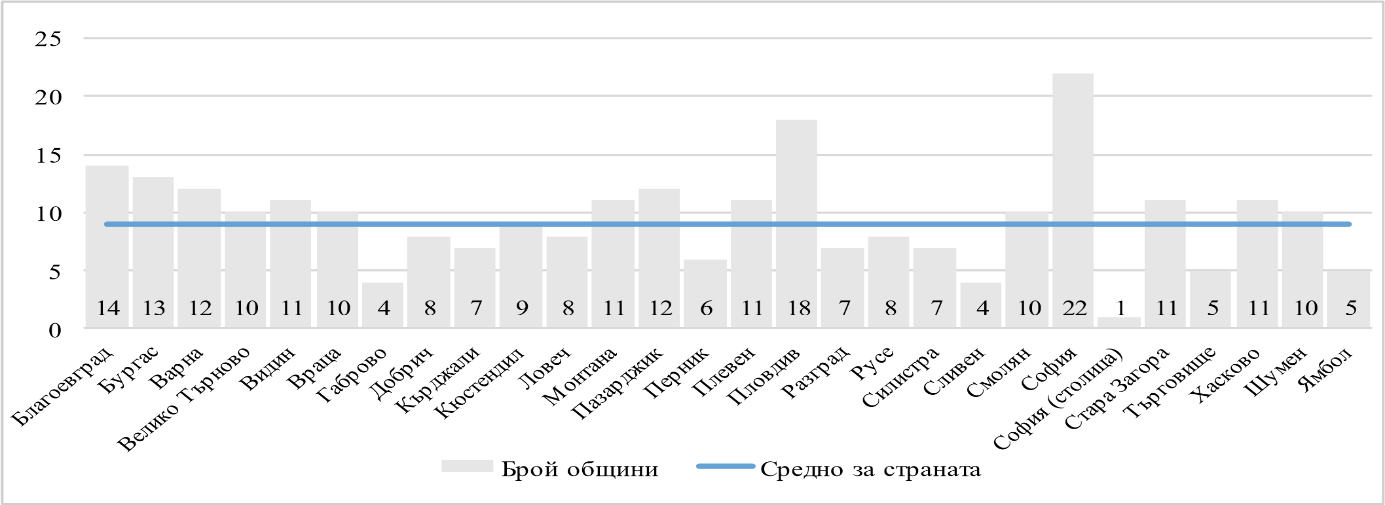 По данни на НСИ общият брой на населението в страната към 31.12.2021 г. е 6 724576 жители. А по данни, посочени от общините при изготвянето на анализите, общият брой на населението в страната към същата дата е 7 066778 жители, с разлика от 342 202 лица. Разликата по области може да се проследи в таблицата. Единствено в областите София –град и Ямбол данните за броя на населението, подадени от двете области съвпадат с официалната статистика на НСИ, при останалите области подаденият брой население е в повече от данните на НСИ, с изключение на област Перник.Като основна причина за разминаването на данните, общините посочват различните официални източници, които са ползвали при попълването им, като са разглеждани няколко варианта, базирани на различията в данните предоставяни от статистиката на НСИ и служба „ГРАО“ и са използвани официалните данни с по-благоприятните цифри при критериите за определянето на потребностите от социалните услуги в Националната карта.Най-голямата по брой на населението община в България е Столична. Освен нея още 8 общини в страната са с население над 100 000 души - Пловдив, Варна, Бургас, Русе, Стара Загора, Сливен, Плевен и Пазарджик. Най-голямата по брой на населението област в България е София Столична (1 307 439 ), следвана от област Пловдив (701 048), другите големи по брой население над 400 хиляди са областите Бургас и Варна. С най-малко жители е област Видин (90 682). Към края на 2021 г. от общо 265 общини в страната 133 от тях са с население под 10 000 души. Най-малката община в страната е Трекляно (област Кюстендил) с население 714 души, следвана от община Бойница (област Видин) с население 780 души.Анализът на данните на демографското развитие за периода 2017 г. – 2021 г. показва тенденция към намаление на броя на населението във всички общини. Отчита се ниска раждаемост с тенденция към намаление, висока смъртност и отрицателен естествен прираст. Прогресивно намалява относителния дял на лицата в трудоспособна възраст. В много голяма част от общините се отчита висок брой на хората с увреждания, както и на самотно живеещите стари хора от отдалечени и малки населени места, с невъзможност за самообслужване. Предизвикателство пред общините е и миграцията на населението в трудоспособна възраст към други европейски страни, което създава сериозни рискове за децата от тези семейства по отношение на пълноценната родителска грижа, образованието и развитието им. Процесът на обезлюдяване в страната е проблем, тъй като създава затруднения, свързани с функционирането на важни обекти на здравната, социалната и образователната инфраструктура – детски заведения, училища, здравни заведения за болнична и доболнична помощ, социални услуги и др. По данни на НСИ, към 31.12.2022 г., населението на Столична община е 1 307 439 човека или 19,1% от населението на страната. През 2017 г. този дял е 18,8%. Въпреки нарастването на дела на населението в общината от общото население на страната през 2021 г., то за целия период между 2017-2021 г., населението в Столична община намалява като брой с 1,4% или с близо 18 хил. души. Тези плавни темпове на намаляване на населението в Столична община са право пропорционални на намаляването на общото население за страната, но показват постоянстващата тенденция на запазване на висока концентрация на населението в Столицата (респективно Столична община).В някои малки общини Твърдица, Антон, Божурище, Елин Пелин и Костинброд се отчита увеличаване броя на населението, предимно дължащо се на повишаване равнището на раждаемостта, както и повишаване на механичния прираст.Социални услугиСъществуващи социални и интегрирани здравно-социални услуги и брой на техните потребители (общ и по видове услуги и групи потребители) за цялата страна по областиОбщият брои на социалните услуги на територията на страната е 1584 с 48424 потребители. Съотношението на социалните услуги за пълнолетни лица и деца е приблизително 57:43 на сто. Броят на социалните услуги за пълнолетни лица е 909, с 32302 потребители (в т.ч. Асистентска подкрепа – 263 с 20231 субсидирани потребители). Социалните услуги за деца са 675 с 16122 потребители.В общините Минерални бани, Маджарово, Любимец, Хитрино, Никола Козлево, Каолиново, Върбица, Аврен, Белослав, Вълчи дол, Сухиндол, Ябланица, Криводол, Грамада и Макреш се предоставя единствено Асистентска подкрепа и потребителите са от съответната община.В графиките е показан делът на социалните услуги по видове в процентно съотношение, спрямо общия брой на социалните услуги. От графиките е видно, че на територията на страната преобладават услугите за резидентна грижа (ЦНСТ, ЗЖ, ПЖ, НЖ, КЦ, ЦВН, Приют) - 391 услуги за 4993 пълнолетни лица и 305 услуги за 3635 деца. Консултативни услуги (ДЦ, ЦСРИ, ЦОП, ЦРДУ) са с 21 по-малко като брои, но са с по-голям брой потребители – 370 услуги за 12 487 потребители –деца и 255 услуги за 7078 пълнолетни лица. Асистентската подкрепа е услугата предоставяща грижа единствено в домашна среда, като броят на подкрепяните лица е 20231.На фигурата по-долу са представени в графичен вид съществуващите социални услуги по видове и броят на потребителите в тях.  Както се вижда най-голям брой нуждаещи се лица се подкрепят чрез услугите Асистентска подкрепа, Център за обществена подкрепа и Център за социална рехабилитация и интеграция, с най- малък капацитет са услугите Наблюдавано, Преходно и Защитено жилище, както и Приюти.Брой на желаещите да ползват социални и интегрирани здравно- социални услуги на територията на странатаПо данни от общините общо 8432 лица са включени в списъците на чакащите за ползване на социални услуги, разпределени по области са, както следва:Информация относно броя на лицата, които ползват социални и интегрирани здравно-социални услуги, различна от общината по настоящ адресПо данни от анализите на общините общо 8320 са лицата потребителите на социални и интегрирани здравно-социални услуги, различни от общината по настоящ адрес и са разпределени по области, както следва:Приемна  грижа и Домове за медико социални грижи за деца Предвид факта, че Приемната грижа не е социална услуга по смисъла на ЗСУ, то и общините не са включили в общинските анализи дейностите. Приемната грижа и ДМСГД не са обект на анализ от страна на общините, тъй като не са в обхвата на услугите по ЗСУ, но във връзка с процеса на деинституционализация на деца и изпълнението на Националната стратегия „Визия за деинституционализация на децата в Република България“, същите са разгледани на национално ниво, с оглед включването им в предложението на Картата необходимите социални услуги. Приемна грижа В изпълнение на Националната стратегия „Визия за деинституционализация на децата в Република България“ от страна на АСП се изпълнява Проект „Приеми ме 2015“, финансиран по Оперативна програма „Развитие на човешките ресурси“. Дейностите по проекта се осъществяват на областно ниво, чрез Областен модел на планиране, управление и предоставяне на дейностите в подкрепа на приемната грижа и засилване на ролята на доставчиците на социални услуги и общините в процеса, тъй като те не само извършват набиране и оценяване на кандидати за приемни семейства, но съвместно с ДСП извършват и наблюдение и подкрепа на приемните семейства. В рамките на проекта са създадени и функционират 28 областни екипи по приемна грижа, изпълняващи дейностите по набиране, обучение и подкрепа на приемните родители.В регистрите, водени от Регионалните дирекции за социално подпомагане към 12.09.2023 г. са вписани 1810 приемни семейства, разпределени по области, както следва:Домове за медико социални грижи за децаДМСГД не да обект на анализ от страна на общините, тъй като са в системата на здравеопазването, но във връзка с процеса на деинституционализация и предстоящото им закриване в областите – Варна, Плевен, Стара Загора и Кърджали, в АСП е налична информация: Към 31.08.2023 година настанените деца в ДМСГД са:ДМСГД – Стара Загора. Общ брой настанени деца - 69, от тях 47 деца, оценени като нуждаещи се от постоянна медицинска грижа.ДМСГД – Плевен. Общ брой настанени деца - 50, от тях 36 деца, оценени като нуждаещи се от постоянна медицинска грижа;ДМСГД – Кърджали. Общ брой настанени деца - 31, от тях 16 деца, оценени като нуждаещи се от постоянна медицинска грижаДМСГД – Варна. Общ брой настанени деца - 50, от тях 29 деца, оценени като нуждаещи се от постоянна медицинска грижа.Персонал в социалните услугиИнформация и прогноза за необходимите служители за извършване на дейностите по предоставяне на социални и интегрирани здравно-социални услугиОсигуряването на квалифициран човешки ресурс за управление и за предоставяне на социални услуги е необходимо както за осъществяване на адекватна подкрепа на потребителите, така и за гарантирането на качество на услугите. Социалните услуги на територията на страната, в по-голямата си част са обезпечени с необходимите служители за осъществяване на дейностите. Важно е да се отбележи, че се очертава недостиг не само на квалифицирани специалисти: медицински сестри, трудотерапевти, социални работници, педагози, а и на служители за длъжностите - шофьор, общ работник, санитари, готвач. Текучеството на персонал в социалните услуги е в резултат от една страна на назначаване на медицински персонал в пенсионна възраст, а друга квалифицираните кадри се ориентират в сферата на образованието поради по-високите възнаграждения.Въпреки трудностите като цяло социалните услуги са обезпечени с необходимите служители. Изключение се наблюдава в община Георги Дамяново, както и община Антоново, която не е наела необходимия персонал за осигуряване на добра грижа за потребителите на услугите В някои от общините се налага назначаване на специалисти почасово на граждански договори поради липсата на такива кадри на пазара на труда.Има обаче общини където няма необходимите служители, поради липса на квалифицирани такива. А в анализа си община Поморие е отразила липса на финансови средства за назначаване на служители на пълен работен ден, като тяхната заетост към момента е на половин работен ден.Общините са използвали различни възможности за наемане на необходимите служители за извършване на дейностите – специалисти се търсят както в Дирекции „Бюра по труда“, така и на свободния пазар, като на работа се наемат и пенсионери. Назначени са и служители, които пътуват от други общини в областта. Проблем се явява и наемането на социални работници с висше образование, поради което в част от социалните услуги са наети сътрудници – социална работа, със средно образование, а 90% от медицинските специалисти работещи в социалните услуги са в пенсионна възраст. На база на предоставената от общините информация за заетостта на служителите в социалните услуги, се очертава тенденция за недостиг основно на медицински специалисти.Важно е да се отбележи, че в социалните услуги е налице тенденция за увеличаване на средната възраст на работещите и липса на млади специалисти, желаещи да се развиват в социалната сфера.Въпреки предизвикателствата, услугите функционират оптимално съобразно определените минимални изисквания за стандартите за качество на социалните услуги.Общините Братя Даскалови, Гълъбово, Опан, Болярово, Тунджа, Ямбол, Котел, Сливен, Бургас, Карнобат, Малко Търново, Созопол, Сунгурларе, Царево, Бойчиновци, Вълчедръм, Монтана, Якимово, Белене, Гулянци, Кнежа, Плевен и др. не са извели прогнозна потребност за необходимия им персонал за функциониране на социалните услуги след трансформирането на съществуващите социални услуги и декомпозирането им по дейности, съгласно чл.15 от Закон за социалните услуги, както и въз основа на определените минимални изисквания в стандартите за качество на социалните услуги, касаещи броя и квалификацията на необходимите служители.Следва да се отчете подхода на община Враца за осигуряване на някои от нужните за развитието на социалните услуги в общината кадри - изградено е добро партньорство с ВТУ „Св. Св. Кирил и Методий” – филиал Враца, като е осигурено стажуване и практическо обучение на студенти от специалностите „Социални дейности” и „Социална педагогика” във всички социални услуги на територията на общината. Но на територията на друга област въпреки съвместните усилия на Община Русе и Технически университет „Ангел Кънчев“, където се обучават студенти по специалност „Социални дейности“, младите специалисти не са мотивирани за работа в социалните услуги и мобилна работа „на терен“.Интересен е подхода на община Кула за осигуряване на някои от нужните за развитието на социалните услуги в общината кадри - в бюджета на общината е предвиден фонд за осигуряване на стипендии на студенти, които след завършването си биха работили на територията на общината. Изводи от анализа по областиСоциалните услуги са ключов фактор за ефективно социално включване и участие в живота на обществото на всички групи лица, които имат необходимост от подкрепа.Общините са изправени пред предизвикателството да променят и усъвършенстват системата на социални услуги, които се предоставят на територията им с оглед по-голяма гъвкавост, активно включване на потребителите, разработване на иновативни модели на социални услуги и повишаване на качеството на съществуващите, с акцент върху постигнатия резултат. Осигуряването на равен достъп до услуги на всички нуждаещи се чрез планиране на социални услуги, съгласно реалните потребности и нужди и равномерно разпределение на социалните услуги на територията на областта са съществена част от политиките на областната и общинските администрации. Тази форма на подкрепа подпомага и разширява възможностите на лицата да водят самостоятелен начин на живот и са насочени към подкрепа на подпомаганите лица за осъществяване на ежедневните им дейности.Във основа на направения анализ на състоянието на социалните услуги на територията на областите в страната и очерталите се тенденции, могат да се направят следните изводи:Изводи за област ВидинНа територията на областта има голям брой социални услуги за резидентна грижа за пълнолетни лица, но броят им е недостатъчен за задоволяване на потребностите на жителите на областта;Недостатъчен е броят на услугите за дневна и почасова грижа и подкрепа за пълнолетни лица и е планирано създаване на нови социални услуги;Не се възприема ролята на социалните услуги като дейности, насочени към социално включване и стимулиране за водене на независим начин на живот;На територията на областта няма интегрирани здравно-социални услуги за деца и пълнолетни лица, общините в областта са договорили и планирали разкриването на социални услуги за задоволяване на потребностите на населението от ИЗСУ и социални услуги за осигуряване на подслон;Осигуряването на равен достъп до услуги на всички нуждаещи се чрез планиране на социални услуги, съгласно реалните потребности и нужди и равномерно разпределение на социалните услуги на територията на област Видин са съществена част от политиките на областната и общинските администрации и всички общини в областта са поели конкретни ангажименти с оглед запазване на съществуващите към момента социални услуги, увеличаване на броя на потребителите или планирано създаване на нови социални услуги.Изводи за област ВрацаНа територията на областта има голям брой социални услуги за резидентна грижа и грижа в домашна среда;Броят на услугите за превенция, терапия и дневна грижа е изключително малък, като услуги се предоставят само в 5 от общините в областта;На територията на областта няма интегрирани здравно-социални услуги за деца и пълнолетни лица;Предвид ключовото значение на социалните услуги за качеството на живот на населението, предоставянето на разнообразни и качествени социални услуги, съобразени с потребностите на хората, е изключително важен и значим приоритет в провежданите политики на местно ниво.Изводи за област Ловеч:На територията на областта във всички общини се предоставят социални услуги за грижа в домашна среда;Преобладават социалните услуги за пълнолетни лица, но се отчита потребност за създаване на нови услуги, която потребност не е планирана от общините да бъде задоволена в цялост, особено внимание следва да се обърне на социалната услуга Дневна грижа за пълнолетни лица с увреждания;На територията на областта има развита мрежа от консултативни социални услуги (ЦОП, ДЦ, ЦСРИ);На територията на областта няма интегрирани здравно-социални услуги за деца и пълнолетни лица - не се планира разкриване на нови интегрирани здравно социални услуги за деца с потребност от постоянна медицинска грижа, въпреки изведената потребност. Частично е планирано да бъдет задоволени потребностите от нови ИЗСУ за пълнолетни лица с потребност от постоянна медицинска грижа и в невъзможност за самообслужване;Нито една от общините в област Ловеч не е поела ангажимент за разкриване на социални услуги за осигуряване на подслон на бременни жени и майки с деца до 3години, осигуряване на подслон за пълнолетни лица, пострадали от домашно насилие и лица жертви на трафик и осигуряване на подслон за лица в кризисна ситуация.Изводи за област МонтанаНа територията на областта има голям брой социални услуги за резидентна грижа за пълнолетни лица, но броят им е недостатъчен за задоволяване на потребностите на жителите на областта;Недостатъчен е броят на услугите за дневна и почасова грижа и подкрепа;Не се възприема ролята на социалните услуги като дейности, насочени към социално включване и стимулиране за водене на независим начин на живот;На територията на областта няма интегрирани здравно-социални услуги за деца и пълнолетни лица;Изводи за област ПлевенНа територията на областта има голям брой социални услуги за резидентна грижа за пълнолетни лица, но броят им е недостатъчен за задоволяване на потребностите на жителите на областта;Недостатъчен е броят на услугите за дневна и почасова грижа и подкрепа за деца и пълнолетни лица;Налице е потребност от социални услуги, насочени към подкрепа на деца и техните родители;Налице е потребност от социални услуги, насочени към подкрепа на деца с увреждания, ранна интервенция на уврежданията и подкрепа на техните семейства;На територията на областта съществуват интегрирани здравно-социални услуги за деца и пълнолетни лица, но капацитета им е недостатъчен за задоволяване на потребностите;На територията на област Плевен не функционират социални услуги, за които е изчерпана необходимостта от предоставяне;Не е установена потребност от намаление на капацитета на социалните услуги;На територията на област Плевен се планира закриване на действащите социални услуги, като същите се трансформират в други подходящи социални услуги, които да удовлетворяват потребностите;При изготвения обобщен анализ за област Плевен, впечатление прави, че във връзка с деинституционализацията на деца, предстои закриване на специализираната институция – ДМСГД – Плевен. Община Плевен не е предвидила създаването на здравно-социални услуги за резидентна грижа за деца с трайни увреждания с потребност от постоянни медицински грижи. На територията на общината функционират 5 социални услуги резидентен тип – ЦНСТДБУ с капацитет 68 потребители, на част от тях би могло да се промени профила на социалната услуга;Изводи за област Велико ТърновоСъществуващите на територията на областта социални услуги за резидентна грижа за пълнолетни лица са недостатъчни за задоволяване на потребностите на жителите на областта;Недостатъчен е броят на услугите за дневна и почасова грижа и подкрепа;Не се възприема ролята на социалните услуги като дейности, насочени към социално включване и стимулиране за водене на независим начин на живот;На територията на областта няма интегрирани здравно-социални услуги за деца и пълнолетни лица;Осигуряването на равен достъп до услуги на всички нуждаещи се чрез планиране на социални услуги, съгласно реалните потребности и нужди и равномерно разпределение на социалните услуги на територията на област Велико Търново са съществена част от политиките на областната и общинските администрации. Общият брой на лицата с трайни увреждания на територията на областта е близо 22 хиляди, от друга страна потребността от различни резидентни услуги за лица с трайни увреждания, предимно пълнолетни с психични разстройства, интелектуални затруднения, физически увреждания, както и лица в надтрудоспособна възраст е доста висока. Предвид това действията на общините следва да са насочени в посока увеличаване на броя на местата в съществуващите услуги или създаване на нови. Общините на територията на областта не предлагат действия, съответстващи на потребностите на населението в областта и в унисон с гореизложеното.На територията на областта има голяма потребност от съществуващите интегрирани здравно-социални услуги, особено от ИЗСУ-РГВХНСППМГ. Планирано е създаването на нови такива, за да могат лицата, които имат необходимост от постоянни медицински грижи да получат нужната подкрепа за удовлетворяване на специфичните им потребности в съответните услуги.Изводи за област ГабровоБроят на консултативните социални услуги за децата и лицата с увреждания е по-голям в сравнение с услуги за резидентна грижа за деца и пълнолетните лица с увреждания. Независимо от големия брой социални услуги за резидентна грижа за пълнолетни лица с увреждания, той е недостатъчен за задоволяване на потребностите на жителите на областта, тъй като в по-голяма част се ползват от потребители от цялата страна.Предвид изведените потребности от страна на общините са направени предложения за създаване на нови социални услуги и интегрирани здравно-социални услуги за деца и пълнолетни лица с увреждания.На територията на община Габрово се предоставя една интегрирана здравно-социална услуга за резидентна грижа за деца и младежи – „Център за настаняване от семеен тип за деца/младежи с увреждания с потребност от постоянни медицински грижи“, с капацитет – 8 места и се ползва от потребители от цялата страна. Същата е планирана като социална услуга на областно ниво, за което следва да се сключи споразумение, съгл. чл. 56 от ЗСУ с другите общини в областта.Броят на желаещите за ползване на социалната услуга за резидентна грижа за пълнолетни лица с психични разстройства е най-голям в сравнение с броя на желаещите за ползване на другите услуги, съответно е необходимо да се създадат нови услуги за резидентна грижа за горепосочената целева група.Изводи за област Разград:На територията на областта има голям брой социални услуги за резидентна грижа за пълнолетни лица, но броят им е недостатъчен за задоволяване на потребностите на пълнолетните лица с ментални увреждания;Недостатъчен е броят на социалните услуги, които се предоставят в домашна среда;На територията на областта няма интегрирани здравно-социални услуги за деца и пълнолетни лица;Планирано е разкриване на нови социални услуги за резидентна грижа, с цел удовлетворяване на потребностите на общинско и областно ниво.Изводи за област РусеНа територията на областта има голям брой социални услуги за резидентна грижа за пълнолетни лица с ментални и физически увреждания, но броят им е недостатъчен за задоволяване на потребностите на жителите на областта;Недостатъчен е капацитетът на услугите, които се предоставят в домашна среда;На територията на областта има една интегрирано здравно-социално услуга за деца и пълнолетни лица.Изводи за област Силистра:На територията на областта има сравнително голям брой социални услуги за резидентна грижа за пълнолетни лица;На територията на областта няма интегрирани здравно-социални услуги за деца и пълнолетни лица.Изводи за област ВарнаОбщина Варна, която е и областния център се характеризира със значителен демографски потенциал, което се дължи на по-големите икономически и социални възможности, които предлага;Въпреки на пръв поглед значителния общ брой социални услуги на територията на областта, все още в някои общини съществуват потребности социални услуги за резидентна грижа на т. к. рискови целеви групи, като: пълнолетни лица с психични разстройства, пълнолетни лица с физически увреждания и лицата в надтрудоспособна възраст без увреждания. Не са напълно покрити и потребностите от дневна грижа за деца с трайни увреждания;Област Варна се отличава като притегателен център за целия североизточен район, което се отразява, както на необходимостта от достатъчен брой социални услуги, така и на обхвата на техния спектър.Изводи за област ДобричНа територията на областта наличните места за резидентна грижа за деца без увреждания са повече от идентифицираните потребности. Планира се промяна на броя на потребителите от 15 на 12 места на всяка една резидентна услуга от този вид. По отношение на резидентна грижа за деца с увреждания потребностите не са задоволени и се предвижда създаване на нови услуги.На територията на област Добрич има социални услуги за резидентна грижа за пълнолетни лица, но броят им е недостатъчен за задоволяване на потребностите на жителите на областта. Необходимо е да бъдат създадени нови социални услуги от резидентен тип за лица с психични разстройства, умствена изостаналост, физически увреждания, деменция и лица в надтрудоспособна възраст без увреждания.На територията на областта не функционират подслон за лица в кризисна ситуация, както и подслони за деца и лица, пострадали от домашно насилие и лица, жертви на трафик. Към настоящия момент никоя от общините в областта не планира разкриване на този вид услуги. Единствено община Добричка планира създаване на Подслон за бездомни лица с капацитет 10 потребители.Недостатъчен е броят на услугите за дневна и почасова грижа и подкрепа;На територията на областта няма социални услуги за резидентна грижа за лица със сетивни нарушения, както и интегрирани здравно-социални услуги за деца и пълнолетни лица;Изводи за област ТърговищеНа територията на областта има голям брой, дори преобладават социалните услуги за резидентна грижа, включително се предоставят интегрирани здравно-социални услуги за деца, но броят им не е недостатъчен за задоволяване на потребностите на жителите на областта.Голям е броя на лицата, които са заявили желание да ползват социалната услуга „Асистентска подкрепа“.Недостатъчен е броя на услугите за дневна и почасова грижа и подкрепа;Необходимо е развитие на услугите в посока увеличаване на техния капацитет или създаване на нови такива.Изводи за област ШуменНа територията на областта най-голям брой са консултативните социални услуги, за които е очертана необходимост от увеличаване на броя на местата или създаване на нови. На следващо място преобладават услугите за резидентна грижа, но броят им е недостатъчен за задоволяване на потребностите на жителите на областта.Недостатъчен е броят на услугите за дневна и почасова грижа и подкрепа.;Социалните услуги за осигуряване на подслон за лица (деца и пълнолетни) са със сравнително ниски стойности на потребност, но от представените данни е видно, че съществуващия брой на услугите не покрива необходимостта от такива – на първо място се наблюдава необходимост от услуги за осигуряване на подслон за пълнолетни лица пострадали от домашно насилие и лица, жертви на трафик, на следващо място от услуги за осигуряване на подслон за лица в кризисна ситуация и на последно място, но с видимо високи стойности е потребността от услуги за осигуряване на подслон за деца, пострадали от домашно насилие и деца, жертви на трафик.На територията на областта няма интегрирани здравно-социални услуги за деца и пълнолетни лица.Изводи за област БургасДоминиращ брой регистрирани безработни без специалност и ниско образование.Висок дял на хората с увреждания, както и на самотно живеещите стари хора, пръснати в многобройните села в общината.Самотни стари хора и хора с увреждания са едни от целевите групи за които е необходимо да се осигурят услуги в общността, а именно, домашен помощник и социален асистент, личен асистент и др.Друга целева група, която се нуждае от услуга в общността е деца в риск и техните семейства.В по-малките общини, например като община Приморско услугите подкрепа за деца и лица с увреждания се свеждат до програмите за личен и социален асистент, които не могат да обхванат всички нуждаещи се.Липсват услуги в общността за подкрепа на семейства в риск (деца с един родител, бедни семейства, млади майки).Услугите в общността за деца и семейства са слабо развити.Слабо развити са формите на алтернативна семейна грижа с изключение на настаняването при близки и роднини.Няма гарантиран набор от услуги по превенция, които могат да окажат подкрепа на родители и деца, като по този начин да подпомогнат отглеждането и възпитанието на децата.Развитието на услугите в общността за възрастни с увреждания и стари хора е задоволително. Рисковата група е голяма, което налага разширяването на спектъра и обхвата на предоставяните социални услуги.Изводи за област СливенНа територията на областта има голям брой социални услуги за резидентна грижа за пълнолетни лица.Няма социални услуги, които да са изчерпили своята необходимост;Недостатъчен е броят на услугите за дневна и почасова грижа и подкрепа, особено за пълнолетните и възрастните лица, които имат трудност сами да организират ежедневието си;Изводи за област ЯмболНа територията на областта има голям брой социални услуги за резидентна грижа за пълнолетни лица, но броят им е недостатъчен за задоволяване на потребностите на жителите на областта.Недостатъчен е броят на услугите за дневна и почасова грижа и подкрепа за деца и пълнолетни лица.Налице е потребност от социални услуги, насочени към подкрепа на деца и техните родители.Налице е потребност от социални услуги, насочени към подкрепа на деца с увреждания, ранна интервенция на уврежданията и подкрепа на техните семейства.На територията на област Ямбол не функционират социални услуги, за които е изчерпана необходимостта от предоставяне им.Не е установена потребност от намаление на капацитета на социалните услуги.На територията на област Ямбол не се планира закриване на действащите социални услуги.Изводи за област Стара ЗагораНа територията на областта има голям брой социални услуги за резидентна грижа за пълнолетни лица, но броят им е недостатъчен за задоволяване на потребностите на жителите на областта.Недостатъчен е броят на услугите за дневна и почасова грижа и подкрепа за деца и пълнолетни лица.Налице е потребност от социални услуги, насочени към подкрепа на деца и техните родители.Налице е потребност от социални услуги, насочени към подкрепа на деца с увреждания, ранна интервенция на уврежданията и подкрепа на техните семейства.На територията на област Стара Загора, съществува – ДМСГД – Стара Загора. Във връзка с процеса на деинституционализация на деца, предстои закриване на специализираната институция. Необходимо е да се предвиди създаването на нова здравно-социални услуги за резидентна грижа за деца с трайни увреждания с потребност от постоянни медицински грижи.На територията на област Стара Загора не функционират социални услуги, за които е изчерпана необходимостта от предоставяне.Установена потребност от намаление на капацитета на социалните услуги, само в една община – Раднево.На територията на област Стара Загора се планира закриване на действащите социални услуги, като същите се трансформират в други подходящи социални услуги, които да удовлетворяват потребностите.Изводи за област София-градОбласт София – град покрива същата територия като Столична община. В селищната мрежа на общината са разположени 38 населени места, от които 4 града и 34 села. Общият брой на населението на общината е 1 307 439, като броят на лицата с трайни увреждания възлиза на 112 519.Столична община работи в унисон с националната политика в сферата на предоставяне на социалните услуги, които се финансират от държавния бюджет, чрез разкриване и предоставяне на територията на общината на разнообразие от социални услуги за подкрепа на нуждаещите се лица за реализиране на правата им и подобряване качеството им на живот, като до същите е осигурена и добра транспортна обезпеченост.Поради спецификите на Столична община и концентрирането на нейната територия на представители от различни целеви групи се наблюдава недостиг на социални услуги и потребност от увеличаване броя на местата на повечето съществуващи такива или създаване на нови.Най-голяма е потребността от социалната услуга дневна грижа за лица с трайни увреждания (деца и пълнолетни лица), като анализа на данните сочи по-голяма нужда от реализиране на дневна грижа за пълнолетни лица с трайни увреждания.Социалните услуги за резидентна грижа за пълнолетни лица с психични разстройства и интелектуални затруднения са с най-високи показатели за необходимост предвид малкия брой на съществуващите такива на територията на общината.Не е малка и потребността от социалните услуги за резидентна грижа за лица в надтрудоспособна възраст без увреждания, въпреки големия брой на съществуващите такива към момента, като същото става ясно и от информацията за броят на желаещите да ползват специализираната институция ДСХ, който е най-голям, в сравнение с другите услуги на територията на общината.На територията на Столична община към момента не функционират интегрирани-здравно социални услуги за резидентна грижа за лица с трайни увреждания (деца, пълнолетни и възрастни хора). Общината планира създаването на този вид услуги за деца и лица, но въпреки сравнително високите потребности от създаване на такава услуга за възрастни хора, общината не предприема действия в тази посока.Потребността от консултативни социални услуги е изключително висока и въпреки, че на територията на София-град най-голям брой са именно консултативните социални услуги (преобладават услугите за деца) е необходимо да се предвиди увеличаване на броя на местата на сегашните или създаване на нови – изведена е най-голяма необходимост от услугите за терапия и рехабилитация и информиране и консултиране.Социалните услуги за осигуряване на подслон за лица (деца и пълнолетни) са със сравнително ниски стойности на потребност, но от представените данни е видно, че съществуващия брой на услугите не покрива необходимостта от такива. Най-висока е нуждата от услуги за осигуряване на подслон за пълнолетни лица пострадали от домашно насилие и лица, жертви на трафик, на следващо място от услуги за осигуряване на подслон за лица в кризисна ситуация и на последно място, но със значителни стойности е потребността от услуги за осигуряване на подслон за деца, пострадали от домашно насилие и деца, жертви на трафик.Предвид максималния брой потребители на социалните услуги, изведен по критериите от НПСУ, както и при съобразяване с възможностите на Столична община по отношение на сградния фонд за обезпечаване на социалните услуги, се наблюдава превес в желанието на общината да се предприемат действия по-скоро за увеличаване броя на местата в съществуващите социални услуги, отколкото за създаване на нови такива.Изводи за област София областНа територията на областта има голям брой социални услуги за резидентна грижа за пълнолетни лица с увреждания, но броят им е недостатъчен за задоволяване на потребностите на жителите на областта.Общински съвет - Златица с Решение на сесия № 485, Препис-извлечение по Протокол № 53 от проведено заседание на 24.04.2023 г., е приел - Анализа на потребностите от социални услуги на общинско и областно ниво и Предложение за планиране на социалните услуги на общинско и областно ниво, които се финансират изцяло или частично от държавния бюджет за община Златица, като не дава съгласие за разкриване на социалната услуга за „Резидентна грижа за пълнолетни лица с деменция“. Социалната услуга е заложена в Споразумението между общините в Софийска област, поетия ангажимент на община Златица за разкриването й е с капацитет 15 места, през 2025 г., относно потребността й на областно ниво. Предвид взетото решение на Общински съвет – Златица, същата следва да отпадне.В предварителното договаряне между всички общини в Софийска област на областно ниво са поети ангажименти и планирани услуги за задоволяване на потребността от резидентната грижа за пълнолетни лица с деменция, от следните общини: Община Ботевград, Община Костинброд и Община Самоков.Община Ботевград предвижда трансформиране на едната услуга  „Резидентна грижа за деца с трайни увреждания" в „Резидентна грижа за пълнолетни лица с интелектуални затруднения".Община Правец предвижда трансформиране на социална услуга "Резидентна грижа за деца с трайни увреждания" в услуга "Резидентна грижа за лица с интелектуални затруднения".Община Пирдоп е предвидила разкриване на услуга „Резидентна грижа за пълнолетни лица с физически увреждания“. Същата не е включена в Областното договаряне, но е включена в Предложението след общественото обсъждане.На територията на областта няма интегрирани здравно-социални услуги за деца и пълнолетни лица, независимо от отчетената потребност.Изводи за област БлагоевградНа територията на областта има разкрити много социални услуги за резидентна грижа за пълнолетни лица.По-малък е броят на услугите за дневна и почасова грижа и подкрепа.На територията на областта няма интегрирани здравно-социални услуги за деца и пълнолетни лица.Изводи за област ПерникВажна цел на област Перник е осигуряване качество на живот, което ще гарантира благосъстоянието и недопускането на социално изключване на всяко дете и лице, чрез предоставяне на индивидуализирана грижа и подкрепа, фокусирана върху постижими резултати. Работи по посока изпълнение на мерките за осигуряване на социални и интегрирани услуги за ранна интервенция, превенция в семейна среда и среда от семеен тип.На територията на областта има голям брой социални услуги за резидентна грижа, включително се предоставят интегрирани здравно-социални услуги за деца, но броят им не е недостатъчен за задоволяване на потребностите на жителите на областта.Недостатъчен е броя на услугите за дневна и почасова грижа и подкрепа;Необходимо е развитие на услугите в посока увеличаване на техния капацитет или създаване на нови такива.От Анализа на областно ниво е видно, че в бъдеще общините няма да могат да задоволят потребностите на жителите от социални услуги поради недостатъчна материална база, липса на квалифициран персонал и др.Изводи за област КюстендилНа територията на областта има голям брой социални услуги за резидентна грижа за пълнолетни лица, но броят им е недостатъчен за задоволяване на потребностите на жителите на областта.Недостатъчен е броят на услугите за дневна и почасова грижа и подкрепа. На територията на областта няма интегрирани здравно-социални услуги за деца и пълнолетни лица.На територията на областта има голяма потребност от интегрирани здравно-социални услуги, но от ИЗСУ-РГВХНСППМГ. Планирано е създаването на нови такива, за да могат лицата, които имат необходимост от постоянни медицински грижи да получат нужната подкрепа за удовлетворяване на специфичните им потребности в съответните услуги, целящи именно това.Очертава се потребност от увеличаване на субсидираните потребители на социалната услуга АП.Изводи за област ПловдивНа територията на областта функционират почти еднакъв брой социални услуги за деца и за пълнолетни лица, като преобладава резидентната грижа, следвана от консултативните услуги и т.н.Необходимо е развитие на услугите в посока увеличаване на техния капацитет или създаване на нови такива.Въпреки, че на територията на областта има голям брой социални услуги за резидентна грижа, включително се предоставят интегрирани здравно-социални услуги за деца, броят им не е недостатъчен за задоволяване на потребностите на жителите на областта.Недостатъчен е броя на услугите за дневна и почасова грижа и подкрепа.Изводи за област ХасковоОсигуряването на равен достъп до разнообразен спектър от социални услуги на всички лица, които имат необходимост от подкрепа или социална реализация на права, е ключов фактор в социалната политика на територията на страната, но в област Хасково се наблюдава стагнация по отношение настоящото състояние на услугите и бъдещото развитие на нови и различни от наличните дейности за подкрепа на децата и пълнолетните лица чрез социални услуги.На територията на областта най-голям брой са консултативните социални услуги, като преобладават услугите за деца и въпреки техния брой, в областта се наблюдава недостиг на такива, както и необходимост от увеличаване на броя на местата или създаване на нови. Общините в областта са предприели съответните действия в посока увеличаване на настоящия брой места в услугите, с оглед достигане на критериите по НПСУ.В областта броят на услугите за дневна грижа за пълнолетните лица с трайни увреждания е недостатъчен, изведената потребност от този вид услуга многократно надвишава броя на съществуващите към момента такива, като броят на местата, които се планират на областно ниво е прекалено малък.От анализа на данните е видно, че броят на желаещите да ползват Асистентска подкрепа е най-голям в сравнение с този на желаещите да ползват другите услуги на територията на областта, от същото се извежда необходимостта броят на потребителите да бъде увеличен, но нито една от общините в област Хасково не е предприела действия в тази насока.На територията на областта няма съществуващи интегрирани здравно-социални услуги и потребността от същите е със сравнително ниски стойности. Нито една община не е планирала създаването поне на една такава услуга на своята територия, което означава, че децата, пълнолетните и възрастните хора в надтрудоспособна възраст, които имат необходимост от постоянни медицински грижи няма да имат възможност да получат нужната подкрепа за удовлетворяване на специфичните им потребности в съответните услуги, целящи именно това.Общият брой на лицата с трайни увреждания в област Хасково е около 20 хил. лица, като потребността от различни резидентни услуги за лица с трайни увреждания, предимно пълнолетни с психични разстройства, интелектуални затруднения, физически увреждания, както и лица в надтрудоспособна възраст е доста висока. Предвид същото действията на общините следва да са насочени в посока увеличаване на броя на местата в съществуващите услуги или създаване на нови. Общините на територията на областта не предприемат действия, съответстващи на потребностите на населението в областта.В областта се предвижда създаване на нова социална услуга за осигуряване на подслон за лица в кризисна ситуация. За услугите за осигуряване на подслон за лица – деца и пълнолетни, пострадали от домашно насилие или жертви на трафик е инициирано увеличаване на броя на съществуващите места, като същото не кореспондира в цялост с изчислената по критериите по НПСУ потребност за тези две социални услуги. Изводи за област ПазарджикНа територията на област Пазарджик е развита мрежа от консултативни социални услуги в общността и услуги за резидентна грижа, които са изцяло съобразени и удовлетворяват в най-голяма степен потребностите на потребителите.На територията на областта има голям брой социални услуги за резидентна грижа за пълнолетни лица, но броят им е недостатъчен за задоволяване на потребностите на пълнолетните лица с ментални увреждания.Недостатъчен е броят на социалните услуги, които се предоставят в домашна среда.На територията на областта няма интегрирани здравно-социални услуги за деца и пълнолетни лица.Планирано е разкриване на нови социални услуги за резидентна грижа, с цел удовлетворяване на потребностите на общинско и областно ниво. Договорени са социални услуги за дневна и резидентна грижа, съобразно критериите, разписани в НКСУ.Изводи за област СмолянНа територията на областта има малък брой социални услуги за резидентна грижа за пълнолетни лица, което поражда необходимостта такива да бъдат планирани, за да се задоволят идентифицираните потребности на лицата от конкретни целеви групи. На база на разгледаните дотук данни, може да се обобщи, че за територията на област Смолян е изключително необходимо спектърът на социалните услуги да продължи да се разширява, т.е. да се създават социални услуги, за които от настоящия анализ е идентифицирана реална необходимост и ще могат да задоволят специфичните потребности на конкретните целеви групи.Данните сочат, че на този етап на територията на област Смолян най-голяма нужда има от разкриване на резидентна грижа за пълнолетни лица с психични разстройства, резидентна грижа за пълнолетни лица с физически увреждания, резидентна грижа за пълнолетни лица с деменция, резидентна грижа за лица в надтрудоспособна възраст без увреждания, както и осигуряване на подслон за лица в кризисна ситуация, и от интегрирани здравно-социални услуги за резидентна грижа за пълнолетни лица с трайни увреждания и потребност от постоянни медицински грижи.Към момента на извършване на анализа, се отчита, че консултативните услуги успяват да покрият потребностите на ползващите ги лица.Все още, особено от населението в по-малките общини от областта, не се възприема достатъчно правилно и ясно ролята на социалните услуги, а именно като дейности, насочени към социално включване и стимулиране за водене на независим начин на живот.На територията на областта няма интегрирани здравно-социални услуги за деца и пълнолетни лица, което следва да бъде една от главните цели на общините от областта при планирането.Изводи за област КърджалиНа територията на областта има социални услуги за резидентна грижа за пълнолетни лица, но броят им е недостатъчен за задоволяване на потребностите на жителите на областта. На база извършените анализи от общините в област Кърджали се установява необезпечен голям брой потребители за резидентна грижа за лица с психични разстройства, интелектуални затруднения, физически увреждания и деменция, както и за възрастни хора в надтрудоспособна възраст без увреждания. Със споразумение на областно ниво са предложени за създаване 11 социални услуги за резидентна грижа от горецитираните целеви групи.Недостатъчен е броят на услугите за дневна и почасова грижа и подкрепа за деца и пълнолетни лица.На територията на областта няма интегрирани здравно-социални услуги за деца и пълнолетни лица.В контекста на гореизложеното се налагат следните обобщени за страната изводи:Общините като основния доставчик на социални услуги в страната, имат дългогодишен опит и експертиза в тяхното управление и предоставяне. Необходимо да се отбележи, че съществена част от реформата е промяната на възприемане на досега действащите форми на социални услуги, обвързани с наименованията и сградите на социалните услуги, като дейности за подкрепа за превенция и/или преодоляване на социалното изключване, реализирането на права и подобряване на качеството на живот на потребителите на услугите. Въпреки, че ЗСУ е в сила от 2020 година, все още се наблюдава неразбиране на промяната от страна на общините, което довежда и до липса на поемане на ангажименти по отношение на социалните услуги.Всички демографски фактори, показват че на територията на страната населението застарява и има необходимост от създаване на пълна мрежа от социални услуги, с оглед задоволяване на потребностите на населението в общините, на областно и национално ниво, включително в дългосрочен план. Към настоящия момент всички общини се възползват от възможностите  на европейските фондове, като участват в процедура „Топъл обяд“ на Програма за храни и основно материално подпомагане 2021 г. - 2027 г., в процедура „Патронажна грижа +“ и др. с оглед осигуряване на възможност за грижа и подкрепа на по-голяма част от населението в общините. Изготвянето на Националната карта на социалните услуги е едно от поредните предизвикателства, пред които бяхме изправени през 2023 година. Имайки предвид, че анализ на потребностите от социални и интегрирани здравно-социални услуги на общинско и областно ниво и предложение за планиране на социалните услуги, който се финансират изцяло или частично от държавния бюджет следваше да бъдат разработени от всички общини, голяма част от общините не подходиха с нужната отговорност при разработване на документите. По-голяма част от общините са отчели всички фактори и са предприели действия за промяна на броя на потребителите в съществуващите социални услуги, трансформиране на съществуващи услуги в други подходящи социални услуги, които да удовлетворяват потребностите или разкриване на необходимите нови такива услуги. Въпреки положените усилия, изведените потребности отново са частично задоволени.С оглед неблагоприятните демографски процеси във всички области се отчита недостиг на социални услуги за пълнолетни лица - за услугата Асистентска подкрепа, предоставяна в домашна среда, за услугите за резидентна грижа – за пълнолетни лица с психични разстройства, с интелектуални затруднения, със сетивни увреждания, с деменция, с физически увреждания и в надтрудоспособна възраст без увреждания. При разглеждане на съществуващите диспропорции в различните региони този недостиг е различен, но се отчита във всички области. Недостатъчен е броят на социалните услуги за дневна грижа за пълнолетни лица, въпреки изключително големият брои на лицата с увреждания.По отношение на социалните услуги за деца е важно да се отбележи, че е налице потребност от социални услуги, насочени към подкрепа на деца с увреждания, ранна интервенция на уврежданията и подкрепа на техните семейства.От съществено значение е факта, че много малко са общините, които са предложили разкриване на интегрирани здравно-социални услуги за резидентна грижа за деца с трайни увреждания с потребност от постоянни медицински грижи, интегрирани здравно-социални услуги за резидентна грижа за пълнолетни лица с трайни увреждания с потребност от постоянни медицински грижи и интегрирани здравно-социални услуги за резидентна грижа за възрастни хора в невъзможност за самообслужване с потребност от постоянни медицински грижи, въпреки потребностите на населението.Много малко са общините, които са предложили разкриване на социалните услуги за осигуряване на подслон за лица в кризисна ситуация, осигуряване на подслон за деца, пострадали от домашно насилие и деца, жертви на трафик и осигуряване на подслон за пълнолетни лица, пострадали от домашно насилие и лица жертви на трафик. В по-голямата си част общините не предлагат действия, съответстващи на потребностите на населението, въпреки че декларират, че социалните услуги са съществена част от политиките на общинските администрации, като част от тях са поели конкретни ангажименти за увеличаване на броя на потребителите на съществуващите услуги или са планирали създаване на нови социални услуги.Препоръки Изпълнението на предприетата мащабна реформа в областта на социалните услуги, следва да продължи да се реализира с обединените усилия на всички заинтересовани страни. Сериозните усилия и ресурси до момента, които бяха насочени в реформата на специализираната нормативната уредба с приемането на ЗСУ и подзаконовата уредба към него, трябва да са насочени и към тяхното изпълнение. По отношение на социалните услугиСред функциите на АСП е да оказва методическа подкрепа при оценката на потребностите от социални услуги, планирането, създаването, предоставянето и развитието на социалните услуги и с оглед осигуряване на възможност за равен достъп до услуги на всички нуждаещи се чрез планиране на социални услуги, съгласно реалните потребности и нужди и равномерно разпределение на социалните услуги на територията на страната, както и на основание на чл. 47 от Наредбата за планиране на социалните услуги, АСП ще включи в предложението за Картата социалните услуги на общинско ниво и социални и интегрирани здравно-социални услуги на областно ниво, за които в анализа на потребностите на дадена община е отчетена необходимост, но общината не ги е включила в предложението си, освен в случаите при които е постигната предварителна договореност по време на проведените обсъждания в областна администрация, като няма да включи в предложението за Картата социални услуги на общинско ниво и социални и интегрирани здравно-социални услуги на областно ниво, за които в анализа на потребностите на дадена община не е отчетена необходимост, но общината ги е включила в предложението.В проекта за предложението на Картата следва да са включени: всички социални и интегрирани здравно-социални услуги и максималния брой потребители на тези услуги (по видове), за цялата страна, по области и по общини; всички социални и интегрирани здравно-социални услуги на областно ниво за удовлетворяване на потребностите на лица от цялата страна и максималния брой потребители на тези услуги (за цялата страна и за всяка област); всички социални и интегрирани здравно-социални услуги на областно ниво за удовлетворяване на потребностите на населението от цялата област и максималния брой потребители на тези услуги (за цялата страна и за всяка област); всички социални услуги на общинско ниво и максималния брой потребители на тези услуги, за които се осигурява изцяло или частично финансиране от държавния бюджет (по общини). Особено внимание да се обърне за постигане на договореност между общините във всяка област за обезпечаване на необходимите услуги за най-уязвимите групи лица – за осигуряване на подслон за лица и деца при кризисно настаняване, осигуряване на резидентна грижа за децата и лицата с потребност от постоянни медицински грижи и в невъзможност за самообслужване, лицата с психични разстройства, с интелектуални увреждания, със сетивни увреждания, деменция, ранната интервенция за децата с увреждания, услугите за превенция и подкрепа за децата и техните семейства, както и за задоволяване на потребностите на лицата, нуждаещи се от грижа в домашна среда, като е необходимо АСП да предприеме необходимите действия за включването им в Националната карта. Това ще даде възможност всички общини в дългосрочен план да могат да предприемат необходимите действия за осигуряване на грижа и подкрепа за всички потребители на територията на съответната община и област, както и на национално ниво, като използват всички възможности, които ЗСУ регламентира, свързани с промяна на модела на грижа за хората нуждаещи се от закрила, подобряване на условията им на живот, както и предоставянето на качествени социални услуги на европейско ниво.Социалните услуги за ранно детско развитие в общините Аврен, Провадия, Благоевград, Петрич, Якоруда, Айтос, Камено, Средец, Габрово, Враца, Генерал Тошево, Крушари, Ардино, Кирково, Дупница, Лом, Монтана, Велинград, Кнежа, Карлово, Марица, Самуил, Смолян, Правец, Димитровград и Ямбол да се включат в Картата по служебен път, съгласно чл. 47, ал.1, т.1 от Наредбата за планиране на социалните услуги.С цел осигуряване на устойчивост на дейностите, свързани с приемната грижа в Националната карта на социалните услуги да бъдат включени като част от  социалните услуги съгласно чл. 15, т. 1, т. 2 и т. 5 от ЗСУ - информиране и консултиране, застъпничество и посредничество, обучение за придобиване на умения. Дейностите по набиране, оценяване и обучение на кандидати за приемни семейства, взаимно адаптиране, подкрепа и наблюдение на отглеждането на детето от семейството също могат да се обхванат чрез посочените социални услуги.С цел запазване на областния модел за развитие на приемната грижа, капацитета и експертизата на служителите от Областните екипи по приемна грижа, функциониращи в рамките на проект „Приеми ме 2015“, да се разработят методически насоки към общините, съобразно предвидените възможности в ЗСУ за предоставяне на социални услуги на общинско ниво и/или областно ниво, начин на организация и управление, сключване на споразумения и други.Във връзка с процеса на деинституционализация и предстоящото закриване на ДМСГД е необходимо да бъдат включени в Картата интегрирани здравно-социални услуги за резидентна грижа за деца с трайни увреждания с потребност от постоянни медицински грижи на областно ниво за 128 деца с трайни увреждания и потребност от постоянни медицински грижи, както и резидентна грижа за деца с трайни увреждания за 72 деца.При анализиране на данните за съществуващите Кризисни центрове е установено, че в 11 области няма нито един действащ КЦ, в 21 области няма КЦ за пълнолетни лица, а в 13 области няма КЦ за деца. Въпреки, че критериите за определяне на социалните и интегрираните здравно социални услуги посочват потребности от специализирани социални услуги за осигуряване на подслон за деца и лица, пострадали от домашно насилие и на жертви на трафик, същите не са планирани от общините. Предвид този факт, че много малко са общините, които са предложили разкриване на социалните услуги за тези целеви групи, то съгласно дадената от законодателя възможност по чл. 47, ал. 1 от Наредбата за планиране на социалните услуги, АСП да планира в Картата за всяка една от 28-те области в Република България с общ брой потребители 774, от които 479 деца и 295 пълнолетни лица.Основният подход в работата по изготвяне на проекта на предложение на Картата да се базира на изведените потребности за всяка една община, на основание на генерираните данни от Приложение № 5 към Анализа на потребностите, при съблюдаване и на посочените условия и дадената от законодателя възможност, съгласно чл. 47, ал. 1 от НПСУ, АСП да включва социални услуги на общинско ниво и социални и интегрирани здравно-социални услуги на областно ниво, за които в анализа на потребностите на дадена община е отчетена необходимост, но общината не ги е планирала или да не включва в предложението за Картата социални услуги на общинско ниво и социални и интегрирани здравно-социални услуги на областно ниво, за които в анализа на потребностите на дадена община не е отчетена необходимост, но общината ги е планирала.По отношение на персоналаЕдна от предпоставките за ефективност на социалните услуги е наличието на квалифициран и мотивиран персонал. Развитието и обучението на човешките ресурси в тази област е важна предпоставка за качествени услуги, които да съдействат за повишаване и качеството на живот на отделните индивиди, семейства и групи. Съпоставяйки данните за брой на назначени служители по утвърдените щатни разписания в услугите на териториите на общините, както и въз основа на определените минимални изисквания в стандартите за качество на социалните услуги, касаещи броя и квалификацията на необходимите служители, се очертава необходимост от увеличаване броя на служителите, с оглед на оптимално функциониране на социалните и интегрираните здравно-социални услуги на общинско и областно ниво, които се финансират от държавния бюджет. ЗаключениеЗаконът за социалните услуги за първи път въведе планиране на социалните услуги, финансирани от държавния бюджет, и отреди водеща роля в него на общинските администрации. Въз основа на анализите по чл. 37, ал. 1 от НПСУ, получени от всички общини, Агенцията за социално подпомагане изготви настоящият Анализ на потребностите на национално ниво от социални и интегрирани здравно-социални услуги на общинско и областно ниво, които се финансират изцяло или частично от държавния бюджет. Изведените препоръки от анализа, както и предложенията по чл. 41, ал. 1 от НПСУ на общините ще са базата върху която ще стъпи АСП при изготвяне на предложението за Националната карта на социалните услуги, в което задължително ще се включат:всички социални и интегрирани здравно-социални услуги и максималния брой потребители на тези услуги (по видове), за които се осигурява изцяло или частично финансиране от държавния бюджет (за цялата страна, по области и по общини);всички социални и интегрирани здравно-социални услуги на областно ниво за удовлетворяване на потребностите на лица от цялата страна и максималния брой потребители на тези услуги, за които се осигурява изцяло или частично финансиране от държавния бюджет (за цялата страна и за всяка област);всички социални и интегрирани здравно-социални услуги на областно ниво за удовлетворяване на потребностите на населението от цялата област и максималния брой потребители на тези услуги, за които се осигурява изцяло или частично финансиране от държавния бюджет (за цялата страна и за всяка област); всички социални услуги на общинско ниво и максималния брой потребители на тези услуги, за които се осигурява изцяло или частично финансиране от държавния бюджет (по общини).При разработването на предложението за Картата, АСП ще използва законодателното си право:да включва социални услуги на общинско ниво и социални и интегрирани здравно-социални услуги на областно ниво, за които в анализа на потребностите на дадена община е отчетена необходимост, но общината не ги е включила в своето предложение да не включва в предложението за Картата социални услуги на общинско ниво и социални и интегрирани здравно-социални услуги на областно ниво, за които в анализа на потребностите на дадена община не е отчетена необходимост, но общината ги е включила в своето предложение.След изготвяне на предложението за Картата ще бъдат предприети последващи действия за:Предварително съгласуване на Проекта на предложението за Картата с Министъра на здравеопазването, в частта относно интегрираните здравно-социални услуги, съгласно чл. 47, ал. 2 от НПСУ;Подготовка и провеждане на обсъждане на областно и общинско ниво на Анализа на потребностите на национално ниво от социални и интегрирани здравно-социални услуги на общинско и областно ниво, които се финансират изцяло или частично от държавния бюджет и Предложението за Картата, съгласно чл. 48 и чл. 49 от НПСУ;Изготвяне на оценка на въздействието на Предложението за Картата и разработване на доклад, относно проведеното обсъждане на областно и общинско ниво с обобщената информация за резултатите от обсъжданията от областните управители и кметовете на общините Представяне на  предложението за Националната карта на социалните услуги на Министъра на труда и социалната политика, който организира провеждането на обществени консултации по реда на ЗНА на предложението за Национална карта на социалните услуги.Приемане на Картата с Решение на Министерския съвет и нейното публикуване на интернет страниците на институциите по чл. 52 от НПСУ, като всяка община също публикува информация относно включените в Картата социални и интегрирани здравно-социални услуги на общинско и областно ниво за съответната община и актуална информация относно предоставяните услуги.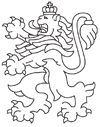 РЕПУБЛИКА БЪЛГАРИЯАгенция за социално подпомагане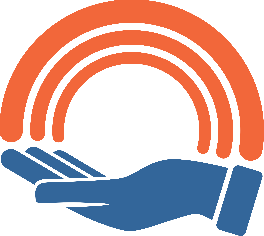 АСПАгенция за социално подпомаганеАХУАгенция за хората с уврежданияАПАсистентска подкрепаДМСГДДом за медико социални грижи за децаДПБДържавните психиатрични болници ДСПДирекция „Социално подпомагане”ДЦДневен центърЗЖЗащитено жилищеЗСУЗакон за социалните услугиИЗСУИнтегрирани здравно социални услугиКартатаНационална карта на социалните услугиКЦКризисен центърНКСУНаредба за качеството на социалните услугиМТСПМинистерството на труда и социалната политикаНПСУНаредбата за планирането на социалните услугиНОИНационален осигурителен институт НСИНационален статистически институтНЖНаблюдавано жилищеОП РЧРОперативна програма „Развитие на човешките ресурси”ПЖПреходно жилищеПРПсихични разстройстваРДСПРегионална дирекция за социално подпомаганеРЗИРегионални здравни инспекцииРЗОКРегионални здравноосигурителни касиРУО на МОНРегионални управления на образованието към Министерство на образованието и наукатаСАСоциален асистентСИСпециализирана институцияСОУСъвет по управление и организацияСУСоциална услугаУИУмствена изостаналостФУФизически уврежданияЦНСТЦентър за настаняване от семеен типЦНСТПЛДЦентър за настаняване от семеен тип за пълнолетни лица с деменцияЦНСТПЛПРЦентър за настаняване от семеен тип за пълнолетни лица с психични разстройстваЦНСТПЛФУЦентър за настаняване от семеен тип за пълнолетни лица с физически уврежданияЦНСТПЛУИЦентър за настаняване от семеен тип за пълнолетни лица с умствена изостаналостЦНСТДБУЦентър за настаняване от семеен тип за деца без уврежданияЦНСТДМУППМГЦентър за настаняване от семеен тип за деца/младежи с увреждания с потребност от постоянни медицински грижиЦСРИЦентър за рехабилитация и социална интеграцияЦОПЦентър за обществена подкрепаЕТАП Дейност                      Год./мес.202220222022202320232023202320232023202320232023ЕТАП Дейност                      Год./мес.XXIXIIIIIIIIIVVVIVIIVIIIIX, ХАнализ на потребностите от социални и интегрирани здравно-социални услуги на общинско и областно нивоОрганизация на процеса от страна на общинитеАнализ на потребностите от социални и интегрирани здравно-социални услуги на общинско и областно нивоПредоставяне на структура на анализа от АСПАнализ на потребностите от социални и интегрирани здравно-социални услуги на общинско и областно нивоСъбиране на данниАнализ на потребностите от социални и интегрирани здравно-социални услуги на общинско и областно нивоАнализиране на даннитеАнализ на потребностите от социални и интегрирани здравно-социални услуги на общинско и областно нивоОбсъждане и съгласуване между кметовете на общини в областтаАнализ на потребностите от социални и интегрирани здравно-социални услуги на общинско и областно нивоПредоставяне в АСП от областния управител на обобщена информация за резултатите от съгласуването Предложение за планирането в общината на социални и интегрирани здравно-социални услуги на общинско и областно нивоПредоставяне от АСП на структура на предложениетоПредложение за планирането в общината на социални и интегрирани здравно-социални услуги на общинско и областно нивоИзготвяне на предложениятаПредставяне на анализа и обсъждане на предложението за планираните социални и интегрирани здравно-социални услуги в общинатаПубликуване на интернет страницата на общинатаПредставяне на анализа и обсъждане на предложението за планираните социални и интегрирани здравно-социални услуги в общинатаПровеждане на публични дискусии, вкл. в рамките на Съвета по въпросите на социалните услугиПредставяне на анализа и обсъждане на предложението за планираните социални и интегрирани здравно-социални услуги в общинатаПромени (ако е приложимо)Представяне на анализа и обсъждане на предложението за планираните социални и интегрирани здравно-социални услуги в общинатаОдобрение от общинския съвет (решение на ОбС)Представяне на анализа и обсъждане на предложението за планираните социални и интегрирани здравно-социални услуги в общинатаИзпращане в АСПИзготвяне от АСП на анализ на потребностите на национално ниво Изготвяне от АСП предложение за Национална карта на социалните услугиОрганизиране от АСП на обсъждане на областно и общинско ниво на анализа и предложениетоПредоставяне от АСП в МТСП на предложението за Националната карта Критерий 1общ брой на населението Критерий 2общ брой на пълнолетните лица Критерий 3общ брой на децата до 18-годишна възраст Критерий 4общ брой на лицата в надтрудоспособна възраст Критерий 5общ брой на пълнолетните лица с трайни увреждания Критерий 6общ брой на децата с трайни увреждания до 18-годишна възраст Критерий 7общ брой на децата от 0 до 7 г. Критерий 8общ брой на лицата с трайни увреждания Критерий 9общ брой на пълнолетните лица с трайни увреждания в трудоспособна възраст Критерий 10общ брой на децата с трайни увреждания, живеещи в домашна среда Критерий 11брой на пълнолетните лица с трайни увреждания в невъзможност за самообслужване, живеещи в домашна среда Критерий 12брой на децата без увреждания до 18-годишна възраст Критерий 13общ брой на пълнолетните лица с психични разстройстваКритерий 14брой на пълнолетните лица с психични разстройства в невъзможност за самообслужване, живеещи в домашна средаКритерий 15общ брой на пълнолетните лица с интелектуални затрудненияКритерий 16брой на пълнолетните лица с интелектуални затруднения в невъзможност за самообслужване, живеещи в домашна средаКритерий 17общ брой на пълнолетните лица с физически уврежданияКритерий 18брой на пълнолетните лица с физически увреждания в невъзможност за самообслужване, живеещи в домашна средаКритерий 19общ брой на пълнолетните лица с деменцияКритерий 20брой на пълнолетните лица с деменция в невъзможност за самообслужване, живеещи в домашна средаКритерий 21общ брой на пълнолетните лица със сетивни уврежданияКритерий 22брой на пълнолетните лица със сетивни увреждания в невъзможност за самообслужване, живеещи в домашна средаКритерий 23брой на лицата в надтрудоспособна възраст без уврежданияКритерий 24брой на лицата в надтрудоспособна възраст без увреждания в невъзможност за самообслужване, живеещи в домашна средаКритерий 25брой на живеещите в домашна среда деца с трайни уврежданияКритерий 26общ брой на пълнолетните лица с трайни увреждания с определена чужда помощКритерий 27брой на живеещите в домашна среда пълнолетни лица с трайни увреждания с определена чужда помощКритерий 28общ брой на лицата в надтрудоспособна възраст в невъзможност за самообслужванеКритерий 29брой на живеещите в домашна среда лица в надтрудоспособна възраст в невъзможност за самообслужванеПЖДДЦСХЦНСТДБУЦНСТДМУЦНСТПЛДАПБрой СУ111111Брой потребители81412141423Социална услугаБрой желаещи да ползват СУЦНСТПЛД2Вид СУБрой потребители от други общиниПЖ7ЦНСТДБУ10ЦНСТДМУ10ЦНСТПЛД5ЦНСТАПБрой СУ51Брой потребители708Социална услугаБрой желаещи да ползват СУЦНСТПЛПР14ЦНСТЗЖАПБрой СУ511Брой потребители97625Социална услугаБрой желаещи да ползват СУЦНСТПЛПР6ЦНСТПЛФУ3ЦНСТПЛУИ8Асистентска подкрепа22Вид СУБрой потребители от други общиниЦНСТПЛУИ22ЦНСТПЛФУ10ЦНСТПЛПР14ДЦДМУДЦДМУСГДЦПЛУЦСРИДЦСРИПЛБрой СУ21111Брой потребители3520301550ЦВННЖЗЖЛУИЦНСТПУИЦНСТДМУБрой СУ11512Брой потребители104341228КЦДДСХЦОПЦРДУАПБрой СУ11221Брой потребители6208520186Социална услугаБрой желаещи да ползват СУЦНСТПЛУИ60ЗЖЛУИ12ДСХ2Асистентска подкрепа45Вид СУБрой потребители от други общиниДЦДМУСГ8ДЦДМУ1ЦСРИЛ10ЦСРИД5ЦОП23АПБрой СУ1Брой потребители10Социална услугаБрой желаещи да ползват СУАсистентска подкрепа1ДЦСХЦСРИПЛЦНСТПФУЦНСТПЛПРДСХАПБрой СУ211111Брой потребители404015103057Социална услугаБрой желаещи да ползват СУЦНСТПЛПР210ЦНСТПЛФУ3ДСХ1Асистентска подкрепа33Вид СУБрой потребители от други общиниЦНСТПЛПР8ЦНСТПЛФУ6ДСХ9ЦСРИЦНСТЗЖДСХАПБрой СУ11311Брой потребители3220215019Социална услугаБрой желаещи да ползват СУЦНСТПЛПР1ЗЖЛУИ1ДСХ1Асистентска подкрепа14Вид СУБрой потребители от други общиниДСХ25АПБрой СУ1Брой потребители9ЦНСТПЖЦОПАПБрой СУ4111Брой потребители4881514Социална услугаБрой желаещи да ползват СУЦНСТПЛД18Вид СУБрой потребители от други общиниЦНСТДБУ29ПЖ7ДСХАПБрой СУ41Брой потребители2320Социална услугаБрой желаещи да ползват СУДСХ2Асистентска подкрепа3Вид СУБрой потребители от други общиниДСХ12ЦНСТЗЖАПБрой СУ311Брой потребители39811Социална услугаБрой желаещи да ползват СУЦНСТПЛПР10ЦНСТПЛУИ3ЗЖЛПР2Вид СУБрой потребители от други общиниЦНСТПЛПР25ЦНСТПЛУИ14ЗЖЛПР8Социална услугаБрой желаещи да ползват СУАсистентска подкрепа118ДСХ6ЦНСТПЛД20ЦНСТПЛПР241ЦНСТПЛФУ6ЦНСТПЛУИ71ЗЖЛПР2ЗЖЛУИ13Общо477Вид СУБрой потребители от други общиниДСХ46ДЦДМУ1ДЦДМУСГ8ЗЖЛПР8ПЖ14ЦНСТДБУ39ЦНСТДМУ10ЦНСТПЛД5ЦНСТПЛПР47ЦНСТПЛУИ36ЦНСТПЛФУ16ЦОП23ЦСРИД2ЦСРИЛ10ЦНСТДБУАПБрой СУ21Брой потребители2421Социална услугаБрой желаещи да ползват СУАП7Социална услугаБрой потребители от други общиниЦНСТДБУ15ЦНСТДМУПЖЦОПЦНСТДБУДСХАПБрой СУ211211Брой потребители28818306083Социална услугаБрой желаещи да ползват СУАП23Социална услугаБрой потребители от други общиниЦНСТДМУ14ЦНСТДБУ14ПЖ4ЦОП6ДСХ20ДЦДМУДЦПЛУПЖЦОПНЖЦНСТДМУЗмБАПБрой СУ11111311Брой потребители60108504426266ЗЖЛПРДСХБрой СУ11Брой потребители1050Социална услугаБрой желаещи да ползват СУДСХ2ЗЖЛПР108Социална услугаБрой потребители от други общиниЦНСТДМУ25ЗЖЛПР2ПЖ6НЖ1ЗмБ2ЦОП16ДЦДМУ2ДСХ11ДЦДМУДЦПЛУЦСРИПЛЦОПЦНСТПЛФУЗЖЛПРБрой СУ111131Брой потребители203030304510ЗЖЛУИАПБрой СУ11Брой потребители1043Социална услугаБрой желаещи да ползват СУАП4ЗЖЛПР5Социална услугаБрой потребители от други общиниЦНСТПЛФУ17ЦСРИ1ЗЖЛУИ9ЗЖЛПР8ДЦПЛУ8ДЦДМУ6ЦОП26АПБрой СУ1Брой потребители38ЦНСТДБУЦНСТДМУПЖПУИЗЖЛУИАПДСХБрой СУ121211Брой потребители8286148820Социална услугаБрой желаещи да ползват СУДСХ2ЗЖЛУИ2Социална услугаБрой потребители от други общиниЦНСТДМУ35ЗЖЛУИ10ПЖ1ДСХ9ЦОП1ДСХАПБрой СУ11Брой потребители3527Социална услугаБрой желаещи да ползват СУДСХ5Социална услугаБрой потребители от други общиниДСХ14ЦОПАПБрой СУ11Брой потребители2038Социална услугаБрой желаещи да ползват СУАП14Социална услугаБрой потребители от други общиниЦОП6ДЦДМУЦОПЦНСТДБУЦНСТДМУПЖАПБрой СУ11231 1Брой потребители20202230829Социална услугаБрой желаещи да ползват СУАП7Социална услугаБрой потребители от други общиниЦНСТДБУ22ЦНСТДМУ29ПЖ8ЦОП5ЗЖЛУИДСХАПБрой СУ11 1Брой потребители66021Социална услугаБрой желаещи да ползват СУАП157ЗЖЛУИ12Социална услугаБрой потребители от други общиниЗЖЛУИ6ДСХ47Социална услугаБрой желаещи да ползват СУАП212ДСХ9ЗЖЛПР113ЗЖЛУИ14Общо348Вид СУБрой потребители от други общиниДСХ101ДЦДМУ8ДЦДПЛУ8ЗЖЛПР10ЗЖЛУИ25ПЖ19НЖ1ЗМБ2ЦНСТДБУ51ЦНСТДМУ103ЦНСТПЛФУ17ЦОП60ЦСРИПЛ1ДЦПЛУДСХАПБрой СУ111Брой потребители203013Социална услугаБрой желаещи да ползват СУДСХ6АП5Вид СУБрой потребители от други общиниДСХ24ДЦПЛУЦНСТСХЦСРИПЛАПБрой СУ1111Брой потребители20152015Вид СУБрой потребители от други общиниЦНСТСХ6ДЦДМУДЦПДУТСДЦПЛУЦСРИАПБрой СУ11111Брой потребители46304025163ЦОПЦНСТДБУЦНСТДМУЦНСТПЛДЦНСТПЛУИБрой СУ12211Брой потребители1002228814ПЖНЖЗЖЛПРЗЖЛУИЗЖЛФУДСХБрой СУ121121Брой потребители810861630Социална услугаБрой желаещи да ползват СУДЦПЛУ1ЦСРИ1ЦНСТДМУ1ЦНСТПЛД26ЦНСТПУИ79НЖ2ЗЖЛПР150ЗЖЛУИ26ЗЖЛФУ1АП2Вид СУБрой потребители от други общиниДЦПДУТС6ДЦДМУ2ДЦПЛУ15ЦОП10ЦНСТДБУ13ЦНСТДМУ18ЦНСТПУИ13ЦНСТПЛД1ПЖ4ЗЖЛПР1ДЦДМУЦСРИПЛУЦОП/ОБЦЦНСТДМУЗЖЛФУАПБрой СУ111211Брой потребители20303028650Социална услугаБрой желаещи да ползват СУЗЖЛФУ1АП15Вид СУБрой потребители от други общиниЗЖЛФУ6ЦНСТДМУ20ДЦДМУДЦДМУСГДЦПЛУЦОП/ОБЦЦНСТПУИАПБрой СУ111111Брой потребители36812601259Социална услугаБрой желаещи да ползват СУЦНСТПУИ2Вид СУБрой потребители от други общиниЦОП1ЦНСТПУИ10ДЦПЛУЦОПЦНСТПЛДЗЖЛФУДСХАПБрой СУ111111Брой потребители63012628107Социална услугаБрой желаещи да ползват СУЦОП9ЦНСТПЛД10Вид СУБрой потребители от други общиниЦОП3ЦНСТПЛД6ЗЖЛФУ3ДСХ9ЦСРИПЛДСХАПБрой СУ111Брой потребители154023Социална услугаБрой желаещи да ползват СУАП5Вид СУБрой потребители от други общиниДСХ22АПБрой СУ1Брой потребители19Социална услугаБрой желаещи да ползват СУАП27ДСХ6ЗЖЛПР150ЗЖЛУИ26ЗЖЛФУ2НЖ2ЦНСТДМУ1ЦНСТПЛД36ЦНСТПЛУИ81ДЦПЛУ1ЦОП9ЦСРИПЛ1Общо342Вид СУБрой потребители от други общиниДСХ55ДЦДМУ2ДЦПДУТС6ДЦПЛУ15ЗЖЛПР1ЗЖЛФУ9ПЖ4ЦНСТДБУ13ЦНСТДМУ38ЦНСТПЛД7ЦНСТПУИ23ЦНСТСХ6ЦОП14ЦОПЦНСТДБУЦНСТПЛУИЗЖПЛУИДСХДПЛДАПБрой СУ2121111Брой потребители80132881505567Социална услугаБрой желаещи да ползват СУЦНСТПЛУИ173ЗЖЛУИ20ДСХ61АП23Вид СУБрой потребители от други общиниДСХ64ЦНСТПЛУИ3ЦНСТДБУ10ЦОП67ДПЛД45ДСХАПБрой СУ11Брой потребители5434Социална услугаБрой желаещи да ползват СУДСХ10АП8Вид СУБрой потребители от други общиниДСХ24ЦОПАПБрой СУ11Брой потребители2022Социална услугаБрой желаещи да ползват СУЦОП13АП12ДПЛСУАПБрой СУ11Брой потребители4832ЦНСТПЛФУАПБрой СУ11Брой потребители1528Вид СУБрой потребители от други общиниЦНСТПЛФУ30АП15Социална услугаБрой желаещи да ползват СУЦНСТПЛФУ7ЦНСТДБУАПБрой СУ11Брой потребители1517Вид СУБрой потребители от други общиниЦНСТДБУ11ЦНСТПЛПРЦНСТДБУЦНСТДМУДЦСХБрой СУ1212Брой потребители10211468ДСХЦСРИЦОПЦВНЗЖЛПРАПБрой СУ111111Брой потребители256060101093Социална услугаБрой желаещи да ползват СУЦНСТПЛПР206ЗЖЛПР89Вид СУБрой потребители от други общиниДСХ4ЦВН6ЦНСТДБУ8ЦНСТДМУ9ЦНСТПЛПР4ЗЖЛПР3ЦОП39ДЦСХАПБрой СУ11Брой потребители2015Социална услугаБрой желаещи да ползват СУДЦСХ20АП27ДЦДУДЦПЛУЗЖЛПРЦВНЦОПЦНСТДМБУБрой СУ211121Брой потребители40169910010ПЖЛФУДПЛФУЦНСТДМУЦНСТПЛУЗЖЛУИБрой СУ11211Брой потребители84228148КЦЗБМЦНСТДМУППМГАПБрой СУ1111Брой потребители10108157Брой желаещи да ползват СУДЦПЛУ1ЦНСТДМУ1ЦНСТДМУППМГ7ЦНСТР3ЦНСТД6ЦНСТУИ8ЦВН1ЗЖПР10ЗЖУИ8АП5ДСХ26Вид СУБрой потребители от други общиниЦВН2ДЦДУ4ДПЛФУ19ПРЕХОДНО ЖИЛИЩЕ3ЦОП179ЗЖЛУИ6ЗЖЛПР5КРИЗИСЕН ЦЕНТЪР5ЗВЕНО МАЙКА И БЕБЕ1ЦНСТДМБУ2ЦНСТДМУ18ЦНСТДМУППМГ6АПБрой СУ1Брой потребители19АПБрой СУ1Брой потребители14Социална услугаБрой желаещи да ползват СУАП2Социална услугаБрой желаещи да ползват СУАП90ДСХ97ДЦСХ20ДЦПЛУ1ЦНСТДМУ1ЦНСТДМУППМГ7ЦОП13ЦВН1ЦНСТПЛД6ЦНСТПЛПР209ЦНСТПЛУИ181ЦНСТПЛФУ30ЗЖЛПР99ЗЖЛУИ28Общо783ЦОПЦСРИАПБрой СУ111Брой потребители252530Социална услугаБрой желаещи да ползват СУАсистентска подкрепа8ЦОПАПБрой СУ11Брой потребители2086Социална услугаБрой желаещи да ползват СУАсистентска подкрепа69ЦОПАПДСХБрой СУ111Брой потребители307920Социална услугаБрой желаещи да ползват СУАП2Вид СУБрой потребители от други общиниЦОП93ДСХ7ЦНСТДБУАПБрой СУ11Брой потребители843Социална услугаБрой желаещи да ползват СУАП44Вид СУБрой потребители от други общиниЦНСТДБУ3АПБрой СУ1Брой потребители24Социална услугаБрой желаещи да ползват СУАП3АПБрой СУ1Брой потребители53Социална услугаБрой желаещи да ползват СУАсистентска подкрепа19ДЦДПЛУЦСРИДПЛУЦОПЦНСТДБУБрой СУ1111Брой потребители30222514ЦНСТПЛПРЦНСТПЛУИАПБрой СУ111Брой потребители151570Социална услугаБрой желаещи да ползват СУЦНСТПЛПР25ЦНСТПЛУИ29АП30Социална услугаБрой потребители от други общинаЦНСТДБУ10ЦНСТПЛУИ13ЦОПЦНСТПЛПРАПБрой СУ121Брой потребители202475Социална услугаБрой желаещи да ползват СУЦНСТПЛПР 294АП20Вид СУБрой потребители от други общиниЦНСТПЛПР 24ДЦДУДЦПЛУЦСРИДУЦСРИПЛБрой СУ1111Брой потребители17235020ЦОПЦНСТДБУЦНСТДМУЦСРИЖДПНБрой СУ1521Брой потребители75682820КЦДПЛЗЖЛУИАПДСХБрой СУ1111Брой потребители81024055Социална услугаБрой желаещи да ползват СУЗЖЛУИ35ЦНСТДМУ4ДСХ2Вид СУБрой потребители от други общиниДЦДУ20ЦСРИДУ65ЦОП16ЦНСТДБУ2ЦСРИЖДПН49КЦДПЛ7ДСХ22ЦНСТДБУЗЖЛУИЦСРИДАПБрой СУ2111Брой потребители2883030Социална услугаБрой желаещи да ползват СУЗЖЛУИ24АП23Вид СУБрой потребители от други общиниЦНДТДБУ28ЗЖЛУИ8ЦОПДЦДМУЦНСТДМУЗЖЛУИАПБрой СУ11111Брой потребители302414888Социална услугаБрой желаещи да ползват СУЗЖЛУИ26АП98Социална услугаБрой желаещи да ползват СУАсистентска подкрепа218ДЦДМУ4ДСХ2ЗЖЛУИ70ЦНСТДМУ4ЦНСТПЛУИ29ЦНСТПЛПР319ДСХДЦПЛУЦСРИЛЦНСТПЛУИЦНСТМУЗЖЛУИБрой СУ212313Брой потребители1543285341420ЦНСТПЛПРПЖЛНЖЛДЦСХКЦЛАПБрой СУ111121Брой потребители13843530208ДЦДМУЦСРИДЦНСТДБУКЦДЦОППЖДДЦДТМУБрой СУ1171211Брой потребители36407615115830Социална услугаБрой желаещи да ползват СУЦНСТДМУ1ДЦПЛУ1ЗЖЛУИ3ЦНСТПЛПР20ЦНСТПЛУИ32ДСХ33Асистентска подкрепа53Вид СУБрой потребители от други общиниЦОП14ЦСРИД5ДЦДМУ1ПЖД3ЦНСТДМБУ19КЦД14НЖ1ЦНСТПЛПР7ДСХ49КЦПЛ45ЦСРИЛ1ЗЖ13ЦНСТПЛУИ11ЦНСТМУЗЖЛУИДЦПЛУДЦДМУЦОПАПБрой СУ111111Брой потребители148404030121Социална услугаБрой желаещи да ползват СУЦНСТМУ4ЗЖЛУИ11АП3Вид СУБрой потребители от други общиниДЦДУ7ДЦПЛУ2ЦНСТМУ10ЗЖЛУИ1ДЦДМУЦНСТДБУЦНСТПЛУИАПБрой СУ1131Брой потребители36104240Социална услугаБрой желаещи да ползват СУЦНСТПЛУИ4АП3Вид СУБрой потребители от други общиниЦНСТПЛУИ11ЦНСТДБУ2ДСХЦНСТДБУАПБрой СУ111Брой потребители261516Социална услугаБрой желаещи да ползват СУДСХ6Асистентска подкрепа10Вид СУБрой потребители от други общиниДСХ15ЦНСТДБУ9ЦОПДЦСХАПБрой СУ111Брой потребители202036ЦСРИДЦНСТДБУЦНСТДУЦОПБрой СУ1121Брой потребители3092340ЦНСТМУДСХАПДЦДМУБрой СУ1111Брой потребители14358115Вид СУБрой потребители от други общиниДЦДУ1ЦСРИ2ЦОП23ЦНСТДБУ4ЦНСТДМУ27ДСХ15ЦСРИЛЦОПАПБрой СУ111Брой потребители353547Социална услугаБрой желаещи да ползват СУЦСРИЛ4Асистентска подкрепа4ДСХДЦДМУЦОПЦСРИЛЦНСТПЛДЦНСТСХАПБрой СУ1111211Брой потребители125405020301595Социална услугаБрой желаещи да ползват СУЦНСТПЛД4ЦНСТСХ3Асистентска подкрепа5Вид СУБрой потребители от други общиниДЦДУ2ЦНСТСХ6ЦНСТПЛД15ДСХ55ЗЖЛУИЦОПЦНСТДБУПЖДАПБрой СУ11111Брой потребители8309838ДЦДМУЦСРИЛДЗЖЛФУБрой СУ111Брой потребители20508Социална услугаБрой желаещи да ползват СУЗЖЛФУ1АП2Вид СУБрой потребители от други общиниЦСРИЛД1АПБрой СУ1Брой потребители10Социална услугаБрой желаещи да ползват СУАсистентска подкрепа80ДСХ39ЦНСТДМУ1ЦНСТПЛПР20ЦНСТПЛУИ36ЦНСТПЛД4ЦНСТСХ3ЦНСТМУ4ЗЖЛУИ14ЗЖЛФУ1ДЦПЛУ1ЦСРИЛ4ДЦДМУДЦПЛУДЦСХЦОПЦНСТДБУЦНСТДМУБрой СУ211212Брой потребители60302075528ЦНСТДМУППМГАПЦСРИДЦСРИПЛЗмББрой СУ11111Брой потребители826420406Вид СУБрой потребители от други общиниЦСРИДМ3ЦОП4ЦНСТДБУ4ЦНСТДМУ24ДЦДУ1ЦНСТДМУППМГ5ДЦДПЛУДЦСХЗЖЛУИЗЖПЛФУАПЦОПЦСРИПЛУБрой СУ1131111Брой потребители5040248472540Социална услугаБрой желаещи да ползват СУЗЖЛУИ3Вид СУБрой потребители от други общиниЗЖЛУИ21ЗЖЛФУ7ДЦПЛУДЦПЛ-СГЦОПЦСРИПЛУДСХАПБрой СУ111111Брой потребители20925404046Вид СУБрой потребители от други общиниДСХ17ЦНСТПЛПРЦНСТПЛФУДСХДЦДМСУДЦПЛУБрой СУ22211Брой потребители3030952420ЦНСТДБУЦНСТДМСУНЖЦОПАПБрой СУ11111Брой потребители1214440146Социална услугаБрой желаещи да ползват СУЦНСТПЛПР34ЦНСТПЛФУ1Вид СУБрой потребители от други общиниДЦДМУ1ЦНСТДМУ10ЦНСТПЛПР17ЦНСТПЛФУ5ДСХ17Социална услугаБрой желаещи да ползват СУЗЖЛУИ3ЦНСТПЛПР34ЦНСТПЛФУ1АПБрой СУ1Брой потребители26Социална услугаБрой желаещи да ползват СУАП 10ЦНСТДБУЦНСТДМУПЖДЦОПДЦДМУБрой СУ21111Брой потребители301484030ЦРДУАПДЦПЛТМУБрой СУ111Брой потребители205630Социална услугаБрой желаещи да ползват СУАП 21Вид СУБрой потребители от други общиниЦНСТДМБУ2ПЖ1ДЦДМУ5ДЦПЛУЦОПДСХАПБрой СУ1111Брой потребители30306056Социална услугаБрой желаещи да ползват СУАсистентска подкрепа100Вид СУБрой потребители от други общиниЦОП2ДСХ19ЦНСТПЛФУЦСРИЛАПБрой СУ111Бройпотребители142031Социална услугаБрой желаещи да ползват СУАсистентска подкрепа16Вид СУБрой потребители от други общиниЦСРИПЛФУ14ДСХДЦДМУАПДЦПЛУЦСРИДЦРДУЦОПБрой СУ1111111Брой потребители802514425611545ЦНСТДБУЦНСТДМУЗЖЛУИЦНСТПЛПРЦСРИЛБрой СУ32121Брой потребители282862625Социална услугаБрой желаещи да ползват СУЗЖЛУИ1ЦНСТПЛПР28ДЦПЛУ1ДСХ3Асистентска подкрепа109Вид СУБрой потребители от други общиниЦСРИЛ14ЦСРИД16ЦНСТДМУ19ЗЖЛУИ1ЦНСТПЛПР15ЦНСТДБУ11ЦОП21ДЦПЛУ1ДЦДМУ3ДСХ26ЗЖЛУИЦНСТПЛУИЦНСТПЛДЦНСТПЛФУБрой СУ1711Брой потребители81051315ЦСРИЛЦОПАПБрой СУ117Брой потребители302031Социална услугаБрой желаещи да ползват СУЦНСТПЛУИ15ЦНСТПЛФУ1ЦНСТПЛД4ДСХ1Вид СУБрой потребители от други общиниЦНСТПЛУИ2ЦНСТПЛД4ЦНСТДПЛФУ1ЦСРИДЛУЦНСТПЛФУАПБрой СУ121Брой потребители152021 Социална услугаБрой желаещи да ползват СУАсистентска подкрепа22Вид СУБрой потребители от други общиниЦНСТДПЛФУ4Социална услугаБрой желаещи да ползват СУАсистентска подкрепа278ДСХ3ЦНСТПЛД4ЦНСТПЛПР28ЦНСТПЛФУ1ЦНСТПЛУИ15ДЦПЛУ1ЗЖЛУИ1ДЦПЛУЗЖЛУИЦНСТПЛУИЦНСТПЛДЦОПБрой СУ11211Брой потребители10824640ЦСРИПЛАПБрой СУ11Брой потребители9023Социална услугаБрой желаещи да ползват СУЦНСТПЛУИ1Асистентска подкрепа 4Вид социална услугаБрой потребители от други общиниЦНСТПЛД 4ЦНСТПЛУИ 1ЦНСТПЛУИ 10ЦСРИПЛ2ЦОП29ДСХЦСРИДЦНСТДБУАПБрой СУ1111Брой потребители3520838Социална услугаБрой желаещи да ползват СУАсистентска подкрепа3Вид СУБрой потребители от други общиниДСХ25ЦНСТДБУ5ЦОПАПБрой СУ11Брой потребители2032Социална услугаБрой желаещи да ползват СУАП3ДЦПЛУЦОПЦНСТПЛУИАПБрой СУ1111Брой потребители10401530Социална услугаБрой желаещи да ползват СУАсистентска подкрепа17Вид СУБрой потребители от други общиниЦОП11ЦСРИЛАПБрой СУ11Брой потребители3238Социална услугаБрой желаещи да ползват СУАсистентска подкрепа3ДЦДМУДЦДМУСГДЦПЛУДЦПЛТМУАПЦНСТДМУБрой СУ322113Брой потребители8040403038436ЦНСТМУЦСРИДЦСРИЛЗЖЛУИЗЖЛПРЦНСТПЛПРБрой СУ224324Брой потребители284010022 1654ЦНСТДМУППМГЦНСТДБУЦРДУЗмБКЦЛЦВНБрой СУ112111Брой потребители810304860КЦДЦОПДСХБрой СУ121Брой потребители16125234Социална услугаБрой желаещи да ползват СУЦНСТПЛПР103ДСХ165Асистентска подкрепа130ЗЖЛПР20ЗЖЛУИ7Вид СУБрой потребители от други общиниДЦДМУСГ4ДЦДМУ3ДСХ25ЦНСТПЛПР6ЗЖЛПР1ЦНСТДМУ6ЦНСТМУ22ЦНСТДМУППМГ6КЦ1ЦОП6ЦРДУ2ЗмБ2ЦВН7ЦСРИЛДЦДМУАПБрой СУ111Брой потребители352032Социална услугаБрой желаещи да ползват СУАсистентска подкрепа2ДЦПЛУЦОПАПБрой СУ111Брой потребители102020Социална услугаБрой желаещи да ползват СУАП3Социална услугаБрой потребители от други общиниЦОП19Социална услугаБрой желаещи да ползват СУАсистентска подкрепа130ДСХ165ЦНСТПЛПР103ЦНСТПЛФУ6ЦНСТПЛУИ1ЗЖЛПР20ЗЖЛУИ7КЦДАПЦНСТСХДСХЦНСТПЛПРБрой СУ11213Брой потребители917302045Социална услугаБрой желаещи да ползват СУАП4ЦНСТПЛПР7Вид СУБрой потребители от други общиниДСХ6ЦНСТСХ2ЦНСТСХ3ЦНСТПЛПР9ЦНСТПЛПР12ЦНСТПЛПР13ЗЖЛПРЦНСТДБУЦНСТПЛУИЦСРИПЛАПБрой СУ11111Брой потребители815152054Социална услугаБрой желаещи да ползват СУЗЖЛПР5ЦНСТПЛУИ1ЦСРИПЛ29АП61Вид СУБрой потребители от други общиниЗЖЛПР2ЦНСТДБУ8ЦНСТПЛПРЗЖЛПРЦСРИЦОПАПБрой СУ21111Брой потребители3082025123Социална услугаБрой желаещи да ползват СУЦНСТПЛПР14ЗЖЛПР6АП12Вид СУБрой потребители от други общиниЦНСТПЛПР 15ЗЖЛПР2ДЦСХЦНСТДБУДЦПЛУАПБрой СУ1111Брой потребители3285019ДСХЦВНЦНСТПЛПРЦНСТПЛУИЦНСТПЛФУБрой СУ11211Брой потребители19510301515АПКЦДЦОПЦСРИПЛДЦДМУДЦСХЦНСТДМБУБрой СУ1112112Брой потребители200102040481017ЦНСТДМУБрой СУ1Брой потребители14Социална услугаБрой желаещи да ползват СУЦНСТПЛПР13ЦНСТПЛУИ18Вид СУБрой потребители от други общиниЦНСТПЛПР 17ЦНСТПЛУИ10ЦНСТПЛФУ5ЦНСТДМУ3ЦНСТДБУ8ДЦДМУ2ЦОП66ЦСРИПЛ2ДСХ31КЦД5ДСХЦНСТДБУЦСРИПЛЦОПАПБрой СУ11111Брой потребители4014202064ДЦПЛУЦНСТПЛПРЦНСТПЛУИЦНСТПЛДБрой СУ1111Брой потребители30151515Социална услугаБрой желаещи да ползват СУАсистентска подкрепа11ДСХ5Вид СУБрой потребители от други общиниДСХ11ЦНСТДБУ6ЦОП16АП1Социална услугаБрой желаещи да ползват СУАП106ЦНСТПЛПР34ЗЖЛПР11ЦНСТПЛУИ19ЦСРИПЛ29ДСХ5АПБрой СУ1Брой потребители31Социална услугаБрой желаещи да ползват СУАП3ЦНСТДБУЦОПЦСРИПЛАПБрой СУ1111Брой потребители15402057Социална услугаБрой желаещи да ползват СУЦСРИПЛ32ЦОП59ЦНСТДБУ11АП47Вид СУБрой потребители от други общиниЦНСТДБУ2АПБрой СУ1Брой потребители27Социална услугаБрой желаещи да ползват СУАП8АПЗЖЛФУБрой СУ11Брой потребители118ДЦПЛУИДЦДМУДЦПЛТМУЦСРИДЦСРИПЛБрой СУ21145Брой потребители604030190170ЦОПЦНСТДМЦНСТДБУКЦДКЦПЛЗМБНЖБрой СУ4631111Брой потребители2708036201084ЗЖЛПРЗЖЛУИАПДСХБрой СУ1212Брой потребители810728143Социална услугаБрой желаещи да ползват СУДСХ9ЗЖЛПР3ЦНСТПДМУ1ДЦПЛУ15Вид СУБрой потребители от други общиниЦСРИ2ЦНСТ1ЦНСТ2ЗЖ3ЦОП14КЦ7КЦД8ЦОП16ДСХ19АПДСХБрой СУ11Брой потребители2210Вид СУБрой потребители от други общиниДСХ14АПБрой СУ1Брой потребители40Социална услугаБрой желаещи да ползват СУАсистентска подкрепа66АПДЦПЛУБрой СУ11Брой потребители2140Вид СУБрой потребители от други общиниДЦПЛУ4АПДЦДУЦСРИПЛЦНСТПЛПРНЖБрой СУ11111Брой потребители512030158ЦНСТДМУЦСРИДДЦСХЗЖЛУИБрой СУ1111Брой потребители1434208Социална услугаБрой желаещи да ползват СУЦНСТПЛПР109Вид СУБрой потребители от други общиниЦНСТДМУ9ЦНСТПЛПР15ЗЖЛУИ7НЖ4АПЦСРИДБрой СУ11Брой потребители4820Социална услугаБрой желаещи да ползват СУАП6ЦСРИДЦОПЦНСТДМУПЖДЗЖЛУИАПБрой СУ111111Брой потребители2525148870Социална услугаБрой желаещи да ползват СУАсистентска подкрепа14Вид СУБрой потребители от други общиниЦНСТДМУ10ЗЖЛУИ6ПЖ7ЦСРИ7ЦРДУЦСРИПЛАПБрой СУ111Брой потребители203022Социална услугаБрой желаещи да ползват СУАП4Социална услугаБрой желаещи да ползват СУАП148ЦНСТДБУ11ДЦПЛУ15ДСХ9ЗЖЛПР3ЦНСТДМУ1ЦНСТПЛПР109/10ЦОП59ЦСРИПЛ32Общо387/288ДЦПЛУЦСРИЦОПЦНСТДБУЦНСТСХАПБрой СУ111111Брой потребители303040141546ЦОПАПБрой СУ11Брой потребители2050Социална услугаБрой желаещи да ползват СУАП5ДПЛДЦНСТПЛДАПБрой СУ111Брой потребители5015214Социална услугаБрой желаещи да ползват СУДПЛД23ДЦДМУДЦПЛУЦСРИПЛЦОП ЦНСТДБУЦНСТДМУБрой СУ121234Брой потребители707045554556ПЖЗЖЛУИАПДСХБрой СУ1211Брой потребители81447115Вид СУБрой желаещи да ползват СУДСХ140ДЦПЛУ3ЗЖЛУИ1АП22Вид СУБрой потребители от други общиниДСХ25ЦНСТДМУ22ЗЖЛУИ11ПЖ2ЦНСТДБУ26ЦОП10ДЦПЛУ2ДЦДУ5ДПЛУИАПБрой СУ11Брой потребители12039Социална услугаБрой желаещи да ползват СУАсистентска подкрепа39ДПЛУИ23Вид СУБрой потребители от други общиниДПЛУИ113ЗЖЛУИЦСРИДСХАПБрой СУ1111Брой потребители8202515Социална услугаБрой желаещи да ползват СУЗЖЛУИ19Асистентска подкрепа19ЦСРИ 8Вид СУБрой потребители от други общиниЗЖЛУИ1ДСХ22ДСХАПБрой СУ11Брой потребители2539Социална услугаБрой желаещи да ползват СУДСХ3Вид СУБрой потребители от други общиниДСХ11ЦОПЦСРИПЛАПБрой СУ111Брой потребители153017Вид СУБрой потребители от други общиниЦОП4Социална услугаБрой желаещи да ползват СУДЦПЛУ3ЦСРИ8ЗЖЛУИ20ДСХ144Асистентска подкрепа170ЦНСТДБУЦСРИЛНЖЛАПБрой СУ1111Брой потребители1520649Социална услугаБрой желаещи да ползват СУАП3Вид СУБрой потребители от други общиниЦНСТДБУ1ЦОПАПБрой СУ11Брой потребители2525Социална услугаБрой желаещи да ползват СУАП10Вид СУБрой потребители от други общиниЦОП31АПБрой СУ1Брой потребители28АПБрой СУ1Брой потребители32 ДЦПЛУЦНСТДБУЦСРИЛАПБрой СУ1111Брой потребители30153024Вид СУБрой потребители от други общиниДЦПЛУ19ЦНСТДБУ7ЦСРИ5АПБрой СУ1Брой потребители18ДСХЦОПДЦДМУДЦПЛУЦНСТМУЦНСТДУБрой СУ121111Брой потребители6510324201414ЦНСТДБУЦНСТПЛУИАПБрой СУ111Брой потребители101553Социална услугаБрой желаещи да ползват СУДСХ6ЦНСТМУ1ДЦПЛУ2ЦНСТПЛУИ2Вид СУБрой потребители от други общиниДСХ33ЦОП89ЦНСТПЛУИ15ДЦДУ4ДЦПЛУДЦСХЗЖЛПРЦНСТПЛУИЦНСТПЛПРБрой СУ11421Брой потребители2020322315ЦОПЦНСТПЛДАПБрой СУ121Брой потребители203021Социална услугаБрой желаещи да ползват СУЗЖЛПР154ЦНСТПЛУИ142ЦНСТПЛПР72ЦНСТПЛД22Социална услугаБрой потребители от други общиниЗЖЛПР3ЦНСТПЛУИ22ЦНСТПЛПР7ЦНСТПЛД13АПБрой СУ1Брой потребители30Социална услугаБрой желаещи да ползват СУАП41ДСХДЦПЛУДЦДМУДЦДМУ-СГЦСРИЛБрой СУ11113Брой потребители11012362580ЦСРИДЦНСТДБУЦНСТДМУКЦДЗЖЛПРАПБрой СУ132111Брой потребители252728108237НЖЗМБЦОПЦОП-СПЦРДУБрой СУ21111Брой потребители66308515Социална услугаБрой желаещи да ползват СУАП13ЗЖЛПР6Социална услугаБрой потребители от други общиниЦНСТДМУ5ДЦДУ3ДЦПЛУ1ЦОП /КСУДС/48ЗМБ3ЦНСТДБУ14КЦД21ЗЖЛПР4ЦСРИЛЗУ3ДЦДМУ3ДСХ36ЦСРИ4Социална услугаБрой желаещи да ползват СУАсистентска подкрепа67ДСХ6ЦНСТПЛД22ЦНСТПЛПР72ЦНСТМУ1ЦНСТПЛУИ144ЗЖЛПР160ДЦПЛУ2Общо433АПБрой СУ1Брой потребители31Социална услугаБрой желаещи да ползват СУАП7АПБрой СУ1Брой потребители61Социална услугаБрой желаещи да ползват СУАП36ДСХАПБрой СУ11Брой потребители2114Социална услугаБрой желаещи да ползват СУАП26Социална услугаБрой желаещи да ползват СУДСХ6Социална услугаБрой желаещи да ползват СУЦНСТПЛУИ5Асистентска подкрепа31Социална услугаБрой желаещи да ползват СУЦНСТДМУ5ЦНСТДБУ3ЦНСТПЛУИ7ЗЖЛУИ2ЦНСТДУЦНСТМУЦНСТДППМГЦНСТДБУБрой СУ1111Брой потребители1414810ДЦДМУДЦПЛУЦСРИДЦСРИПЛЗМБЦОПБрой СУ131111Брой потребители20752530470ЦНСТПЛФУЦНСТПЛПРЗЖЛПРЗЖЛУИАПБрой СУ11311Брой потребители1515208139Социална услугаБрой желаещи да ползват СУЗЖЛПР8Асистентска подкрепа25Вид СУБрой потребители от други общиниЗЖПЛПР5ДЦПЛУ5ЦНСТМУ6ЦНСТДУ3ЦНСТДБУ2ЦНСТПЛФУ2ЦСРИПЛ17ЦСРИДМ4ЦОП10ЗМБ2ЦНСТДУППМГ5Социална услугаБрой желаещи да ползват СУАсистентска подкрепа125ЦНСТПЛУИ5ЗЖЛПР8Общо138ДЦДМУДЦПЛУЗЖЛУИДСХАПБрой СУ11111Брой потребители1530103253Социална услугаБрой желаещи да ползват СУЗЖЛУИ29ДСХ2ДЦПЛУ1АП15Вид СУБрой потребители от други общиниЗЖЛУИ10ДСХ13ДЦДМУДЦПЛУДЦПЛТМУЦСРИДМЦСРИПЛЦОПБрой СУ111251Брой потребители24303040120100ЦНСТДБУЦНСТДМУЦНСТПЛУИЦВНКЦЦРДУБрой СУ441211Брой потребители44566630815ЗЖЛПРЗЖЛУИДСХАПБрой СУ1211Брой потребители81532355Социална услугаБрой желаещи да ползват СУЦНСТДМУ1ЦНСТПЛУИ73ЗЖЛПР124ЗЖЛУИ74ДСХ1АП25Вид СУБрой потребители от други общиниЦОП23ЦВН14ЦСРИПЛ14КЦ2ДЦЛУ1ДСХ4ДПЛУИАПБрой СУ11Брой потребители13027Социална услугаБрой желаещи да ползват СУДПЛУИ54АП10Вид СУБрой потребители от други общиниДПЛУИ79АП10ЦСРИДМЦНСТДМУЦОПЦНСТПЛПРБрой СУ1211Брой потребители30282815ЦНСТПЛУИЦСРИПЛДПЛДЗЖЛУИАПБрой СУ21111Брой потребители3030451061Социална услугаБрой желаещи да ползват СУЦНСТПЛПР33ЦНСТПЛУИ23АП12Вид СУБрой потребители от други общиниЦНСТДМУ25ЦНСТПЛУИ22ЦНСТПЛПР13ЗЖЛУИ9ДПЛД27ЦОП3ДЦПЛУЦСРИПЛЦНСТПЛДЦНСПЛУИАПБрой СУ11111Брой потребители2520151515Социална услугаБрой желаещи да ползват СУЦНСТПЛД22ЦНСТПЛУИ8Вид СУБрой потребители от други общиниЦНСТПЛД7ЦНСТПЛУИ15ЦОПАПБрой СУ11Брой потребители2546Социална услугаБрой желаещи да ползват СУДПЛФУ1ДСХ1ДПЛПР3ЦНСТПЛПР2ЗЖЛПР2АП4Вид СУБрой потребители от други общиниЦОП7ЦНСТДБУЦНСТДМУЦОПЦСРИПЖБрой СУ11111Брой потребители121440208ПЖЗЖЛУИДПЛФУАПБрой СУ1111Брой потребители8105253Социална услугаБрой желаещи да ползват СУДПЛФУ4ЗЖЛУИ7Вид СУБрой потребители от други общиниЦНСТДБУ5ДПЛФУ39АПБрой СУ1Брой потребители6АПБрой СУ1Брой потребители85Социална услугаБрой желаещи да ползват СУАП245ДЦДУЦСРИДЦОПЦНСТДМУАПБрой СУ11111Брой потребители1034251431ДЦДУЦОПЦНСТДБУКЦДДПЛУИДСХАПБрой СУ1131111Брой потребители20302610304543Социална услугаБрой желаещи да ползват СУДСХ2АП9Вид СУБрой потребители от други общиниЦОП13КЦД16ДСХ18ЦНСТ2ДПЛУИ28ДПЛДДЦСХДСХАПБрой СУ1111Брой потребители40124536Социална услугаБрой желаещи да ползват СУДПЛД1ДСХ3АП2Вид СУБрой потребители от други общиниДСХ22ДПЛД26АПБрой СУ1Брой потребители22Социална услугаБрой желаещи да ползват СУАП4Социална услугаБрой желаещи да ползват СУАП314ДСХ9ДПЛУИ54ДПЛФУ5ДПЛПР3ДЦПЛУ74ЦНСТДМУ1ЦНСТПЛД23ЦНСТПЛУИ8ЦНСТПЛПР2ЗЖЛПР126ЗЖЛУИ38Общо657ЦНСТДМУЦСРИЦРДУДЦСХАПБрой СУ11111Брой потребители14302523111Вид СУБрой потребители от други общиниЦНСТДМУ3ДЦДМУЦОПЗЖЛУИДСХАПБрой СУ11111Брой потребители183185486Социална услугаБрой желаещи да ползват СУДСХ6АП21Вид СУБрой потребители от други общиниДСХ11ЗЖЛУИ7ЗЖЛУИДЦСХЦСРИПЛЦСРИДМЗМБАПБрой СУ211111Брой потребители182050254278ЦНСТДМУЦНСТДБУЦРДУЦОПДЦПЛУДЦДУБрой СУ221121Брой потребители222815644530Социална услугаБрой желаещи да ползват СУДПЛУИ3ЦНСТДМУ4ЗЖЛУИ37АП16ДСХ22Вид СУБрой потребители от други общиниЦНСТДМУ11ЦНСТДБУ10ЦОП7ЦСРИДМ2ЗМБ3ДЦДУ1ДСХ22АП3ДЦСХАПБрой СУ11Брой потребители3033Социална услугаБрой желаещи да ползват СУАП6Социална услугаБрой желаещи да ползват СУАП43ДСХ28ДПЛУИ3ЦНСТДМУ4ЗЖЛУИ37Общо115ДСХЗЖЛУИЗЖЛФУЦНСТПЛФУЦНСТПЛДБрой СУ12111Брой потребители30168815ЦСРИПЛАПДПЛУИБрой СУ111Брой потребители252185Социална услугаБрой желаещи да ползват СУЦНСТПЛД27ЦНСТПЛФУ1ЦНСТПЛУИ23ЗЖЛУИ28ЗЖЛФУ3ДПЛУИ23Асистентска подкрепа2Вид СУБрой потребители от други общиниДПЛУИ85ЗЖЛУИ16ЗЖЛФУ7ЦНСТЛД15ЦНСТФУ6ДСХ16ЦСРИЦНСТДБУЦНСТДМУЗЖЛУИДСХАПБрой СУ111111Брой потребители3581461651Социална услугаБрой желаещи да ползват СУЦНСТПЛД2ЦНСТПЛФУ2ЦНСТПЛУИ6ЗЖЛУИ11Вид СУБрой потребители от други общиниЦНСТДБУ4ЗЖЛУИ6ДСХ4ЦНСТДМУ10ЦСРИЦОПАПБрой СУ111Брой потребители381540Социална услугаБрой желаещи да ползват СУЦНСТПЛД1ЦНСТПЛФУ1АП14Вид СУБрой потребители от други общиниДПЛУИ50ЦСРИПЛДЦПЛУДЦСХАПДСХБрой СУ11211Брой потребители2520609030Социална услугаБрой желаещи да ползват СУДЦПЛУ1ДСХ1Асистентска подкрепа54Вид СУБрой потребители от други общиниДЦПЛУ13ДСХ7ДЦДМУЦСРИЦОПЦНСДБУЦНСТДУБрой СУ11111Брой потребители3041501214ЦНСТМУЗЖЛУИДСХАПБрой СУ2111Брой потребители288202174Социална услугаБрой желаещи да ползват СУЦНСТДМУ4ЗЖЛУИ16ДСХ8Вид СУБрой потребители от други общиниЦНСТМУ20ЗЖЛУИ8ЦНСТДУ8ЦНСТДБУ8ДЦДМУ1ЦОП1ДСХ77Социална услугаБрой желаещи да ползват СУАсистентска подкрепа70ДЦПЛУ1ДПЛУИ90ДСХ10ЗЖЛУИ56ЗЖЛФУ3ЦНСТМУ4ЦНСТПЛД28ЦНСТПЛФУ1ДЦСХАПБрой СУ11Брой потребители4030АПБрой СУ1Брой потребители16Социална услугаБрой желаещи да ползват СУАсистентска подкрепа14ДЦДМУЗЖЛУИАПДСХБрой СУ1111Брой потребители3083340Социална услугаБрой желаещи да ползват СУЗЖЛУИ8ДСХ3Вид СУБрой потребители от други общиниЗЖЛУИ8ДСХ19ДЦДМУ1ДЦДМУДЦПЛУДЦСХЦСРИДМЦОПАПЦНСТДБУБрой СУ1111111Брой потребители361524258016714ЦНСТДМУЗЖЛУИДСХДПЛДБрой СУ3221Брой потребители431618470Социална услугаБрой желаещи да ползват СУДСХ3ДЦПЛУ1ЗЖЛУИ23ЦНСТДМУ4АП73ДПЛД49Вид СУБрой потребители от други общиниДСХ42ЦНСДБУ3ЦНСДДМУ13ЗЖЛУИ8ЦОП38ЦСРИАПБрой СУ11Брой потребители3028Социална услугаБрой желаещи да ползват СУЦСРИ9АП47ЦСРИАПБрой СУ11Брой потребители209АПБрой СУ1Брой потребители16Социална услугаБрой желаещи да ползват СУАсистентска подкрепа5ДЦСХДСХЦСРИАПБрой СУ1111Брой потребители30152036Социална услугаБрой желаещи да ползват СУАП13Вид СУБрой потребители от други общиниДСХ6ЦНСТДБУДСХЦОПЦСРИАПБрой СУ11111Брой потребители156405563Социална услугаБрой желаещи да ползват СУАП3Вид СУБрой потребители от други общиниЦНДТДБУ10ДСХ2ЦНСТДМУЦНСТПЛПРЦВНКЦПЛЗМБНЖЗЖЛУИБрой СУ5111122Брой потребители702010158820ДЦДМУДЦПЛУЦСРИДЦСРИПЛЦОПЦНСТДБУБрой СУ121117Брой потребители724030358068АПДСХБрой СУ11Брой потребители386101Социална услугаБрой желаещи да ползват СУДСХ2ДЦПЛУ2ЗЖЛУИ18Вид СУБрой потребители от други общиниДЦДМУ1ДЦПЛУ1ЦОП7ЦНСТДБУ5ЦНСТДМУ5ЦВН4ЗМБ2ДСХ17ДПЛФУ43ЦОПЦНСТДМУАПБрой СУ111Брой потребители601460Социална услугаБрой желаещи да ползват СУАП9Вид СУБрой потребители от други общиниЦНСТДМУ11ЦОП18Социална услугаБрой желаещи да ползват СУАсистентска подкрепа127ДЦПЛУ3ДПЛД49ДПЛПР 1ДПЛФУ4ДСХ10ЗЖЛУИ47ЦНСТДМУ4ЦСРИД9ДЦДМУДЦПЛУДЦПЛУ -СГЦСРИДЦСРИПЛЦОПБрой СУ11516108Брой потребители2802208350390610ЦРДУЦНСТДБУЦНСТДМУЦНСТДМУППМГЦНСТПЛФУБрой СУ5121111Брой потребитеи11811814088ЗЖЛУИЗЖЛПРПЖДПЖЛНЖБрой СУ33211Брой потребители24241686КЦДЗМБЦВНДСХАПБрой СУ31341Брой потребители30105107603040Социална услугаБрой желаещи да ползват СУДЦДМУ57ДЦПЛУ38ДСХ116ЗЖЛПР60ЗЖЛУИ6ЗМБ2ЦВН47ЦНСТДМУ1ЦНСТПЛФУ1ЦОП11ЦРДУ3ЦСРИДМ42ЦСРИПЛ52Вид СУБрой потребители от други общиниДСХ51ЦОП24ЦСРИПЛ33ЦСРИДМ16ЦНСТДМУ13ЦВН10ДЦДМУ57ЦНСТДБУ6ЗМБ4ДЦПЛУ3ЦНСТПЛФУ3КЦД3ЗЖЛПР3ЦНСТДМУППМГ1ЦРДУ1ПЖЛ1НЖ1АПБрой СУ1Брой потребители5НЖБрой СУ1Брой потребители6Вид СУБрой потребители от други общиниНЖ5ЦНСТДМУЦСРИЛДЦДМУДСХАПБрой СУ21111Брой потребители28302060101Социална услугаБрой желаещи да ползват СУДСХ8Вид СУБрой потребители от други общиниЦСРИЛ3ДЦДМУ3ДСХ23АПБрой СУ1Брой потребители26ЦСРИПЛЦСРИДМАПБрой СУ111Брой потребители203024Вид СУБрой потребители от други общиниЦСРИПЛ41ЦСРИДМ3ЦНСТПЛДЦНСТСХЦРДУПЖДАПБрой СУ21111Брой потребители301530814ДЦПЛУЦСРИПЛУЦНСТДБУЦОПЦНСТПЛПРБрой СУ11113Брой потребители3030124045Социална услугаБрой желаещи да ползват СУЦНСТПЛПР57ЦНСТПЛД2Вид СУБрой потребители от други общиниЦНСТДБУ11ПЖД6ЦНСТПЛПР27ЦОП21ЦНСПЛД11ЦОПКЦДЦНСТДБУЦНСТПЛФУАПБрой СУ11111Брой потребители301012149Социална услугаБрой желаещи да ползват СУАсистентска подкрепа3Вид СУБрой потребители от други общиниЦНСТДБУ8ЦНСТПЛФУ6ЦОП2КЦ1ЦСРИДАПБрой СУ11Брой потребители5066Вид СУБрой потребители от други общиниЦСРИД6ДСХЦОПЦСРИДМУАПБрой СУ1111Брой потребители22303440Вид СУБрой потребители от други общиниЦСРИДМ3ЦОП3ДСХ9ДЦДМУАПБрой СУ11Брой потребители2516ДЦДМУЦОПАПБрой СУ111Брой потребители364050АПБрой СУ1Брой потребители7АПБрой СУ1Брой потребители43ЦОПЦСРИПЛЦРДУАПБрой СУ1111Брой потребители30402651Вид СУБрой потребители от други общиниЦРДУ23ЦОП15АПБрой СУ1Брой потребители9ЦОПАПБрой СУ11Брой потребители3020Социална услугаБрой желаещи да ползват СУАП1Вид СУБрой потребители от други общиниЦОП29ДЦПЛУЦСРИДМЦНСТСХЦНСТДМУЗЖЛУИАПБрой СУ111111Брой потребители35301414825Вид СУБрой потребители от други общиниЦНСТСХ5ДСХЦСРИЛЦНСТДБУДЦДМУАПБрой СУ21111Брой потребители146401420140Социална услугаБрой желаещи да ползват СУДСХ11Вид СУБрой потребители от други общиниДСХ15ЦНСТДБУ9ДЦДМУ1ЦОПАПБрой СУ11Брой потребители4086Вид СУБрой потребители от други общиниЦОП3ДЦДМУЦСРИДМАПБрой СУ111Брой потребители153031Вид СУБрой потребители от други общиниЦСРИДМ5ДЦДМУ8АПБрой СУ1Брой потребители4АПБрой СУ1Брой потребители4Социална услугаБрой желаещи да ползват СУАсистентска подкрепа4ЦНСТПЛПР57ЦНСТПЛД2ДСХ20Общо83ДЦДМУДЦПЛУДЦПЛУСГДЦСХЦСРИПЛБрой СУ11131Брой потребители2020204030ЦНСТПЛДЗЖЛУИАПБрой СУ141Брой потребители153149Вид СУБрой, желаещи да ползват СУЦНСТПЛД20ЗЖЛУИ28АП9Вид СУБрой потребители от други общиниДЦДМУ3ДЦПЛУ2ДЦДМУ ЦСРИЦОПАПБрой СУ1111Брой потребители25202541Социална услугаБрой желаещи да ползват СУАП5ЦСРИ4ДЦДМУЦНСТДБУПЖЦОПЦСРИДЦНСТДМУБрой СУ111113Брой потребители36158402042ДЦПЛУДЦСХЦВНЗЖЛПРЗЖЛУИДСХАПБрой СУ2111211Брой потребители45361081687152Социална услугаБрой желаещи да ползват СУДСХ5ДЦПЛУ2ДЦСХ1ЦВН2ЗЖЛПР17ЗЖЛУИ1АП3Вид СУБрой потребители от други общиниЦНСТДМУ33ЦНСТДБУ2ДСХ22ЦОП5ПЖ5ЗЖЛПР4ЗЖЛУИ14ДЦДМУДЦПЛУЦСРИПЛЦОП ЦНСТДМУЦНСТПЛПРБрой СУ111111Брой потребители503535401515ЦНСТПЛДЦНСТПЛУИКЦДАПДСХБрой СУ22111Брой потребители3030105724Социална услугаБрой желаещи да ползват СУЦНСТПЛПР178ЦНСТПЛФУ74ЦНСТДБУ18Вид СУБрой потребители от други общиниЦНСТПЛД4ЦНСТПЛУИ25ЦНСТПЛУПР12ЦНСТДМУ3КЦ9ДСХ10ЦСРИПЛ1ЦОП36ДЦПЛУ9ДЦДМУ27ДЦПЛУЗЖЛУИАПБрой СУ111Брой потребители20827Социална услугаБрой желаещи да ползват СУАсистентска подкрепа81ДЦПЛУЦСРИЦОП АПБрой СУ1111Брой потребители25352530Социална услугаБрой желаещи да ползват СУДЦПЛУ25ЦСРИ 42ЦОП44ДЦДМУДЦПЛУЦНСТДМУАПБрой СУ1111Брой потребители30121459Социална услугаБрой желаещи да ползват СУАП52ДЦДМУДЦПЛУЦСРИЦНСТДБУЦНСТПЛДБрой СУ11111Брой потребители162024810ЦОПЗЖЛУИЗЖЛФУАПДСХБрой СУ11111Брой потребители208104530Социална услугаБрой желаещи да ползват СУЦНСТПЛД3ЗЖЛФУ1ДСХ1Вид СУБрой потребители от други общиниЗЖПЛФУ7ДСХ14ЦНСТПЛД6ЦНСТДБУ6ДЦДМУ1ДЦДМУДЦПЛУЦСРИЦОПЦНСТПЛПРБрой СУ12112Брой потребители3635203028ЦНСТМУЗЖЛУИАПБрой СУ111Брой потребители148100Социална услугаБрой желаещи да ползват СУАП22ЦНСТПЛПР32ЗЖЛУИ11Вид СУБрой потребители от други общиниЦОП2ДЦДМУ1ЦНСТПЛПР14ЗЖЛУИ6ЦНСТМУ2ДЦПЛУЦСРИАПБрой СУ111Брой потребители203030Социална услугаБрой желаещи да ползват СУАП100ДЦДМУДЦПЛУЦСРИЦОПЦНСТПЛПРЦНСТПЛДБрой СУ111112Брой потребители24252420828ЦНСТПЛФУЦНСТПЛУИЗЖЛПРАПБрой СУ1211Брой потребители15301035Социална услугаБрой желаещи да ползват СУДЦДМУ3ЦСРИ3ЦОП2ЗЖПЛПР91ЦНСТПЛПР238ЦНСТПЛД116ЦНСТПЛФУ9ЦНСТПЛУИ68АП15Вид СУБрой потребители от други общиниЗЖПЛПР10ЦНСТПЛПР2ЦНСТПЛД18ЦНСТПЛФУ7ЦНСТПЛУИ29ЦСРИЗЖЛПРЗЖЛУИЦНСТПЛПРАПБрой СУ11141Брой потребители151086023Социална услугаБрой желаещи да ползват СУЗЖПЛПР43ЗЖПЛУИ4АП20Вид СУБрой потребители от други общиниЗЖПЛПР1ЗЖПЛУИ7ДЦСХАПБрой СУ11Брой потребители2025Социална услугаБрой желаещи да ползват СУАП24ДЦДУЦОПАПБрой СУ111Брой потребители204025Вид СУБрой потребители от други общиниДЦДУ2ЦОП23Социална услугаБрой желаещи да ползват СУДЦПЛУ3ДЦСХ4ЦСРИ4ЦНСТДМУ3ЗЖЛУИ9ЗЖЛПР23ЗЖЛФУ1ЦНСТПЛД17ЦНСТПЛПР99ЦНСТПЛУИ16ЦНСТПЛФУ8ДСХ10Асистентска подкрепа191ЦНСТПЛФУЦНСТПЛДАПБрой СУ111Брой потребители151537Социална услугаБрой желаещи да ползват СУЦНСТПЛФУ1ЦНСТПЛД5Вид СУБрой потребители от други общиниЦНСТПЛФУ8ЦНСТПЛД10АПБрой СУ1Брой потребители20ЦНСТПЛДБрой СУ2Брой потребители25Социална услугаБрой желаещи да ползват СУЦНСТПЛД3Вид СУБрой потребители от други общиниЦНСТПЛД25ДЦДМУДЦПЛУЦСРИДЦСРИПЛЦСРИЗЖЛУИАПБрой СУ2111111Брой потребители51364020168306ЦОПЦНСТДМУЦНСТДМУППМГЦНСТДБУКЦДКЦЛБрой СУ111111Брой потребители6014812612Вид СУБрой потребители от други общиниДЦДМУ8ЦОП3ЦСРИД3ЦСРИ11ЦНСТД8ЦНСТДМУ8ЗЖПЛУИ6КЦД  4КЦПЛ12ДСХДЦСХДЦПЛУ ЦНСТДБУЦОПЗЖЛФУАПБрой СУ1112111Брой потребители1501962440877Социална услугаБрой желаещи да ползват СУДСХ7ДЦПЛУ1Вид СУБрой потребители от други общиниДСХ84ЗЖЛФУ6ЦНСТДБУ12ЦНСТСХЦНСТПЛФУЦСРИЦОПАПБрой СУ12111Брой потребители1525203034Социална услугаБрой желаещи да ползват СУЦНСТСХ1АП1Вид СУБрой потребители от други общиниЦНСТПЛФУ5ЦНСТСХ2Социална услугаБрой желаещи да ползват СУЦНСТСХ1ЦНСТПЛФУ1ЦНСТПЛД8Асистентска подкрепа1ДСХ7ДЦПЛУ1Общо19ЦНСТПЛУИЦНСТПЛПРЦСРИЛАПБрой СУ2111Брой потребители20153031Социална услугаБрой желаещи да ползват СУЦНСТПЛУИ3ЦНСТПЛПР17Вид СУБрой потребители от други общиниЦНСТПЛУИ20ЦНСТПЛПР15АПБрой СУ1Брой потребители15Социална услугаБрой желаещи да ползват СУАП14ЦСРИДДЦДМУДЦПЛУЦОПЦНСТДМУАПБрой СУ111211Брой потребители4020204014138Вид СУБрой потребители от други общиниДЦДУ5ДЦПЛУ2ЦОП18ЦНСТДМУ6ЦСРИД12ДСХАПБрой СУ11Брой потребители6021Социална услугаБрой желаещи да ползват СУДСХ8Вид СУБрой потребители от други общиниДСХ43ЦНСТПЛУИЦНСТДМУПЖЛЦСРИДЦСРИЛБрой СУ62111Брой потребители6716164025ДЦДМУЦОПДЦПЛУАПБрой СУ1221Брой потребители249065219Социална услугаБрой желаещи да ползват СУЦНСТПЛУИ11ПЖЛ7ЗЖЛПР3Асистентска подкрепа43АПБрой СУ1Брой потребители20ДЦСХЦСРИЛЦНСТПЛПРАПБрой СУ1121Брой потребители20102511Социална услугаБрой желаещи да ползват СУДЦСХ4ЦНСТПЛПР310Вид СУБрой потребители от други общиниЦНСТПЛПР22ЦСРИЛ20АПБрой СУ1Брой потребители25АПБрой СУ1Брой потребители9Социална услугаБрой желаещи да ползват СУАсистентска подкрепа57ДСХ8ПЖЛ7ЦНСТПЛПР327ДЦСХ4ЦНСТПЛУИ14ЗЖЛПР3Общо420ДЦДМУЦОПЦСРИЦНСТДБУАПЦНСТПЛУИБрой СУ111211Брой потребители3075302519814Вид СУБрой потребители от други общиниЦНСТПЛУИ12ЦНСТДБУ5ДЦДМУ4ЦНСТДБУЦОПАПБрой СУ211Брой потребители241531ДЦСХАПБрой СУ11Брой потребители2043Социална услугаБрой желаещи да ползват СУАП2ДЦДМУДЦПЛУЦСРИЦОПЦНСТДБУБрой СУ11111Брой потребители2530205015ЦНСТДУЦНСТПЛДЦНСТППРЦНСТПЛУИБрой СУ1111Брой потребители14151515ЗЖЛУИЦРДУАПБрой СУ111Брой потребители830151Социална услугаБрой желаещи да ползват СУЗЖЛУИ2Вид СУБрой потребители от други общиниЦНСТППР15ЦНСТПУИ15ЦНСТДУ9ЦНСТДБУ3ЗЖЛУИ7ДЦСХЦОПАПБрой СУ111Брой потребители353021Социална услугаБрой желаещи да ползват СУЦОП44АПБрой СУ1Брой потребители17АПБрой СУ1Брой потребители18АПБрой СУ1Брой потребители78Социална услугаБрой желаещи да ползват СУАП4АПБрой СУ1Брой потребители14ДЦДМУДЦДМТМУДЦПЛУДЦПЛУВТМУКЦЛКЦДБрой СУ212112Бройпотребители85208530922ЦНСТДМУЦНСТДМУППМГЦНСТДБУЦНСТПЛПРБрой СУ5263Бройпотребители66168845ЦНСТПЛУИЦНСТПЛДЦСРИДЦСРИЛЗЖЛУИБрой СУ12623Бройпотребители15302055026ЗЖЛПРПЖЛПЖДЗМБЦОПБрой СУ11213Бройпотребители1515169230ПриютЦРДУАПДСХБрой СУ1111Бройпотребители2515976200Социална услугаБрой желаещи да ползват СУЦНСТДМУ2ЦНСТПЛПР129ЦНСТПЛД30ЦНСТПЛУИ37Приют2ЗЖЛУИ29ЗЖЛПР34АП40ДСХ6Вид СУБрой потребители от други общиниЦНСТДМУ9ДЦПЛУВТМУ7ДСХ32ДЦДУППМГ5ДЦДТМУ1ДЦДМУ13ЗЖПЛУИ10ЗМБ11ЦОП170ЦРДУ4ЦСРИД53КЦД7ЦНСТДМУ29ЦНСТДБУ7ПЖ3НЖ4ДЦПЛУ6ЦНСТПЛУИ1Приют11ЦНСТПЛД8ЦНСТПЛПР4ЦСРИЛ69ЦНСТДМУППМГ8ЦОПЦНСТДБУАПЦСРИЦНСТПЛДБрой СУ11111Брой потребители50141003014Социална услугаБрой желаещи да ползват СУАП21Вид СУБрой потребители от други общиниЦНСТДБУ1ЦОПЦНСТДБУЦСРИЛАПБрой СУ1111Брой потребители57105069Социална услугаБрой желаещи да ползват СУАП9Вид СУБрой потребители от други общиниЦОП10ЦНСТДБУ2АПБрой СУ1Брой потребители101ЦОПЦСРИЛЦНСТПЛУИАПБрой СУ1111Брой потребители30201244Социална услугаБрой желаещи да ползват СУЦНСТПЛУИ6АП10Вид СУБрой потребители от други общиниЦНСТПЛУИ7ДЦДМУДЦПЛУЦОПАПБрой СУ1111Брой потребители30203031Вид СУБрой потребители от други общиниДЦДМУ8ДЦПЛУ11ЦОП23ЦНСТДМУАПБрой СУ11Брой потребители1460Вид СУБрой потребители от други общиниЦНСТДМУ14ЦОПАПБрой СУ11Брой потребители2034Социална услугаБрой желаещи да ползват СУАП11ДЦСХДСХЦОПАПБрой СУ2111Брой потребители70264045Социална услугаБрой желаещи да ползват СУДСХ1ДЦСХ4Вид СУБрой потребители от други общиниДСХ10ЦОП10Социална услугаБрой желаещи да ползват СУАсистентска подкрепа93ДЦСХ4ЦНСТДМУ2ЦНСТПЛУИ43ЦНСТПЛПР129ЦНСТПЛД30ЗЖЛУИ35ЗЖЛПР34Приют2ДСХ7Общо379ДЦДМУДЦПЛУЗЖЛУИЦНСТПЛУИЦНСТДМУБрой СУ11111Брой потребители303481514ЦНСТПЛДКЦЦОПЦВНАПБрой СУ11111Брой потребители15107020133Социална услугаБрой желаещи да ползват СУЦНСТПЛД4ЗЖЛУИ3ЦНСТПЛУИ3ЦВН2Вид СУБрой потребители от други общиниЦНСТДМУ13ЦНСТПЛД2ЦНСТПЛУИ14ЦВН18КЦПЛ3ЗЖЛУИ5ДЦДМУАПДСХБрой СУ111Брой потребители222920Социална услугаБрой желаещи да ползват СУАП6Вид СУБрой потребители от други общиниДЦДМУ1ДСХ5АПБрой СУ1Брой потребители26Социална услугаБрой желаещи да ползват СУАП6АПБрой СУ1Брой потребители11АПБрой СУ1Брой потребители20Социална услугаБрой желаещи да ползват СУАсистентска подкрепа13ДЦПЛУДЦПЛУ-СГДЦДТМУПЖЦНСТДБУАПБрой СУ111111Брой потребители8152081054Социална услугаБрой желаещи да ползват СУАсистентска подкрепа1Вид СУБрой потребители от други общиниПЖ4ЦНСТДБУ5ДЦПЛУ1ДЦПЛУ - СГ1ДЦДТМУ1ЦСРИЦОПАПБрой СУ111Брой потребители303021Социална услугаБрой желаещи да ползват СУАсистентска подкрепа16ЦОПАПБрой СУ11Брой потребители2023Социална услугаБрой желаещи да ползват СУАсистентска подкрепа3Вид СУБрой потребители от други общиниЦОП5ЦСРИАПБрой СУ11Брой потребители5538Социална услугаБрой желаещи да ползват СУАсистентска подкрепа35ДСХЦОПЦНСТДУДЦДПЛУАПБрой СУ11111Брой потребители4030143067Социална услугаБрой желаещи да ползват СУАсистентска подкрепа1Вид СУБрой потребители от други общиниЦОП15ЦНСТДУ1ДСХ18ДСХДЦДМУДЦДУДЦСХДЦПЛУБрой СУ11111Брой потребители16042302020ЦОПЦНСТДМУЦНСТДБУПЖАПБрой СУ12111Брой потребители6028108208Социална услугаБрой желаещи да ползват СУАсистентска подкрепа30Вид СУБрой потребители от други общиниДСХ50ДЦДМУ1ЦОП19ЦНСТДМУ13ЦНСТДБУ5Социална услугаБрой желаещи да ползват СУАсистентска подкрепа111ЦНСТПЛД4ЦНСТПЛУИ3ЗЖЛУИ3ЦВН 2Общо123ДЦСХЦСРИПЛЗЖЛУИЦНСТПЛУИЦНСТПЛПРАПБрой СУ111211Брой потребители20208301518Социална услугаБрой желаещи да ползват СУЦНСТПЛУИ3ЦНСТПЛПР4АП11Вид СУБрой потребители от други общиниЦНСТПЛУИ30ЦНСТПЛПР15ЗЖЛУИ8ДЦДМУЦНСТПЛДАПБрой СУ111Брой потребители241526Социална услугаБрой желаещи да ползват СУЦНСТПЛД3АП9Вид СУБрой потребители от други общиниДЦДМУ12ЦНСТПЛД10ДЦДМУЦОПЦРДУДЦПЛУБрой СУ1111Брой потребители14301510ЦНСТДБУПЖДНЖАПБрой СУ2111Брой потребители256627Социална услугаБрой желаещи да ползват СУАП1Вид СУБрой потребители от други общиниЦОП16НЖ2ПЖД4ЦНСТДБУ17ДЦДМУДЦПЛУЦОПЦНСТДБУЦНСТДМУБрой СУ11122Брой потребители3635403024ДСХЗЖЛФУАПБрой СУ111Брой потребители40887Социална услугаБрой желаещи да ползват СУДСХ1Вид СУБрой потребители от други общиниЦОП1ЗЖЛФУ3ЦНСТДБУ10ЦНСТДМУ13ДСХ11ЦНСТДБУЦСРИДМЦОПАПБрой СУ3111Брой потребители35151517Вид СУБрой потребители от други общиниЦСРИ1ЦНСТДБУ15ДЦДМУ - СГЦСРИДМЦОП - СПЦРДУЦНСТДБУЦНСТДМУБрой СУ111132Брой потребители502484303928ЗМБДЦПЛУ – СГДЦПЛУЦСРИПЛЗЖЛУИЗЖЛФУБрой СУ112521Брой потребители64050142168НЖЦНСТПЛПРЦНСТПЛУИЦНСТПЛДДСХАПБрой СУ111121Брой потребители6151010218251Социална услугаБрой желаещи да ползват СУДСХ1ЦНСТПЛПР20ЦНСТПЛД1ЦНСТПЛУИ5ЗЖЛУИ8Вид СУБрой потребители от други общиниДСХ47ЦНСТПЛПР7ЦНСТПЛУИ4ДЦПЛУ4ЗЖЛУИ1ЗЖЛФУ2ЦСРИ15ДЦДМУ7ЦНСТДМУ3ЦНСТДБУ2НЖ3ЦОП - СП7ЗМБ 3ДЦДМУДЦПЛУЦОПАПБрой СУ1111Брой потребители24205060Социална услугаБрой желаещи да ползват СУАсистентска подкрепа1Вид СУБрой потребители от други общиниАП2ДЦДМУДЦПЛУКЦДЦНСТДБУАПБрой СУ11111Брой потребители3628121442Вид СУБрой потребители от други общиниКЦД4ДЦДМУЦСРИПЛЦНСТПЛФУАПБрой СУ1111Брой потребители24701043Социална услугаБрой желаещи да ползват СУАсистентска подкрепа6Вид СУБрой потребители от други общиниЦНСТПЛФУ7АПБрой СУ1Брой потребители59Социална услугаБрой желаещи да ползват СУАсистентска подкрепа10ЦСРИДАПБрой СУ11Брой потребители4015Вид СУБрой потребители от други общиниЦСРИД7ДЦДМУАПБрой СУ11Брой потребители2520Социална услугаБрой желаещи да ползват СУАсистентска подкрепа28ЦНСТПЛД4ЦНСТПЛУИ8ЦНСТПЛПР24ЗЖЛУИ8ДСХ2Общо74ЦСРИАПБрой СУ11Брой потребители2023АПБрой СУ1Брой потребители25ЦОПАПБрой СУ11Брой потребители30100Социална услугаБрой желаещи да ползват СУАП86Вид СУБрой потребители от други общиниЦОП2ДЦДМУЦОПАПБрой СУ111Брой потребители202020ДЦДМУЦСРИПЛЦОПАПДЦПЛУБрой СУ11111Брой потребители1050352915Вид СУБрой потребители от други общиниДЦПЛУ1ДЦДМУ1ЦНСТПЛПРЦСРИДДЦСХАПЦНСТПЛФУБрой СУ11111Брой потребители15503010115Социална услугаБрой желаещи да ползват СУЦНСТПЛПР19Вид СУБрой потребители от други общиниЦНСТПЛПР9ЦОПЦНСТПЛФУЦСРИПЛАПБрой СУ1111Брой потребители25153023Социална услугаБрой желаещи да ползват СУЦНСТПЛФУ2Вид СУБрой потребители от други общиниЦНСТПЛФУ13ЦОПДЦДМУАПБрой СУ111Брой потребители303050ДСХДЦПЛУДЦДМУЦНСТДБУЦОПЦРДУАПБрой СУ1112111Брой потребители902424264020129Социална услугаБрой желаещи да ползват СУДСХ3АП45Вид СУБрой потребители от други общиниДСХ34ЦНСТДБУ11ЦОП7ЦРДУ4Социална услугаБрой желаещи да ползват СУАП131ЦНСТПЛПР19ЦНСТПЛФУ2ДЦДМУ40ДСХ3Общо195ДЦПЛУЦНСТПЛУИЦОПАПБрой СУ1111Брой потребители20105054Социална услугаБрой желаещи да ползват СУДПЛД/ЦНСТПЛД2ДПЛФУ1ДСХ1ЦНСТПЛПР1ЦОПАПБрой СУ11Брой потребители2037Социална услугаБрой желаещи да ползват СУАП5ДЦДМУАПБрой СУ11Брой потребители1282Социална услугаБрой желаещи да ползват СУАП34Община2021 год.2020 год.2019 год.2018 год.2017 год.Кирково2299022782223752125421044ЦОПЦНСТДБУДСХАП Брой СУ1211Брой потребители30165067Социална услугаБрой желаещи да ползват СУЦНСТПЛПР1ЦНСТПЛУИ1Асистентска подкрепа41Вид СУБрой потребители от други общиниДСХ15ЦНСТДБУ6ЦОП2ДЦДМУДЦПЛУЦСРИПЛЦНСТДБУЦНСТДМУБрой СУ11122Брой потребители3030302428ЗЖЛУИАПДСХБрой СУ111Брой потребители818530Социална услугаБрой желаещи да ползват СУДЦДУ31ДЦПЛУ41ЦСРИПЛ33ЦНСТДБУ23ЦНСТДМУ27ЗЖЛУИ18Асистентска подкрепа89ДСХ22ДЦДМУЦСРИПЛЦОП ЦНСТДБУАПБрой СУ11111Брой потребители2420351453Социална услугаБрой желаещи да ползват СУЦНСТПЛПР1Асистентска подкрепа65Вид СУБрой потребители от други общиниДЦДУ9ЦНСТДБУ6ЗЖЛУИАПБрой СУ21Брой потребители1639Социална услугаБрой желаещи да ползват СУАсистентска подкрепа57Вид СУБрой потребители от други общиниЗЖЛУИ15Социална услугаБрой желаещи да ползват СУДЦДУ31ДЦПЛУ42ЦСРИПЛ33ЦНСТДБУ23ЦНСТДМУ27ЗЖЛУИ18ДСХ23ЦНСТПЛПР3ЦНСТПЛУИ4Асистентска подкрепа444ОбластБрой население (НСИ)Брой население (общини)ОБЩО:6 724 5767 066 778Благоевград298 251288 381Бургас408 704415 742Варна468 614451 310Велико Търново225 674241 587Видин78 81490 682Враца153 700159 637Габрово103 404105 361Добрич167 314175 906Кърджали161 024152 672Кюстендил113 440154 395Ловеч119 780128 264Монтана122 179142 658Пазарджик247 360259 316Перник118 023116 109Плевен228 300240 353Пловдив662 907701 048Разград107 764122 314Русе209 084217 297Силистра104 869117 810Сливен180 058186 036Смолян99 318102 788София -област233 607243 029София (столица)1 307 4391 307 439Стара Загора307 140323 202Търговище108 117112 920Хасково220 269224 441Шумен169 423171 720Ямбол114 361114 361Област Брой лица, желаещи да ползват СУБлагоевград400Бургас657Варна387Велико Търново207Видин477Враца348Габрово38Добрич345Кърджали204Кюстендил420Ловеч342Монтана783Пазарджик74Перник19Плевен646Пловдив79Разград331Русе432Силистра204Сливен115Смолян195Софийска83София436Стара Загора254Търговище138Хасково123Шумен433Ямбол262ОБЩО8432Област Брой лица, ползващи СУ от други общиниБлагоевград720Бургас467Варна145Велико Търново391Видин265Враца406Габрово136Добрич321Кърджали166Кюстендил163Ловеч193Монтана661Пазарджик293Перник215Плевен367Пловдив682Разград174Русе232Силистра255Сливен80Смолян95Софийска306София230Стара Загора267Търговище138Хасково196Шумен394Ямбол362ОБЩО8320               Област Общ брой приемни семейства, вписани в регистрите на областно нивоБЛАГОЕВГРАД66БУРГАС55ВАРНА123ВЕЛИКО ТЪРНОВО87ВИДИН83ВРАЦА70ГАБРОВО50ДОБРИЧ56КЪРДЖАЛИ22КЮСТЕНДИЛ46ЛОВЕЧ41МОНТАНА104ПАЗАРДЖИК97ПЕРНИК44ПЛЕВЕН132ПЛОВДИВ90РАЗГРАД63РУСЕ46СИЛИСТРА16СЛИВЕН40СМОЛЯН53СОФИЯ – ГРАД34СОФИЯ – ОБЛАСТ27СТАРА ЗАГОРА51ТЪРГОВИЩЕ65ХАСКОВО112ШУМЕН 115ЯМБОЛ22ОБЩО1 810